JOURNALof the SENATEof theSIXTY-FOURTH LEGISLATUREOF 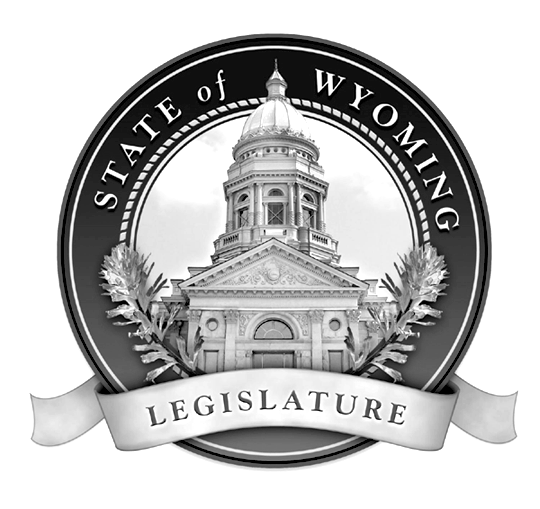 GENERAL SESSIONJANUARY 10, 2017 THROUGH MARCH 3, 2017IN MEMORY OFFORMERHOUSE AND SENATE MEMBERSHONORABLE James L. ApplegateSenator Laramie County1989-1996HONORABLE Dick ErbRepresentative Campbell County1993-1996Senator Campbell County1997-2004HONORABLE John G. FanosSenator Uinta County1985-1992HONORABLE Richard R. LarsonRepresentative Laramie County1978Senator Laramie County1981-1988HONORABLE Kelly F. MaderRepresentative Campbell County1983-1984Senator Campbell County1985-1991HONORABLE Troy R. MaderRepresentative Campbell County2014HONORABLE George B. McMurtreyRepresentative Campbell County1995-2004HONORABLE Carol P. OrrisonRepresentative Laramie County1975-1980HONORABLE John W. PattnoSenator Laramie County1971-1973HONORABLE Elizabeth PhelanRepresentative Laramie County1973-1984HONORABLE Delaine RobertsSenator Lincoln County1997-2004OFFICERS OF THE SENATEPRESIDENT	Eli Bebout  SD26 Fremont CountyMAJORITY FLOOR LEADER	Drew Perkins  SD29 Natrona CountyVICE-PRESIDENT	Michael Von Flatern  SD24 Campbell CountyMINORITY FLOOR LEADER	Chris Rothfuss  SD9 Albany CountyMINORITY WHIP	John Hastert  SD13 Sweetwater CountyMINORITY CAUCUS CHAIRMAN	Liisa Anselmi-Dalton  SD13 Sweetwater CountyCHIEF CLERKSENATE	Ellen Thompson	Cheyenne – Laramie CountyS E N A T E    J O U R N A LSIXTY-FOURTH STATE LEGISLATURETABLE OF CONTENTS2017 GENERAL SESSIONJanuary 10, 2017 through March 3, 2017Opening Proceedings	   1Adoption of Rules	  13Senate Files, Numerical Listing	  15Joint Senate Resolutions, Numerical Listing	 273Governor's Appointments Confirmed by Senate	 279Adjournment Proceedings	 281APPENDIXMembers of the Senate	 A-1Senate Standing Committees	 A-4Alphabetical List of Senate Files and Resolution Catch Titles	 A-5Alphabetical List of Senate Files and Resolutions by Sponsor	 A-9Subject Cross Index	A-13Final Action Sheet	A-19FIRST DAYGENERAL SESSION OF THE SENATESIXTY-FOURTH STATE LEGISLATUREJANUARY 10, 2017Senate ChamberThe Senate convened at 12:00 p.m.Senator Coe announced that the hour, set by the Constitution and the statutes of the State of Wyoming for the convening of the 64th Legislature of Wyoming, has arrived and asked the Senators and Senators-Elect to be in order.The colors were presented by the Wyoming National Guard Color Guard followed by the Pledge of Allegiance."God Bless America" was sung by Senate staff member, Georgia George.  She was accompanied by David Niemann of Niemann Music in Cheyenne.Senator Coe asked Father Thomas Cronkleton to give the invocation. Majority Floor Leader Perkins moved Ellen Thompson be appointed temporary Chief Clerk of the Senate. The motion carried.  The Temporary Chief Clerk called the roll of the Senate.ROLL CALLAyes:  Senator(s)  Agar, Anderson, Anselmi-Dalton, Baldwin, Barnard, Bebout, Boner, Bouchard, Burns, Case, Christensen, Coe, Dockstader, Driskill, Ellis, Emerich, Hastert, Hicks, Kinskey, Landen, Meier, Moniz, Nethercott, Pappas, Perkins, Peterson, Rothfuss, Scott, Von Flatern and WasserburgerAyes 30   Nays 0   Excused 0   Absent 0   Conflict 0Majority Floor Leader Perkins moved that a Committee of four on Credentials be appointed. Motion carried.  The following were appointed to serve on the Credentials Committee:  Senator Meier, Chairman and Senators Hastert, Landen and Pappas.The Senate stood at ease, subject to the call of the Chair to await the report of the Committee on Credentials.Senator Coe asked the Senate to come to order.  The chair recognized Senator Meier.Senator Meier stated that the Committee on Credentials respectfully reports back that the following named persons shown by the Certificate from the Secretary of State are duly elected members of the Senate of the 64th Legislature of the State of Wyoming, for a four-year term beginning the first Monday in January, A.D. 2017.STATE OF WYOMINGOFFICE OF THE SECRETARY OF STATEI, Ed Murray, Secretary of the State of Wyoming, do hereby certify that the attached is a full, true and correct list of the members of the Sixty-fourth Legislature of the State of Wyoming, duly elected at the General Election held on the eighth day of November 2016 according to the Certificates of the State Canvassing Board as filed in this office.IN TESTIMONY WHEREOF, I have hereunto set my hand and affixed the Great Seal of the State of Wyoming. Done at Cheyenne, the Capital, this 16th day of November A.D., 2016.					Ed Murray					Secretary of State			By:		Kai Schon					Election Division DirectorSTATE SENATORS	Senate District 2					Senator Brian Boner	Senate District 4					Senator Tara Nethercott	Senate District 6					Senator Anthony Bouchard	Senate District 8					Senator Affie Ellis	Senate District 10				Senator Glenn Moniz	Senate District 12				Senator Liisa Anselmi-Dalton	Senate District 14				Senator Fred Baldwin	Senate District 16				Senator Dan Dockstader	Senate District 18				Senator Henry H.R. "Hank" Coe	Senate District 20				Senator Wyatt Agar	Senate District 22				Senator Dave Kinskey	Senate District 24				Senator Michael Von Flatern	Senate District 26				Senator Eli Bebout	Senate District 28				Senator James Lee Anderson	Senate District 30				Senator Charles ScottSenator Meier moved the report of the Committee on Credentials be adopted and the committee be discharged. The motion carried by voice vote.Senator Perkins moved that a committee of two be appointed to wait upon the Honorable Chief Justice Burke, and request his presence in the Senate chamber to administer the oath.Senator Coe asked the Senate to come to order and rise.  Will the newly elected Senators please come forward to be sworn in. Chief Justice Burke administered the oath of office.Majority Floor Leader Perkins moved the Senate proceed with the nomination and election of permanent officers. The motion carried.Senator Case nominated Senator Bebout, of Senate District Number 26 as President of the Senate. Senator Chris Rothfuss seconded the nomination and asked that his election be made unanimous, dispensing with the roll call. The motion carried.Chief Justice Burke administered the oath of office to President Bebout.ADDRESS BY PRESIDENT OF THE SENATEELI BEBOUTINTRODUCTION & RECOGNITIONSGood afternoon!It is a special privilege to welcome all of our guests, newly elected members and currently elected senators to this 64th session of the Wyoming Legislature.(Introduction of family. Talk about experience and time in the Senate.)Senator Scott			38 yearsSenator Coe				28 yearsSenator Case			24 yearsSenator Burns and Meier 	22 yearsMany other Senators with 5 or more years of experience.Seven new members:Senator AgarSenator Anselmi-DaltonSenator BaldwinSenator BouchardSenator EllisSenator MonizSenator NethercottThank you for running.As you can see, we in the Majority are not short on numbers, or determination. The Minority party, although small in numbers, are long on ideas and dedication as well. Chris, John, Liisa - I look forward to working together.We have all been through an interesting political year, both nationally and locally. Even in our state, many of the races were hotly contested.But now the elections are over and as we look around this room we must come together as a team of 30 to take on the challenges we face. At this time in our history, the 30 of us have been chosen by the voters of this state to lead. Lead we will.LEGISLATURE & LEADERSHIPAs your President, I want to lead by example. With civility, fairness, hard work and dedication.And, just for the record, we will follow the playbook with our process and rules of procedure.Like so many legislative sessions in the past, our rules will keep us on task.Above all, we will support and uphold the tradition of this institution.As a former member of the legislature and retired Senator Al Simpson reminds us, “If you have integrity, nothing else matters. If you don’t have integrity, nothing else matters.”We can be proud that we still have citizen legislators. We come together from different walks of life, with different perspectives and experiences and work together this session and for the next two years.It is not an easy decision to run for office, and it is much more than just winning an election. It is a commitment that affects your family, your work, your sleep and sometimes your sanity.So thank you for being here and serving.ACCOMPLISHMENTSWyoming has had a great run, and this institution has done a lot we can be proud of. During the flush times, we made smart, strategic investments in our infrastructure, schools and people. But we also saved and invested wisely. In the last 10 years:1)	$3.2 billion on capital construction and maintenance for K-12 education.2)	$400 million and $100 million raised privately, for University of Wyoming construction.3)	Over $100 million plus local matches and bond issues for construction at our community colleges.4)	Restoration of State Capitol, $300 million. I pledge to you that we will work diligently to complete the State Capitol construction project on time and on budget.5)	$1 billion spent on cities, towns and counties.6)	Best highways in the Rockies.7)	Water projects.8)	Business, community and infrastructure procurement.9)	Statewide high-speed internet.10)	Our conservative fiscal management.i)	Worker’s comp, $2 billion.ii)	$1.5 billion in savings for the rainy day account.iii)	Permanent funds of more than $12 billion.11)	Highest Teacher salary in the Rockies and top five spending per student in the U.S.We knew the good times couldn’t last forever. It was never a question of if our boom would bust, but when.SESSION PRIORITIESAnd bust it did. As we prepare for the tough decisions ahead, we need our sense of humor and so I hope you all are wearing belts that are big and comfortable. We will need to cinch those up a notch or two.The news we have been reading - revenue is down, jobs have been lost, education funding is threatened - these are not new headlines - you could have read the same headlines many different times in our state. Our charge is to establish policy and set legislative priorities. I have been working with Speaker Harshman and Governor Mead to identify some common goals and priorities. Let me briefly cover a few of those:1.	ECONOMY & BUDGET SHORTFALL	The first one will come as no surprise - that is to address our state’s economy and budget shortfall.	We worked diligently over the last four years with our Governor to control the growth of government and save funds for this inevitable situation. As we worked to balance our budget, we came up $1 million short in this biennial budget year, which includes K-12 and the cost of government. We were fortunate that we could address that with funds from savings and revenue diversion. But this is one of those issues that will compound over the next 5 years, not go away, and if we don’t address this now, the K-12 Foundation could face a $1.5 billion shortfall.	We clearly have our work in front of us. The best thing we can do, before we start raising taxes, is to have a serious discussion about spending in government and K-12 education. The Governor made the right call with his earlier 8.2 percent budget cuts. A delay would only have exacerbated the problems. 	We are still short and need further reductions in government. We cannot wait until the next session to start dealing with the huge shortfall in the education budget. Government has reduced spending approximately 10 percent while education funding has increased. 	We need to start making reductions and planning now otherwise we will be doing a disservice to the citizens of Wyoming.	We have no choice but to live within our means. We need to grow and create jobs, jobs, jobs. To do that we must improve infrastructure, diversify our economy, responsibly develop our minerals and add value to our mineral wealth, grow tourism, and have a vibrant ag economy. 	It is a tall order, no doubt.	One strategy we are working on with the Governor is to establish a select group of talented public and private sector leaders from local economic groups, the private sector, legislators, and government to recommend new approaches and develop new strategies. It will be a long term approach.	The select committee title has been abbreviated to the acronym “ENDOW” (Economically Needed Diversification of Wyoming) and you’ll hear more about that later.	I also want to give our energy sector a boost through the Heartland Industrial Park, by re-energizing this task force and jumpstarting a plan for the energy and manufacturing sectors. 	Nuclear energy and renewables should be on the table.2.	HEALTHCAREWe need to work with our Department of Health on shared professional services by:a) Bringing together the State Hospital and the Wyoming Life Resource Center to maintain quality health care. We need to begin construction on both those facilities this year. b)	There is a distinct possibility that the federal Affordable Care Act will undergo vast changes, if not complete dissolution, and we need to prepare as best we can and plan our course. We will push the federal government to block grant medicaid to our state.3.	WATEROne of our state’s most precious resources is our water - and we need to work with our Governor and the state’s water development commission to create at least two new water storage projects over the next two years. Let’s creatively look at how we can protect and develop our water resources for future generations.4.	EDUCATION	In education, we need to develop a plan focusing on major maintenance and school capital construction to meet future needs. 	Without the coal lease bonus funding, this is another stress on an already tight K-12 budget. We should consider a constitutional amendment to allow local participation for capital construction.5.	FEDERAL LANDS	Management of federal lands and other federal regulation. 	We need to work with our Congressional delegation to repeal or greatly reduce federal regulation that creates a choking effect on the private sector. This means speeding up review and permitting processes, opposing the new BLM sage grouse plan, improving management of federal lands for multiple use for recreation, agriculture, and responsible use of our minerals, and we should delist our wolves and grizzlies so our state can better manage these populations.CONCLUSIONI have now reduced pages of goals and 40 days of hard work to about 15 minutes, but I hope you can take away a few ideas from my opening comments.This is a team effort. Now it is up to us, as a team, to work hard, create the winning attitude, and have positive outcomes.Thank you for your faith and trust in me as your leader. I will do all I can to ensure that we stay the course and work with Wyoming’s Code of the West and old-fashioned civility.God Bless the State of Wyoming and our great country, these United States.Senator Coe nominated Senator Michael Von Flatern for Vice President.President Bebout announced that it had been moved and seconded that Senator Michael Von Flatern be unanimously elected Vice President of the State Senate of the 64th Legislature of Wyoming. The motion carried.Chief Justice Burke administered the oath to Senator Von Flatern.ADDRESS BY VICE PRESIDENT OF THE SENATEMICHAEL VON FLATERNThanks to Senator Coe for the nomination.  But, the one that deserves the most thanks, and through her hard work, who allows me to be here, is my wife Margie.  Thank you.We come together here to make the State of Wyoming a better place to live.  We need to remember that as we make, or don't make, laws.To help others to color within the lines, every Senator needs to be familiar with the Senate's rules; Masons or our own, and remember that the Senate rules will trump Masons.  It is important to know these rules, whether to keep yourself in those lines, or to help others to properly explain their bill.Of course as we all realize, unless you have been living under a rock, the expenses of the State need to be reviewed and possibly cuts made, and more importantly we need to take a hard look at the School Foundation and its future funding.  The is only one of the many important decisions this body will make in this upcoming session.My goal will be to listen to every one of you and attempt to make your session a more productive experience, so please let me know if I can help you, or find the agency or person who can.So please respect each other, as the Wyoming Legislature is famous for doing, and let's have a cooperative and productive session.ADDRESS BY SENATE MAJORITY FLOOR LEADERDREW PERKINSGood afternoon ladies and gentlemen.  Fellow Senators, particularly those that just taken their oath of office.  You received a call, you have been appointed by those that exercised their most sacred constitutional franchise and personal franchise and are lucky to represent them.  We welcome you to the Senate.  We must remember that every day and every vote we make we represent the people who sent us here, through our constituents, our families and the people of Wyoming.I want to express thanks to my family for the last seven years. When I'm not here, my wife shoulders most of the burden of holding down the office and managing our business affairs, triaging client requests and taking care of business.  And I recognize it is her sacrifice and it enables me to serve.  So Kristie is my much better half, she's also my conscious and the love of my life and so we appreciate Kristie.  Now my wife, Kristie, if you would please raise your hand, my wife is shy.  My mother-in-law is also here, Marlene, would you raise your hand.  Kristie was born in Wheatland so I think that puts her, gives her some roots in Senator Boner's district.  And my mother-in-law was born and raised in Cowley so that puts her in Senator Peterson's backyard.  So like Governor Sullivan used to say before: Wyoming was just a small town with very long streets.Next, thanks to you for trusting me and enabling me to serve as the Majority Floor Leader.  I am humbled and honored by your trust and I pledge my time and my talents and my efforts to make sure that we have a smooth and functioning and operating floor and the work that we do gets done.  In our oath of office we commit to sustain and obey the Constitution of the United States and Wyoming and I believe these are to be inspired documents and they represent solemn agreements between the citizens of this state and this country.  Which every officer of government including us is under a sacred duty to obey.  We have before us some matters this session which are weighty matters for the people of Wyoming.  It is important for each of us to remember what we do here, some of what we do here is important for all of Wyoming, but everything we do here is important for someone in Wyoming.As we go about the difficult work before us it reminds me of when I was nineteen years old and offered myself to serve a two year mission for my church.  I was assigned to the Canada Vancouver mission which is most of British Columbia, which is Canada's most Western province.  I went through my church's version of "new legislator training" for five days at the missionary training center along with about hundred fifty other recruits.  Then we were off to go all over the world to spread the word.  And while I was in that missionary training center I remember the feelings of anticipation, fear, excitement, trepidation about the new adventure which we were about to embark.  Some of you, particularly those who are new to the legislature may have some similar feelings, maybe are able to identify with that.  One speaker who spoke to us, a group of very young men and women at that point in time gave us some great advice, his name was Hartman Rector, Jr.  He said this "my young friends, if you are not having fun you are missing the whole point."  And I was anticipating at that time two years of hard labor and not a lot of fun for a nineteen year old, I was wrong.  It's not about the hard work.  There were lots of long days, there were lots of rejection, some persecution, but it was a tremendous amount of fun.  There can be great joy in service.  I think that lesson is applicable to all of us here.  We deal with weighty matters in rapid fire succession, but each of us should enjoy the ride.  If you can't find joy in the service of your fellow man, if you can't find joy in serving Wyoming and her people, if working to protect the liberties and lives of those we love, doesn't bring joy to you then it is time to reevaluate.  And I know it for sure isn't the legislative pay and the per diem that brings us here.  Friends I submit the work this session to you to your integrity, to your collective intellect, to your good humor and the common sense that hopefully God gave us.  May God bless us and our efforts. May God bless Wyoming and please God bless her people.ADDRESS BY SENATE MINORITY FLOOR LEADERCHRIS ROTHFUSSMr. President, it's been quite a year since we last met. There's no question about it, for me personally, I have a new daughter. September 16th was a great day for my family. Cora Lynne Rothfuss will be looking forward to visiting the Wyoming legislature, Wyoming Senate, and you, Mr. President and learning the process early. Unfortunately, she and Finn are sick right now and Heather is with them back home, and she'd love to be here. Obviously as we heard in the first few speakers: this is more difficult, I think, for the family than it is for the legislator.And I think Heather would sure like it if I were there with the kids right now, instead of being here so I could clean up some of the noses that are dripping. That's not the case today, I hope she's listening here and if she is: I love you, Connor, Zane, and Finn, as well as our new Cora.And so, it was quite a year, in many other ways certainly. This body is very different. The Senate is different from the last time I had a chance to speak in front of it. It's about 125 years younger by my estimate. So that may bring new ideas.National politics have certainly changed as well in ways we didn't all expect. I think one of the key thoughts, Mr. President, that I've had in recent weeks, goes back to 2004, in another presidential election. I was at the state department and one of my colleagues after the election was terribly upset with the victory of George W. Bush for his second term. She was a Democrat, and she said, "I hope he fails. I hope he does a miserable job as President and just proves what a bad presidential candidate he was."I looked at her and I said, "I think just the opposite. I hope his second term is the best presidential term in the history of country. Because it's not about winning, it's not about losing, it's not about a party's victory. We win if the President wins; we lose if the President loses."Wyoming wins if the state legislature, the Senate, the Governor wins; and Wyoming loses if we lose. It's a team effort. All of us together as a body, trying to pass laws we hope that they're good laws, we hope they're right for the people of Wyoming.If we see it as a zero-sum game, where me winning means the President losing - there's no way to win overall for the people, and we know that here. We're in an unique circumstance, I think, in the state of Wyoming, somehow we've managed after all this time to be above that type of thinking. We see it as teamwork.I think everyone in here I've worked in the past years knows that I'm here to work with each of you. The Minority Party is here to work with each of you - to try to make better legislation and build a better policy structure for the people of Wyoming.But one other thing has changed, and for the last 6 years, President Bebout has lamented this overarching specter of federal overreach and executive decisions, and I finally, I finally agree with him. I wake up each and every day in fear. President Bebout, we've come together on that and I look forward to working with you on federal overreach. At the end, we come together and we work hard. We will all win and lose together in the Wyoming legislature and we're going to be a family in that spirit of cooperation.Now we're in a bit of a precarious situation as the minority this year. Local politics are seen through the lens of national politics, and I want to apologize on behalf of the minority caucus in being so small this year. I think we'll start with that. In a democracy a one-party system is not the objective, and the smaller the minority party gets, the more difficult it is for us to serve the role of the loyal opposition, which is a valuable role. It's integral to any successful democracy. It's not useful to have one voice. It's not useful to have an echo chamber where you're bouncing your ideas - and we don't actually have that here – we know it's not just about the Democrats vs Republicans. It's about small cities vs large cities; it's about the east side of the state vs the west. Issues don't necessarily breakdown on party lines but it's still our responsibility, our role, to challenge the prevailing opinions of the legislature and bring light to potential deficiencies, to temper and hone legislation. And we're going to need more help from the rest of the body this year because of our number. We don't have representation on the minority side on the Senate Agriculture committee, Corporations, Revenue, Labor and Health, or Transportation. That's a weakness of the system that the rest of you will have to make up for. You'll have to take our voice for us to those committees, and I know the members of those committees and I have confidence in your ability to do that, and to think if one of the minority members were here - What would they think? What would they be annoyed with?And then try to express that for us. If you want me to show up and express it then I would be happy to, please let me know.Senator Bebout is exactly right in terms of exactly what we need to prioritize looking forward: economic diversification is at the forefront of our needs in the state of Wyoming. We have been in this boom and bust cycle for years. The challenge, I think, has been the same challenge we've had in every other boom is instead of just looking back on how we did it last time, let's try to look forward this time and see if there's a way not to repeat the cycle. To get the diversification done this time to get to the point we have sufficient products, alternative industries, information technology - ag and bio, substantial tourism increases, where we don't have the same future.We're all hopeful that we'll end up on the other side of the bust. We don't necessarily have an assurance of that but we can build that future if we all work together and try to identify those possibilities - possibilities that Senator Bebout mentioned with the ENDOW concept, with the industrial park but we can also try to expand to other sectors and recognize that there's a lot of work to be done. Looking forward, advanced technologies,  next generation concepts trying to avoid the future repeating what we saw in the past.At the same time though, it's not enough to expand and diversify the economy if we don't take a serious look at changes to our tax structure so that we sufficiently tax non-mineral industries. We do a great job of taxing the mineral industries; we don't do a particularly good job of taxing other industries so if we were to diversify the state's economy, we wouldn't necessarily diversify that tax base.  That's a hard discussion, but that's a discussion that's going to take a lot of leadership of the folks in this room.And of course, we're going to be hard at work this session on education, that's something I've played a role in with Senator Coe, and many others in this chamber for the last - 6 years from me, a million years from Coe, and he built the system from the ground up actually.  But we've done great things. When you look at our national standing in 2009 we were in the middle of the country in our NAT scores, at this point the 2015 NAT scores we were 5th place in the country in 4th grade math, 11th and 8th grade math, 7th place in 8th grade reading, 11th place in 8th grade math, so we accomplished the objective which was trying to get a top-rate education system for the people of Wyoming, and recognizing we're spending  money at a high level and we need to get a return on investment. We've achieved it.I think the challenge now as we go into lean times for revenue, is not to break it, that's what we need to do. We can't necessarily sustain it; let's not break it. We obviously have other challenges, we going to all work together, we're going to strive this session we will do our best for the people of Wyoming. But I'd like to leave and close with one quote, that quote relating to democracy starts:"That, again, is what democracy is about.  You talk to those who disagree with you; you don't beat them down.  You exchange views. And you come to a compromise, a settlement  that would be best for the country.I've always said that dialogues and debates are not aimed at achieving victory for one particular party or the other, but victory for our people as a whole."Now that sounds like the kind of thing that John Adams, Thomas Jefferson, one of our founders, would say... but it was Aung San Suu Kyi. She is currently the head of Burma, democratically elected. She was democratically elected twice. Once in 1990 by a landslide but then she was imprisoned, under house arrest for 15 to the next 21 years under an authoritarian regime; however, since we last met in March she was again elected. This time democratically, took power of that government and truly appreciates the value of the democracy that she now has.A democracy that we have valued for over 200 years and this institution, I think, exemplifies. Let's continue that, Mr. President, and I know we will. I appreciate the collegiality of this body, of how hard we work, how well we work together, how much we laugh in the breakroom and I look forward to doing that again with each of you - on behalf of the minority party, in working with you to do what's right for the state of Wyoming. I look forward to it.President Bebout welcomed the East High Concert Choir, under the direction of La Donna Backman.President Bebout thanked all the family members and guests for attending the opening ceremony.SENATE EMPLOYEESMajority Floor Leader Perkins moved the following named persons be placed in nomination as employees of the Senate and they be voted on collectively.The Reading Clerk read the names of the employees and their respective positions.2017 SENATE STAFF		Ellen Thompson			Chief Clerk		Cheryl Brown			Assistant Chief Clerk		Judy Parks				Staff Supervisor		Bernice Gerrard			Assistant Staff Supervisor		Linda Bailey			Journal Clerk		Randy Fetzer			Reading Clerk		Kelly Willmarth			Floor Computer Clerk		Darlene Gallegos			Leadership Secretary		Diana Williamson 			Attorney Secretary		Kathleen Kalasinsky		Telephone/Hotline Receptionist		Cathy Ellis				Judiciary Secretary/Senate Historian		Vicki Winders			Appropriations Secretary		Dick Morrison			Education and Revenue Secretary 		Addie Ceballos			Agriculture and Travel Secretary		Georgia George			Corporations Secretary 	Sherrie McDowell			Minerals and Minority Secretary		Naomi McGowen			Labor and Transportation Secretary	Kathryn Heaton			Bill Collator		Bel Henrich				Senate Chamber Assistant 		Martie Curl				Messenger		Linda Pulse				Page		Jackie Whitehead			Page		Larry Hootman			Sergeant-at-Arms		John Lynch				Doorman	John Black				Doorman		Ron Kisicki				Watchman		Gene Schaaf				Watchman	Aran Lovato				Student Page The motion carried.  President Bebout welcomed staff members. Majority Floor Leader Perkins moved that the permanent Senate and Joint Rules of the 63rd Legislature be adopted as the temporary rules of the Senate of the 64th Legislature of the State of Wyoming. The motion carried.President Bebout announced the Standing Committee appointments have been made.  The first person named will be the Chairman of that Committee.  The Reading Clerk read the Committee memberships.SIXTY-FOURTH WYOMING LEGISLATURE2017 SENATE STANDING COMMITTEES1.	JUDICIARY					2.	APPROPRIATIONS	Leland Christensen, Chairman			Bruce Burns, Chairman	Liisa Anselmi-Dalton				Dan Dockstader	Larry Hicks						Ogden Driskill	Dave Kinskey					John Hastert	Tara Nethercott					Bill Landen3.	REVENUE					4.	EDUCATION	R. Ray Peterson, Chairman			Hank Coe, Chairman	Cale Case						Affie Ellis	Affie Ellis						Stephan Pappas	Dave Kinskey					Chris Rothfuss	Jeff Wasserburger					Jeff Wasserburger5.	AGRICULTURE, STATE AND PUBLIC		6.	TRAVEL, RECREATION, WILDLIFE &	LANDS & WATER RESOURCES				CULTURAL RESOURCES 	Larry Hicks, Chairman				Fred Emerich, Chairman	Paul Barnard					Liisa Anselmi-Dalton	Fred Emerich					Paul Barnard	Curt Meier						Brian Boner	Glenn Moniz						Glenn Moniz7.	CORPORATIONS, ELECTIONS &		8.	TRANSPORTATION, HIGHWAYS &	POLITICAL SUBDIVISIONS				MILITARY AFFAIRS	Cale Case, Chairman				Curt Meier, Chairman	Wyatt Agar						Wyatt Agar	Tara Nethercott					Jim L. Anderson	Stephan Pappas					Fred Baldwin	Charles Scott					Leland Christensen9.	MINERALS, BUSINESS &			10.	LABOR, HEALTH & SOCIAL	ECONOMIC DEVELOPMENT				SERVICES	Michael Von Flatern, Chairman			Charles Scott, Chairman	Jim L. Anderson					Fred Baldwin	Hank Coe						Brian Boner	Drew Perkins					Anthony Bouchard	Chris Rothfuss					R. Ray Peterson11.	JOURNAL					12.	RULES AND PROCEDURES	Jeff Wasserburger					Eli Bebout, Chairman								John Hastert								Drew Perkins								Chris Rothfuss								Michael Von FlaternPresident Bebout announced absent objection, the Standing Committees will stand as read and be the committees for the Senate, 64th Legislature of Wyoming.NOTICE TO HOUSEPresident Bebout directed the Chief Clerk to notify the House that the 2017 General Session of the Senate, 64th Wyoming State Legislature, is organized and ready to receive any communications they may desire to submit.NOTICE TO GOVERNORPresident Bebout directed the Chief Clerk to notify His Excellency, the Governor, that the 2017 General Session of the Senate, 64th Wyoming State Legislature, is organized and ready to receive any communications he may desire to submit.Majority Floor Leader Perkins moved that arrangements be made with the House of Representatives for the Joint Address by the Governor. The motion carried.President Bebout asked the Senators to be in their seats in the House Chamber at 9:45 a.m. for the Joint Session which will begin at 10:00 a.m. tomorrow.FIFTH DAYJANUARY 16, 2017Roll Call to convene:ROLL CALLPresent:  Senator(s) Agar, Anderson, Anselmi-Dalton, Baldwin, Barnard, Bebout, Boner, Bouchard, Case, Christensen, Coe, Dockstader, Driskill, Ellis, Emerich, Hastert, Hicks, Kinskey, Landen, Meier, Moniz, Nethercott, Pappas, Perkins, Peterson, Rothfuss, Scott, Von Flatern, WasserburgerExcused:  Senator(s) BurnsPresent 29   Nays 0   Excused 1   Absent 0   Conflict 0President Bebout moved to adopt SR0001.SR0001/ADOPTEDAmend Senate Rule 12-2 as follows:12.0  Voting12-2	Disclosure of Personal or Private Interest.(a)  A member who has a personal or private interest in any bill proposed or pending before the legislature shall disclose the fact to the Senate members at the time of initial consideration during the committee of the whole or at the first subsequent time the conflict becomes apparent to the declarer, or at the time of introduction during the budget session. If the status of the conflict changes during the legislative process, the member shall disclose the change in the status of the conflict. Disclosure of a conflict of interest by any member shall be entered in the Daily Journal.  If the member later makes a declaration of no conflict of interest in the matter, prompt entry of that declaration shall be made in the journal. The published Journal shall clearly reflect the declaration of the conflict of interest of the member with respect to a roll call vote.(b)  On general appropriation and recodification bills a member who has declared a conflict of interest on a section or an amendment to a section shall not vote on that section, but may vote on the entire bill.(b)(c)  A member who has a personal or private interest in any bill proposed or pending before the legislature shall disclose the fact to the Senate at the time of initial consideration during Committee of the Whole and shall not vote thereon. If a member is uncertain whether his interest in a bill is such as to require him to abstain from voting, he may request a ruling from the rules committee.  When a request for a ruling is made, the rules committee shall make such inquiry as it deems necessary and shall rule by majority vote whether the member may or may not vote on the bill in question.  The rules committee shall report its ruling on the floor of the Senate, including an explanation of the interest in question and any explanation for the ruling the committee determines appropriate to report to the Senate.  Debate on the interest in question and the ruling may be had in accordance with Senate rules governing debate.  At the conclusion of any debate the ruling of the rules committee shall be adopted as the ruling of the Senate unless a motion is made, seconded by at least one (1) other member and carried by majority vote of all Senate members voting on the motion to rule differently.  The proposed ruling of the Senate shall be set forth in the motion.(d)  As used in this section "personal or private interest" means the member shall receive or incur a direct financial gain or loss if the measure or bill is enacted.  "Personal or private interest" does not include a financial gain or loss which shall be received or incurred by a member if the gain or loss shall also be received or incurred by a substantial class of persons.RULES AND PROCEDURE COMMITTEEBEBOUT, CHAIRMANROLL CALLAyes:  Senator(s) Agar, Anderson, Anselmi-Dalton, Baldwin, Barnard, Bebout, Boner, Bouchard, Case, Christensen, Coe, Dockstader, Ellis, Emerich, Hastert, Hicks, Kinskey, Landen, Meier, Moniz, Nethercott, Pappas, Perkins, Peterson, Rothfuss, Scott, Von Flatern, WasserburgerExcused:  Senator(s) Burns and DriskillAyes 28   Nays 0   Excused 2   Absent 0   Conflict 0Motion carried.President Bebout moved to adopt SR0002.SR0002/ADOPTEDAmend Senate Rule 7-6 as follows:7.0  Question of Second Reading7-6	The final question on the second reading of every bill shall be:  "Shall the bill be read a third time?"  Unless objections are made the President shall so order.  Only procedural objections to the bill being read a third time are in order on second reading.RULES AND PROCEDURE COMMITTEEBEBOUT, CHAIRMANROLL CALLAyes:  Senator(s) Anderson, Anselmi-Dalton, Baldwin, Bebout, Boner, Case, Christensen, Coe, Dockstader, Driskill, Ellis, Emerich, Hastert, Kinskey, Landen, Nethercott, Pappas, Perkins, Peterson, Rothfuss, Scott, Von Flatern, WasserburgerNays:  Senator(s) Agar, Barnard, Bouchard, Hicks, Meier and MonizExcused:  Senator(s) BurnsAyes 23   Nays 6   Excused 1   Absent 0   Conflict 0Motion carried.President Bebout moved to adopt SR0003.SR0003/ADOPTEDAmend SR0001 as follows:In newly created subsection (d): After "incur a direct" insert "personal or".RULES AND PROCEDURE COMMITTEEBEBOUT, CHAIRMANROLL CALLAyes:  Senator(s) Agar, Anderson, Anselmi-Dalton, Baldwin, Barnard, Bebout, Boner, Bouchard, Case, Christensen, Coe, Dockstader, Ellis, Emerich, Hastert, Hicks, Kinskey, Landen, Meier, Moniz, Nethercott, Pappas, Perkins, Peterson, Rothfuss, Scott, Von Flatern, WasserburgerExcused:  Senator(s) Burns and DriskillAyes 28   Nays 0   Excused 2   Absent 0   Conflict 0Motion carried.Majority Floor Leader Perkins moved that the permanent Senate and Joint Rules of the 63rd Legislature be adopted as the temporary rules of the Senate of the 64th Legislature of the State of Wyoming. The motion carried.Sponsored By:	Joint Appropriations CommitteeAN ACT relating to supplemental appropriations for the operation of state government; increasing or decreasing certain amounts; adjusting the number of positions; modifying prior appropriations; making additional appropriations; making certain appropriations subject to the terms and conditions specified; providing transfers of certain funds as specified; and providing for effective date.2/1/2017	Bill Number Assigned2/6/2017	S Received for Introduction2/6/2017	S Introduced and Referred to COW2/6/2017	S COW:Considered2/7/2017	S COW:PassedSF0001S2001/ADOPTED[BUDGET AFFECTED]Budget(s):	Section 007. WYOMING MILITARY DEPARTMENT(Army National Guard)* * * * * * * * * *Page 14-line 9	Delete ",4.".Page 14-line 10	Under OTHER FUNDS increase amount by "500,000 S5".Page 15-lines 15 through 19	Delete entirely.  To the extent required by this amendment:  adjust totals; and renumber as necessary.  BONER, PAPPAS, ANDERSON, PETERSON, BARNARDROLL CALLAyes:  Senator(s) Agar, Anderson, Anselmi-Dalton, Baldwin, Barnard, Boner, Bouchard, Coe, Ellis, Emerich, Hastert, Hicks, Kinskey, Meier, Moniz, Nethercott, Pappas, Peterson, RothfussNays:  Senator(s) Bebout, Burns, Case, Christensen, Dockstader, Driskill, Landen, Perkins, Scott, Von Flatern, WasserburgerAyes 19    Nays 11    Excused 0    Absent 0    Conflicts 0SF0001S2002/FAILED[MULTIPLE BUDGETS AFFECTED]Section Under Consideration:	Section 010.  DEPARTMENT OF AGRICULTURE(State Fair)Other Budget(s) Affected:	Section 066.  WYOMING TOURISM BOARD(Wyoming Tourism Board)* * * * * * * * * * * * * *Page 18-line 15	Under GENERAL FUND increase amount by "210,000".Page 58-line 20	Under GENERAL FUND decrease amount by "210,000".To the extent required by this amendment:  adjust totals; and renumber as necessary.  BONER, BALDWIN, KINSKEY, WASSERBURGERROLL CALLAyes:  Senator(s) Baldwin, Boner, Bouchard, Case, Hicks, Kinskey, Meier, Moniz, Scott, WasserburgerNays:  Senator(s) Agar, Anderson, Anselmi-Dalton, Barnard, Bebout, Burns, Christensen, Coe, Dockstader, Driskill, Ellis, Emerich, Hastert, Landen, Nethercott, Pappas, Perkins, Peterson, Rothfuss, Von FlaternAyes 10    Nays 20    Excused 0    Absent 0    Conflicts 0SF0001S2003/ADOPTED[MULTIPLE BUDGETS AFFECTED]Section Under Consideration:	Section 032.  WYOMING INFRASTRUCTURE AUTHORITYOther Budget(s) Affected:  	Section  001. 	OFFICE OF THE GOVERNOR* * * * * * * * * * * * * *Page 6-line 6	Under GENERAL FUND decrease amount by "150,000".Page 29-line 4		After "Administration" insert "1.".Page 29-line 5	Under GENERAL FUND increase amount by "150,000".Page 29-after line 13	Insert:"1. Of this general fund appropriation, two hundred fifty thousand dollars ($250,000.00) shall only be expended to facilitate the monitoring of local and federal issues affecting coal production in this state.".To the extent required by this amendment: adjust totals; and renumber as necessary. VON FLATERNROLL CALLAyes:  Senator(s) Agar, Anderson, Anselmi-Dalton, Baldwin, Barnard, Bebout, Boner, Bouchard, Christensen, Coe, Dockstader, Driskill, Ellis, Hastert, Meier, Perkins, Peterson, Rothfuss, Von Flatern, WasserburgerNays:  Senator(s) Burns, Case, Emerich, Hicks, Kinskey, Landen, Moniz, Nethercott, Pappas, ScottAyes 20    Nays 10    Excused 0    Absent 0    Conflicts 0SF0001S2004/FAILED[MULTIPLE BUDGETS AFFECTED]Section Under Consideration:	Section:	037.  STATE ENGINEER(Board of Control Div.)Other Budget(s) Affected: 	Section:	085.  WYOMING BUSINESS COUNCIL(Wyoming Business Council)(Investment Ready Comm.)* * * * * * * * * * * * * *Page 30-line 11	Under GENERAL FUND increase amount by "6,214,393"; Under OTHER FUNDS decrease amount by "6,214,393 S1".Page 72-line 5	Under GENERAL FUND decrease amount by "1,878,478".Page 72-line 7	Under GENERAL FUND decrease amount by "4,335,915".To the extent required by this amendment:  adjust totals; and renumber as necessary. HICKSROLL CALLAyes:  Senator(s) Agar, Anselmi-Dalton, Bouchard, Hicks, Meier, Moniz, ScottNays:  Senator(s) Anderson, Baldwin, Barnard, Bebout, Boner, Burns, Case, Christensen, Coe, Dockstader, Driskill, Ellis, Emerich, Hastert, Kinskey, Landen, Nethercott, Pappas, Perkins, Peterson, Rothfuss, Von Flatern, WasserburgerAyes 7    Nays 23    Excused 0    Absent 0    Conflicts 0SF0001S2005/ADOPTED[BUDGET AFFECTED]Budget(s):	Section 040.  GAME AND FISH COMMISSION(Aquatic Invasive Species)* * * * * * * * * *Page 32-line 5	Under OTHER FUNDS decrease amount by "386,600 S1".To the extent required by this amendment:  adjust totals; and renumber as necessary.  DRISKILLROLL CALLAyes:  Senator(s) Agar, Anderson, Anselmi-Dalton, Baldwin, Barnard, Bebout, Boner, Bouchard, Burns, Christensen, Coe, Dockstader, Driskill, Ellis, Emerich, Hastert, Hicks, Kinskey, Landen, Meier, Moniz, Nethercott, Pappas, Perkins, Peterson, Rothfuss, Scott, Von Flatern, WasserburgerNays:  Senator CaseAyes 29    Nays 1    Excused 0    Absent 0    Conflicts 0SF0001S2006/WITHDRAWNSF0001S2007/ADOPTED[BUDGET AFFECTED]Budget(s):	Section 044. INSURANCE DEPARTMENT(Administration)* * * * * * * * * *Page 36-line 4	After "Administration" insert "1.".Page 36-after line 16	Insert:"1.  Using funds from this other funds appropriation, the insurance department shall undertake a program of examination of joint powers boards providing coverage for property or casualty losses for Wyoming governmental units. The examination shall be conducted using the examination processes normally applied to private insurance companies. The results of the examination shall be reported to the joint corporations, elections and political subdivisions interim committee and the joint education interim committee. If a joint powers board refuses to cooperate with this examination, the insurance commissioner shall prohibit the joint powers board from providing insurance coverage and shall provide notice of the prohibition to the relevant governmental units. Based on the examination under this footnote, the insurance department may limit the coverage that a joint powers board is authorized to provide. The first priority for the examination under this footnote shall be any joint powers board operating a school risk retention program.".To the extent required by this amendment:  adjust totals; and renumber as necessary. SCOTTROLL CALLAyes:  Senator(s) Anderson, Barnard, Bebout, Boner, Bouchard, Burns, Christensen, Coe, Driskill, Emerich, Hicks, Kinskey, Meier, Moniz, Nethercott, Peterson, ScottNays:  Senator(s) Agar, Anselmi-Dalton, Baldwin, Case, Dockstader, Ellis, Hastert, Landen, Pappas, Perkins, Rothfuss, Von Flatern, WasserburgerAyes 17    Nays 13    Excused 0    Absent 0    Conflicts 0SF0001S2008/ADOPTED[BUDGET AFFECTED]Budget(s):	Section 048.  DEPARTMENT OF HEALTH(Health Care Financing)* * * * * * * * * *Page 40-line 6	After "12." insert ",15.".Page 46-after line 14	Insert:"15.  Of this general fund appropriation, three million two hundred eighty thousand eight hundred ninety-six dollars ($3,280,896.00), and of this federal funds appropriation, three million two hundred eighty thousand eight hundred ninety-six dollars ($3,280,896.00), shall only be expended to fund services under the state's comprehensive waiver and supports waiver for developmentally disabled clients. These funds shall be available for expenditure prior to completion of the Medicaid waiver rate rebasing required under footnote 9 of this section.". SCOTT, BARNARDROLL CALLAyes:  Senator(s) Anderson, Baldwin, Barnard, Boner, Bouchard, Burns, Case, Christensen, Driskill, Hicks, Landen, Moniz, Nethercott, Pappas, Peterson, ScottNays:  Senator(s) Agar, Anselmi-Dalton, Bebout, Coe, Dockstader, Ellis, Emerich, Hastert, Kinskey, Meier, Perkins, Rothfuss, Von Flatern, WasserburgerAyes 16    Nays 14    Excused 0    Absent 0    Conflicts 0SF0001S2009/FAILED[BUDGET AFFECTED]Budget(s):	Section 048. DEPARTMENT OF HEALTH(Health Care Financing)* * * * * * * * * *Page 40-line 6	After "12." insert ",15.".Page 46-after line 14	Insert:"15.  In implementing reductions to the Medicaid budget, the department of health shall not reduce the reimbursement rate to any class of service provider that receives more than fifty percent (50%) of its revenue from Medicaid. The governor may waive the restriction specified in this footnote for specific classes of providers upon a showing by the department of health that the proposed reductions will not endanger the financial viability of a provider that provides essential services to elderly or disabled persons qualifying for residential care.".To the extent required by this amendment:  adjust totals; and renumber as necessary. SCOTTROLL CALLAyes:  Senator(s) Anderson, Anselmi-Dalton, Barnard, Boner, Bouchard, Burns, Emerich, Hicks, Moniz, Nethercott, Pappas, Peterson, ScottNays:  Senator(s) Agar, Baldwin, Bebout, Case, Christensen, Coe, Dockstader, Driskill, Ellis, Hastert, Kinskey, Landen, Meier, Perkins, Rothfuss, Von Flatern, WasserburgerAyes 13    Nays 17    Excused 0    Absent 0    Conflicts 0SF0001S2010.01/FAILED	[DIVIDED AMENDMENT](CORRECTED COPY)[MULTIPLE BUDGETS AFFECTED]Section Under Consideration:	Section 048.  DEPARTMENT OF HEALTH(Public Health)(Aging)Other Budget(s) Affected:	Section 329. [EMERGENCY DETENTIONS AND INVOLUNTARY HOSPITALIZATIONS]* * * * * * * * * * * * * *Page 40-line 8	After "14." insert ",15.".Page 40-line 13	Under OTHER FUNDS increase amount by "2,000,000 S0".Page 46-after line 14	Insert:"15.  If 2017 House Bill 0151 is enacted into law, of this other funds appropriation, two million dollars ($2,000,000.00) shall be expended only for prevention management services. If 2017 House Bill 0151 is not enacted into law, of this other funds appropriation, two million dollars ($2,000,000.00) shall not be appropriated.".Page 109-lines 15 through 23	Delete.Page 110-lines 1 and 2	Delete.To the extent required by this amendment:  adjust totals; and renumber as necessary. ANSELMI-DALTON, BALDWIN, KINSKEYROLL CALLAyes:  Senator(s) Anselmi-Dalton, Baldwin, Kinskey, Meier, Nethercott, Pappas, RothfussNays:  Senator(s) Agar, Anderson, Barnard, Bebout, Boner, Bouchard, Burns, Case, Christensen, Coe, Dockstader, Driskill, Ellis, Emerich, Hastert, Hicks, Landen, Moniz, Perkins, Peterson, Scott, Von Flatern, WasserburgerAyes 7    Nays 23    Excused 0    Absent 0    Conflicts 0SF0001S2010.02/FAILED	[DIVIDED AMENDMENT](CORRECTED COPY)[MULTIPLE BUDGETS AFFECTED]Section Under Consideration:	Section 048.  DEPARTMENT OF HEALTH(Public Health)(Aging)Other Budget(s) Affected:	Section 329. [EMERGENCY DETENTIONS AND INVOLUNTARY HOSPITALIZATIONS]* * * * * * * * * * * * * *Page 40-line 19	After "7." insert ",15.".Page 40-after line 20 Under OTHER FUNDS increase amount by "1,000,000 S0".Page 46-after line 14	Insert:"15.  If 2017 House Bill 0151 is enacted into law, of this other funds appropriation, five hundred thousand dollars ($500,000.00) shall be expended only for the Wyoming senior service board and five hundred thousand dollars ($500,000.00) shall be expended only for Wyoming home services.  If 2017 House Bill 0151 is not enacted into law, of this other funds appropriation, one million dollars ($1,000,000.00) shall not be appropriated.".  Page 109-lines 15 through 23	Delete.Page 110-lines 1 and 2	Delete.To the extent required by this amendment:  adjust totals; and renumber as necessary. ANSELMI-DALTON, BALDWIN, KINSKEYROLL CALLAyes:  Senator(s) Anselmi-Dalton, Baldwin, Barnard, Boner, Kinskey, Meier, Pappas, Rothfuss, ScottNays:  Senator(s) Agar, Anderson, Bebout, Bouchard, Burns, Case, Christensen, Coe, Dockstader, Driskill, Ellis, Emerich, Hastert, Hicks, Landen, Moniz, Nethercott, Perkins, Peterson, Von Flatern, WasserburgerAyes 9    Nays 21    Excused 0    Absent 0    Conflicts 0SF0001S2011/FAILED	(CORRECTED COPY)[BUDGET AFFECTED]Budget(s):	Section 048.  DEPARTMENT OF HEALTH(Behavioral Health)* * * * * * * * * * * * * *Page 40-line 15	Under GENERAL FUND decrease amount by "1,000,000".To the extent required by this amendment:  adjust totals; and renumber as necessary.    BEBOUTROLL CALLAyes:  Senator(s) Agar, Barnard, Bebout, Christensen, DockstaderNays:  Senator(s) Anderson, Anselmi-Dalton, Baldwin, Boner, Bouchard, Burns, Case, Coe, Driskill, Ellis, Emerich, Hastert, Hicks, Kinskey, Landen, Meier, Moniz, Nethercott, Pappas, Peterson, Rothfuss, Scott, Von Flatern, WasserburgerExcused:  Senator PerkinsAyes 5    Nays 24    Excused 1    Absent 0    Conflicts 0SF0001S2012/FAILED[BUDGET AFFECTED]Budget(s):	Section 048.  DEPARTMENT OF HEALTH(Behavioral Health)* * * * * * * * * *Page 40-line 14	After "10." insert ",15.".Page 46-after line 14	Insert:"15. Any payment made by the department of health from general funds or tobacco settlement trust income account funds appropriated shall not be applied directly to Medicaid services rendered for mental health care services to Medicaid recipients, and the department shall not count billable Medicaid services provided to Medicaid recipients towards mental health care service contract requirements for annual performance hours. This footnote is effective July 1, 2017.". BEBOUTROLL CALLAyes:  Senator(s) Barnard, Bebout, Burns, Case, Christensen, Dockstader, Driskill, Meier, Perkins, Von Flatern, WasserburgerNays:  Senator(s) Agar, Anderson, Anselmi-Dalton, Baldwin, Boner, Bouchard, Coe, Ellis, Emerich, Hastert, Hicks, Kinskey, Landen, Moniz, Nethercott, Pappas, Peterson, Rothfuss, ScottAyes 11    Nays 19    Excused 0    Absent 0    Conflicts 0SF0001S2013/ADOPTED[BUDGET AFFECTED]Budget(s):	Section 048.  DEPARTMENT OF HEALTH(Behavioral Health)* * * * * * * * * *Page 40-line 14	After ",10." insert ",15.".Page 46-after line 14	Insert:"15.  Of this total appropriation, funds appropriated to units 2506, 2507, 2508 and 2509 for purposes of residential and outpatient mental health and substance abuse, as submitted by the governor in his supplemental budget request and as amended by this act, shall not be expended or transferred, directly or indirectly, to pay emergency detention or involuntary commitment related obligations under title 25, chapter 10 of the Wyoming statutes.".To the extent required by this amendment:  adjust totals; and renumber as necessary.  PETERSON, KINSKEYROLL CALLAyes:  Senator(s) Agar, Anselmi-Dalton, Baldwin, Christensen, Coe, Dockstader, Driskill, Ellis, Emerich, Hastert, Hicks, Kinskey, Landen, Moniz, Pappas, Peterson, RothfussNays:  Senator(s) Anderson, Barnard, Bebout, Boner, Bouchard, Case, Meier, Nethercott, Perkins, Scott, Von Flatern, WasserburgerExcused:  Senator BurnsAyes 17    Nays 12    Excused 1    Absent 0    Conflicts 0SF0001S2014/WITHDRAWNSF0001S2015/WITHDRAWNSF0001S2016/ADOPTED[BUDGET AFFECTED]Budget(s):	Section 051.  LIVESTOCK BOARD(Animal Health)* * * * * * * * * *Page 50-line 7	Under GENERAL FUND increase amount by "88,997".Page 51-line 1	Delete "October 1" insert "December 31". To the extent required by this amendment:  adjust totals; and renumber as necessary. DRISKILLROLL CALLAyes:  Senator(s) Agar, Anderson, Anselmi-Dalton, Baldwin, Barnard, Bebout, Boner, Bouchard, Burns, Case, Christensen, Coe, Dockstader, Driskill, Ellis, Emerich, Hastert, Hicks, Kinskey, Landen, Meier, Moniz, Nethercott, Pappas, Perkins, Peterson, Rothfuss, Scott, Von Flatern, WasserburgerAyes 30    Nays 0    Excused 0    Absent 0    Conflicts 0SF0001S2017/FAILED[MULTIPLE BUDGETS AFFECTED]Section Under Consideration:	Section 057. COMMUNITY COLLEGE COMMISSION(State Aid)Other Budget(s) Affected:	Section 067. UNIVERSITY OF WYOMING(State Aid)	Section 320. [POSITION FREEZE AND STATEWIDE BUDGET REDUCTION]* * * * * * * * * * * * * *Page 54-line 7	Under GENERAL FUND increase amount by "590,902".Page 60-line 5	Under GENERAL FUND increase amount by "1,043,771".Page 109-line 13	After "funds" insert "but shall not include any position at a Wyoming community college or the University of Wyoming".To the extent required by this amendment:  adjust totals; and renumber as necessary. VON FLATERN, ROTHFUSS, EMERICH, MONIZ, PAPPAS, WASSERBURGERROLL CALLAyes:  Senator(s) Anselmi-Dalton, Barnard, Case, Ellis, Emerich, Hastert, Kinskey, Moniz, Nethercott, Pappas, Rothfuss, Scott, Von Flatern, WasserburgerNays:  Senator(s) Agar, Anderson, Baldwin, Bebout, Boner, Bouchard, Burns, Christensen, Coe, Dockstader, Driskill, Hicks, Landen, Meier, Perkins, PetersonAyes 14    Nays 16    Excused 0    Absent 0    Conflicts 0SF0001S2018/WITHDRAWNSF0001S2019/ADOPTED[BUDGET AFFECTED](School Foundation Program)(Foundation-Specials)Budget(s):	Section 205.  EDUCATION-SCHOOL FINANCE * * * * * * * * * *Page 94-line 4	After "Program" insert "; Foundation-Specials"; after "1." insert ",3.".Page 94-line 5	Under OTHER FUNDS decrease amount by "11,725,681 S5".Page 94-line 8		Strike.Page 97-after line 5	Insert:"3. To ensure expenditures do not exceed this appropriation, the state department of education shall calculate the amount school districts would receive for the 2017-2018 school year under the law as it existed on February 1, 2017, and then calculate the amount school districts will receive for the 2017-2018 school year under the law reflecting all enactments at the 2017 general legislative session that will be in effect for the 2017-2018 school year. To the extent the result of this calculation is less than a ninety-one million four hundred ninety-one thousand five hundred seventy-five dollar ($91,491,575.00) reduction as a result of the 2017 general legislative session, the state department of education shall reduce the payments to each school district by the pro rata percentage required to reach a reduction of ninety-one million four hundred ninety-one thousand five hundred seventy-five dollars ($91,491,575.00).".To the extent required by this amendment:  adjust totals; and renumber as necessary. SCOTT, COEROLL CALLAyes:  Senator(s) Agar, Anderson, Baldwin, Bebout, Bouchard, Burns, Case, Christensen, Coe, Dockstader, Driskill, Ellis, Emerich, Hicks, Kinskey, Landen, Meier, Moniz, Pappas, Perkins, Peterson, ScottNays:  Senator(s) Anselmi-Dalton, Barnard, Boner, Hastert, Nethercott, Rothfuss, Von Flatern, WasserburgerAyes 22    Nays 8    Excused 0    Absent 0    Conflicts 0SF0001S2020/WITHDRAWNSF0001S2021/ADOPTED[BUDGET AFFECTED]Budget(s):	300.  [BUDGET BALANCERS – TRANSFERS]* * * * * * * * * *Page 104-after line 3	Insert:"(q)  There is appropriated forty million two hundred thousand dollars ($40,200,000.00) from the legislative stabilization reserve account to the budget reserve account to be further appropriated as follows:(i) Of the amount appropriated to the budget reserve account by this subsection, up to twenty-one million dollars ($21,000,000.00) is appropriated to the department of health for the purpose of meeting emergency detention and involuntary commitment related obligations under title 25, chapter 10 of the Wyoming statutes. Expenditures made from this appropriation shall be subject to the approval of the governor.  The department of health shall report quarterly to the joint appropriations committee and the joint labor, health and social services interim committee on expenditures made from the budget reserve account under this authority;(ii) Of the amount appropriated to the budget reserve account by this subsection, up to nineteen million two hundred thousand dollars ($19,200,000.00) is appropriated to the department of corrections for purposes of inmate relocation in the event conditions as a result of subsurface movement at the Wyoming state penitentiary warrant inmate transfers to alternative housing. Expenditures made from this appropriation shall be subject to the approval of the governor.  The department of corrections shall report quarterly to the joint appropriations committee on expenditures made from the budget reserve account under this authority.".  To the extent required by this amendment:  adjust totals; and renumber as necessary. BURNSROLL CALLAyes:  Senator(s) Anderson, Anselmi-Dalton, Baldwin, Bebout, Boner, Bouchard, Burns, Coe, Dockstader, Ellis, Emerich, Hastert, Hicks, Kinskey, Landen, Moniz, Nethercott, Pappas, Perkins, Peterson, Rothfuss, Scott, Von Flatern, WasserburgerNays:  Senator(s) Agar, Barnard, Case, Christensen, Driskill, MeierAyes 24    Nays 6    Excused 0    Absent 0    Conflicts 0SF0001S2022/ADOPTED[BUDGET AFFECTED]Budget(s):	Addition to 300 Sections* * * * * * * * * *Page 110-After line 2	Insert the following new section and renumber as necessary:"[SALARY REDUCTIONS]	Section 332(a)  Each agency receiving a general fund appropriation in 2016 Wyoming Session Laws, Chapter 31 as amended by this act shall reduce its final general fund appropriation for personal services (100 series) for salaries by two percent (2%), as calculated by the budget division of the department of administration and information.(b)  Notwithstanding W.S. 9-2-1008, 9-2-1012(e) and 9-4-207(a), the budget division, in coordination with the state auditor's office, shall revert the reductions identified in subsection (a) of this section to the general fund not later than December 31, 2017.(c)  All reversions under subsection (b) of this section shall be reported to the joint appropriations committee through the B-11 process as authorized by W.S. 9-2-1005(b)(ii) and reported pursuant to W.S. 9-2-1013(b).(d)  This section shall not apply to appropriations to the University of Wyoming, community college districts, school districts or judicial branch.(e)  This section is effective July 1, 2017.".To the extent required by this amendment:  adjust totals; and renumber as necessary.    BEBOUT, BURNS, LANDEN, PERKINSROLL CALLAyes:  Senator(s) Agar, Anderson, Baldwin, Bebout, Boner, Bouchard, Burns, Case, Christensen, Coe, Dockstader, Driskill, Emerich, Hicks, Kinskey, Landen, Meier, Moniz, Pappas, Perkins, Peterson, Scott, Von Flatern, WasserburgerNays:  Senator(s) Anselmi-Dalton, Barnard, Ellis, Hastert, Nethercott, RothfussAyes 24    Nays 6    Excused 0    Absent 0    Conflicts 0SF0001S2023/FAILED[MULTIPLE BUDGETS AFFECTED]Section Under Consideration:	Section 001. 	OFFICE OF THE GOVERNOR(Tribal Liaison)Other Budget(s) Affected:	Section 085. WYOMING BUSINESS COUNCIL(Investment Ready Comm.)* * * * * * * * * * * * * *Page 6-line 8	Under GENERAL FUND increase amount by "80,000".Page 7-line 20	Delete "eighty thousand dollars" insert "one hundred sixty thousand dollars ($160,000.00)".Page 7-line 21	Delete "(80,000.00)".Page 72-line 7	Under GENERAL FUND decrease amount by "80,000".To the extent required by this amendment:  adjust totals; and renumber as necessary.  CASEROLL CALLAyes:  Senator(s) Barnard, Bebout, Bouchard, Case, Ellis, Meier, Nethercott, Perkins, Rothfuss, Scott, Von FlaternNays:  Senator(s) Agar, Anderson, Anselmi-Dalton, Baldwin, Boner, Burns, Christensen, Coe, Dockstader, Driskill, Emerich, Hastert, Hicks, Kinskey, Landen, Moniz, Pappas, Peterson, WasserburgerAyes 11    Nays 19    Excused 0    Absent 0    Conflicts 0SF0001S2024/ADOPTED[MULTIPLE BUDGETS AFFECTED]Sections Under Consideration:	Section 020. DEPT OF ENVIRONMENTAL QUALITY(Land Quality)(Uranium NRC Agreement)Other Budget(s) Affected: 	Section 085. WYOMING BUSINESS COUNCIL* * * * * * * * * * * * * *Page 23-line 13	Under GENERAL FUND increase amount by "80,926"; under FEDERAL FUNDS increase amount by "56,236".Page 23-line 19	Under GENERAL FUND increase amount by "112,977".Page 24-line 2	Increase Full Time positions by "2".Page 72-line 5	Under GENERAL FUND decrease amount by "193,903".To the extent required by this amendment:  adjust totals; and renumber as necessary.    BEBOUTROLL CALLAyes:  Senator(s) Agar, Anderson, Anselmi-Dalton, Baldwin, Barnard, Bebout, Boner, Bouchard, Burns, Case, Christensen, Coe, Dockstader, Driskill, Ellis, Emerich, Hastert, Hicks, Kinskey, Landen, Moniz, Nethercott, Pappas, Perkins, Peterson, Rothfuss, Scott, Von Flatern, WasserburgerNays:  Senator MeierAyes 29    Nays 1    Excused 0    Absent 0    Conflicts 0SF0001S2025/FAILED	(CORRECTED COPY)[BUDGET AFFECTED]Budget(s):	Section 048. DEPARTMENT OF HEALTH(Public Health)* * * * * * * * * *Page 40-line 8	After ",14." Insert ",15.". Page 46-after line 14	Insert:"15.  Of this general fund appropriation, not less than $3,634,175 shall be expended for maternal and child health services.". To the extent required by this amendment:  adjust totals; and renumber as necessary. NETHERCOTT, ELLISROLL CALLAyes:  Senator(s) Anselmi-Dalton, Boner, Bouchard, Ellis, Emerich, Meier, Nethercott, Rothfuss, ScottNays:  Senator(s) Agar, Anderson, Baldwin, Barnard, Bebout, Burns, Case, Christensen, Coe, Dockstader, Driskill, Hastert, Hicks, Kinskey, Landen, Moniz, Pappas, Peterson, Von Flatern, WasserburgerExcused:  Senator PerkinsAyes 9    Nays 20    Excused 1    Absent 0    Conflicts 0SF0001S2026/WITHDRAWNSF0001S2027/ADOPTED[BUDGET AFFECTED]Budget(s):	Section 312.  [MAJOR MAINTENANCE FUNDING FOR STATE FACILITIES, UNIVERSITY AND COMMUNITY COLLEGES]* * * * * * * * * *Page 106-after line 7	Insert:"[MAJOR MAINTENANCE FUNDING FOR STATE FACILITIES, UNIVERSITY AND COMMUNITY COLLEGES]Section 312.  (e) There is appropriated to the state construction department two hundred thousand dollars ($200,000.00)TT from unappropriated, unobligated funds in the tobacco settlement trust fund income account established under W.S. 9-4-1203(b). This appropriation shall be for the period beginning with the effective date of this act and ending June 30, 2018. This appropriation shall only be expended to provide for emergency boiler piping and fire suppression repairs or replacement at Western Wyoming community college. Notwithstanding any other provision of law, this appropriation shall not be transferred or expended for any other purpose and any unexpended, unobligated funds remaining from this appropriation shall revert as provided by law on July 1, 2018.". To the extent required by this amendment:  adjust totals; and renumber as necessary. HASTERT, BEBOUT, LANDENROLL CALLAyes:  Senator(s) Anderson, Anselmi-Dalton, Barnard, Bebout, Boner, Bouchard, Christensen, Coe, Ellis, Emerich, Hastert, Hicks, Landen, Moniz, Nethercott, Pappas, Perkins, Scott, Von FlaternNays:  Senator(s) Agar, Baldwin, Burns, Case, Dockstader, Driskill, Kinskey, Meier, Peterson, Rothfuss, WasserburgerAyes 19    Nays 11    Excused 0    Absent 0    Conflicts 02/8/2017	S 2nd Reading:PassedSF0001S3001/WITHDRAWNSF0001S3002/WITHDRAWNSF0001S3003/FAILED[MULTIPLE BUDGETS AFFECTED]Section Under Consideration:	Section 010.  DEPARTMENT OF AGRICULTURE(State Fair)Other Budget(s) Affected:	Section 085.  WYOMING BUSINESS COUNCIL(Investment Ready Comm.)* * * * * * * * * * * * * *Page 18-line 15	Under GENERAL FUND increase amount by "150,000".Page 72-line 7	Under GENERAL FUND decrease amount by "150,000".To the extent required by this amendment:  adjust totals; and renumber as necessary.  BONER, WASSERBURGERROLL CALLAyes:  Senator(s) Agar, Anselmi-Dalton, Boner, Bouchard, Case, Driskill, Ellis, Hicks, Meier, Moniz, Nethercott, Scott, Von Flatern, WasserburgerNays:  Senator(s) Anderson, Baldwin, Barnard, Bebout, Burns, Christensen, Coe, Dockstader, Emerich, Hastert, Kinskey, Landen, Pappas, Perkins, Peterson, RothfussAyes 14    Nays 16    Excused 0    Absent 0    Conflicts 0SF0001S3004/FAILED[BUDGET AFFECTED]Budget(s):	Section 020.  DEPT OF ENVIRONMENTAL QUALITY* * * * * * * * * *Page 23-line 4		After "3." insert ",4.".Page 25-after line 9	Insert:"4.  From the effective date of this act, in the event that one (1) or more authorized full time positions in the department of environmental quality become vacant, the total number of authorized full time positions shall be reduced by the number of positions that become vacant and the related budgeted funds for salaries and benefits shall revert back to the funds from which the positions were appropriated.  Not more than two (2) authorized full time positions shall be eliminated under this provision.".  To the extent required by this amendment:  adjust totals; and renumber as necessary. MEIER ROLL CALLAyes:  Senator(s) Agar, Boner, Bouchard, Burns, Case, Christensen, Dockstader, Driskill, Hicks, Kinskey, Meier, Moniz, Peterson, ScottNays:  Senator(s) Anderson, Anselmi-Dalton, Baldwin, Barnard, Bebout, Coe, Ellis, Emerich, Hastert, Landen, Nethercott, Pappas, Perkins, Rothfuss, Von Flatern, WasserburgerAyes 14    Nays 16    Excused 0    Absent 0    Conflicts 0SF0001S3005/WITHDRAWNSF0001S3006/FAILED[MULTIPLE BUDGETS AFFECTED]Section Under Consideration:	Section 048.  DEPARTMENT OF HEALTH(Director's Office)(Health Care Financing)(Public Health)(Behavioral Health)Other Budget(s) Affected:	Section 300.  [BUDGET BALANCERS - TRANSFERS]* * * * * * * * * *Page 40-line 5	Under GENERAL FUND decrease amount by "500,000".Page 40-line 7	Under GENERAL FUND decrease amount by "6,500,000".Page 40-line 9	Under GENERAL FUND decrease amount by "500,000".Page 40-line 15	Under GENERAL FUND decrease amount by "6,500,000".Page 40-after line 18	Insert "Title 25 15."; under GENERAL FUND increase amount by "14,000,000".Page 46-after line 14	Insert:"15.  This general fund appropriation shall be expended for the purpose of meeting emergency detention and involuntary commitment related obligations under title 25, chapter 10 of the Wyoming statutes and for incentive contracts with providers to incentivize the provision of services necessary to reduce obligations under title 25, chapter 10 of the Wyoming statutes.  Of the funds used from this appropriation for incentive contracts, the department of health may require a fifty percent (50%) funding match from contracted providers.".Page 46-after line 14	In the Peterson et al., second reading amendment (SF0001S2013/A) to this line, delete ", as submitted by the governor in his supplemental budget request and as amended by this act,"; after "chapter 10 of the Wyoming statutes" insert "or for any other purpose except as necessary for general fund budget reductions authorized by this act and as otherwise authorized in this footnote.  Except for twenty-five percent (25%) of the funds appropriated to these budget units, the department of health is prohibited from requiring providers to achieve specific objectives related to or reducing obligations under title 25, chapter 10 of the Wyoming statutes.  Nothing in this footnote shall restrict a provider from expending additional, other funds on services related to title 25, chapter 10 of the Wyoming statutes, but the department of health shall not coerce any provider to expend additional funds in an amount greater than the amount authorized by this footnote.".Page 104-after line 3	Delete the Burns second reading amendment (SF0001S2021/A) to this line and further amend as follows:  Insert:"(q)  There is appropriated nineteen million two hundred thousand dollars ($19,200,000.00) from the legislative stabilization reserve account to the budget reserve account.  Of this appropriation to the budget reserve account, up to nineteen million two hundred thousand dollars ($19,200,000.00) is appropriated to the department of corrections for purposes of inmate relocation in the event conditions as a result of subsurface movement at the Wyoming state penitentiary warrant inmate transfers to alternative housing.  Expenditures made from this appropriation shall be subject to the approval of the governor.  The department of corrections shall report quarterly to the joint appropriations committee on expenditures made from the budget reserve account under this authority.".To the extent required by this amendment:  adjust totals; and renumber as necessary.  SCOTTROLL CALLAyes:  Senator(s) Barnard, Bouchard, Case, Meier, ScottNays:  Senator(s) Agar, Anderson, Anselmi-Dalton, Baldwin, Bebout, Boner, Burns, Christensen, Coe, Dockstader, Driskill, Ellis, Emerich, Hastert, Hicks, Kinskey, Landen, Moniz, Nethercott, Pappas, Perkins, Peterson, Rothfuss, Von Flatern, WasserburgerAyes 5    Nays 25    Excused 0    Absent 0    Conflicts 0SF0001S3007/ADOPTED[BUDGET AFFECTED]Budget(s):	Section 048. DEPARTMENT OF HEALTH(Public Health)* * * * * * * * * *Page 40-line 8	After "14." Insert ",15.".Page 40-line 12	Under OTHER FUNDS increase amount by "1,000,000 TT".Page 46-after line 14	Insert:"15.  Of this other funds appropriation, one million dollars ($1,000,000.00) shall be expended only for prevention management services in accordance with W.S. 9-4-1203(c).".To the extent required by this amendment:  adjust totals; and renumber as necessary. ANSELMI-DALTON, PAPPASROLL CALLAyes:  Senator(s) Anselmi-Dalton, Baldwin, Barnard, Case, Ellis, Hastert, Hicks, Kinskey, Landen, Meier, Moniz, Nethercott, Pappas, Peterson, Rothfuss, Von FlaternNays:  Senator(s) Agar, Anderson, Bebout, Boner, Bouchard, Burns, Christensen, Coe, Dockstader, Driskill, Emerich, Perkins, Scott, WasserburgerAyes 16    Nays 14    Excused 0    Absent 0    Conflicts 0SF0001S3008/FAILED[BUDGET AFFECTED]Budget(s):	Section 048. DEPARTMENT OF HEALTH(Aging)* * * * * * * * * *Page 40-line 19	After "7." insert ",15.".Page 40-line 20	Under GENERAL FUND increase amount by "1,000,000".Page 46-after line 14	Insert:"15.  If 2017 House Bill 0019 is enacted into law, there is appropriated up to one million dollars ($1,000,000.00) from the general fund of the funds collected from remote sellers to the department of health. Of this amount five hundred thousand dollars ($500,000.00) shall be expended only for the Wyoming senior service board and five hundred thousand dollars ($500,000.00) shall be expended only for Wyoming home services. If 2017 House Bill 0019 is not enacted into law, one million dollars ($1,000,000.00) shall not be appropriated.".To the extent required by this amendment:  adjust totals; and renumber as necessary. KINSKEY, ANSELMI-DALTONROLL CALLAyes:  Senator(s) Anderson, Anselmi-Dalton, Baldwin, Barnard, Boner, Ellis, Hastert, Kinskey, Meier, Peterson, RothfussNays:  Senator(s) Agar, Bebout, Bouchard, Burns, Case, Christensen, Coe, Dockstader, Driskill, Emerich, Hicks, Landen, Moniz, Nethercott, Pappas, Perkins, Scott, Von Flatern, WasserburgerAyes 11    Nays 19    Excused 0    Absent 0    Conflicts 0SF0001S3009/ADOPTED[BUDGET AFFECTED]Budget(s):	Section 051.  Livestock Board(Animal Health)* * * * * * * * * *Delete the Driskill second reading amendment (SF0001S2016/A) entirely and further amend as follows:Page 50-line 7	Under GENERAL FUND increase amount by "88,997".Page 50-line 25	Delete "September 30" insert "December 31".Page 51-line 1	Delete "October 1, 2017" insert "January 1, 2018".Page 51-line 2	Delete "law". Page 51-line 3	Delete "enforcement" insert "senior livestock". To the extent required by this amendment:  adjust totals; and renumber as necessary.  DRISKILLROLL CALLAyes:  Senator(s) Agar, Anderson, Anselmi-Dalton, Baldwin, Barnard, Bebout, Boner, Bouchard, Burns, Case, Christensen, Coe, Dockstader, Driskill, Ellis, Emerich, Hastert, Hicks, Kinskey, Landen, Meier, Moniz, Nethercott, Pappas, Perkins, Peterson, Rothfuss, Scott, Von Flatern, WasserburgerAyes 30    Nays 0    Excused 0    Absent 0    Conflicts 0SF0001S3010/FAILED[BUDGET AFFECTED]Budget(s):	Section 060.  STATE LANDS AND INVESTMENTS(Mineral Royalty Grants)* * * * * * * * * *Page 56-line 16	After "Grants" insert "3.".Page 56-after line 16	Under OTHER FUNDS increase amount by "5,000,000 S0".Page 57-after line 19	Insert:"3.  There is appropriated five million dollars ($5,000,000.00) from the legislative stabilization reserve account.".To the extent required by this amendment:  adjust totals; and renumber as necessary.    MEIERROLL CALLAyes:  Senator(s) Anderson, Anselmi-Dalton, Meier, RothfussNays:  Senator(s) Agar, Baldwin, Barnard, Bebout, Boner, Bouchard, Burns, Case, Christensen, Coe, Dockstader, Driskill, Ellis, Emerich, Hastert, Hicks, Kinskey, Landen, Moniz, Nethercott, Pappas, Perkins, Peterson, Scott, Von Flatern, WasserburgerAyes 4    Nays 26    Excused 0    Absent 0    Conflicts 0SF0001S3011/ADOPTED[BUDGET AFFECTED]Budget(s):	Section 067.  UNIVERSITY OF WYOMING (State Aid)* * * * * * * * * *Page 60-line 5	Delete ",12.".Page 66-lines 6 through 11	Delete.To the extent required by this amendment:  adjust totals; and renumber as necessary.  AGAR, EMERICHROLL CALLAyes:  Senator(s) Agar, Anderson, Anselmi-Dalton, Baldwin, Barnard, Bebout, Boner, Bouchard, Burns, Case, Christensen, Coe, Dockstader, Driskill, Ellis, Emerich, Hastert, Hicks, Kinskey, Landen, Meier, Moniz, Nethercott, Pappas, Perkins, Peterson, Rothfuss, Scott, Von Flatern, WasserburgerAyes 30    Nays 0    Excused 0    Absent 0    Conflicts 0SF0001S3012/ADOPTED[BUDGET AFFECTED]Budget(s):	Section 205. EDUCATION-SCHOOL FINANCE(School Foundation Program)* * * * * * * * * *Page 94-line 4	After "1." insert ", 3.".Page 97-After line 5	Insert:"3.  A school district board of trustees shall not directly or indirectly expend any amount of this other funds appropriation for legal fees or other expenses in an action maintained by the district or by any other person against the state, a political subdivision of the state or an elected state official that challenges or questions the constitutionality or administration of the state's public school finance system, except in support of the state.".To the extent required by this amendment:  adjust totals; and renumber as necessary.    AGARROLL CALLAyes:  Senator(s) Agar, Anderson, Baldwin, Bebout, Boner, Bouchard, Burns, Christensen, Coe, Dockstader, Driskill, Emerich, Hicks, Kinskey, Landen, Meier, Moniz, Perkins, Peterson, ScottNays:  Senator(s) Anselmi-Dalton, Barnard, Case, Ellis, Hastert, Nethercott, Pappas, Rothfuss, Von Flatern, WasserburgerAyes 20    Nays 10    Excused 0    Absent 0    Conflicts 0SF0001S3013/ADOPTED[BUDGET AFFECTED]Budget(s):	Section 205.  EDUCATION-SCHOOL FINANCE* * * * * * * * * *Page 97-after line 5	In the Scott et al., second reading amendment (SF0001S2019/A) to this line, delete "payments to each school district by the pro rata percentage required" insert "foundation program level of funding to each school district"; after the second "($91,491,575.00)" insert "using the provisions for calculations provided in W.S. 21-13-312(a)(i) and (ii)". To the extent required by this amendment: adjust totals; and renumber as necessary. SCOTTROLL CALLAyes:  Senator(s) Agar, Anderson, Baldwin, Barnard, Bebout, Boner, Bouchard, Burns, Case, Christensen, Coe, Dockstader, Driskill, Ellis, Emerich, Hicks, Kinskey, Landen, Meier, Moniz, Nethercott, Pappas, Perkins, Peterson, Scott, Von FlaternNays:  Senator(s) Anselmi-Dalton, Hastert, Rothfuss, WasserburgerAyes 26    Nays 4    Excused 0    Absent 0    Conflicts 0SF0001S3014/ADOPTED[BUDGET AFFECTED]Budget(s):	Section 320. [POSITION FREEZE AND STATEWIDE BUDGET REDUCTION]* * * * * * * * * *Page 107-line 9	After "state's" delete balance of the line.Page 107-line 10	Delete the line through "payroll" insert "January 2017 payroll and associated position table".To the extent required by this amendment:  adjust totals; and renumber as necessary.  DRISKILLROLL CALLAyes:  Senator(s) Agar, Anderson, Anselmi-Dalton, Baldwin, Barnard, Bebout, Boner, Bouchard, Burns, Case, Christensen, Coe, Dockstader, Driskill, Ellis, Emerich, Hastert, Hicks, Kinskey, Landen, Meier, Moniz, Nethercott, Pappas, Perkins, Peterson, Rothfuss, Scott, Von Flatern, WasserburgerAyes 30    Nays 0    Excused 0    Absent 0    Conflicts 0SF0001S3015/ADOPTED[BUDGET AFFECTED]Budget(s):	Addition to 300 Sections [Salary reductions]* * * * * * * * * *Page 110-after line 2	In the Bebout et al., second reading amendment (SF0001S2022/A) to this line, in subsection (a) created by that amendment, delete "reduce its final" insert "have its total biennial"; after "salaries" insert "reduced".To the extent required by this amendment:  adjust totals; and renumber as necessary.  BEBOUTROLL CALLAyes:  Senator(s) Agar, Anderson, Anselmi-Dalton, Baldwin, Barnard, Bebout, Boner, Bouchard, Burns, Case, Christensen, Coe, Dockstader, Driskill, Ellis, Emerich, Hastert, Hicks, Kinskey, Landen, Meier, Moniz, Nethercott, Pappas, Perkins, Peterson, Rothfuss, Scott, Von Flatern, WasserburgerAyes 30    Nays 0    Excused 0    Absent 0    Conflicts 0SF0001S3016/ADOPTED	(CORRECTED COPY)[BUDGET AFFECTED]Budget(s):	Addition to 300 Sections* * * * * * * * * *Page 110-after line 2	Insert:"[PENAL FACILITY PEER REVIEW STUDY]Section 332.  There is appropriated fifty thousand dollars ($50,000.00) from the penitentiary permanent land fund to the legislative service office. This appropriation shall be for the period beginning with the effective date of this act and ending December 31, 2017. This appropriation shall only be expended at the direction of management council for the purpose of funding an independent peer review study of the structural engineering reconnaissance study and conceptual cost estimate submitted to the 2016 task force on state penal facilities. The report shall be submitted to the joint appropriations committee not later than July 1, 2017. Notwithstanding any other provision of law, this appropriation shall not be transferred or expended for any other purpose and any unexpended, unobligated funds remaining from this appropriation shall revert as provided by law on June 30, 2018.". To the extent required by this amendment:  adjust totals; and renumber as necessary. PERKINS, LANDEN, BEBOUTROLL CALLAyes:  Senator(s) Agar, Anderson, Anselmi-Dalton, Baldwin, Barnard, Bebout, Boner, Bouchard, Burns, Christensen, Coe, Dockstader, Driskill, Ellis, Emerich, Hastert, Hicks, Kinskey, Landen, Meier, Moniz, Nethercott, Pappas, Perkins, Peterson, Rothfuss, Scott, Von Flatern, WasserburgerNays:  Senator CaseAyes 29    Nays 1    Excused 0    Absent 0    Conflicts 0SF0001S3017/ADOPTED[BUDGET AFFECTED]Budget(s):	Section 329. [EMERGENCY DETENTIONS AND INVOLUNTARY HOSPITALZATIONS]* * * * * * * * * *Page 109-lines 15 through 23	Delete.Page 110-lines 1 and 2	Delete.To the extent required by this amendment:  adjust totals; and renumber as necessary. BURNSROLL CALLAyes:  Senator(s) Agar, Anderson, Anselmi-Dalton, Baldwin, Barnard, Bebout, Boner, Bouchard, Burns, Case, Christensen, Coe, Dockstader, Driskill, Ellis, Emerich, Hastert, Hicks, Kinskey, Landen, Meier, Moniz, Nethercott, Pappas, Perkins, Peterson, Rothfuss, Scott, Von Flatern, WasserburgerAyes 30    Nays 0    Excused 0    Absent 0    Conflicts 0SF0001S3018/ADOPTED	(CORRECTED COPY)[BUDGET AFFECTED]Budget(s):	Section 312.  [MAJOR MAINTENANCE FUNDING FOR STATE FACILITIES, UNIVERSITY AND COMMUNITY COLLEGES]* * * * * * * * * *Page 102-line 4	After "309," insert "312,".To the extent required by this amendment: adjust totals; and renumber as necessary. BURNSROLL CALLAyes:  Senator(s) Agar, Anderson, Anselmi-Dalton, Baldwin, Barnard, Bebout, Boner, Bouchard, Burns, Case, Christensen, Coe, Dockstader, Driskill, Ellis, Emerich, Hastert, Hicks, Kinskey, Landen, Meier, Moniz, Nethercott, Pappas, Perkins, Peterson, Rothfuss, Scott, Von Flatern, WasserburgerAyes 30    Nays 0    Excused 0    Absent 0    Conflicts 0SF0001S3019/FAILED[MULTIPLE BUDGETS AFFECTED]Section Under Consideration:	Section 070.  ENHANCED OIL RECOVERY COMM(Technical Outreach & Res)Other Budget(s) Affected:  	Section 048.  DEPARTMENT OF HEALTH(Behavioral Health)* * * * * * * * * *Page 40-line 15	Under GENERAL FUND decrease amount by "250,000".Page 40-line 17	Under OTHER FUNDS increase amount by "250,000 TT".Page 67-line 16	Under GENERAL FUND increase amount by "250,000".To the extent required by this amendment:  adjust totals; and renumber as necessary.  PERKINS, VON FLATERNROLL CALLAyes:  Senator(s) Agar, Anderson, Bebout, Bouchard, Christensen, Coe, Dockstader, Driskill, Ellis, Hastert, Kinskey, Landen, Moniz, Perkins, Von FlaternNays:  Senator(s) Anselmi-Dalton, Baldwin, Barnard, Boner, Burns, Case, Emerich, Hicks, Meier, Nethercott, Pappas, Peterson, Rothfuss, Scott, WasserburgerAyes 15    Nays 15    Excused 0    Absent 0    Conflicts 0SF0001S3020/ADOPTED[MULTIPLE BUDGETS AFFECTED]Section Under Consideration:	Section 009.  WYOMING PIPELINE AUTHORITY(Administration)Other Budget(s) Affected:	Section 048.  DEPARTMENT OF HEALTH(Behavioral Health)* * * * * * * * * *Page 17-line 6	Under GENERAL FUND increase amount by "200,000".Page 40-line 15	Under GENERAL FUND decrease amount by "200,000".Page 40-line 17	Under OTHER FUNDS increase amount by "200,000 TT".To the extent required by this amendment:  adjust totals; and renumber as necessary.  VON FLATERN, PERKINSROLL CALLAyes:  Senator(s) Agar, Anderson, Anselmi-Dalton, Barnard, Bebout, Boner, Bouchard, Christensen, Coe, Dockstader, Driskill, Ellis, Emerich, Hastert, Kinskey, Landen, Moniz, Nethercott, Pappas, Perkins, Rothfuss, Von FlaternNays:  Senator(s) Baldwin, Burns, Case, Hicks, Meier, Peterson, Scott, WasserburgerAyes 22    Nays 8    Excused 0    Absent 0    Conflicts 0SF0001S3021/FAILED[BUDGET AFFECTED]Budget(s):	Section 085.  Wyoming Business Council(Wyoming Business Council)(Investment Ready Comm.)* * * * * * * * * *Page 72-line 5	Under GENERAL FUND increase amount by "1,250,000".Page 72-line 7	Under GENERAL FUND decrease amount by "1,250,000".To the extent required by this amendment:  adjust totals; and renumber as necessary.  ROTHFUSS, COEROLL CALLAyes:  Senator(s) Anderson, Anselmi-Dalton, Baldwin, Barnard, Coe, Ellis, Emerich, Hastert, Moniz, Nethercott, RothfussNays:  Senator(s) Agar, Bebout, Boner, Bouchard, Burns, Case, Christensen, Dockstader, Driskill, Hicks, Kinskey, Landen, Meier, Pappas, Perkins, Peterson, Scott, Von Flatern, WasserburgerAyes 11    Nays 19    Excused 0    Absent 0    Conflicts 0SF0001S3022/ADOPTED[BUDGET AFFECTED]Budget(s):	Section 019. PROF TEACHING STANDARDS BD* * * * * * * * * *Page 5-line 20	After "220" insert ", 019".Page 101-After line 4	Insert:"Section 019. PROF TEACHING STANDARDS BD  	
PROGRAM 	
Prof Teaching Stds Board 1.  	                    1,651,808 SR      1,651,808TOTALS                            0         0     1,651,808         1,651,808AUTHORIZED EMPLOYEES 	
Full Time 		7	
Part Time 		0	
TOTAL 		71. Of this other funds appropriation, the Professional Teaching Standards Board shall expend twenty thousand dollars ($20,000.00) to ensure that the Board's online credentialing service is operational by July 1, 2017.".To the extent required by this amendment:  adjust totals; and renumber as necessary. ROTHFUSS, COEROLL CALLAyes:  Senator(s) Agar, Anderson, Anselmi-Dalton, Baldwin, Barnard, Bebout, Boner, Bouchard, Burns, Case, Christensen, Coe, Dockstader, Driskill, Ellis, Emerich, Hastert, Hicks, Kinskey, Landen, Meier, Moniz, Nethercott, Pappas, Perkins, Peterson, Rothfuss, Scott, Von Flatern, WasserburgerAyes 30    Nays 0    Excused 0    Absent 0    Conflicts 0SF0001S3023/ADOPTED[MULTIPLE BUDGETS AFFECTED]Section Under Consideration:	Section 057. COMMUNITY COLLEGE COMMISSION(State Aid)Other Budget(s) Affected:	Section 067. UNIVERSITY OF WYOMING(State Aid)	Section 320. [POSITION FREEZE AND STATEWIDE BUDGET REDUCTION]* * * * * * * * * * * * * *Page 54-line 7	Under GENERAL FUND increase amount by "590,902".Page 60-line 5	Under GENERAL FUND increase amount by "1,043,771".Page 109-line 13	After "funds" insert "but shall not include any position at a Wyoming community college or the University of Wyoming".To the extent required by this amendment:  adjust totals; and renumber as necessary. ROTHFUSSROLL CALLAyes:  Senator(s) Anselmi-Dalton, Baldwin, Barnard, Boner, Coe, Ellis, Emerich, Hastert, Kinskey, Moniz, Nethercott, Pappas, Peterson, Rothfuss, Scott, Von Flatern, WasserburgerNays:  Senator(s) Agar, Anderson, Bebout, Bouchard, Burns, Case, Christensen, Dockstader, Driskill, Hicks, Landen, Meier, PerkinsAyes 17    Nays 13    Excused 0    Absent 0    Conflicts 0SF0001S3024/ADOPTED[MULTIPLE BUDGETS AFFECTED]Sections Under Consideration:		Section 312.  [MAJOR MAINTENANCE FUNDING FOR STATE FACILITIES, UNIVERSITY AND COMMUNITY COLLEGES]Other Budget(s) Affected:	Section 080.  DEPARTMENT OF CORRECTIONS(Field Services)* * * * * * * * * * * * * *Page 69-line 10	Under OTHER FUNDS increase amount by "200,000 TT".Page 69-line 11	Under GENERAL FUND decrease amount by "200,000".Page 106-after line 7	In the Hastert et al., second reading amendment (SF0001S2027/A) to this line, delete "TT from unappropriated, unobligated funds in the tobacco settlement trust fund income account established under W.S. 9-4-1203(b)" insert "from the general fund". To the extent required by this amendment: adjust totals; and renumber as necessary. HASTERT, BEBOUT, LANDENROLL CALLAyes:  Senator(s) Agar, Anderson, Anselmi-Dalton, Baldwin, Barnard, Bebout, Boner, Bouchard, Burns, Case, Christensen, Coe, Dockstader, Driskill, Ellis, Emerich, Hastert, Hicks, Kinskey, Landen, Meier, Moniz, Nethercott, Pappas, Perkins, Peterson, Rothfuss, Scott, Von Flatern, WasserburgerAyes 30    Nays 0    Excused 0    Absent 0    Conflicts 0SF0001S3025/FAILED[MULTIPLE BUDGETS AFFECTED]Section Under Consideration:Section 001. 	OFFICE OF THE GOVERNOR(Tribal Liaison)Other Budget(s) Affected:Section 085. WYOMING BUSINESS COUNCIL(Investment Ready Comm.)* * * * * * * * * * * * * *Page 6-line 8	Under GENERAL FUND increase amount by "80,000".Page 7-line 20	Delete "eighty thousand dollars" insert "one hundred sixty thousand dollars ($160,000.00)".Page 7-line 21	Delete "(80,000.00)".Page 72-line 7	Under GENERAL FUND decrease amount by "80,000".To the extent required by this amendment:  adjust totals; and renumber as necessary.  CASEROLL CALLAyes:  Senator(s) Barnard, Bebout, Bouchard, Case, Ellis, Meier, Nethercott, Perkins, Rothfuss, ScottNays:  Senator(s) Agar, Anderson, Anselmi-Dalton, Baldwin, Boner, Burns, Christensen, Coe, Dockstader, Driskill, Emerich, Hastert, Hicks, Kinskey, Landen, Moniz, Pappas, Peterson, Von Flatern, WasserburgerAyes 10    Nays 20    Excused 0    Absent 0    Conflicts 0SF0001S3026/ADOPTED[BUDGET AFFECTED]Budget(s):	Section 010.  DEPARTMENT OF AGRICULTURE(Administration Division)* * * * * * * * * *Page 18-line 4	After "3." Insert ",5.".Page 19-after line 22	Insert:"5.  From the effective date of this act through June 30, 2018, in the event a position in the administration division becomes vacant, the vacant position shall be eliminated and the associated budgeted general funds for personal services (100 series) salaries and benefits shall be transferred to the predator management division.  Transfers shall be made using the B-11 process as authorized by W.S. 9-2-1005(b)(ii) and reported pursuant to W.S. 9-2-1013(b).  Not more than three (3) positions shall be eliminated under this provision.".  To the extent required by this amendment:  adjust totals; and renumber as necessary. BONER, AGAR, ANDERSON, BALDWIN, BARNARD, BOUCHARD, KINSKEY, PETERSONROLL CALLAyes:  Senator(s) Agar, Anderson, Baldwin, Bebout, Boner, Bouchard, Burns, Christensen, Dockstader, Driskill, Hastert, Hicks, Kinskey, Landen, Meier, Moniz, Pappas, Peterson, WasserburgerNays:  Senator(s) Anselmi-Dalton, Barnard, Case, Coe, Ellis, Emerich, Nethercott, Perkins, Rothfuss, Scott, Von FlaternAyes 19    Nays 11    Excused 0    Absent 0    Conflicts 0SF0001S3027/ADOPTED[BUDGET AFFECTED]Budget(s):	Section 011. DEPARTMENT OF REVENUE(Valuation Division)* * * * * * * * * *Page 20-line 8	After "Division" strike "2.".Page 21-lines 1 and 2	Strike entirely. To the extent required by this amendment:  adjust totals; and renumber as necessary. LANDENROLL CALLAyes:  Senator(s) Agar, Anderson, Anselmi-Dalton, Baldwin, Barnard, Bebout, Boner, Bouchard, Burns, Case, Christensen, Coe, Dockstader, Driskill, Ellis, Emerich, Hastert, Hicks, Kinskey, Landen, Moniz, Nethercott, Pappas, Perkins, Peterson, Rothfuss, Scott, Von Flatern, WasserburgerNays:  Senator MeierAyes 29    Nays 1    Excused 0    Absent 0    Conflicts 0SF0001S3028/FAILED[BUDGET AFFECTED]Budget(s):	Section 205.  EDUCATION-SCHOOL FINANCE(School Foundation Program)(Foundation-Specials)* * * * * * * * * *Delete the Scott et al., second reading amendment (SF0001S2019/A) and the Scott third reading amendment (SF0001S3013/A) entirely. To the extent required by this amendment:  adjust totals; and renumber as necessary.   HASTERTROLL CALLAyes:  Senator(s) Anselmi-Dalton, Boner, Hastert, Rothfuss, WasserburgerNays:  Senator(s) Agar, Anderson, Baldwin, Barnard, Bebout, Bouchard, Burns, Case, Christensen, Coe, Dockstader, Driskill, Ellis, Emerich, Hicks, Kinskey, Landen, Meier, Moniz, Nethercott, Pappas, Perkins, Peterson, Scott, Von FlaternAyes 5    Nays 25    Excused 0    Absent 0    Conflicts 0SF0001S3029/FAILED[BUDGET AFFECTED]Budget(s):	Addition to 300 Sections* * * * * * * * * *Delete the Bebout et al., second reading amendment (SF0001S2022/A) and the Bebout third reading amendment (SF0001S3015/A) entirely. To the extent required by this amendment:  adjust totals; and renumber as necessary.   HASTERTROLL CALLAyes:  Senator(s) Anselmi-Dalton, Ellis, Emerich, Hastert, Nethercott, Pappas, RothfussNays:  Senator(s) Agar, Anderson, Baldwin, Barnard, Bebout, Boner, Bouchard, Burns, Case, Christensen, Coe, Dockstader, Driskill, Hicks, Kinskey, Landen, Meier, Moniz, Perkins, Peterson, Scott, Von Flatern, WasserburgerAyes 7    Nays 23    Excused 0    Absent 0    Conflicts 0SF0001S3030/FAILED[MULTIPLE BUDGETS AFFECTED]Section Under Consideration:	Section 037. STATE ENGINEER(Ground Water Division)(Board of Control Div.)Other Budget(s) Affected: 	Section 085 WYOMING BUSINESS COUNCIL(Investment Ready Comm.)* * * * * * * * * * * * * *Page 30-line 6	After "Division" insert "1.".Page 30-line 7	Under GENERAL FUND decrease amount by "200,000".Page 30-line 10		After "Div." insert "1.".Page 30-line 11	Under GENERAL FUND increase amount by "2,700,000"; Under OTHER FUNDS decrease amount by "3,100,000 S1".Page 30-after line 23	Insert:"1.  The state engineer may implement the reductions in this section within the agency general fund appropriation provided that the reductions shall not result in the elimination of any field position in the state. Transfers shall be made using the B-11 process as authorized by W.S. 9-2-1005(b)(ii) and reported pursuant to W.S. 9-2-1013(b).".Page 72-line 7	Under GENERAL FUND decrease amount by "2,700,000".To the extent required by this amendment:  adjust totals; and renumber as necessary. HICKSROLL CALLAyes:  Senator(s) Agar, Bouchard, Case, Emerich, Hicks, Meier, Nethercott, Peterson, ScottNays:  Senator(s) Anderson, Anselmi-Dalton, Baldwin, Barnard, Bebout, Boner, Burns, Christensen, Coe, Dockstader, Driskill, Ellis, Hastert, Kinskey, Landen, Moniz, Pappas, Perkins, Rothfuss, Von Flatern, WasserburgerAyes 9    Nays 21    Excused 0    Absent 0    Conflicts 0SF0001S3031/FAILED[MULTIPLE BUDGETS AFFECTED]Section Under Consideration:Section 037. STATE ENGINEER(Ground Water Division)(Board of Control Div.)Other Budget(s) Affected: Section 085 WYOMING BUSINESS COUNCIL(Investment Ready Comm.)* * * * * * * * * * * * * *Page 30-line 6	After "Division" insert "1.".Page 30-line 7	Under GENERAL FUND decrease amount by "200,000".Page 30-line 10		After "Div." insert "1.".Page 30-line 11	Under GENERAL FUND increase amount by "2,000,000"; Under OTHER FUNDS decrease amount by "2,400,000 S1".Page 30-after line 23	Insert:"1.  The state engineer may implement the reductions in this section within the agency general fund appropriation provided that the reductions shall not result in the elimination of any field position in the state. Transfers shall be made using the B-11 process as authorized by W.S. 9-2-1005(b)(ii) and reported pursuant to W.S. 9-2-1013(b).".Page 72-line 7	Under GENERAL FUND decrease amount by "2,000,000".To the extent required by this amendment:  adjust totals; and renumber as necessary. HICKSROLL CALLAyes:  Senator(s) Agar, Anderson, Bouchard, Case, Christensen, Emerich, Hicks, Meier, Nethercott, PetersonNays:  Senator(s) Anselmi-Dalton, Baldwin, Barnard, Bebout, Boner, Burns, Coe, Dockstader, Driskill, Ellis, Hastert, Kinskey, Landen, Moniz, Pappas, Perkins, Rothfuss, Scott, Von Flatern, WasserburgerAyes 10    Nays 20    Excused 0    Absent 0    Conflicts 0SF0001S3032/ADOPTED	(CORRECTED COPY)[MULTIPLE BUDGETS AFFECTED]Section Under Consideration:	Section. 300.  [BUDGET BALANCES – TRANSFERS]Other Budget(s) Affected:	Section 048.  DEPARTMENT OF HEALTH (Director's Office)(Health Care Financing)(Public Health)(Behavioral Health)(Title 25)* * * * * * * * * *Page 40-lines 5 through 15	Delete the Scott third reading amendment (SF0001S3006/A), to these lines.Page 40-after line 18	Delete the Scott third reading amendment (SF0001S3006/A), to this line.Page 46-after line 14	In the Scott third reading amendment (SF0001S3006/A) to this lines, delete new footnote "15." created by that amendment.Page 102-line 15	After "($104,550,000.00)" delete balance of line.Page 102-lines 16 through 21	Delete.Page 102-line 22	Delete through "more"; delete "up to".Page 103-line 2	Delete "as necessary so that the" insert "to be further appropriated as follows:".Page 103-lines 3 through 5	Delete and insert:"(i) Of the amount appropriated to the budget reserve account by this subsection, up to fifteen million dollars ($15,000,000.00) is appropriated to the department of health for the purpose of meeting emergency detention and involuntary commitment related obligations under title 25, chapter 10 of the Wyoming statutes. Expenditures made from this appropriation shall be subject to the approval of the governor.  The department of health shall report quarterly to the joint appropriations committee and the joint labor, health and social services interim committee on expenditures made from the budget reserve account under this authority;(ii) Of the amount appropriated to the budget reserve account by this subsection, up to nineteen million two hundred thousand dollars ($19,200,000.00) is appropriated to the department of corrections for purposes of inmate relocation in the event conditions as a result of subsurface movement at the Wyoming state penitentiary warrant inmate transfers to alternative housing. Expenditures made from this appropriation shall be subject to the approval of the governor.  The department of corrections shall report quarterly to the joint appropriations committee on expenditures made from the budget reserve account under this authority.".  Page 104-after line 3	Delete the Burns second reading amendment (SF0001S2021/A) entirely; delete the Scott third reading amendment (SF0001S3006/A) to this line.To the extent required by this amendment:  adjust totals; and renumber as necessary. BURNSROLL CALLAyes:  Senator(s) Agar, Anderson, Anselmi-Dalton, Baldwin, Barnard, Bebout, Boner, Bouchard, Burns, Case, Christensen, Coe, Dockstader, Driskill, Ellis, Emerich, Hastert, Hicks, Kinskey, Landen, Meier, Moniz, Nethercott, Pappas, Perkins, Peterson, Rothfuss, Scott, Von Flatern, WasserburgerAyes 30    Nays 0    Excused 0    Absent 0    Conflicts 0SF0001S3033/FAILED	(CORRECTED COPY)[BUDGET AFFECTED]Budget(s):	Addition to 300 Sections* * * * * * * * * *Page 110-After line 2	Insert the following new section and renumber as necessary:"[CONTINGENT APPROPRIATIONS FROM INVESTMENT EARNINGS 
DERIVED IN FISCAL YEAR 2017]Section 332. Notwithstanding any other provision of law, appropriations under this section shall not be transferred or expended for any other purpose and shall not be included in any agency's 2019-2020 standard budget request.  Any unexpended, unobligated funds remaining from the appropriations in this section shall revert as provided by law on June 30, 2018, except that appropriations in this section for any capital construction projects remain in effect until the project is completed and appropriations to any other account or fund in this section shall remain in those accounts or funds.  To the extent funds are available, the appropriations shall be made available as soon as practicable on or after June 30, 2017, but not later than one hundred thirty (130) days after the end of the 2017 fiscal year.  In the event there are insufficient funds to accomplish the purposes of all appropriations in this section, appropriations shall be made in priority order, with the total appropriation funded for each priority before funding the next priority as specified.  For the period beginning with the effective date of this act and ending October 15, 2017, prior to making any deposits under W.S. 9-4-719(q) to the legislative stabilization reserve account, the following amounts, or so much thereof as available are appropriated from the general fund as follows:Priority  Agency   Description                       			     Amount ($)  1	    048  Comprehensive and supports waivers	.		      2,300,000  2	    053  Vocational rehabilitation				         70,000  3	    048  Adolescent health						        405,000  4	    010  State fair							        300,000  5	    039  Water development account Ia				      2,000,000  6	    049  Child care							      1,000,000  7	    001  Office of the Governor (tribal liaison)		         80,000  8	    048  Wyoming senior service board				        500,000  9	    060  State lands and investments				      2,000,000  12	    006  Capitol bldg. rehabilitation and restoration accountb   19,200,000  13	    004  School foundation program reserve accountc		     55,455,000  	    	  Total							     83,300,000  a. Funds from this appropriation shall be deposited in the water development account I created by W.S. 41-2-124(a)(i).  b. Funds from this appropriation shall be deposited in the capitol building rehabilitation and restoration account created by W.S. 9-5-109(j).  c. Funds from this appropriation shall be deposited in the school foundation program reserve account created by W.S. 21-13-306.1.".To the extent required by this amendment: adjust totals; and renumber as necessary. ROTHFUSSROLL CALLAyes:  Senator(s) Anselmi-Dalton, RothfussNays:  Senator(s) Agar, Anderson, Baldwin, Barnard, Bebout, Boner, Bouchard, Burns, Case, Christensen, Coe, Dockstader, Driskill, Ellis, Emerich, Hastert, Hicks, Kinskey, Landen, Meier, Moniz, Nethercott, Pappas, Perkins, Peterson, Scott, Von Flatern, WasserburgerAyes 2    Nays 28    Excused 0    Absent 0    Conflicts 0SF0001S3034/ADOPTED[BUDGET AFFECTED]Budget(s):	Section 320. [POSITION FREEZE AND STATEWIDE BUDGET REDUCTION]* * * * * * * * * *Page 109-after line 13	Insert:	"(f)  This section shall not apply to the department of corrections.".To the extent required by this amendment:  adjust totals; and renumber as necessary. BURNSROLL CALLAyes:  Senator(s) Agar, Anderson, Anselmi-Dalton, Baldwin, Barnard, Bebout, Boner, Bouchard, Burns, Case, Christensen, Coe, Dockstader, Driskill, Ellis, Emerich, Hastert, Hicks, Kinskey, Landen, Meier, Moniz, Nethercott, Pappas, Perkins, Peterson, Rothfuss, Scott, Von Flatern, WasserburgerAyes 30    Nays 0    Excused 0    Absent 0    Conflicts 02/10/2017	S 3rd Reading:Passed 28-2-0-0-0ROLL CALLAyes:  Senator(s) Agar, Anderson, Anselmi-Dalton, Baldwin, Barnard, Bebout, Boner, Bouchard, Burns, Christensen, Coe, Dockstader, Driskill, Ellis, Emerich, Hastert, Hicks, Kinskey, Landen, Meier, Moniz, Nethercott, Pappas, Perkins, Peterson, Scott, Von Flatern, WasserburgerNays:  Senator(s) Case, RothfussAyes 28    Nays 2    Excused 0    Absent 0    Conflicts 02/13/2017	H Received for Introduction2/13/2017	H Introduced and Referred to H02SF0001HS001/ADOPTEDSTANDING COMMITTEE REPORT Your Committee No. 2 on Appropriations has reviewed SF0001: Pursuant to Joint Rule 14-1(e)(1)&(2) the following lists are provided: Identical amendments SF0001S3027/AThe following are the other adopted amendments: SF0001S2001/ASF0001S2003/ASF0001S2005/ASF0001S2007/ASF0001S2008/ASF0001S2013/ASF0001S2016/A deleted by SF0001S3009/ASF0001S2019/A amended by SF0001S3013/ASF0001S2021/A deleted by SF0001S3032/ACSF0001S2022/A amended by SF0001S3015/ASF0001S2024/ASF0001S2027/A amended by SF0001S3024/ASF0001S3007/ASF0001S3009/A deletes SF0001S2016/ASF0001S3011/A SF0001S3012/ASF0001S3013/A amends SF0001S2019/ASF0001S3014/ASF0001S3015/A amends SF0001S2022/ASF0001S3016/ACSF0001S3017/ASF0001S3018/ACSF0001S3020/ASF0001S3022/ASF0001S3023/ASF0001S3024/A amends SF0001S2027/ASF0001S3026/A SF0001S3032/AC deletes SF0001S2021/ASF0001S3034/ARepresentative NICHOLAS, CHAIRMAN2/15/2017	Pursuant to JR 14-1 referred directly to third reading.2/15/2017	House:Pursuant to JR 14-1 (g) referred directly to JCC2/15/2017	H Appointed JCC01 Members	Representative(s) Nicholas, Larsen, Schwartz, Sommers, Walters2/27/2017	S Appointed JCC01 Members	Senator(s) Burns, Dockstader, Driskill, Hastert, Landen2/27/2017	S See Mirror Bill HB0001Sponsored By:	Management CouncilAN ACT relating to appropriations for the legislature; modifying appropriations for the operation of the legislative branch of state government; and providing for an effective date.12/13/2016	Bill Number Assigned1/9/2017	S Received for Introduction1/10/2017	S Introduced and Referred to S02 - Appropriations1/13/2017	S02 - Appropriations:Recommend Amend and Do Pass 5-0-0-0-0ROLL CALLAyes:  Senator(s) Burns, Dockstader, Driskill, Hastert, Landen BAyes 5    Nays 0    Excused 0    Absent 0    Conflicts 01/13/2017	S Placed on General FileSF0002SS001/ADOPTEDPage 1-line 9	After "8(a)" delete "and" insert ","; after "10(a)" insert "and 11". BURNS, CHAIRMAN1/16/2017	S COW:PassedSF0002S2001/ADOPTEDPage 2-line 16	Delete "934,768" insert "869,469".    To the extent required by this amendment:  adjust totals; and renumber as necessary. CASEROLL CALLAyes:  Senator(s) Agar, Anderson, Baldwin, Boner, Bouchard, Case, Coe, Hicks, Kinskey, Meier, Moniz, Pappas, Peterson, ScottNays:  Senator(s) Anselmi-Dalton, Barnard, Christensen, Ellis, Emerich, Nethercott, Perkins, Rothfuss, Von FlaternExcused:  Senator(s) Bebout, Burns, Dockstader, Driskill, Hastert, Landen and WasserburgerAyes 14    Nays 9    Excused 7    Absent 0    Conflicts 01/17/2017	S 2nd Reading:Passed1/18/2017	S 3rd Reading:Laid BackSF0002S3001/ADOPTEDDelete the Case second reading amendment (SF0002S2001/A) entirely.To the extent required by this amendment:  adjust totals; and renumber as necessary.    ROTHFUSSROLL CALLAyes:  Senator(s) Agar, Anderson, Anselmi-Dalton, Baldwin, Barnard, Bebout, Boner, Bouchard, Burns, Christensen, Coe, Dockstader, Driskill, Ellis, Emerich, Hastert, Hicks, Kinskey, Landen, Moniz, Nethercott, Pappas, Perkins, Peterson, Rothfuss, Scott, Von Flatern, WasserburgerNays:  Senator(s) Case, MeierAyes 28    Nays 2    Excused 0    Absent 0    Conflicts 0SF0002S3002/FAILED	(CORRECTED COPY)Page 4-after line 16	Insert:"2.  Notwithstanding W.S. 28-1-102(d), for the 2018 Budget Session, legislators living within the municipal boundaries of Cheyenne, Wyoming or within ten (10) miles of the municipal boundaries of Cheyenne, Wyoming shall receive fifty percent (50%) of the mileage and per diem allowance provided to other legislators.".  MEIER, CASEROLL CALLAyes:  Senator(s) Anderson, Case, Meier, ScottNays:  Senator(s) Agar, Anselmi-Dalton, Baldwin, Barnard, Bebout, Boner, Bouchard, Burns, Christensen, Coe, Dockstader, Driskill, Hastert, Hicks, Kinskey, Landen, Moniz, Perkins, Peterson, Rothfuss, Von Flatern, WasserburgerConflicts:  Senator(s) Ellis, Emerich, Nethercott, PappasAyes 4    Nays 22    Excused 0    Absent 0    Conflicts 41/19/2017	S 3rd Reading:Passed 28-2-0-0-0ROLL CALLAyes:  Senator(s) Agar, Anderson, Anselmi-Dalton, Baldwin, Barnard, Bebout, Boner, Bouchard, Burns, Christensen, Coe, Dockstader, Driskill, Ellis, Emerich, Hastert, Hicks, Kinskey, Landen, Moniz, Nethercott, Pappas, Perkins, Peterson, Rothfuss, Scott, Von Flatern, WasserburgerNays:  Senator(s) Case, MeierAyes 28    Nays 2    Excused 0    Absent 0    Conflicts 01/23/2017	H Received for Introduction2/2/2017	H Introduced and Referred to H02 - Appropriations2/7/2017	H02 - Appropriations:Recommend Do Pass 7-0-0-0-0ROLL CALLAyes:  Representative(s) Burkhart, Larsen, Nicholas, Schwartz, Sommers, Walters, WilsonAyes 7    Nays 0    Excused 0    Absent 0    Conflicts 02/7/2017	H Placed on General File2/13/2017	H COW:Passed2/14/2017	H 2nd Reading:Passed2/15/2017	H 3rd Reading:Passed 54-5-1-0-0ROLL CALLAyes:  Representative(s) Allen, Baker, Biteman, Blake, Bovee, Brown, Burkhart, Byrd, Clausen, Clem, Connolly, Court, Crank, Dayton, Eklund, Eyre, Flitner, Freeman, Furphy, Gierau, Greear, Haley, Hallinan, Harshman, Henderson, Hunt, Jennings, Kinner, Kirkbride, Larsen, Laursen, Lindholm, Loucks, MacGuire, Madden, McKim, Miller, Nicholas, Northrup, Obermueller, Olsen, Paxton, Pelkey, Piiparinen, Pownall, Salazar, Schwartz, Sommers, Steinmetz, Sweeney, Walters, Wilson, Winters, ZwonitzerNays:  Representative(s) Barlow, Edwards, Gray, Halverson, LoneExcused:  Representative BlackburnAyes 54    Nays 5    Excused 1    Absent 0    Conflicts 02/15/2017	Assigned Number SEA No. 00132/15/2017	S President Signed SEA No. 00132/16/2017	H Speaker Signed SEA No. 00132/21/2017	Governor Signed SEA No. 00132/21/2017	Assigned Chapter NumberChapter No. 42  Session Laws of Wyoming 2017Sponsored By:	Joint Agriculture, State and Public Lands & Water Resources Interim CommitteeAN ACT relating to the select water committee; specifying that the select water committee shall review projects and make recommendations as specified; and providing for an effective date.11/29/2016	Bill Number Assigned1/9/2017	S Received for Introduction1/9/2017	S Received for Introduction1/10/2017	S Introduced and Referred to S05 - Agriculture1/11/2017	S05 - Agriculture:Recommend Amend and Do Pass 4-1-0-0-0ROLL CALLAyes:  Senator(s) Emerich, Hicks, Meier, MonizNays:  Senator BarnardAyes 4    Nays 1    Excused 0    Absent 0    Conflicts 0SF0003SS001/ADOPTEDPage 1-line 3	Delete "to any interested party as determined" insert "as specified;".Page 1-line 4	Delete "necessary by the committee;".Page 2-line 2	Delete new language and insert "regardless of funding source".Page 2-line 3	Delete.	HICKS, CHAIRMAN1/11/2017	S COW:Passed1/11/2017	S Placed on General File1/12/2017	S 2nd Reading:Passed1/13/2017	S 3rd Reading:Passed 29-0-1-0-0ROLL CALLAyes:  Senator(s) Agar, Anderson, Anselmi-Dalton, Baldwin, Barnard, Bebout, Boner, Bouchard, Burns, Case, Christensen, Dockstader, Driskill, Ellis, Emerich, Hastert, Hicks, Kinskey, Landen, Meier, Moniz, Nethercott, Pappas, Perkins, Peterson, Rothfuss, Scott, Von Flatern, WasserburgerExcused:  Senator CoeAyes 29    Nays 0    Excused 1    Absent 0    Conflicts 01/17/2017	H Received for Introduction2/2/2017	H Introduced and Referred to H05 - Agriculture2/7/2017	H05 - Agriculture:Recommend Do Pass 9-0-0-0-0ROLL CALLAyes:  Representative(s) Blake, Clausen, Gray, Haley, Henderson, Hunt, Laursen, McKim, SteinmetzAyes 9    Nays 0    Excused 0    Absent 0    Conflicts 02/7/2017	H Placed on General File2/9/2017	H COW:Passed2/10/2017	H 2nd Reading:Passed2/13/2017	H 3rd Reading:Passed 58-2-0-0-0ROLL CALLAyes:  Representative(s) Allen, Baker, Barlow, Biteman, Blackburn, Blake, Bovee, Brown, Burkhart, Byrd, Clausen, Connolly, Court, Crank, Dayton, Edwards, Eklund, Eyre, Flitner, Freeman, Furphy, Gierau, Gray, Greear, Haley, Hallinan, Halverson, Harshman, Henderson, Hunt, Jennings, Kinner, Kirkbride, Larsen, Laursen, Lone, Loucks, MacGuire, Madden, McKim, Miller, Nicholas, Northrup, Obermueller, Olsen, Paxton, Pelkey, Piiparinen, Pownall, Salazar, Schwartz, Sommers, Steinmetz, Sweeney, Walters, Wilson, Winters, ZwonitzerNays:  Representative(s) Clem, LindholmAyes 58    Nays 2    Excused 0    Absent 0    Conflicts 02/13/2017	Assigned Number SEA No. 00012/13/2017	S President Signed SEA No. 00012/14/2017	H Speaker Signed SEA No. 00012/21/2017	Governor Signed SEA No. 00012/21/2017	Assigned Chapter NumberChapter No. 18  Session Laws of Wyoming 2017Sponsored By:	Joint Agriculture, State and Public Lands & Water Resources Interim CommitteeAN ACT relating to appropriations of water; relocating filing requirements for specified water appropriations within the Wyoming statutes; specifying requirements for applications to appropriate water; making conforming amendments; and providing for an effective date.11/29/2016	Bill Number Assigned1/9/2017	S Received for Introduction1/10/2017	S Introduced and Referred to S05 - Agriculture1/18/2017	S05 - Agriculture:Recommend Amend and Do Pass 5-0-0-0-0ROLL CALLAyes:  Senator(s) Barnard, Emerich, Hicks, Meier, MonizAyes 5    Nays 0    Excused 0    Absent 0    Conflicts 01/18/2017	S Placed on General FileSF0004SS001/ADOPTEDPage 5-line 21	After "in" insert "dam".Page 6-line 1	Delete "stock water purposes of" insert "any beneficial use".Page 6-line 13	After "photographs" insert ", digital imagery".Page 7-line 8	After "photographs" insert ", digital imagery".Page 7-line 9	After "survey" insert "quadrangle".Page 7-line 13	After "photographs" insert ", digital images".Page 7-line 17	After "photographs" insert ", digital imagery".Page 7-line 22	After "photograph" insert ", digital image".Page 8-line 3	After "photograph" insert ", digital image".Page 8-line 17	Delete "exception" insert "exceptions".    HICKS, CHAIRMAN1/19/2017	S COW:Passed1/20/2017	S 2nd Reading:Passed1/23/2017	S 3rd Reading:Passed 30-0-0-0-0ROLL CALLAyes:  Senator(s) Agar, Anderson, Anselmi-Dalton, Baldwin, Barnard, Bebout, Boner, Bouchard, Burns, Case, Christensen, Coe, Dockstader, Driskill, Ellis, Emerich, Hastert, Hicks, Kinskey, Landen, Meier, Moniz, Nethercott, Pappas, Perkins, Peterson, Rothfuss, Scott, Von Flatern, WasserburgerAyes 30    Nays 0    Excused 0    Absent 0    Conflicts 01/25/2017	H Received for Introduction2/2/2017	H Introduced and Referred to H05 - Agriculture2/9/2017	H05 - Agriculture:Recommend Do Pass 9-0-0-0-0ROLL CALLAyes:  Representative(s) Blake, Clausen, Gray, Haley, Henderson, Hunt, Laursen, McKim, SteinmetzAyes 9    Nays 0    Excused 0    Absent 0    Conflicts 02/9/2017	H Placed on General File2/13/2017	H COW:Passed2/14/2017	H 2nd Reading:Passed2/15/2017	H 3rd Reading:Passed 32-27-1-0-0ROLL CALLAyes:  Representative(s) Baker, Barlow, Biteman, Blake, Bovee, Byrd, Clausen, Connolly, Court, Crank, Dayton, Eklund, Eyre, Freeman, Furphy, Gierau, Harshman, Henderson, Hunt, Kinner, Kirkbride, Laursen, Madden, Obermueller, Paxton, Pelkey, Piiparinen, Schwartz, Sweeney, Walters, Wilson, ZwonitzerNays:  Representative(s) Allen, Brown, Burkhart, Clem, Edwards, Flitner, Gray, Greear, Haley, Hallinan, Halverson, Jennings, Larsen, Lindholm, Lone, Loucks, MacGuire, McKim, Miller, Nicholas, Northrup, Olsen, Pownall, Salazar, Sommers, Steinmetz, WintersExcused:  Representative BlackburnAyes 32    Nays 27    Excused 1    Absent 0    Conflicts 02/15/2017	Assigned Number SEA No. 00112/15/2017	S President Signed SEA No. 00112/16/2017	H Speaker Signed SEA No. 00112/21/2017	Governor Signed SEA No. 00112/21/2017	Assigned Chapter NumberChapter No. 43  Session Laws of Wyoming 2017Sponsored By:	Joint Minerals, Business & Economic Development Interim CommitteeAN ACT relating to banks, banking and finance; authorizing various fees to be established by rule and regulation; increasing the number of deputy commissioners the state banking commissioner may employ; increasing minimum capital stock requirements for organization of banks; modifying requirements concerning bank director oaths and sworn financial statements; increasing the minimum value at which certain bank acquired property must be appraised by a certified or licensed real estate appraiser; modifying indebtedness restrictions; modifying requirements related to amendments to articles of incorporation; modifying and clarifying requirements related to formation of trust companies; permitting an out-of-state trust company to operate a trust service office in this state as specified; modifying provisions related to limited liability companies; repealing provisions related to remote electronic terminals; amending requirements related to branch bank licenses; making conforming amendments; and providing for an effective date.11/29/2016	Bill Number Assigned1/9/2017	S Received for Introduction1/10/2017	S Introduced and Referred to S09 - Minerals1/12/2017	S09 - Minerals:Recommend Amend and Do Pass 5-0-0-0-0ROLL CALLAyes:  Senator(s) Anderson, Coe, Perkins, Rothfuss, Von FlaternAyes 5    Nays 0    Excused 0    Absent 0    Conflicts 01/12/2017	S Placed on General FileSF0005SS001/ADOPTEDPage 2-line 1	After "companies;" insert "repealing provisions related to remote electronic terminals; amending requirements related to branch bank licenses;".Page 2-line 6	Delete "13-1-502(m),".Page 2-line 8	After "13-2-702(b)(intro)" insert "and (g) through (j)".Page 2-lines 18 through 23	Delete.Page 3-lines 1 and 2	Delete.Page 8-after line 19	Insert:"(g)  Every branch bank in this state shall be licensed by the commissioner before operating, engaging in or conducting a banking business. Each branch bank license shall expire on June 30 of each year.  The license shall be renewed annually, not less than thirty (30) days before the license's expiration date.(h)  The commissioner shall fix the amount of the initial license fee and annual renewal fee by rule and regulation.  Annual renewal fees may be assessed on a graduated or progressive scale based on deposits, assets, business volume, loans or a combination of these or other factors as determined by the commissioner.(j)  An application for an initial branch license or renewal of a branch license shall be submitted to the commissioner in writing in the form and containing the information required by the commissioner.  Each licensed branch of a bank chartered under the laws of this state or of any other state is subject to compliance examinations as the commissioner deems necessary.". Page 25-after line 2	Insert "Section 2. W.S. 13-1-502(m) is repealed.".Page 25-line 4	"Delete "2." insert "3.". VON FLATERN, CHAIRMAN1/12/2017	S COW:Passed1/13/2017	S 2nd Reading:Passed1/16/2017	S 3rd Reading:Passed 27-2-1-0-0ROLL CALLAyes:  Senator(s) Agar, Anderson, Anselmi-Dalton, Baldwin, Barnard, Bebout, Boner, Bouchard, Christensen, Coe, Dockstader, Driskill, Ellis, Emerich, Hastert, Hicks, Kinskey, Landen, Moniz, Nethercott, Pappas, Perkins, Peterson, Rothfuss, Scott, Von Flatern, WasserburgerNays:  Senator(s) Case, MeierExcused:  Senator BurnsAyes 27    Nays 2    Excused 1    Absent 0    Conflicts 01/19/2017	H Received for Introduction2/2/2017	H Introduced and Referred to H09 - Minerals2/6/2017	H09 - Minerals:Recommend Amend and Do Pass 8-1-0-0-0ROLL CALLAyes:  Representative(s) Byrd, Clausen, Crank, Eyre, Greear, Henderson, Lindholm, LoucksNays:  Representative GrayAyes 8    Nays 1    Excused 0    Absent 0    Conflicts 02/6/2017	H Placed on General FileSF0005HS001/ADOPTED	(TO ENGROSSED COPY)Page 16-line 16	Delete "incorporators or members" insert "persons". GREEAR, CHAIRMAN2/9/2017	H COW:Passed2/10/2017	H 2nd Reading:Passed2/13/2017	H 3rd Reading:Passed 36-24-0-0-0ROLL CALLAyes:  Representative(s) Baker, Barlow, Blake, Bovee, Burkhart, Byrd, Connolly, Court, Dayton, Eklund, Eyre, Flitner, Freeman, Furphy, Gierau, Haley, Hallinan, Halverson, Henderson, Hunt, Kinner, Kirkbride, Larsen, Loucks, MacGuire, Madden, McKim, Nicholas, Obermueller, Paxton, Pelkey, Schwartz, Sweeney, Walters, Wilson, ZwonitzerNays:  Representative(s) Allen, Biteman, Blackburn, Brown, Clausen, Clem, Crank, Edwards, Gray, Greear, Harshman, Jennings, Laursen, Lindholm, Lone, Miller, Northrup, Olsen, Piiparinen, Pownall, Salazar, Sommers, Steinmetz, WintersAyes 36    Nays 24    Excused 0    Absent 0    Conflicts 02/13/2017	S Received for Concurrence2/13/2017	S Concur:Passed 28-1-1-0-0ROLL CALLAyes:  Senator(s) Anderson, Anselmi-Dalton, Baldwin, Barnard, Bebout, Boner, Bouchard, Burns, Christensen, Coe, Dockstader, Driskill, Ellis, Emerich, Hastert, Hicks, Kinskey, Landen, Meier, Moniz, Nethercott, Pappas, Perkins, Peterson, Rothfuss, Scott, Von Flatern, WasserburgerNays:  Senator CaseExcused:  Senator AgarAyes 28    Nays 1    Excused 1    Absent 0    Conflicts 02/14/2017	Assigned Number SEA No. 00072/14/2017	S President Signed SEA No. 00072/15/2017	H Speaker Signed SEA No. 00072/21/2017	Governor Signed SEA No. 00072/21/2017	Assigned Chapter NumberChapter No. 23  Session Laws of Wyoming 2017Sponsored By:	Joint Minerals, Business & Economic Development Interim CommitteeAN ACT relating to radioactive waste storage facilities; increasing the initial application deposit amount; authorizing the director to apply for other funds as specified; amending deadlines and public hearing requirements for reports for the siting of high-level radioactive waste storage facilities; removing obsolete language; increasing the fee related to feasibility agreements; increasing penalties; and providing for an effective date.11/29/2016	Bill Number Assigned1/9/2017	S Received for Introduction1/10/2017	S Introduced and Referred to S09 - Minerals1/16/2017	S09 - Minerals:Recommend Amend and Do Pass 4-0-1-0-0ROLL CALLAyes:  Senator(s) Anderson, Perkins, Rothfuss, Von FlaternExcused:  Senator CoeAyes 4    Nays 0    Excused 1    Absent 0    Conflicts 01/16/2017	S Placed on General FileSF0006SS001/ADOPTEDPage 6-line 2	Strike "submitted to the president of the United" insert "in accordance with the law".Page 6-line 3	Strike "States".  VON FLATERN, CHAIRMAN1/16/2017	S COW:Passed1/17/2017	S 2nd Reading:Passed1/18/2017	S 3rd Reading:Passed 29-0-1-0-0ROLL CALLAyes:  Senator(s) Agar, Anderson, Anselmi-Dalton, Baldwin, Barnard, Boner, Bouchard, Burns, Case, Christensen, Coe, Dockstader, Driskill, Ellis, Emerich, Hastert, Hicks, Kinskey, Landen, Meier, Moniz, Nethercott, Pappas, Perkins, Peterson, Rothfuss, Scott, Von Flatern, WasserburgerExcused:  Senator BeboutAyes 29    Nays 0    Excused 1    Absent 0    Conflicts 01/23/2017	H Received for Introduction2/2/2017	H Introduced and Referred to H09 - Minerals2/6/2017	H09 - Minerals:Recommend Do Pass 9-0-0-0-0ROLL CALLAyes:  Representative(s) Byrd, Clausen, Crank, Eyre, Gray, Greear, Henderson, Lindholm, LoucksAyes 9    Nays 0    Excused 0    Absent 0    Conflicts 02/6/2017	H Placed on General FileSF0006HW001/ADOPTED	(TO ENGROSSED COPY)Page 5-line 18	Reinsert all stricken language.  LINDHOLM, GRAY, SOMMERS2/9/2017	H COW:Passed2/10/2017	H 2nd Reading:Passed2/13/2017	H 3rd Reading:Passed 60-0-0-0-0ROLL CALLAyes:  Representative(s) Allen, Baker, Barlow, Biteman, Blackburn, Blake, Bovee, Brown, Burkhart, Byrd, Clausen, Clem, Connolly, Court, Crank, Dayton, Edwards, Eklund, Eyre, Flitner, Freeman, Furphy, Gierau, Gray, Greear, Haley, Hallinan, Halverson, Harshman, Henderson, Hunt, Jennings, Kinner, Kirkbride, Larsen, Laursen, Lindholm, Lone, Loucks, MacGuire, Madden, McKim, Miller, Nicholas, Northrup, Obermueller, Olsen, Paxton, Pelkey, Piiparinen, Pownall, Salazar, Schwartz, Sommers, Steinmetz, Sweeney, Walters, Wilson, Winters, ZwonitzerAyes 60    Nays 0    Excused 0    Absent 0    Conflicts 02/13/2017	S Received for Concurrence2/13/2017	S Concur:Passed 22-7-1-0-0ROLL CALLAyes:  Senator(s) Anderson, Anselmi-Dalton, Baldwin, Barnard, Boner, Bouchard, Burns, Christensen, Dockstader, Driskill, Emerich, Hastert, Hicks, Kinskey, Landen, Moniz, Nethercott, Pappas, Peterson, Rothfuss, Von Flatern, WasserburgerNays:  Senator(s) Bebout, Case, Coe, Ellis, Meier, Perkins, ScottExcused:  Senator AgarAyes 22    Nays 7    Excused 1    Absent 0    Conflicts 02/13/2017	S Concur:Bill reconsideration motion passed 24-5-1-0-0ROLL CALLAyes:  Senator(s) Anselmi-Dalton, Baldwin, Barnard, Bebout, Boner, Bouchard, Case, Christensen, Coe, Dockstader, Driskill, Ellis, Emerich, Hastert, Hicks, Meier, Moniz, Nethercott, Pappas, Perkins, Peterson, Rothfuss, Scott, WasserburgerNays:  Senator(s) Anderson, Burns, Kinskey, Landen, Von FlaternExcused:  Senator AgarAyes 24    Nays 5    Excused 1    Absent 0    Conflicts 02/13/2017	S Concur:Failed 6-23-1-0-0ROLL CALLAyes:  Senator(s) Anderson, Anselmi-Dalton, Burns, Kinskey, Rothfuss, Von FlaternNays:  Senator(s) Baldwin, Barnard, Bebout, Boner, Bouchard, Case, Christensen, Coe, Dockstader, Driskill, Ellis, Emerich, Hastert, Hicks, Landen, Meier, Moniz, Nethercott, Pappas, Perkins, Peterson, Scott, WasserburgerExcused:  Senator AgarAyes 6    Nays 23    Excused 1    Absent 0    Conflicts 02/13/2017	S Appointed JCC01 Members	Senator(s) Von Flatern, Coe, Scott2/14/2017	H Appointed JCC01 Members	Representative(s) Miller, Gierau, Lindholm2/15/2017	S Adopted SF0006JC001: 28-0-2-0-0SF0006JC001/SADOPTED	(TO ENGROSSED COPY)Adopt the following House amendments:SF0006HW001/AFurther amend the ENGROSSED COPY as follows:Page 5-line 18	Before "to receive" insert ", to the extent practicable,". VON FLATERN, COE, SCOTT, GIERAU, LINDHOLMROLL CALLAyes:  Senator(s) Anderson, Anselmi-Dalton, Baldwin, Barnard, Bebout, Boner, Bouchard, Burns, Case, Christensen, Coe, Dockstader, Driskill, Ellis, Emerich, Hastert, Hicks, Kinskey, Landen, Meier, Moniz, Nethercott, Pappas, Perkins, Peterson, Scott, Von Flatern, WasserburgerExcused:  Senator(s) Agar, RothfussAyes 28    Nays 0    Excused 2    Absent 0    Conflicts 02/21/2017	H Did Not Adopt SF0006JC001: 18-41-1-0-0SF0006JC001/SADOPTEDHFAILED	(TO ENGROSSED COPY)Adopt the following House amendments:SF0006HW001/AFurther amend the ENGROSSED COPY as follows:Page 5-line 18	Before "to receive" insert ", to the extent practicable,". VON FLATERN, COE, SCOTT, GIERAU, LINDHOLMROLL CALLAyes:  Representative(s) Barlow, Blake, Brown, Crank, Eyre, Freeman, Furphy, Gierau, Harshman, Hunt, Lindholm, Nicholas, Pelkey, Schwartz, Sommers, Sweeney, Walters, ZwonitzerNays:  Representative(s) Allen, Baker, Biteman, Blackburn, Bovee, Burkhart, Byrd, Clausen, Clem, Connolly, Court, Dayton, Edwards, Eklund, Flitner, Gray, Greear, Haley, Hallinan, Halverson, Henderson, Jennings, Kinner, Kirkbride, Larsen, Laursen, Lone, Loucks, MacGuire, McKim, Miller, Northrup, Obermueller, Olsen, Paxton, Piiparinen, Pownall, Salazar, Steinmetz, Wilson, WintersExcused:  Representative MaddenAyes 18    Nays 41    Excused 1    Absent 0    Conflicts 02/21/2017	Pursuant to JR 2-1(c): H Appointed JCC02 Members	Representative(s) Greear, Burkhart, Piiparinen2/22/2017	Pursuant to JR 2-1(c):S Appointed JCC02 Members	Senator(s) Von Flatern, Coe, Scott2/23/2017	S Adopted SF0006JC002: 28-0-2-0-0SF0006JC002/SADOPTED	(TO ENGROSSED COPY)Adopt the following House amendments:SF0006HW001/AEFurther amend the ENGROSSED COPY as follows:Page 5-line 18	After "hearings" insert "in the county or counties where the proposed storage facility will be located and"; before "to receive" insert ",to the extent practicable,".  VON FLATERN, COE, SCOTT, GREEAR, BURKHART, PIIPARINENROLL CALLAyes:  Senator(s) Agar, Anderson, Anselmi-Dalton, Baldwin, Barnard, Bebout, Boner, Bouchard, Burns, Case, Christensen, Coe, Dockstader, Driskill, Ellis, Emerich, Hastert, Hicks, Kinskey, Landen, Meier, Moniz, Nethercott, Perkins, Rothfuss, Scott, Von Flatern, WasserburgerExcused:  Senator(s) Pappas, PetersonAyes 28    Nays 0    Excused 2    Absent 0    Conflicts 02/24/2017	H Adopted SF0006JC002: 60-0-0-0-0SF0006JC002/SADOPTEDHADOPTED	(TO ENGROSSED COPY)Adopt the following House amendments:SF0006HW001/AEFurther amend the ENGROSSED COPY as follows:Page 5-line 18	After "hearings" insert "in the county or counties where the proposed storage facility will be located and"; before "to receive" insert ",to the extent practicable,".  VON FLATERN, COE, SCOTT, GREEAR, BURKHART, PIIPARINENROLL CALLAyes:  Representative(s) Allen, Baker, Barlow, Biteman, Blackburn, Blake, Bovee, Brown, Burkhart, Byrd, Clausen, Clem, Connolly, Court, Crank, Dayton, Edwards, Eklund, Eyre, Flitner, Freeman, Furphy, Gierau, Gray, Greear, Haley, Hallinan, Halverson, Harshman, Henderson, Hunt, Jennings, Kinner, Kirkbride, Larsen, Laursen, Lindholm, Lone, Loucks, MacGuire, Madden, McKim, Miller, Nicholas, Northrup, Obermueller, Olsen, Paxton, Pelkey, Piiparinen, Pownall, Salazar, Schwartz, Sommers, Steinmetz, Sweeney, Walters, Wilson, Winters, ZwonitzerAyes 60    Nays 0    Excused 0    Absent 0    Conflicts 02/24/2017	Assigned Number SEA No. 00452/27/2017	S President Signed SEA No. 00452/27/2017	H Speaker Signed SEA No. 00453/6/2017	Governor Signed SEA No. 00453/6/2017	Assigned Chapter NumberChapter No. 110  Session Laws of Wyoming 2017Sponsored By:	Joint Minerals, Business & Economic Development Interim CommitteeAN ACT relating to banks, banking and finance; modifying provisions related to bank service corporations; and providing for an effective date.11/29/2016	Bill Number Assigned1/9/2017	S Received for Introduction1/10/2017	S Introduced and Referred to S09 - Minerals1/11/2017	S09 - Minerals:Recommend Amend and Do Pass 5-0-0-0-0ROLL CALLAyes:  Senator(s) Anderson, Coe, Perkins, Rothfuss, Von FlaternAyes 5    Nays 0    Excused 0    Absent 0    Conflicts 01/11/2017	S Placed on General FileSF0007SS001/ADOPTEDPage 1-line 12	Delete and insert:	"(a)  Two (2) or more banks A bank may invest not more".Page 1-line 13		Strike "their individual" insert "its".Page 3-line 13	After "stock" strike "of".Page 5-after line 13	Insert and renumber:	"Section 2.  W.S. 13-9-101(b) is repealed.".Page 5-line 15	Delete "2." insert "3.". COE, ACTING CHAIRMAN1/12/2017	S COW:Passed1/13/2017	S 2nd Reading:Passed1/16/2017	S 3rd Reading:Passed 29-0-1-0-0ROLL CALLAyes:  Senator(s) Agar, Anderson, Anselmi-Dalton, Baldwin, Barnard, Bebout, Boner, Bouchard, Case, Christensen, Coe, Dockstader, Driskill, Ellis, Emerich, Hastert, Hicks, Kinskey, Landen, Meier, Moniz, Nethercott, Pappas, Perkins, Peterson, Rothfuss, Scott, Von Flatern, WasserburgerExcused:  Senator BurnsAyes 29    Nays 0    Excused 1    Absent 0    Conflicts 01/19/2017	H Received for Introduction2/3/2017	H Introduced and Referred to H09 - Minerals2/6/2017	H09 - Minerals:Recommend Do Pass 9-0-0-0-0ROLL CALLAyes:  Representative(s) Byrd, Clausen, Crank, Eyre, Gray, Greear, Henderson, Lindholm, LoucksAyes 9    Nays 0    Excused 0    Absent 0    Conflicts 02/6/2017	H Placed on General File2/9/2017	H COW:Passed2/10/2017	H 2nd Reading:Passed2/13/2017	H 3rd Reading:Passed 60-0-0-0-0ROLL CALLAyes:  Representative(s) Allen, Baker, Barlow, Biteman, Blackburn, Blake, Bovee, Brown, Burkhart, Byrd, Clausen, Clem, Connolly, Court, Crank, Dayton, Edwards, Eklund, Eyre, Flitner, Freeman, Furphy, Gierau, Gray, Greear, Haley, Hallinan, Halverson, Harshman, Henderson, Hunt, Jennings, Kinner, Kirkbride, Larsen, Laursen, Lindholm, Lone, Loucks, MacGuire, Madden, McKim, Miller, Nicholas, Northrup, Obermueller, Olsen, Paxton, Pelkey, Piiparinen, Pownall, Salazar, Schwartz, Sommers, Steinmetz, Sweeney, Walters, Wilson, Winters, ZwonitzerAyes 60    Nays 0    Excused 0    Absent 0    Conflicts 02/13/2017	Assigned Number SEA No. 00022/13/2017	S President Signed SEA No. 00022/14/2017	H Speaker Signed SEA No. 00022/21/2017	Governor Signed SEA No. 00022/21/2017	Assigned Chapter NumberChapter No. 19  Session Laws of Wyoming 2017Sponsored By:	Select Water CommitteeAN ACT relating to water; providing for the transfer of funds in water accounts as specified; and providing for an effective date.11/29/2016	Bill Number Assigned1/9/2017	S Received for Introduction1/10/2017	S Introduced and Referred to S05 - Agriculture1/11/2017	S05 - Agriculture:Recommend Do Pass 5-0-0-0-0ROLL CALLAyes:  Senator(s) Barnard, Emerich, Hicks, Meier, MonizAyes 5    Nays 0    Excused 0    Absent 0    Conflicts 01/11/2017	S Placed on General File1/11/2017	S COW:Passed1/12/2017	S 2nd Reading:Passed1/13/2017	S 3rd Reading:Passed 29-0-1-0-0ROLL CALLAyes:  Senator(s) Agar, Anderson, Anselmi-Dalton, Baldwin, Barnard, Bebout, Boner, Bouchard, Burns, Case, Christensen, Dockstader, Driskill, Ellis, Emerich, Hastert, Hicks, Kinskey, Landen, Meier, Moniz, Nethercott, Pappas, Perkins, Peterson, Rothfuss, Scott, Von Flatern, WasserburgerExcused:  Senator CoeAyes 29    Nays 0    Excused 1    Absent 0    Conflicts 01/16/2017	H Received for Introduction2/2/2017	H Introduced and Referred to H02 - Appropriations2/27/2017	H:Died in Committee Returned Bill Pursuant to HR 5-42/27/2017	H No report prior to COW CutoffSponsored By:	Joint Revenue Interim CommitteeAN ACT relating to the state board of equalization; authorizing certification of cases directly to the board from county boards of equalization; providing rulemaking authority; and providing for an effective date.12/1/2016	Bill Number Assigned1/9/2017	S Received for Introduction1/11/2017	S Introduced and Referred to S03 - Revenue1/12/2017	S03 - Revenue:Recommend Do Pass 5-0-0-0-0ROLL CALLAyes:  Senator(s) Case, Ellis, Kinskey, Peterson, WasserburgerAyes 5    Nays 0    Excused 0    Absent 0    Conflicts 01/12/2017	S Placed on General File1/13/2017	S COW:Passed1/16/2017	S 2nd Reading:Passed1/17/2017	S 3rd Reading:Passed 28-0-2-0-0ROLL CALLAyes:  Senator(s) Agar, Anderson, Anselmi-Dalton, Baldwin, Barnard, Boner, Bouchard, Burns, Case, Christensen, Coe, Dockstader, Driskill, Ellis, Emerich, Hastert, Hicks, Kinskey, Landen, Meier, Moniz, Nethercott, Pappas, Perkins, Peterson, Rothfuss, Scott, Von FlaternExcused:  Senator(s) Bebout, WasserburgerAyes 28    Nays 0    Excused 2    Absent 0    Conflicts 01/17/2017	H Received for Introduction2/3/2017	H Introduced and Referred to H03 - Revenue2/6/2017	H03 - Revenue:Recommend Amend and Do Pass 9-0-0-0-0ROLL CALLAyes:  Representative(s) Connolly, Dayton, Furphy, Hallinan, Kinner, Laursen, Madden, Obermueller, PaxtonAyes 9    Nays 0    Excused 0    Absent 0    Conflicts 02/6/2017	H Placed on General FileSF0009HS001/ADOPTEDPage 2-line 6	After "equalization" insert "providing compelling reasons to do so,". MADDEN, CHAIRMAN2/9/2017	H COW:Passed2/10/2017	H 2nd Reading:Passed2/13/2017	H 3rd Reading:Passed 56-4-0-0-0ROLL CALLAyes:  Representative(s) Allen, Baker, Barlow, Biteman, Blackburn, Blake, Bovee, Brown, Burkhart, Byrd, Clausen, Clem, Connolly, Court, Crank, Dayton, Edwards, Eklund, Eyre, Flitner, Freeman, Furphy, Gierau, Gray, Haley, Hallinan, Halverson, Harshman, Hunt, Jennings, Kinner, Kirkbride, Laursen, Lindholm, Lone, Loucks, MacGuire, Madden, McKim, Nicholas, Northrup, Obermueller, Olsen, Paxton, Pelkey, Piiparinen, Pownall, Salazar, Schwartz, Sommers, Steinmetz, Sweeney, Walters, Wilson, Winters, ZwonitzerNays:  Representative(s) Greear, Henderson, Larsen, MillerAyes 56    Nays 4    Excused 0    Absent 0    Conflicts 02/13/2017	S Received for Concurrence2/13/2017	S Concur:Passed 28-1-1-0-0ROLL CALLAyes:  Senator(s) Anderson, Anselmi-Dalton, Baldwin, Barnard, Bebout, Boner, Bouchard, Burns, Case, Christensen, Coe, Dockstader, Driskill, Ellis, Emerich, Hastert, Hicks, Kinskey, Landen, Meier, Moniz, Nethercott, Pappas, Peterson, Rothfuss, Scott, Von Flatern, WasserburgerNays:  Senator PerkinsExcused:  Senator AgarAyes 28    Nays 1    Excused 1    Absent 0    Conflicts 02/14/2017	Assigned Number SEA No. 00082/14/2017	S President Signed SEA No. 00082/15/2017	H Speaker Signed SEA No. 00082/21/2017	Governor Signed SEA No. 00082/21/2017	Assigned Chapter NumberChapter No. 25  Session Laws of Wyoming 2017Sponsored By:	Joint Revenue Interim CommitteeAN ACT relating to county boards of equalization; revising obsolete language; repealing obsolete provisions; conforming related provisions; correcting statutory references; and providing for an effective date.12/1/2016	Bill Number Assigned1/9/2017	S Received for Introduction1/11/2017	S Introduced and Referred to S03 - Revenue1/13/2017	S03 - Revenue:Recommend Amend and Do Pass 5-0-0-0-0ROLL CALLAyes:  Senator(s) Case, Ellis, Kinskey, Peterson, WasserburgerAyes 5    Nays 0    Excused 0    Absent 0    Conflicts 01/13/2017	S Placed on General FileSF0010SS001/ADOPTEDPage 3-line 7	After "recommendations" insert "." and strike balance of line. PETERSON, CHAIRMAN1/16/2017	S COW:Passed1/17/2017	S 2nd Reading:Passed1/18/2017	S 3rd Reading:Passed 29-0-1-0-0ROLL CALLAyes:  Senator(s) Agar, Anderson, Anselmi-Dalton, Baldwin, Barnard, Boner, Bouchard, Burns, Case, Christensen, Coe, Dockstader, Driskill, Ellis, Emerich, Hastert, Hicks, Kinskey, Landen, Meier, Moniz, Nethercott, Pappas, Perkins, Peterson, Rothfuss, Scott, Von Flatern, WasserburgerExcused:  Senator BeboutAyes 29    Nays 0    Excused 1    Absent 0    Conflicts 01/23/2017	H Received for Introduction2/2/2017	H Introduced and Referred to H03 - Revenue2/6/2017	H03 - Revenue:Recommend Do Pass 9-0-0-0-0ROLL CALLAyes:  Representative(s) Connolly, Dayton, Furphy, Hallinan, Kinner, Laursen, Madden, Obermueller, PaxtonAyes 9    Nays 0    Excused 0    Absent 0    Conflicts 02/6/2017	H Placed on General FileSF0010HW001/ADOPTED	(TO ENGROSSED COPY)Page 3-line 13	Strike "shall" insert "may"; after "assessor" insert "." and delete balance of line.Page 3-lines 14 and 15	Delete entirely. MADDEN2/9/2017	H COW:Passed2/10/2017	H 2nd Reading:Passed2/13/2017	H 3rd Reading:Passed 60-0-0-0-0ROLL CALLAyes:  Representative(s) Allen, Baker, Barlow, Biteman, Blackburn, Blake, Bovee, Brown, Burkhart, Byrd, Clausen, Clem, Connolly, Court, Crank, Dayton, Edwards, Eklund, Eyre, Flitner, Freeman, Furphy, Gierau, Gray, Greear, Haley, Hallinan, Halverson, Harshman, Henderson, Hunt, Jennings, Kinner, Kirkbride, Larsen, Laursen, Lindholm, Lone, Loucks, MacGuire, Madden, McKim, Miller, Nicholas, Northrup, Obermueller, Olsen, Paxton, Pelkey, Piiparinen, Pownall, Salazar, Schwartz, Sommers, Steinmetz, Sweeney, Walters, Wilson, Winters, ZwonitzerAyes 60    Nays 0    Excused 0    Absent 0    Conflicts 02/13/2017	S Received for Concurrence2/13/2017	S Concur:Passed 21-8-1-0-0ROLL CALLAyes:  Senator(s) Anderson, Anselmi-Dalton, Baldwin, Barnard, Boner, Bouchard, Burns, Case, Christensen, Coe, Dockstader, Driskill, Emerich, Hastert, Hicks, Kinskey, Landen, Moniz, Peterson, Rothfuss, Von FlaternNays:  Senator(s) Bebout, Ellis, Meier, Nethercott, Pappas, Perkins, Scott, WasserburgerExcused:  Senator AgarAyes 21    Nays 8    Excused 1    Absent 0    Conflicts 02/14/2017	Assigned Number SEA No. 00092/14/2017	S President Signed SEA No. 00092/15/2017	H Speaker Signed SEA No. 00092/21/2017	Governor Signed SEA No. 00092/21/2017	Assigned Chapter NumberChapter No. 26  Session Laws of Wyoming 2017Sponsored By:	Joint Revenue Interim CommitteeAN ACT relating to license revocations; revising the process for liquor license suspension or revocation; revising the sales tax license revocation; designating the state board of equalization as the tribunal for appeals of license revocations; and providing for an effective date.12/1/2016	Bill Number Assigned1/9/2017	S Received for Introduction1/11/2017	S Introduced and Referred to S03 - Revenue1/17/2017	S03 - Revenue:Recommend Do Pass 3-0-1-0-1ROLL CALLAyes:  Senator(s) Ellis, Kinskey, PetersonExcused:  Senator WasserburgerConflicts:  Senator CaseAyes 3    Nays 0    Excused 1    Absent 0    Conflicts 11/17/2017	S Placed on General File1/18/2017	S COW:Passed1/19/2017	S 2nd Reading:Passed1/20/2017	S 3rd Reading:Passed 28-0-1-0-1ROLL CALLAyes:  Senator(s) Agar, Anderson, Anselmi-Dalton, Baldwin, Barnard, Bebout, Boner, Bouchard, Burns, Christensen, Coe, Dockstader, Ellis, Emerich, Hastert, Hicks, Kinskey, Landen, Meier, Moniz, Nethercott, Pappas, Perkins, Peterson, Rothfuss, Scott, Von Flatern, WasserburgerExcused:  Senator DriskillConflicts:  Senator CaseAyes 28    Nays 0    Excused 1    Absent 0    Conflicts 11/20/2017	H Received for Introduction2/2/2017	H Introduced and Referred to H03 - Revenue2/6/2017	H03 - Revenue:Recommend Do Pass 9-0-0-0-0ROLL CALLAyes:  Representative(s) Connolly, Dayton, Furphy, Hallinan, Kinner, Laursen, Madden, Obermueller, PaxtonAyes 9    Nays 0    Excused 0    Absent 0    Conflicts 02/6/2017	H Placed on General FileSF0011HW001/ADOPTED	(CORRECTED COPY)Page 2-line 20	After "subsection." delete balance of line.Page 2-line 21	Delete entirely.Page 2-line 22	Delete through "licensee" insert "Unless the division orders otherwise, a licensee".Page 2-line 23	After "appeal" insert "of a license suspension or revocation".Page 3-line 8	After "may" insert "affirm an"; after "order" insert "of". MADDEN2/9/2017	H COW:Passed2/10/2017	H 2nd Reading:Passed2/13/2017	H 3rd Reading:Passed 56-4-0-0-0ROLL CALLAyes:  Representative(s) Allen, Baker, Barlow, Biteman, Blackburn, Blake, Bovee, Brown, Burkhart, Byrd, Clausen, Clem, Connolly, Court, Crank, Dayton, Eklund, Eyre, Flitner, Freeman, Furphy, Gierau, Gray, Greear, Haley, Hallinan, Halverson, Harshman, Henderson, Hunt, Kinner, Kirkbride, Larsen, Laursen, Lindholm, Loucks, MacGuire, Madden, McKim, Miller, Nicholas, Northrup, Obermueller, Olsen, Paxton, Pelkey, Piiparinen, Pownall, Schwartz, Sommers, Steinmetz, Sweeney, Walters, Wilson, Winters, ZwonitzerNays:  Representative(s) Edwards, Jennings, Lone, SalazarAyes 56    Nays 4    Excused 0    Absent 0    Conflicts 02/13/2017	S Received for Concurrence2/13/2017	S Concur:Passed 26-2-1-0-1ROLL CALLAyes:  Senator(s) Anderson, Anselmi-Dalton, Baldwin, Barnard, Bebout, Boner, Bouchard, Burns, Christensen, Coe, Dockstader, Driskill, Ellis, Emerich, Hastert, Hicks, Kinskey, Landen, Moniz, Nethercott, Pappas, Peterson, Rothfuss, Scott, Von Flatern, WasserburgerNays:  Senator(s) Meier, PerkinsExcused:  Senator AgarConflicts:  Senator CaseAyes 26    Nays 2    Excused 1    Absent 0    Conflicts 12/14/2017	Assigned Number SEA No. 00062/14/2017	S President Signed SEA No. 00062/15/2017	H Speaker Signed SEA No. 00062/21/2017	Governor Signed SEA No. 00062/21/2017	Assigned Chapter NumberChapter No. 24  Session Laws of Wyoming 2017Sponsored By:	Joint Corporations, Elections & Political Subdivisions Interim CommitteeAN ACT relating to cities and towns; repealing law allowing the recall of elected officials in cities and towns operated under a commission form of government; and providing for an effective date.12/5/2016	Bill Number Assigned1/9/2017	S Received for Introduction1/10/2017	S Introduced and Referred to S07 - Corporations2/3/2017	S No report prior to COW Cutoff2/28/2017	S:Died in Committee Returned Bill Pursuant to SR 5-4Sponsored By:	Joint Corporations, Elections & Political Subdivisions Interim CommitteeAN ACT relating to alcoholic beverages; specifying requirements for a manufacturer's license; specifying the manufactured product and amount of samples that may be dispensed; providing definitions; and providing for an effective date.12/5/2016	Bill Number Assigned1/9/2017	S Received for Introduction1/10/2017	S Introduced and Referred to S07 - Corporations1/12/2017	S07 - Corporations:Recommend Do Pass 4-0-0-0-1ROLL CALLAyes:  Senator(s) Agar, Nethercott, Pappas, ScottConflicts:  Senator CaseAyes 4    Nays 0    Excused 0    Absent 0    Conflicts 11/12/2017	S Placed on General File1/12/2017	S COW:Passed1/13/2017	S 2nd Reading:Passed1/16/2017	S 3rd Reading:Passed 27-0-1-0-2ROLL CALLAyes:  Senator(s) Agar, Anderson, Anselmi-Dalton, Baldwin, Barnard, Bebout, Boner, Bouchard, Christensen, Coe, Dockstader, Ellis, Emerich, Hastert, Hicks, Kinskey, Landen, Meier, Moniz, Nethercott, Pappas, Perkins, Peterson, Rothfuss, Scott, Von Flatern, WasserburgerExcused:  Senator BurnsConflicts:  Senator(s) Case, DriskillAyes 27    Nays 0    Excused 1    Absent 0    Conflicts 21/16/2017	H Received for Introduction2/2/2017	H Introduced and Referred to H07 - Corporations2/8/2017	H07 - Corporations:Recommend Do Pass 7-1-0-1-0ROLL CALLAyes:  Representative(s) Blackburn, Byrd, Eyre, Furphy, Lindholm, Sweeney, ZwonitzerNays:  Representative EdwardsAbsent:  Representative LoneAyes 7    Nays 1    Excused 0    Absent 1    Conflicts 02/8/2017	H Placed on General File2/13/2017	H COW:Passed2/14/2017	H 2nd Reading:PassedSF0013H3001/FAILEDPage 1-line 4	After "dispensed;" insert "clarifying where samples may be dispensed;".Page 2-line 21	After "license" insert "or at not more than one (1) authorized satellite location within Wyoming".Page 2-line 23	Reinsert stricken "manufactured" and delete all new language.Page 3-line 1	Delete all new language. HALVERSON SF0013H3002/FAILEDPage 1-line 4	After "dispensed;" insert "clarifying where samples may be dispensed;".Page 2-line 21	After "license" insert "or at not more than one (1) authorized satellite location within Wyoming if that satellite location was in operation on March 1, 2017".Page 2-line 23	Reinsert stricken "manufactured" and delete all new language.Page 3-line 1	Delete all new language. HALVERSON 2/15/2017	H 3rd Reading:Passed 46-12-2-0-0ROLL CALLAyes:  Representative(s) Allen, Baker, Barlow, Biteman, Blake, Bovee, Brown, Byrd, Clausen, Connolly, Court, Dayton, Eklund, Eyre, Flitner, Freeman, Furphy, Gierau, Gray, Greear, Hallinan, Harshman, Henderson, Hunt, Jennings, Kinner, Kirkbride, Larsen, Laursen, Lindholm, Loucks, MacGuire, Miller, Nicholas, Northrup, Obermueller, Olsen, Paxton, Pelkey, Pownall, Salazar, Sommers, Sweeney, Walters, Wilson, ZwonitzerNays:  Representative(s) Burkhart, Clem, Crank, Edwards, Halverson, Lone, Madden, McKim, Piiparinen, Schwartz, Steinmetz, WintersExcused:  Representative(s) Blackburn, HaleyAyes 46    Nays 12    Excused 2    Absent 0    Conflicts 02/15/2017	Assigned Number SEA No. 00122/15/2017	S President Signed SEA No. 00122/16/2017	H Speaker Signed SEA No. 00122/21/2017	Became Law without Governor's Signature2/21/2017	Assigned Chapter NumberChapter No. 49  Session Laws of Wyoming 2017Sponsored By:	Joint Corporations, Elections & Political Subdivisions Interim CommitteeAN ACT relating to alcoholic beverages; modifying requirements on liquor licensees to demonstrate a business or enterprise will be operational or open for business; and providing for an effective date.12/5/2016	Bill Number Assigned1/9/2017	S Received for Introduction1/12/2017	S Introduced and Referred to S07 - Corporations1/17/2017	S07 - Corporations:Recommend Do Pass 4-0-0-0-1ROLL CALLAyes:  Senator(s) Agar, Nethercott, Pappas, ScottConflicts:  Senator CaseAyes 4    Nays 0    Excused 0    Absent 0    Conflicts 11/17/2017	S Placed on General File1/18/2017	S COW:PassedSF0014S2001/ADOPTEDPage 2-line 1	After "sale" insert "on an ongoing weekly basis".Page 2-line 4	Strike "for not less than" insert ";"; delete new language.Page 2-lines 5 through 7	Delete all new language strike all existing language.Page 2-line 22	After "transfer" insert "and remain operational thereafter".Page 3-line 10	After "circumstances" insert ". For purposes of this paragraph "remain operational" means operational consecutively for twelve (12) months or for not less than three (3) months if determined by the local licensing authority to be a seasonal operation".    PERKINS1/19/2017	S 2nd Reading:Passed1/20/2017	S 3rd Reading:Passed 27-1-1-0-1ROLL CALLAyes:  Senator(s) Agar, Anderson, Anselmi-Dalton, Baldwin, Barnard, Boner, Bouchard, Burns, Christensen, Coe, Dockstader, Ellis, Emerich, Hastert, Hicks, Kinskey, Landen, Meier, Moniz, Nethercott, Pappas, Perkins, Peterson, Rothfuss, Scott, Von Flatern, WasserburgerNays:  Senator BeboutExcused:  Senator DriskillConflicts:  Senator CaseAyes 27    Nays 1    Excused 1    Absent 0    Conflicts 11/23/2017	H Received for Introduction2/3/2017	H Introduced and Referred to H07 - Corporations2/14/2017	H07 - Corporations:Recommend Do Pass 8-1-0-0-0ROLL CALLAyes:  Representative(s) Blackburn, Byrd, Eyre, Furphy, Lindholm, Lone, Sweeney, ZwonitzerNays:  Representative EdwardsAyes 8    Nays 1    Excused 0    Absent 0    Conflicts 02/14/2017	H Placed on General File2/15/2017	H COW:Passed2/16/2017	H 2nd Reading:Laid BackSF0014H2001/ADOPTED	(TO ENGROSSED COPY)Page 3-line 10	After "consecutively" insert "in any calendar year".  ZWONITZER 2/21/2017	H 2nd Reading:Passed2/22/2017	H 3rd Reading:Passed 51-8-1-0-0ROLL CALLAyes:  Representative(s) Allen, Baker, Barlow, Biteman, Blackburn, Blake, Bovee, Brown, Burkhart, Byrd, Clausen, Connolly, Court, Dayton, Eklund, Eyre, Flitner, Freeman, Furphy, Gierau, Gray, Greear, Haley, Hallinan, Halverson, Harshman, Henderson, Hunt, Kinner, Kirkbride, Larsen, Laursen, Lindholm, Loucks, MacGuire, Madden, Miller, Northrup, Obermueller, Olsen, Paxton, Pelkey, Piiparinen, Salazar, Schwartz, Sommers, Sweeney, Walters, Wilson, Winters, ZwonitzerNays:  Representative(s) Clem, Edwards, Jennings, Lone, McKim, Nicholas, Pownall, SteinmetzExcused:  Representative CrankAyes 51    Nays 8    Excused 1    Absent 0    Conflicts 02/22/2017	S Received for Concurrence2/23/2017	S Concur:Failed 0-28-0-0-2ROLL CALLNays:  Senator(s) Agar, Anderson, Anselmi-Dalton, Baldwin, Barnard, Bebout, Boner, Bouchard, Burns, Christensen, Coe, Dockstader, Ellis, Emerich, Hastert, Hicks, Kinskey, Landen, Meier, Moniz, Nethercott, Pappas, Perkins, Peterson, Rothfuss, Scott, Von Flatern, WasserburgerConflicts:  Senator(s) Case, DriskillAyes 0    Nays 28    Excused 0    Absent 0    Conflicts 22/23/2017	S Appointed JCC01 Members	Senator(s) Emerich, Barnard, Wasserburger2/24/2017	H Appointed JCC01 Members	Representative(s) Lindholm, Barlow, Lone2/27/2017	S Adopted SF0014JC001: 29-0-0-0-1SF0014JC001/SADOPTED	(TO ENGROSSED COPY)Delete the following House amendments:SF0014H2001/AFurther amend the ENGROSSED COPY as follows:Page 3-line 10	After "consecutively" insert ", in any license term year,".  EMERICH, BARNARD, WASSERBURGER, LINDHOLM, LONE, BARLOW	ROLL CALLAyes:  Senator(s) Agar, Anderson, Anselmi-Dalton, Baldwin, Barnard, Bebout, Boner, Bouchard, Burns, Christensen, Coe, Dockstader, Driskill, Ellis, Emerich, Hastert, Hicks, Kinskey, Landen, Meier, Moniz, Nethercott, Pappas, Perkins, Peterson, Rothfuss, Scott, Von Flatern, WasserburgerConflicts:  Senator CaseAyes 29    Nays 0    Excused 0    Absent 0    Conflicts 12/28/2017	H Adopted SF0014JC001: 59-1-0-0-0SF0014JC001/SADOPTEDHADOPTED	(TO ENGROSSED COPY)Delete the following House amendments:SF0014H2001/AFurther amend the ENGROSSED COPY as follows:Page 3-line 10	After "consecutively" insert ", in any license term year,".  EMERICH, BARNARD, WASSERBURGER, LINDHOLM, LONE, BARLOWROLL CALLAyes:  Representative(s) Allen, Baker, Barlow, Biteman, Blackburn, Blake, Bovee, Brown, Burkhart, Byrd, Clausen, Clem, Connolly, Court, Crank, Dayton, Eklund, Eyre, Flitner, Freeman, Furphy, Gierau, Gray, Greear, Haley, Hallinan, Halverson, Harshman, Henderson, Hunt, Jennings, Kinner, Kirkbride, Larsen, Laursen, Lindholm, Lone, Loucks, MacGuire, Madden, McKim, Miller, Nicholas, Northrup, Obermueller, Olsen, Paxton, Pelkey, Piiparinen, Pownall, Salazar, Schwartz, Sommers, Steinmetz, Sweeney, Walters, Wilson, Winters, ZwonitzerNays:  Representative EdwardsAyes 59    Nays 1    Excused 0    Absent 0    Conflicts 03/1/2017	Assigned Number SEA No. 00693/1/2017	S President Signed SEA No. 00693/2/2017	H Speaker Signed SEA No. 00693/8/2017	Governor Signed SEA No. 00693/8/2017	Assigned Chapter NumberChapter No. 162  Session Laws of Wyoming 2017Sponsored By:	Joint Corporations, Elections & Political Subdivisions Interim CommitteeAN ACT relating to special districts; providing requirements for the administration of finances of special districts as specified; creating definitions; conforming provisions; and providing for an effective date.12/5/2016	Bill Number Assigned1/9/2017	S Received for Introduction1/10/2017	S Introduced and Referred to S07 - Corporations1/24/2017	S07 - Corporations:Recommend Amend and Do Pass 5-0-0-0-0ROLL CALLAyes:  Senator(s) Agar, Case, Nethercott, Pappas, ScottAyes 5    Nays 0    Excused 0    Absent 0    Conflicts 01/24/2017	S Placed on General FileSF0015SS001/ADOPTEDPage 15-line 4	After "revenue" insert "and reserves".Page 15-line 9	Delete "twenty-four (24) hours" insert "three (3) business days".  CASE, CHAIRMAN1/25/2017	S COW:PassedSF0015S2001/ADOPTEDPage 17-line 15	After "claims" insert "and obligations".Page 17-line 19	After "claims" insert "and obligations". PERKINS1/26/2017	S 2nd Reading:Passed1/27/2017	S 3rd Reading:Passed 28-2-0-0-0ROLL CALLAyes:  Senator(s) Agar, Anderson, Anselmi-Dalton, Baldwin, Barnard, Bebout, Boner, Bouchard, Burns, Case, Christensen, Coe, Dockstader, Ellis, Emerich, Hastert, Kinskey, Landen, Meier, Moniz, Nethercott, Pappas, Perkins, Peterson, Rothfuss, Scott, Von Flatern, WasserburgerNays:  Senator(s) Driskill, HicksAyes 28    Nays 2    Excused 0    Absent 0    Conflicts 01/31/2017	H Received for Introduction2/3/2017	H Introduced and Referred to H07 - Corporations2/10/2017	H07 - Corporations:Recommend Amend and Do Pass 6-3-0-0-0ROLL CALLAyes:  Representative(s) Blackburn, Byrd, Eyre, Furphy, Lindholm, ZwonitzerNays:  Representative(s) Edwards, Lone, SweeneyAyes 6    Nays 3    Excused 0    Absent 0    Conflicts 02/10/2017	H Placed on General FileSF0015HS001/ADOPTED	(TO ENGROSSED COPY)Page 19-line 16	After "year." insert "If a special district or other specified entity operates in multiple counties, the special district or other specified entity may post the proposed budget conspicuously on its website or file the proposed budget with each county clerk of the counties in which the special district or other specified entity operates."; after "report" insert "or posting". ZWONTIZER, CHAIRMAN 2/14/2017	H COW:Passed2/15/2017	H 2nd Reading:Passed2/16/2017	H 3rd Reading:Laid BackSF0015H3001/ADOPTED	(TO ENGROSSED COPY)(CORRECTED COPY)Page 6-line 17	After "administrators." insert "When consistent with the requirements of this section, all special districts or other specified entities shall produce an original document upon request." EYRESF0015H3002/FAILED	(TO ENGROSSED COPY)Page 2-lines 19 through 22	Delete entirely and insert:"(a) This chapter applies only to special districts and other local governmental entities that prior to July 1, 2017 were not otherwise required to comply with the Wyoming Public Records Act, W.S. 16-4-201 through 16-4-205, the public meeting requirements of W.S. 16-4-401 through 16-4-408 or the budget requirements of W.S. 9-1-507(a)(viii).".Page 3-lines 1 through 23	Delete entirely.Page 4-lines 1 through 22	Delete entirely. HENDERSONSF0015H3003/ADOPTED	(TO ENGROSSED COPY)Page 16-line 8	Delete line through "action,". Page 16-line 14	Delete "16-12-304(b)" insert "16-4-404". LINDHOLMSF0015H3004/FAILED	(TO ENGROSSED COPY)Page 14-lines 1 through 12	Delete entirely and insert:"(b) The board of county commissioners may prepare and provide upon request to any special district or other specified entity a training manual.".  STEINMETZ  SF0015H3005/ADOPTED	(TO ENGROSSED COPY)Page 10-line 7	Delete "9-1-507(a)(vii)" insert "9-1-507(a)(viii)".Page 10-line 18	Delete "9-1-507(a)(vii)" insert "9-1-507(a)(viii)".  ZWONITZER2/21/2017	H 3rd Reading:Passed 32-28-0-0-0ROLL CALLAyes:  Representative(s) Biteman, Blackburn, Blake, Bovee, Brown, Burkhart, Byrd, Clausen, Connolly, Court, Crank, Dayton, Eklund, Eyre, Freeman, Furphy, Gray, Hallinan, Harshman, Kinner, Kirkbride, Larsen, Lindholm, Madden, Obermueller, Paxton, Piiparinen, Sommers, Sweeney, Walters, Wilson, ZwonitzerNays:  Representative(s) Allen, Baker, Barlow, Clem, Edwards, Flitner, Gierau, Greear, Haley, Halverson, Henderson, Hunt, Jennings, Laursen, Lone, Loucks, MacGuire, McKim, Miller, Nicholas, Northrup, Olsen, Pelkey, Pownall, Salazar, Schwartz, Steinmetz, WintersAyes 32    Nays 28    Excused 0    Absent 0    Conflicts 02/21/2017	S Received for Concurrence2/22/2017	S Concur:Passed 26-4-0-0-0ROLL CALLAyes:  Senator(s) Agar, Anderson, Anselmi-Dalton, Baldwin, Barnard, Boner, Bouchard, Burns, Case, Christensen, Dockstader, Driskill, Ellis, Emerich, Hastert, Hicks, Kinskey, Landen, Moniz, Nethercott, Pappas, Peterson, Rothfuss, Scott, Von Flatern, WasserburgerNays:  Senator(s) Bebout, Coe, Meier, PerkinsAyes 26    Nays 4    Excused 0    Absent 0    Conflicts 02/23/2017	Assigned Number SEA No. 00362/23/2017	S President Signed SEA No. 00362/24/2017	H Speaker Signed SEA No. 00363/6/2017	Governor Signed SEA No. 00363/6/2017	Assigned Chapter NumberChapter No. 62  Session Laws of Wyoming 2017Sponsored By:	Joint Corporations, Elections & Political Subdivisions Interim CommitteeAN ACT relating to special districts; amending special district elections as specified; conforming provisions; and providing for an effective date.12/5/2016	Bill Number Assigned1/9/2017	S Received for Introduction1/10/2017	S Introduced and Referred to S07 - Corporations1/24/2017	S07 - Corporations:Recommend Amend and Do Pass 4-1-0-0-0ROLL CALLAyes:  Senator(s) Agar, Case, Nethercott, PappasNays:  Senator ScottAyes 4    Nays 1    Excused 0    Absent 0    Conflicts 01/24/2017	S Placed on General FileSF0016SS001/ADOPTEDPage 1-line 9	After "(ii)" delete "and" insert ",".Page 1-line 10	After "(ii)(A)" insert "and 41-8-112(a)".Page 9-After line 11	Insert:"41-8-112.  Board of directors; eligibility; election; terms; officers.(a)  Within thirty (30) days after a watershed improvement district is created, the board of supervisors shall conduct an election to be held for the election of a board of directors of the watershed improvement district. Notice of the election shall be given by the board of supervisors as provided in the Special District Elections Act of 1994. The board of directors shall consist of five (5) members. The first board of directors shall determine by lot from among its membership, two (2) three (3) members to serve terms of one (1) year, four (4) years and two (2) members to serve terms of two (2) years, and one (1) member to serve a term of three (3) years and until their successors are elected at a regular subsequent director election. Thereafter, as these initial terms expire, the members of the board of directors shall be elected for terms of three (3) four (4) years. For a board of directors existing prior to July 1, 2017, beginning January 1, 2018, at the first regular subsequent director election, the board shall determine by lot from among its membership, three (3) members to serve terms of four (4) years and two (2) members to serve terms of two (2) years.  Thereafter, as these initial terms expire, the members of the board of directors shall be elected for terms of four (4) years.  No current term of any director shall be affected by any modification made under this subsection. The board of supervisors of the conservation district shall conduct these elections annually every other year. These elections shall be in accordance with the Special District Elections Act of 1994. Vacancies occurring before the expiration of a term shall be filled for the unexpired term by appointment by the remaining members of the board of directors with the approval of the board of supervisors. The board of directors shall, under the supervision of the board of supervisors, be the governing body of the watershed improvement district.".  CASE, CHAIRMAN1/25/2017	S COW:Passed1/26/2017	S 2nd Reading:Passed1/27/2017	S 3rd Reading:Passed 30-0-0-0-0ROLL CALLAyes:  Senator(s) Agar, Anderson, Anselmi-Dalton, Baldwin, Barnard, Bebout, Boner, Bouchard, Burns, Case, Christensen, Coe, Dockstader, Driskill, Ellis, Emerich, Hastert, Hicks, Kinskey, Landen, Meier, Moniz, Nethercott, Pappas, Perkins, Peterson, Rothfuss, Scott, Von Flatern, WasserburgerAyes 30    Nays 0    Excused 0    Absent 0    Conflicts 01/31/2017	H Received for Introduction2/6/2017	H Introduced and Referred to H07 - Corporations2/14/2017	H07 - Corporations:Recommend Amend and Do Pass 9-0-0-0-0ROLL CALLAyes:  Representative(s) Blackburn, Byrd, Edwards, Eyre, Furphy, Lindholm, Lone, Sweeney, ZwonitzerAyes 9    Nays 0    Excused 0    Absent 0    Conflicts 02/14/2017	H Placed on General FileSF0016HS001/ADOPTED	(TO ENGROSSED COPY)Page 1-line 7	Delete "22-29-110(a) and".Page 1-line 8	Delete "(b),".Page 2-lines 7 through 21	Delete entirely.Page 3-lines 1 through 23	Delete entirely. ZWONITZER, CHAIRMAN2/15/2017	H COW:Passed2/16/2017	H 2nd Reading:Laid BackSF0016H2001/ADOPTED	(TO ENGROSSED COPY)Page 1-line 8	After "(b)(ii)" insert ", (iii)".Page 5-line 16	Strike "To".Page 5-After line 21	Insert:"(iii)  To fix the initial term of the additional directors so that the term of not more than three (3) directors shall expire in any one (1) year.". EYRE2/21/2017	H 2nd Reading:Passed2/22/2017	H 3rd Reading:Passed 54-6-0-0-0ROLL CALLAyes:  Representative(s) Allen, Barlow, Biteman, Blackburn, Blake, Bovee, Brown, Burkhart, Byrd, Clausen, Connolly, Court, Crank, Dayton, Eklund, Eyre, Flitner, Freeman, Furphy, Gierau, Gray, Greear, Haley, Hallinan, Halverson, Harshman, Henderson, Hunt, Kinner, Kirkbride, Larsen, Laursen, Lindholm, Loucks, MacGuire, Madden, McKim, Miller, Nicholas, Obermueller, Olsen, Paxton, Pelkey, Piiparinen, Pownall, Salazar, Schwartz, Sommers, Steinmetz, Sweeney, Walters, Wilson, Winters, ZwonitzerNays:  Representative(s) Baker, Clem, Edwards, Jennings, Lone, NorthrupAyes 54    Nays 6    Excused 0    Absent 0    Conflicts 02/22/2017	S Received for Concurrence2/23/2017	S Concur:Passed 30-0-0-0-0ROLL CALLAyes:  Senator(s) Agar, Anderson, Anselmi-Dalton, Baldwin, Barnard, Bebout, Boner, Bouchard, Burns, Case, Christensen, Coe, Dockstader, Driskill, Ellis, Emerich, Hastert, Hicks, Kinskey, Landen, Meier, Moniz, Nethercott, Pappas, Perkins, Peterson, Rothfuss, Scott, Von Flatern, WasserburgerAyes 30    Nays 0    Excused 0    Absent 0    Conflicts 02/24/2017	Assigned Number SEA No. 00402/27/2017	S President Signed SEA No. 00402/27/2017	H Speaker Signed SEA No. 00403/6/2017	Governor Signed SEA No. 00403/6/2017	Assigned Chapter NumberChapter No. 106  Session Laws of Wyoming 2017Sponsored By:	Joint Corporations, Elections & Political Subdivisions Interim CommitteeAN ACT relating to municipalities; restricting extraterritorial jurisdiction asserted by a municipality; specifying procedures for a municipality to exercise extraterritorial jurisdiction; specifying applicability; making conforming amendments; and providing for an effective date.12/5/2016	Bill Number Assigned1/9/2017	S Received for Introduction1/12/2017	S Introduced and Referred to S07 - Corporations1/26/2017	S07 - Corporations:Recommend Amend and Do Pass 3-2-0-0-0ROLL CALLAyes:  Senator(s) Agar, Case, ScottNays:  Senator(s) Nethercott, PappasAyes 3    Nays 2    Excused 0    Absent 0    Conflicts 01/26/2017	S Placed on General FileSF0017SS001/ADOPTEDPage 2-line 7	After "unless" insert "all of the following apply".Page 6-line 18	Strike "such". CASE, CHAIRMAN1/27/2017	S COW:Passed1/30/2017	S 2nd Reading:Passed1/31/2017	S 3rd Reading:Failed 14-16-0-0-0ROLL CALLAyes:  Senator(s) Agar, Anderson, Bebout, Boner, Bouchard, Case, Christensen, Driskill, Ellis, Emerich, Hicks, Meier, Moniz, ScottNays:  Senator(s) Anselmi-Dalton, Baldwin, Barnard, Burns, Coe, Dockstader, Hastert, Kinskey, Landen, Nethercott, Pappas, Perkins, Peterson, Rothfuss, Von Flatern, WasserburgerAyes 14    Nays 16    Excused 0    Absent 0    Conflicts 0Sponsored By:	Joint Corporations, Elections & Political Subdivisions Interim CommitteeAN ACT relating to special districts; removing boards of cooperative educational services from the Special District Public Records and Meetings Act; and providing for an effective date.12/5/2016	Bill Number Assigned1/9/2017	S Received for Introduction1/10/2017	S Introduced and Referred to S07 - Corporations1/24/2017	S07 - Corporations:Recommend Do Pass 5-0-0-0-0ROLL CALLAyes:  Senator(s) Agar, Case, Nethercott, Pappas, ScottAyes 5    Nays 0    Excused 0    Absent 0    Conflicts 01/24/2017	S Placed on General File1/25/2017	S COW:Passed1/26/2017	S 2nd Reading:Passed1/27/2017	S 3rd Reading:Passed 30-0-0-0-0ROLL CALLAyes:  Senator(s) Agar, Anderson, Anselmi-Dalton, Baldwin, Barnard, Bebout, Boner, Bouchard, Burns, Case, Christensen, Coe, Dockstader, Driskill, Ellis, Emerich, Hastert, Hicks, Kinskey, Landen, Meier, Moniz, Nethercott, Pappas, Perkins, Peterson, Rothfuss, Scott, Von Flatern, WasserburgerAyes 30    Nays 0    Excused 0    Absent 0    Conflicts 01/27/2017	H Received for Introduction2/2/2017	H Introduced and Referred to H07 - Corporations2/9/2017	H07 - Corporations:Recommend Do Pass 9-0-0-0-0ROLL CALLAyes:  Representative(s) Blackburn, Byrd, Edwards, Eyre, Furphy, Lindholm, Lone, Sweeney, ZwonitzerAyes 9    Nays 0    Excused 0    Absent 0    Conflicts 02/9/2017	H Placed on General File2/13/2017	H COW:Passed2/14/2017	H 2nd Reading:Passed2/15/2017	H 3rd Reading:Passed 59-0-1-0-0ROLL CALLAyes:  Representative(s) Allen, Baker, Barlow, Biteman, Blake, Bovee, Brown, Burkhart, Byrd, Clausen, Clem, Connolly, Court, Crank, Dayton, Edwards, Eklund, Eyre, Flitner, Freeman, Furphy, Gierau, Gray, Greear, Haley, Hallinan, Halverson, Harshman, Henderson, Hunt, Jennings, Kinner, Kirkbride, Larsen, Laursen, Lindholm, Lone, Loucks, MacGuire, Madden, McKim, Miller, Nicholas, Northrup, Obermueller, Olsen, Paxton, Pelkey, Piiparinen, Pownall, Salazar, Schwartz, Sommers, Steinmetz, Sweeney, Walters, Wilson, Winters, ZwonitzerExcused:  Representative BlackburnAyes 59    Nays 0    Excused 1    Absent 0    Conflicts 02/15/2017	Assigned Number SEA No. 00142/15/2017	S President Signed SEA No. 00142/16/2017	H Speaker Signed SEA No. 00142/21/2017	Governor Signed SEA No. 00142/21/2017	Assigned Chapter NumberChapter No. 44  Session Laws of Wyoming 2017Sponsored By:	Senator(s) Emerich and Representative(s) BlakeAN ACT relating to the regulation of traffic on highways; providing the department of transportation rulemaking authority relating to lights of a conspicuous color on municipal and county snow plows; and providing for an effective date.12/5/2016	Bill Number Assigned1/9/2017	S Received for Introduction1/11/2017	S Introduced and Referred to S08 - Transportation1/19/2017	S08 - Transportation:Recommend Amend and Do Pass 5-0-0-0-0ROLL CALLAyes:  Senator(s) Agar, Anderson, Baldwin, Christensen, MeierAyes 5    Nays 0    Excused 0    Absent 0    Conflicts 01/19/2017	S Placed on General FileSF0019SS001/ADOPTEDPage 2-line 6	After "used" insert "or contracted".Page 2-line 8	After "streets" insert ", roads". MEIER, CHAIRMAN1/19/2017	S COW:PassedSF0019S2001/ADOPTEDPage 1-line 14	Strike "police" insert "law enforcement". HICKS1/20/2017	S 2nd Reading:Passed1/23/2017	S 3rd Reading:Passed 30-0-0-0-0ROLL CALLAyes:  Senator(s) Agar, Anderson, Anselmi-Dalton, Baldwin, Barnard, Bebout, Boner, Bouchard, Burns, Case, Christensen, Coe, Dockstader, Driskill, Ellis, Emerich, Hastert, Hicks, Kinskey, Landen, Meier, Moniz, Nethercott, Pappas, Perkins, Peterson, Rothfuss, Scott, Von Flatern, WasserburgerAyes 30    Nays 0    Excused 0    Absent 0    Conflicts 01/25/2017	H Received for Introduction2/6/2017	H Introduced and Referred to H08 - Transportation2/10/2017	H08 - Transportation:Recommend Do Pass 9-0-0-0-0ROLL CALLAyes:  Representative(s) Blackburn, Blake, Brown, Court, Crank, Edwards, Eklund, Loucks, PiiparinenAyes 9    Nays 0    Excused 0    Absent 0    Conflicts 02/10/2017	H Placed on General File2/13/2017	H COW:Passed2/14/2017	H 2nd Reading:Passed2/15/2017	H 3rd Reading:Passed 51-8-1-0-0ROLL CALLAyes:  Representative(s) Allen, Baker, Barlow, Biteman, Blake, Bovee, Brown, Byrd, Clausen, Connolly, Court, Crank, Dayton, Edwards, Eklund, Eyre, Flitner, Freeman, Furphy, Gierau, Gray, Haley, Hallinan, Halverson, Harshman, Henderson, Kinner, Kirkbride, Laursen, Lindholm, Lone, Loucks, MacGuire, Madden, McKim, Nicholas, Northrup, Obermueller, Olsen, Paxton, Pelkey, Piiparinen, Pownall, Schwartz, Sommers, Steinmetz, Sweeney, Walters, Wilson, Winters, ZwonitzerNays:  Representative(s) Burkhart, Clem, Greear, Hunt, Jennings, Larsen, Miller, SalazarExcused:  Representative BlackburnAyes 51    Nays 8    Excused 1    Absent 0    Conflicts 02/15/2017	Assigned Number SEA No. 00162/15/2017	S President Signed SEA No. 00162/16/2017	H Speaker Signed SEA No. 00162/21/2017	Governor Signed SEA No. 00162/21/2017	Assigned Chapter NumberChapter No. 46  Session Laws of Wyoming 2017Sponsored By:	Joint Education Interim CommitteeAN ACT relating to education; prohibiting an officer or employee of a school district from requiring access to a digital information account of a student or prospective student; prohibiting waiver of rights; providing exceptions; and providing for an effective date.12/5/2016	Bill Number Assigned1/9/2017	S Received for Introduction1/10/2017	S Introduced and Referred to S04 - Education1/11/2017	S04 - Education:Recommend Amend and Do Pass 4-1-0-0-0ROLL CALLAyes:  Senator(s) Coe, Ellis, Pappas, RothfussNays:  Senator WasserburgerAyes 4    Nays 1    Excused 0    Absent 0    Conflicts 0SF0020SW001/ADOPTEDPage 4-after line 21	Insert:"(v)  In the reasonable course of preventing or attempting to prevent immediate and serious bodily harm to any person, requiring access to a student's or prospective student's electronic communication device for the purpose of observing the contents of the student's or prospective student's digital information account.".  Page 5-line 23		Delete "or (ii)" insert ", (ii) or (v)". WASSERBERGER1/11/2017	S COW:Passed 13-12-5-0-0ROLL CALLAyes:  Senator(s) Agar, Anderson, Anselmi-Dalton, Baldwin, Boner, Bouchard, Case, Coe, Meier, Pappas, Rothfuss, Scott, Von FlaternNays:  Senator(s) Barnard, Bebout, Christensen, Ellis, Emerich, Hicks, Kinskey, Moniz, Nethercott, Perkins, Peterson, WasserburgerExcused:  Senator(s) Burns, Dockstader, Driskill, Hastert, LandenAyes 13    Nays 12    Excused 5    Absent 0    Conflicts 01/11/2017	S Placed on General FileSF0020S2001/WITHDRAWN1/12/2017	S 2nd Reading:Failed 12-18-0-0-0ROLL CALLAyes:  Senator(s) Agar, Anselmi-Dalton, Boner, Bouchard, Case, Coe, Hastert, Landen, Meier, Pappas, Rothfuss, Von FlaternNays:  Senator(s) Anderson, Baldwin, Barnard, Bebout, Burns, Christensen, Dockstader, Driskill, Ellis, Emerich, Hicks, Kinskey, Moniz, Nethercott, Perkins, Peterson, Scott, WasserburgerAyes 12    Nays 18    Excused 0    Absent 0    Conflicts 01/12/2017	S postponed indefinitelySponsored By:	Senator(s) Baldwin, Peterson and Wasserburger and Representative(s) Barlow, Larsen and LindholmAN ACT relating to vital records; providing that an advanced practice registered nurse or physician assistant may complete the medical certification of a death certificate as specified; and providing for an effective date.12/7/2016	Bill Number Assigned1/9/2017	S Received for Introduction1/11/2017	S Introduced and Referred to S10 - Labor1/18/2017	S10 - Labor:Recommend Amend and Do Pass 5-0-0-0-0ROLL CALLAyes:  Senator(s) Baldwin, Boner, Bouchard, Peterson, ScottAyes 5    Nays 0    Excused 0    Absent 0    Conflicts 01/18/2017	S Placed on General FileSF0021SS001/ADOPTEDPage 1-line 9	After "W.S." insert "35-1-401(a) by creating new paragraphs (xii) and (xiii) and".Page 1-line 10	Delete "is" insert "are".Page 1-after line 10	Insert:"35-1-401.  Definitions.(a)  As used in this act:		(xii)  "Advanced practice registered nurse" means as provided in W.S. 33-21-120(a)(i);		(xiii)  "Physician assistant" means as provided in W.S. 33-26-501(a)(iii).".Page 3-line 1	After "physician" insert ", advanced practice registered nurse or physician assistant". SCOTT, CHAIRMAN1/19/2017	S COW:Passed1/20/2017	S 2nd Reading:Passed1/23/2017	S 3rd Reading:Passed 30-0-0-0-0ROLL CALLAyes:  Senator(s) Agar, Anderson, Anselmi-Dalton, Baldwin, Barnard, Bebout, Boner, Bouchard, Burns, Case, Christensen, Coe, Dockstader, Driskill, Ellis, Emerich, Hastert, Hicks, Kinskey, Landen, Meier, Moniz, Nethercott, Pappas, Perkins, Peterson, Rothfuss, Scott, Von Flatern, WasserburgerAyes 30    Nays 0    Excused 0    Absent 0    Conflicts 01/25/2017	H Received for Introduction2/7/2017	H Introduced and Referred to H10 - Labor2/14/2017	H10 - Labor:Recommend Amend and Do Pass 8-1-0-0-0ROLL CALLAyes:  Representative(s) Barlow, Clem, Dayton, Gierau, Hallinan, Halverson, MacGuire, SweeneyNays:  Representative LoneAyes 8    Nays 1    Excused 0    Absent 0    Conflicts 02/14/2017	H Placed on General FileSF0021HS001/ADOPTED	(TO ENGROSSED COPY)Page 3-line 20 	Delete "July 1, 2017" insert "immediately upon completion of all acts necessary for a bill to become law as provided by Article 4, Section 8 of the Wyoming Constitution".  BARLOW, CHAIRMAN2/24/2017	H COW:Passed2/27/2017	H 2nd Reading:Passed2/28/2017	H 3rd Reading:Passed 56-4-0-0-0ROLL CALLAyes:  Representative(s) Allen, Baker, Barlow, Biteman, Blackburn, Blake, Bovee, Brown, Burkhart, Byrd, Clausen, Clem, Connolly, Court, Crank, Dayton, Eklund, Eyre, Flitner, Freeman, Furphy, Gierau, Gray, Greear, Haley, Hallinan, Harshman, Henderson, Hunt, Kinner, Kirkbride, Larsen, Laursen, Lindholm, Loucks, MacGuire, Madden, McKim, Miller, Nicholas, Northrup, Obermueller, Olsen, Paxton, Pelkey, Piiparinen, Pownall, Salazar, Schwartz, Sommers, Steinmetz, Sweeney, Walters, Wilson, Winters, ZwonitzerNays:  Representative(s) Edwards, Halverson, Jennings, LoneAyes 56    Nays 4    Excused 0    Absent 0    Conflicts 02/28/2017	S Received for Concurrence2/28/2017	S Concur:Passed 29-1-0-0-0ROLL CALLAyes:  Senator(s) Agar, Anderson, Anselmi-Dalton, Baldwin, Barnard, Bebout, Boner, Bouchard, Burns, Case, Christensen, Coe, Dockstader, Driskill, Ellis, Emerich, Hastert, Hicks, Kinskey, Landen, Meier, Moniz, Nethercott, Pappas, Perkins, Peterson, Rothfuss, Von Flatern, WasserburgerNays:  Senator ScottAyes 29    Nays 1    Excused 0    Absent 0    Conflicts 03/1/2017	Assigned Number SEA No. 00663/1/2017	S President Signed SEA No. 00663/3/2017	H Speaker Signed SEA No. 00663/8/2017	Governor Signed SEA No. 00663/8/2017	Assigned Chapter NumberChapter No. 160  Session Laws of Wyoming 2017Sponsored By:	Joint Revenue Interim CommitteeAN ACT relating to oil and gas taxation; authorizing the department to suspend processing of amended production tax returns below a specified amount as provided; and providing for an effective date.12/9/2016	Bill Number Assigned1/9/2017	S Received for Introduction1/11/2017	S Introduced and Referred to S03 - Revenue2/3/2017	S No report prior to COW Cutoff2/28/2017	S:Died in Committee Returned Bill Pursuant to SR 5-4Sponsored By:	Joint Revenue Interim CommitteeAN ACT relating to the state board of equalization; providing for appeals of fuel taxes to the board; and providing for an effective date.12/9/2016	Bill Number Assigned1/9/2017	S Received for Introduction1/11/2017	S Introduced and Referred to S03 - Revenue1/17/2017	S03 - Revenue:Recommend Do Pass 4-0-1-0-0ROLL CALLAyes:  Senator(s) Case, Ellis, Kinskey, PetersonExcused:  Senator WasserburgerAyes 4    Nays 0    Excused 1    Absent 0    Conflicts 01/17/2017	S Placed on General File1/18/2017	S COW:Passed1/19/2017	S 2nd Reading:Passed1/20/2017	S 3rd Reading:Passed 29-0-1-0-0ROLL CALLAyes:  Senator(s) Agar, Anderson, Anselmi-Dalton, Baldwin, Barnard, Bebout, Boner, Bouchard, Burns, Case, Christensen, Coe, Dockstader, Ellis, Emerich, Hastert, Hicks, Kinskey, Landen, Meier, Moniz, Nethercott, Pappas, Perkins, Peterson, Rothfuss, Scott, Von Flatern, WasserburgerExcused:  Senator DriskillAyes 29    Nays 0    Excused 1    Absent 0    Conflicts 01/20/2017	H Received for Introduction2/3/2017	H Introduced and Referred to H03 - Revenue2/6/2017	H03 - Revenue:Recommend Do Pass 9-0-0-0-0ROLL CALLAyes:  Representative(s) Connolly, Dayton, Furphy, Hallinan, Kinner, Laursen, Madden, Obermueller, PaxtonAyes 9    Nays 0    Excused 0    Absent 0    Conflicts 02/6/2017	H Placed on General File2/9/2017	H COW:Passed2/10/2017	H 2nd Reading:Passed2/13/2017	H 3rd Reading:Passed 60-0-0-0-0ROLL CALLAyes:  Representative(s) Allen, Baker, Barlow, Biteman, Blackburn, Blake, Bovee, Brown, Burkhart, Byrd, Clausen, Clem, Connolly, Court, Crank, Dayton, Edwards, Eklund, Eyre, Flitner, Freeman, Furphy, Gierau, Gray, Greear, Haley, Hallinan, Halverson, Harshman, Henderson, Hunt, Jennings, Kinner, Kirkbride, Larsen, Laursen, Lindholm, Lone, Loucks, MacGuire, Madden, McKim, Miller, Nicholas, Northrup, Obermueller, Olsen, Paxton, Pelkey, Piiparinen, Pownall, Salazar, Schwartz, Sommers, Steinmetz, Sweeney, Walters, Wilson, Winters, ZwonitzerAyes 60    Nays 0    Excused 0    Absent 0    Conflicts 02/13/2017	Assigned Number SEA No. 00032/13/2017	S President Signed SEA No. 00032/14/2017	H Speaker Signed SEA No. 00032/21/2017	Governor Signed SEA No. 00032/21/2017	Assigned Chapter NumberChapter No. 20  Session Laws of Wyoming 2017Sponsored By:	Joint Travel, Recreation, Wildlife & Cultural Resources Interim CommitteeAN ACT relating to economic development; creating the film industry financial incentive program; authorizing incentives for qualified film productions; authorizing investments in branded entertainment; authorizing matching funds for local film production opportunities; requiring rulemaking; providing for penalties; requiring reports; providing an appropriation; and providing for an effective date.12/12/2016	Bill Number Assigned1/9/2017	S Received for Introduction1/11/2017	S Introduced and Referred to S06 - Travel1/17/2017	S06 - Travel:Recommend Amend and Do Pass 5-0-0-0-0ROLL CALLAyes:  Senator(s) Anselmi-Dalton, Barnard, Boner, Emerich, MonizAyes 5    Nays 0    Excused 0    Absent 0    Conflicts 01/17/2017	Rerefer to S02 - Appropriations1/23/2017	S02 - Appropriations:Recommend Do Pass 5-0-0-0-0ROLL CALLAyes:  Senator(s) Burns, Dockstader, Driskill, Hastert, Landen BAyes 5    Nays 0    Excused 0    Absent 0    Conflicts 01/23/2017	S Placed on General FileSF0024SS001/ADOPTEDPage 12-line 20	After "improvements" insert "." strike "and not more".Page 12-lines 21 through 23	Strike.Page 13-line 1	Strike "Wyoming business council."	EMERICH, CHAIRMANSF0024SW001/WITHDRAWN1/23/2017	S COW:Passed1/24/2017	S 2nd Reading:Passed1/25/2017	S 3rd Reading:Passed 20-10-0-0-0ROLL CALLAyes:  Senator(s) Anderson, Anselmi-Dalton, Baldwin, Barnard, Boner, Burns, Christensen, Coe, Driskill, Ellis, Emerich, Hastert, Kinskey, Landen, Moniz, Nethercott, Pappas, Peterson, Rothfuss, Von FlaternNays:  Senator(s) Agar, Bebout, Bouchard, Case, Dockstader, Hicks, Meier, Perkins, Scott, WasserburgerAyes 20    Nays 10    Excused 0    Absent 0    Conflicts 01/27/2017	H Received for Introduction2/2/2017	H Introduced and Referred to H06 - Travel2/6/2017	H06 - Travel:Recommend Do Pass 6-3-0-0-0ROLL CALLAyes:  Representative(s) Allen, Flitner, Freeman, Gierau, Haley, HalversonNays:  Representative(s) Clem, MacGuire, SteinmetzAyes 6    Nays 3    Excused 0    Absent 0    Conflicts 02/6/2017	Rerefer to H02 - Appropriations2/15/2017	H02 - Appropriations:Recommend Do Pass 5-2-0-0-0ROLL CALLAyes:  Representative(s) Nicholas, Schwartz, Sommers, Walters, WilsonNays:  Representative(s) Burkhart, LarsenAyes 5    Nays 2    Excused 0    Absent 0    Conflicts 02/15/2017	H Placed on General File2/28/2017	H Did Not Consider in COWSponsored By:	Joint Travel, Recreation, Wildlife & Cultural Resources Interim CommitteeAN ACT relating to game and fish; providing for confidentiality of research and studies on wildlife issues as specified; limiting inspection of sensitive geospatial and biological information on wildlife for purposes of public records; providing a definition; and providing for an effective date.12/12/2016	Bill Number Assigned1/9/2017	S Received for Introduction1/11/2017	S Introduced and Referred to S06 - Travel1/26/2017	S06 - Travel:Recommend Amend and Do Pass 5-0-0-0-0ROLL CALLAyes:  Senator(s) Anselmi-Dalton, Barnard, Boner, Emerich, MonizAyes 5    Nays 0    Excused 0    Absent 0    Conflicts 01/26/2017	S Placed on General FileSF0025SS001/ADOPTEDThat Substitute No. 1 for SF0025 DO Pass. EMERICH, CHAIRMAN1/26/2017	S COW:PassedSF0025S2001/ADOPTED[TO SUBSTITUTE BILL No. 1]Page 2-line 21	Delete "or biological". HICKS1/27/2017	S 2nd Reading:Passed1/30/2017	S 3rd Reading:Passed 26-3-1-0-0ROLL CALLAyes:  Senator(s) Anderson, Anselmi-Dalton, Baldwin, Barnard, Bebout, Boner, Burns, Christensen, Coe, Dockstader, Driskill, Ellis, Emerich, Hastert, Hicks, Kinskey, Landen, Meier, Moniz, Nethercott, Pappas, Perkins, Peterson, Rothfuss, Scott, Von FlaternNays:  Senator(s) Agar, Bouchard, CaseExcused:  Senator WasserburgerAyes 26    Nays 3    Excused 1    Absent 0    Conflicts 01/31/2017	H Received for Introduction2/2/2017	H Introduced and Referred to H06 - Travel2/6/2017	H06 - Travel:Recommend Do Pass 8-1-0-0-0ROLL CALLAyes:  Representative(s) Allen, Clem, Flitner, Freeman, Gierau, Haley, Halverson, MacGuireNays:  Representative SteinmetzAyes 8    Nays 1    Excused 0    Absent 0    Conflicts 02/6/2017	H Placed on General FileSF0025HW001/FAILED	(TO ENGROSSED COPY)(CORRECTED COPY)Page 1-line 1	Delete "game and fish" insert "public records"; delete "providing for".Page 1-lines 2 through 4	Delete entirely.Page 1-line 5	Delete the line through "definition" insert "limiting inspection of confidential research and sensitive wildlife data as specified".Page 1-line 10	Delete "," insert "and".Page 1-line 11	Delete "and (d)(v)".Page 2-line 14	After "animals" insert ", including geospatial information related to wildlife, provided, however, a custodian shall allow the right of inspection of sensitive wildlife location data related to wildlife on the applicant's private land".Page 2-lines 16 through 22	Delete entirely.  CLEM, ALLEN, STEINMETZ2/9/2017	H COW:Failed 4-54-2-0-0ROLL CALLAyes:  Representative(s) Clausen, Crank, Freeman, MacGuireNays:  Representative(s) Allen, Baker, Barlow, Biteman, Blackburn, Blake, Bovee, Brown, Burkhart, Byrd, Clem, Connolly, Court, Dayton, Edwards, Eklund, Eyre, Flitner, Furphy, Gierau, Gray, Greear, Haley, Hallinan, Halverson, Harshman, Henderson, Hunt, Jennings, Kinner, Kirkbride, Larsen, Laursen, Lindholm, Lone, Loucks, Madden, McKim, Miller, Nicholas, Northrup, Obermueller, Olsen, Paxton, Pelkey, Piiparinen, Pownall, Salazar, Schwartz, Sommers, Sweeney, Wilson, Winters, ZwonitzerExcused:  Representative(s) Steinmetz, WaltersAyes 4    Nays 54    Excused 2    Absent 0    Conflicts 0Sponsored By:	Joint Travel, Recreation, Wildlife & Cultural Resources Interim CommitteeAn ACT relating to game and fish; providing for the confidentiality of information submitted for the purchase of game and fish licenses; specifying permissible uses of the information; requiring a process to designate the information as public; specifying applicability of the public records act; and providing for an effective date.12/12/2016	Bill Number Assigned1/9/2017	S Received for Introduction1/11/2017	S Introduced and Referred to S06 - Travel1/12/2017	S06 - Travel:Recommend Do Pass 5-0-0-0-0ROLL CALLAyes:  Senator(s) Anselmi-Dalton, Barnard, Boner, Emerich, MonizAyes 5    Nays 0    Excused 0    Absent 0    Conflicts 01/12/2017	S Placed on General File1/12/2017	S COW:PassedSF0026S2001/ADOPTEDPage 1-lines 1 through 7	Delete and insert:"An ACT relating to game and fish; providing for the confidentiality of information submitted for the purchase of game and fish licenses; specifying permissible uses of the information; requiring a process to designate the information as public; specifying applicability of the public records act; and providing for an effective date.".Page 2-line 3	Delete "confidential his" insert "public".Page 2-line 5	Delete "Except" insert "Unless designated as public by the applicant or".Page 2-line 7	After "information" delete line and insert "submitted for any game and fish license, permit or tag".Page 2-line 8	Delete "section".  ROTHFUSS, BEBOUT, PERKINS1/13/2017	S 2nd Reading:Passed1/16/2017	S 3rd Reading:Passed 29-0-1-0-0ROLL CALLAyes:  Senator(s) Agar, Anderson, Anselmi-Dalton, Baldwin, Barnard, Bebout, Boner, Bouchard, Case, Christensen, Coe, Dockstader, Driskill, Ellis, Emerich, Hastert, Hicks, Kinskey, Landen, Meier, Moniz, Nethercott, Pappas, Perkins, Peterson, Rothfuss, Scott, Von Flatern, WasserburgerExcused:  Senator BurnsAyes 29    Nays 0    Excused 1    Absent 0    Conflicts 01/19/2017	H Received for Introduction2/3/2017	H Introduced and Referred to H06 - Travel2/15/2017	H06 - Travel:Recommend Amend and Do Pass 8-1-0-0-0ROLL CALLAyes:  Representative(s) Allen, Flitner, Freeman, Gierau, Haley, Halverson, MacGuire, SteinmetzNays:  Representative ClemAyes 8    Nays 1    Excused 0    Absent 0    Conflicts 02/15/2017	H Placed on General FileSF0026HS001/ADOPTED	(TO ENGROSSED COPY)Page 2-line 12	Delete "sportsmen" insert "passport number, sportsperson identification". ALLEN, CHAIRMANSF0026HW001/ADOPTED	(TO ENGROSSED COPY)Page 2-line 11	After "birth," insert "telephone number,".  PIIPARINEN, CLEM2/22/2017	H COW:Passed2/23/2017	H 2nd Reading:Passed2/24/2017	H 3rd Reading:Passed 58-1-1-0-0ROLL CALLAyes:  Representative(s) Allen, Baker, Barlow, Blackburn, Blake, Bovee, Brown, Burkhart, Byrd, Clausen, Connolly, Court, Crank, Dayton, Edwards, Eklund, Eyre, Flitner, Freeman, Furphy, Gierau, Gray, Greear, Haley, Hallinan, Halverson, Harshman, Henderson, Hunt, Jennings, Kinner, Kirkbride, Larsen, Laursen, Lindholm, Lone, Loucks, MacGuire, Madden, McKim, Miller, Nicholas, Northrup, Obermueller, Olsen, Paxton, Pelkey, Piiparinen, Pownall, Salazar, Schwartz, Sommers, Steinmetz, Sweeney, Walters, Wilson, Winters, ZwonitzerNays:  Representative ClemExcused:  Representative BitemanAyes 58    Nays 1    Excused 1    Absent 0    Conflicts 02/24/2017	S Received for Concurrence2/27/2017	S Concur:Passed 27-3-0-0-0ROLL CALLAyes:  Senator(s) Agar, Anderson, Anselmi-Dalton, Baldwin, Barnard, Bebout, Boner, Burns, Christensen, Coe, Dockstader, Driskill, Ellis, Emerich, Hastert, Hicks, Kinskey, Landen, Meier, Moniz, Nethercott, Pappas, Perkins, Peterson, Rothfuss, Von Flatern, WasserburgerNays:  Senator(s) Bouchard, Case, ScottAyes 27    Nays 3    Excused 0    Absent 0    Conflicts 02/27/2017	Assigned Number SEA No. 00462/27/2017	S President Signed SEA No. 00462/28/2017	H Speaker Signed SEA No. 00463/6/2017	Governor Signed SEA No. 00463/6/2017	Assigned Chapter NumberChapter No. 122  Session Laws of Wyoming 2017Sponsored By:	Joint Travel, Recreation, Wildlife & Cultural Resources Interim CommitteeAN ACT relating to archives; amending provisions related to the reproduction, storage, transfer and disposition of public records; authorizing state archives and the records committee to establish standards and best practices as specified; amending the definition of a public record to provide for electronic records; amending and repealing obsolete language; and providing for an effective date.12/12/2016	Bill Number Assigned1/9/2017	S Received for Introduction1/11/2017	S Introduced and Referred to S06 - Travel1/12/2017	S06 - Travel:Recommend Do Pass 5-0-0-0-0ROLL CALLAyes:  Senator(s) Anselmi-Dalton, Barnard, Boner, Emerich, MonizAyes 5    Nays 0    Excused 0    Absent 0    Conflicts 01/12/2017	S Placed on General File1/12/2017	S COW:Passed1/13/2017	S 2nd Reading:Passed1/16/2017	S 3rd Reading:Passed 24-5-1-0-0ROLL CALLAyes:  Senator(s) Agar, Anderson, Anselmi-Dalton, Baldwin, Barnard, Boner, Bouchard, Case, Christensen, Coe, Driskill, Ellis, Emerich, Hastert, Kinskey, Landen, Meier, Moniz, Nethercott, Pappas, Peterson, Rothfuss, Von Flatern, WasserburgerNays:  Senator(s) Bebout, Dockstader, Hicks, Perkins, ScottExcused:  Senator BurnsAyes 24    Nays 5    Excused 1    Absent 0    Conflicts 01/16/2017	H Received for Introduction2/3/2017	H Introduced and Referred to H06 - Travel2/14/2017	H06 - Travel:Recommend Do Pass 9-0-0-0-0ROLL CALLAyes:  Representative(s) Allen, Clem, Flitner, Freeman, Gierau, Haley, Halverson, MacGuire, SteinmetzAyes 9    Nays 0    Excused 0    Absent 0    Conflicts 02/14/2017	H Placed on General File2/15/2017	H COW:Passed2/16/2017	H 2nd Reading:Passed2/21/2017	H 3rd Reading:Passed 60-0-0-0-0ROLL CALLAyes:  Representative(s) Allen, Baker, Barlow, Biteman, Blackburn, Blake, Bovee, Brown, Burkhart, Byrd, Clausen, Clem, Connolly, Court, Crank, Dayton, Edwards, Eklund, Eyre, Flitner, Freeman, Furphy, Gierau, Gray, Greear, Haley, Hallinan, Halverson, Harshman, Henderson, Hunt, Jennings, Kinner, Kirkbride, Larsen, Laursen, Lindholm, Lone, Loucks, MacGuire, Madden, McKim, Miller, Nicholas, Northrup, Obermueller, Olsen, Paxton, Pelkey, Piiparinen, Pownall, Salazar, Schwartz, Sommers, Steinmetz, Sweeney, Walters, Wilson, Winters, ZwonitzerAyes 60    Nays 0    Excused 0    Absent 0    Conflicts 02/22/2017	Assigned Number SEA No. 00302/23/2017	S President Signed SEA No. 00302/24/2017	H Speaker Signed SEA No. 00303/6/2017	Governor Signed SEA No. 00303/6/2017	Assigned Chapter NumberChapter No. 59  Session Laws of Wyoming 2017Sponsored By:	Management CouncilAN ACT relating to the revision of errors in legislation; correcting statutory references and language resulting from inadvertent errors and omissions in previously adopted legislation; specifying applicability; and providing for an effective date.12/13/2016	Bill Number Assigned1/9/2017	S Received for Introduction1/10/2017	S Introduced and Referred to S12 - Rules2/2/2017	S12 - Rules:Recommend Amend and Do Pass 4-0-1-0-0ROLL CALLAyes:  Senator(s) Hastert, Perkins, Rothfuss, Von FlaternExcused:  Senator BeboutAyes 4    Nays 0    Excused 1    Absent 0    Conflicts 02/2/2017	S Placed on General FileSF0028SS001/ADOPTEDPage 1-line 10	Before "9-3-426(c)(intro)" insert "6-2-510(c), 6-2-511(c),".Page 1-line 12	After "21-16-703(b)(iii)," insert "26-19-307(j)(vii),".Page 1-line 13	Before "35-25-102(a)(v)" insert "31-7-404(c)(iii), 33-30-211(b), 35-1-105(a)(i),(v) and (vii),".Page 3-after line 7	Insert:"6-2-510.  Domestic assault.(c)  If a person sentenced under paragraph (b)(ii) of this section is placed on probation, the court may, notwithstanding any other provision of law, impose a term of probation exceeding the maximum six (6) months imprisonment, provided the term or of probation, including extensions, shall not exceed one (1) year.6-2-511.  Domestic battery.(c)  If a person sentenced under paragraph (b)(ii) of this section is placed on probation, the court may, notwithstanding any other provision of law, impose a term of probation exceeding the maximum imprisonment of one (1) year, provided the term or of probation, including extensions, shall not exceed two (2) years.".Page 8-after line 7	Insert:"26-19-307.  Small employer carrier reinsurance program.(j)  A participating carrier may reinsure with the program as provided for in this subsection:(vii)  Premium rates charged for reinsurance by the program to a health maintenance organization which is federally qualified under 42 U.S.C. § 300 e(c)(2)(A) or a similar section subsequently enacted, and as such is subject to requirements that limit the amount of risk that may be ceded to the program that is more restrictive than paragraph (iii) (v) of this subsection, shall be reduced to reflect that portion of the risk above the amount set forth in paragraph (iii) (v) of this subsection that shall not be ceded to the program, if any;".Page 10-after line 2	Insert:"31-7-404.  Driving without interlock device.(c)  A person holding a restricted license under this article who violates subsection (a) or (b) of this section is guilty of a misdemeanor and shall:(iii)  Shall Be considered to have been convicted under W.S. 31-5-233 for the purposes of the ignition interlock device requirements of W.S. 31-5-233(f)(ii) through (v).33-30-211.  Expiration and renewal of licenses; fees; veterinarians on active duty with armed services; duplicate licenses; continuing education.(b)  Any person who shall practice veterinary medicine after the expiration of his license and wilfully willfully or by neglect fail to renew such license shall be practicing in violation of this act. The board may, by rule establish a grace period for license renewal not to exceed sixty (60) days and establish a late fee for license renewal which shall not exceed the annual renewal fee.  At the discretion of the board, any person not practicing in the state may renew an expired license within five (5) years of the date of its expiration by making written application for renewal and paying the current renewal fee plus a late fee and all delinquent renewal fees. After five (5) years have elapsed since the date of the expiration, a license may not be renewed, but the holder must make application for a new license.35-1-105.  Prohibited acts; penalty for violations.(a)  No person, corporation or other organization nor representative thereof shall:(i)  Wilfully Willfully violate, disobey or disregard the provisions of the public health laws of Wyoming or the terms of any lawful notice, order, rule or regulation issued pursuant thereto;(v)  Wilfully Willfully and falsely make or alter any certificate or certified copy thereof issued pursuant to public health laws of Wyoming;(vii)  Being the owner or occupant of private property upon which there shall exist a nuisance, source of filth or cause of sickness, wilfully willfully fail to remove the same at his own expense within forty-eight (48) hours after being ordered to do so by health authorities.".  BEBOUT, CHAIRMAN.2/2/2017	S COW:Passed2/3/2017	S 2nd Reading:Passed2/6/2017	S 3rd Reading:Passed 30-0-0-0-0ROLL CALLAyes:  Senator(s) Agar, Anderson, Anselmi-Dalton, Baldwin, Barnard, Bebout, Boner, Bouchard, Burns, Case, Christensen, Coe, Dockstader, Driskill, Ellis, Emerich, Hastert, Hicks, Kinskey, Landen, Meier, Moniz, Nethercott, Pappas, Perkins, Peterson, Rothfuss, Scott, Von Flatern, WasserburgerAyes 30    Nays 0    Excused 0    Absent 0    Conflicts 02/7/2017	H Received for Introduction2/7/2017	H Introduced and Referred to H12 - Rules2/23/2017	H12 - Rules:Recommend Do Pass 12-0-1-0-0ROLL CALLAyes:  Representative(s) Burkhart, Connolly, Greear, Harshman, Laursen, Madden, Miller, Nicholas, Pelkey, Sommers, Walters, WilsonExcused:  Representative NorthrupAyes 12    Nays 0    Excused 1    Absent 0    Conflicts 02/23/2017	H Placed on General File2/24/2017	H COW:Passed2/27/2017	H 2nd Reading:Passed2/28/2017	H 3rd Reading:Passed 60-0-0-0-0ROLL CALLAyes:  Representative(s) Allen, Baker, Barlow, Biteman, Blackburn, Blake, Bovee, Brown, Burkhart, Byrd, Clausen, Clem, Connolly, Court, Crank, Dayton, Edwards, Eklund, Eyre, Flitner, Freeman, Furphy, Gierau, Gray, Greear, Haley, Hallinan, Halverson, Harshman, Henderson, Hunt, Jennings, Kinner, Kirkbride, Larsen, Laursen, Lindholm, Lone, Loucks, MacGuire, Madden, McKim, Miller, Nicholas, Northrup, Obermueller, Olsen, Paxton, Pelkey, Piiparinen, Pownall, Salazar, Schwartz, Sommers, Steinmetz, Sweeney, Walters, Wilson, Winters, ZwonitzerAyes 60    Nays 0    Excused 0    Absent 0    Conflicts 02/28/2017	Assigned Number SEA No. 00582/28/2017	S President Signed SEA No. 00583/1/2017	H Speaker Signed SEA No. 00583/8/2017	Governor Signed SEA No. 00583/8/2017	Assigned Chapter NumberChapter No. 172  Session Laws of Wyoming 2017Sponsored By:	Management CouncilAN ACT relating to the legislature; specifying authority of the legislature to employ staff; specifying conditions of employment; and providing for an effective date.12/13/2016	Bill Number Assigned1/9/2017	S Received for Introduction1/10/2017	S Introduced and Referred to S12 - Rules1/13/2017	S12 - Rules:Recommend Do Pass 5-0-0-0-0ROLL CALLAyes:  Senator(s) Bebout, Hastert, Perkins, Rothfuss, Von FlaternAyes 5    Nays 0    Excused 0    Absent 0    Conflicts 01/13/2017	S Placed on General File1/16/2017	S COW:Passed1/17/2017	S 2nd Reading:Passed1/18/2017	S 3rd Reading:Passed 29-0-1-0-0ROLL CALLAyes:  Senator(s) Agar, Anderson, Anselmi-Dalton, Baldwin, Barnard, Boner, Bouchard, Burns, Case, Christensen, Coe, Dockstader, Driskill, Ellis, Emerich, Hastert, Hicks, Kinskey, Landen, Meier, Moniz, Nethercott, Pappas, Perkins, Peterson, Rothfuss, Scott, Von Flatern, WasserburgerExcused:  Senator BeboutAyes 29    Nays 0    Excused 1    Absent 0    Conflicts 01/18/2017	H Received for Introduction2/3/2017	H Introduced and Referred to H12 - Rules2/23/2017	H12 - Rules:Recommend Do Pass 12-0-1-0-0ROLL CALLAyes:  Representative(s) Burkhart, Connolly, Greear, Harshman, Laursen, Madden, Miller, Nicholas, Pelkey, Sommers, Walters, WilsonExcused:  Representative NorthrupAyes 12    Nays 0    Excused 1    Absent 0    Conflicts 02/23/2017	H Placed on General File2/24/2017	H COW:PassedSF0029H2001/FAILEDPage 1-line 16	Delete "All".Page 2-lines 1 and 2	Delete entirely. ZWONITZER2/27/2017	H 2nd Reading:Passed2/28/2017	H 3rd Reading:Passed 48-12-0-0-0ROLL CALLAyes:  Representative(s) Allen, Baker, Biteman, Blake, Bovee, Burkhart, Byrd, Clausen, Connolly, Court, Crank, Dayton, Eklund, Eyre, Flitner, Freeman, Furphy, Gierau, Greear, Haley, Hallinan, Harshman, Henderson, Hunt, Kinner, Kirkbride, Larsen, Laursen, Loucks, MacGuire, Madden, Miller, Nicholas, Northrup, Obermueller, Olsen, Paxton, Pelkey, Piiparinen, Pownall, Salazar, Schwartz, Sommers, Steinmetz, Sweeney, Walters, Wilson, WintersNays:  Representative(s) Barlow, Blackburn, Brown, Clem, Edwards, Gray, Halverson, Jennings, Lindholm, Lone, McKim, ZwonitzerAyes 48    Nays 12    Excused 0    Absent 0    Conflicts 02/28/2017	Assigned Number SEA No. 00592/28/2017	S President Signed SEA No. 00593/1/2017	H Speaker Signed SEA No. 00593/8/2017	Governor Signed SEA No. 00593/8/2017	Assigned Chapter NumberChapter No. 173  Session Laws of Wyoming 2017Sponsored By:	Joint Judiciary Interim CommitteeAN ACT relating to counties; authorizing contracts to house prisoners in county jails as specified; providing for contract conditions; and providing for an effective date.12/15/2016	Bill Number Assigned1/9/2017	S Received for Introduction1/10/2017	S Introduced and Referred to S01 - Judiciary1/11/2017	S01 - Judiciary:Recommend Amend and Do Pass 4-0-1-0-0ROLL CALLAyes:  Senator(s) Anselmi-Dalton, Christensen, Kinskey, NethercottExcused:  Senator HicksAyes 4    Nays 0    Excused 1    Absent 0    Conflicts 01/11/2017	S Placed on General FileSF0030SS001/ADOPTEDPage 2-line 22	Delete "within".Page 2-line 23	Delete "thirty (30) days".  CHRISTENSEN, CHAIRMAN1/11/2017	S COW:Passed1/12/2017	S 2nd Reading:Passed1/13/2017	S 3rd Reading:Passed 29-0-1-0-0ROLL CALLAyes:  Senator(s) Agar, Anderson, Anselmi-Dalton, Baldwin, Barnard, Bebout, Boner, Bouchard, Burns, Case, Christensen, Dockstader, Driskill, Ellis, Emerich, Hastert, Hicks, Kinskey, Landen, Meier, Moniz, Nethercott, Pappas, Perkins, Peterson, Rothfuss, Scott, Von Flatern, WasserburgerExcused:  Senator CoeAyes 29    Nays 0    Excused 1    Absent 0    Conflicts 01/17/2017	H Received for Introduction2/2/2017	H Introduced and Referred to H01 - Judiciary2/6/2017	H01 - Judiciary:Recommend Do Pass 9-0-0-0-0ROLL CALLAyes:  Representative(s) Baker, Biteman, Jennings, Kirkbride, Olsen, Pelkey, Pownall, Salazar, WintersAyes 9    Nays 0    Excused 0    Absent 0    Conflicts 02/6/2017	H Placed on General File2/9/2017	H COW:Passed2/10/2017	H 2nd Reading:Passed2/13/2017	H 3rd Reading:Passed 60-0-0-0-0ROLL CALLAyes:  Representative(s) Allen, Baker, Barlow, Biteman, Blackburn, Blake, Bovee, Brown, Burkhart, Byrd, Clausen, Clem, Connolly, Court, Crank, Dayton, Edwards, Eklund, Eyre, Flitner, Freeman, Furphy, Gierau, Gray, Greear, Haley, Hallinan, Halverson, Harshman, Henderson, Hunt, Jennings, Kinner, Kirkbride, Larsen, Laursen, Lindholm, Lone, Loucks, MacGuire, Madden, McKim, Miller, Nicholas, Northrup, Obermueller, Olsen, Paxton, Pelkey, Piiparinen, Pownall, Salazar, Schwartz, Sommers, Steinmetz, Sweeney, Walters, Wilson, Winters, ZwonitzerAyes 60    Nays 0    Excused 0    Absent 0    Conflicts 02/13/2017	Assigned Number SEA No. 00052/13/2017	S President Signed SEA No. 00052/14/2017	H Speaker Signed SEA No. 00052/21/2017	Governor Signed SEA No. 00052/21/2017	Assigned Chapter NumberChapter No. 21  Session Laws of Wyoming 2017Sponsored By:	Joint Judiciary Interim CommitteeAN ACT relating to genetic information privacy; prohibiting the collection, retention and disclosure of genetic information without informed consent as specified; providing exceptions; providing for the retention and destruction of genetic information; providing criminal penalties; providing for a civil cause of action; and providing for an effective date.12/15/2016	Bill Number Assigned1/9/2017	S Received for Introduction1/10/2017	S Introduced and Referred to S01 - Judiciary1/11/2017	S01 - Judiciary:Recommend Do Pass 4-0-1-0-0ROLL CALLAyes:  Senator(s) Anselmi-Dalton, Christensen, Kinskey, NethercottExcused:  Senator HicksAyes 4    Nays 0    Excused 1    Absent 0    Conflicts 01/11/2017	S Placed on General File1/11/2017	S COW:Passed1/12/2017	S 2nd Reading:Passed1/13/2017	S 3rd Reading:Passed 29-0-1-0-0ROLL CALLAyes:  Senator(s) Agar, Anderson, Anselmi-Dalton, Baldwin, Barnard, Bebout, Boner, Bouchard, Burns, Case, Christensen, Dockstader, Driskill, Ellis, Emerich, Hastert, Hicks, Kinskey, Landen, Meier, Moniz, Nethercott, Pappas, Perkins, Peterson, Rothfuss, Scott, Von Flatern, WasserburgerExcused:  Senator CoeAyes 29    Nays 0    Excused 1    Absent 0    Conflicts 01/16/2017	H Received for Introduction2/2/2017	H Introduced and Referred to H01 - Judiciary2/6/2017	H01 - Judiciary:Recommend Do Pass 9-0-0-0-0ROLL CALLAyes:  Representative(s) Baker, Biteman, Jennings, Kirkbride, Olsen, Pelkey, Pownall, Salazar, WintersAyes 9    Nays 0    Excused 0    Absent 0    Conflicts 02/6/2017	H Placed on General File2/9/2017	H COW:PassedSF0031H2001/FAILEDPage 6-line 7	After "obligation" insert ";" and delete ".". Page 6-After line 7	Insert:"(xii) Claims processing, auditing, fraud prevention, program integrity or care coordination, including sharing of information to the extent authorized by the Health Insurance Portability and Accountability Act and 45 C.F.R. Parts 160 and 164, conducted by a private health benefit plan or a public health benefit plan, as those plans are defined in W.S. 26-4-102." KIRKBRIDE2/10/2017	H 2nd Reading:PassedSF0031H2001/FAILEDPage 6-line 7	After "obligation" insert ";" and delete ".". Page 6-After line 7	Insert:"(xii) Claims processing, auditing, fraud prevention, program integrity or care coordination, including sharing of information to the extent authorized by the Health Insurance Portability and Accountability Act and 45 C.F.R. Parts 160 and 164, conducted by a private health benefit plan or a public health benefit plan, as those plans are defined in W.S. 26-4-102." KIRKBRIDE2/13/2017	H 3rd Reading:Laid BackSF0031H3001/ADOPTEDPage 6-line 7	After "obligation" insert ";" and delete ".".Page 6-After line 7	Insert:"(xii) Diagnosis or treatment of the individual if performed by a clinical laboratory that has received a specimen referral from the individual's treating physician or another clinical laboratory. Nothing in this paragraph shall be deemed to waive the requirement that a treating physician obtain specific informed consent for the taking of a specimen when required." KIRKBRIDESF0031H3002/ADOPTEDPage 4-line 15	After "consent" insert "to the extent permitted by law".  Page 5-line 8	Delete "by" insert "in accordance with a".  OLSEN, BARLOW2/14/2017	H 3rd Reading:Passed 53-7-0-0-0ROLL CALLAyes:  Representative(s) Allen, Baker, Barlow, Biteman, Blackburn, Blake, Bovee, Burkhart, Byrd, Clausen, Clem, Connolly, Court, Crank, Dayton, Edwards, Eklund, Eyre, Flitner, Freeman, Furphy, Gierau, Gray, Haley, Hallinan, Harshman, Henderson, Hunt, Jennings, Kinner, Kirkbride, Laursen, Lindholm, Lone, Loucks, MacGuire, Madden, Miller, Nicholas, Obermueller, Olsen, Paxton, Pelkey, Pownall, Salazar, Schwartz, Sommers, Steinmetz, Sweeney, Walters, Wilson, Winters, ZwonitzerNays:  Representative(s) Brown, Greear, Halverson, Larsen, McKim, Northrup, PiiparinenAyes 53    Nays 7    Excused 0    Absent 0    Conflicts 02/14/2017	S Received for Concurrence2/14/2017	S Concur:Passed 26-2-2-0-0ROLL CALLAyes:  Senator(s) Anderson, Anselmi-Dalton, Baldwin, Barnard, Bebout, Boner, Bouchard, Burns, Christensen, Coe, Dockstader, Driskill, Ellis, Emerich, Hastert, Hicks, Kinskey, Landen, Moniz, Nethercott, Pappas, Perkins, Peterson, Scott, Von Flatern, WasserburgerNays:  Senator(s) Case, MeierExcused:  Senator(s) Agar, RothfussAyes 26    Nays 2    Excused 2    Absent 0    Conflicts 02/15/2017	Assigned Number SEA No. 00102/15/2017	S President Signed SEA No. 00102/21/2017	H Speaker Signed SEA No. 00103/1/2017	Governor Vetoed SEA No. 0010Sponsored By:	Joint Judiciary Interim CommitteeAN ACT relating to public records; limiting inspection of recordings obtained by peace officer cameras or other devices for purposes of public records provisions; providing a definition; and providing for an effective date.12/15/2016	Bill Number Assigned1/9/2017	S Received for Introduction1/10/2017	S Introduced and Referred to S01 - Judiciary1/16/2017	S01 - Judiciary:Recommend Amend and Do Pass 5-0-0-0-0ROLL CALLAyes:  Senator(s) Anselmi-Dalton, Christensen, Hicks, Kinskey, NethercottAyes 5    Nays 0    Excused 0    Absent 0    Conflicts 01/16/2017	S Placed on General FileSF0032SS001/ADOPTEDPage 2-lines 20 through 23	Delete.Page 3-lines 1 through 3	Delete and insert:"(xviii)  Information obtained through a peace officer recording provided that:(A)  The custodian shall allow the right of inspection to law enforcement personnel or public agencies for the purpose of conducting official business or pursuant to a court order;(B)  The custodian may allow the right of inspection:(I)  To the person in interest;(II)  If the information involves an incident of deadly force or serious bodily injury as defined in W.S. 6-1-104(a)(x);(III)  In response to a complaint against a law enforcement personnel and the custodian of the information determines inspection is not contrary to the public interest;(IV)  In the interest of public safety.".   CHRISTENSEN, CHAIRMAN1/16/2017	S COW:PassedSF0032S2001/FAILEDPage 2-line 10	After "body" insert "." and delete balance of line.Page 2-line 11	Delete. BOUCHARDROLL CALLAyes:  Senator(s) Agar, Bouchard, Meier, Perkins, ScottNays:  Senator(s) Anderson, Anselmi-Dalton, Baldwin, Barnard, Boner, Burns, Case, Christensen, Coe, Dockstader, Driskill, Ellis, Emerich, Hastert, Hicks, Kinskey, Landen, Moniz, Nethercott, Pappas, Peterson, Rothfuss, Von FlaternExcused:  Senator(s) Bebout, WasserburgerAyes 5    Nays 23    Excused 2    Absent 0    Conflicts 01/17/2017	S 2nd Reading:PassedSF0032S3001/FAILEDDelete the First Senate standing committee amendment (SF0032SS001/A) entirely and further amend as follows:Page 2-lines 20 through 23	Delete.Page 3-lines 1 through 3	Delete and insert:"(xviii) Information obtained through a peace officer recording, provided that:(A) The custodian shall allow the right of inspection:(I) To law enforcement personnel or public agencies for the purpose of conducting official business;(II) To the person of interest, except as provided in paragraph (b)(i) of this section;(III) Upon a court order finding that inspection would further a compelling public interest.(B) The custodian may allow the right of inspection:(I) If the information involves an incident of deadly force or serious bodily injury, as defined in W.S. 6-1-104(a)(x);(II) In response to a complaint against a law enforcement personnel and the custodian of the information determines inspection is not contrary to the public interest;(III) In the interest of public safety.". ROTHFUSS, CASE1/18/2017	S 3rd Reading:Laid Back1/19/2017	S 3rd Reading:Passed 25-5-0-0-0ROLL CALLAyes:  Senator(s) Agar, Anderson, Anselmi-Dalton, Baldwin, Barnard, Bebout, Boner, Burns, Christensen, Coe, Dockstader, Driskill, Ellis, Emerich, Hastert, Landen, Moniz, Nethercott, Pappas, Perkins, Peterson, Rothfuss, Scott, Von Flatern, WasserburgerNays:  Senator(s) Bouchard, Case, Hicks, Kinskey, MeierAyes 25    Nays 5    Excused 0    Absent 0    Conflicts 01/23/2017	H Received for Introduction2/3/2017	H Introduced and Referred to H01 - Judiciary2/14/2017	H01 - Judiciary:Recommend Do Pass 8-1-0-0-0ROLL CALLAyes:  Representative(s) Biteman, Jennings, Kirkbride, Olsen, Pelkey, Pownall, Salazar, WintersNays:  Representative BakerAyes 8    Nays 1    Excused 0    Absent 0    Conflicts 02/14/2017	H Placed on General FileSF0032HW001/ADOPTED	(TO ENGROSSED COPY)Page 1-line 2	Delete "or other".Page 1-line 3	Delete "devices".Page 2-line 3	Delete "or other device".Page 2-line 10	After "body" insert "." and delete balance of the line.Page 2-line 11	Delete entirely.  OLSEN, PELKEY2/22/2017	H COW:Passed2/23/2017	H 2nd Reading:Passed2/24/2017	H 3rd Reading:Passed 54-5-1-0-0ROLL CALLAyes:  Representative(s) Allen, Barlow, Blackburn, Blake, Bovee, Brown, Burkhart, Clausen, Clem, Connolly, Court, Crank, Dayton, Edwards, Eklund, Eyre, Flitner, Freeman, Furphy, Gray, Greear, Haley, Hallinan, Halverson, Harshman, Hunt, Jennings, Kinner, Kirkbride, Larsen, Laursen, Lindholm, Lone, Loucks, MacGuire, Madden, McKim, Miller, Nicholas, Northrup, Obermueller, Olsen, Paxton, Pelkey, Piiparinen, Pownall, Salazar, Sommers, Steinmetz, Sweeney, Walters, Wilson, Winters, ZwonitzerNays:  Representative(s) Baker, Byrd, Gierau, Henderson, SchwartzExcused:  Representative BitemanAyes 54    Nays 5    Excused 1    Absent 0    Conflicts 02/24/2017	S Received for Concurrence2/27/2017	S Concur:Failed 3-27-0-0-0ROLL CALLAyes:  Senator(s) Agar, Bouchard, CaseNays:  Senator(s) Anderson, Anselmi-Dalton, Baldwin, Barnard, Bebout, Boner, Burns, Christensen, Coe, Dockstader, Driskill, Ellis, Emerich, Hastert, Hicks, Kinskey, Landen, Meier, Moniz, Nethercott, Pappas, Perkins, Peterson, Rothfuss, Scott, Von Flatern, WasserburgerAyes 3    Nays 27    Excused 0    Absent 0    Conflicts 02/27/2017	S Appointed JCC01 Members	Senator(s) Christensen, Bouchard, Hicks2/28/2017	H Appointed JCC01 Members	Representative(s) Kirkbride, Pownall, Schwartz3/2/2017	S Adopted SF0032JC001: 23-5-2-0-0SF0032JC001/SADOPTED	(TO ENGROSSED COPY)Delete the following House amendments:SF0032HW001/A  CHRISTENSEN, HICKS, KIRKBRIDE, POWNALL, SCHWARTZROLL CALLAyes:  Senator(s) Agar, Anderson, Anselmi-Dalton, Baldwin, Barnard, Boner, Christensen, Coe, Dockstader, Emerich, Hastert, Hicks, Kinskey, Landen, Moniz, Nethercott, Pappas, Perkins, Peterson, Rothfuss, Scott, Von Flatern, WasserburgerNays:  Senator(s) Bouchard, Burns, Case, Ellis, MeierExcused:  Senator(s) Bebout, DriskillAyes 23    Nays 5    Excused 2    Absent 0    Conflicts 03/3/2017	H Adopted SF0032JC001: 52-6-2-0-0SF0032JC001/SADOPTEDHADOPTED	(TO ENGROSSED COPY)Delete the following House amendments:SF0032HW001/A  CHRISTENSEN, HICKS, KIRKBRIDE, POWNALL, SCHWARTZROLL CALLAyes:  Representative(s) Allen, Barlow, Biteman, Blackburn, Blake, Bovee, Brown, Burkhart, Byrd, Clausen, Clem, Connolly, Court, Crank, Dayton, Edwards, Eklund, Eyre, Flitner, Freeman, Furphy, Gierau, Greear, Haley, Hallinan, Halverson, Harshman, Henderson, Hunt, Kinner, Kirkbride, Larsen, Laursen, Lindholm, MacGuire, Madden, McKim, Miller, Northrup, Obermueller, Olsen, Paxton, Pelkey, Piiparinen, Pownall, Salazar, Sommers, Sweeney, Walters, Wilson, Winters, ZwonitzerNays:  Representative(s) Baker, Gray, Jennings, Lone, Schwartz, SteinmetzExcused:  Representative(s) Loucks, NicholasAyes 52    Nays 6    Excused 2    Absent 0    Conflicts 03/3/2017	Assigned Number SEA No. 00893/3/2017	S President Signed SEA No. 00893/3/2017	H Speaker Signed SEA No. 00893/14/2017	Governor Signed SEA No. 00893/14/2017	Assigned Chapter NumberChapter No. 201  Session Laws of Wyoming 2017Sponsored By:	Joint Judiciary Interim CommitteeAN ACT relating to offenses against computer property; creating the criminal offense of computer extortion; specifying elements of the offense; providing penalties; expanding the list of computer crimes to be investigated by the division of criminal investigation; and providing for an effective date.12/15/2016	Bill Number Assigned1/9/2017	S Received for Introduction1/10/2017	S Introduced and Referred to S01 - Judiciary1/11/2017	S01 - Judiciary:Recommend Amend and Do Pass 4-0-1-0-0ROLL CALLAyes:  Senator(s) Anselmi-Dalton, Christensen, Kinskey, NethercottExcused:  Senator HicksAyes 4    Nays 0    Excused 1    Absent 0    Conflicts 0SF0033SS001/ADOPTEDPage 1-line 15	After "introduces," insert "attempts to introduce".Page 2-line 19	Delete "or lock".Page 2-line 20	After "way." Insert ""Ransomware" does not include authentication required to upgrade or access purchased content.".  CHRISTENSEN, CHAIRMAN1/11/2017	S COW:Passed1/11/2017	S Placed on General File1/12/2017	S 2nd Reading:PassedSF0033S3001/ADOPTEDPage 2-line 15	Before "modify," insert "encrypt,".Page 2-line 19	Delete the Senate Standing Committee Amendment (SF0033SS001/A) to this line and further amend as follows:  after "contaminant" insert ", encryption".Page 2-line 20	Before "computer system" insert "computer data,".  NETHERCOTT1/13/2017	S 3rd Reading:Passed 29-0-1-0-0ROLL CALLAyes:  Senator(s) Agar, Anderson, Anselmi-Dalton, Baldwin, Barnard, Bebout, Boner, Bouchard, Burns, Case, Christensen, Dockstader, Driskill, Ellis, Emerich, Hastert, Hicks, Kinskey, Landen, Meier, Moniz, Nethercott, Pappas, Perkins, Peterson, Rothfuss, Scott, Von Flatern, WasserburgerExcused:  Senator CoeAyes 29    Nays 0    Excused 1    Absent 0    Conflicts 01/17/2017	H Received for Introduction2/3/2017	H Introduced and Referred to H01 - Judiciary2/7/2017	H01 - Judiciary:Recommend Do Pass 9-0-0-0-0ROLL CALLAyes:  Representative(s) Baker, Biteman, Jennings, Kirkbride, Olsen, Pelkey, Pownall, Salazar, WintersAyes 9    Nays 0    Excused 0    Absent 0    Conflicts 02/7/2017	H Placed on General File2/9/2017	H COW:Passed2/10/2017	H 2nd Reading:Passed2/13/2017	H 3rd Reading:Passed 59-1-0-0-0ROLL CALLAyes:  Representative(s) Allen, Baker, Barlow, Biteman, Blackburn, Blake, Bovee, Brown, Burkhart, Byrd, Clausen, Clem, Connolly, Court, Crank, Dayton, Edwards, Eklund, Eyre, Flitner, Freeman, Furphy, Gierau, Gray, Greear, Haley, Hallinan, Halverson, Harshman, Henderson, Hunt, Jennings, Kinner, Kirkbride, Larsen, Laursen, Lindholm, Lone, Loucks, MacGuire, Madden, McKim, Nicholas, Northrup, Obermueller, Olsen, Paxton, Pelkey, Piiparinen, Pownall, Salazar, Schwartz, Sommers, Steinmetz, Sweeney, Walters, Wilson, Winters, ZwonitzerNays:  Representative MillerAyes 59    Nays 1    Excused 0    Absent 0    Conflicts 02/13/2017	Assigned Number SEA No. 00042/13/2017	S President Signed SEA No. 00042/14/2017	H Speaker Signed SEA No. 00042/21/2017	Governor Signed SEA No. 00042/21/2017	Assigned Chapter NumberChapter No. 22  Session Laws of Wyoming 2017Sponsored By:	Joint Education Interim CommitteeAN ACT relating to public education; prohibiting internet or online service providers from using, disclosing or compiling student data as specified; providing exceptions; imposing duties; specifying applicability; providing definitions; and providing for an effective date.12/15/2016	Bill Number Assigned1/9/2017	S Received for Introduction1/10/2017	S Introduced and Referred to S04 - Education1/16/2017	S04 - Education:Recommend Amend and Do Pass 5-0-0-0-0ROLL CALLAyes:  Senator(s) Coe, Ellis, Pappas, Rothfuss, WasserburgerAyes 5    Nays 0    Excused 0    Absent 0    Conflicts 01/16/2017	S Placed on General FileSF0034SS001/ADOPTEDPage 7-line 20	After "may" insert "use or".Page 7-line 21	After "the" insert "use or".Page 11-line 19	After "party;" delete "or".Page 11-line 23	Delete "." insert "; or"Page 11-after line 23	Insert:		"(vi)  To identify for the student institutions of higher education or scholarship providers that are seeking students who meet specific criteria, regardless of whether the identified institutions of higher education or scholarship providers provide payment or other consideration to the operator.". COE, CHAIRMAN1/17/2017	S COW:Passed1/18/2017	S 2nd Reading:Passed1/19/2017	S 3rd Reading:Passed 30-0-0-0-0ROLL CALLAyes:  Senator(s) Agar, Anderson, Anselmi-Dalton, Baldwin, Barnard, Bebout, Boner, Bouchard, Burns, Case, Christensen, Coe, Dockstader, Driskill, Ellis, Emerich, Hastert, Hicks, Kinskey, Landen, Meier, Moniz, Nethercott, Pappas, Perkins, Peterson, Rothfuss, Scott, Von Flatern, WasserburgerAyes 30    Nays 0    Excused 0    Absent 0    Conflicts 01/23/2017	H Received for Introduction2/3/2017	H Introduced and Referred to H04 - Education2/10/2017	H04 - Education:Recommend Do Pass 9-0-0-0-0ROLL CALLAyes:  Representative(s) Bovee, Brown, Flitner, Freeman, Hunt, Kinner, Northrup, Paxton, PiiparinenAyes 9    Nays 0    Excused 0    Absent 0    Conflicts 02/10/2017	H Placed on General File2/13/2017	H COW:Failed 30-30-0-0-0ROLL CALLAyes:  Representative(s) Barlow, Blackburn, Blake, Bovee, Brown, Byrd, Clausen, Connolly, Crank, Dayton, Eyre, Flitner, Freeman, Gierau, Haley, Harshman, Hunt, Kinner, Laursen, Lindholm, MacGuire, Madden, Nicholas, Obermueller, Paxton, Pelkey, Schwartz, Sommers, Wilson, ZwonitzerNays:  Representative(s) Allen, Baker, Biteman, Burkhart, Clem, Court, Edwards, Eklund, Furphy, Gray, Greear, Hallinan, Halverson, Henderson, Jennings, Kirkbride, Larsen, Lone, Loucks, McKim, Miller, Northrup, Olsen, Piiparinen, Pownall, Salazar, Steinmetz, Sweeney, Walters, WintersAyes 30    Nays 30    Excused 0    Absent 0    Conflicts 0Sponsored By:	Joint Education Interim CommitteeAN ACT relating to virtual education provided by public K-12 schools; modifying definitions; modifying requirements for the delivery of virtual education; making conforming amendments; establishing an advisory committee; providing rulemaking authority; requiring a report; and providing for an effective date.12/15/2016	Bill Number Assigned1/9/2017	S Received for Introduction1/10/2017	S Introduced and Referred to S04 - Education1/11/2017	S04 - Education:Recommend Do Pass 4-0-1-0-0ROLL CALLAyes:  Senator(s) Coe, Ellis, Pappas, WasserburgerExcused:  Senator RothfussAyes 4    Nays 0    Excused 1    Absent 0    Conflicts 01/11/2017	Rerefer to S02 - Appropriations1/17/2017	S02 - Appropriations:Recommend Do Pass 4-0-1-0-0ROLL CALLAyes:  Senator(s) Dockstader, Driskill, Hastert, Landen BExcused:  Senator BurnsAyes 4    Nays 0    Excused 1    Absent 0    Conflicts 01/17/2017	S Placed on General FileSF0035SW001/ADOPTEDPage 8-line 19	Strike "to attend". COE1/17/2017	S COW:Passed1/18/2017	S 2nd Reading:Passed1/19/2017	S 3rd Reading:Passed 29-1-0-0-0ROLL CALLAyes:  Senator(s) Agar, Anderson, Anselmi-Dalton, Baldwin, Barnard, Bebout, Boner, Burns, Case, Christensen, Coe, Dockstader, Driskill, Ellis, Emerich, Hastert, Hicks, Kinskey, Landen, Meier, Moniz, Nethercott, Pappas, Perkins, Peterson, Rothfuss, Scott, Von Flatern, WasserburgerNays:  Senator BouchardAyes 29    Nays 1    Excused 0    Absent 0    Conflicts 01/23/2017	H Received for Introduction2/3/2017	H Introduced and Referred to H04 - Education2/10/2017	H04 - Education:Recommend Do Pass 9-0-0-0-0ROLL CALLAyes:  Representative(s) Bovee, Brown, Flitner, Freeman, Hunt, Kinner, Northrup, Paxton, PiiparinenAyes 9    Nays 0    Excused 0    Absent 0    Conflicts 02/10/2017	Rerefer to H02 - Appropriations2/14/2017	H02 - Appropriations:Recommend Amend and Do Pass 6-1-0-0-0ROLL CALLAyes:  Representative(s) Larsen, Nicholas, Schwartz, Sommers, Walters, WilsonNays:  Representative BurkhartAyes 6    Nays 1    Excused 0    Absent 0    Conflicts 02/14/2017	H Placed on General FileSF0035HS001/ADOPTED	(TO ENGROSSED COPY)Page 1-line 5	Delete "providing an".Page 1-line 6	Delete "appropriation;".Page 18-lines 9 through 23	Delete entirely.Page 19-lines 1 through 3	Delete entirely.Page 19-line 5	Delete "Section 5" insert "Section 4".  NICHOLAS, CHAIRMAN2/23/2017	H COW:Passed2/24/2017	H 2nd Reading:Passed2/27/2017	H 3rd Reading:Passed 48-12-0-0-0ROLL CALLAyes:  Representative(s) Baker, Barlow, Biteman, Blackburn, Blake, Bovee, Brown, Byrd, Clausen, Clem, Connolly, Court, Dayton, Eklund, Eyre, Flitner, Freeman, Furphy, Gierau, Gray, Haley, Hallinan, Harshman, Henderson, Hunt, Jennings, Kirkbride, Laursen, Lindholm, Loucks, MacGuire, Madden, Miller, Nicholas, Northrup, Obermueller, Olsen, Paxton, Pelkey, Piiparinen, Pownall, Schwartz, Sommers, Sweeney, Walters, Wilson, Winters, ZwonitzerNays:  Representative(s) Allen, Burkhart, Crank, Edwards, Greear, Halverson, Kinner, Larsen, Lone, McKim, Salazar, SteinmetzAyes 48    Nays 12    Excused 0    Absent 0    Conflicts 02/27/2017	S Received for Concurrence2/27/2017	S Concur:Passed 29-1-0-0-0ROLL CALLAyes:  Senator(s) Agar, Anderson, Anselmi-Dalton, Baldwin, Barnard, Bebout, Boner, Bouchard, Burns, Case, Christensen, Coe, Dockstader, Driskill, Ellis, Emerich, Hastert, Hicks, Kinskey, Landen, Meier, Moniz, Nethercott, Perkins, Peterson, Rothfuss, Scott, Von Flatern, WasserburgerNays:  Senator PappasAyes 29    Nays 1    Excused 0    Absent 0    Conflicts 02/28/2017	Assigned Number SEA No. 00572/28/2017	S President Signed SEA No. 00573/1/2017	H Speaker Signed SEA No. 00573/10/2017	Governor Signed SEA No. 00573/10/2017	Assigned Chapter NumberChapter No. 193  Session Laws of Wyoming 2017Sponsored By:	Select Committee on Statewide Education AccountabilityAN ACT relating to education; modifying the Wyoming Accountability in Education Act; modifying the requirements for leader evaluation and support; requiring a report; and providing for effective dates.12/15/2016	Bill Number Assigned1/9/2017	S Received for Introduction1/10/2017	S Introduced and Referred to S04 - Education1/16/2017	S04 - Education:Recommend Amend and Do Pass 5-0-0-0-0ROLL CALLAyes:  Senator(s) Coe, Ellis, Pappas, Rothfuss, WasserburgerAyes 5    Nays 0    Excused 0    Absent 0    Conflicts 01/16/2017	S Placed on General FileSF0036SS001/ADOPTEDPage 3-line 12	Delete "," insert "and"; delete "and results".Page 4-line 9	Delete "," insert "and"; delete "and results".Page 6-line 2	Delete "The rules shall".Page 6-line 3	Delete.Page 6-line 4	Delete "district leaders.".Page 7-line 11	After "21-2-304(b)(xvi)" insert ";" and delete balance of line.Page 7-lines 12 and 13	Delete. COE, CHAIRMAN1/18/2017	S COW:Passed1/19/2017	S 2nd Reading:Passed1/20/2017	S 3rd Reading:Passed 17-12-1-0-0ROLL CALLAyes:  Senator(s) Anderson, Anselmi-Dalton, Baldwin, Barnard, Boner, Coe, Ellis, Emerich, Hastert, Hicks, Kinskey, Landen, Moniz, Pappas, Rothfuss, Von Flatern, WasserburgerNays:  Senator(s) Agar, Bebout, Bouchard, Burns, Case, Christensen, Dockstader, Meier, Nethercott, Perkins, Peterson, ScottExcused:  Senator DriskillAyes 17    Nays 12    Excused 1    Absent 0    Conflicts 01/23/2017	H Received for Introduction2/2/2017	H Introduced and Referred to H04 - Education2/7/2017	H04 - Education:Recommend Amend and Do Pass 9-0-0-0-0ROLL CALLAyes:  Representative(s) Bovee, Brown, Flitner, Freeman, Hunt, Kinner, Northrup, Paxton, PiiparinenAyes 9    Nays 0    Excused 0    Absent 0    Conflicts 02/7/2017	Rerefer to H02 - Appropriations2/8/2017	H02 - Appropriations:Recommend Do Pass 7-0-0-0-0ROLL CALLAyes:  Representative(s) Burkhart, Larsen, Nicholas, Schwartz, Sommers, Walters, WilsonAyes 7    Nays 0    Excused 0    Absent 0    Conflicts 02/8/2017	H Placed on General FileSF0036HS001/ADOPTED	(TO ENGROSSED COPY)Page 7-line 1	Delete "leader".Page 7-line 2	Delete "evaluation"; strike "system" and insert "professional standards". NORTHRUP, CHAIRMANSF0036HW001/ADOPTED	(TO ENGROSSED COPY)Page 6-line 4	After "district" insert "."; delete ","; strike "and".Page 6-line 9	Delete "the" insert "The".Page 9-line 5	Delete "select committee on".Page 9-line 6	Delete the line through "accountability" insert "joint education interim committee".  NORTHRUP2/14/2017	H COW:PassedSF0036H2001/ADOPTED	(TO ENGROSSED COPY)Page 6-lines 9 through 11	Delete all new language including the NORTHRUP committee of the whole amendment (SF0036HW001/AE) to these lines; after stricken "achievement" insert "Any alternative leader evaluation system shall be approved by the state board, through the department, before adoption".  CONNOLY, NORTHRUP2/15/2017	H 2nd Reading:Passed2/16/2017	H 3rd Reading:Passed 40-15-5-0-0ROLL CALLAyes:  Representative(s) Allen, Blackburn, Blake, Bovee, Brown, Burkhart, Byrd, Clem, Connolly, Court, Crank, Dayton, Eyre, Flitner, Freeman, Furphy, Gierau, Haley, Harshman, Hunt, Kinner, Kirkbride, Larsen, Laursen, Lindholm, Loucks, MacGuire, Nicholas, Northrup, Obermueller, Olsen, Paxton, Pelkey, Pownall, Sommers, Steinmetz, Sweeney, Walters, Winters, ZwonitzerNays:  Representative(s) Biteman, Edwards, Eklund, Gray, Hallinan, Halverson, Henderson, Jennings, Lone, Madden, McKim, Miller, Piiparinen, Salazar, WilsonExcused:  Representative(s) Baker, Barlow, Clausen, Greear, SchwartzAyes 40    Nays 15    Excused 5    Absent 0    Conflicts 02/21/2017	S Received for Concurrence2/21/2017	S Concur:Passed 26-3-1-0-0ROLL CALLAyes:  Senator(s) Agar, Anderson, Anselmi-Dalton, Baldwin, Barnard, Bebout, Boner, Burns, Christensen, Coe, Dockstader, Driskill, Ellis, Emerich, Hastert, Hicks, Kinskey, Landen, Moniz, Nethercott, Pappas, Perkins, Peterson, Scott, Von Flatern, WasserburgerNays:  Senator(s) Bouchard, Case, MeierExcused:  Senator RothfussAyes 26    Nays 3    Excused 1    Absent 0    Conflicts 02/22/2017	Assigned Number SEA No. 00312/23/2017	S President Signed SEA No. 00312/24/2017	H Speaker Signed SEA No. 00313/6/2017	Governor Signed SEA No. 00313/6/2017	Assigned Chapter NumberChapter No. 61  Session Laws of Wyoming 2017Sponsored By:	Joint Education Interim CommitteeAN ACT relating to the Hathaway scholarship program; modifying success curriculum requirements; specifying applicability; requiring rulemaking; requiring a study; and providing for an effective date.12/15/2016	Bill Number Assigned1/9/2017	S Received for Introduction1/10/2017	S Introduced and Referred to S04 - Education1/16/2017	S04 - Education:Recommend Amend and Do Pass 5-0-0-0-0ROLL CALLAyes:  Senator(s) Coe, Ellis, Pappas, Rothfuss, WasserburgerAyes 5    Nays 0    Excused 0    Absent 0    Conflicts 01/16/2017	S Placed on General FileSF0037SS001/ADOPTEDPage 3-lines 2 through 4	Reinsert stricken language. COE, CHAIRMAN.1/16/2017	S COW:PassedSF0037S2001/ADOPTEDPage 3-line 22	Delete "designed for" insert "offered to". LANDEN1/17/2017	S 2nd Reading:Passed1/18/2017	S 3rd Reading:Passed 25-4-1-0-0ROLL CALLAyes:  Senator(s) Agar, Anderson, Anselmi-Dalton, Baldwin, Barnard, Boner, Burns, Christensen, Coe, Dockstader, Ellis, Emerich, Hastert, Hicks, Kinskey, Landen, Moniz, Nethercott, Pappas, Perkins, Peterson, Rothfuss, Scott, Von Flatern, WasserburgerNays:  Senator(s) Bouchard, Case, Driskill, MeierExcused:  Senator BeboutAyes 25    Nays 4    Excused 1    Absent 0    Conflicts 01/23/2017	H Received for Introduction2/2/2017	H Introduced and Referred to H04 - Education2/7/2017	H04 - Education:Recommend Amend and Do Pass 9-0-0-0-0ROLL CALLAyes:  Representative(s) Bovee, Brown, Flitner, Freeman, Hunt, Kinner, Northrup, Paxton, PiiparinenAyes 9    Nays 0    Excused 0    Absent 0    Conflicts 02/7/2017	H Placed on General FileSF0037HS001/ADOPTED	(TO ENGROSSED COPY)Page 2-line 3	Delete "2017-2018" insert "2018-2019".Page 2-line 20	Delete "2017-2018" insert "2018-2019".Page 4-line 10	After "of" delete balance of the line.Page 4-line 11	Delete entirely and insert "scholarship or other financial incentives, academic recognition or other incentives for teachers and students involved in".Page 4-line 13	After "to" insert "dual and concurrent college courses,".  NORTHRUP, CHAIRMANSF0037HW001/ADOPTED	(TO ENGROSSED COPY)Page 1-line 2	After "requirements;" insert "specifying applicability;".Page 4-After line 21	Insert:"Section 3.  The success curriculum required to qualify for honor or performance scholarship eligibility under W.S. 21-16-1301 et seq. for students graduating from high school in the 2017-2018 school year shall be the success curriculum as provided in W.S. 21-16-1307(b) prior to its amendment by this act.".Page 5-line 1	Delete "Section 3" insert "Section 4".  NORTHRUP 2/14/2017	H COW:PassedSF0037H2001/WITHDRAWNSF0037H2002/FAILED	(TO ENGROSSED COPY)Page 2-line 6	Delete "high school" insert "international baccalaureate, advanced placement and dual and concurrent college".  SOMMERS, FREEMAN2/15/2017	H 2nd Reading:Passed2/16/2017	H 3rd Reading:Laid BackSF0037H3001/ADOPTED	(TO ENGROSSED COPY)(CORRECTED COPY)Page 2-line 6	Delete "high school".  NORTHRUP2/22/2017	H 3rd Reading:Passed 52-8-0-0-0ROLL CALLAyes:  Representative(s) Allen, Baker, Barlow, Biteman, Blake, Bovee, Brown, Burkhart, Byrd, Clausen, Clem, Connolly, Court, Crank, Dayton, Eklund, Eyre, Flitner, Freeman, Furphy, Gierau, Greear, Haley, Hallinan, Harshman, Henderson, Hunt, Kinner, Kirkbride, Larsen, Laursen, Lindholm, Loucks, MacGuire, Madden, McKim, Miller, Nicholas, Northrup, Obermueller, Olsen, Paxton, Pelkey, Piiparinen, Pownall, Schwartz, Steinmetz, Sweeney, Walters, Wilson, Winters, ZwonitzerNays:  Representative(s) Blackburn, Edwards, Gray, Halverson, Jennings, Lone, Salazar, SommersAyes 52    Nays 8    Excused 0    Absent 0    Conflicts 02/22/2017	S Received for Concurrence2/27/2017	S Concur:Passed 26-4-0-0-0ROLL CALLAyes:  Senator(s) Agar, Anderson, Anselmi-Dalton, Baldwin, Barnard, Boner, Burns, Christensen, Coe, Dockstader, Driskill, Ellis, Emerich, Hastert, Hicks, Kinskey, Landen, Meier, Moniz, Nethercott, Pappas, Peterson, Rothfuss, Scott, Von Flatern, WasserburgerNays:  Senator(s) Bebout, Bouchard, Case, PerkinsAyes 26    Nays 4    Excused 0    Absent 0    Conflicts 02/28/2017	Assigned Number SEA No. 00562/28/2017	S President Signed SEA No. 00563/1/2017	H Speaker Signed SEA No. 00563/8/2017	Governor Signed SEA No. 00563/8/2017	Assigned Chapter NumberChapter No. 171  Session Laws of Wyoming 2017Sponsored By:	Joint Transportation, Highways & Military Affairs Interim CommitteeAN ACT relating to motor vehicles; repealing provisions authorizing veteran license stickers; providing conforming amendments; creating exemptions as specified; and providing for an effective date.12/15/2016	Bill Number Assigned1/9/2017	S Received for Introduction1/11/2017	S Introduced and Referred to S08 - Transportation1/19/2017	S08 - Transportation:Recommend Do Pass 5-0-0-0-0ROLL CALLAyes:  Senator(s) Agar, Anderson, Baldwin, Christensen, MeierAyes 5    Nays 0    Excused 0    Absent 0    Conflicts 01/19/2017	S Placed on General File1/19/2017	S COW:Passed1/20/2017	S 2nd Reading:Passed1/23/2017	S 3rd Reading:Passed 30-0-0-0-0ROLL CALLAyes:  Senator(s) Agar, Anderson, Anselmi-Dalton, Baldwin, Barnard, Bebout, Boner, Bouchard, Burns, Case, Christensen, Coe, Dockstader, Driskill, Ellis, Emerich, Hastert, Hicks, Kinskey, Landen, Meier, Moniz, Nethercott, Pappas, Perkins, Peterson, Rothfuss, Scott, Von Flatern, WasserburgerAyes 30    Nays 0    Excused 0    Absent 0    Conflicts 01/23/2017	H Received for Introduction2/2/2017	H Introduced and Referred to H08 - Transportation2/8/2017	H08 - Transportation:Recommend Do Pass 9-0-0-0-0ROLL CALLAyes:  Representative(s) Blackburn, Blake, Brown, Court, Crank, Edwards, Eklund, Loucks, PiiparinenAyes 9    Nays 0    Excused 0    Absent 0    Conflicts 02/8/2017	H Placed on General File2/13/2017	H COW:Passed2/14/2017	H 2nd Reading:Passed2/15/2017	H 3rd Reading:Passed 59-0-1-0-0ROLL CALLAyes:  Representative(s) Allen, Baker, Barlow, Biteman, Blake, Bovee, Brown, Burkhart, Byrd, Clausen, Clem, Connolly, Court, Crank, Dayton, Edwards, Eklund, Eyre, Flitner, Freeman, Furphy, Gierau, Gray, Greear, Haley, Hallinan, Halverson, Harshman, Henderson, Hunt, Jennings, Kinner, Kirkbride, Larsen, Laursen, Lindholm, Lone, Loucks, MacGuire, Madden, McKim, Miller, Nicholas, Northrup, Obermueller, Olsen, Paxton, Pelkey, Piiparinen, Pownall, Salazar, Schwartz, Sommers, Steinmetz, Sweeney, Walters, Wilson, Winters, ZwonitzerExcused:  Representative BlackburnAyes 59    Nays 0    Excused 1    Absent 0    Conflicts 02/15/2017	Assigned Number SEA No. 00182/15/2017	S President Signed SEA No. 00182/16/2017	H Speaker Signed SEA No. 00182/21/2017	Governor Signed SEA No. 00182/21/2017	Assigned Chapter NumberChapter No. 48  Session Laws of Wyoming 2017Sponsored By:	Joint Transportation, Highways & Military Affairs Interim CommitteeAN ACT relating to the military department; amending the composition of the military department and the succession of military office; repealing superseded provisions; and providing for an effective date.12/15/2016	Bill Number Assigned1/9/2017	S Received for Introduction1/10/2017	S Introduced and Referred to S08 - Transportation1/12/2017	S08 - Transportation:Recommend Amend and Do Pass 5-0-0-0-0ROLL CALLAyes:  Senator(s) Agar, Anderson, Baldwin, Christensen, MeierAyes 5    Nays 0    Excused 0    Absent 0    Conflicts 01/12/2017	S Placed on General FileSF0039SS001/ADOPTEDPage 2-line 2	After "general" reinsert stricken ","; after "the" insert "state military affairs".Page 2-line 4	After "federal" insert "or state".Page 2-line 10	After "general" insert ", state military affairs".Page 2-line 12	After "federal" insert "or state".	MEIER, CHAIRMANSF0039SW001/ADOPTEDPage 4-line 6	Delete "army or air" insert "the army national guard or air national".Page 4-line 9	Delete "army or air" insert "the army national guard or air national". MEIER1/12/2017	S COW:Passed1/13/2017	S 2nd Reading:Passed1/16/2017	S 3rd Reading:Passed 29-0-1-0-0ROLL CALLAyes:  Senator(s) Agar, Anderson, Anselmi-Dalton, Baldwin, Barnard, Bebout, Boner, Bouchard, Case, Christensen, Coe, Dockstader, Driskill, Ellis, Emerich, Hastert, Hicks, Kinskey, Landen, Meier, Moniz, Nethercott, Pappas, Perkins, Peterson, Rothfuss, Scott, Von Flatern, WasserburgerExcused:  Senator BurnsAyes 29    Nays 0    Excused 1    Absent 0    Conflicts 01/19/2017	H Received for Introduction2/2/2017	H Introduced and Referred to H08 - Transportation2/8/2017	H08 - Transportation:Recommend Do Pass 9-0-0-0-0ROLL CALLAyes:  Representative(s) Blackburn, Blake, Brown, Court, Crank, Edwards, Eklund, Loucks, PiiparinenAyes 9    Nays 0    Excused 0    Absent 0    Conflicts 02/8/2017	H Placed on General File2/13/2017	H COW:Passed2/14/2017	H 2nd Reading:Passed2/15/2017	H 3rd Reading:Passed 59-0-1-0-0ROLL CALLAyes:  Representative(s) Allen, Baker, Barlow, Biteman, Blake, Bovee, Brown, Burkhart, Byrd, Clausen, Clem, Connolly, Court, Crank, Dayton, Edwards, Eklund, Eyre, Flitner, Freeman, Furphy, Gierau, Gray, Greear, Haley, Hallinan, Halverson, Harshman, Henderson, Hunt, Jennings, Kinner, Kirkbride, Larsen, Laursen, Lindholm, Lone, Loucks, MacGuire, Madden, McKim, Miller, Nicholas, Northrup, Obermueller, Olsen, Paxton, Pelkey, Piiparinen, Pownall, Salazar, Schwartz, Sommers, Steinmetz, Sweeney, Walters, Wilson, Winters, ZwonitzerExcused:  Representative BlackburnAyes 59    Nays 0    Excused 1    Absent 0    Conflicts 02/15/2017	Assigned Number SEA No. 00152/15/2017	S President Signed SEA No. 00152/16/2017	H Speaker Signed SEA No. 00152/21/2017	Governor Signed SEA No. 00152/21/2017	Assigned Chapter NumberChapter No. 45  Session Laws of Wyoming 2017Sponsored By:	Joint Transportation, Highways & Military Affairs Interim CommitteeAN ACT relating to the military department; amending recordkeeping provisions; and providing for an effective date.12/15/2016	Bill Number Assigned1/9/2017	S Received for Introduction1/10/2017	S Introduced and Referred to S08 - Transportation1/12/2017	S08 - Transportation:Recommend Amend and Do Pass 5-0-0-0-0ROLL CALLAyes:  Senator(s) Agar, Anderson, Baldwin, Christensen, MeierAyes 5    Nays 0    Excused 0    Absent 0    Conflicts 01/12/2017	S Placed on General FileSF0040SS001/ADOPTEDPage 3-line 7	After "has" insert "legal".	MEIER, CHAIRMAN1/12/2017	S COW:Passed1/13/2017	S 2nd Reading:Passed1/16/2017	S 3rd Reading:Passed 29-0-1-0-0ROLL CALLAyes:  Senator(s) Agar, Anderson, Anselmi-Dalton, Baldwin, Barnard, Bebout, Boner, Bouchard, Case, Christensen, Coe, Dockstader, Driskill, Ellis, Emerich, Hastert, Hicks, Kinskey, Landen, Meier, Moniz, Nethercott, Pappas, Perkins, Peterson, Rothfuss, Scott, Von Flatern, WasserburgerExcused:  Senator BurnsAyes 29    Nays 0    Excused 1    Absent 0    Conflicts 01/19/2017	H Received for Introduction2/3/2017	H Introduced and Referred to H08 - Transportation2/8/2017	H08 - Transportation:Recommend Do Pass 9-0-0-0-0ROLL CALLAyes:  Representative(s) Blackburn, Blake, Brown, Court, Crank, Edwards, Eklund, Loucks, PiiparinenAyes 9    Nays 0    Excused 0    Absent 0    Conflicts 02/8/2017	H Placed on General File2/13/2017	H COW:Passed2/14/2017	H 2nd Reading:Passed2/15/2017	H 3rd Reading:Passed 59-0-1-0-0ROLL CALLAyes:  Representative(s) Allen, Baker, Barlow, Biteman, Blake, Bovee, Brown, Burkhart, Byrd, Clausen, Clem, Connolly, Court, Crank, Dayton, Edwards, Eklund, Eyre, Flitner, Freeman, Furphy, Gierau, Gray, Greear, Haley, Hallinan, Halverson, Harshman, Henderson, Hunt, Jennings, Kinner, Kirkbride, Larsen, Laursen, Lindholm, Lone, Loucks, MacGuire, Madden, McKim, Miller, Nicholas, Northrup, Obermueller, Olsen, Paxton, Pelkey, Piiparinen, Pownall, Salazar, Schwartz, Sommers, Steinmetz, Sweeney, Walters, Wilson, Winters, ZwonitzerExcused:  Representative BlackburnAyes 59    Nays 0    Excused 1    Absent 0    Conflicts 02/15/2017	Assigned Number SEA No. 00172/15/2017	S President Signed SEA No. 00172/16/2017	H Speaker Signed SEA No. 00172/21/2017	Governor Signed SEA No. 00172/21/2017	Assigned Chapter NumberChapter No. 47  Session Laws of Wyoming 2017Sponsored By:	Joint Appropriations CommitteeAN ACT relating to the administration of government; amending provisions related to the department of enterprise technology; requiring application to the federal universal service fund and requiring deposit of funds received in the school foundation account; providing conditions for replacement of computers under the state chief information officer's computer replacement program; providing conditions and limitations on a state government unified telecommunications network; and providing for an effective date.12/16/2016	Bill Number Assigned1/9/2017	S Received for Introduction1/11/2017	S Introduced and Referred to S02 - Appropriations1/24/2017	S02 - Appropriations:Recommend Do Pass 5-0-0-0-0ROLL CALLAyes:  Senator(s) Burns, Dockstader, Driskill, Hastert, Landen BAyes 5    Nays 0    Excused 0    Absent 0    Conflicts 01/24/2017	S Placed on General File1/25/2017	S COW:Passed1/26/2017	S 2nd Reading:Passed1/27/2017	S 3rd Reading:Passed 30-0-0-0-0ROLL CALLAyes:  Senator(s) Agar, Anderson, Anselmi-Dalton, Baldwin, Barnard, Bebout, Boner, Bouchard, Burns, Case, Christensen, Coe, Dockstader, Driskill, Ellis, Emerich, Hastert, Hicks, Kinskey, Landen, Meier, Moniz, Nethercott, Pappas, Perkins, Peterson, Rothfuss, Scott, Von Flatern, WasserburgerAyes 30    Nays 0    Excused 0    Absent 0    Conflicts 01/27/2017	H Received for Introduction2/2/2017	H Introduced and Referred to H02 - Appropriations2/7/2017	H02 - Appropriations:Recommend Do Pass 7-0-0-0-0ROLL CALLAyes:  Representative(s) Burkhart, Larsen, Nicholas, Schwartz, Sommers, Walters, WilsonAyes 7    Nays 0    Excused 0    Absent 0    Conflicts 02/7/2017	H Placed on General File2/13/2017	H COW:PassedSF0041H2001/ADOPTEDPage 3-line 11	After "network" delete balance of the line.Page 3-line 12	Delete entirely.Page 3-line 13	Delete "education".Page 3-line 14	After "section" insert "to provide telecommunications transport services for state government and higher education".  LARSEN, BROWN2/14/2017	H 2nd Reading:Passed2/15/2017	H 3rd Reading:Passed 58-1-1-0-0ROLL CALLAyes:  Representative(s) Allen, Baker, Barlow, Biteman, Blake, Bovee, Brown, Burkhart, Byrd, Clausen, Clem, Connolly, Court, Crank, Dayton, Edwards, Eklund, Eyre, Flitner, Freeman, Furphy, Gierau, Gray, Greear, Haley, Hallinan, Halverson, Harshman, Henderson, Hunt, Jennings, Kinner, Kirkbride, Larsen, Laursen, Lindholm, Lone, Loucks, MacGuire, Madden, McKim, Miller, Nicholas, Northrup, Obermueller, Olsen, Paxton, Pelkey, Piiparinen, Pownall, Salazar, Schwartz, Steinmetz, Sweeney, Walters, Wilson, Winters, ZwonitzerNays:  Representative SommersExcused:  Representative BlackburnAyes 58    Nays 1    Excused 1    Absent 0    Conflicts 02/16/2017	S Received for Concurrence2/16/2017	S Concur:Passed 29-0-1-0-0ROLL CALLAyes:  Senator(s) Anderson, Anselmi-Dalton, Baldwin, Barnard, Bebout, Boner, Bouchard, Burns, Case, Christensen, Coe, Dockstader, Driskill, Ellis, Emerich, Hastert, Hicks, Kinskey, Landen, Meier, Moniz, Nethercott, Pappas, Perkins, Peterson, Rothfuss, Scott, Von Flatern, WasserburgerExcused:  Senator AgarAyes 29    Nays 0    Excused 1    Absent 0    Conflicts 02/16/2017	Assigned Number SEA No. 00202/21/2017	S President Signed SEA No. 00202/22/2017	H Speaker Signed SEA No. 00203/6/2017	Governor Signed SEA No. 00203/6/2017	Assigned Chapter NumberChapter No. 82  Session Laws of Wyoming 2017Sponsored By:	Joint Judiciary Interim CommitteeAN ACT relating to public health and safety; creating the Emergency Administration of Opiate Antagonist Act; providing for prescription and administration of an opiate antagonist drug as specified; granting immunity from criminal or civil liability for specified conduct; providing rulemaking authority; and providing for an effective date.12/16/2016	Bill Number Assigned1/9/2017	S Received for Introduction1/10/2017	S Introduced and Referred to S01 - Judiciary1/11/2017	S01 - Judiciary:Recommend Do Pass 4-0-1-0-0ROLL CALLAyes:  Senator(s) Anselmi-Dalton, Christensen, Kinskey, NethercottExcused:  Senator HicksAyes 4    Nays 0    Excused 1    Absent 0    Conflicts 01/11/2017	Rerefer to S02 - Appropriations1/17/2017	S02 - Appropriations:Recommend Do Pass 4-0-1-0-0ROLL CALLAyes:  Senator(s) Dockstader, Driskill, Hastert, Landen BExcused:  Senator BurnsAyes 4    Nays 0    Excused 1    Absent 0    Conflicts 01/17/2017	S Placed on General File1/17/2017	S COW:Passed1/18/2017	S 2nd Reading:Passed1/19/2017	S 3rd Reading:Passed 30-0-0-0-0ROLL CALLAyes:  Senator(s) Agar, Anderson, Anselmi-Dalton, Baldwin, Barnard, Bebout, Boner, Bouchard, Burns, Case, Christensen, Coe, Dockstader, Driskill, Ellis, Emerich, Hastert, Hicks, Kinskey, Landen, Meier, Moniz, Nethercott, Pappas, Perkins, Peterson, Rothfuss, Scott, Von Flatern, WasserburgerAyes 30    Nays 0    Excused 0    Absent 0    Conflicts 01/19/2017	H Received for Introduction2/6/2017	H Introduced and Referred to H01 - Judiciary2/8/2017	H01 - Judiciary:Recommend Amend and Do Pass 9-0-0-0-0ROLL CALLAyes:  Representative(s) Baker, Biteman, Jennings, Kirkbride, Olsen, Pelkey, Pownall, Salazar, WintersAyes 9    Nays 0    Excused 0    Absent 0    Conflicts 02/8/2017	H Placed on General File2/9/2017	H COW:Rerefer to H02 - Appropriations2/14/2017	H02 - Appropriations:Recommend Do Pass 7-0-0-0-0ROLL CALLAyes:  Representative(s) Burkhart, Larsen, Nicholas, Schwartz, Sommers, Walters, WilsonAyes 7    Nays 0    Excused 0    Absent 0    Conflicts 02/14/2017	H Placed on General FileSF0042HS001/FAILEDPage 7-line 13	Delete "shall" insert "should". KIRKBRIDE, CHAIRMAN2/22/2017	H COW:PassedSF0042H2001/ADOPTEDPage 7-line 12	Delete "As soon as".Page 7-lines 13 and 14	Delete entirely.  LARSEN2/23/2017	H 2nd Reading:PassedSF0042H3001/WITHDRAWN2/24/2017	H 3rd Reading:Passed 57-0-3-0-0ROLL CALLAyes:  Representative(s) Allen, Baker, Barlow, Blackburn, Blake, Bovee, Brown, Burkhart, Byrd, Clausen, Clem, Connolly, Court, Dayton, Edwards, Eklund, Eyre, Freeman, Furphy, Gierau, Gray, Greear, Haley, Hallinan, Halverson, Harshman, Henderson, Hunt, Jennings, Kinner, Kirkbride, Larsen, Laursen, Lindholm, Lone, Loucks, MacGuire, Madden, McKim, Miller, Nicholas, Northrup, Obermueller, Olsen, Paxton, Pelkey, Piiparinen, Pownall, Salazar, Schwartz, Sommers, Steinmetz, Sweeney, Walters, Wilson, Winters, ZwonitzerExcused:  Representative(s) Biteman, Crank, FlitnerAyes 57    Nays 0    Excused 3    Absent 0    Conflicts 02/24/2017	S Received for Concurrence2/27/2017	S Concur:Passed 25-0-5-0-0ROLL CALLAyes:  Senator(s) Agar, Anderson, Anselmi-Dalton, Baldwin, Barnard, Bebout, Boner, Bouchard, Case, Christensen, Coe, Ellis, Emerich, Hicks, Kinskey, Meier, Moniz, Nethercott, Pappas, Perkins, Peterson, Rothfuss, Scott, Von Flatern, WasserburgerExcused:  Senator(s) Burns, Dockstader, Driskill, Hastert, LandenAyes 25    Nays 0    Excused 5    Absent 0    Conflicts 02/27/2017	Assigned Number SEA No. 00502/27/2017	S President Signed SEA No. 00502/28/2017	H Speaker Signed SEA No. 00503/6/2017	Governor Signed SEA No. 00503/6/2017	Assigned Chapter NumberChapter No. 136  Session Laws of Wyoming 2017Sponsored By:	Joint Corporations, Elections & Political Subdivisions Interim CommitteeAN ACT relating to alcoholic beverages; repealing requirement license and permit fees be paid in cash or by certified check; repealing restrictions on license and permit holding by a mayor, city or town council member, county commissioner and law enforcement officer; modifying requirements for special malt beverage permits for public auditoriums, civic centers or events centers; modifying provisions related to hours of operations; modifying minimum purchase requirements for permit and license holders; modifying and clarifying application of population formula for licenses; repealing certain preference right; repealing limitation on issuance of restaurant licenses; repealing provisions related to prohibited acts in a licensed building or premises; repealing obsolete provisions; conforming provisions; and providing for an effective date.12/16/2016	Bill Number Assigned1/9/2017	S Received for Introduction1/10/2017	S Introduced and Referred to S07 - Corporations1/12/2017	S07 - Corporations:Recommend Amend and Do Pass 4-0-0-0-1ROLL CALLAyes:  Senator(s) Agar, Nethercott, Pappas, ScottConflicts:  Senator CaseAyes 4    Nays 0    Excused 0    Absent 0    Conflicts 11/12/2017	S Placed on General FileSF0043SS001/ADOPTEDPage 1-line 1	Delete "authorizing".Page 1-line 2	Delete.Page 1-line 3	Delete through "specified;".Page 1-line 9	Delete "modifying".Page 1-line 10	Delete through "operations;".Page 1-line 14	After "licenses;" insert "repealing hours of operation exemption for clubs;".Page 2-line 7	After "W.S." delete line.Page 2-line 8	Delete "(h),".Page 2-line 10	Delete "12-5-101 by creating a new".Page 2-line 11	Delete "subsection (d),".Page 2-lines 14 through 23	Delete.Page 9-lines 17 through 22	Delete.Page 12-line 12	Delete "12-5-101(a)" insert "12-5-101(b),".Page 12-line 13	Delete "through (c),". CASE, CHAIRMAN1/13/2017	S COW:Passed1/16/2017	S 2nd Reading:Passed1/17/2017	S 3rd Reading:Passed 26-0-2-0-2ROLL CALLAyes:  Senator(s) Agar, Anderson, Anselmi-Dalton, Baldwin, Barnard, Boner, Bouchard, Burns, Christensen, Coe, Dockstader, Ellis, Emerich, Hastert, Hicks, Kinskey, Landen, Meier, Moniz, Nethercott, Pappas, Perkins, Peterson, Rothfuss, Scott, Von FlaternExcused:  Senator(s) Bebout, WasserburgerConflicts:  Senator(s) Case, DriskillAyes 26    Nays 0    Excused 2    Absent 0    Conflicts 21/20/2017	H Received for Introduction2/6/2017	H Introduced and Referred to H07 - Corporations2/8/2017	H07 - Corporations:Recommend Amend and Do Pass 7-1-0-1-0ROLL CALLAyes:  Representative(s) Blackburn, Byrd, Eyre, Furphy, Lindholm, Sweeney, ZwonitzerNays:  Representative EdwardsAbsent:  Representative LoneAyes 7    Nays 1    Excused 0    Absent 1    Conflicts 02/8/2017	H Placed on General FileSF0043HS001/ADOPTED	(TO ENGROSSED COPY)Page 1-line 7	After "events centers;" insert "modifying provisions related to hours of operations;".Page 1-line 12	Delete the line through "clubs;".Page 2-line 6	After "12-4-504(a)," insert "12-5-101 by creating a new subsection (d) and".Page 2-line 7	Delete ", 12-9-102(a)(ix)(D) and 12-9-109(a)(iv)".Page 9-After line 2	Insert:"12-5-101. Hours of sale generally. (d) Local licensing authorities may set hours of operation for alcohol sales provided that the hours of operation are uniformly applied to establishments similarly situated.".Page 10-lines 13 through 22	Delete entirely.Page 11-lines 1 through 11	Delete entirely.  Page 11-line 15	Delete "12-5-101(b)" insert "12-5-101(a) through (c)".  ZWONITZER, CHAIRMAN  2/14/2017	H 2nd Reading:Passed2/15/2017	H 3rd Reading:Passed 51-8-1-0-0ROLL CALLAyes:  Representative(s) Allen, Baker, Barlow, Biteman, Blake, Bovee, Brown, Byrd, Clausen, Connolly, Court, Crank, Dayton, Eklund, Eyre, Flitner, Freeman, Furphy, Gierau, Gray, Greear, Haley, Hallinan, Halverson, Harshman, Henderson, Hunt, Kinner, Kirkbride, Larsen, Laursen, Lindholm, Loucks, MacGuire, Madden, McKim, Miller, Nicholas, Obermueller, Olsen, Paxton, Pelkey, Piiparinen, Pownall, Schwartz, Sommers, Steinmetz, Sweeney, Walters, Wilson, ZwonitzerNays:  Representative(s) Burkhart, Clem, Edwards, Jennings, Lone, Northrup, Salazar, WintersExcused:  Representative BlackburnAyes 51    Nays 8    Excused 1    Absent 0    Conflicts 02/16/2017	S Received for Concurrence2/16/2017	S Concur:Passed 18-9-1-0-2ROLL CALLAyes:  Senator(s) Anderson, Baldwin, Barnard, Bebout, Boner, Burns, Coe, Emerich, Hicks, Kinskey, Landen, Meier, Moniz, Perkins, Peterson, Scott, Von Flatern, WasserburgerNays:  Senator(s) Anselmi-Dalton, Bouchard, Christensen, Dockstader, Ellis, Hastert, Nethercott, Pappas, RothfussExcused:  Senator AgarConflicts:  Senator(s) Case, DriskillAyes 18    Nays 9    Excused 1    Absent 0    Conflicts 22/16/2017	Assigned Number SEA No. 00192/21/2017	S President Signed SEA No. 00192/22/2017	H Speaker Signed SEA No. 00193/3/2017	Governor Signed SEA No. 00193/3/2017	Assigned Chapter NumberChapter No. 50  Session Laws of Wyoming 2017Sponsored By:	Joint Corporations, Elections & Political Subdivisions Interim CommitteeAN ACT relating to speech pathology and audiology; modifying requirements for licensure; modifying provisions for suspension, revocation and renewal of licenses; expanding list of persons eligible to serve on the board of speech pathology and audiology; providing for a vice chairman of the board; specifying functions of the board; modifying fees; modifying applicability of licensing provisions; providing for and revising definitions; making conforming amendments; removing obsolete language; and providing for an effective date.12/16/2016	Bill Number Assigned1/9/2017	S Received for Introduction1/11/2017	S Introduced and Referred to S07 - Corporations1/19/2017	S07 - Corporations:Recommend Amend and Do Pass 5-0-0-0-0ROLL CALLAyes:  Senator(s) Agar, Case, Nethercott, Pappas, ScottAyes 5    Nays 0    Excused 0    Absent 0    Conflicts 01/19/2017	S Placed on General FileSF0044SS001/ADOPTED	(CORRECTED COPY)Page 2-line 6	Before "and" insert "and by creating a new subsection (d)".Page 3-line 6	Strike "the" insert "delayed"; delete ", acquisition" insert "of".Page 15-line 17	After "after" insert "an opportunity for".Page 16-line 7	Before "charge" insert "criminal"; delete "of a felony"; after "acts" insert "committed" and strike balance of line.Page 17-line 14	After stricken "board." strike existing language.Page 17-lines 15 through 23	Strike all existing language and delete all new language.Page 17-after line 23	Insert:"(d) Licensees who have allowed their licenses to lapse by failing to renew in accordance with this section may apply for relicensure pursuant to board rules and regulations. Upon satisfying the requirements for relicensure, the board shall issue a renewal of license to practice speech language pathology or audiology.". CASE, CHAIRMAN1/20/2017	S COW:Passed1/23/2017	S 2nd Reading:Passed1/24/2017	S 3rd Reading:Passed 30-0-0-0-0ROLL CALLAyes:  Senator(s) Agar, Anderson, Anselmi-Dalton, Baldwin, Barnard, Bebout, Boner, Bouchard, Burns, Case, Christensen, Coe, Dockstader, Driskill, Ellis, Emerich, Hastert, Hicks, Kinskey, Landen, Meier, Moniz, Nethercott, Pappas, Perkins, Peterson, Rothfuss, Scott, Von Flatern, WasserburgerAyes 30    Nays 0    Excused 0    Absent 0    Conflicts 01/26/2017	H Received for Introduction2/6/2017	H Introduced and Referred to H07 - Corporations2/14/2017	H07 - Corporations:Recommend Amend and Do Pass 7-2-0-0-0ROLL CALLAyes:  Representative(s) Blackburn, Byrd, Eyre, Furphy, Lone, Sweeney, ZwonitzerNays:  Representative(s) Edwards, LindholmAyes 7    Nays 2    Excused 0    Absent 0    Conflicts 02/14/2017	H Placed on General FileSF0044HS001/ADOPTED	(TO ENGROSSED COPY)Page 3-line 12	Strike "such" insert "these".Page 8-line 15	Strike "such" insert "these".Page 9-line 2	After "is" insert "a".Page 13-line 18	Delete "adopt a" insert "utilize an adopted"; delete "be affixed" insert "affix".Page 14-line 9	Delete "ARTILE" insert "ARTICLE".Page 16-line 20	After "license," insert "an". 
ZWONITZER, CHAIRMAN2/15/2017	H COW:PassedSF0044H2001/WITHDRAWNSF0044H2002/WITHDRAWN2/16/2017	H 2nd Reading:PassedSF0044H3001/ADOPTED	(TO ENGROSSED COPY)Page 4-line 20 	After "bilingual" insert "interpretation and"; delete "during" insert "for".Page 4-line 22	Before "interpretation" insert "clinical".Page 6-line 1	After "bilingual" insert "interpretation and"; delete "during" insert "for".Page 6-line 3	Before "interpretation" insert "clinical".  WILSON2/21/2017	H 3rd Reading:Passed 50-10-0-0-0ROLL CALLAyes:  Representative(s) Allen, Baker, Biteman, Blackburn, Blake, Bovee, Brown, Burkhart, Byrd, Clausen, Clem, Connolly, Court, Crank, Dayton, Eklund, Eyre, Flitner, Freeman, Furphy, Gierau, Gray, Greear, Haley, Hallinan, Harshman, Kinner, Kirkbride, Larsen, Laursen, Loucks, MacGuire, Madden, Miller, Nicholas, Northrup, Obermueller, Olsen, Paxton, Pelkey, Piiparinen, Pownall, Schwartz, Sommers, Steinmetz, Sweeney, Walters, Wilson, Winters, ZwonitzerNays:  Representative(s) Barlow, Edwards, Halverson, Henderson, Hunt, Jennings, Lindholm, Lone, McKim, SalazarAyes 50    Nays 10    Excused 0    Absent 0    Conflicts 02/21/2017	S Received for Concurrence2/23/2017	S Concur:Passed 28-2-0-0-0ROLL CALLAyes:  Senator(s) Agar, Anderson, Anselmi-Dalton, Baldwin, Barnard, Bebout, Boner, Bouchard, Burns, Case, Christensen, Coe, Dockstader, Driskill, Ellis, Emerich, Hastert, Kinskey, Landen, Moniz, Nethercott, Pappas, Perkins, Peterson, Rothfuss, Scott, Von Flatern, WasserburgerNays:  Senator(s) Hicks, MeierAyes 28    Nays 2    Excused 0    Absent 0    Conflicts 02/24/2017	Assigned Number SEA No. 00442/27/2017	S President Signed SEA No. 00442/27/2017	H Speaker Signed SEA No. 00443/6/2017	Governor Signed SEA No. 00443/6/2017	Assigned Chapter NumberChapter No. 118  Session Laws of Wyoming 2017Sponsored By:	Joint Corporations, Elections & Political Subdivisions Interim CommitteeAN ACT relating to alcoholic beverages; removing restriction and fee on number of dispensing rooms in which alcoholic and malt beverages may be sold; repealing issuance of temporary permits for licensees to sell alcoholic or malt beverages in additional dispensing rooms; providing for the sale of alcoholic and malt beverages anywhere in a licensed building as specified; modifying where a club holding a limited retail license may sell alcoholic or malt beverages; creating an offense for underage persons who enter or remain in establishments that are primarily for off-premise sales of alcoholic or malt beverages as specified; repealing restriction on minors in rooms where alcoholic or malt beverages are sold as specified; conforming provisions; repealing rulemaking requirements; and providing for an effective date.12/16/2016	Bill Number Assigned1/9/2017	S Received for Introduction1/11/2017	S Introduced and Referred to S07 - Corporations1/17/2017	S07 - Corporations:Recommend Amend and Do Pass 4-0-0-0-1ROLL CALLAyes:  Senator(s) Agar, Nethercott, Pappas, ScottConflicts:  Senator CaseAyes 4    Nays 0    Excused 0    Absent 0    Conflicts 11/17/2017	S Placed on General FileSF0045SS001/ADOPTEDPage 7-line 15	After "only" insert "as approved by the local licensing authority".	CASE, CHAIRMAN1/18/2017	S COW:PassedSF0045S2001/ADOPTEDPage 9-line 15	After "authority," delete balance of the line.Page 9-lines 16 through 18	Delete and insert "an enclosed and partitioned space within a building large enough for a person to enter but not a cabinet. Partitions may contain windows and doorways, but any partition shall extend from floor to ceiling.".  KINSKEY1/19/2017	S 2nd Reading:Passed1/20/2017	S 3rd Reading:Passed 26-0-1-0-3ROLL CALLAyes:  Senator(s) Agar, Anderson, Baldwin, Barnard, Bebout, Boner, Bouchard, Burns, Christensen, Coe, Dockstader, Emerich, Hastert, Hicks, Kinskey, Landen, Meier, Moniz, Nethercott, Pappas, Perkins, Peterson, Rothfuss, Scott, Von Flatern, WasserburgerExcused:  Senator DriskillConflicts:  Senator(s) Anselmi-Dalton, Case, EllisAyes 26    Nays 0    Excused 1    Absent 0    Conflicts 31/23/2017	H Received for Introduction2/6/2017	H Introduced and Referred to H07 - Corporations2/8/2017	H07 - Corporations:Recommend Amend and Do Pass 7-1-0-1-0ROLL CALLAyes:  Representative(s) Blackburn, Byrd, Eyre, Furphy, Lindholm, Sweeney, ZwonitzerNays:  Representative EdwardsAbsent:  Representative LoneAyes 7    Nays 1    Excused 0    Absent 1    Conflicts 02/8/2017	H Placed on General FileSF0045HS001/ADOPTED	(TO ENGROSSED COPY)Page 6-line 23	Delete "licensed".Page 18-line 16	Strike "such".  ZWONITZER, CHAIRMAN2/14/2017	H COW:Passed2/15/2017	H 2nd Reading:PassedSF0045H3001/WITHDRAWN2/16/2017	H 3rd Reading:Passed 48-7-5-0-0ROLL CALLAyes:  Representative(s) Allen, Biteman, Blackburn, Blake, Bovee, Brown, Burkhart, Byrd, Clem, Connolly, Dayton, Eklund, Eyre, Flitner, Freeman, Furphy, Gierau, Gray, Haley, Hallinan, Halverson, Harshman, Henderson, Hunt, Jennings, Kinner, Kirkbride, Laursen, Lindholm, Lone, Loucks, MacGuire, Madden, Miller, Nicholas, Obermueller, Olsen, Paxton, Pelkey, Pownall, Salazar, Sommers, Steinmetz, Sweeney, Walters, Wilson, Winters, ZwonitzerNays:  Representative(s) Court, Crank, Edwards, Larsen, McKim, Northrup, PiiparinenExcused:  Representative(s) Baker, Barlow, Clausen, Greear, SchwartzAyes 48    Nays 7    Excused 5    Absent 0    Conflicts 02/21/2017	S Received for Concurrence2/22/2017	S Concur:Passed 27-0-0-0-3ROLL CALLAyes:  Senator(s) Agar, Anderson, Anselmi-Dalton, Baldwin, Barnard, Bebout, Boner, Bouchard, Burns, Christensen, Coe, Dockstader, Emerich, Hastert, Hicks, Kinskey, Landen, Meier, Moniz, Nethercott, Pappas, Perkins, Peterson, Rothfuss, Scott, Von Flatern, WasserburgerConflicts:  Senator(s) Case, Driskill, EllisAyes 27    Nays 0    Excused 0    Absent 0    Conflicts 32/22/2017	Assigned Number SEA No. 00332/23/2017	S President Signed SEA No. 00332/24/2017	H Speaker Signed SEA No. 00333/6/2017	Governor Signed SEA No. 00333/6/2017	Assigned Chapter NumberChapter No. 63  Session Laws of Wyoming 2017Sponsored By:	Senator(s) Case and Representative(s) MaddenAN ACT relating to taxation; authorizing the county assessor to appeal decisions by the state board of equalization as specified; and providing for an effective date.12/16/2016	Bill Number Assigned1/9/2017	S Received for Introduction1/11/2017	S Introduced and Referred to S07 - Corporations1/20/2017	Rerefer to S03 - Revenue1/26/2017	S03 - Revenue:Recommend Do Pass 3-2-0-0-0ROLL CALLAyes:  Senator(s) Case, Ellis, PetersonNays:  Senator(s) Kinskey, WasserburgerAyes 3    Nays 2    Excused 0    Absent 0    Conflicts 01/26/2017	S Placed on General File1/27/2017	S COW:Passed1/30/2017	S 2nd Reading:Passed1/31/2017	S 3rd Reading:Passed 28-2-0-0-0ROLL CALLAyes:  Senator(s) Agar, Anderson, Anselmi-Dalton, Baldwin, Barnard, Boner, Bouchard, Burns, Case, Christensen, Coe, Dockstader, Driskill, Ellis, Emerich, Hastert, Hicks, Kinskey, Landen, Meier, Moniz, Nethercott, Pappas, Peterson, Rothfuss, Scott, Von Flatern, WasserburgerNays:  Senator(s) Bebout, PerkinsAyes 28    Nays 2    Excused 0    Absent 0    Conflicts 01/31/2017	H Received for Introduction2/6/2017	H Introduced and Referred to H03 - Revenue2/8/2017	H03 - Revenue:Recommend Do Pass 6-3-0-0-0ROLL CALLAyes:  Representative(s) Connolly, Dayton, Kinner, Madden, Obermueller, PaxtonNays:  Representative(s) Furphy, Hallinan, LaursenAyes 6    Nays 3    Excused 0    Absent 0    Conflicts 02/8/2017	H Placed on General File2/28/2017	H Did Not Consider in COWSponsored By:	Joint Appropriations CommitteeAN ACT relating to state institutions; providing for the deposit of monies and income received or collected by public institutions into accounts to be expended as specified; and providing for an effective date.12/19/2016	Bill Number Assigned1/9/2017	S Received for Introduction1/11/2017	S Introduced and Referred to S02 - Appropriations1/23/2017	S02 - Appropriations:Recommend Do Pass 5-0-0-0-0ROLL CALLAyes:  Senator(s) Burns, Dockstader, Driskill, Hastert, Landen BAyes 5    Nays 0    Excused 0    Absent 0    Conflicts 01/23/2017	S Placed on General File1/23/2017	S COW:Passed1/24/2017	S 2nd Reading:Passed1/25/2017	S 3rd Reading:Passed 30-0-0-0-0ROLL CALLAyes:  Senator(s) Agar, Anderson, Anselmi-Dalton, Baldwin, Barnard, Bebout, Boner, Bouchard, Burns, Case, Christensen, Coe, Dockstader, Driskill, Ellis, Emerich, Hastert, Hicks, Kinskey, Landen, Meier, Moniz, Nethercott, Pappas, Perkins, Peterson, Rothfuss, Scott, Von Flatern, WasserburgerAyes 30    Nays 0    Excused 0    Absent 0    Conflicts 01/25/2017	H Received for Introduction2/3/2017	H Introduced and Referred to H02 - Appropriations2/8/2017	H02 - Appropriations:Recommend Do Pass 7-0-0-0-0ROLL CALLAyes:  Representative(s) Burkhart, Larsen, Nicholas, Schwartz, Sommers, Walters, WilsonAyes 7    Nays 0    Excused 0    Absent 0    Conflicts 02/8/2017	H Placed on General File2/14/2017	H COW:Passed2/15/2017	H 2nd Reading:Passed2/16/2017	H 3rd Reading:Passed 53-2-5-0-0ROLL CALLAyes:  Representative(s) Allen, Biteman, Blackburn, Blake, Bovee, Brown, Burkhart, Byrd, Clem, Connolly, Court, Crank, Dayton, Eklund, Eyre, Flitner, Freeman, Furphy, Gierau, Gray, Haley, Hallinan, Halverson, Harshman, Henderson, Hunt, Jennings, Kinner, Kirkbride, Larsen, Laursen, Lindholm, Loucks, MacGuire, Madden, McKim, Miller, Nicholas, Northrup, Obermueller, Olsen, Paxton, Pelkey, Piiparinen, Pownall, Salazar, Sommers, Steinmetz, Sweeney, Walters, Wilson, Winters, ZwonitzerNays:  Representative(s) Edwards, LoneExcused:  Representative(s) Baker, Barlow, Clausen, Greear, SchwartzAyes 53    Nays 2    Excused 5    Absent 0    Conflicts 02/16/2017	Assigned Number SEA No. 00252/21/2017	S President Signed SEA No. 00252/22/2017	H Speaker Signed SEA No. 00253/6/2017	Governor Signed SEA No. 00253/6/2017	Assigned Chapter NumberChapter No. 54  Session Laws of Wyoming 2017Sponsored By:	Senator(s) Emerich and Representative(s) AllenAN ACT relating to farm loans; amending the maximum amount of loans under the farm loan program; amending the total amount of loans that can be made to beginning agricultural producers; and providing for an effective date.12/22/2016	Bill Number Assigned1/9/2017	S Received for Introduction1/11/2017	S Introduced and Referred to S05 - Agriculture1/18/2017	S05 - Agriculture:Recommend Do Pass 5-0-0-0-0ROLL CALLAyes:  Senator(s) Barnard, Emerich, Hicks, Meier, MonizAyes 5    Nays 0    Excused 0    Absent 0    Conflicts 01/18/2017	Rerefer to S02 - Appropriations1/23/2017	S02 - Appropriations:Recommend Do Pass 5-0-0-0-0ROLL CALLAyes:  Senator(s) Burns, Dockstader, Driskill, Hastert, Landen BAyes 5    Nays 0    Excused 0    Absent 0    Conflicts 01/23/2017	S Placed on General File1/24/2017	S COW:Passed1/25/2017	S 2nd Reading:Passed1/26/2017	S 3rd Reading:Passed 29-0-0-0-1ROLL CALLAyes:  Senator(s) Agar, Anderson, Anselmi-Dalton, Baldwin, Barnard, Bebout, Boner, Bouchard, Burns, Case, Christensen, Coe, Dockstader, Driskill, Ellis, Emerich, Hastert, Hicks, Kinskey, Landen, Meier, Moniz, Nethercott, Pappas, Perkins, Peterson, Rothfuss, Von Flatern, WasserburgerConflicts:  Senator ScottAyes 29    Nays 0    Excused 0    Absent 0    Conflicts 11/26/2017	H Received for Introduction2/7/2017	H Introduced and Referred to H09 - Minerals2/10/2017	H09 - Minerals:Recommend Do Pass 9-0-0-0-0ROLL CALLAyes:  Representative(s) Byrd, Clausen, Crank, Eyre, Gray, Greear, Henderson, Lindholm, LoucksAyes 9    Nays 0    Excused 0    Absent 0    Conflicts 02/10/2017	H Placed on General File2/14/2017	H COW:Passed2/15/2017	H 2nd Reading:Passed2/16/2017	H 3rd Reading:Passed 53-2-5-0-0ROLL CALLAyes:  Representative(s) Allen, Biteman, Blackburn, Blake, Bovee, Burkhart, Byrd, Clem, Connolly, Court, Crank, Dayton, Edwards, Eklund, Eyre, Flitner, Freeman, Furphy, Gierau, Gray, Haley, Hallinan, Halverson, Harshman, Henderson, Hunt, Jennings, Kinner, Kirkbride, Larsen, Laursen, Lindholm, Lone, Loucks, MacGuire, McKim, Miller, Nicholas, Northrup, Obermueller, Olsen, Paxton, Pelkey, Piiparinen, Pownall, Salazar, Sommers, Steinmetz, Sweeney, Walters, Wilson, Winters, ZwonitzerNays:  Representative(s) Brown, MaddenExcused:  Representative(s) Baker, Barlow, Clausen, Greear, SchwartzAyes 53    Nays 2    Excused 5    Absent 0    Conflicts 02/16/2017	Assigned Number SEA No. 00242/21/2017	S President Signed SEA No. 00242/22/2017	H Speaker Signed SEA No. 00243/6/2017	Governor Signed SEA No. 00243/6/2017	Assigned Chapter NumberChapter No. 55  Session Laws of Wyoming 2017Sponsored By:	Select Committee on Capital Financing & InvestmentsAN ACT relating to state investments; creating the investment funds committee; specifying membership; providing for appointment and removal of members; imposing duties on the committee; transferring certain duties from the state loan and investment board to the committee; creating the selection panel for the investment funds committee; providing for appointment and removal of members to the selection panel; providing for staffing of the committee and the panel; amending public meetings, public records and administrative procedures provisions in relation to the investment funds committee; providing an appropriation; requiring a report; and providing for effective dates.12/28/2016	Bill Number Assigned1/9/2017	S Received for Introduction1/11/2017	S Introduced and Referred to S02 - Appropriations1/19/2017	Rerefer to S03 - Revenue1/25/2017	S03 - Revenue:Recommend Amend and Do Pass 5-0-0-0-0ROLL CALLAyes:  Senator(s) Case, Ellis, Kinskey, Peterson, WasserburgerAyes 5    Nays 0    Excused 0    Absent 0    Conflicts 01/25/2017	Rerefer to S02 - Appropriations1/25/2017	S02 - Appropriations:Recommend Do Pass 5-0-0-0-0ROLL CALLAyes:  Senator(s) Burns, Dockstader, Driskill, Hastert, Landen BAyes 5    Nays 0    Excused 0    Absent 0    Conflicts 01/25/2017	S Placed on General FileSF0049SS001/ADOPTEDPage 1-line 9	After "panel;" insert "amending public meetings, public records and administrative procedures provisions in relation to the investment funds committee;".Page 3-line 4	Delete "Members" insert "Appointed members".Page 5-line 20	Delete "and" insert ","; after "(iv)" insert ", 16-3-101(b)(i), 16-4-203(d) by creating a new paragraph (xviii) and 16-4-402(a)(ii)".	Page 8-After line 2	Insert:"16-3-101.  Short title; definitions.(b)  As used in this act:(i)  "Agency" means any authority, bureau, board, commission, department, division, officer or employee of the state, a county, city or town or other political subdivision of the state, except the governing body of a city or town, the state legislature, the University of Wyoming, the judiciary, and the consensus revenue estimating group as defined in W.S. 9-2-1002 and the investment funds committee created by W.S. 9-4-720;16-4-203.  Right of inspection; grounds for denial; access of news media; order permitting or restricting disclosure; exceptions.(d)  The custodian shall deny the right of inspection of the following records, unless otherwise provided by law:(xviii)  Any records of the investment funds committee, created by W.S. 9-4-720, that disclose information considered by the committee, committee deliberations or tentative decisions of the committee.16-4-402.  Definitions.(a)  As used in this act:(ii)  "Agency" means any authority, bureau, board, commission, committee, or subagency of the state, a county, a municipality or other political subdivision which is created by or pursuant to the Wyoming constitution, statute or ordinance, other than the state legislature, the judiciary, and the consensus revenue estimating group as defined in W.S. 9-2-1002 and the investment funds committee created by W.S. 9-4-720;".   PETERSON, CHAIRMAN1/26/2017	S COW:PassedSF0049S2001/ADOPTEDPage 4-line 6	Delete "Members" insert "Once appointed, a selection panel member".Page 4-line 7	Delete "on the panel".Page 4-line 8	Delete "that" insert "the".Page 4-line 9	After "appointing" insert "board". PERKINS, VON FLATERN1/27/2017	S 2nd Reading:Passed1/30/2017	S 3rd Reading:Passed 28-1-1-0-0ROLL CALLAyes:  Senator(s) Agar, Anderson, Anselmi-Dalton, Baldwin, Barnard, Boner, Bouchard, Burns, Case, Christensen, Coe, Dockstader, Driskill, Ellis, Emerich, Hastert, Hicks, Kinskey, Landen, Meier, Moniz, Nethercott, Pappas, Perkins, Peterson, Rothfuss, Scott, Von FlaternNays:  Senator BeboutExcused:  Senator WasserburgerAyes 28    Nays 1    Excused 1    Absent 0    Conflicts 01/31/2017	H Received for Introduction2/3/2017	H Introduced and Referred to H02 - Appropriations2/24/2017	H02 - Appropriations:Recommend Amend and Do Pass 7-0-0-0-0ROLL CALLAyes:  Representative(s) Burkhart, Larsen, Nicholas, Schwartz, Sommers, Walters, WilsonAyes 7    Nays 0    Excused 0    Absent 0    Conflicts 02/24/2017	H Placed on General FileSF0049HS001/ADOPTED	(TO ENGROSSED COPY)Page 2-line 8	Delete "five (5)" insert "six (6) voting".Page 2-line 10	After "treasurer" insert ", the chief investment officer of the Wyoming retirement system".Page 2-line 12	Delete "The three (3)" insert "In addition to the voting members, there shall be one (1) ex officio nonvoting member appointed by the governor and one (1) ex officio nonvoting member appointed by the management council.  All terms of appointment shall commence on March 1 of the year of appointment.  (b)  The ex officio nonvoting member appointed by the governor shall serve for the term of office of the governor but may be removed by the governor.  The ex officio nonvoting member appointed by the management council shall serve a two (2) year term but is eligible for reappointment and may be removed by the management council. (c) The three (3) voting".Page 2-line 17	Delete "All".Page 2-lines 18 and 19	Delete entirely.Page 2-line 21	Delete "(b) Any appointed" insert "Any appointed voting".Page 3-line 1	After "appointed" insert "voting".Page 3-line 6	Delete "(c)"; after "Appointed" insert "voting".Page 4-line 2	After "appoint" insert "voting".Page 4-line 3	After "committee" insert "as provided in W.S. 9-4-720".Page 8-line 5	Delete "and" insert "in consultation with".Page 10-line 8	After "investments" insert "and the joint appropriations committee".Page 10-After line 21	Insert:"(iv)  Modifications to the state investment policy;(v)  Improvements to the management of investments or other relevant information;(vi)  Those provisions in section 1 and 2 of this act which should be changed; and".Page 11-line 1	Delete "(iv)" insert "(vii)".Page 11-line 21	After "request" insert "funded from special revenue available for external manager payments".  NICHOLAS, CHAIRMAN 2/28/2017	H COW:PassedSF0049H2001/ADOPTED	(TO ENGROSSED COPY)Page 2-line 12	In the standing committee amendment (SF0049HS001/AE) to this line, delete "All terms of appointment shall commence on March 1 of the year of appointment.".Page 2-line 18 	Delete the standing committee amendment (SF0049HS001/AE) to this line; after "appointment" insert "for voting members".Page 2-line 19	Delete the standing committee amendment (SF0049HS001/AE) to this line.  LARSEN3/1/2017	H 2nd Reading:Passed3/2/2017	H 3rd Reading:Passed 45-13-2-0-0ROLL CALLAyes:  Representative(s) Allen, Baker, Barlow, Blackburn, Blake, Bovee, Brown, Burkhart, Byrd, Clausen, Connolly, Court, Crank, Dayton, Eklund, Eyre, Flitner, Freeman, Furphy, Gierau, Greear, Haley, Hallinan, Henderson, Hunt, Kinner, Kirkbride, Larsen, Laursen, Lindholm, MacGuire, Madden, Nicholas, Northrup, Obermueller, Paxton, Pelkey, Piiparinen, Pownall, Schwartz, Sommers, Sweeney, Wilson, Winters, ZwonitzerNays:  Representative(s) Biteman, Clem, Edwards, Gray, Halverson, Jennings, Lone, Loucks, McKim, Miller, Olsen, Salazar, SteinmetzExcused:  Representative(s) Harshman, WaltersAyes 45    Nays 13    Excused 2    Absent 0    Conflicts 03/3/2017	S Received for Concurrence3/3/2017	S Concur:Passed 27-3-0-0-0ROLL CALLAyes:  Senator(s) Agar, Anderson, Anselmi-Dalton, Baldwin, Bebout, Boner, Burns, Case, Christensen, Coe, Dockstader, Driskill, Ellis, Emerich, Hastert, Hicks, Kinskey, Landen, Meier, Moniz, Nethercott, Pappas, Perkins, Peterson, Rothfuss, Von Flatern, WasserburgerNays:  Senator(s) Barnard, Bouchard, ScottAyes 27    Nays 3    Excused 0    Absent 0    Conflicts 03/3/2017	Assigned Number SEA No. 00883/3/2017	S President Signed SEA No. 00883/3/2017	H Speaker Signed SEA No. 00883/14/2017	Governor Signed SEA No. 00883/14/2017	Assigned Chapter NumberChapter No. 202  Session Laws of Wyoming 2017Sponsored By:	Joint Appropriations CommitteeAN ACT relating to state parks and cultural resources; providing for the support of educational programs which promote civics and Wyoming history as specified; and providing for an effective date.12/28/2016	Bill Number Assigned1/9/2017	S Received for Introduction1/11/2017	S Introduced and Referred to S02 - Appropriations1/23/2017	S02 - Appropriations:Recommend Do Pass 5-0-0-0-0ROLL CALLAyes:  Senator(s) Burns, Dockstader, Driskill, Hastert, Landen BAyes 5    Nays 0    Excused 0    Absent 0    Conflicts 01/23/2017	S Placed on General File1/23/2017	S COW:PassedSF0050S2001/ADOPTEDPage 2-line 3	Delete "as" insert ".".Page 2-line 4	Delete.    HICKS1/24/2017	S 2nd Reading:Passed1/25/2017	S 3rd Reading:Passed 26-4-0-0-0ROLL CALLAyes:  Senator(s) Agar, Anderson, Anselmi-Dalton, Baldwin, Barnard, Boner, Burns, Christensen, Coe, Dockstader, Driskill, Ellis, Emerich, Hastert, Hicks, Kinskey, Landen, Meier, Moniz, Nethercott, Pappas, Peterson, Rothfuss, Scott, Von Flatern, WasserburgerNays:  Senator(s) Bebout, Bouchard, Case, PerkinsAyes 26    Nays 4    Excused 0    Absent 0    Conflicts 01/27/2017	H Received for Introduction2/13/2017	H Introduced and Referred to H04 - Education2/16/2017	H04 - Education:Recommend Do Pass 9-0-0-0-0ROLL CALLAyes:  Representative(s) Bovee, Brown, Flitner, Freeman, Hunt, Kinner, Northrup, Paxton, PiiparinenAyes 9    Nays 0    Excused 0    Absent 0    Conflicts 02/16/2017	H Placed on General File2/28/2017	H Did Not Consider in COWSponsored By:	Joint Appropriations CommitteeAN ACT relating to water; requiring additional reporting; requiring legislative approval for transfer of funds; and providing for an effective date.12/28/2016	Bill Number Assigned1/9/2017	S Received for Introduction1/11/2017	S Introduced and Referred to S02 - Appropriations1/23/2017	S02 - Appropriations:Recommend Do Pass 5-0-0-0-0ROLL CALLAyes:  Senator(s) Burns, Dockstader, Driskill, Hastert, Landen BAyes 5    Nays 0    Excused 0    Absent 0    Conflicts 01/23/2017	S Placed on General File1/23/2017	S COW:Passed1/24/2017	S 2nd Reading:Passed1/25/2017	S 3rd Reading:Passed 30-0-0-0-0ROLL CALLAyes:  Senator(s) Agar, Anderson, Anselmi-Dalton, Baldwin, Barnard, Bebout, Boner, Bouchard, Burns, Case, Christensen, Coe, Dockstader, Driskill, Ellis, Emerich, Hastert, Hicks, Kinskey, Landen, Meier, Moniz, Nethercott, Pappas, Perkins, Peterson, Rothfuss, Scott, Von Flatern, WasserburgerAyes 30    Nays 0    Excused 0    Absent 0    Conflicts 01/25/2017	H Received for Introduction2/6/2017	H Introduced and Referred to H02 - Appropriations2/14/2017	H02 - Appropriations:Recommend Do Pass 7-0-0-0-0ROLL CALLAyes:  Representative(s) Burkhart, Larsen, Nicholas, Schwartz, Sommers, Walters, WilsonAyes 7    Nays 0    Excused 0    Absent 0    Conflicts 02/14/2017	H Placed on General File2/16/2017	H COW:Passed2/21/2017	H 2nd Reading:Passed2/22/2017	H 3rd Reading:Passed 59-0-1-0-0ROLL CALLAyes:  Representative(s) Allen, Baker, Barlow, Biteman, Blackburn, Blake, Bovee, Brown, Burkhart, Byrd, Clausen, Clem, Connolly, Court, Crank, Dayton, Edwards, Eklund, Eyre, Flitner, Freeman, Furphy, Gierau, Gray, Greear, Haley, Hallinan, Halverson, Harshman, Henderson, Hunt, Jennings, Kinner, Kirkbride, Larsen, Laursen, Lindholm, Lone, Loucks, MacGuire, Madden, McKim, Miller, Nicholas, Northrup, Obermueller, Olsen, Paxton, Pelkey, Piiparinen, Pownall, Salazar, Schwartz, Sommers, Steinmetz, Sweeney, Walters, Winters, ZwonitzerExcused:  Representative WilsonAyes 59    Nays 0    Excused 1    Absent 0    Conflicts 02/22/2017	Assigned Number SEA No. 00352/23/2017	S President Signed SEA No. 00352/24/2017	H Speaker Signed SEA No. 00353/6/2017	Governor Signed SEA No. 00353/6/2017	Assigned Chapter NumberChapter No. 64  Session Laws of Wyoming 2017Sponsored By:	Joint Appropriations CommitteeAN ACT relating to administration of government; providing a definition of fund balance for purposes of the state budgetary process; and providing for an effective date.12/28/2016	Bill Number Assigned1/9/2017	S Received for Introduction1/11/2017	S Introduced and Referred to S02 - Appropriations1/23/2017	S02 - Appropriations:Recommend Do Pass 5-0-0-0-0ROLL CALLAyes:  Senator(s) Burns, Dockstader, Driskill, Hastert, Landen BAyes 5    Nays 0    Excused 0    Absent 0    Conflicts 01/23/2017	S Placed on General File1/23/2017	S COW:Passed1/24/2017	S 2nd Reading:Passed1/24/2017	S 3rd Reading:Passed 30-0-0-0-0ROLL CALLAyes:  Senator(s) Agar, Anderson, Anselmi-Dalton, Baldwin, Barnard, Bebout, Boner, Bouchard, Burns, Case, Christensen, Coe, Dockstader, Driskill, Ellis, Emerich, Hastert, Hicks, Kinskey, Landen, Meier, Moniz, Nethercott, Pappas, Perkins, Peterson, Rothfuss, Scott, Von Flatern, WasserburgerAyes 30    Nays 0    Excused 0    Absent 0    Conflicts 01/25/2017	H Received for Introduction2/6/2017	H Introduced and Referred to H02 - Appropriations2/8/2017	H02 - Appropriations:Recommend Do Pass 7-0-0-0-0ROLL CALLAyes:  Representative(s) Burkhart, Larsen, Nicholas, Schwartz, Sommers, Walters, WilsonAyes 7    Nays 0    Excused 0    Absent 0    Conflicts 02/8/2017	H Placed on General File2/14/2017	H COW:Passed2/15/2017	H 2nd Reading:Passed2/16/2017	H 3rd Reading:Passed 55-0-5-0-0ROLL CALLAyes:  Representative(s) Allen, Biteman, Blackburn, Blake, Bovee, Brown, Burkhart, Byrd, Clem, Connolly, Court, Crank, Dayton, Edwards, Eklund, Eyre, Flitner, Freeman, Furphy, Gierau, Gray, Haley, Hallinan, Halverson, Harshman, Henderson, Hunt, Jennings, Kinner, Kirkbride, Larsen, Laursen, Lindholm, Lone, Loucks, MacGuire, Madden, McKim, Miller, Nicholas, Northrup, Obermueller, Olsen, Paxton, Pelkey, Piiparinen, Pownall, Salazar, Sommers, Steinmetz, Sweeney, Walters, Wilson, Winters, ZwonitzerExcused:  Representative(s) Baker, Barlow, Clausen, Greear, SchwartzAyes 55    Nays 0    Excused 5    Absent 0    Conflicts 02/16/2017	Assigned Number SEA No. 00232/21/2017	S President Signed SEA No. 00232/22/2017	H Speaker Signed SEA No. 00233/6/2017	Governor Signed SEA No. 00233/6/2017	Assigned Chapter NumberChapter No. 52  Session Laws of Wyoming 2017Sponsored By:	Joint Transportation, Highways & Military Affairs Interim CommitteeAN ACT relating to veterans; specifying the preference in public employment for veterans and surviving spouses of deceased veterans; modifying the residency requirement for the preference; amending archaic language; and providing for an effective date.12/28/2016	Bill Number Assigned1/9/2017	S Received for Introduction1/10/2017	S Introduced and Referred to S08 - Transportation1/12/2017	S08 - Transportation:Recommend Amend and Do Pass 5-0-0-0-0ROLL CALLAyes:  Senator(s) Agar, Anderson, Baldwin, Christensen, MeierAyes 5    Nays 0    Excused 0    Absent 0    Conflicts 01/12/2017	S Placed on General FileSF0053SS001/ADOPTEDPage 3-line 7	Delete "," insert ".".Page 3-line 9	Strike "and if the" insert "If a". MEIER, CHAIRMAN1/12/2017	S COW:PassedSF0053S2001/ADOPTEDPage 3-line 4	Delete "appointment or initial".Page 3-line 15	Delete "appointment".Page 3-line 16	Delete "or initial".    VON FLATERNSF0053S2002.01/FAILED	[DIVIDED AMENDMENT](CORRECTED COPY)Page 1-line 4	After "preference" insert "for municipal or county employment".  ROTHFUSSSF0053S2002.02/FAILED	[DIVIDED AMENDMENT](CORRECTED COPY)Page 2-line 15	Reinsert stricken "A veteran".Page 2-line 16	After stricken "or widow" reinsert stricken language.Page 2-lines 17 and 18	Reinsert stricken language.Page 2-line 19	Reinsert stricken language through "section" and insert ".". ROTHFUSSROLL CALLAyes:  Senator(s) Agar, Anselmi-Dalton, Burns, Case, Christensen, Driskill, Emerich, Landen, Moniz, Pappas, Perkins, Rothfuss, Scott, Von FlaternNays:  Senator(s) Anderson, Baldwin, Barnard, Bebout, Boner, Bouchard, Dockstader, Ellis, Hastert, Hicks, Kinskey, Meier, Nethercott, Peterson, WasserburgerExcused:  Senator CoeAyes 14    Nays 15    Excused 1    Absent 0    Conflicts 0SF0053S2003/ADOPTEDPage 4-line 12	After "establishment" insert "if the couple were married during the member's time of service".    BURNS1/13/2017	S 2nd Reading:Passed1/16/2017	S 3rd Reading:Laid BackSF0053S3001/WITHDRAWNSF0053S3002/WITHDRAWNSF0053S3003/ADOPTEDPage 3-line 1	After "Whenever" insert ",".Page 3-line 9	Delete the Senate Standing Committee Amendment (SF0053SS001/A) to this line and further amend as follows: strike through "veteran" insert "A veteran that".Page 3-line 10	after "more" insert ", then".Page 3-line 15	After "Whenever" insert ",". MEIERSF0053S3004/FAILEDPage 1-line 3	Delete "eliminating" insert "amending".Page 2-line 22	After stricken "sought." insert: "A veteran shall be entitled to the preference established by this section if he:(i) Resided in Wyoming for at least one (1) year at any time prior to the date the position was opened to be filled;(ii) Enlisted in the United States military establishment in Wyoming;(iii) Graduated from a Wyoming high school;(iv) Obtained a high school equivalency certificate or general equivalency diploma in Wyoming;(v) Is a resident of a state that provides veterans' preference to Wyoming resident veterans applying for similar positions in that state; or(vi) Applied for a position for which no qualified veteran satisfying any condition specified in paragraphs (i) through (v) of this subsection or qualified nonveteran Wyoming resident applied.". ROTHFUSS, PERKINS1/17/2017	S 3rd Reading:Passed 23-5-2-0-0ROLL CALLAyes:  Senator(s) Agar, Anderson, Baldwin, Barnard, Boner, Bouchard, Christensen, Coe, Dockstader, Ellis, Emerich, Hastert, Hicks, Kinskey, Landen, Meier, Moniz, Nethercott, Pappas, Perkins, Peterson, Scott, Von FlaternNays:  Senator(s) Anselmi-Dalton, Burns, Case, Driskill, RothfussExcused:  Senator(s) Bebout, WasserburgerAyes 23    Nays 5    Excused 2    Absent 0    Conflicts 01/20/2017	H Received for Introduction2/3/2017	H Introduced and Referred to H08 - Transportation2/10/2017	H08 - Transportation:Recommend Amend and Do Pass 8-1-0-0-0ROLL CALLAyes:  Representative(s) Blackburn, Blake, Brown, Court, Crank, Edwards, Eklund, PiiparinenNays:  Representative LoucksAyes 8    Nays 1    Excused 0    Absent 0    Conflicts 02/10/2017	H Placed on General FileSF0053HS001/ADOPTED	(TO ENGROSSED COPY)Page 4-line 11	After "establishment" insert "." and delete balance of the line.Page 4-line 12	Delete all new language.  LOUCKS, ACTING CHAIRMANSF0053HW001/ADOPTED	(TO ENGROSSED COPY)Page 3-line 1	After "Whenever" delete ",".Page 3-line 9	After "more" delete ",".Page 3-line 10	Delete "then"; strike "the advantage given"; after "be" insert "given a".Page 3-line 11	After "(10%)" insert "advantage".Page 3-line 14	After "Whenever" delete ",". EKLUND2/14/2017	H COW:Passed 30-28-2-0-0ROLL CALLAyes:  Representative(s) Barlow, Blackburn, Blake, Bovee, Brown, Court, Crank, Dayton, Edwards, Eklund, Eyre, Freeman, Furphy, Gierau, Gray, Haley, Hallinan, Halverson, Harshman, Henderson, Hunt, Laursen, Lindholm, Lone, MacGuire, McKim, Paxton, Pelkey, Salazar, SweeneyNays:  Representative(s) Allen, Biteman, Burkhart, Byrd, Clausen, Clem, Connolly, Flitner, Greear, Jennings, Kinner, Kirkbride, Larsen, Loucks, Madden, Miller, Nicholas, Obermueller, Olsen, Piiparinen, Pownall, Schwartz, Sommers, Steinmetz, Walters, Wilson, Winters, ZwonitzerExcused:  Representative(s) Baker, NorthrupAyes 30    Nays 28    Excused 2    Absent 0    Conflicts 0SF0053H2001/WITHDRAWNSF0053H2002.01/ADOPTED	(TO ENGROSSED COPY)(CORRECTED COPY)[DIVIDED AMENDMENT]Delete the standing committee amendment (SH0013HS001/AE) entirely and further amend as follows:Page 1-Above line 1	In the catch title, delete "hiring".Page 1-line 1	Delete "hiring".Page 2-line 6	After "veterans" insert "or surviving spouses".Page 3-line 1	After "veteran" insert "or surviving spouse".Page 3-line 5	Delete "in" insert "prior to"; delete "hiring" insert "interview"; after "veteran" insert "or surviving spouse".Page 3-line 15	After "veteran" insert "or surviving spouse".Page 3-line 16	Delete "in" insert "prior to".Page 3-line 17	Delete "hiring" insert "interview"; after "veteran" insert "or surviving spouse"; delete "preference over".Page 3-line 18	Delete entirely.Page 3-line 19	Delete through "employment" insert "an advantage over nonveteran candidates that reasonably approximates the advantage given to veterans or surviving spouses applying for initial employment with a public department that uses a numerical scoring system in the interview process pursuant to this subsection".Page 4-lines 8 through 12	Delete entirely and insert:"(ii) "Veteran" means a member of the United States military establishment honorably discharged from service who has been a resident of the state for a period of one (1) year or more immediately preceding the date the member applies for initial employment;(iii) "Surviving spouse" means a person who was married to a veteran at the time of the veteran's death and who receives survivor benefits from the federal government based on the veteran's military service." BARLOWSF0053H2002.02/FAILED	(TO ENGROSSED COPY)(CORRECTED COPY)[DIVIDED AMENDMENT]Delete the standing committee amendment (SH0013HS001/AE) entirely and further amend as follows:Page 4-lines 8 through 12	Delete entirely and insert:"(ii) "Veteran" means a member of the United States military establishment honorably discharged from service who:(B) Claimed Wyoming residency on the member's leave and earnings statements during the last year of the member's service.  BARLOW2/15/2017	H 2nd Reading:Passed2/16/2017	H 3rd Reading:Laid BackSF0053H3001/FAILED	(TO ENGROSSED COPY)Delete the standing committee amendment (SF0053HS001/AE) entirely.Delete the BARLOW second reading amendment (SF0053H2002.01/ACE) entirely and further amend as follows:Page 1-line 3	Delete "eliminating the residency".Page 1-line 4	Delete "requirement for the preference".Page 1-line 12	Delete "Interview" insert "Employment;".Page 2-line 6	After "veterans" insert "or surviving spouses".Page 3-line 1	After "veteran" insert "or surviving spouse".Page 3-line 5	After "veteran" insert "or surviving spouse".Page 3-line 15	After "veteran" insert "or surviving spouse".Page 3-line 17	After "veteran" insert "or surviving spouse".Page 3-line 20	After "veteran" insert "or surviving spouse".Page 4-lines 8 through 12	Delete entirely and insert:"(ii) "Veteran" means a member of the United States military establishment honorably discharged from service who has been a resident of the state for a period of one (1) year or more immediately preceding the date the member applies for initial employment;(iii) "Surviving spouse" means a person who was married to a veteran at the time of the veteran's death and who receives survivor benefits from the federal government based on the veteran's military service." HALLINANSF0053H3002/ADOPTED	(TO ENGROSSED COPY)Page 1-line 3	Delete "eliminating the residency".Page 1-line 4	Delete "requirement for the preference;". BARLOW2/21/2017	H 3rd Reading:Passed 50-10-0-0-0ROLL CALLAyes:  Representative(s) Allen, Baker, Barlow, Biteman, Blackburn, Blake, Bovee, Brown, Burkhart, Byrd, Clausen, Court, Crank, Dayton, Edwards, Eklund, Eyre, Flitner, Freeman, Furphy, Gierau, Gray, Greear, Haley, Hallinan, Halverson, Harshman, Henderson, Hunt, Jennings, Kinner, Kirkbride, Laursen, Lone, MacGuire, McKim, Miller, Northrup, Obermueller, Olsen, Paxton, Pelkey, Piiparinen, Pownall, Salazar, Schwartz, Steinmetz, Sweeney, Walters, WintersNays:  Representative(s) Clem, Connolly, Larsen, Lindholm, Loucks, Madden, Nicholas, Sommers, Wilson, ZwonitzerAyes 50    Nays 10    Excused 0    Absent 0    Conflicts 02/21/2017	S Received for Concurrence2/22/2017	S Concur:Failed 0-29-0-1-0ROLL CALLNays:  Senator(s) Agar, Anderson, Anselmi-Dalton, Baldwin, Barnard, Bebout, Boner, Bouchard, Burns, Case, Christensen, Coe, Dockstader, Driskill, Ellis, Emerich, Hastert, Hicks, Kinskey, Landen, Meier, Moniz, Nethercott, Pappas, Perkins, Peterson, Rothfuss, Scott, Von FlaternAbsent:  Senator WasserburgerAyes 0    Nays 29    Excused 0    Absent 1    Conflicts 02/23/2017	S Appointed JCC01 Members	Senator(s) Meier, Agar, Rothfuss2/24/2017	H Appointed JCC01 Members	Representative(s) Eklund, Blake, Clem2/28/2017	S Adopted SF0053JC001: 25-5-0-0-0SF0053JC001/SADOPTED	(TO ENGROSSED COPY)Delete the following House amendments:SF0053HS001/ASF0053HW001/ASF0053H2002.01/ASF0053H3002/AFurther amend the ENGROSSED COPY as follows:Page 1-Above line 1	In the catch title, delete "hiring".Page 1-line 1	Delete "hiring".Page 1-line 3	Delete "eliminating" insert "amending".Page 2-line 6	Delete "veterans" insert "resident veterans, veterans or surviving spouses".Page 3-line 1	After "Whenever" delete ","; After "a" insert "resident"; after "veteran" insert ", veteran or surviving spouse".Page 3-line 5	Delete "in" insert "prior to"; delete "hiring" insert "interview"; after "," insert "the resident veteran shall be allowed a ten percent (10%) advantage and" after "veteran" insert "or surviving spouse".Page 3-line 9	After "more" delete ",".Page 3-line 10	Delete "then"; strike "the advantage given"; after "be" insert "given a".Page 3-line 11	After "(10%)" insert "advantage".Page 3-line 14	After "Whenever" delete ",".Page 3-line 15	Delete "veteran" insert "resident veteran, veteran or surviving spouse".Page 3-line 16	Delete "in" insert "prior to".Page 3-line 17	Delete "hiring" insert "interview"; delete "veteran" insert "resident veteran, veteran or surviving spouse"; delete "preference over".Page 3-line 18	Delete entirely.Page 3-line 19	Delete through "employment" insert "an advantage over nonveteran candidates that reasonably approximates the advantage given to resident veterans, veterans or surviving spouses applying for initial employment with a public department that uses a numerical scoring system in the interview process pursuant to this subsection".Page 4-lines 8 through 12	Delete entirely and insert:"(ii) "Resident veteran" means a member of the United States military establishment honorably discharged from service who has been a resident of the state for a period of one (1) year or more prior to the date the member applies for initial employment;(iii) "Surviving spouse" means a person who was married to a now deceased resident veteran or now deceased veteran at the time of the deceased resident veteran's or deceased veteran's military service or is receiving survivor spousal benefits from the federal government based on the deceased resident veteran's or deceased veteran's military service;(iv)  "Veteran" means a member of the United States military establishment honorably discharged from service who has not been a resident of the state for a period of one (1) year or more prior to the date the member applies for initial employment.". MEIER, AGAR, EKLUND, BLAKEROLL CALLAyes:  Senator(s) Agar, Anderson, Anselmi-Dalton, Baldwin, Barnard, Bebout, Boner, Bouchard, Christensen, Coe, Dockstader, Driskill, Emerich, Hastert, Hicks, Kinskey, Landen, Meier, Moniz, Nethercott, Pappas, Perkins, Peterson, Scott, WasserburgerNays:  Senator(s) Burns, Case, Ellis, Rothfuss, Von FlaternAyes 25    Nays 5    Excused 0    Absent 0    Conflicts 02/28/2017	H Did Not Adopt SF0053JC001: 14-46-0-0-0SF0053JC001/SADOPTEDHFAILED	(TO ENGROSSED COPY)Delete the following House amendments:SF0053HS001/ASF0053HW001/ASF0053H2002.01/ASF0053H3002/AFurther amend the ENGROSSED COPY as follows:Page 1-Above line 1	In the catch title, delete "hiring".Page 1-line 1	Delete "hiring".Page 1-line 3	Delete "eliminating" insert "amending".Page 2-line 6	Delete "veterans" insert "resident veterans, veterans or surviving spouses".Page 3-line 1	After "Whenever" delete ","; After "a" insert "resident"; after "veteran" insert ", veteran or surviving spouse".Page 3-line 5	Delete "in" insert "prior to"; delete "hiring" insert "interview"; after "," insert "the resident veteran shall be allowed a ten percent (10%) advantage and" after "veteran" insert "or surviving spouse".Page 3-line 9	After "more" delete ",".Page 3-line 10	Delete "then"; strike "the advantage given"; after "be" insert "given a".Page 3-line 11	After "(10%)" insert "advantage".Page 3-line 14	After "Whenever" delete ",".Page 3-line 15	Delete "veteran" insert "resident veteran, veteran or surviving spouse".Page 3-line 16	Delete "in" insert "prior to".Page 3-line 17	Delete "hiring" insert "interview"; delete "veteran" insert "resident veteran, veteran or surviving spouse"; delete "preference over".Page 3-line 18	Delete entirely.Page 3-line 19	Delete through "employment" insert "an advantage over nonveteran candidates that reasonably approximates the advantage given to resident veterans, veterans or surviving spouses applying for initial employment with a public department that uses a numerical scoring system in the interview process pursuant to this subsection".Page 4-lines 8 through 12	Delete entirely and insert:"(ii) "Resident veteran" means a member of the United States military establishment honorably discharged from service who has been a resident of the state for a period of one (1) year or more prior to the date the member applies for initial employment;(iii) "Surviving spouse" means a person who was married to a now deceased resident veteran or now deceased veteran at the time of the deceased resident veteran's or deceased veteran's military service or is receiving survivor spousal benefits from the federal government based on the deceased resident veteran's or deceased veteran's military service;(iv)  "Veteran" means a member of the United States military establishment honorably discharged from service who has not been a resident of the state for a period of one (1) year or more prior to the date the member applies for initial employment.". MEIER, AGAR, EKLUND, BLAKEROLL CALLAyes:  Representative(s) Allen, Blake, Bovee, Burkhart, Byrd, Court, Crank, Edwards, Eklund, Freeman, Gray, Nicholas, Salazar, ZwonitzerNays:  Representative(s) Baker, Barlow, Biteman, Blackburn, Brown, Clausen, Clem, Connolly, Dayton, Eyre, Flitner, Furphy, Gierau, Greear, Haley, Hallinan, Halverson, Harshman, Henderson, Hunt, Jennings, Kinner, Kirkbride, Larsen, Laursen, Lindholm, Lone, Loucks, MacGuire, Madden, McKim, Miller, Northrup, Obermueller, Olsen, Paxton, Pelkey, Piiparinen, Pownall, Schwartz, Sommers, Steinmetz, Sweeney, Walters, Wilson, WintersAyes 14    Nays 46    Excused 0    Absent 0    Conflicts 02/28/2017	Pursuant to JR 2-1(c): H Appointed JCC02 Members	Representative(s) Eklund, Barlow, Lindholm3/1/2017	Pursuant to JR 2-1(c):S Appointed JCC02 Members	Senator(s) Meier, Agar, Rothfuss3/2/2017	S Adopted SF0053JC002: 21-9-0-0-0SF0053JC002/SADOPTED	(TO ENGROSSED COPY)Delete the following House amendments:SF0053HS001/AESF0053HW001/AESF0053H2002.01/ACESF0053H3002/AEFurther amend the ENGROSSED COPY as follows:Page 1-Above line 1	In the catch title, delete "hiring".Page 1-line 1	Delete "hiring".Page 1-line 3	Delete "eliminating" insert "modifying".Page 1-line 13	Delete "or public works".Page 2-line 1	Strike "and upon all public".Page 2-line 2	Strike "works in Wyoming".Page 2-line 6	After "veterans" insert "or surviving spouses".Page 3-line 1	After "Whenever" delete ",".Page 3-line 3	After stricken "Wyoming" insert "or surviving spouse".Page 3-line 5	Delete "in" insert "prior to"; delete "hiring" insert "interview"; after "veteran" insert "or surviving spouse".Page 3-line 9	After "more" delete ",".Page 3-line 10	Delete "then"; strike "the advantage given"; after "be" insert "given a".Page 3-line 11	After "(10%)" insert "advantage".Page 3-line 14	After "Whenever" delete ",". Page 3-line 15	After "veteran" insert "or surviving spouse".Page 3-line 16	Delete "in" insert "prior to".Page 3-line 17	Delete "hiring" insert "interview"; after "veteran" insert "or surviving spouse"; delete "preference over".Page 3-line 18	Delete entirely.Page 3-line 19	Delete through "employment" insert "an advantage over nonveteran candidates that reasonably approximates the advantage given to veterans or surviving spouses applying for initial employment with a public department that uses a numerical scoring system in the interview process pursuant to this subsection".Page 4-lines 8 through 12	Delete entirely and insert:"(ii) "Veteran" means a member of the United States military establishment honorably discharged from service who has been a resident of the state of Wyoming for one (1) year or more at any time prior to the date when the veteran applies for employment;(iii) "Surviving spouse" means a person who was married to a veteran at the time of the veteran's death and who receives survivor benefits from the federal government based on the veteran's military service.". AGAR, ROTHFUSS, EKLUND, BARLOW, LINDHOLMROLL CALLAyes:  Senator(s) Agar, Baldwin, Barnard, Boner, Bouchard, Christensen, Coe, Dockstader, Driskill, Emerich, Hastert, Hicks, Kinskey, Moniz, Nethercott, Pappas, Peterson, Rothfuss, Scott, Von Flatern, WasserburgerNays:  Senator(s) Anderson, Anselmi-Dalton, Bebout, Burns, Case, Ellis, Landen, Meier, PerkinsAyes 21    Nays 9    Excused 0    Absent 0    Conflicts 03/2/2017	H Adopted SF0053JC002: 53-5-2-0-0SF0053JC002/SADOPTEDHADOPTED	(TO ENGROSSED COPY)Delete the following House amendments:SF0053HS001/AESF0053HW001/AESF0053H2002.01/ACESF0053H3002/AEFurther amend the ENGROSSED COPY as follows:Page 1-Above line 1	In the catch title, delete "hiring".Page 1-line 1	Delete "hiring".Page 1-line 3	Delete "eliminating" insert "modifying".Page 1-line 13	Delete "or public works".Page 2-line 1	Strike "and upon all public".Page 2-line 2	Strike "works in Wyoming".Page 2-line 6	After "veterans" insert "or surviving spouses".Page 3-line 1	After "Whenever" delete ",".Page 3-line 3	After stricken "Wyoming" insert "or surviving spouse".Page 3-line 5	Delete "in" insert "prior to"; delete "hiring" insert "interview"; after "veteran" insert "or surviving spouse".Page 3-line 9	After "more" delete ",".Page 3-line 10	Delete "then"; strike "the advantage given"; after "be" insert "given a".Page 3-line 11	After "(10%)" insert "advantage".Page 3-line 14	After "Whenever" delete ",". Page 3-line 15	After "veteran" insert "or surviving spouse".Page 3-line 16	Delete "in" insert "prior to".Page 3-line 17	Delete "hiring" insert "interview"; after "veteran" insert "or surviving spouse"; delete "preference over".Page 3-line 18	Delete entirely.Page 3-line 19	Delete through "employment" insert "an advantage over nonveteran candidates that reasonably approximates the advantage given to veterans or surviving spouses applying for initial employment with a public department that uses a numerical scoring system in the interview process pursuant to this subsection".Page 4-lines 8 through 12	Delete entirely and insert:"(ii) "Veteran" means a member of the United States military establishment honorably discharged from service who has been a resident of the state of Wyoming for one (1) year or more at any time prior to the date when the veteran applies for employment;(iii) "Surviving spouse" means a person who was married to a veteran at the time of the veteran's death and who receives survivor benefits from the federal government based on the veteran's military service.". AGAR, ROTHFUSS, EKLUND, BARLOW, LINDHOLMROLL CALLAyes:  Representative(s) Allen, Baker, Barlow, Biteman, Blackburn, Blake, Bovee, Brown, Burkhart, Byrd, Clausen, Clem, Connolly, Court, Crank, Dayton, Edwards, Eklund, Eyre, Flitner, Freeman, Furphy, Gierau, Gray, Greear, Haley, Halverson, Henderson, Hunt, Jennings, Kinner, Kirkbride, Larsen, Laursen, Lindholm, Lone, MacGuire, McKim, Miller, Northrup, Obermueller, Paxton, Pelkey, Piiparinen, Pownall, Salazar, Schwartz, Sommers, Steinmetz, Sweeney, Wilson, Winters, ZwonitzerNays:  Representative(s) Hallinan, Loucks, Madden, Nicholas, OlsenExcused:  Representative(s) Harshman, WaltersAyes 53    Nays 5    Excused 2    Absent 0    Conflicts 03/3/2017	Assigned Number SEA No. 00843/3/2017	S President Signed SEA No. 00843/3/2017	H Speaker Signed SEA No. 00843/10/2017	Governor Signed SEA No. 00843/10/2017	Assigned Chapter NumberChapter No. 195  Session Laws of Wyoming 2017Sponsored By:	Joint Transportation, Highways & Military Affairs Interim CommitteeAN ACT relating to military affairs; providing hiring preference in public employment for military spouses as specified; providing applicability; and providing for an effective date.12/28/2016	Bill Number Assigned1/9/2017	S Received for Introduction1/10/2017	S Introduced and Referred to S08 - Transportation1/17/2017	S08 - Transportation:Recommend Amend and Do Pass 5-0-0-0-0ROLL CALLAyes:  Senator(s) Agar, Anderson, Baldwin, Christensen, MeierAyes 5    Nays 0    Excused 0    Absent 0    Conflicts 01/17/2017	S Placed on General FileSF0054SS001/ADOPTEDPage 2-after line 1	Insert and renumber:		"(i)  Public department" includes the state of Wyoming or any of its branches, agencies, municipalities, counties, school districts, political subdivisions, special districts, community college districts and the University of Wyoming;".Page 2-line 3	Delete "(i)" insert "(ii)".Page 2-line 10	Delete "(ii)" insert "(iii)".Page 2-line 11	Delete "(i)" insert "(ii)".Page 2-lines 16 through 20	Delete.Page 2-line 22	After "spouse" insert "interview".Page 3-line 3	Delete "be preferred for" insert "have a preference prior to the interview process".Page 3-line 4	Delete "appointment or employment".Page 3-line 12	Delete "competitor" insert "candidate not otherwise eligible for hiring preferences".Page 3-line 19	After "candidate" insert "not otherwise eligible for hiring preferences". MEIER, CHAIRMANSF0054SW001/ADOPTEDPage 2-line 23	Delete "or public works".Page 3-line 2	Delete "and upon all public".Page 3-line 3	Delete "works"; after "Wyoming" delete",".Page 3-line 4	Delete "possess" insert "possesses". MEIER1/18/2017	S COW:Passed1/19/2017	S 2nd Reading:Passed1/20/2017	S 3rd Reading:Passed 17-12-1-0-0ROLL CALLAyes:  Senator(s) Anselmi-Dalton, Baldwin, Barnard, Bebout, Boner, Christensen, Emerich, Hastert, Landen, Meier, Moniz, Pappas, Peterson, Rothfuss, Scott, Von Flatern, WasserburgerNays:  Senator(s) Agar, Anderson, Bouchard, Burns, Case, Coe, Dockstader, Ellis, Hicks, Kinskey, Nethercott, PerkinsExcused:  Senator DriskillAyes 17    Nays 12    Excused 1    Absent 0    Conflicts 01/23/2017	H Received for Introduction2/6/2017	H Introduced and Referred to H08 - Transportation2/10/2017	H08 - Transportation:Recommend Do Pass 5-4-0-0-0ROLL CALLAyes:  Representative(s) Blake, Court, Crank, Edwards, EklundNays:  Representative(s) Blackburn, Brown, Loucks, PiiparinenAyes 5    Nays 4    Excused 0    Absent 0    Conflicts 02/10/2017	H Placed on General FileSF0054HW001/ADOPTED	(TO ENGROSSED COPY)Page 1-Above line 1	In the catch title, delete "hiring" insert "interview".Page 1-line 1	Delete "hiring" insert "interview".Page 1-line 12	Delete "HIRING" insert "INTERVIEW".Page 2-lines 3 through 7	Delete entirely.Page 2-line 9 	Delete "(ii)" insert "(i)".Page 2-line 16	Delete "(iii)" insert "(ii)".Page 2-line 17	Delete "(ii)" insert "(i)".Page 2-line 20	Delete "." insert ";".Page 2-After line 20	Insert:"(iii)  "Public department" includes the state of Wyoming or any of its branches, agencies, municipalities, counties, school districts, political subdivisions, special districts, community college districts and the University of Wyoming.".Page 3-line 12	After "advantage" insert "for an interview".Page 3-line 13	Delete "hiring" insert "interview".Page 3-line 19	After "preference" insert "for an interview".Page 3-line 21	Delete "hiring" insert "interview".Page 4-line 1	Delete "hiring" insert "interview".  EKLUND2/27/2017	H COW:Failed 14-43-3-0-0ROLL CALLAyes:  Representative(s) Allen, Blake, Brown, Burkhart, Clausen, Crank, Edwards, Eklund, Gray, Henderson, Lone, MacGuire, Salazar, SweeneyNays:  Representative(s) Baker, Barlow, Biteman, Blackburn, Bovee, Byrd, Clem, Connolly, Court, Dayton, Eyre, Flitner, Freeman, Furphy, Gierau, Greear, Haley, Hallinan, Halverson, Hunt, Jennings, Kinner, Kirkbride, Larsen, Laursen, Lindholm, Loucks, Madden, McKim, Miller, Nicholas, Obermueller, Olsen, Pelkey, Piiparinen, Pownall, Schwartz, Sommers, Steinmetz, Walters, Wilson, Winters, ZwonitzerExcused:  Representative(s) Harshman, Northrup, PaxtonAyes 14    Nays 43    Excused 3    Absent 0    Conflicts 0Sponsored By:	Joint Transportation, Highways & Military Affairs Interim CommitteeAN ACT relating to fair employment practices; defining discriminatory or unfair employment practices to include discrimination on the basis of a person's status as married to an active duty military service member; and providing for an effective date.12/28/2016	Bill Number Assigned1/9/2017	S Received for Introduction1/11/2017	S Introduced and Referred to S08 - Transportation1/18/2017	S08 - Transportation:Recommend Amend and Do Pass 4-1-0-0-0ROLL CALLAyes:  Senator(s) Agar, Baldwin, Christensen, MeierNays:  Senator AndersonAyes 4    Nays 1    Excused 0    Absent 0    Conflicts 01/18/2017	S Placed on General FileSF0055SS001/ADOPTEDPage 1-line 4	Delete "duty" insert "uniformed".    MEIER, CHAIRMAN1/19/2017	S COW:Passed1/20/2017	S 2nd Reading:PassedSF0055S3001/ADOPTEDPage 1-line 4	Before "and" insert "providing applicability;".Page 1-line 9	After "(ii)" delete "and" insert ","; after "(d)" insert "and by creating a new subsection (e)".Page 3-after line 10	Insert:"(e) The prohibition against discrimination based on status as a military spouse applies only to employers employing fifteen (15) or more employees within the state.". BONER1/23/2017	S 3rd Reading:Failed 11-19-0-0-0ROLL CALLAyes:  Senator(s) Baldwin, Boner, Christensen, Dockstader, Driskill, Emerich, Hastert, Meier, Pappas, Scott, WasserburgerNays:  Senator(s) Agar, Anderson, Anselmi-Dalton, Barnard, Bebout, Bouchard, Burns, Case, Coe, Ellis, Hicks, Kinskey, Landen, Moniz, Nethercott, Perkins, Peterson, Rothfuss, Von FlaternAyes 11    Nays 19    Excused 0    Absent 0    Conflicts 0Sponsored By:	Select Water CommitteeAN ACT relating to water development projects; authorizing specified level I and level II studies; providing appropriations; requiring reports; providing for reversion of unexpended funds; authorizing unobligated funds to be used to complete other designated projects as specified; providing priority for unfunded projects as specified; and providing for an effective date.12/30/2016	Bill Number Assigned1/9/2017	S Received for Introduction1/10/2017	S Introduced and Referred to S05 - Agriculture1/18/2017	S05 - Agriculture:Recommend Do Pass 5-0-0-0-0ROLL CALLAyes:  Senator(s) Barnard, Emerich, Hicks, Meier, MonizAyes 5    Nays 0    Excused 0    Absent 0    Conflicts 01/18/2017	Rerefer to S02 - Appropriations1/23/2017	S02 - Appropriations:Recommend Do Pass 5-0-0-0-0ROLL CALLAyes:  Senator(s) Burns, Dockstader, Driskill, Hastert, Landen BAyes 5    Nays 0    Excused 0    Absent 0    Conflicts 01/23/2017	S Placed on General File1/23/2017	S COW:Passed1/24/2017	S 2nd Reading:Laid BackSF0056S2001/ADOPTEDPage 2-line 7	After "section." insert "Funds appropriated under this section for watershed studies shall be expended by the commission in the order of a prioritized list established by the commission and approved by the select water committee consisting of (1) or more of the following watershed studies, the Beaver Creek watershed study, the Bitter Creek/East Flaming Gorge watershed study, the Greybull River watershed study, the Horse Creek watershed study, the Lower Laramie River watershed study, the Middle Big Horn River watershed study and the Niobrara/Lower North Platte Rivers watershed study, provided that not more than three hundred thousand dollars ($300,000.00) shall be expended on any one (1) watershed study.".Page 2-lines 17 through 20	Delete.Page 2-lines 22 through 29	Delete.Page 2-after line 30	Insert:"Watershed studies	Statewide	$1,087,500".Page 2-line 32	Delete "$2,724,529" insert "$1,637,029".To the extent required by this amendment:  adjust totals; and renumber as necessary. BEBOUT, DRISKILL, HICKS, PERKINSROLL CALLAyes:  Senator(s) Anderson, Anselmi-Dalton, Baldwin, Barnard, Bebout, Boner, Bouchard, Burns, Case, Christensen, Coe, Dockstader, Driskill, Ellis, Emerich, Hastert, Hicks, Kinskey, Landen, Meier, Moniz, Nethercott, Pappas, Perkins, Peterson, Rothfuss, Scott, Von Flatern, WasserburgerConflicts:  Senator AgarAyes 29    Nays 0    Excused 0    Absent 0    Conflicts 11/25/2017	S 2nd Reading:Passed1/26/2017	S 3rd Reading:Passed 29-0-0-0-1ROLL CALLAyes:  Senator(s) Anderson, Anselmi-Dalton, Baldwin, Barnard, Bebout, Boner, Bouchard, Burns, Case, Christensen, Coe, Dockstader, Driskill, Ellis, Emerich, Hastert, Hicks, Kinskey, Landen, Meier, Moniz, Nethercott, Pappas, Perkins, Peterson, Rothfuss, Scott, Von Flatern, WasserburgerConflicts:  Senator AgarAyes 29    Nays 0    Excused 0    Absent 0    Conflicts 11/30/2017	H Received for Introduction2/2/2017	H Introduced and Referred to H05 - Agriculture2/7/2017	H05 - Agriculture:Recommend Do Pass 9-0-0-0-0ROLL CALLAyes:  Representative(s) Blake, Clausen, Gray, Haley, Henderson, Hunt, Laursen, McKim, SteinmetzAyes 9    Nays 0    Excused 0    Absent 0    Conflicts 02/7/2017	Rerefer to H02 - Appropriations2/8/2017	H02 - Appropriations:Recommend Do Pass 7-0-0-0-0ROLL CALLAyes:  Representative(s) Burkhart, Larsen, Nicholas, Schwartz, Sommers, Walters, WilsonAyes 7    Nays 0    Excused 0    Absent 0    Conflicts 02/8/2017	H Placed on General FileSF0056HW001/ADOPTED	(TO ENGROSSED COPY)Page 1-line 5	After "specified;" insert "providing priority for unfunded projects as specified;".Page 7-After line 22	Insert:"Section 6. If the sums of money appropriated by this act are insufficient to fund the Level I and Level II studies described herein, the water development commission shall prioritize recommendations for funding for those projects over other future applications for funding for a Level I or Level II study.".Page 7-line 24		Delete "6." insert "7.". STEINMETZ, MCKIM2/15/2017	H COW:Passed2/16/2017	H 2nd Reading:Passed2/21/2017	H 3rd Reading:Passed 60-0-0-0-0ROLL CALLAyes:  Representative(s) Allen, Baker, Barlow, Biteman, Blackburn, Blake, Bovee, Brown, Burkhart, Byrd, Clausen, Clem, Connolly, Court, Crank, Dayton, Edwards, Eklund, Eyre, Flitner, Freeman, Furphy, Gierau, Gray, Greear, Haley, Hallinan, Halverson, Harshman, Henderson, Hunt, Jennings, Kinner, Kirkbride, Larsen, Laursen, Lindholm, Lone, Loucks, MacGuire, Madden, McKim, Miller, Nicholas, Northrup, Obermueller, Olsen, Paxton, Pelkey, Piiparinen, Pownall, Salazar, Schwartz, Sommers, Steinmetz, Sweeney, Walters, Wilson, Winters, ZwonitzerAyes 60    Nays 0    Excused 0    Absent 0    Conflicts 02/21/2017	S Received for Concurrence2/22/2017	S Concur:Passed 30-0-0-0-0ROLL CALLAyes:  Senator(s) Agar, Anderson, Anselmi-Dalton, Baldwin, Barnard, Bebout, Boner, Bouchard, Burns, Case, Christensen, Coe, Dockstader, Driskill, Ellis, Emerich, Hastert, Hicks, Kinskey, Landen, Meier, Moniz, Nethercott, Pappas, Perkins, Peterson, Rothfuss, Scott, Von Flatern, WasserburgerAyes 30    Nays 0    Excused 0    Absent 0    Conflicts 02/22/2017	Assigned Number SEA No. 00322/23/2017	S President Signed SEA No. 00322/24/2017	H Speaker Signed SEA No. 00323/6/2017	Governor Signed SEA No. 00323/6/2017	Assigned Chapter NumberChapter No. 65  Session Laws of Wyoming 2017Sponsored By:	Senator(s) Case and Representative(s) Lindholm and PelkeyAN ACT relating to motor vehicles; authorizing a motor vehicle manufacturer without dealerships within the state to sell motor vehicles directly to consumers; conforming provisions; and providing for an effective date.1/3/2017	Bill Number Assigned1/9/2017	S Received for Introduction1/11/2017	S Introduced and Referred to S08 - Transportation1/31/2017	S08 - Transportation:Recommend Amend and Do Pass 3-2-0-0-0ROLL CALLAyes:  Senator(s) Agar, Christensen, MeierNays:  Senator(s) Anderson, BaldwinAyes 3    Nays 2    Excused 0    Absent 0    Conflicts 01/31/2017	S Placed on General FileSF0057SS001/ADOPTEDPage 1-line 3	Delete "authorizing a".Page 1-line 4	Delete.Page 1-line 5	Delete through "specified;".Page 1-line 11	Delete "(ii),".Page 1-line 13	Delete "(i) and".Page 1-line 14	Delete "31-16-106"; delete "(a)(v), (xi), (c)(ix) and".Page 2-line 20	After "sells" delete "new and" insert "vehicles of that manufacturer's line make".Page 2-line 21	Delete through "vehicles"; after "public." insert "A direct sale manufacturer shall not include an affiliate or wholly owned subsidiary of a manufacturer's line make that is presently sold or has previously been sold in this state through a new vehicle dealer.".Page 4-lines 4 through 10	Delete.Page 4-line 13	Before "the" insert "a description of the location of each established place of business in this state,".Page 5-line 8	Delete ", unless seeking a" insert "or a direct sale manufacturer".Page 5-line 9	Delete through "(a)(ix),".Page 7-lines 4 through 20	Delete.Page 7-line 23	After "vehicles" insert " or new and used vehicles of the same line make".Page 8-line 3	Delete the first "new"; delete "a" insert "that manufacturer's".Page 8-lines 6 through 23	Delete.Page 9-lines 1 through 3	Delete.Page 9-lines 7 through 23	Delete.Page 10-lines 1 through 12	Delete.Page 11-line 20	Delete "certificate" insert "license".Page 12-line 15	After "dealer" insert ", direct sale manufacturer".Page 12-line 18	After "dealer" insert ", direct sale manufacturer".    MEIER, CHAIRMAN1/31/2017	S COW:Passed2/1/2017	S 2nd Reading:PassedSF0057S3001/ADOPTEDPage 2-line 20	After "sells" and before the first senate standing committee amendment (SF0057SS001/A) to this line, insert "and services".    CASE2/2/2017	S 3rd Reading:Passed 18-12-0-0-0ROLL CALLAyes:  Senator(s) Agar, Baldwin, Barnard, Bouchard, Burns, Case, Christensen, Driskill, Ellis, Hastert, Meier, Nethercott, Perkins, Peterson, Rothfuss, Scott, Von Flatern, WasserburgerNays:  Senator(s) Anderson, Anselmi-Dalton, Bebout, Boner, Coe, Dockstader, Emerich, Hicks, Kinskey, Landen, Moniz, PappasAyes 18    Nays 12    Excused 0    Absent 0    Conflicts 02/3/2017	H Received for Introduction2/9/2017	H Introduced and Referred to H09 - Minerals2/14/2017	H09 - Minerals:Recommend Amend and Do Pass 7-2-0-0-0ROLL CALLAyes:  Representative(s) Byrd, Clausen, Eyre, Gray, Greear, Lindholm, LoucksNays:  Representative(s) Crank, HendersonAyes 7    Nays 2    Excused 0    Absent 0    Conflicts 02/14/2017	H Placed on General FileSF0057HS001/ADOPTED	(TO ENGROSSED COPY)Page 2-line 17	After "services" insert ", at a facility physically located in the state,". GREEAR, CHAIRMAN2/23/2017	H COW:PassedSF0057H2001/WITHDRAWN2/24/2017	H 2nd Reading:PassedSF0057H3001/WITHDRAWNSF0057H3002/WITHDRAWN2/27/2017	H 3rd Reading:Passed 39-21-0-0-0ROLL CALLAyes:  Representative(s) Barlow, Biteman, Blackburn, Blake, Bovee, Burkhart, Byrd, Clausen, Clem, Connolly, Court, Dayton, Eklund, Eyre, Freeman, Gierau, Gray, Greear, Haley, Hallinan, Halverson, Hunt, Laursen, Lindholm, Lone, Loucks, Madden, McKim, Miller, Nicholas, Northrup, Olsen, Paxton, Pelkey, Piiparinen, Schwartz, Wilson, Winters, ZwonitzerNays:  Representative(s) Allen, Baker, Brown, Crank, Edwards, Flitner, Furphy, Harshman, Henderson, Jennings, Kinner, Kirkbride, Larsen, MacGuire, Obermueller, Pownall, Salazar, Sommers, Steinmetz, Sweeney, WaltersAyes 39    Nays 21    Excused 0    Absent 0    Conflicts 02/27/2017	S Received for Concurrence2/27/2017	S Concur:Passed 25-5-0-0-0ROLL CALLAyes:  Senator(s) Agar, Anselmi-Dalton, Baldwin, Barnard, Bouchard, Burns, Case, Christensen, Coe, Dockstader, Driskill, Ellis, Emerich, Hastert, Hicks, Landen, Meier, Moniz, Nethercott, Pappas, Peterson, Rothfuss, Scott, Von Flatern, WasserburgerNays:  Senator(s) Anderson, Bebout, Boner, Kinskey, PerkinsAyes 25    Nays 5    Excused 0    Absent 0    Conflicts 02/28/2017	Assigned Number SEA No. 00552/28/2017	S President Signed SEA No. 00553/1/2017	H Speaker Signed SEA No. 00553/16/2017	Governor Signed SEA No. 00553/16/2017	Assigned Chapter NumberChapter No. 208  Session Laws of Wyoming 2017Sponsored By:	Senator(s) Case and Burns and Representative(s) ZwonitzerAN ACT relating to water; amending requirements for the acquisition of temporary water rights as specified; amending the requirements for acquiring existing water rights for instream flows; and providing for an effective date.1/3/2017	Bill Number Assigned1/9/2017	S Received for Introduction1/25/2017	S Withdrawn by SponsorSponsored By:	Senator(s) Driskill, Case and Hicks and Representative(s) Barlow, Greear, Kirkbride and LindholmAN ACT relating to government ethics; providing that clerks of the district courts are subject to the Ethics and Disclosure Act; and providing for an effective date.1/3/2017	Bill Number Assigned1/9/2017	S Received for Introduction1/11/2017	S Introduced and Referred to S01 - Judiciary1/13/2017	S01 - Judiciary:Recommend Do Pass 5-0-0-0-0ROLL CALLAyes:  Senator(s) Anselmi-Dalton, Christensen, Hicks, Kinskey, NethercottAyes 5    Nays 0    Excused 0    Absent 0    Conflicts 01/13/2017	S COW:Passed1/13/2017	S Placed on General File1/16/2017	S 2nd Reading:Passed1/17/2017	S 3rd Reading:Passed 28-0-2-0-0ROLL CALLAyes:  Senator(s) Agar, Anderson, Anselmi-Dalton, Baldwin, Barnard, Boner, Bouchard, Burns, Case, Christensen, Coe, Dockstader, Driskill, Ellis, Emerich, Hastert, Hicks, Kinskey, Landen, Meier, Moniz, Nethercott, Pappas, Perkins, Peterson, Rothfuss, Scott, Von FlaternExcused:  Senator(s) Bebout, WasserburgerAyes 28    Nays 0    Excused 2    Absent 0    Conflicts 01/17/2017	H Received for Introduction2/7/2017	H Introduced and Referred to H01 - Judiciary2/10/2017	H01 - Judiciary:Recommend Do Pass 9-0-0-0-0ROLL CALLAyes:  Representative(s) Baker, Biteman, Jennings, Kirkbride, Olsen, Pelkey, Pownall, Salazar, WintersAyes 9    Nays 0    Excused 0    Absent 0    Conflicts 02/10/2017	H Placed on General File2/14/2017	H COW:Passed2/15/2017	H 2nd Reading:Passed2/16/2017	H 3rd Reading:Passed 55-0-5-0-0ROLL CALLAyes:  Representative(s) Allen, Biteman, Blackburn, Blake, Bovee, Brown, Burkhart, Byrd, Clem, Connolly, Court, Crank, Dayton, Edwards, Eklund, Eyre, Flitner, Freeman, Furphy, Gierau, Gray, Haley, Hallinan, Halverson, Harshman, Henderson, Hunt, Jennings, Kinner, Kirkbride, Larsen, Laursen, Lindholm, Lone, Loucks, MacGuire, Madden, McKim, Miller, Nicholas, Northrup, Obermueller, Olsen, Paxton, Pelkey, Piiparinen, Pownall, Salazar, Sommers, Steinmetz, Sweeney, Walters, Wilson, Winters, ZwonitzerExcused:  Representative(s) Baker, Barlow, Clausen, Greear, SchwartzAyes 55    Nays 0    Excused 5    Absent 0    Conflicts 02/16/2017	Assigned Number SEA No. 00222/21/2017	S President Signed SEA No. 00222/22/2017	H Speaker Signed SEA No. 00223/3/2017	Governor Signed SEA No. 00223/3/2017	Assigned Chapter NumberChapter No. 53  Session Laws of Wyoming 2017Sponsored By:	Senator(s) Anderson, Anselmi-Dalton, Coe, Ellis and Kinskey and Representative(s) Byrd, Larsen and WaltersAN ACT relating to game and fish; providing that the commission may issue licenses for one (1) additional special antelope hunt per year; and providing for an effective date.1/4/2017	Bill Number Assigned1/9/2017	S Received for Introduction1/11/2017	S Introduced and Referred to S06 - Travel1/17/2017	S06 - Travel:Recommend Amend and Do Pass 5-0-0-0-0ROLL CALLAyes:  Senator(s) Anselmi-Dalton, Barnard, Boner, Emerich, MonizAyes 5    Nays 0    Excused 0    Absent 0    Conflicts 01/17/2017	S Placed on General FileSF0060SS001.01/ADOPTED	[DIVIDED AMENDMENT](CORRECTED COPY)Page 2-line 6	Delete and insert:  "Section 2.  This act is effective immediately upon completion of all acts necessary for a bill to become law as provided by Article 4, Section 8 of the Wyoming Constitution.".  EMERICH, CHAIRMANSF0060SS001.02/FAILED	[DIVIDED AMENDMENT](CORRECTED COPY)Page 1-above line 1 	In the catch title, delete "complimentary licenses" insert "men's and women's".  EMERICH, CHAIRMANSF0060SW001/ADOPTEDPage 1-above line 1	In the catch title, delete the standing committee amendment (SF0060SS001/A) to this line and further amend as follows:  delete "-complimentary licenses".  ELLISSF0060SW002/FAILEDPage 1-line 15	Delete new language, insert "one hundred (100)".Page 2-line 1	Delete "(160)".Page 2-line 3	Delete "eighty (80)" insert "fifty (50)".Page 2-line 4	After "hunt" insert "and for use only in that hunt".  HICKS1/18/2017	S COW:Passed1/19/2017	S 2nd Reading:Passed1/20/2017	S 3rd Reading:Passed 29-0-1-0-0ROLL CALLAyes:  Senator(s) Agar, Anderson, Anselmi-Dalton, Baldwin, Barnard, Bebout, Boner, Bouchard, Burns, Case, Christensen, Coe, Dockstader, Ellis, Emerich, Hastert, Hicks, Kinskey, Landen, Meier, Moniz, Nethercott, Pappas, Perkins, Peterson, Rothfuss, Scott, Von Flatern, WasserburgerExcused:  Senator DriskillAyes 29    Nays 0    Excused 1    Absent 0    Conflicts 01/23/2017	H Received for Introduction2/6/2017	H Introduced and Referred to H06 - Travel2/14/2017	H06 - Travel:Recommend Amend and Do Pass 7-2-0-0-0ROLL CALLAyes:  Representative(s) Clem, Flitner, Freeman, Gierau, Haley, Halverson, SteinmetzNays:  Representative(s) Allen, MacGuireAyes 7    Nays 2    Excused 0    Absent 0    Conflicts 02/14/2017	H Placed on General File2/28/2017	H Did Not Consider in COWSponsored By:	Senator(s) ChristensenAN ACT relating to counties; providing for the salaries of county attorneys and county and prosecuting attorneys as specified; and providing for an effective date.1/3/2017	Bill Number Assigned1/9/2017	S Received for Introduction1/11/2017	S Introduced and Referred to S07 - Corporations1/20/2017	Rerefer to S01 - Judiciary2/3/2017	S No report prior to COW Cutoff2/28/2017	S:Died in Committee Returned Bill Pursuant to SR 5-4Sponsored By:	Joint Labor, Health & Social Services Interim CommitteeAN ACT relating to the practice of pharmacy; amending provisions related to the practice of telepharmacy; and providing for an effective date.1/5/2017	Bill Number Assigned1/9/2017	S Received for Introduction1/10/2017	S Introduced and Referred to S10 - Labor1/16/2017	S10 - Labor:Recommend Amend and Do Pass 5-0-0-0-0ROLL CALLAyes:  Senator(s) Baldwin, Boner, Bouchard, Peterson, ScottAyes 5    Nays 0    Excused 0    Absent 0    Conflicts 01/16/2017	S Placed on General FileSF0062SS001/ADOPTED	(CORRECTED COPY)Page 2-line 15	Delete new language reinsert stricken language.Page 2-line 16	After stricken "twenty-five (25)" insert "ten (10)"; reinsert stricken "miles from a licensed pharmacy"; after reinserted "pharmacy" insert "except this ten (10) mile restriction does not apply:(i)  In counties with a city of fifty thousand (50,000) or more persons as shown in the most recent federal census; or(ii)  To any facility owned or leased by the state or any subdivision of the state; or(iii)  To any facility located in a hospital or clinic setting".Page 2-line 22	After "drugs" strike line and insert "only:(A)  In unit of issue packages;(B)  Through a system which dispenses tablets or capsules from an enclosed and lockable cabinet directly into a prescription vial and prints and applies a prescription label to the vial; or(C)  By manually dispensing tablets, capsules or liquids from a stock bottle into a prescription vial and affixing a prescription label to the vial.".Page 2-line 23	After stricken "mechanical" strike line.Page 3-lines 1 through 3	Strike.  SCOTT, CHAIRMAN1/17/2017	S COW:Passed1/18/2017	S 2nd Reading:Passed1/19/2017	S 3rd Reading:Passed 28-2-0-0-0ROLL CALLAyes:  Senator(s) Agar, Anderson, Anselmi-Dalton, Baldwin, Barnard, Bebout, Boner, Bouchard, Burns, Case, Christensen, Coe, Dockstader, Driskill, Ellis, Emerich, Hastert, Hicks, Landen, Moniz, Nethercott, Pappas, Perkins, Peterson, Rothfuss, Scott, Von Flatern, WasserburgerNays:  Senator(s) Kinskey, MeierAyes 28    Nays 2    Excused 0    Absent 0    Conflicts 01/23/2017	H Received for Introduction2/2/2017	H Introduced and Referred to H10 - Labor2/8/2017	H10 - Labor:Recommend Amend and Do Pass 8-0-1-0-0ROLL CALLAyes:  Representative(s) Barlow, Clem, Dayton, Gierau, Hallinan, Halverson, MacGuire, SweeneyExcused:  Representative LoneAyes 8    Nays 0    Excused 1    Absent 0    Conflicts 02/8/2017	H Placed on General FileSF0062HS001/ADOPTED	(TO ENGROSSED COPY)Page 2-line 4	After "a" insert "licensed pharmacist at the".Page 2-line 5	Delete "and a"; strike "licensed pharmacist".Page 2-line 13	Strike "licensed" insert "resident"; after "pharmacy" insert "licensee".Page 4-line 11	After "a" insert "licensed pharmacist at the". Page 4-line 12	Delete "and a licensed pharmacist" BARLOW, CHAIRMAN 2/15/2017	H COW:Passed2/16/2017	H 2nd Reading:Passed2/21/2017	H 3rd Reading:Passed 60-0-0-0-0ROLL CALLAyes:  Representative(s) Allen, Baker, Barlow, Biteman, Blackburn, Blake, Bovee, Brown, Burkhart, Byrd, Clausen, Clem, Connolly, Court, Crank, Dayton, Edwards, Eklund, Eyre, Flitner, Freeman, Furphy, Gierau, Gray, Greear, Haley, Hallinan, Halverson, Harshman, Henderson, Hunt, Jennings, Kinner, Kirkbride, Larsen, Laursen, Lindholm, Lone, Loucks, MacGuire, Madden, McKim, Miller, Nicholas, Northrup, Obermueller, Olsen, Paxton, Pelkey, Piiparinen, Pownall, Salazar, Schwartz, Sommers, Steinmetz, Sweeney, Walters, Wilson, Winters, ZwonitzerAyes 60    Nays 0    Excused 0    Absent 0    Conflicts 02/21/2017	S Received for Concurrence2/23/2017	S Concur:Failed 0-30-0-0-0ROLL CALLNays:  Senator(s) Agar, Anderson, Anselmi-Dalton, Baldwin, Barnard, Bebout, Boner, Bouchard, Burns, Case, Christensen, Coe, Dockstader, Driskill, Ellis, Emerich, Hastert, Hicks, Kinskey, Landen, Meier, Moniz, Nethercott, Pappas, Perkins, Peterson, Rothfuss, Scott, Von Flatern, WasserburgerAyes 0    Nays 30    Excused 0    Absent 0    Conflicts 02/23/2017	S Appointed JCC01 Members	Senator(s) Baldwin, Bouchard, Hastert2/24/2017	H Appointed JCC01 Members	Representative(s) Halverson, Hallinan, MacGuire2/24/2017	S Adopted SF0062JC001: 28-0-2-0-0SF0062JC001/SADOPTED	(TO ENGROSSED COPY)Delete the following House amendments:SF0062HS001/AFurther amend the ENGROSSED COPY as follows:Page 2-line 13	Strike "licensed" insert "resident"; after "pharmacy" insert "licensee".  BALDWIN, BOUCHARD, HASTERT, HALVERSON, HALLINAN, MACGUIREROLL CALLAyes:  Senator(s) Agar, Anderson, Anselmi-Dalton, Baldwin, Barnard, Bebout, Boner, Bouchard, Burns, Case, Coe, Dockstader, Driskill, Emerich, Hastert, Hicks, Kinskey, Landen, Meier, Moniz, Nethercott, Pappas, Perkins, Peterson, Rothfuss, Scott, Von Flatern, WasserburgerExcused:  Senator(s) Christensen, EllisAyes 28    Nays 0    Excused 2    Absent 0    Conflicts 02/27/2017	H Adopted SF0062JC001: 60-0-0-0-0SF0062JC001/SADOPTEDHADOPTED	(TO ENGROSSED COPY)Delete the following House amendments:SF0062HS001/AFurther amend the ENGROSSED COPY as follows:Page 2-line 13	Strike "licensed" insert "resident"; after "pharmacy" insert "licensee".  BALDWIN, BOUCHARD, HASTERT, HALVERSON, HALLINAN, MACGUIREROLL CALLAyes:  Representative(s) Allen, Baker, Barlow, Biteman, Blackburn, Blake, Bovee, Brown, Burkhart, Byrd, Clausen, Clem, Connolly, Court, Crank, Dayton, Edwards, Eklund, Eyre, Flitner, Freeman, Furphy, Gierau, Gray, Greear, Haley, Hallinan, Halverson, Harshman, Henderson, Hunt, Jennings, Kinner, Kirkbride, Larsen, Laursen, Lindholm, Lone, Loucks, MacGuire, Madden, McKim, Miller, Nicholas, Northrup, Obermueller, Olsen, Paxton, Pelkey, Piiparinen, Pownall, Salazar, Schwartz, Sommers, Steinmetz, Sweeney, Walters, Wilson, Winters, ZwonitzerAyes 60    Nays 0    Excused 0    Absent 0    Conflicts 02/27/2017	Assigned Number SEA No. 00492/27/2017	S President Signed SEA No. 00492/28/2017	H Speaker Signed SEA No. 00493/6/2017	Governor Signed SEA No. 00493/6/2017	Assigned Chapter NumberChapter No. 124  Session Laws of Wyoming 2017Sponsored By:	Joint Labor, Health & Social Services Interim CommitteeAN ACT relating to the department of family services; amending statutes and programs related to the department of family services; amending registry requirements related to child and adult protection reports; abolishing the skills training center pilot program; making the operation of adult student financial aid programs contingent upon available funding; amending the low income home energy assistance program; amending eligibility verification processes related to public welfare benefits; updating obsolete references; repealing obsolete language; and providing for an effective date.1/5/2017	Bill Number Assigned1/9/2017	S Received for Introduction1/10/2017	S Introduced and Referred to S10 - Labor1/13/2017	S10 - Labor:Recommend Amend and Do Pass 5-0-0-0-0ROLL CALLAyes:  Senator(s) Baldwin, Boner, Bouchard, Peterson, ScottAyes 5    Nays 0    Excused 0    Absent 0    Conflicts 01/13/2017	S Placed on General FileSF0063SS001/ADOPTEDPage 2-line 6	Delete and insert "42-2-103(b)(iv)(intro) and (x), 42-2-501(c)(ii),".Page 2-line 7	Delete and insert "42-10-104(a)(iii) and 42-10-105 by creating a new subsection (b) are".Page 11-lines 15 through 23	Delete.Page 12-lines 1 through 12	Delete.Page 13-lines 2 through 7	Delete.Page 13-after line 19	Insert:"42-10-105.  Referral of cases for investigation.(b) To the extent the department encounters an individual enrolled in Medicaid who the department has reason to believe is not eligible for Medicaid, the department shall inform the individual and the department of health Medicaid division of the reason the department does not believe the individual is eligible.". SCOTT, CHAIRMAN1/16/2017	S COW:Passed1/17/2017	S 2nd Reading:PassedSF0063S3001/ADOPTEDPage 4-line 1	After "prospective" insert "or current".Page 8-line 17	After "prospective" insert "or current". NETHERCOTT1/18/2017	S 3rd Reading:Passed 29-0-1-0-0ROLL CALLAyes:  Senator(s) Agar, Anderson, Anselmi-Dalton, Baldwin, Barnard, Boner, Bouchard, Burns, Case, Christensen, Coe, Dockstader, Driskill, Ellis, Emerich, Hastert, Hicks, Kinskey, Landen, Meier, Moniz, Nethercott, Pappas, Perkins, Peterson, Rothfuss, Scott, Von Flatern, WasserburgerExcused:  Senator BeboutAyes 29    Nays 0    Excused 1    Absent 0    Conflicts 01/23/2017	H Received for Introduction2/2/2017	H Introduced and Referred to H10 - Labor2/10/2017	H10 - Labor:Recommend Amend and Do Pass 9-0-0-0-0ROLL CALLAyes:  Representative(s) Barlow, Clem, Dayton, Gierau, Hallinan, Halverson, Lone, MacGuire, SweeneyAyes 9    Nays 0    Excused 0    Absent 0    Conflicts 02/10/2017	H Placed on General FileSF0063HS001/ADOPTED	(TO ENGROSSED COPY)Page 11-line 21	Strike "greater" insert "lesser".  BARLOW, CHAIRMANSF0063HW001/ADOPTED	(TO ENGROSSED COPY)Page 12-line 21	After "and the" delete "department".Page 12-line 22	Delete "of health" insert "Wyoming"; delete "division" insert "program".  BARLOW2/15/2017	H COW:Passed2/16/2017	H 2nd Reading:Passed2/21/2017	H 3rd Reading:Laid BackSF0063H3001/WITHDRAWN2/22/2017	H 3rd Reading:Passed 59-1-0-0-0ROLL CALLAyes:  Representative(s) Allen, Baker, Barlow, Biteman, Blackburn, Blake, Bovee, Brown, Burkhart, Clausen, Clem, Connolly, Court, Crank, Dayton, Edwards, Eklund, Eyre, Flitner, Freeman, Furphy, Gierau, Gray, Greear, Haley, Hallinan, Halverson, Harshman, Henderson, Hunt, Jennings, Kinner, Kirkbride, Larsen, Laursen, Lindholm, Lone, Loucks, MacGuire, Madden, McKim, Miller, Nicholas, Northrup, Obermueller, Olsen, Paxton, Pelkey, Piiparinen, Pownall, Salazar, Schwartz, Sommers, Steinmetz, Sweeney, Walters, Wilson, Winters, ZwonitzerNays:  Representative ByrdAyes 59    Nays 1    Excused 0    Absent 0    Conflicts 02/22/2017	S Received for Concurrence2/23/2017	S Concur:Passed 28-1-1-0-0ROLL CALLAyes:  Senator(s) Agar, Anderson, Anselmi-Dalton, Baldwin, Barnard, Bebout, Boner, Bouchard, Burns, Case, Christensen, Coe, Dockstader, Ellis, Emerich, Hastert, Hicks, Kinskey, Landen, Moniz, Nethercott, Pappas, Perkins, Peterson, Rothfuss, Scott, Von Flatern, WasserburgerNays:  Senator MeierExcused:  Senator DriskillAyes 28    Nays 1    Excused 1    Absent 0    Conflicts 02/24/2017	Assigned Number SEA No. 00432/27/2017	S President Signed SEA No. 00432/27/2017	H Speaker Signed SEA No. 00433/6/2017	Governor Signed SEA No. 00433/6/2017	Assigned Chapter NumberChapter No. 108  Session Laws of Wyoming 2017Sponsored By:	Senator(s) Von Flatern and Representative(s) Pownall and WaltersAN ACT relating to motor vehicle crashes; eliminating confidentiality of crash reports; and providing for an effective date.1/6/2017	Bill Number Assigned1/9/2017	S Received for Introduction1/11/2017	S Introduced and Referred to S08 - Transportation1/19/2017	S08 - Transportation:Recommend Amend and Do Pass 5-0-0-0-0ROLL CALLAyes:  Senator(s) Agar, Anderson, Baldwin, Christensen, MeierAyes 5    Nays 0    Excused 0    Absent 0    Conflicts 01/19/2017	S Placed on General FileSF0064SS001/ADOPTEDPage 1-above line 1	In the catch title, delete "Accident" insert "Crash".Page 1-line 1	Delete "accidents" insert "crashes".Page 1-line 2	Delete "accident" insert "crash".Page 1-line 15	Delete "an accident" insert "a crash".Page 2-line 4	After "inspection" insert "." strike ",".Page 2-line 5	Strike "except"; delete "the" insert "The".Page 2-line 9	Reinsert stricken "section".Page 2-line 10	Delete "article".Page 2-line 11	Strike "an accident" insert "a crash".Page 2-line 15	Strike "accident" insert "crash".Page 2-line 18	Strike "accident" insert "crash".Page 3-line 2	Strike "an accident" insert "a crash".Page 3-line 4	Strike "accident" insert "crash".Page 3-line 7	Strike "accident" insert "crash".Page 3-line 8	Strike "accidents" insert "crashes". MEIER, CHAIRMAN1/19/2017	S COW:Passed1/20/2017	S 2nd Reading:Passed1/23/2017	S 3rd Reading:Passed 30-0-0-0-0ROLL CALLAyes:  Senator(s) Agar, Anderson, Anselmi-Dalton, Baldwin, Barnard, Bebout, Boner, Bouchard, Burns, Case, Christensen, Coe, Dockstader, Driskill, Ellis, Emerich, Hastert, Hicks, Kinskey, Landen, Meier, Moniz, Nethercott, Pappas, Perkins, Peterson, Rothfuss, Scott, Von Flatern, WasserburgerAyes 30    Nays 0    Excused 0    Absent 0    Conflicts 01/25/2017	H Received for Introduction2/6/2017	H Introduced and Referred to H08 - Transportation2/15/2017	H08 - Transportation:Recommend Do Pass 9-0-0-0-0ROLL CALLAyes:  Representative(s) Blackburn, Blake, Brown, Court, Crank, Edwards, Eklund, Loucks, PiiparinenAyes 9    Nays 0    Excused 0    Absent 0    Conflicts 02/15/2017	H Placed on General File2/24/2017	H COW:Passed2/27/2017	H 2nd Reading:Passed2/28/2017	H 3rd Reading:Passed 57-3-0-0-0ROLL CALLAyes:  Representative(s) Allen, Baker, Barlow, Biteman, Blackburn, Blake, Bovee, Brown, Burkhart, Byrd, Clausen, Clem, Connolly, Court, Crank, Dayton, Edwards, Eklund, Eyre, Flitner, Freeman, Furphy, Gierau, Greear, Haley, Hallinan, Halverson, Harshman, Henderson, Hunt, Jennings, Kinner, Kirkbride, Larsen, Laursen, Lindholm, Loucks, MacGuire, Madden, McKim, Nicholas, Northrup, Obermueller, Olsen, Paxton, Pelkey, Piiparinen, Pownall, Salazar, Schwartz, Sommers, Steinmetz, Sweeney, Walters, Wilson, Winters, ZwonitzerNays:  Representative(s) Gray, Lone, MillerAyes 57    Nays 3    Excused 0    Absent 0    Conflicts 02/28/2017	Assigned Number SEA No. 00602/28/2017	S President Signed SEA No. 00603/1/2017	H Speaker Signed SEA No. 00603/8/2017	Governor Signed SEA No. 00603/8/2017	Assigned Chapter NumberChapter No. 174  Session Laws of Wyoming 2017Sponsored By:	Senator(s) Boner, Driskill, Landen and Wasserburger and Representative(s) Barlow, Clausen, Kirkbride and LindholmAN ACT relating to crimes and offenses; creating a new sexual assault offense; specifying elements of the offense; specifying penalties; limiting defenses as specified; modifying the definition of position of authority; and providing for an effective date.1/6/2017	Bill Number Assigned1/9/2017	S Received for Introduction1/11/2017	S Introduced and Referred to S01 - Judiciary2/3/2017	S No report prior to COW Cutoff2/27/2017	S:DO PASS FAILED in Accordance with Senate Rule 5-4:  0-5-0-0-0ROLL CALLNays:  Senator(s) Anselmi-Dalton, Christensen, Hicks, Kinskey, NethercottAyes 0    Nays 5    Excused 0    Absent 0    Conflicts 0Sponsored By:	Joint Labor, Health & Social Services Interim CommitteeAN ACT relating to the hospitalization of mentally ill persons; specifying the entities from whom payment for treatment shall be sought; and providing for an effective date.1/7/2017	Bill Number Assigned1/9/2017	S Received for Introduction1/11/2017	S Introduced and Referred to S10 - Labor1/13/2017	S10 - Labor:Recommend Amend and Do Pass 5-0-0-0-0ROLL CALLAyes:  Senator(s) Baldwin, Boner, Bouchard, Peterson, ScottAyes 5    Nays 0    Excused 0    Absent 0    Conflicts 01/13/2017	S Placed on General FileSF0066SS001/ADOPTEDPage 3-line 5	Delete "six (6)" insert "four (4)".  SCOTT, CHAIRMAN1/16/2017	S COW:PassedSF0066S2001/ADOPTEDPage 3-line 6	After "submitted." insert "If a demand is paid after having been deemed denied under this subparagraph, and after the county or department has paid the hospital or other treatment provider, the amount of the demand payment shall be remitted to the county or department, whichever entity paid the hospital or other treatment provider.". ANSELMI-DALTON, AGAR, PERKINS1/17/2017	S 2nd Reading:PassedSF0066S3001/ADOPTEDPage 3-line 6	In the Anselmi-Dalton second reading amendment (SF0066S2001/A) to this line, after "provider." insert "If a county or the department has paid a hospital or other treatment provider, the county or the department shall have a subrogation right against any entity to whom the hospital or provider sent a written demand."    PERKINS1/18/2017	S 3rd Reading:Passed 29-0-1-0-0ROLL CALLAyes:  Senator(s) Agar, Anderson, Anselmi-Dalton, Baldwin, Barnard, Boner, Bouchard, Burns, Case, Christensen, Coe, Dockstader, Driskill, Ellis, Emerich, Hastert, Hicks, Kinskey, Landen, Meier, Moniz, Nethercott, Pappas, Perkins, Peterson, Rothfuss, Scott, Von Flatern, WasserburgerExcused:  Senator BeboutAyes 29    Nays 0    Excused 1    Absent 0    Conflicts 01/23/2017	H Received for Introduction2/3/2017	H Introduced and Referred to H10 - Labor2/7/2017	H10 - Labor:Recommend Amend and Do Pass 8-0-1-0-0ROLL CALLAyes:  Representative(s) Barlow, Clem, Dayton, Gierau, Hallinan, Halverson, MacGuire, SweeneyExcused:  Representative LoneAyes 8    Nays 0    Excused 1    Absent 0    Conflicts 02/7/2017	H Placed on General FileSF0066HS001/FAILED	(TO ENGROSSED COPY)Page 3-line 5	Delete "four (4)" insert "two (2)".  BARLOW, CHAIRMAN2/15/2017	H COW:Passed2/16/2017	H 2nd Reading:Laid BackSF0066H2001/ADOPTED	(TO ENGROSSED COPY)Page 3-line 5	Delete "four (4)" insert "three (3)". BARLOW2/21/2017	H 2nd Reading:Passed2/22/2017	H 3rd Reading:Passed 59-0-1-0-0ROLL CALLAyes:  Representative(s) Allen, Baker, Barlow, Biteman, Blackburn, Blake, Bovee, Brown, Burkhart, Byrd, Clausen, Clem, Connolly, Court, Crank, Dayton, Edwards, Eklund, Eyre, Flitner, Freeman, Furphy, Gierau, Gray, Greear, Haley, Hallinan, Halverson, Harshman, Henderson, Hunt, Jennings, Kinner, Kirkbride, Larsen, Laursen, Lindholm, Lone, Loucks, MacGuire, Madden, McKim, Miller, Nicholas, Northrup, Obermueller, Olsen, Paxton, Pelkey, Piiparinen, Pownall, Salazar, Schwartz, Sommers, Steinmetz, Sweeney, Walters, Winters, ZwonitzerExcused:  Representative WilsonAyes 59    Nays 0    Excused 1    Absent 0    Conflicts 02/22/2017	S Received for Concurrence2/23/2017	S Concur:Passed 30-0-0-0-0ROLL CALLAyes:  Senator(s) Agar, Anderson, Anselmi-Dalton, Baldwin, Barnard, Bebout, Boner, Bouchard, Burns, Case, Christensen, Coe, Dockstader, Driskill, Ellis, Emerich, Hastert, Hicks, Kinskey, Landen, Meier, Moniz, Nethercott, Pappas, Perkins, Peterson, Rothfuss, Scott, Von Flatern, WasserburgerAyes 30    Nays 0    Excused 0    Absent 0    Conflicts 02/24/2017	Assigned Number SEA No. 00422/27/2017	S President Signed SEA No. 00422/27/2017	H Speaker Signed SEA No. 00423/6/2017	Governor Signed SEA No. 00423/6/2017	Assigned Chapter NumberChapter No. 109  Session Laws of Wyoming 2017Sponsored By:	Joint Labor, Health & Social Services Interim CommitteeAN ACT relating to the child health insurance program; amending program benefits to include authorization for managed care as specified; and providing for an effective date.1/7/2017	Bill Number Assigned1/9/2017	S Received for Introduction1/11/2017	S Introduced and Referred to S10 - Labor1/16/2017	S10 - Labor:Recommend Do Pass 5-0-0-0-0ROLL CALLAyes:  Senator(s) Baldwin, Boner, Bouchard, Peterson, ScottAyes 5    Nays 0    Excused 0    Absent 0    Conflicts 01/16/2017	S Placed on General File1/16/2017	S COW:Passed1/17/2017	S 2nd Reading:Passed1/18/2017	S 3rd Reading:Laid Back1/19/2017	S 3rd Reading:Recommit to S10 - Labor1/23/2017	S10 - Labor:Recommend Amend and Do Pass 5-0-0-0-0ROLL CALLAyes:  Senator(s) Baldwin, Boner, Bouchard, Peterson, ScottAyes 5    Nays 0    Excused 0    Absent 0    Conflicts 01/23/2017	S Placed on General FileSF0067SS001/ADOPTEDPage 3-line 3	After "1397cc(f)(3)." insert "This paragraph shall be effective only if the child insurance program under this act is provided through a private insurance company licensed by the insurance commissioner to write insurance in Wyoming.".Page 3-lines 5 through 8	Delete and insert:"Section 2.  This act is effective March 31, 2018.".  SCOTT, CHAIRMAN1/24/2017	S COW:Passed1/25/2017	S 2nd Reading:Passed1/26/2017	S 3rd Reading:Passed 28-2-0-0-0ROLL CALLAyes:  Senator(s) Agar, Anderson, Anselmi-Dalton, Baldwin, Barnard, Bebout, Boner, Bouchard, Burns, Christensen, Coe, Dockstader, Driskill, Ellis, Emerich, Hastert, Hicks, Kinskey, Landen, Moniz, Nethercott, Pappas, Perkins, Peterson, Rothfuss, Scott, Von Flatern, WasserburgerNays:  Senator(s) Case, MeierAyes 28    Nays 2    Excused 0    Absent 0    Conflicts 01/30/2017	H Received for Introduction2/3/2017	H Introduced and Referred to H10 - Labor2/10/2017	H10 - Labor:Recommend Do Pass 9-0-0-0-0ROLL CALLAyes:  Representative(s) Barlow, Clem, Dayton, Gierau, Hallinan, Halverson, Lone, MacGuire, SweeneyAyes 9    Nays 0    Excused 0    Absent 0    Conflicts 02/10/2017	H Placed on General File2/15/2017	H COW:Passed2/16/2017	H 2nd Reading:Passed2/21/2017	H 3rd Reading:Passed 60-0-0-0-0ROLL CALLAyes:  Representative(s) Allen, Baker, Barlow, Biteman, Blackburn, Blake, Bovee, Brown, Burkhart, Byrd, Clausen, Clem, Connolly, Court, Crank, Dayton, Edwards, Eklund, Eyre, Flitner, Freeman, Furphy, Gierau, Gray, Greear, Haley, Hallinan, Halverson, Harshman, Henderson, Hunt, Jennings, Kinner, Kirkbride, Larsen, Laursen, Lindholm, Lone, Loucks, MacGuire, Madden, McKim, Miller, Nicholas, Northrup, Obermueller, Olsen, Paxton, Pelkey, Piiparinen, Pownall, Salazar, Schwartz, Sommers, Steinmetz, Sweeney, Walters, Wilson, Winters, ZwonitzerAyes 60    Nays 0    Excused 0    Absent 0    Conflicts 02/22/2017	Assigned Number SEA No. 00292/23/2017	S President Signed SEA No. 00292/24/2017	H Speaker Signed SEA No. 00293/6/2017	Governor Signed SEA No. 00293/6/2017	Assigned Chapter NumberChapter No. 60  Session Laws of Wyoming 2017Sponsored By:	Senator(s) Burns and Representative(s) ConnollyAN ACT relating to net metering; increasing the maximum generation capacity for net metering systems; and providing for an effective date.1/7/2017	Bill Number Assigned1/9/2017	S Received for Introduction1/11/2017	S Introduced and Referred to S09 - Minerals2/3/2017	S No report prior to COW Cutoff2/28/2017	S:DO PASS FAILED in Accordance with Senate Rule 5-4:  1-3-1-0-0ROLL CALLAyes:  Senator RothfussNays:  Senator(s) Anderson, Perkins, Von FlaternExcused:  Senator CoeAyes 1    Nays 3    Excused 1    Absent 0    Conflicts 0Sponsored By:	Joint Labor, Health & Social Services Interim CommitteeAN ACT relating to insurance; amending the small employer health reinsurance program; repealing unnecessary provisions; and providing for an effective date.1/9/2017	Bill Number Assigned1/10/2017	S Received for Introduction1/11/2017	S Introduced and Referred to S10 - Labor1/16/2017	S10 - Labor:Recommend Do Pass 5-0-0-0-0ROLL CALLAyes:  Senator(s) Baldwin, Boner, Bouchard, Peterson, ScottAyes 5    Nays 0    Excused 0    Absent 0    Conflicts 01/16/2017	S Placed on General File1/16/2017	S COW:Passed1/17/2017	S 2nd Reading:Passed1/18/2017	S 3rd Reading:Passed 29-0-1-0-0ROLL CALLAyes:  Senator(s) Agar, Anderson, Anselmi-Dalton, Baldwin, Barnard, Boner, Bouchard, Burns, Case, Christensen, Coe, Dockstader, Driskill, Ellis, Emerich, Hastert, Hicks, Kinskey, Landen, Meier, Moniz, Nethercott, Pappas, Perkins, Peterson, Rothfuss, Scott, Von Flatern, WasserburgerExcused:  Senator BeboutAyes 29    Nays 0    Excused 1    Absent 0    Conflicts 01/18/2017	H Received for Introduction2/6/2017	H Introduced and Referred to H10 - Labor2/10/2017	H10 - Labor:Recommend Do Pass 9-0-0-0-0ROLL CALLAyes:  Representative(s) Barlow, Clem, Dayton, Gierau, Hallinan, Halverson, Lone, MacGuire, SweeneyAyes 9    Nays 0    Excused 0    Absent 0    Conflicts 02/10/2017	H Placed on General File2/15/2017	H COW:Passed2/16/2017	H 2nd Reading:Passed2/21/2017	H 3rd Reading:Passed 60-0-0-0-0ROLL CALLAyes:  Representative(s) Allen, Baker, Barlow, Biteman, Blackburn, Blake, Bovee, Brown, Burkhart, Byrd, Clausen, Clem, Connolly, Court, Crank, Dayton, Edwards, Eklund, Eyre, Flitner, Freeman, Furphy, Gierau, Gray, Greear, Haley, Hallinan, Halverson, Harshman, Henderson, Hunt, Jennings, Kinner, Kirkbride, Larsen, Laursen, Lindholm, Lone, Loucks, MacGuire, Madden, McKim, Miller, Nicholas, Northrup, Obermueller, Olsen, Paxton, Pelkey, Piiparinen, Pownall, Salazar, Schwartz, Sommers, Steinmetz, Sweeney, Walters, Wilson, Winters, ZwonitzerAyes 60    Nays 0    Excused 0    Absent 0    Conflicts 02/22/2017	Assigned Number SEA No. 00282/23/2017	S President Signed SEA No. 00282/24/2017	H Speaker Signed SEA No. 00283/6/2017	Governor Signed SEA No. 00283/6/2017	Assigned Chapter NumberChapter No. 58  Session Laws of Wyoming 2017Sponsored By:	Senator(s) Kinskey, Boner, Coe, Dockstader, Driskill, Emerich, Landen, Nethercott and Pappas and Representative(s) Barlow, Biteman, Edwards, Greear, Halverson, Henderson, Kinner, Kirkbride, Northrup, Olsen and WilsonAN ACT relating to taxation; extending the sunset date for the manufacturing machinery exemption as specified; and providing for an effective date.1/9/2017	Bill Number Assigned1/10/2017	S Received for Introduction1/11/2017	S Introduced and Referred to S03 - Revenue1/25/2017	S03 - Revenue:Recommend Amend and Do Pass 4-1-0-0-0ROLL CALLAyes:  Senator(s) Ellis, Kinskey, Peterson, WasserburgerNays:  Senator CaseAyes 4    Nays 1    Excused 0    Absent 0    Conflicts 01/25/2017	S Placed on General FileSF0070SS001/FAILEDPage 2-line 6	Delete "2027" insert "2023". Page 2-line 20	Delete "2027" insert "2023".  PETERSON, CHAIRMAN1/25/2017	S COW:Passed1/26/2017	S 2nd Reading:Passed1/27/2017	S 3rd Reading:Passed 25-5-0-0-0ROLL CALLAyes:  Senator(s) Agar, Anselmi-Dalton, Baldwin, Barnard, Bebout, Boner, Bouchard, Burns, Christensen, Coe, Dockstader, Driskill, Ellis, Emerich, Hastert, Hicks, Kinskey, Landen, Meier, Moniz, Nethercott, Pappas, Perkins, Peterson, WasserburgerNays:  Senator(s) Anderson, Case, Rothfuss, Scott, Von FlaternAyes 25    Nays 5    Excused 0    Absent 0    Conflicts 01/27/2017	H Received for Introduction2/13/2017	H Introduced and Referred to H02 - Appropriations2/23/2017	H02 - Appropriations:Recommend Amend and Do Pass 7-0-0-0-0ROLL CALLAyes:  Representative(s) Burkhart, Larsen, Nicholas, Schwartz, Sommers, Walters, WilsonAyes 7    Nays 0    Excused 0    Absent 0    Conflicts 02/23/2017	H Placed on General FileSF0070HS001/ADOPTEDPage 2-line 6	Delete "2027" insert "2023". Page 2-line 20	Delete "2027" insert "2023". 
NICHOLAS, CHAIRMAN2/27/2017	H COW:Passed2/28/2017	H 2nd Reading:PassedSF0070H3001/ADOPTEDDelete the standing committee amendment (SF0070HS001/A) entirely.  WILSON3/2/2017	H 3rd Reading:Passed 57-3-0-0-0ROLL CALLAyes:  Representative(s) Allen, Baker, Barlow, Biteman, Blackburn, Blake, Bovee, Brown, Burkhart, Byrd, Clausen, Clem, Court, Crank, Dayton, Edwards, Eklund, Eyre, Flitner, Freeman, Furphy, Gierau, Gray, Greear, Haley, Hallinan, Halverson, Harshman, Henderson, Hunt, Jennings, Kinner, Kirkbride, Larsen, Laursen, Lindholm, Lone, MacGuire, McKim, Miller, Nicholas, Northrup, Obermueller, Olsen, Paxton, Pelkey, Piiparinen, Pownall, Salazar, Schwartz, Sommers, Steinmetz, Sweeney, Walters, Wilson, Winters, ZwonitzerNays:  Representative(s) Connolly, Loucks, MaddenAyes 57    Nays 3    Excused 0    Absent 0    Conflicts 03/2/2017	Assigned Number SEA No. 00803/2/2017	S President Signed SEA No. 00803/3/2017	H Speaker Signed SEA No. 00803/10/2017	Governor Signed SEA No. 00803/10/2017	Assigned Chapter NumberChapter No. 181  Session Laws of Wyoming 2017Sponsored By:	Senator(s) Hicks and Driskill and Representative(s) Baker, Blackburn, Clem, Edwards, Lindholm, Madden and MillerAN ACT relating to electric utilities; establishing minimum procurement requirements for electric utilities; requiring reports; providing enforcement and rulemaking authority; mandating the public service commission to account for specified factors in rate setting; and providing for an effective date.1/9/2017	Bill Number Assigned1/10/2017	S Received for Introduction1/20/2017	S Introduced and Referred to S07 - Corporations2/3/2017	S No report prior to COW Cutoff2/28/2017	S:Died in Committee Returned Bill Pursuant to SR 5-4Sponsored By:	Select Natural Resource Funding CommitteeAN ACT relating to the Wyoming Wildlife and Natural Resource Funding Act; providing for funding of large projects under that act; specifying large projects approved for funding in 2017; requiring certifications regarding kickbacks and gifts; providing appropriations; providing for reversion of funds; and providing for an effective date.1/10/2017	Bill Number Assigned1/11/2017	S Received for Introduction1/12/2017	S Introduced and Referred to S05 - Agriculture1/13/2017	Refer to S02 - Appropriations1/23/2017	S02 - Appropriations:Recommend Do Pass 5-0-0-0-0ROLL CALLAyes:  Senator(s) Burns, Dockstader, Driskill, Hastert, Landen BAyes 5    Nays 0    Excused 0    Absent 0    Conflicts 01/23/2017	S Placed on General File1/24/2017	S COW:Passed1/25/2017	S 2nd Reading:Passed1/26/2017	S 3rd Reading:Passed 30-0-0-0-0ROLL CALLAyes:  Senator(s) Agar, Anderson, Anselmi-Dalton, Baldwin, Barnard, Bebout, Boner, Bouchard, Burns, Case, Christensen, Coe, Dockstader, Driskill, Ellis, Emerich, Hastert, Hicks, Kinskey, Landen, Meier, Moniz, Nethercott, Pappas, Perkins, Peterson, Rothfuss, Scott, Von Flatern, WasserburgerAyes 30    Nays 0    Excused 0    Absent 0    Conflicts 01/26/2017	H Received for Introduction2/6/2017	H Introduced and Referred to H02 - Appropriations2/14/2017	H02 - Appropriations:Recommend Amend and Do Pass 7-0-0-0-0ROLL CALLAyes:  Representative(s) Burkhart, Larsen, Nicholas, Schwartz, Sommers, Walters, WilsonAyes 7    Nays 0    Excused 0    Absent 0    Conflicts 02/14/2017	H Placed on General FileSF0072HS001/ADOPTEDPage 2-line 13	Delete "(n)" insert "(m)".Page 11-lines 14 through 21	Delete entirely.Page 12-lines 1 through 23	Delete entirely.Page 13-lines 1 through 5	Delete entirely.Page 13-line 7	Delete "(h)" insert "(g)".Page 14-line 17	Delete "(j)" insert "(h)".Page 16-line 9	Delete "(k)" insert "(j)".Page 18-line 4	Delete "(m)" insert "(k)".Page 19-line 18	Delete "(n)" insert "(m)".  NICHOLAS, CHAIRMAN2/22/2017	H COW:Passed2/23/2017	H 2nd Reading:Passed2/24/2017	H 3rd Reading:Passed 47-12-1-0-0ROLL CALLAyes:  Representative(s) Allen, Baker, Barlow, Blake, Bovee, Brown, Burkhart, Byrd, Clausen, Connolly, Court, Crank, Dayton, Eklund, Eyre, Flitner, Freeman, Furphy, Gierau, Greear, Haley, Hallinan, Harshman, Henderson, Hunt, Kinner, Kirkbride, Larsen, Laursen, Loucks, MacGuire, Madden, McKim, Nicholas, Northrup, Obermueller, Olsen, Paxton, Pelkey, Pownall, Salazar, Schwartz, Sommers, Sweeney, Walters, Wilson, ZwonitzerNays:  Representative(s) Blackburn, Clem, Edwards, Gray, Halverson, Jennings, Lindholm, Lone, Miller, Piiparinen, Steinmetz, WintersExcused:  Representative BitemanAyes 47    Nays 12    Excused 1    Absent 0    Conflicts 02/24/2017	S Received for Concurrence2/27/2017	S Concur:Passed 28-1-1-0-0ROLL CALLAyes:  Senator(s) Agar, Anderson, Anselmi-Dalton, Baldwin, Barnard, Bebout, Boner, Case, Christensen, Coe, Dockstader, Driskill, Ellis, Emerich, Hastert, Hicks, Kinskey, Landen, Meier, Moniz, Nethercott, Pappas, Perkins, Peterson, Rothfuss, Scott, Von Flatern, WasserburgerNays:  Senator BouchardExcused:  Senator BurnsAyes 28    Nays 1    Excused 1    Absent 0    Conflicts 02/27/2017	Assigned Number SEA No. 00512/27/2017	S President Signed SEA No. 00512/28/2017	H Speaker Signed SEA No. 00513/6/2017	Governor Signed SEA No. 00513/6/2017	Assigned Chapter NumberChapter No. 126  Session Laws of Wyoming 2017Sponsored By:	Senator(s) Coe, Ellis, Pappas, Rothfuss and Wasserburger and Representative(s) NorthrupAN ACT relating to high school graduation requirements; modifying high school graduation requirements imposed by the state board of education; and providing for an effective date.1/10/2017	Bill Number Assigned1/11/2017	S Received for Introduction1/12/2017	S Introduced and Referred to S04 - Education1/16/2017	S04 - Education:Recommend Amend and Do Pass 5-0-0-0-0ROLL CALLAyes:  Senator(s) Coe, Ellis, Pappas, Rothfuss, WasserburgerAyes 5    Nays 0    Excused 0    Absent 0    Conflicts 01/16/2017	S Placed on General FileSF0073SS001/ADOPTEDPage 3-line 6	Delete "2020" insert "2021".	COE, CHAIRMAN.1/16/2017	S COW:Failed 9-20-1-0-0ROLL CALLAyes:  Senator(s) Barnard, Coe, Ellis, Emerich, Hastert, Landen, Pappas, Rothfuss, ScottNays:  Senator(s) Agar, Anderson, Anselmi-Dalton, Baldwin, Bebout, Boner, Bouchard, Case, Christensen, Dockstader, Driskill, Hicks, Kinskey, Meier, Moniz, Nethercott, Perkins, Peterson, Von Flatern, WasserburgerExcused:  Senator BurnsAyes 9    Nays 20    Excused 1    Absent 0    Conflicts 0Sponsored By:	Senator(s) Anderson and Bebout and Representative(s) WaltersAN ACT relating to motor vehicles; extending the depreciation period applicable to specified motor vehicle registration fees; reducing registration fees accordingly; and providing for an effective date.1/10/2017	Bill Number Assigned1/11/2017	S Received for Introduction1/12/2017	S Introduced and Referred to S08 - Transportation2/3/2017	S No report prior to COW Cutoff2/28/2017	S:Died in Committee Returned Bill Pursuant to SR 5-4Sponsored By:	Senator(s) Anderson and Representative(s) WaltersAN ACT relating to firearms; prohibiting the purchase and possession of firearms by a person on the terrorist watch list as specified; modifying concealed weapon permit eligibility; and providing for an effective date.1/10/2017	Bill Number Assigned1/11/2017	S Received for Introduction2/3/2017	S Did Not Consider for IntroductionSponsored By:	Senator(s) Case and Representative(s) Miller and PelkeyAN ACT relating to crimes and offenses; creating the offense of burglary for minor theft; specifying elements and penalties of the offense; and providing for an effective date.1/10/2017	Bill Number Assigned1/11/2017	S Received for Introduction1/12/2017	S Introduced and Referred to S01 - Judiciary2/3/2017	S No report prior to COW Cutoff2/28/2017	S:Died in Committee Returned Bill Pursuant to SR 5-4Sponsored By:	Senator(s) Bebout, Perkins, Rothfuss and Von Flatern and Representative(s) Connolly and MillerAN ACT relating to state property and buildings; providing for additional members to serve on the state capitol building rehabilitation and restoration project oversight group; providing for terms of appointed members; providing for removal of appointed members; providing for mileage and per diem of appointed members; providing applicability; and providing for an effective date.1/11/2017	Bill Number Assigned1/12/2017	S Received for Introduction1/12/2017	S Introduced and Referred to S02 - Appropriations1/19/2017	Rerefer to S12 - Rules1/23/2017	S12 - Rules:Recommend Amend and Do Pass 5-0-0-0-0ROLL CALLAyes:  Senator(s) Bebout, Hastert, Perkins, Rothfuss, Von FlaternAyes 5    Nays 0    Excused 0    Absent 0    Conflicts 01/23/2017	S Placed on General FileSF0077SS001/ADOPTEDPage 1-lines 7 through 9	Delete.Page 1-line 10	Delete "group;".Page 2-line 2	Delete ", (b)"; after "(f)" delete "and".Page 2-line 3	Delete "9-5-112(f) are" insert "is".Page 2-line 14	After "project." insert "The governor shall appoint members under this paragraph from a list of four (4) names submitted to him jointly by the president of the senate and the speaker of the house of representatives. Members appointed under this section shall be nonvoting members of the oversight group and shall not be included for purposes of determining a quorum of the oversight group.".Page 2-lines 16 through 22	Delete.Page 3-lines 9 through 22	Delete.  BEBOUT, CHAIRMAN1/24/2017	S COW:PassedSF0077S2001/FAILEDPage 1-line 2	Before "additional" insert "an"; delete "members" insert "member".Page 1-line 4	Delete "terms of appointed" insert "the term of an appointed member".Page 1-line 5	Delete the first "members"; before "appointed" insert "an"; delete the second "members" insert "member".Page 1-line 6	Before "appointed" insert "an"; delete "members" insert "member".Page 2-line 12	Delete "Two (2) persons" insert "One (1) person".Page 2-line 14	In the first standing committee amendment (SF0077SS001/A) to this line, after "appoint" delete "members" insert "a member"; after "representatives." delete "Members" insert "A member"; delete "nonvoting members" insert "a nonvoting member". Page 3-line 1	Delete "Members" insert "A member".Page 3-line 3	Delete "Appointed members" insert "The appointed member".Page 3-line 6	Delete "Appointed members" insert "The appointed member".Page 4-line 11	Before "appointed" insert "the"; delete "members" insert "member".   DRISKILL1/25/2017	S 2nd Reading:Passed1/26/2017	S 3rd Reading:Passed 23-7-0-0-0ROLL CALLAyes:  Senator(s) Anselmi-Dalton, Baldwin, Bebout, Boner, Burns, Christensen, Coe, Dockstader, Driskill, Ellis, Emerich, Hastert, Hicks, Kinskey, Landen, Moniz, Nethercott, Pappas, Perkins, Peterson, Rothfuss, Von Flatern, WasserburgerNays:  Senator(s) Agar, Anderson, Barnard, Bouchard, Case, Meier, ScottAyes 23    Nays 7    Excused 0    Absent 0    Conflicts 01/30/2017	H Received for Introduction2/6/2017	H Introduced and Referred to H02 - Appropriations2/16/2017	H02 - Appropriations:Recommend Amend and Do Pass 5-2-0-0-0ROLL CALLAyes:  Representative(s) Burkhart, Larsen, Nicholas, Schwartz, WaltersNays:  Representative(s) Sommers, WilsonAyes 5    Nays 2    Excused 0    Absent 0    Conflicts 02/16/2017	H Placed on General FileSF0077HS001/ADOPTED	(TO ENGROSSED COPY)Page 2-line 21	Delete "December 31, 2019" insert "the project is complete".  NICHOLAS, CHAIRMAN2/24/2017	H COW:PassedSF0077H2001/FAILED	(TO ENGROSSED COPY)Page 2-line 9	Delete ",".Page 2-line 10	Delete "with" insert "who shall not be from the same political party but who shall have".Page 2-line 13	After "representatives." insert "No person on the list submitted to the governor shall have a familial relationship with any member of the oversight group.".  ZWONITZER, BROWN, BYRDSF0077H2002/FAILED	(TO ENGROSSED COPY)Page 2-line 13	After "representatives." insert "Each of the four (4) names submitted shall be freshmen members of the sixty-fourth legislature.".  LONE2/27/2017	H 2nd Reading:PassedSF0077H3001/ADOPTED	(TO ENGROSSED COPY)Page 1-line 2	Delete entirely and insert "for additional members to serve on".Page 1-line 11	After "creating" delete "a".Page 1-line 12	Delete "paragraph (v)" insert "paragraphs (v) and (vi), (b)"; delete "is" insert "and W.S. 9-5-112(f) are".Page 2-After line 6	Insert:"(v)  The state treasurer;".Page 2-line 8	Delete "(v)" insert "(vi)".Page 2-After line 17 Insert:"(b)  A quorum of the oversight group shall consist of the governor, the state treasurer and a majority of the legislative members of the oversight group.  Except for approvals under W.S. 9-5-112(e) and (f), actions of the oversight group may be taken by vote of a majority of the legislative members in attendance or by their proxy vote, the state treasurer and the governor.".Page 2-line 20	Delete "(v)" insert "(vi)". Page 3-After line 2	Insert:"9-5-112.  Capitol building rehabilitation and restoration project; components; oversight.(f)  The department may expend funds appropriated by the legislature for the project to implement the design, renovation, restoration, rehabilitation, construction and other project components which have been included in the final design plans approved under subsection (e) of this section.  Any change order to the approved final design plans in excess of one hundred thousand dollars ($100,000.00) or in a cumulative amount in excess of one million dollars ($1,000,000.00) shall require the approval of a majority of the legislative members of the oversight group, the state treasurer and the governor.". NICHOLASSF0077H3002/FAILED	(TO ENGROSSED COPY)Page 1-line 2	Delete entirely including the NICHOLAS third reading amendment (SF0077H3001/AE) to this line and insert "for the state treasurer to serve on".Page 1-line 4	After "group;" delete balance of line.Page 1-lines 5 and 6	Delete entirely.Page 1-line 11	Delete the NICHOLAS third reading amendment (SF0077H3001/AE) to this line.Page 1-line 12	Delete the NICHOLAS third reading amendment (SF0077H3001/AE) to this line and further amend as follows: after "(v)" delete balance of the line and insert "and (b) and W.S. 9-5-112(f) are".Page 2-After line 6 	In the NICHOLAS third reading amendment (SF0077H3001/AE) to this line, delete ";" insert ".".Page 2-lines 8 through 17	Delete entirely including the NICHOLAS third reading amendment (SF0077H3001/AE) to these lines.Page 2-lines 19 through 23	Delete entirely including the NICHOLAS third reading amendment (SF0077H3001/AE) and the standing committee amendment (SF0077HS001/AE) to these lines.Page 3-lines 1 and 2	Delete entirely.Page 3-lines 4 through 19	Delete entirely.Page 4-line 1	Delete "3" insert "2".  ZWONITZER2/28/2017	H 3rd Reading:Passed 37-23-0-0-0ROLL CALLAyes:  Representative(s) Allen, Blake, Burkhart, Byrd, Clausen, Connolly, Court, Crank, Eklund, Eyre, Flitner, Freeman, Furphy, Gierau, Greear, Haley, Hallinan, Harshman, Henderson, Hunt, Kinner, Kirkbride, Larsen, Laursen, MacGuire, Miller, Nicholas, Northrup, Obermueller, Olsen, Paxton, Pelkey, Pownall, Schwartz, Sommers, Sweeney, WaltersNays:  Representative(s) Baker, Barlow, Biteman, Blackburn, Bovee, Brown, Clem, Dayton, Edwards, Gray, Halverson, Jennings, Lindholm, Lone, Loucks, Madden, McKim, Piiparinen, Salazar, Steinmetz, Wilson, Winters, ZwonitzerAyes 37    Nays 23    Excused 0    Absent 0    Conflicts 02/28/2017	S Received for Concurrence3/1/2017	S Concur:Failed 0-28-2-0-0ROLL CALLNays:  Senator(s) Agar, Anderson, Anselmi-Dalton, Baldwin, Barnard, Bebout, Boner, Bouchard, Burns, Case, Christensen, Coe, Dockstader, Driskill, Ellis, Emerich, Hastert, Hicks, Kinskey, Landen, Meier, Moniz, Nethercott, Pappas, Rothfuss, Scott, Von Flatern, WasserburgerExcused:  Senator(s) Perkins, PetersonAyes 0    Nays 28    Excused 2    Absent 0    Conflicts 03/2/2017	S Appointed JCC01 Members	Senator(s) Von Flatern, Emerich, Rothfuss3/3/2017	H Appointed JCC01 Members	Representative(s) Burkhart, Loucks, Nicholas3/3/2017	S Adopted SF0077JC001: 22-5-3-0-0SF0077JC001/SADOPTED	(TO ENGROSSED COPY)CORRECTED COPYAdopt the following House amendments:SF0077HS001/ADelete the following House amendments:SF0077H3001/AFurther amend the ENGROSSED COPY as follows:Page 1-line 2	Delete entirely and insert "for additional members to serve on".Page 1-line 6 	After "members;" insert "providing applicability;". Page 1-line 11	After "creating" delete "a".Page 1-line 12	Delete "paragraph (v)" insert "paragraphs (v) and (vi), (b)"; delete "is" insert "and 9-5-112(f) are".Page 2-after line 6	Insert:"(v)  The state treasurer;".Page 2-line 8	Delete "(v)" insert "(vi)".Page 2-after line 17	Insert:"(b)  A quorum of the oversight group shall consist of the governor and a majority of the legislative members other voting members of the oversight group which consist of the legislator members and the state treasurer.  Except for approvals under W.S. 9-5-112(e) and (f), actions of the oversight group may be taken by vote of a majority of the legislative members in attendance or by their proxy vote and the governor and a majority of the other voting members in attendance or by their proxy.".Page 2-line 20	Delete "(v)" insert "(vi)".Page 3-after line 2	Insert:"9-5-112.  Capitol building rehabilitation and restoration project; components; oversight.(f)  The department may expend funds appropriated by the legislature for the project to implement the design, renovation, restoration, rehabilitation, construction and other project components which have been included in the final design plans approved under subsection (e) of this section.  Any change order to the approved final design plans in excess of one hundred thousand dollars ($100,000.00) or in a cumulative amount in excess of one million dollars ($1,000,000.00) shall require the approval of a majority of the legislative members of the oversight group and the governor and a majority of the other voting members of the oversight group which consist of the legislator members and the state treasurer.".Page 3-after line 19 	Insert: "Section 3.  (a)  Nothing in this act shall be construed to:(i)  Impair any contracts entered into by the state of Wyoming on the state capitol building renovation and restoration project prior to the effective date of this act;(ii)  Require the reconsideration of, or otherwise impact in any way, the actions and approvals of the state capitol building renovation and restoration project oversight group made prior to the effective date of this act.".Page 4-line 1	Delete "3.". insert "4.".  VON FLATERN,EMERICH,ROTHFUSS, BURKHART, LOUCKS, NICHOLAS ROLL CALLAyes:  Senator(s) Agar, Anderson, Anselmi-Dalton, Baldwin, Barnard, Bebout, Boner, Christensen, Coe, Dockstader, Emerich, Hastert, Kinskey, Landen, Moniz, Nethercott, Pappas, Peterson, Rothfuss, Scott, Von Flatern, WasserburgerNays:  Senator(s) Bouchard, Case, Driskill, Hicks, MeierExcused:  Senator(s) Burns, Ellis, PerkinsAyes 22    Nays 5    Excused 3    Absent 0    Conflicts 03/3/2017	H Adopted SF0077JC001: 42-18-0-0-0SF0077JC001/SADOPTEDHADOPTED	(TO ENGROSSED COPY)CORRECTED COPYAdopt the following House amendments:SF0077HS001/ADelete the following House amendments:SF0077H3001/AFurther amend the ENGROSSED COPY as follows:Page 1-line 2	Delete entirely and insert "for additional members to serve on".Page 1-line 6 	After "members;" insert "providing applicability;". Page 1-line 11	After "creating" delete "a".Page 1-line 12	Delete "paragraph (v)" insert "paragraphs (v) and (vi), (b)"; delete "is" insert "and 9-5-112(f) are".Page 2-after line 6	Insert:"(v)  The state treasurer;".Page 2-line 8	Delete "(v)" insert "(vi)".Page 2-after line 17	Insert:"(b)  A quorum of the oversight group shall consist of the governor and a majority of the legislative members other voting members of the oversight group which consist of the legislator members and the state treasurer.  Except for approvals under W.S. 9-5-112(e) and (f), actions of the oversight group may be taken by vote of a majority of the legislative members in attendance or by their proxy vote and the governor and a majority of the other voting members in attendance or by their proxy.".Page 2-line 20	Delete "(v)" insert "(vi)".Page 3-after line 2 Insert:"9-5-112.  Capitol building rehabilitation and restoration project; components; oversight.(f)  The department may expend funds appropriated by the legislature for the project to implement the design, renovation, restoration, rehabilitation, construction and other project components which have been included in the final design plans approved under subsection (e) of this section.  Any change order to the approved final design plans in excess of one hundred thousand dollars ($100,000.00) or in a cumulative amount in excess of one million dollars ($1,000,000.00) shall require the approval of a majority of the legislative members of the oversight group and the governor and a majority of the other voting members of the oversight group which consist of the legislator members and the state treasurer.".Page 3-after line 19 	Insert: "Section 3.  (a)  Nothing in this act shall be construed to:(i)  Impair any contracts entered into by the state of Wyoming on the state capitol building renovation and restoration project prior to the effective date of this act;(ii)  Require the reconsideration of, or otherwise impact in any way, the actions and approvals of the state capitol building renovation and restoration project oversight group made prior to the effective date of this act.".Page 4-line 1	Delete "3.". insert "4."VON FLATERN,EMERICH,ROTHFUSS, BURKHART, LOUCKS, NICHOLAS ROLL CALLAyes:  Representative(s) Allen, Blake, Bovee, Burkhart, Byrd, Clausen, Connolly, Court, Crank, Dayton, Eklund, Eyre, Flitner, Freeman, Furphy, Gierau, Greear, Haley, Hallinan, Harshman, Henderson, Hunt, Kinner, Kirkbride, Larsen, Laursen, Loucks, MacGuire, McKim, Miller, Nicholas, Northrup, Obermueller, Olsen, Paxton, Pelkey, Pownall, Schwartz, Sommers, Sweeney, Walters, WilsonNays:  Representative(s) Baker, Barlow, Biteman, Blackburn, Brown, Clem, Edwards, Gray, Halverson, Jennings, Lindholm, Lone, Madden, Piiparinen, Salazar, Steinmetz, Winters, ZwonitzerAyes 42    Nays 18    Excused 0    Absent 0    Conflicts 03/3/2017	Assigned Number SEA No. 00903/3/2017	S President Signed SEA No. 00903/3/2017	H Speaker Signed SEA No. 00903/14/2017	Governor Signed SEA No. 00903/14/2017	Assigned Chapter NumberChapter No. 204  Session Laws of Wyoming 2017Sponsored By:	Senator(s) BeboutAN ACT relating to public funds; amending the purposes of the federal natural resource policy account; and providing for an effective date.1/11/2017	Bill Number Assigned1/12/2017	S Received for Introduction1/12/2017	S Introduced and Referred to S09 - Minerals1/16/2017	S09 - Minerals:Recommend Amend and Do Pass 5-0-0-0-0ROLL CALLAyes:  Senator(s) Anderson, Coe, Perkins, Rothfuss, Von FlaternAyes 5    Nays 0    Excused 0    Absent 0    Conflicts 01/16/2017	S Placed on General FileSF0078SS001/ADOPTEDPage 2-line 9	Delete "and" insert "or"; delete "permitting entities" insert "agencies". VON FLATERN, CHAIRMAN1/17/2017	S COW:Passed1/18/2017	S 2nd Reading:Passed1/19/2017	S 3rd Reading:Passed 30-0-0-0-0ROLL CALLAyes:  Senator(s) Agar, Anderson, Anselmi-Dalton, Baldwin, Barnard, Bebout, Boner, Bouchard, Burns, Case, Christensen, Coe, Dockstader, Driskill, Ellis, Emerich, Hastert, Hicks, Kinskey, Landen, Meier, Moniz, Nethercott, Pappas, Perkins, Peterson, Rothfuss, Scott, Von Flatern, WasserburgerAyes 30    Nays 0    Excused 0    Absent 0    Conflicts 01/23/2017	H Received for Introduction2/6/2017	H Introduced and Referred to H09 - Minerals2/9/2017	H09 - Minerals:Recommend Do Pass 8-1-0-0-0ROLL CALLAyes:  Representative(s) Clausen, Crank, Eyre, Gray, Greear, Henderson, Lindholm, LoucksNays:  Representative ByrdAyes 8    Nays 1    Excused 0    Absent 0    Conflicts 02/9/2017	H Placed on General File2/23/2017	H COW:Passed2/24/2017	H 2nd Reading:Passed2/27/2017	H 3rd Reading:Passed 56-4-0-0-0ROLL CALLAyes:  Representative(s) Allen, Baker, Barlow, Biteman, Blackburn, Blake, Bovee, Brown, Burkhart, Clausen, Clem, Court, Crank, Dayton, Edwards, Eklund, Eyre, Flitner, Freeman, Furphy, Gierau, Gray, Greear, Haley, Hallinan, Halverson, Harshman, Henderson, Hunt, Jennings, Kinner, Kirkbride, Larsen, Laursen, Lindholm, Lone, Loucks, MacGuire, Madden, McKim, Miller, Nicholas, Northrup, Obermueller, Olsen, Paxton, Piiparinen, Pownall, Salazar, Sommers, Steinmetz, Sweeney, Walters, Wilson, Winters, ZwonitzerNays:  Representative(s) Byrd, Connolly, Pelkey, SchwartzAyes 56    Nays 4    Excused 0    Absent 0    Conflicts 02/27/2017	Assigned Number SEA No. 00532/27/2017	S President Signed SEA No. 00532/28/2017	H Speaker Signed SEA No. 00533/6/2017	Governor Signed SEA No. 00533/6/2017	Assigned Chapter NumberChapter No. 127  Session Laws of Wyoming 2017Sponsored By:	Senator(s) Burns and Representative(s) BitemanAN ACT relating to the regulation of public utilities; providing an exemption from regulation for joint powers entities; and providing for an effective date.1/11/2017	Bill Number Assigned1/12/2017	S Received for Introduction1/12/2017	S Introduced and Referred to S07 - Corporations2/3/2017	S No report prior to COW Cutoff2/28/2017	S:Died in Committee Returned Bill Pursuant to SR 5-4Sponsored By:	Senator(s) Case and Hicks and Representative(s) ZwonitzerAN ACT relating to water; providing for the temporary acquisition of existing water rights for instream flow purposes by any person as specified; providing requirements; and providing for an effective date.1/11/2017	Bill Number Assigned1/12/2017	S Received for Introduction2/3/2017	S Did Not Consider for IntroductionSponsored By:	Senator(s) Christensen, Baldwin, Barnard, Boner, Hastert, Landen, Meier, Nethercott and Pappas and Representative(s) Barlow, Biteman, Eklund, Harshman, Kirkbride, Miller, Olsen, Salazar, Sweeney and WintersAN ACT relating to the judicial branch; increasing salaries of circuit court judges; providing an appropriation; and providing for an effective date.1/11/2017	Bill Number Assigned1/12/2017	S Received for Introduction1/12/2017	S Introduced and Referred to S01 - Judiciary1/13/2017	S01 - Judiciary:Recommend Do Pass 4-1-0-0-0ROLL CALLAyes:  Senator(s) Anselmi-Dalton, Christensen, Hicks, NethercottNays:  Senator KinskeyAyes 4    Nays 1    Excused 0    Absent 0    Conflicts 01/16/2017	Rerefer to S02 - Appropriations1/17/2017	S02 - Appropriations:Recommend Amend and Do Pass 4-0-1-0-0ROLL CALLAyes:  Senator(s) Dockstader, Driskill, Hastert, Landen BExcused:  Senator BurnsAyes 4    Nays 0    Excused 1    Absent 0    Conflicts 01/17/2017	S Placed on General FileSF0081SS001/FAILEDPage 2-line 13	Delete "general fund to the supreme court" insert "reversions or transfers from the existing supreme court budget.".  BURNS, CHAIRMAN1/17/2017	S COW:Passed1/18/2017	S 2nd Reading:Passed1/19/2017	S 3rd Reading:Passed 25-5-0-0-0ROLL CALLAyes:  Senator(s) Anderson, Anselmi-Dalton, Baldwin, Barnard, Bebout, Boner, Burns, Christensen, Coe, Dockstader, Ellis, Emerich, Hastert, Hicks, Landen, Meier, Moniz, Nethercott, Pappas, Perkins, Peterson, Rothfuss, Scott, Von Flatern, WasserburgerNays:  Senator(s) Agar, Bouchard, Case, Driskill, KinskeyAyes 25    Nays 5    Excused 0    Absent 0    Conflicts 01/19/2017	H Received for Introduction2/6/2017	H Introduced and Referred to H02 - Appropriations2/14/2017	H02 - Appropriations:Recommend Amend and Do Pass 6-1-0-0-0ROLL CALLAyes:  Representative(s) Burkhart, Larsen, Nicholas, Schwartz, Sommers, WaltersNays:  Representative WilsonAyes 6    Nays 1    Excused 0    Absent 0    Conflicts 02/14/2017	H Placed on General FileSF0081HS001/ADOPTEDPage 2-line 8	After "and" delete the balance of the line.Page 2-line 9	Delete "($132,000.00)" insert "one hundred twenty-five thousand dollars ($125,000.00)".Page 2-line 11	After "appropriated" delete the balance of the line.Page 2-line 12	Delete through "($405,500.00)" insert "one hundred eighty-eight thousand dollars ($188,000.00)". NICHOLAS, CHAIRMAN2/23/2017	H COW:Passed2/24/2017	H 2nd Reading:PassedSF0081H3001/WITHDRAWN2/27/2017	H 3rd Reading:Passed 40-20-0-0-0ROLL CALLAyes:  Representative(s) Baker, Barlow, Biteman, Blake, Bovee, Burkhart, Byrd, Connolly, Dayton, Eklund, Eyre, Flitner, Freeman, Furphy, Gierau, Haley, Hallinan, Halverson, Harshman, Henderson, Hunt, Kinner, Kirkbride, Larsen, Laursen, Lindholm, Loucks, Madden, Miller, Nicholas, Northrup, Obermueller, Olsen, Paxton, Pelkey, Pownall, Schwartz, Sweeney, Walters, WintersNays:  Representative(s) Allen, Blackburn, Brown, Clausen, Clem, Court, Crank, Edwards, Gray, Greear, Jennings, Lone, MacGuire, McKim, Piiparinen, Salazar, Sommers, Steinmetz, Wilson, ZwonitzerAyes 40    Nays 20    Excused 0    Absent 0    Conflicts 02/27/2017	S Received for Concurrence2/28/2017	S Concur:Passed 18-12-0-0-0ROLL CALLAyes:  Senator(s) Agar, Baldwin, Barnard, Bebout, Burns, Case, Coe, Dockstader, Driskill, Ellis, Emerich, Hicks, Kinskey, Meier, Moniz, Perkins, Scott, WasserburgerNays:  Senator(s) Anderson, Anselmi-Dalton, Boner, Bouchard, Christensen, Hastert, Landen, Nethercott, Pappas, Peterson, Rothfuss, Von FlaternAyes 18    Nays 12    Excused 0    Absent 0    Conflicts 02/28/2017	Assigned Number SEA No. 00632/28/2017	S President Signed SEA No. 00633/1/2017	H Speaker Signed SEA No. 00633/8/2017	Governor Signed SEA No. 00633/8/2017	Assigned Chapter NumberChapter No. 175  Session Laws of Wyoming 2017Sponsored By:	Senator(s) Landen, Hastert and Pappas and Representative(s) Byrd, Loucks and ZwonitzerAN ACT relating to education; requiring students to complete instruction on emergency medical treatment to graduate high school; requiring school districts to offer th0053at instruction; requiring rulemaking; providing applicability; and providing for an effective date.1/12/2017	Bill Number Assigned1/13/2017	S Received for Introduction1/13/2017	S Introduced and Referred to S04 - Education1/20/2017	S04 - Education:Recommend Amend and Do Pass 5-0-0-0-0ROLL CALLAyes:  Senator(s) Coe, Ellis, Pappas, Rothfuss, WasserburgerAyes 5    Nays 0    Excused 0    Absent 0    Conflicts 01/20/2017	S Placed on General File1/23/2017	S COW:Rerefer to S02 - Appropriations1/24/2017	S02 - Appropriations:No Recommendation 4-0-1-0-0ROLL CALLAyes:  Senator(s) Burns, Dockstader, Driskill, Landen BExcused:  Senator HastertAyes 4    Nays 0    Excused 1    Absent 0    Conflicts 01/24/2017	S Placed on General FileSF0082SS001/ADOPTEDPage 2-line 1	Delete "2018-2019" insert "2017-2018".Page 2-line 3	Before "cardiopulmonary" insert "basic".Page 2-line 6	After "for" insert "basic".Page 2-line 7	Before "cardiopulmonary" insert "skills and ".Page 2-line 8	Delete "master" insert "understand".Page 2-line 9	Delete "use of" insert ", and made aware of the purpose of,".Page 2-line 12	Delete "completing a course" insert "attending a training".Page 2-line 15	Delete "January 1, 2020" insert "May 1, 2021".	COE, CHAIRMANSF0082SW001/ADOPTEDPage 1-above line 1	In the catch title after "CPR" insert "and Heimlich".Page 1-line 2	Delete "medical treatment" insert "first aid".Page 2-line 3	After "(CPR)" insert "and choking first aid (the Heimlich maneuver)".Page 2-line 7	After "training" insert "and Heimlich maneuver training".Page 2-line 8	After "CPR" insert "and the Heimlich maneuver".Page 2-line 12	After "CPR" insert "and the Heimlich maneuver as".    BURNS1/25/2017	S COW:Passed1/26/2017	S 2nd Reading:Passed1/27/2017	S 3rd Reading:Passed 17-13-0-0-0ROLL CALLAyes:  Senator(s) Anderson, Anselmi-Dalton, Baldwin, Barnard, Boner, Bouchard, Burns, Coe, Ellis, Emerich, Hastert, Kinskey, Landen, Nethercott, Pappas, Rothfuss, Von FlaternNays:  Senator(s) Agar, Bebout, Case, Christensen, Dockstader, Driskill, Hicks, Meier, Moniz, Perkins, Peterson, Scott, WasserburgerAyes 17    Nays 13    Excused 0    Absent 0    Conflicts 01/27/2017	S 3rd Reading:Bill reconsideration: Passed 15-14-1-0-0ROLL CALLAyes:  Senator(s) Agar, Baldwin, Bebout, Boner, Case, Christensen, Dockstader, Driskill, Hicks, Kinskey, Meier, Moniz, Nethercott, Perkins, WasserburgerNays:  Senator(s) Anderson, Anselmi-Dalton, Bouchard, Burns, Coe, Ellis, Emerich, Hastert, Landen, Pappas, Peterson, Rothfuss, Scott, Von FlaternExcused:  Senator BarnardAyes 15    Nays 14    Excused 1    Absent 0    Conflicts 01/27/2017	S 3rd Reading:Failed 13-16-1-0-0ROLL CALLAyes:  Senator(s) Anderson, Anselmi-Dalton, Bouchard, Burns, Coe, Ellis, Emerich, Hastert, Kinskey, Landen, Pappas, Rothfuss, Von FlaternNays:  Senator(s) Agar, Baldwin, Bebout, Boner, Case, Christensen, Dockstader, Driskill, Hicks, Meier, Moniz, Nethercott, Perkins, Peterson, Scott, WasserburgerExcused:  Senator BarnardAyes 13    Nays 16    Excused 1    Absent 0    Conflicts 0Sponsored By:	Senator(s) Bouchard and Driskill and Representative(s) Baker, Biteman, Clem, Edwards, Gray and LoneAN ACT relating to administration of government; requiring public reports on state agency contracts for services and supplies and on revenues received by state agencies as specified; and providing for an effective date.1/12/2017	Bill Number Assigned1/13/2017	S Received for Introduction1/13/2017	S Introduced and Referred to S02 - Appropriations1/19/2017	Rerefer to S03 - Revenue2/3/2017	S No report prior to COW Cutoff2/28/2017	S:DO PASS FAILED in Accordance with Senate Rule 5-4:  2-3-0-0-0ROLL CALLAyes:  Senator(s) Case, KinskeyNays:  Senator(s) Ellis, Peterson, WasserburgerAyes 2    Nays 3    Excused 0    Absent 0    Conflicts 0Sponsored By:	Senator(s) Landen, Anselmi-Dalton, Boner, Ellis and Pappas and Representative(s) Blake, Brown, Dayton, Kinner, Pelkey and PownallAN ACT relating to crimes and offenses; amending penalties for stalking as specified; specifying conduct that constitutes felony stalking; amending a definition; and providing for an effective date.1/12/2017	Bill Number Assigned1/13/2017	S Received for Introduction1/13/2017	S Introduced and Referred to S01 - Judiciary2/3/2017	S No report prior to COW Cutoff2/28/2017	S:DO PASS FAILED in Accordance with Senate Rule 5-4:  0-5-0-0-0ROLL CALLNays:  Senator(s) Anselmi-Dalton, Christensen, Hicks, Kinskey, NethercottAyes 0    Nays 5    Excused 0    Absent 0    Conflicts 0Sponsored By:	Senator(s) Perkins and Representative(s) NicholasAN ACT relating to court fees; increasing the court automation fee; conforming provisions; and providing for an effective date.1/12/2017	Bill Number Assigned1/13/2017	S Received for Introduction1/13/2017	S Introduced and Referred to S01 - Judiciary2/3/2017	S No report prior to COW Cutoff2/28/2017	S:Died in Committee Returned Bill Pursuant to SR 5-4Sponsored By:	Senator(s) Emerich and Representative(s) Allen and BarlowAN ACT relating to game and fish; requiring the game and fish commission to regulate the possession and importation of certain furbearing animals; authorizing fees for issuance of certain permits; specifying applicability; and providing for an effective date.1/12/2017	Bill Number Assigned1/13/2017	S Received for Introduction1/13/2017	S Introduced and Referred to S06 - Travel1/19/2017	S06 - Travel:Recommend Amend and Do Pass 5-0-0-0-0ROLL CALLAyes:  Senator(s) Anselmi-Dalton, Barnard, Boner, Emerich, MonizAyes 5    Nays 0    Excused 0    Absent 0    Conflicts 01/19/2017	S Placed on General FileSF0086SS001/ADOPTEDPage 1-line 4	After "permits;" insert "specifying applicability;".Page 2-after line 17	Insert and renumber:	"Section 2.  Any coyote, porcupine, raccoon, red fox or skunk owned on or before the effective date of this act is exempt from the provisions of W.S. 23-1-302 as amended by this act until the game and fish commission promulgates rules and regulations as provided in W.S. 23-1-302(a)(xxvi) and (q).".Page 2-line 19		Delete "2." insert "3.". EMERICH, CHAIRMAN1/20/2017	S COW:Passed1/23/2017	S 2nd Reading:Laid Back1/24/2017	S 2nd Reading:Passed1/25/2017	S 3rd Reading:Passed 19-11-0-0-0ROLL CALLAyes:  Senator(s) Anderson, Anselmi-Dalton, Baldwin, Barnard, Boner, Burns, Christensen, Coe, Driskill, Ellis, Emerich, Hastert, Hicks, Kinskey, Landen, Moniz, Nethercott, Pappas, Von FlaternNays:  Senator(s) Agar, Bebout, Bouchard, Case, Dockstader, Meier, Perkins, Peterson, Rothfuss, Scott, WasserburgerAyes 19    Nays 11    Excused 0    Absent 0    Conflicts 01/27/2017	H Received for Introduction2/7/2017	H Introduced and Referred to H06 - Travel2/10/2017	H06 - Travel:Do Pass Failed 2-7-0-0-0ROLL CALLAyes:  Representative(s) Allen, MacGuireNays:  Representative(s) Clem, Flitner, Freeman, Gierau, Haley, Halverson, SteinmetzAyes 2    Nays 7    Excused 0    Absent 0    Conflicts 02/27/2017	H postponed indefinitelySponsored By:	Senator(s) Peterson, Agar, Case, Hicks, Meier and Perkins and Representative(s) Biteman, Lindholm and WintersAN ACT relating to an Article V convention for the countermand amendment; authorizing delegates to a convention to amend the United States constitution to adopt the countermand amendment; specifying duties of delegates to the convention; specifying the text of the countermand amendment; and providing for an effective date.1/12/2017	Bill Number Assigned1/13/2017	S Received for Introduction1/13/2017	S Introduced and Referred to S03 - Revenue1/19/2017	S03 - Revenue:Recommend Do Pass 3-2-0-0-0ROLL CALLAyes:  Senator(s) Case, Kinskey, PetersonNays:  Senator(s) Ellis, WasserburgerAyes 3    Nays 2    Excused 0    Absent 0    Conflicts 01/19/2017	S Placed on General File2/3/2017	S Did Not Consider in COWSponsored By:	Senator(s) Scott and Baldwin and Representative(s) Henderson, Kinner, Kirkbride, Pelkey and SchwartzAN ACT relating to public health and safety; creating the advisory council on palliative care; providing definitions; providing for council membership; providing duties for the council; providing duties for the department of health or other entity as specified; requesting a report as specified; providing a sunset date; and providing for an effective date.1/13/2017	Bill Number Assigned1/16/2017	S Received for Introduction1/16/2017	S Introduced and Referred to S10 - Labor1/19/2017	S10 - Labor:Recommend Amend and Do Pass 5-0-0-0-0ROLL CALLAyes:  Senator(s) Baldwin, Boner, Bouchard, Peterson, ScottAyes 5    Nays 0    Excused 0    Absent 0    Conflicts 01/19/2017	S Placed on General FileSF0088SS001/ADOPTEDPage 7-after line 21	Insert:"(vii)  Under no circumstances shall the scope of this council be construed or expanded to advocate, legitimize or otherwise provide for euthanasia or assisted suicide."  SCOTT, CHAIRMAN1/20/2017	S COW:Passed1/23/2017	S 2nd Reading:Passed1/24/2017	S 3rd Reading:Passed 20-10-0-0-0ROLL CALLAyes:  Senator(s) Anderson, Anselmi-Dalton, Baldwin, Boner, Bouchard, Christensen, Coe, Ellis, Emerich, Hastert, Hicks, Landen, Moniz, Nethercott, Pappas, Peterson, Rothfuss, Scott, Von Flatern, WasserburgerNays:  Senator(s) Agar, Barnard, Bebout, Burns, Case, Dockstader, Driskill, Kinskey, Meier, PerkinsAyes 20    Nays 10    Excused 0    Absent 0    Conflicts 01/26/2017	H Received for Introduction2/13/2017	H Introduced and Referred to H10 - Labor2/23/2017	H10 - Labor:Recommend Do Pass 5-4-0-0-0ROLL CALLAyes:  Representative(s) Barlow, Gierau, Hallinan, MacGuire, SweeneyNays:  Representative(s) Clem, Dayton, Halverson, LoneAyes 5    Nays 4    Excused 0    Absent 0    Conflicts 02/23/2017	H Placed on General FileSF0088HW001/ADOPTED	(TO ENGROSSED COPY)Page 7-line 14	Delete "and".Page 7-line 21	After "drugs;" insert "and".  HENDERSONSF0088HW002/ADOPTED	(TO ENGROSSED COPY)Page 4-After line 19	Insert:"(vi) At least one (1) member active in the practice of holistic or alternative medicine;(vii) At least one (1) member active in the practice of chiropractic or acupuncture;".Page 4-line 21	Delete "(vi)" insert "(viii)". LONE, HALVERSON2/27/2017	H COW:PassedSF0088H2001/ADOPTED	(TO ENGROSSED COPY)Delete the Lone, Halverson committee of the whole amendment (SF0088HW002/AE) entirely. HALLINANSF0088H2002/ADOPTED	(TO ENGROSSED COPY)Page 1-line 5	Delete "from the".Page 1-line 6	Delete entirely.Page 1-line 7	Delete the line through "parties" insert "as specified. Page 9-line 14	After "shall" delete balance of the line.Page 9-line 15	Delete the line through "to".  Page 10-line 2	Delete "Other".Page 10-line 3	After "collaborate" delete the balance of the line.Page 10-line 4	Delete "Action Network".  CONNOLLY, SOMMERSSF0088H2003/FAILED	(TO ENGROSSED COPY)Delete the CONNOLLY et al. second reading amendment (SF0088H2002/AE) and the LONE et al. committee of the whole amendment (SF0088HW002/AE) entirely further amend as follows:Page 1-line 1	Delete "creating the".Page 1-line 2	Delete the line through "care;".Page 1-line 3	Delete entirely.Page 1-line 4	Delete the line through "council;".Page 1-line 5	After "specified;" delete the balance of the line.Page 1-line 6	Delete entirely.Page 1-line 7	Delete "interested parties;".Page 1-line 12	Delete "35-1-1205" insert "35-1-1203".Page 2-line 1	Delete "ADVISORY COUNCIL".Page 2-lines 7 and 8	Delete entirely.Page 2-line 10	Delete "(ii)" insert "(i)".Page 2-line 11	After "health" insert ";" and delete balance of the line.Page 2-lines 12 through 15	Delete entirely.Page 2-line 17	Delete "(iii)" insert "(ii)".Page 3-lines 17 through 23	Delete entirely.Page 4-lines 1 through 23	Delete entirely.Page 5-lines 1 through 23	Delete entirely.Page 6-lines 1 through 21	Delete entirely.Page 7-lines 1 through 21	Delete entirely including the HENDERSON committee of the whole amendment (SF0088HW001/AE) to these lines.Page 8-lines 1 through 4	Delete entirely.Page 8-line 6	Delete "35-1-1203" insert "25-1-1202".Page 9-line 7	Delete ";" insert ".".Page 9-lines 9 through 23	Delete entirely.Page 10-lines 1 through 8	Delete entirely.Page 10-line 10	Delete "35-1-1205" insert "35-1-1203".Page 10-line 12	Delete "through 35-1-1204" insert "and 35-1-1202".  Page 11-line 2		After "(xxiii)" delete balance of the line.Page 11-line 3	Delete the line through "35-1-1202,". Page 11-line 5	Delete "35-1-1203" insert "35-1-1202".  CLEM, EYRE, OLSEN, WINTERS2/28/2017	H 2nd Reading:Bill Lay on the Table: Failed 43-17-0-0-0ROLL CALLAyes:  Representative(s) Allen, Barlow, Blake, Bovee, Burkhart, Byrd, Clausen, Connolly, Court, Crank, Dayton, Eklund, Eyre, Flitner, Freeman, Furphy, Gierau, Greear, Haley, Hallinan, Harshman, Henderson, Hunt, Kinner, Kirkbride, Larsen, Laursen, Lindholm, Loucks, MacGuire, Miller, Northrup, Obermueller, Olsen, Paxton, Pelkey, Pownall, Schwartz, Sommers, Sweeney, Walters, Wilson, ZwonitzerNays:  Representative(s) Baker, Biteman, Blackburn, Brown, Clem, Edwards, Gray, Halverson, Jennings, Lone, Madden, McKim, Nicholas, Piiparinen, Salazar, Steinmetz, WintersAyes 43    Nays 17    Excused 0    Absent 0    Conflicts 02/28/2017	H 2nd Reading:PassedSF0088H3001/WITHDRAWNSF0088H3002/FAILED	(TO ENGROSSED COPY)Page 7-lines 6 through 14	Delete entirely including the HENDERSON committee of the whole amendment (SF0088HW002/AE) to these lines.Page 7-line 16	Delete "(vi)" insert "(iv)".Page 7-line 17	After "general" delete "," insert "and".Page 7-line 18	Delete "and local law enforcement".	Page 8-line 1	Delete "(vii)" insert "(v)".  STEINMETZ SF0088H3003/FAILED	(TO ENGROSSED COPY)Delete the STEINMETZ (third reading amendment entirely SF0088H3002/AE) entirely and further amend as follows:Page 7-lines 10 through 14	Delete entirely including the HENDERSON committee of the whole amendment (SF0088HW001/AE) to these lines.Page 7-line 16	Delete "(vi)" insert "(v)".  Page 8-line 1	Delete "(vii)" insert "(vi)".  WINTERS, OLSENSF0088H3004/ADOPTED	(TO ENGROSSED COPY)Delete the STEINMETZ third reading amendment (SF0088H3002/AE) and the WINTERS et al. third reading amendment (SF0088H3003/AE) entirely and further amend as follows:Page 7-line 12	After "of" insert "prescription".  OLSEN, WINTERS3/1/2017	H 3rd Reading:Passed 35-25-0-0-0ROLL CALLAyes:  Representative(s) Baker, Barlow, Blackburn, Blake, Bovee, Brown, Burkhart, Byrd, Clausen, Connolly, Court, Dayton, Eklund, Flitner, Freeman, Furphy, Gierau, Haley, Hallinan, Henderson, Hunt, Kinner, Kirkbride, Laursen, Lindholm, MacGuire, McKim, Paxton, Pelkey, Schwartz, Sommers, Sweeney, Walters, Wilson, ZwonitzerNays:  Representative(s) Allen, Biteman, Clem, Crank, Edwards, Eyre, Gray, Greear, Halverson, Harshman, Jennings, Larsen, Lone, Loucks, Madden, Miller, Nicholas, Northrup, Obermueller, Olsen, Piiparinen, Pownall, Salazar, Steinmetz, WintersAyes 35    Nays 25    Excused 0    Absent 0    Conflicts 03/2/2017	S Received for Concurrence3/2/2017	S Concur:Passed 27-3-0-0-0ROLL CALLAyes:  Senator(s) Agar, Anderson, Anselmi-Dalton, Baldwin, Barnard, Boner, Bouchard, Burns, Christensen, Coe, Dockstader, Driskill, Ellis, Emerich, Hastert, Hicks, Kinskey, Landen, Moniz, Nethercott, Pappas, Perkins, Peterson, Rothfuss, Scott, Von Flatern, WasserburgerNays:  Senator(s) Bebout, Case, MeierAyes 27    Nays 3    Excused 0    Absent 0    Conflicts 03/2/2017	Assigned Number SEA No. 00813/2/2017	S President Signed SEA No. 00813/3/2017	H Speaker Signed SEA No. 00813/10/2017	Governor Signed SEA No. 00813/10/2017	Assigned Chapter NumberChapter No. 194  Session Laws of Wyoming 2017Sponsored By:	Senator(s) Landen and Representative(s) WaltersAN ACT relating to labor and employment; providing for a rebuttable presumption of disabilities for firefighters; listing subject diseases; providing eligibility for specified benefits to which the presumption applies; outlining criteria for presumptions; providing rulemaking authority; specifying applicability; and providing for an effective date.1/13/2017	Bill Number Assigned1/16/2017	S Received for Introduction1/16/2017	S Introduced and Referred to S10 - Labor1/27/2017	S10 - Labor:Recommend Amend and Do Pass 5-0-0-0-0ROLL CALLAyes:  Senator(s) Baldwin, Boner, Bouchard, Peterson, ScottAyes 5    Nays 0    Excused 0    Absent 0    Conflicts 01/27/2017	S Placed on General FileSF0089SS001/ADOPTEDThat Substitute No. 1 for SF0089 DO Pass. SCOTT, CHAIRMAN1/30/2017	S COW:PassedSF0089S2001/ADOPTED[TO SUBSTITUTE BILL No. 1]Page 3-line 8	Delete ";" insert ".".Page 3-lines 10 through 15	Delete.Page 10-line 6	Delete "27-15-101(a)(ii)(E) and".    LANDEN1/31/2017	S 2nd Reading:Passed2/1/2017	S 3rd Reading:Laid BackSF0089S3001/FAILED[TO SUBSTITUTE BILL No. 1]Page 4-line 16	Delete "A" insert "As provided in this section, a".Page 4-line 20	Delete "unless the" insert "for a period of one hundred twenty (120) days following application for a benefit or compensation described in subsection (b) of this section and indefinitely unless the contrary is proven within one hundred twenty (120) days  following application for the benefit or compensation, pursuant to W.S. 27-15-103.".Page 4-line 21	Delete.Page 5-line 5	After "purposes of" insert "qualifying to receive".Page 6-line 12	Delete "." insert ";".Page 6-after line 12	Insert:"(iv)  Has properly submitted an application for a benefit or compensation identified in subsection (b) of this section.".Page 7-line 9	Delete and insert "a benefit or compensation identified in subsection (b) of this section.".Page 7-line 19	Delete "to which".Page 7-line 20	Delete "entitled" insert "qualified"; delete "claim" insert "application".Page 8-line 12	Delete "chapter" insert "section".Page 8-line 15	Delete "occurred" insert "is an occupational disease and was contracted".Page 8-line 19	Delete "A person" insert "The Wyoming workers' compensation medical commission or other persons".Page 9-line 2	After "disease." Insert "Any rebuttal brought under this section shall be proven not more than one hundred twenty (120) days after an application for benefits or compensation is submitted.  No rebuttal proven more than one hundred twenty (120) days after an application for benefits or compensation is submitted shall act to remove the presumption provided by this act.".  MEIER2/2/2017	S 3rd Reading:Passed 28-2-0-0-0ROLL CALLAyes:  Senator(s) Agar, Anderson, Anselmi-Dalton, Baldwin, Barnard, Bebout, Boner, Bouchard, Burns, Christensen, Coe, Dockstader, Driskill, Ellis, Emerich, Hastert, Kinskey, Landen, Meier, Moniz, Nethercott, Pappas, Perkins, Peterson, Rothfuss, Scott, Von Flatern, WasserburgerNays:  Senator(s) Case, HicksAyes 28    Nays 2    Excused 0    Absent 0    Conflicts 02/3/2017	H Received for Introduction2/9/2017	H Introduced and Referred to H10 - Labor2/16/2017	H10 - Labor:Recommend Amend and Do Pass 9-0-0-0-0ROLL CALLAyes:  Representative(s) Barlow, Clem, Dayton, Gierau, Hallinan, Halverson, Lone, MacGuire, SweeneyAyes 9    Nays 0    Excused 0    Absent 0    Conflicts 02/16/2017	H Placed on General FileSF0089HS001/ADOPTED	(TO ENGROSSED COPY)Page 5-lines 18 through 20	Delete entirely and insert:"(i) Is employed for not less than the minimum period of employment and seeks the presumption within:(A) Ten (10) years after cessation of employment for a listed disease as defined by W.S. 27-15-101(a)(ii)(A);(B) Five (5) years after cessation of employment for a listed disease as defined by W.S. 27-15-101(a)(ii)(B) or (C);(C) A period to be determined by the Wyoming worker's compensation medical commission for a listed disease as defined by W.S. 27-15-101(a)(ii)(D).".Page 6-line 11	Delete "smoking"; after "tobacco" insert "use".Page 10-line 1	Delete entirely and insert: "Section 3. This act is effective immediately upon completion of all acts necessary for a bill to become law as provided by Article 4, Section 8 of the Wyoming Constitution.". BARLOW, CHAIRMANSF0089HW001/ADOPTED	(TO ENGROSSED COPY)Page 8-line 13	Delete "clear and convincing" insert "preponderance of the". NICHOLASSF0089HW002/FAILED	(TO ENGROSSED COPY)Page 2-line 20	Delete "may".Page 2-line 21	Delete "be" insert "is more likely than not"; after "by" insert "workplace".Page 2-line 22	Delete "or suspected". NICHOLAS2/23/2017	H COW:PassedSF0089H2001/ADOPTED	(TO ENGROSSED COPY)Page 5-lines 18 through 20 	In the standing committee amendment (SF0089HS001/AE) to these lines, in subparagraph (i)(B) created by that amendment, delete "Five (5) years" insert "One (1) year". HALLINANSF0089H2002/FAILED	(TO ENGROSSED COPY)Page 2-line 20	Delete "may".Page 2-line 21	Delete "be caused by" insert "is more likely than not caused in the performance of active duty through".  NICHOLASROLL CALLAyes:  Representative(s) Baker, Clausen, Crank, Edwards, Eklund, Greear, Jennings, Kirkbride, Larsen, Lindholm, Lone, MacGuire, Madden, Nicholas, Obermueller, PownallNays:  Representative(s) Allen, Barlow, Biteman, Blackburn, Blake, Bovee, Brown, Burkhart, Byrd, Clem, Connolly, Court, Dayton, Eyre, Flitner, Freeman, Furphy, Gierau, Gray, Haley, Hallinan, Halverson, Harshman, Henderson, Hunt, Kinner, Laursen, Loucks, McKim, Miller, Northrup, Olsen, Paxton, Pelkey, Piiparinen, Salazar, Schwartz, Sommers, Steinmetz, Sweeney, Walters, Wilson, Winters, ZwonitzerAyes 16    Nays 44    Excused 0    Absent 0    Conflicts 02/24/2017	H 2nd Reading:Bill Laid Back Motion Failed 40-20-0-0-0ROLL CALLAyes:  Representative(s) Allen, Biteman, Blackburn, Blake, Bovee, Brown, Burkhart, Byrd, Clem, Connolly, Court, Dayton, Eklund, Eyre, Freeman, Furphy, Gierau, Gray, Haley, Halverson, Harshman, Henderson, Hunt, Kinner, Kirkbride, Larsen, Laursen, McKim, Miller, Paxton, Pelkey, Piiparinen, Salazar, Schwartz, Sommers, Steinmetz, Sweeney, Walters, Winters, ZwonitzerNays:  Representative(s) Baker, Barlow, Clausen, Crank, Edwards, Flitner, Greear, Hallinan, Jennings, Lindholm, Lone, Loucks, MacGuire, Madden, Nicholas, Northrup, Obermueller, Olsen, Pownall, WilsonAyes 40    Nays 20    Excused 0    Absent 0    Conflicts 02/24/2017	H 2nd Reading:PassedSF0089H3001/ADOPTED	(TO ENGROSSED COPY)Page 6-line 13	Delete "ten".Page 6-line 14	Delete "(10)" insert "five (5)".Page 6-line 16	Delete "ten".Page 6-line 17	Delete the first "(10)" insert "five (5)". LINDHOLM2/27/2017	H 3rd Reading:Passed 53-7-0-0-0ROLL CALLAyes:  Representative(s) Allen, Barlow, Biteman, Blackburn, Blake, Bovee, Brown, Burkhart, Byrd, Clausen, Clem, Connolly, Court, Crank, Dayton, Eklund, Eyre, Flitner, Freeman, Furphy, Gierau, Gray, Haley, Hallinan, Halverson, Harshman, Henderson, Hunt, Kinner, Kirkbride, Larsen, Lindholm, Loucks, MacGuire, McKim, Miller, Nicholas, Northrup, Obermueller, Olsen, Paxton, Pelkey, Piiparinen, Pownall, Salazar, Schwartz, Sommers, Steinmetz, Sweeney, Walters, Wilson, Winters, ZwonitzerNays:  Representative(s) Baker, Edwards, Greear, Jennings, Laursen, Lone, MaddenAyes 53    Nays 7    Excused 0    Absent 0    Conflicts 02/27/2017	S Received for Concurrence2/28/2017	S Concur:Passed 29-1-0-0-0ROLL CALLAyes:  Senator(s) Agar, Anderson, Anselmi-Dalton, Baldwin, Barnard, Bebout, Boner, Bouchard, Burns, Christensen, Coe, Dockstader, Driskill, Ellis, Emerich, Hastert, Hicks, Kinskey, Landen, Meier, Moniz, Nethercott, Pappas, Perkins, Peterson, Rothfuss, Scott, Von Flatern, WasserburgerNays:  Senator CaseAyes 29    Nays 1    Excused 0    Absent 0    Conflicts 02/28/2017	Assigned Number SEA No. 00652/28/2017	S President Signed SEA No. 00653/1/2017	H Speaker Signed SEA No. 00653/6/2017	Governor Signed SEA No. 00653/6/2017	Assigned Chapter NumberChapter No. 139  Session Laws of Wyoming 2017Sponsored By:	Senator(s) Hicks and Representative(s) AllenAN ACT relating to game and fish; limiting allocation of certain complimentary licenses as specified; providing rulemaking authority; and providing for an effective date.1/13/2017	Bill Number Assigned1/16/2017	S Received for Introduction1/16/2017	S Introduced and Referred to S06 - Travel1/19/2017	S06 - Travel:Recommend Amend and Do Pass 5-0-0-0-0ROLL CALLAyes:  Senator(s) Anselmi-Dalton, Barnard, Boner, Emerich, MonizAyes 5    Nays 0    Excused 0    Absent 0    Conflicts 01/19/2017	S Placed on General FileSF0090SS001/ADOPTEDPage 1-line 2	After "specified;" insert "providing rulemaking authority;".Page 2-line 11	After "basis." Insert "The commission shall promulgate rules and regulations to implement the requirements of this subsection.". EMERICH, CHAIRMAN1/23/2017	S COW:Passed1/24/2017	S 2nd Reading:Passed1/25/2017	S 3rd Reading:Passed 23-7-0-0-0ROLL CALLAyes:  Senator(s) Anselmi-Dalton, Barnard, Bebout, Boner, Bouchard, Burns, Christensen, Coe, Dockstader, Driskill, Emerich, Hastert, Hicks, Kinskey, Meier, Moniz, Nethercott, Pappas, Perkins, Rothfuss, Scott, Von Flatern, WasserburgerNays:  Senator(s) Agar, Anderson, Baldwin, Case, Ellis, Landen, PetersonAyes 23    Nays 7    Excused 0    Absent 0    Conflicts 01/27/2017	H Received for Introduction2/7/2017	H Introduced and Referred to H06 - Travel2/10/2017	H06 - Travel:Recommend Do Pass 9-0-0-0-0ROLL CALLAyes:  Representative(s) Allen, Clem, Flitner, Freeman, Gierau, Haley, Halverson, MacGuire, SteinmetzAyes 9    Nays 0    Excused 0    Absent 0    Conflicts 02/10/2017	H Placed on General File2/28/2017	H Did Not Consider in COWSponsored By:	Senator(s) Hicks, Driskill and Meier and Representative(s) Blake, Hunt and PaxtonAN ACT relating to water development; providing for recommendation of small water projects by the water development commission; requiring review of small water projects by the select water committee; requiring legislative approval of funding for small water projects; providing for reversion of appropriations; and providing for an effective date.1/13/2017	Bill Number Assigned1/16/2017	S Received for Introduction1/16/2017	S Introduced and Referred to S05 - Agriculture1/27/2017	S05 - Agriculture:Recommend Amend and Do Pass 4-1-0-0-0ROLL CALLAyes:  Senator(s) Emerich, Hicks, Meier, MonizNays:  Senator BarnardAyes 4    Nays 1    Excused 0    Absent 0    Conflicts 01/27/2017	S Placed on General FileSF0091SS001/ADOPTEDPage 2-line 19	Delete ";" insert ". The eligibility criteria shall:				(I)  Not include any requirement for a watershed study;				(II)  Provide that any project that does not meet the eligibility criteria for large project programs shall be eligible for the small water project program.".Page 4-line 10	Delete "small".Page 4-line 12	After "for" insert "irrigation,".Page 4-line 13	After "purposes" insert "." and delete balance of line.Page 4-lines 14 and 15	Delete.Page 4-line 16	Delete through "the" insert "The".Page 4-line 17	Delete "is" insert "for a small water project shall be".Page 4-line 18	After "or" insert "fifty percent (50%) of the eligible project cost, whichever is". HICKS, CHAIRMAN1/30/2017	S COW:PassedSF0091S2001/ADOPTEDPage 2-line 19	In the first Senate Standing Committee amendment (SF0091SS001/A) to this line, after "small water project program" insert "provided it meets the small water project program eligibility criteria other than the maximum size or storage limitations". SCOTT, HICKS1/31/2017	S 2nd Reading:Passed2/1/2017	S 3rd Reading:Passed 27-3-0-0-0ROLL CALLAyes:  Senator(s) Agar, Anderson, Anselmi-Dalton, Baldwin, Barnard, Bebout, Boner, Bouchard, Case, Christensen, Coe, Dockstader, Driskill, Emerich, Hastert, Hicks, Landen, Meier, Moniz, Nethercott, Pappas, Perkins, Peterson, Rothfuss, Scott, Von Flatern, WasserburgerNays:  Senator(s) Burns, Ellis, KinskeyAyes 27    Nays 3    Excused 0    Absent 0    Conflicts 02/2/2017	H Received for Introduction2/6/2017	H Introduced and Referred to H05 - Agriculture2/14/2017	H05 - Agriculture:Recommend Amend and Do Pass 6-3-0-0-0ROLL CALLAyes:  Representative(s) Clausen, Gray, Hunt, Laursen, McKim, SteinmetzNays:  Representative(s) Blake, Haley, HendersonAyes 6    Nays 3    Excused 0    Absent 0    Conflicts 02/14/2017	H Placed on General FileSF0091HS001/ADOPTED	(TO ENGROSSED COPY)Page 3-line 10	After "grants" insert ", including materials-only grants,". GRAY, ACTING CHAIRMAN2/28/2017	H COW:Failed 0-60-0-0-0ROLL CALLNays:  Representative(s) Allen, Baker, Barlow, Biteman, Blackburn, Blake, Bovee, Brown, Burkhart, Byrd, Clausen, Clem, Connolly, Court, Crank, Dayton, Edwards, Eklund, Eyre, Flitner, Freeman, Furphy, Gierau, Gray, Greear, Haley, Hallinan, Halverson, Harshman, Henderson, Hunt, Jennings, Kinner, Kirkbride, Larsen, Laursen, Lindholm, Lone, Loucks, MacGuire, Madden, McKim, Miller, Nicholas, Northrup, Obermueller, Olsen, Paxton, Pelkey, Piiparinen, Pownall, Salazar, Schwartz, Sommers, Steinmetz, Sweeney, Walters, Wilson, Winters, ZwonitzerAyes 0    Nays 60    Excused 0    Absent 0    Conflicts 0Sponsored By:	Senator(s) Pappas, Case, Hicks and Nethercott and Representative(s) Byrd, Edwards, Furphy, Sweeney and ZwonitzerAN ACT relating to fire protection; authorizing local governmental entities to assume sole plan review authority; permitting assistance by the state fire marshal; making conforming amendments; clarifying cross references related to enforcement, inspections, plan review authority and appeals; and providing for an effective date.1/16/2017	Bill Number Assigned1/17/2017	S Received for Introduction1/17/2017	S Introduced and Referred to S09 - Minerals1/18/2017	S09 - Minerals:Recommend Do Pass 5-0-0-0-0ROLL CALLAyes:  Senator(s) Anderson, Coe, Perkins, Rothfuss, Von FlaternAyes 5    Nays 0    Excused 0    Absent 0    Conflicts 01/18/2017	S Placed on General File1/19/2017	S COW:Passed1/20/2017	S 2nd Reading:Passed1/23/2017	S 3rd Reading:Passed 30-0-0-0-0ROLL CALLAyes:  Senator(s) Agar, Anderson, Anselmi-Dalton, Baldwin, Barnard, Bebout, Boner, Bouchard, Burns, Case, Christensen, Coe, Dockstader, Driskill, Ellis, Emerich, Hastert, Hicks, Kinskey, Landen, Meier, Moniz, Nethercott, Pappas, Perkins, Peterson, Rothfuss, Scott, Von Flatern, WasserburgerAyes 30    Nays 0    Excused 0    Absent 0    Conflicts 01/23/2017	H Received for Introduction2/9/2017	H Introduced and Referred to H07 - Corporations2/14/2017	H07 - Corporations:Recommend Do Pass 9-0-0-0-0ROLL CALLAyes:  Representative(s) Blackburn, Byrd, Edwards, Eyre, Furphy, Lindholm, Lone, Sweeney, ZwonitzerAyes 9    Nays 0    Excused 0    Absent 0    Conflicts 02/14/2017	H Placed on General File2/27/2017	H COW:Passed2/28/2017	H 2nd Reading:Passed3/1/2017	H 3rd Reading:Passed 56-2-2-0-0ROLL CALLAyes:  Representative(s) Allen, Baker, Barlow, Biteman, Blackburn, Blake, Bovee, Brown, Burkhart, Byrd, Clem, Connolly, Court, Dayton, Edwards, Eklund, Eyre, Flitner, Furphy, Gierau, Gray, Greear, Haley, Hallinan, Halverson, Harshman, Henderson, Hunt, Jennings, Kinner, Kirkbride, Larsen, Laursen, Lindholm, Lone, Loucks, MacGuire, Madden, McKim, Miller, Nicholas, Northrup, Obermueller, Olsen, Paxton, Pelkey, Piiparinen, Pownall, Salazar, Schwartz, Sommers, Steinmetz, Sweeney, Walters, Winters, ZwonitzerNays:  Representative(s) Clausen, CrankExcused:  Representative(s) Freeman, WilsonAyes 56    Nays 2    Excused 2    Absent 0    Conflicts 03/1/2017	Assigned Number SEA No. 00733/2/2017	S President Signed SEA No. 00733/3/2017	H Speaker Signed SEA No. 00733/8/2017	Governor Signed SEA No. 00733/8/2017	Assigned Chapter NumberChapter No. 164  Session Laws of Wyoming 2017Sponsored By:	Senator(s) Driskill and Moniz and Representative(s) Clem, Dayton, Laursen and PownallAN ACT relating to district courts; amending filing fees for probate and civil cases as specified; and providing for an effective date.1/16/2017	Bill Number Assigned1/17/2017	S Received for Introduction1/17/2017	S Introduced and Referred to S01 - Judiciary2/3/2017	S No report prior to COW Cutoff2/28/2017	S:Died in Committee Returned Bill Pursuant to SR 5-4Sponsored By:	Senator(s) Driskill and Burns and Representative(s) Greear and SweeneyAN ACT relating to employment; clarifying the business relationships between franchisors and franchisees and between franchisors and employees of franchisees; and providing for an effective date.1/16/2017	Bill Number Assigned1/17/2017	S Received for Introduction1/17/2017	S Introduced and Referred to S07 - Corporations1/31/2017	S07 - Corporations:Recommend Do Pass 5-0-0-0-0ROLL CALLAyes:  Senator(s) Agar, Case, Nethercott, Pappas, ScottAyes 5    Nays 0    Excused 0    Absent 0    Conflicts 01/31/2017	S Placed on General File2/1/2017	S COW:Passed2/2/2017	S 2nd Reading:Passed2/3/2017	S 3rd Reading:Passed 30-0-0-0-0ROLL CALLAyes:  Senator(s) Agar, Anderson, Anselmi-Dalton, Baldwin, Barnard, Bebout, Boner, Bouchard, Burns, Case, Christensen, Coe, Dockstader, Driskill, Ellis, Emerich, Hastert, Hicks, Kinskey, Landen, Meier, Moniz, Nethercott, Pappas, Perkins, Peterson, Rothfuss, Scott, Von Flatern, WasserburgerAyes 30    Nays 0    Excused 0    Absent 0    Conflicts 02/3/2017	H Received for Introduction2/7/2017	H Introduced and Referred to H07 - Corporations2/16/2017	H07 - Corporations:Recommend Do Pass 9-0-0-0-0ROLL CALLAyes:  Representative(s) Blackburn, Byrd, Edwards, Eyre, Furphy, Lindholm, Lone, Sweeney, ZwonitzerAyes 9    Nays 0    Excused 0    Absent 0    Conflicts 02/16/2017	H Placed on General File2/27/2017	H COW:Passed2/28/2017	H 2nd Reading:Passed3/1/2017	H 3rd Reading:Passed 50-8-2-0-0ROLL CALLAyes:  Representative(s) Allen, Baker, Barlow, Biteman, Blackburn, Brown, Burkhart, Clausen, Clem, Court, Crank, Edwards, Eklund, Eyre, Flitner, Furphy, Gray, Greear, Haley, Hallinan, Halverson, Harshman, Henderson, Hunt, Jennings, Kinner, Kirkbride, Larsen, Laursen, Lindholm, Lone, Loucks, MacGuire, Madden, McKim, Miller, Nicholas, Northrup, Obermueller, Olsen, Paxton, Piiparinen, Pownall, Salazar, Sommers, Steinmetz, Sweeney, Walters, Winters, ZwonitzerNays:  Representative(s) Blake, Bovee, Byrd, Connolly, Dayton, Gierau, Pelkey, SchwartzExcused:  Representative(s) Freeman, WilsonAyes 50    Nays 8    Excused 2    Absent 0    Conflicts 03/1/2017	Assigned Number SEA No. 00743/2/2017	S President Signed SEA No. 00743/3/2017	H Speaker Signed SEA No. 00743/8/2017	Governor Signed SEA No. 00743/8/2017	Assigned Chapter NumberChapter No. 178  Session Laws of Wyoming 2017Sponsored By:	Senator(s) Meier, Bebout, Driskill, Pappas and Perkins and Representative(s) Haley, Hunt, Jennings, Miller, Steinmetz and ZwonitzerAN ACT relating to retirement; creating an early retirement option for state employees to be administered by the Wyoming retirement board; specifying qualifications of state employees eligible for early retirement; specifying payments and benefits for early retirement; providing for restrictions on filling and transferring vacant positions; requiring reports; providing for an appropriation; and providing for an effective date.1/16/2017	Bill Number Assigned1/17/2017	S Received for Introduction1/17/2017	S Introduced and Referred to S03 - Revenue2/2/2017	S03 - Revenue:Recommend Amend and Do Pass 3-2-0-0-0ROLL CALLAyes:  Senator(s) Case, Kinskey, PetersonNays:  Senator(s) Ellis, WasserburgerAyes 3    Nays 2    Excused 0    Absent 0    Conflicts 02/2/2017	Rerefer to S02 - Appropriations2/3/2017	S02 - Appropriations:No Recommendation 5-0-0-0-0ROLL CALLAyes:  Senator(s) Burns, Dockstader, Driskill, Hastert, Landen BAyes 5    Nays 0    Excused 0    Absent 0    Conflicts 02/3/2017	S Placed on General FileSF0095SS001/ADOPTEDPage 1-line 6	After "filling" insert "and transferring".Page 2-line 6	After "ineffective." insert "Unless earlier withdrawn by the qualified state employee, an election to take early retirement, once granted pursuant to this section,  shall not be withdrawn and is a legally binding obligation of the state employee.".Page 2-line 9	After "act" insert "according to rules the board may promulgate".Page 2-line 20	After "may," insert "at the director's sole discretion but".Page 2-line 22	Delete "(a)" insert "(c)".Page 3-line 2	After "2019." insert "If the state employee is an employee of the executive branch, in addition to the director, the governor may in the governor's sole discretion and with notice to the employee's director either grant or deny an employee request for early retirement.".Page 3-After line 6	Insert:"(d)  As used in this act "employee" and "state employee" mean any individual entering into the service of or working under an employment contract with any agency of the state of Wyoming for which compensation is paid or which qualifies the individual to participate in the state retirement account and shall:(i)  Not include employees of the University of Wyoming or any Wyoming community college;(ii)  Not include school district employees; and(iii)  Only include employees whose salary derives more than fifty percent (50%) from state funds.".Page 3-line 10	Delete.Page 3-line 11	Delete "this section, state" insert "(a) State".Page 3-lines 18 through 23	Delete and renumber.Page 4-lines 2 through 9	Delete.Page 4-lines 11 and 12	Delete and insert:"(ii) Are qualified under W.S. 9-3-415(a) to take normal retirement benefits.".Page 4-lines 19 through 22	Delete.Page 5-line 5	Delete "shall" insert "may".Page 5-line 8	After "dependents" insert "for up to five (5) years or".Page 5-line 9	After "(65)" insert ", whichever is less, calculated as provided in subsection (b) of this section".Page 5-line 11	After "determined" insert "and issued".Page 5-line 13	Delete "not to exceed one thousand" insert "calculated as provided in subsection (b) of this section."Page 5-lines 14 through 16	Delete and insert "A state employee electing to take early retirement under this act whose qualifying status changes before July 1, 2017, may elect before July 1, 2017 to receive monthly payments for family coverage calculated as provided in subsection (b) of this section.".Page 5-line 19	After "following" insert "as determined and issued by the department of administration and information".Page 5-lines 21 through 23	Delete.Page 6-lines 1 through 3	Delete.Page 6-After line 3		Insert:"(i)  An amount not to exceed thirty-one thousand seven hundred fifty-two dollars ($31,752.00) for family coverage or an amount not to exceed twenty thousand one hundred eighty-four dollars ($20,184.00) for single coverage:(A)  Applied to the employee's monthly health insurance premium for up to five (5) years according to the period of time the employee elects to maintain coverage; and(B)  Provided the employee pays any remaining monthly balance due for the health insurance premium.".Page 6-line 5	Delete "sixty-one (61)" insert "sixty-five (65)".Page 6-lines 11 through 15	Delete.Page 6-line 16	Delete "which the employee's death occurred." insert "(c)".Page 8-line 1 	Delete.Page 8-line 2	Delete "section, no" insert "(a)  Any".Page 8-line 4	Delete "without the approval of" insert "only".Page 8-After line 4	Insert:"(i)  After the governor exercises his sole discretion and authority to transfer up to thirty percent (30%) of the remaining positions among or between agencies.  Any position the governor transfers shall include the position and appropriation attached thereto; and(ii)  Subject to available funds within each agency's available personal services (100 series) appropriation.".Page 8-lines 6 through 16	Delete.Page 9-lines 17 through 22	Delete and renumber.Page 10-lines 1 through 12	Delete.Page 10-line 14		Delete.Page 10-line 15		Delete "section" insert "(c)  For executive branch, the governor, for legislative branch, the management council and for judicial branch, the chief justice of Wyoming".Page 11-line 5		Delete "twenty percent (20%)".Page 11-line 6		Delete "retirement salary and".  PETERSON, CHAIRMANSF0095SW001/ADOPTEDPage 8-line 2	Delete the first standing committee amendment (SF0095SS001/A) to this line and further amend as follows:  Delete "section, no vacancy" insert "(a)  Fifty percent (50%) of any vacancies".Page 8-After line 4	Delete the first standing committee amendment (SF0095SS001/A) to this line and further amend as follows:  Insert:"(i)  After the governor exercises his sole discretion and authority to transfer up to thirty percent (30%) of the remaining positions among or between agencies.  Any position the governor transfers shall include the position and appropriation attached thereto; (ii)  Subject to available funds within each agency's available personal services (100 series) appropriation; and(iii)  Upon fully obligating sufficient funds to pay separation costs and benefit costs under this act.".Page 10-After line 21	Insert:"(d)  The Wyoming retirement board shall analyze and report any unfunded liability resulting from this act.  The state auditor shall certify the savings identified in subsection (c) of this section and transfer the savings to the Wyoming retirement board to pay for the reported unfunded liabilities.".  MEIER, CASE2/3/2017	S COW:PassedSF0095S2001/ADOPTEDPage 6-lines 5 through 9	Delete.Page 8-After line 4	In the Meier committee of the whole amendment (SF0095SW001/A) to this line, delete paragraph (i) and insert:"(i)  Notwithstanding W.S. 9-2-1005(a) and (c), after the governor exercises sole discretion and authority to transfer up to thirty percent (30%) of the vacancies eligible to be repopulated among or between agencies in the executive branch.  Any position the governor transfers shall include the position and appropriation attached thereto;".Page 10-After line 21	Delete the Meier committee of the whole amendment (SF0095SW001/A) to this line, and further amend as follows:  Insert:"(d)  Not later than August 1 of each year, the Wyoming retirement board shall analyze any state retirement programs under which any employee retires under this act and certify any actuarially unfunded liability resulting from retirement under this act.  Not later than sixty (60) days after receiving the report required by this subsection from the Wyoming retirement board and the reports in subsection (c) of this section, the state auditor shall certify the savings identified in subsection (c) of this section and transfer up to the certified amount of the actuarially unfunded liabilities from the realized savings to the Wyoming retirement board for deposit into the appropriate state retirement plan fund.".  CASE2/6/2017	S 2nd Reading:PassedSF0095S3001/ADOPTEDPage 3-After line 6	In the first senate standing committee amendment (SF0095SS001/A) to this line, delete paragraph (iii) and further amend as follows:  Insert:"(iii)  Only include employees whose salary derives more than fifty percent (50%) from state funds.  For purposes of this section "state funds" means funds for which the control of the fund is unrestricted for payment of salaries and benefits and any other purpose under this act.".    MEIERSF0095S3002/ADOPTEDPage 2-line 10	Delete "of" insert "that they are conditionally eligible for".    MEIERSF0095S3003/ADOPTEDPage 6-lines 5 through 9	Delete the Case second reading amendment (SF0095S2001/A) to these lines.Page 6-line 5	Delete the first senate standing committee amendment (SF0095SS001/A) to this line, and further amend as follows: delete "sixty-one (61)" insert "sixty-seven (67)".Page 6-line 7	Delete "three (3)" insert "two (2)".   MEIERSF0095S3004/FAILEDPage 4-lines 11 and 12	Delete the first standing committee amendment (SF0095SS001/A) to these lines, and further amend as follows:  Insert:"(ii)  Are qualified under W.S. 9-3-415(a) or 9-3-607(a) or (b) to take normal retirement benefits.".    NETHERCOTT2/7/2017	S 3rd Reading:Passed 28-2-0-0-0ROLL CALLAyes:  Senator(s) Agar, Anderson, Anselmi-Dalton, Baldwin, Barnard, Bebout, Boner, Bouchard, Burns, Case, Christensen, Coe, Dockstader, Driskill, Ellis, Emerich, Hastert, Hicks, Kinskey, Landen, Meier, Moniz, Nethercott, Pappas, Perkins, Peterson, Scott, Von FlaternNays:  Senator(s) Rothfuss, WasserburgerAyes 28    Nays 2    Excused 0    Absent 0    Conflicts 02/8/2017	H Received for Introduction2/21/2017	H Introduced and Referred to H02 - Appropriations2/27/2017	H postponed indefinitelySponsored By:	Senator(s) Pappas, Coe and Kinskey and Representative(s) Brown, Walters and ZwonitzerAN ACT relating to professions and occupations; conforming real estate brokers and salespersons licensing and authority provisions to current practice; authorizing responsible brokers to supervise multiple business entities; requiring disclosure of licensee relationships; regulating marketing and advertising; allowing transactions without signed acknowledgment of relationship disclosures; conforming terminology; and providing for an effective date.1/16/2017	Bill Number Assigned1/17/2017	S Received for Introduction1/17/2017	S Introduced and Referred to S07 - Corporations1/26/2017	S07 - Corporations:Recommend Do Pass 5-0-0-0-0ROLL CALLAyes:  Senator(s) Agar, Case, Nethercott, Pappas, ScottAyes 5    Nays 0    Excused 0    Absent 0    Conflicts 01/26/2017	S Placed on General File1/27/2017	S COW:Passed1/30/2017	S 2nd Reading:Passed1/31/2017	S 3rd Reading:Passed 29-1-0-0-0ROLL CALLAyes:  Senator(s) Agar, Anderson, Anselmi-Dalton, Baldwin, Barnard, Bebout, Boner, Bouchard, Burns, Christensen, Coe, Dockstader, Driskill, Ellis, Emerich, Hastert, Hicks, Kinskey, Landen, Meier, Moniz, Nethercott, Pappas, Perkins, Peterson, Rothfuss, Scott, Von Flatern, WasserburgerNays:  Senator CaseAyes 29    Nays 1    Excused 0    Absent 0    Conflicts 01/31/2017	H Received for Introduction2/9/2017	H Introduced and Referred to H07 - Corporations2/14/2017	H07 - Corporations:Recommend Do Pass 7-2-0-0-0ROLL CALLAyes:  Representative(s) Blackburn, Byrd, Eyre, Furphy, Lindholm, Sweeney, ZwonitzerNays:  Representative(s) Edwards, LoneAyes 7    Nays 2    Excused 0    Absent 0    Conflicts 02/14/2017	H Placed on General File2/27/2017	H COW:Passed2/28/2017	H 2nd Reading:Passed3/1/2017	H 3rd Reading:Passed 56-2-2-0-0ROLL CALLAyes:  Representative(s) Allen, Baker, Barlow, Biteman, Blackburn, Blake, Bovee, Brown, Burkhart, Byrd, Clausen, Clem, Connolly, Court, Crank, Dayton, Eklund, Eyre, Flitner, Furphy, Gierau, Gray, Greear, Haley, Hallinan, Halverson, Harshman, Henderson, Hunt, Jennings, Kinner, Kirkbride, Larsen, Laursen, Lindholm, Loucks, MacGuire, Madden, McKim, Miller, Nicholas, Northrup, Obermueller, Olsen, Paxton, Pelkey, Piiparinen, Pownall, Salazar, Schwartz, Sommers, Steinmetz, Sweeney, Walters, Winters, ZwonitzerNays:  Representative(s) Edwards, LoneExcused:  Representative(s) Freeman, WilsonAyes 56    Nays 2    Excused 2    Absent 0    Conflicts 03/1/2017	Assigned Number SEA No. 00753/2/2017	S President Signed SEA No. 00753/3/2017	H Speaker Signed SEA No. 00753/8/2017	Governor Signed SEA No. 00753/8/2017	Assigned Chapter NumberChapter No. 166  Session Laws of Wyoming 2017Sponsored By:	Senator(s) Coe, Bebout, Landen and Perkins and Representative(s) Greear and WaltersAN ACT relating to the Wyoming tobacco settlement fund; clarifying the authorized purposes for disclosure of information to the attorney general; authorizing disclosure of information to enable compliance with a settlement agreement; and providing for an effective date.1/16/2017	Bill Number Assigned1/17/2017	S Received for Introduction1/17/2017	S Introduced and Referred to S03 - Revenue1/26/2017	S03 - Revenue:Recommend Do Pass 5-0-0-0-0ROLL CALLAyes:  Senator(s) Case, Ellis, Kinskey, Peterson, WasserburgerAyes 5    Nays 0    Excused 0    Absent 0    Conflicts 01/26/2017	S Placed on General File1/27/2017	S COW:Passed1/30/2017	S 2nd Reading:Passed1/31/2017	S 3rd Reading:Passed 30-0-0-0-0ROLL CALLAyes:  Senator(s) Agar, Anderson, Anselmi-Dalton, Baldwin, Barnard, Bebout, Boner, Bouchard, Burns, Case, Christensen, Coe, Dockstader, Driskill, Ellis, Emerich, Hastert, Hicks, Kinskey, Landen, Meier, Moniz, Nethercott, Pappas, Perkins, Peterson, Rothfuss, Scott, Von Flatern, WasserburgerAyes 30    Nays 0    Excused 0    Absent 0    Conflicts 01/31/2017	H Received for Introduction2/13/2017	H Introduced and Referred to H03 - Revenue2/22/2017	H03 - Revenue:Recommend Do Pass 9-0-0-0-0ROLL CALLAyes:  Representative(s) Connolly, Dayton, Furphy, Hallinan, Kinner, Laursen, Madden, Obermueller, PaxtonAyes 9    Nays 0    Excused 0    Absent 0    Conflicts 02/22/2017	H Placed on General File2/23/2017	H COW:Passed2/24/2017	H 2nd Reading:Passed2/27/2017	H 3rd Reading:Passed 56-4-0-0-0ROLL CALLAyes:  Representative(s) Allen, Baker, Barlow, Biteman, Blake, Bovee, Brown, Burkhart, Byrd, Clausen, Clem, Connolly, Court, Crank, Dayton, Eklund, Eyre, Flitner, Freeman, Furphy, Gierau, Gray, Greear, Haley, Hallinan, Halverson, Harshman, Henderson, Hunt, Jennings, Kinner, Kirkbride, Larsen, Laursen, Loucks, MacGuire, Madden, McKim, Miller, Nicholas, Northrup, Obermueller, Olsen, Paxton, Pelkey, Piiparinen, Pownall, Salazar, Schwartz, Sommers, Steinmetz, Sweeney, Walters, Wilson, Winters, ZwonitzerNays:  Representative(s) Blackburn, Edwards, Lindholm, LoneAyes 56    Nays 4    Excused 0    Absent 0    Conflicts 02/27/2017	Assigned Number SEA No. 00472/27/2017	S President Signed SEA No. 00472/28/2017	H Speaker Signed SEA No. 00473/6/2017	Governor Signed SEA No. 00473/6/2017	Assigned Chapter NumberChapter No. 123  Session Laws of Wyoming 2017Sponsored By:	Senator(s) Peterson and Bebout and Representative(s) BarlowAN ACT relating to the hospitalization of mentally ill persons; amending the standards for involuntary commitment;  and providing for an effective date.1/17/2017	Bill Number Assigned1/18/2017	S Received for Introduction1/26/2017	S Withdrawn by SponsorSponsored By:	Senator(s) Baldwin, Boner, Dockstader and Scott and Representative(s) Barlow, Harshman and McKimAN ACT relating to community health centers and rural health clinics; amending the sunset date for provisions related to grants for capital construction and startup costs for community health centers and rural health clinics; and providing for an effective date.1/18/2017	Bill Number Assigned1/19/2017	S Received for Introduction1/19/2017	S Introduced and Referred to S10 - Labor1/20/2017	S10 - Labor:Recommend Do Pass 5-0-0-0-0ROLL CALLAyes:  Senator(s) Baldwin, Boner, Bouchard, Peterson, ScottAyes 5    Nays 0    Excused 0    Absent 0    Conflicts 01/20/2017	S Placed on General File1/23/2017	S COW:Passed1/24/2017	S 2nd Reading:Passed1/25/2017	S 3rd Reading:Passed 30-0-0-0-0ROLL CALLAyes:  Senator(s) Agar, Anderson, Anselmi-Dalton, Baldwin, Barnard, Bebout, Boner, Bouchard, Burns, Case, Christensen, Coe, Dockstader, Driskill, Ellis, Emerich, Hastert, Hicks, Kinskey, Landen, Meier, Moniz, Nethercott, Pappas, Perkins, Peterson, Rothfuss, Scott, Von Flatern, WasserburgerAyes 30    Nays 0    Excused 0    Absent 0    Conflicts 01/25/2017	H Received for Introduction2/6/2017	H Introduced and Referred to H10 - Labor2/14/2017	H10 - Labor:Recommend Amend and Do Pass 9-0-0-0-0ROLL CALLAyes:  Representative(s) Barlow, Clem, Dayton, Gierau, Hallinan, Halverson, Lone, MacGuire, SweeneyAyes 9    Nays 0    Excused 0    Absent 0    Conflicts 02/14/2017	H Placed on General FileSF0099HS001/ADOPTEDPage 2-line 2	Delete "2022" insert "2021".  BARLOW, CHAIRMAN2/24/2017	H COW:Passed2/27/2017	H 2nd Reading:Passed2/28/2017	H 3rd Reading:Passed 57-3-0-0-0ROLL CALLAyes:  Representative(s) Allen, Baker, Barlow, Biteman, Blackburn, Blake, Bovee, Brown, Burkhart, Byrd, Clausen, Clem, Connolly, Court, Crank, Dayton, Edwards, Eklund, Eyre, Flitner, Freeman, Furphy, Gierau, Gray, Haley, Hallinan, Halverson, Harshman, Henderson, Hunt, Jennings, Kinner, Kirkbride, Larsen, Laursen, Lindholm, Loucks, MacGuire, Madden, McKim, Miller, Nicholas, Northrup, Obermueller, Olsen, Paxton, Pelkey, Piiparinen, Pownall, Salazar, Schwartz, Sommers, Steinmetz, Sweeney, Walters, Wilson, ZwonitzerNays:  Representative(s) Greear, Lone, WintersAyes 57    Nays 3    Excused 0    Absent 0    Conflicts 02/28/2017	S Received for Concurrence2/28/2017	S Concur:Passed 29-0-1-0-0ROLL CALLAyes:  Senator(s) Agar, Anderson, Anselmi-Dalton, Baldwin, Barnard, Bebout, Boner, Bouchard, Burns, Case, Christensen, Coe, Dockstader, Driskill, Ellis, Emerich, Hastert, Hicks, Kinskey, Landen, Moniz, Nethercott, Pappas, Perkins, Peterson, Rothfuss, Scott, Von Flatern, WasserburgerExcused:  Senator MeierAyes 29    Nays 0    Excused 1    Absent 0    Conflicts 03/1/2017	Assigned Number SEA No. 00683/1/2017	S President Signed SEA No. 00683/2/2017	H Speaker Signed SEA No. 00683/8/2017	Governor Signed SEA No. 00683/8/2017	Assigned Chapter NumberChapter No. 177  Session Laws of Wyoming 2017Sponsored By:	Senator(s) ScottAN ACT relating to limited liability companies; amending provisions related to the management of limited liability companies; repealing requirement distributions be made in money upon dissolution; making conforming amendments; and providing for an effective date.1/18/2017	Bill Number Assigned1/19/2017	S Received for Introduction1/19/2017	S Introduced and Referred to S01 - Judiciary1/23/2017	S01 - Judiciary:Recommend Amend and Do Pass 5-0-0-0-0ROLL CALLAyes:  Senator(s) Anselmi-Dalton, Christensen, Hicks, Kinskey, NethercottAyes 5    Nays 0    Excused 0    Absent 0    Conflicts 01/23/2017	S Placed on General FileSF0100SS001/ADOPTEDPage 2-line 14	Delete "but prior to July 1, 2017".Page 2-line 15	Delete ";" insert ".".Page 2-lines 17 through 23	Delete.  CHRISTENSEN, CHAIRMAN1/23/2017	S COW:Passed1/24/2017	S 2nd Reading:Passed1/25/2017	S 3rd Reading:Passed 29-1-0-0-0ROLL CALLAyes:  Senator(s) Agar, Anderson, Anselmi-Dalton, Baldwin, Barnard, Bebout, Boner, Bouchard, Burns, Case, Christensen, Coe, Dockstader, Driskill, Ellis, Emerich, Hastert, Hicks, Kinskey, Landen, Moniz, Nethercott, Pappas, Perkins, Peterson, Rothfuss, Scott, Von Flatern, WasserburgerNays:  Senator MeierAyes 29    Nays 1    Excused 0    Absent 0    Conflicts 01/27/2017	H Received for Introduction2/7/2017	H Introduced and Referred to H09 - Minerals2/10/2017	H09 - Minerals:Recommend Do Pass 7-2-0-0-0ROLL CALLAyes:  Representative(s) Byrd, Eyre, Gray, Greear, Henderson, Lindholm, LoucksNays:  Representative(s) Clausen, CrankAyes 7    Nays 2    Excused 0    Absent 0    Conflicts 02/10/2017	H Placed on General File2/14/2017	H COW:Passed2/15/2017	H 2nd Reading:Passed2/16/2017	H 3rd Reading:Passed 55-0-5-0-0ROLL CALLAyes:  Representative(s) Allen, Biteman, Blackburn, Blake, Bovee, Brown, Burkhart, Byrd, Clem, Connolly, Court, Crank, Dayton, Edwards, Eklund, Eyre, Flitner, Freeman, Furphy, Gierau, Gray, Haley, Hallinan, Halverson, Harshman, Henderson, Hunt, Jennings, Kinner, Kirkbride, Larsen, Laursen, Lindholm, Lone, Loucks, MacGuire, Madden, McKim, Miller, Nicholas, Northrup, Obermueller, Olsen, Paxton, Pelkey, Piiparinen, Pownall, Salazar, Sommers, Steinmetz, Sweeney, Walters, Wilson, Winters, ZwonitzerExcused:  Representative(s) Baker, Barlow, Clausen, Greear, SchwartzAyes 55    Nays 0    Excused 5    Absent 0    Conflicts 02/16/2017	Assigned Number SEA No. 00212/21/2017	S President Signed SEA No. 00212/22/2017	H Speaker Signed SEA No. 00213/3/2017	Governor Signed SEA No. 00213/3/2017	Assigned Chapter NumberChapter No. 51  Session Laws of Wyoming 2017Sponsored By:	Senator(s) Hicks, Driskill and Kinskey and Representative(s) Laursen, Lindholm, Madden and SweeneyAN ACT relating to unemployment insurance; establishing a system for employers to exempt seasonal employees from coverage under the unemployment insurance system; requiring rulemaking; and providing for an effective date.1/18/2017	Bill Number Assigned1/19/2017	S Received for Introduction1/19/2017	S Introduced and Referred to S10 - Labor2/3/2017	S No report prior to COW Cutoff2/28/2017	S:Died in Committee Returned Bill Pursuant to SR 5-4Sponsored By:	Senator(s) Moniz, Agar, Barnard, Christensen, Emerich and Hicks and Representative(s) Furphy, Greear, Haley and HuntAN ACT relating to boards of county commissioners; permitting a board of county commissioners to authorize a designee to carry out its duties related to zoning certificates; and providing for an effective date.1/18/2017	Bill Number Assigned1/19/2017	S Received for Introduction1/19/2017	S Introduced and Referred to S07 - Corporations1/31/2017	S07 - Corporations:Recommend Amend and Do Pass 5-0-0-0-0ROLL CALLAyes:  Senator(s) Agar, Case, Nethercott, Pappas, ScottAyes 5    Nays 0    Excused 0    Absent 0    Conflicts 01/31/2017	S Placed on General FileSF0102SS001/ADOPTEDPage 2-line 12	Strike "such" insert "the"; after "denial." insert "Any applicant desiring to appeal shall appeal to the board of county commissioners.".Page 2-line 13	Delete "or its designee".  CASE, CHAIRMAN2/1/2017	S COW:Passed2/2/2017	S 2nd Reading:Passed2/3/2017	S 3rd Reading:Passed 30-0-0-0-0ROLL CALLAyes:  Senator(s) Agar, Anderson, Anselmi-Dalton, Baldwin, Barnard, Bebout, Boner, Bouchard, Burns, Case, Christensen, Coe, Dockstader, Driskill, Ellis, Emerich, Hastert, Hicks, Kinskey, Landen, Meier, Moniz, Nethercott, Pappas, Perkins, Peterson, Rothfuss, Scott, Von Flatern, WasserburgerAyes 30    Nays 0    Excused 0    Absent 0    Conflicts 02/6/2017	H Received for Introduction2/7/2017	H Introduced and Referred to H07 - Corporations2/9/2017	H07 - Corporations:Recommend Do Pass 9-0-0-0-0ROLL CALLAyes:  Representative(s) Blackburn, Byrd, Edwards, Eyre, Furphy, Lindholm, Lone, Sweeney, ZwonitzerAyes 9    Nays 0    Excused 0    Absent 0    Conflicts 02/9/2017	H Placed on General File2/15/2017	H COW:Passed2/16/2017	H 2nd Reading:Passed2/21/2017	H 3rd Reading:Passed 56-4-0-0-0ROLL CALLAyes:  Representative(s) Allen, Baker, Barlow, Biteman, Blackburn, Blake, Bovee, Brown, Burkhart, Byrd, Clausen, Clem, Connolly, Court, Crank, Dayton, Eklund, Eyre, Flitner, Freeman, Furphy, Gierau, Gray, Greear, Haley, Hallinan, Halverson, Harshman, Henderson, Hunt, Kinner, Kirkbride, Larsen, Laursen, Lindholm, Loucks, MacGuire, Madden, McKim, Miller, Nicholas, Northrup, Obermueller, Olsen, Paxton, Pelkey, Piiparinen, Pownall, Salazar, Schwartz, Sommers, Sweeney, Walters, Wilson, Winters, ZwonitzerNays:  Representative(s) Edwards, Jennings, Lone, SteinmetzAyes 56    Nays 4    Excused 0    Absent 0    Conflicts 02/22/2017	Assigned Number SEA No. 00272/23/2017	S President Signed SEA No. 00272/24/2017	H Speaker Signed SEA No. 00273/6/2017	Governor Signed SEA No. 00273/6/2017	Assigned Chapter NumberChapter No. 57  Session Laws of Wyoming 2017Sponsored By:	Senator(s) Meier, Driskill, Hastert, Hicks and Moniz and Representative(s) Blake, McKim and PaxtonAN ACT relating to water development; providing that the commission shall require repayment of funds expended for water studies as specified; and providing for an effective date.1/18/2017	Bill Number Assigned1/19/2017	S Received for Introduction1/19/2017	S Introduced and Referred to S05 - Agriculture1/25/2017	S05 - Agriculture:Recommend Amend and Do Pass 5-0-0-0-0ROLL CALLAyes:  Senator(s) Barnard, Emerich, Hicks, Meier, MonizAyes 5    Nays 0    Excused 0    Absent 0    Conflicts 01/25/2017	S Placed on General FileSF0103SS001/ADOPTEDPage 2-line 11	After "public" insert "interest". MONIZ, ACTING CHAIRMAN1/26/2017	S COW:PassedSF0103S2001/ADOPTEDPage 1-line 2	Delete "may" insert "shall".Page 2-line 3	Delete "may" insert "shall".Page 2-line 5	After "study" insert "unless the commission determines that the study serves the public interest". VON FLATERN1/27/2017	S 2nd Reading:Passed1/30/2017	S 3rd Reading:Passed 28-1-1-0-0ROLL CALLAyes:  Senator(s) Agar, Anderson, Anselmi-Dalton, Baldwin, Barnard, Bebout, Boner, Bouchard, Burns, Case, Christensen, Coe, Dockstader, Driskill, Ellis, Emerich, Hastert, Hicks, Kinskey, Landen, Meier, Moniz, Nethercott, Pappas, Perkins, Peterson, Rothfuss, Von FlaternNays:  Senator ScottExcused:  Senator WasserburgerAyes 28    Nays 1    Excused 1    Absent 0    Conflicts 01/31/2017	H Received for Introduction2/7/2017	H Introduced and Referred to H05 - Agriculture2/9/2017	H05 - Agriculture:Recommend Do Pass 9-0-0-0-0ROLL CALLAyes:  Representative(s) Blake, Clausen, Gray, Haley, Henderson, Hunt, Laursen, McKim, SteinmetzAyes 9    Nays 0    Excused 0    Absent 0    Conflicts 02/9/2017	H Placed on General FileSF0103HW001/ADOPTED	(TO ENGROSSED COPY)Page 2-line 5	After "study" insert ".".Page 2-line 6	Delete entirely.Page 2-line 7	Delete "public interest.".  STEINMETZ2/15/2017	H COW:Failed 13-46-1-0-0ROLL CALLAyes:  Representative(s) Crank, Edwards, Gray, Hallinan, Halverson, Henderson, Hunt, Larsen, Laursen, Loucks, McKim, Obermueller, PaxtonNays:  Representative(s) Allen, Baker, Barlow, Biteman, Blackburn, Blake, Bovee, Brown, Burkhart, Byrd, Clausen, Clem, Connolly, Court, Dayton, Eklund, Eyre, Flitner, Freeman, Furphy, Gierau, Haley, Harshman, Jennings, Kinner, Kirkbride, Lindholm, Lone, MacGuire, Madden, Miller, Nicholas, Northrup, Olsen, Pelkey, Piiparinen, Pownall, Salazar, Schwartz, Sommers, Steinmetz, Sweeney, Walters, Wilson, Winters, ZwonitzerExcused:  Representative GreearAyes 13    Nays 46    Excused 1    Absent 0    Conflicts 0Sponsored By:	Senator(s) Burns, Christensen and DriskillAN ACT relating to bingo and pull tab game events; establishing the pari-mutuel commission as the regulating body for bingo games and pull tab game events; amending definitions; providing for rulemaking; making conforming amendments; and providing for an effective date.1/18/2017	Bill Number Assigned1/19/2017	S Received for Introduction1/19/2017	S Introduced and Referred to S06 - Travel2/3/2017	S No report prior to COW Cutoff2/28/2017	S:Died in Committee Returned Bill Pursuant to SR 5-4Sponsored By:	Senator(s) Scott and Nethercott and Representative(s) Olsen and PelkeyAN ACT relating to powers of attorney; creating the Uniform Power of Attorney Act; providing definitions; providing for applicability; requiring notice to agents or fiduciaries under powers of attorney as specified; repealing provisions related to durable powers of attorney; and providing for an effective date.1/18/2017	Bill Number Assigned1/19/2017	S Received for Introduction1/19/2017	S Introduced and Referred to S01 - Judiciary1/20/2017	S01 - Judiciary:Recommend Do Pass 4-0-1-0-0ROLL CALLAyes:  Senator(s) Anselmi-Dalton, Christensen, Kinskey, NethercottExcused:  Senator HicksAyes 4    Nays 0    Excused 1    Absent 0    Conflicts 01/20/2017	S Placed on General File1/23/2017	S COW:Passed1/24/2017	S 2nd Reading:Passed1/25/2017	S 3rd Reading:Passed 30-0-0-0-0ROLL CALLAyes:  Senator(s) Agar, Anderson, Anselmi-Dalton, Baldwin, Barnard, Bebout, Boner, Bouchard, Burns, Case, Christensen, Coe, Dockstader, Driskill, Ellis, Emerich, Hastert, Hicks, Kinskey, Landen, Meier, Moniz, Nethercott, Pappas, Perkins, Peterson, Rothfuss, Scott, Von Flatern, WasserburgerAyes 30    Nays 0    Excused 0    Absent 0    Conflicts 01/25/2017	H Received for Introduction2/6/2017	H Introduced and Referred to H01 - Judiciary2/7/2017	H01 - Judiciary:Recommend Do Pass 9-0-0-0-0ROLL CALLAyes:  Representative(s) Baker, Biteman, Jennings, Kirkbride, Olsen, Pelkey, Pownall, Salazar, WintersAyes 9    Nays 0    Excused 0    Absent 0    Conflicts 02/7/2017	H Placed on General File2/9/2017	H COW:Rerefer to H02 - Appropriations2/14/2017	H02 - Appropriations:Recommend Do Pass 7-0-0-0-0ROLL CALLAyes:  Representative(s) Burkhart, Larsen, Nicholas, Schwartz, Sommers, Walters, WilsonAyes 7    Nays 0    Excused 0    Absent 0    Conflicts 02/14/2017	H Placed on General File2/21/2017	H COW:PassedSF0105H2001/ADOPTEDPage 90-After line 8	Insert:"(c)  A power of attorney properly executed and valid on the effective date of this act shall remain valid and enforceable and shall be construed according to the terms contained therein and accepted and relied upon in accordance with the provisions of W.S. 3-9-119.".  Page 90-line 10	Delete "(c)" insert "(d)".  GREEAR2/22/2017	H 2nd Reading:Passed2/23/2017	H 3rd Reading:Passed 60-0-0-0-0ROLL CALLAyes:  Representative(s) Allen, Baker, Barlow, Biteman, Blackburn, Blake, Bovee, Brown, Burkhart, Byrd, Clausen, Clem, Connolly, Court, Crank, Dayton, Edwards, Eklund, Eyre, Flitner, Freeman, Furphy, Gierau, Gray, Greear, Haley, Hallinan, Halverson, Harshman, Henderson, Hunt, Jennings, Kinner, Kirkbride, Larsen, Laursen, Lindholm, Lone, Loucks, MacGuire, Madden, McKim, Miller, Nicholas, Northrup, Obermueller, Olsen, Paxton, Pelkey, Piiparinen, Pownall, Salazar, Schwartz, Sommers, Steinmetz, Sweeney, Walters, Wilson, Winters, ZwonitzerAyes 60    Nays 0    Excused 0    Absent 0    Conflicts 02/23/2017	S Received for Concurrence2/23/2017	S Concur:Passed 30-0-0-0-0ROLL CALLAyes:  Senator(s) Agar, Anderson, Anselmi-Dalton, Baldwin, Barnard, Bebout, Boner, Bouchard, Burns, Case, Christensen, Coe, Dockstader, Driskill, Ellis, Emerich, Hastert, Hicks, Kinskey, Landen, Meier, Moniz, Nethercott, Pappas, Perkins, Peterson, Rothfuss, Scott, Von Flatern, WasserburgerAyes 30    Nays 0    Excused 0    Absent 0    Conflicts 02/24/2017	Assigned Number SEA No. 00412/27/2017	S President Signed SEA No. 00412/27/2017	H Speaker Signed SEA No. 00413/6/2017	Governor Signed SEA No. 00413/6/2017	Assigned Chapter NumberChapter No. 117  Session Laws of Wyoming 2017Sponsored By:	Senator(s) ScottAN ACT relating to government record keeping and reporting; amending and repealing local child protection agency reporting and record keeping obligations; amending and repealing department of family services reporting and record keeping obligations; amending the governor's obligation to require annual program plans from human service agencies; amending state agency plan reporting requirements; and providing for an effective date.1/18/2017	Bill Number Assigned1/19/2017	S Received for Introduction1/19/2017	S Introduced and Referred to S10 - Labor1/23/2017	S10 - Labor:Recommend Amend and Do Pass 5-0-0-0-0ROLL CALLAyes:  Senator(s) Baldwin, Boner, Bouchard, Peterson, ScottAyes 5    Nays 0    Excused 0    Absent 0    Conflicts 01/23/2017	S Placed on General FileSF0106SS001/ADOPTEDPage 4-line 8	Delete "and (v)".  SCOTT, CHAIRMAN1/24/2017	S COW:Passed1/25/2017	S 2nd Reading:Passed1/26/2017	S 3rd Reading:Passed 30-0-0-0-0ROLL CALLAyes:  Senator(s) Agar, Anderson, Anselmi-Dalton, Baldwin, Barnard, Bebout, Boner, Bouchard, Burns, Case, Christensen, Coe, Dockstader, Driskill, Ellis, Emerich, Hastert, Hicks, Kinskey, Landen, Meier, Moniz, Nethercott, Pappas, Perkins, Peterson, Rothfuss, Scott, Von Flatern, WasserburgerAyes 30    Nays 0    Excused 0    Absent 0    Conflicts 01/30/2017	H Received for Introduction2/7/2017	H Introduced and Referred to H10 - Labor2/14/2017	H10 - Labor:Recommend Do Pass 9-0-0-0-0ROLL CALLAyes:  Representative(s) Barlow, Clem, Dayton, Gierau, Hallinan, Halverson, Lone, MacGuire, SweeneyAyes 9    Nays 0    Excused 0    Absent 0    Conflicts 02/14/2017	H Placed on General File2/27/2017	H COW:Passed2/28/2017	H 2nd Reading:Passed3/1/2017	H 3rd Reading:Passed 57-1-2-0-0ROLL CALLAyes:  Representative(s) Allen, Baker, Barlow, Biteman, Blackburn, Blake, Bovee, Brown, Burkhart, Byrd, Clausen, Clem, Connolly, Court, Crank, Dayton, Edwards, Eklund, Eyre, Flitner, Furphy, Gierau, Greear, Haley, Hallinan, Halverson, Harshman, Henderson, Hunt, Jennings, Kinner, Kirkbride, Larsen, Laursen, Lindholm, Lone, Loucks, MacGuire, Madden, McKim, Miller, Nicholas, Northrup, Obermueller, Olsen, Paxton, Pelkey, Piiparinen, Pownall, Salazar, Schwartz, Sommers, Steinmetz, Sweeney, Walters, Winters, ZwonitzerNays:  Representative GrayExcused:  Representative(s) Freeman, WilsonAyes 57    Nays 1    Excused 2    Absent 0    Conflicts 03/1/2017	Assigned Number SEA No. 00763/2/2017	S President Signed SEA No. 00763/3/2017	H Speaker Signed SEA No. 00763/8/2017	Governor Signed SEA No. 00763/8/2017	Assigned Chapter NumberChapter No. 179  Session Laws of Wyoming 2017Sponsored By:	Senator(s) Perkins, Barnard and Bebout and Representative(s) Greear and KirkbrideAN ACT relating to the probate; amending the period for objections to applications for summary probate; providing that notice to an agent or attorney of a party interested in an estate or a summary distribution is notice to the party; amending prerequisite to a decree of final distribution; and providing for an effective date.1/18/2017	Bill Number Assigned1/19/2017	S Received for Introduction1/19/2017	S Introduced and Referred to S01 - Judiciary1/23/2017	S01 - Judiciary:Recommend Amend and Do Pass 5-0-0-0-0ROLL CALLAyes:  Senator(s) Anselmi-Dalton, Christensen, Hicks, Kinskey, NethercottAyes 5    Nays 0    Excused 0    Absent 0    Conflicts 01/23/2017	S Placed on General FileSF0107SS001/ADOPTEDPage 2-line 19	Delete "thirty (30)" insert "the later of twenty (20)".Page 2-line 20	After "section" insert "or thirty (30) days after the date of first publication". CHRISTENSEN, CHAIRMAN1/24/2017	S COW:Passed1/25/2017	S 2nd Reading:Passed1/26/2017	S 3rd Reading:Passed 30-0-0-0-0ROLL CALLAyes:  Senator(s) Agar, Anderson, Anselmi-Dalton, Baldwin, Barnard, Bebout, Boner, Bouchard, Burns, Case, Christensen, Coe, Dockstader, Driskill, Ellis, Emerich, Hastert, Hicks, Kinskey, Landen, Meier, Moniz, Nethercott, Pappas, Perkins, Peterson, Rothfuss, Scott, Von Flatern, WasserburgerAyes 30    Nays 0    Excused 0    Absent 0    Conflicts 01/30/2017	H Received for Introduction2/7/2017	H Introduced and Referred to H01 - Judiciary2/9/2017	H01 - Judiciary:Recommend Do Pass 9-0-0-0-0ROLL CALLAyes:  Representative(s) Baker, Biteman, Jennings, Kirkbride, Olsen, Pelkey, Pownall, Salazar, WintersAyes 9    Nays 0    Excused 0    Absent 0    Conflicts 02/9/2017	H Placed on General File2/23/2017	H COW:Passed2/24/2017	H 2nd Reading:Passed2/27/2017	H 3rd Reading:Passed 60-0-0-0-0ROLL CALLAyes:  Representative(s) Allen, Baker, Barlow, Biteman, Blackburn, Blake, Bovee, Brown, Burkhart, Byrd, Clausen, Clem, Connolly, Court, Crank, Dayton, Edwards, Eklund, Eyre, Flitner, Freeman, Furphy, Gierau, Gray, Greear, Haley, Hallinan, Halverson, Harshman, Henderson, Hunt, Jennings, Kinner, Kirkbride, Larsen, Laursen, Lindholm, Lone, Loucks, MacGuire, Madden, McKim, Miller, Nicholas, Northrup, Obermueller, Olsen, Paxton, Pelkey, Piiparinen, Pownall, Salazar, Schwartz, Sommers, Steinmetz, Sweeney, Walters, Wilson, Winters, ZwonitzerAyes 60    Nays 0    Excused 0    Absent 0    Conflicts 02/27/2017	Assigned Number SEA No. 00482/27/2017	S President Signed SEA No. 00482/28/2017	H Speaker Signed SEA No. 00483/6/2017	Governor Signed SEA No. 00483/6/2017	Assigned Chapter NumberChapter No. 125  Session Laws of Wyoming 2017Sponsored By:	Management CouncilAN ACT relating to civil procedure; specifying the properly named party for actions challenging legislative acts; providing for removal of incorrect names; providing legislative findings; specifying applicability; and providing for an effective date.1/19/2017	Bill Number Assigned1/20/2017	S Received for Introduction1/20/2017	S Introduced and Referred to S12 - Rules1/23/2017	S12 - Rules:Recommend Amend and Do Pass 5-0-0-0-0ROLL CALLAyes:  Senator(s) Bebout, Hastert, Perkins, Rothfuss, Von FlaternAyes 5    Nays 0    Excused 0    Absent 0    Conflicts 01/23/2017	S Placed on General FileSF0108SS001/ADOPTEDPage 1-line 3	Delete "authorizing".Page 1-line 4	Delete "acceptance of service;".Page 1-line 13	After "party" insert "." and delete balance of line.Page 1-lines 15 and 16	Delete.Page 2-lines 1 through 3	Delete.Page 2-line 5	Delete "(b)" insert "(a)".Page 2-line 14	Delete "(c)" insert "(b)".Page 3-line 2	Delete "(d)" insert "(c)".Page 3-line 6	After "action." delete balance of line.Page 3-lines 7 through 10	Delete.Page 3-line 12	Delete "(e)" insert "(d)".  BEBOUT, CHAIRMAN1/24/2017	S COW:Passed1/25/2017	S 2nd Reading:Passed1/26/2017	S 3rd Reading:Passed 28-2-0-0-0ROLL CALLAyes:  Senator(s) Agar, Anderson, Anselmi-Dalton, Baldwin, Barnard, Bebout, Boner, Burns, Christensen, Coe, Dockstader, Driskill, Ellis, Emerich, Hastert, Hicks, Kinskey, Landen, Meier, Moniz, Nethercott, Pappas, Perkins, Peterson, Rothfuss, Scott, Von Flatern, WasserburgerNays:  Senator(s) Bouchard, CaseAyes 28    Nays 2    Excused 0    Absent 0    Conflicts 01/30/2017	H Received for Introduction2/3/2017	H Introduced and Referred to H12 - Rules2/23/2017	H12 - Rules:Recommend Amend and Do Pass 12-0-1-0-0ROLL CALLAyes:  Representative(s) Burkhart, Connolly, Greear, Harshman, Laursen, Madden, Miller, Nicholas, Pelkey, Sommers, Walters, WilsonExcused:  Representative NorthrupAyes 12    Nays 0    Excused 1    Absent 0    Conflicts 02/23/2017	H Placed on General FileSF0108HS001/ADOPTED	(TO ENGROSSED COPY)Page 2-line 10	After "seeks" delete ":".Page 2-lines 11 through 14	Delete entirely.Page 2-line 15	Delete "(ii) Other".Page 3-lines 6 through 12	Delete entirely.Page 3-line 13	Delete "litigation." and insert:"Section 2.  Wyoming has a part-time citizen legislature. State legislators often engage in other occupations and businesses. Being named as a defendant to a lawsuit can negatively impact a person's occupation or other business interests.".Page 3-line 17	Delete "accordingly" insert "may".Page 3-line 18	Delete "further". HARSHMAN, CHAIRMAN2/24/2017	H COW:Passed2/27/2017	H 2nd Reading:Passed2/28/2017	H 3rd Reading:Passed 49-11-0-0-0ROLL CALLAyes:  Representative(s) Allen, Baker, Barlow, Biteman, Blackburn, Blake, Bovee, Brown, Burkhart, Byrd, Clausen, Clem, Connolly, Court, Crank, Dayton, Eklund, Eyre, Flitner, Freeman, Furphy, Greear, Haley, Hallinan, Harshman, Henderson, Hunt, Kinner, Kirkbride, Larsen, Laursen, Loucks, MacGuire, Madden, Miller, Nicholas, Northrup, Obermueller, Olsen, Paxton, Pelkey, Pownall, Schwartz, Sommers, Sweeney, Walters, Wilson, Winters, ZwonitzerNays:  Representative(s) Edwards, Gierau, Gray, Halverson, Jennings, Lindholm, Lone, McKim, Piiparinen, Salazar, SteinmetzAyes 49    Nays 11    Excused 0    Absent 0    Conflicts 02/28/2017	S Received for Concurrence3/1/2017	S Concur:Passed 28-2-0-0-0ROLL CALLAyes:  Senator(s) Agar, Anderson, Anselmi-Dalton, Baldwin, Barnard, Bebout, Boner, Burns, Christensen, Coe, Dockstader, Driskill, Ellis, Emerich, Hastert, Hicks, Kinskey, Landen, Meier, Moniz, Nethercott, Pappas, Perkins, Peterson, Rothfuss, Scott, Von Flatern, WasserburgerNays:  Senator(s) Bouchard, CaseAyes 28    Nays 2    Excused 0    Absent 0    Conflicts 03/1/2017	Assigned Number SEA No. 00703/2/2017	S President Signed SEA No. 00703/3/2017	H Speaker Signed SEA No. 00703/8/2017	Governor Signed SEA No. 00703/8/2017	Assigned Chapter NumberChapter No. 163  Session Laws of Wyoming 2017Sponsored By:	Senator(s) Barnard, Case, Christensen and MeierAN ACT relating to motor vehicles; providing for regulation, registration and licensure of autocycles; increasing fees as specified; and providing for an effective date.1/19/2017	Bill Number Assigned1/20/2017	S Received for Introduction1/20/2017	S Introduced and Referred to S08 - Transportation1/26/2017	S08 - Transportation:Recommend Amend and Do Pass 5-0-0-0-0ROLL CALLAyes:  Senator(s) Agar, Anderson, Baldwin, Christensen, MeierAyes 5    Nays 0    Excused 0    Absent 0    Conflicts 01/26/2017	S Placed on General FileSF0109SS001/ADOPTEDPage 2-line 11	Delete "motorcycle" insert "motor vehicle with two (2) wheels in the front".Page 4-line 2	After "motorcycles" insert ", autocycles".Page 9-line 21	Delete "July 1, 2017" insert "immediately upon completion of all acts necessary for a bill to become law as provided by Article 4, Section 8 of the Wyoming Constitution".  MEIER, CHAIRMAN1/26/2017	S COW:Passed1/27/2017	S 2nd Reading:Passed1/30/2017	S 3rd Reading:Passed 29-0-1-0-0ROLL CALLAyes:  Senator(s) Agar, Anderson, Anselmi-Dalton, Baldwin, Barnard, Bebout, Boner, Bouchard, Burns, Case, Christensen, Coe, Dockstader, Driskill, Ellis, Emerich, Hastert, Hicks, Kinskey, Landen, Meier, Moniz, Nethercott, Pappas, Perkins, Peterson, Rothfuss, Scott, Von FlaternExcused:  Senator WasserburgerAyes 29    Nays 0    Excused 1    Absent 0    Conflicts 01/31/2017	H Received for Introduction2/7/2017	H Introduced and Referred to H08 - Transportation2/15/2017	H08 - Transportation:Recommend Amend and Do Pass 9-0-0-0-0ROLL CALLAyes:  Representative(s) Blackburn, Blake, Brown, Court, Crank, Edwards, Eklund, Loucks, PiiparinenAyes 9    Nays 0    Excused 0    Absent 0    Conflicts 02/15/2017	H Placed on General FileSF0109HS001/ADOPTED	(TO ENGROSSED COPY)Page 1-line 2	After "autocycles;" insert "increasing fees as specified;".Page 3-line 9	Strike "12.00" insert "25.00".	EKLUND, CHAIRMAN2/24/2017	H COW:PassedSF0109H2001/FAILED	(TO ENGROSSED COPY)Delete the standing committee amendment (SF0109HS001/AE) entirely. LONE2/27/2017	H 2nd Reading:Passed2/28/2017	H 3rd Reading:Passed 58-2-0-0-0ROLL CALLAyes:  Representative(s) Allen, Baker, Barlow, Biteman, Blackburn, Blake, Bovee, Brown, Burkhart, Byrd, Clausen, Clem, Connolly, Court, Crank, Dayton, Edwards, Eklund, Eyre, Flitner, Freeman, Furphy, Gierau, Gray, Greear, Haley, Hallinan, Harshman, Henderson, Hunt, Jennings, Kinner, Kirkbride, Larsen, Laursen, Lindholm, Loucks, MacGuire, Madden, McKim, Miller, Nicholas, Northrup, Obermueller, Olsen, Paxton, Pelkey, Piiparinen, Pownall, Salazar, Schwartz, Sommers, Steinmetz, Sweeney, Walters, Wilson, Winters, ZwonitzerNays:  Representative(s) Halverson, LoneAyes 58    Nays 2    Excused 0    Absent 0    Conflicts 02/28/2017	S Received for Concurrence3/1/2017	S Concur:Passed 28-2-0-0-0ROLL CALLAyes:  Senator(s) Agar, Anderson, Anselmi-Dalton, Baldwin, Barnard, Bebout, Boner, Bouchard, Burns, Case, Christensen, Coe, Dockstader, Driskill, Ellis, Emerich, Hastert, Hicks, Kinskey, Landen, Meier, Moniz, Nethercott, Pappas, Peterson, Rothfuss, Von Flatern, WasserburgerNays:  Senator(s) Perkins, ScottAyes 28    Nays 2    Excused 0    Absent 0    Conflicts 03/1/2017	Assigned Number SEA No. 00713/2/2017	S President Signed SEA No. 00713/3/2017	H Speaker Signed SEA No. 00713/8/2017	Governor Signed SEA No. 00713/8/2017	Assigned Chapter NumberChapter No. 165  Session Laws of Wyoming 2017Sponsored By:	Senator(s) Peterson and Representative(s) FlitnerAN ACT relating to water; requiring the state board of control upon request to make a preliminary determination related to the unlawful use of water and to seek prosecution of violations; and providing for an effective date.1/19/2017	Bill Number Assigned1/20/2017	S Received for Introduction1/20/2017	S Introduced and Referred to S05 - Agriculture2/3/2017	S No report prior to COW Cutoff2/28/2017	S:Died in Committee Returned Bill Pursuant to SR 5-4Sponsored By:	Senator(s) Baldwin, Peterson and Scott and Representative(s) Barlow, Dayton, McKim and WilsonAN ACT relating to the occupation of nursing; revising the Nurse Practice Act; specifying applicability to advanced practice registered nurses, registered nurses, licensed practical nurses or certified nursing assistants; conforming provisions; and providing for an effective date.1/19/2017	Bill Number Assigned1/20/2017	S Received for Introduction1/20/2017	S Introduced and Referred to S10 - Labor1/25/2017	S10 - Labor:Recommend Do Pass 5-0-0-0-0ROLL CALLAyes:  Senator(s) Baldwin, Boner, Bouchard, Peterson, ScottAyes 5    Nays 0    Excused 0    Absent 0    Conflicts 01/25/2017	S Placed on General File1/26/2017	S COW:Passed1/27/2017	S 2nd Reading:Passed1/30/2017	S 3rd Reading:Passed 29-0-1-0-0ROLL CALLAyes:  Senator(s) Agar, Anderson, Anselmi-Dalton, Baldwin, Barnard, Bebout, Boner, Bouchard, Burns, Case, Christensen, Coe, Dockstader, Driskill, Ellis, Emerich, Hastert, Hicks, Kinskey, Landen, Meier, Moniz, Nethercott, Pappas, Perkins, Peterson, Rothfuss, Scott, Von FlaternExcused:  Senator WasserburgerAyes 29    Nays 0    Excused 1    Absent 0    Conflicts 01/30/2017	H Received for Introduction2/7/2017	H Introduced and Referred to H10 - Labor2/14/2017	H10 - Labor:Recommend Do Pass 9-0-0-0-0ROLL CALLAyes:  Representative(s) Barlow, Clem, Dayton, Gierau, Hallinan, Halverson, Lone, MacGuire, SweeneyAyes 9    Nays 0    Excused 0    Absent 0    Conflicts 02/14/2017	H Placed on General File2/27/2017	H COW:Passed2/28/2017	H 2nd Reading:Passed3/1/2017	H 3rd Reading:Passed 54-4-2-0-0ROLL CALLAyes:  Representative(s) Allen, Baker, Barlow, Biteman, Blackburn, Blake, Bovee, Brown, Burkhart, Byrd, Clausen, Clem, Connolly, Court, Crank, Dayton, Eklund, Eyre, Flitner, Furphy, Gierau, Gray, Greear, Haley, Hallinan, Halverson, Harshman, Henderson, Hunt, Kinner, Kirkbride, Larsen, Laursen, Lindholm, Loucks, MacGuire, Madden, McKim, Miller, Nicholas, Northrup, Obermueller, Olsen, Paxton, Pelkey, Pownall, Salazar, Schwartz, Sommers, Steinmetz, Sweeney, Walters, Winters, ZwonitzerNays:  Representative(s) Edwards, Jennings, Lone, PiiparinenExcused:  Representative(s) Freeman, WilsonAyes 54    Nays 4    Excused 2    Absent 0    Conflicts 03/1/2017	Assigned Number SEA No. 00773/2/2017	S President Signed SEA No. 00773/3/2017	H Speaker Signed SEA No. 00773/8/2017	Governor Signed SEA No. 00773/8/2017	Assigned Chapter NumberChapter No. 167  Session Laws of Wyoming 2017Sponsored By:	Senator(s) Rothfuss and Case and Representative(s) ZwonitzerAN ACT relating to elections; providing for primary elections allowing any voter to vote for any candidate; requiring ranked pairs voting at primary and general elections as specified; modifying requirements for primary and general election ballots; amending definitions relating to qualifications of political parties; eliminating election of precinct committeemen and committeewomen at primary elections; modifying procedures for filling of vacancies in nomination; requiring rulemaking; making conforming amendments; removing obsolete language; and providing for effective dates.1/19/2017	Bill Number Assigned1/20/2017	S Received for Introduction2/3/2017	S Did Not Consider for IntroductionSponsored By:	Senator(s) Nethercott, Anselmi-Dalton, Boner and Christensen and Representative(s) Dayton, Haley and PownallAN ACT relating to regulation of traffic on highways; amending provisions relating to fleeing or attempting to elude police officers; providing a penalty; and providing for an effective date.1/19/2017	Bill Number Assigned1/20/2017	S Received for Introduction1/20/2017	S Introduced and Referred to S01 - Judiciary1/25/2017	S01 - Judiciary:Recommend Do Pass 5-0-0-0-0ROLL CALLAyes:  Senator(s) Anselmi-Dalton, Christensen, Hicks, Kinskey, NethercottAyes 5    Nays 0    Excused 0    Absent 0    Conflicts 01/25/2017	S Placed on General File1/25/2017	S COW:PassedSF0113S2001/ADOPTEDPage 2-line 16	Delete "one thousand dollars" insert "five thousand dollars ($5,000.00)".Page 2-line 17	Delete "($1,000.00)". HICKSSF0113S2002/FAILEDPage 1-Above line 1	In the catch title delete "Felony".Page 2-line 6	Delete "a felony".Page 2-line 7	Delete "ten (10) years" insert "one (1) year"; delete second "ten".Page 2-line 8	Delete "thousand dollars ($10,000.00)" insert "five thousand dollars ($5,000.00)".Page 2-line 19	After "31-5-229" insert "provided there exists a video or electronic recording or evidence derived therefrom to determine whether the driver violated W.S. 31-5-229".    MEIER1/26/2017	S 2nd Reading:Passed1/27/2017	S 3rd Reading:Passed 16-14-0-0-0ROLL CALLAyes:  Senator(s) Anderson, Anselmi-Dalton, Baldwin, Barnard, Boner, Christensen, Coe, Driskill, Ellis, Emerich, Kinskey, Landen, Moniz, Nethercott, Pappas, Von FlaternNays:  Senator(s) Agar, Bebout, Bouchard, Burns, Case, Dockstader, Hastert, Hicks, Meier, Perkins, Peterson, Rothfuss, Scott, WasserburgerAyes 16    Nays 14    Excused 0    Absent 0    Conflicts 01/31/2017	H Received for Introduction2/7/2017	H Introduced and Referred to H01 - Judiciary2/14/2017	H01 - Judiciary:Recommend Amend and Do Pass 7-2-0-0-0ROLL CALLAyes:  Representative(s) Biteman, Jennings, Kirkbride, Olsen, Pownall, Salazar, WintersNays:  Representative(s) Baker, PelkeyAyes 7    Nays 2    Excused 0    Absent 0    Conflicts 02/14/2017	H Placed on General FileSF0113HS001/ADOPTED	(TO ENGROSSED COPY)Page 2-line 16	After "in" insert "an"; after "exceeding" delete the balance of the line.Page 2-line 17	Delete "($5,000.00)" insert "ten thousand dollars ($10,000.00)". KIRKBRIDE, CHAIRMANSF0113HW001/ADOPTED	(TO ENGROSSED COPY)Page 1-Above line 1	In the catch title, delete "Felony".Page 2-line 6	Delete "a felony".Page 2-line 7	Delete "ten (10) years" insert "one (1) year"; delete second "ten".Page 2-line 8	Delete "thousand dollars ($10,000.00)" insert "five thousand dollars ($5,000.00)".Page 2-line 16	After "in" insert "an".  PELKEY2/22/2017	H COW:Passed 31-27-2-0-0ROLL CALLAyes:  Representative(s) Barlow, Biteman, Blackburn, Blake, Bovee, Brown, Dayton, Freeman, Furphy, Gray, Haley, Hallinan, Harshman, Kinner, Kirkbride, Laursen, Lindholm, Loucks, MacGuire, Madden, Obermueller, Olsen, Paxton, Piiparinen, Pownall, Salazar, Steinmetz, Sweeney, Wilson, Winters, ZwonitzerNays:  Representative(s) Allen, Baker, Burkhart, Byrd, Clausen, Clem, Connolly, Court, Crank, Edwards, Eyre, Flitner, Gierau, Greear, Halverson, Henderson, Hunt, Jennings, Larsen, McKim, Miller, Nicholas, Northrup, Pelkey, Schwartz, Sommers, WaltersExcused:  Representative(s) Eklund, LoneAyes 31    Nays 27    Excused 2    Absent 0    Conflicts 0SF0113H2001/FAILED	(TO ENGROSSED COPY)Delete the Pelkey committee of the whole amendment (SF0113HW001/AE) entirely and further amend as follows:Page 2-line 19	Delete "." insert "and:".Page 2-After line 19	Insert:"(A)  Operates the vehicle on the left side of a roadway in violation of W.S. 31-5-205(a) or (c); (B)  Operates the vehicle in the wrong direction on a roadway designated for one-way traffic in violation of W.S. 31-5-208(b); or (C)	Operates the vehicle in excess of thirty (30) miles an hour over the maximum lawful speed.".  BITEMANSF0113H2002/WITHDRAWN2/23/2017	H 2nd Reading:Passed2/24/2017	H 3rd Reading:Laid BackSF0113H3001/ADOPTED	(TO ENGROSSED COPY)Page 2-line 13	After ";" insert "or".Page 2-line 17	Delete "; or" insert ".".Page 2-line 19	Delete entirely. NICHOLAS	SF0113H3002/FAILED	(TO ENGROSSED COPY)Delete the Pelkey committee of the whole amendment (SF0113HW001/AE) entirely.Delete the Nicholas third reading amendment (SF0113H3001/AE) entirely and further amend as follows:Page 2-line 7	Delete "ten (10) years" insert "two (2) years"; delete second "ten".Page 2-line 8	Delete "thousand dollars ($10,000.00)" insert "five thousand dollars ($5,000.00)".Page 2-line 16	After "in" insert "an". BROWN, BITEMAN, FLITNER, ZWONITZERSF0113H3003/WITHDRAWN2/27/2017	H 3rd Reading:Failed 6-54-0-0-0ROLL CALLAyes:  Representative(s) Edwards, Eyre, Flitner, Furphy, Gray, HarshmanNays:  Representative(s) Allen, Baker, Barlow, Biteman, Blackburn, Blake, Bovee, Brown, Burkhart, Byrd, Clausen, Clem, Connolly, Court, Crank, Dayton, Eklund, Freeman, Gierau, Greear, Haley, Hallinan, Halverson, Henderson, Hunt, Jennings, Kinner, Kirkbride, Larsen, Laursen, Lindholm, Lone, Loucks, MacGuire, Madden, McKim, Miller, Nicholas, Northrup, Obermueller, Olsen, Paxton, Pelkey, Piiparinen, Pownall, Salazar, Schwartz, Sommers, Steinmetz, Sweeney, Walters, Wilson, Winters, ZwonitzerAyes 6    Nays 54    Excused 0    Absent 0    Conflicts 0Sponsored By:	Senator(s) Scott, Bebout, Coe and PerkinsAN ACT relating to education; increasing reading achievement goals; modifying the education resource block grant model; increasing class size components and reducing expenditures; amending foundation account eligibility requirements for class size; reducing nonblock grant education funding as specified; requiring reduction of transportation expenses; limiting special education expenses as specified; authorizing Medicaid reimbursement for special education purposes as specified; reducing school district administration expenses as specified; prohibiting school district hiring as specified; requiring rulemaking; requiring education-related reports; conforming provisions; and providing for an effective date.1/19/2017	Bill Number Assigned1/20/2017	S Received for Introduction1/25/2017	S Introduced and Referred to S04 - Education2/3/2017	S No report prior to COW Cutoff2/28/2017	S:Died in Committee Returned Bill Pursuant to SR 5-4Sponsored By:	Senator(s) Christensen, Agar, Anselmi-Dalton, Baldwin, Boner, Bouchard, Coe, Dockstader, Driskill, Ellis, Emerich, Hicks, Kinskey, Landen, Meier, Moniz, Nethercott, Pappas, Perkins, Peterson, Rothfuss, Von Flatern and Wasserburger and Representative(s) Allen, Barlow, Blake, Bovee, Brown, Clem, Court, Dayton, Flitner, Freeman, Gierau, Gray, Haley, Hunt, Laursen, Lindholm, McKim, Miller, Olsen, Paxton, Salazar, Sweeney, Winters and ZwonitzerAN ACT relating to crimes and offenses; expanding the felony of aggravated cruelty to animals; and providing for an effective date.1/20/2017	Bill Number Assigned1/23/2017	S Received for Introduction1/24/2017	S Introduced and Referred to S01 - Judiciary1/27/2017	S01 - Judiciary:Recommend Amend and Do Pass 5-0-0-0-0ROLL CALLAyes:  Senator(s) Anselmi-Dalton, Christensen, Hicks, Kinskey, NethercottAyes 5    Nays 0    Excused 0    Absent 0    Conflicts 01/27/2017	S Placed on General FileSF0115SS001/ADOPTEDPage 2-lines 5 through 8	Delete and insert:"(vii)  Acts with malicious intent in any manner, including shooting or placing poison, to seriously injure or destroy an animal owned by another person while the animal is on property owned by that person or on which the animal is authorized to be present.". CHRISTENSEN, CHAIRMAN1/30/2017	S COW:PassedSF0115S2001/ADOPTEDPage 2-lines 5 through 8	In the first Senate Standing Committee amendment (SF0115SS001/A) to these lines, delete "an" insert "any livestock or domesticated". PERKINS, CHRISTENSEN1/31/2017	S 2nd Reading:Passed2/1/2017	S 3rd Reading:Passed 29-1-0-0-0ROLL CALLAyes:  Senator(s) Agar, Anderson, Anselmi-Dalton, Baldwin, Barnard, Bebout, Boner, Bouchard, Burns, Christensen, Coe, Dockstader, Driskill, Ellis, Emerich, Hastert, Hicks, Kinskey, Landen, Meier, Moniz, Nethercott, Pappas, Perkins, Peterson, Rothfuss, Scott, Von Flatern, WasserburgerNays:  Senator CaseAyes 29    Nays 1    Excused 0    Absent 0    Conflicts 02/2/2017	H Received for Introduction2/6/2017	H Introduced and Referred to H01 - Judiciary2/9/2017	H01 - Judiciary:Recommend Do Pass 9-0-0-0-0ROLL CALLAyes:  Representative(s) Baker, Biteman, Jennings, Kirkbride, Olsen, Pelkey, Pownall, Salazar, WintersAyes 9    Nays 0    Excused 0    Absent 0    Conflicts 02/9/2017	H Placed on General FileSF0115HW001/ADOPTED	(TO ENGROSSED COPY)Page 2-line 5	After "(vii)" delete the balance of the line.Page 2-line 6	Delete through "," insert "Shoots, poisons or otherwise intentionally acts".Page 2-line 8 	After "on" insert "the"; after "property" delete the balance of the line.Page 2-lines 9 and 10	Delete entirely insert "of the animal's owner.". GREEAR2/24/2017	H COW:PassedSF0115H2001/ADOPTED	(TO ENGROSSED COPY)Page 1-line 8	Delete "is" insert "and (m)(intro) are".Page 2-lines 9 and 10	In the Greear committee of the whole amendment (SF0115HW001/AE) to these lines, after "of" insert ", or controlled by,".Page 2-After line 10 insert:	"(m)  Nothing in subsection (a), (b), (c)(vii) or (n) of this section shall be construed to prohibit:". GREEAR, LINDHOLM2/27/2017	H 2nd Reading:PassedSF0115H3001/ADOPTED	(TO ENGROSSED COPY)Page 2-line 8	Delete the Greear committee of the whole amendment (SF0115HW001/AE) to this line;Page 2-lines 9 and 10	Delete the Greear committee of the whole amendment (SF0115HW001/AE) to these lines; delete the Greear second reading amendment (SF0115H2001/AE) to these lines and further amend as follows:Page 2-line 8	After "property" delete "owned by".Page 2-line 9	Delete through "which" insert "where". HALVERSON2/28/2017	H 3rd Reading:Passed 59-1-0-0-0ROLL CALLAyes:  Representative(s) Allen, Baker, Barlow, Biteman, Blackburn, Blake, Bovee, Brown, Burkhart, Byrd, Clausen, Clem, Connolly, Court, Crank, Dayton, Edwards, Eklund, Eyre, Flitner, Freeman, Furphy, Gierau, Gray, Greear, Haley, Hallinan, Halverson, Harshman, Henderson, Hunt, Kinner, Kirkbride, Larsen, Laursen, Lindholm, Lone, Loucks, MacGuire, Madden, McKim, Miller, Nicholas, Northrup, Obermueller, Olsen, Paxton, Pelkey, Piiparinen, Pownall, Salazar, Schwartz, Sommers, Steinmetz, Sweeney, Walters, Wilson, Winters, ZwonitzerNays:  Representative JenningsAyes 59    Nays 1    Excused 0    Absent 0    Conflicts 02/28/2017	S Received for Concurrence2/28/2017	S Concur:Passed 29-1-0-0-0ROLL CALLAyes:  Senator(s) Agar, Anderson, Anselmi-Dalton, Baldwin, Barnard, Bebout, Boner, Bouchard, Burns, Christensen, Coe, Dockstader, Driskill, Ellis, Emerich, Hastert, Hicks, Kinskey, Landen, Meier, Moniz, Nethercott, Pappas, Perkins, Peterson, Rothfuss, Scott, Von Flatern, WasserburgerNays:  Senator CaseAyes 29    Nays 1    Excused 0    Absent 0    Conflicts 03/1/2017	Assigned Number SEA No. 00673/1/2017	S President Signed SEA No. 00673/2/2017	H Speaker Signed SEA No. 00673/6/2017	Governor Signed SEA No. 00673/6/2017	Assigned Chapter NumberChapter No. 141  Session Laws of Wyoming 2017Sponsored By:	Senator(s) Rothfuss and Representative(s) ConnollyAN ACT relating to Medicaid; requiring collaboration concerning the expansion of Medicaid eligibility; authorizing the expansion of Medicaid eligibility as specified; requiring reports and notice as specified; and providing for an effective date.1/20/2017	Bill Number Assigned1/23/2017	S Received for Introduction1/23/2017	S Introduced and Referred to S10 - Labor2/3/2017	S No report prior to COW Cutoff2/28/2017	S:Died in Committee Returned Bill Pursuant to SR 5-4Sponsored By:	Senator(s) Rothfuss and Anderson and Representative(s) Byrd, Henderson, Kinner and ZwonitzerAN ACT relating to collection agencies; authorizing the collection agency board to utilize the nationwide multistate licensing system and registry as specified; authorizing the dissemination of criminal history record information to the board for purposes of licensing; authorizing the board to require background checks for purposes of licensing; providing application requirements; amending provisions related to license expiration and renewal; amending provisions related to disposition of fees; providing for extensions of licenses as specified; providing applicability; and providing for an effective date.1/20/2017	Bill Number Assigned1/23/2017	S Received for Introduction1/24/2017	S Introduced and Referred to S09 - Minerals1/30/2017	S09 - Minerals:Recommend Do Pass 5-0-0-0-0ROLL CALLAyes:  Senator(s) Anderson, Coe, Perkins, Rothfuss, Von FlaternAyes 5    Nays 0    Excused 0    Absent 0    Conflicts 01/30/2017	S Placed on General File1/31/2017	S COW:Passed2/1/2017	S 2nd Reading:Passed2/2/2017	S 3rd Reading:Passed 26-4-0-0-0ROLL CALLAyes:  Senator(s) Agar, Anderson, Anselmi-Dalton, Baldwin, Barnard, Bebout, Boner, Bouchard, Burns, Case, Coe, Ellis, Emerich, Hastert, Hicks, Kinskey, Landen, Moniz, Nethercott, Pappas, Perkins, Peterson, Rothfuss, Scott, Von Flatern, WasserburgerNays:  Senator(s) Christensen, Dockstader, Driskill, MeierAyes 26    Nays 4    Excused 0    Absent 0    Conflicts 02/2/2017	H Received for Introduction2/7/2017	H Introduced and Referred to H07 - Corporations2/22/2017	H07 - Corporations:Recommend Do Pass 6-3-0-0-0ROLL CALLAyes:  Representative(s) Blackburn, Eyre, Furphy, Lindholm, Sweeney, ZwonitzerNays:  Representative(s) Byrd, Edwards, LoneAyes 6    Nays 3    Excused 0    Absent 0    Conflicts 02/22/2017	H Placed on General File2/28/2017	H Did Not Consider in COWSponsored By:	Senator(s) Dockstader and Representative(s) McKimAN ACT relating to the food freedom act; authorizing sales at retail spaces maintained where homemade food is produced; requiring separation from any commercial food establishment; providing rulemaking authority; and providing for an effective date.1/20/2017	Bill Number Assigned1/23/2017	S Received for Introduction1/23/2017	S Introduced and Referred to S05 - Agriculture1/27/2017	S05 - Agriculture:Recommend Do Pass 5-0-0-0-0ROLL CALLAyes:  Senator(s) Barnard, Emerich, Hicks, Meier, MonizAyes 5    Nays 0    Excused 0    Absent 0    Conflicts 01/27/2017	S Placed on General File1/30/2017	S COW:Passed1/31/2017	S 2nd Reading:Passed2/1/2017	S 3rd Reading:Passed 30-0-0-0-0ROLL CALLAyes:  Senator(s) Agar, Anderson, Anselmi-Dalton, Baldwin, Barnard, Bebout, Boner, Bouchard, Burns, Case, Christensen, Coe, Dockstader, Driskill, Ellis, Emerich, Hastert, Hicks, Kinskey, Landen, Meier, Moniz, Nethercott, Pappas, Perkins, Peterson, Rothfuss, Scott, Von Flatern, WasserburgerAyes 30    Nays 0    Excused 0    Absent 0    Conflicts 02/1/2017	H Received for Introduction2/9/2017	H Introduced and Referred to H05 - Agriculture2/14/2017	H05 - Agriculture:Recommend Do Pass 9-0-0-0-0ROLL CALLAyes:  Representative(s) Blake, Clausen, Gray, Haley, Henderson, Hunt, Laursen, McKim, SteinmetzAyes 9    Nays 0    Excused 0    Absent 0    Conflicts 02/14/2017	H Placed on General File2/15/2017	H COW:PassedSF0118H2001/WITHDRAWN2/16/2017	H 2nd Reading:Passed2/21/2017	H 3rd Reading:Passed 58-0-2-0-0ROLL CALLAyes:  Representative(s) Allen, Baker, Biteman, Blackburn, Blake, Bovee, Brown, Burkhart, Byrd, Clem, Connolly, Court, Crank, Dayton, Edwards, Eklund, Eyre, Flitner, Freeman, Furphy, Gierau, Gray, Greear, Haley, Hallinan, Halverson, Harshman, Henderson, Hunt, Jennings, Kinner, Kirkbride, Larsen, Laursen, Lindholm, Lone, Loucks, MacGuire, Madden, McKim, Miller, Nicholas, Northrup, Obermueller, Olsen, Paxton, Pelkey, Piiparinen, Pownall, Salazar, Schwartz, Sommers, Steinmetz, Sweeney, Walters, Wilson, Winters, ZwonitzerExcused:  Representative(s) Barlow, ClausenAyes 58    Nays 0    Excused 2    Absent 0    Conflicts 02/22/2017	Assigned Number SEA No. 00262/23/2017	S President Signed SEA No. 00262/24/2017	H Speaker Signed SEA No. 00263/6/2017	Governor Signed SEA No. 00263/6/2017	Assigned Chapter NumberChapter No. 56  Session Laws of Wyoming 2017Sponsored By:	Senator(s) Coe, Bebout, Christensen, Driskill and Von Flatern and Representative(s) GierauAN ACT relating to state lands; authorizing the sale of a parcel of state lands in Grand Teton National Park to the United States Department of the Interior; providing terms for the sale; specifying termination of the authorization; and providing for an effective date.1/20/2017	Bill Number Assigned1/23/2017	S Received for Introduction1/23/2017	S Introduced and Referred to S05 - Agriculture1/25/2017	S05 - Agriculture:Recommend Amend and Do Pass 5-0-0-0-0ROLL CALLAyes:  Senator(s) Barnard, Emerich, Hicks, Meier, MonizAyes 5    Nays 0    Excused 0    Absent 0    Conflicts 01/25/2017	S Placed on General FileSF0119SS001.01/ADOPTED	[DIVIDED AMENDMENT](CORRECTED COPY)Page 2-line 10	Delete "board" insert "United States Department of Interior, pursuant to instructions provided by the board of land commissioners,".Page 2-line 11	Delete and insert "using the appraisal approach that provides the highest economic value to inure solely to the benefit of the school trust land beneficiaries from the following:".  MONIZ, ACTING CHAIRMANSF0119SS001.02/FAILED	[DIVIDED AMENDMENT](CORRECTED COPY)Page 1-line 4	After "authorization;" insert "providing for the lease or purchase of the parcel of state land as specified;".Page 3-after line 5	Insert:	"(f)  If the United States Department of Interior has not purchased the parcel prior to the date specified in subsection (e) of this section, the state land board shall accept bids for the lease or purchase of the parcel pursuant to state law.". MONIZ, ACTING CHAIRMAN1/26/2017	S COW:PassedSF0119S2001/ADOPTEDPage 2-lines 19 through 21	Delete and insert:"(c) Upon execution of an agreement to purchase, a five hundred thousand dollar ($500,000.00) purchase option payment shall be made by the United States Department of the Interior to the board of land commissioners and deposited in an interest bearing account, with all interest earnings deposited in the common school account within the permanent land income fund.". COE1/27/2017	S 2nd Reading:Passed1/30/2017	S 3rd Reading:Passed 25-4-1-0-0ROLL CALLAyes:  Senator(s) Anderson, Anselmi-Dalton, Baldwin, Barnard, Boner, Burns, Case, Christensen, Coe, Driskill, Ellis, Emerich, Hastert, Hicks, Kinskey, Landen, Meier, Moniz, Nethercott, Pappas, Perkins, Peterson, Rothfuss, Scott, Von FlaternNays:  Senator(s) Agar, Bebout, Bouchard, DockstaderExcused:  Senator WasserburgerAyes 25    Nays 4    Excused 1    Absent 0    Conflicts 01/31/2017	H Received for Introduction2/9/2017	H Introduced and Referred to H09 - Minerals2/27/2017	H09 - Minerals:Do Pass Failed 3-6-0-0-0ROLL CALLAyes:  Representative(s) Byrd, Crank, HendersonNays:  Representative(s) Clausen, Eyre, Gray, Greear, Lindholm, LoucksAyes 3    Nays 6    Excused 0    Absent 0    Conflicts 02/27/2017	H postponed indefinitelySponsored By:	Senator(s) Bouchard, Barnard, Meier, Perkins and Scott and Representative(s) Biteman, Jennings and MillerAN ACT relating to game and fish; authorizing issuance of mentor antelope hunting vouchers and antelope licenses as specified; establishing a fee; providing for a penalty; and providing for effective dates.1/20/2017	Bill Number Assigned1/23/2017	S Received for Introduction1/23/2017	S Introduced and Referred to S06 - Travel1/26/2017	S06 - Travel:Recommend Amend and Do Pass 3-2-0-0-0ROLL CALLAyes:  Senator(s) Anselmi-Dalton, Barnard, BonerNays:  Senator(s) Emerich, MonizAyes 3    Nays 2    Excused 0    Absent 0    Conflicts 01/26/2017	S Placed on General FileSF0120SS001/ADOPTED	(CORRECTED COPY)Page 1-above line 1	In the catch title, delete "voucher" insert "program".Page 1-lines 2 and 3	Delete and insert "antelope licenses for a mentor antelope hunting program as specified; requiring rulemaking; and".Page 1-line 4	Delete "effective dates" insert "an effective date".Page 1-line 10	Delete "vouchers" insert "program".Page 1-lines 12 through 15	Delete.Page 2-lines 1 through 23	Delete.Page 3-lines 2 through 21	Delete.Page 4-lines 1 through 3	Delete and insert:"(a)  Beginning January 1, 2018, the commission shall designate antelope licenses remaining from the initial limited quota drawing to be issued in any one (1) year for a mentor antelope hunting program.  The licenses designated for the program authorized by this section shall only be issued to resident or nonresident license applicants as specified in subsection (b) of this section upon payment of all applicable fees required under this act.(b)  Licenses under this program shall only be issued to:(i)  A qualified youth applicant;(ii)  An applicant who attests in writing at the time of application that the applicant has not previously been issued an antelope license in the state.    (c)  The commission shall: (i)  Prescribe and furnish the application form for the program authorized by this section which, if required, shall only request disclosure of the last four (4) digits of a minor's social security number;(ii)  Promulgate rules to administer the program authorized by this section which shall include:(A)  The type of antelope licenses to be designated and issued to applicants in any one (1) year under the program; (B)  Selection of hunt areas in which antelope may be taken under a license issued under the program.Section 2.  The Wyoming game and fish commission shall adopt rules implementing this act and prescribe the application form for the mentor antelope hunting program authorized by this act by January 1, 2018.".  Page 4-line 5	After "3." insert "This act is effective immediately upon completion of all acts necessary for a bill to become law as provided by Article 4, Section 8 of the Wyoming Constitution.".Page 4-lines 7 through 13	Delete.  EMERICH, CHAIRMAN1/27/2017	S COW:Failed 8-21-1-0-0ROLL CALLAyes:  Senator(s) Anselmi-Dalton, Boner, Bouchard, Burns, Hicks, Meier, Pappas, ScottNays:  Senator(s) Agar, Anderson, Baldwin, Bebout, Case, Christensen, Coe, Dockstader, Driskill, Ellis, Emerich, Hastert, Kinskey, Landen, Moniz, Nethercott, Perkins, Peterson, Rothfuss, Von Flatern, WasserburgerExcused:  Senator BarnardAyes 8    Nays 21    Excused 1    Absent 0    Conflicts 0Sponsored By:	Senator(s) Baldwin and Dockstader and Representative(s) Barlow and WaltersAN ACT relating to the Wyoming Pharmacy Act; modifying grounds for suspension and revocation of pharmacy licenses; modifying responsibilities of the secretary of the state board of pharmacy; modifying provisions related to examination and reexamination; modifying mailing requirements for license renewal notices and examination notices; removing authorization for the board to credit continuing education units to another year; modifying drug substitution procedures; modifying definitions; removing obsolete language; repealing provisions related to pharmacist pedigree documents; and providing for an effective date.1/20/2017	Bill Number Assigned1/23/2017	S Received for Introduction1/23/2017	S Introduced and Referred to S07 - Corporations2/2/2017	S07 - Corporations:Recommend Amend and Do Pass 5-0-0-0-0ROLL CALLAyes:  Senator(s) Agar, Case, Nethercott, Pappas, ScottAyes 5    Nays 0    Excused 0    Absent 0    Conflicts 02/2/2017	S Placed on General FileSF0121SS001/ADOPTEDPage 1-line 9	After "procedures;" delete balance of line.Page 1-line 10	Delete through "specified;".Page 3-line 5	Strike "doctor-patient" insert "practitioner-patient".Page 4-line 16	After "licensee" insert "by a board of pharmacy".Page 5-line 13	After stricken "first" insert "a".Page 10-line 2	After "disciplined" insert "by a board of pharmacy".Page 11-line 19	Strike "such" insert "the".Page 12-line 12	Strike "physician" insert "practitioner".Page 13-lines 6 through 21	Delete.Page 14-lines 1 through 21	Delete.Page 15-lines 1 through 23	Delete.Page 16-lines 1 through 15	Delete.Page 17-line 16	After "action" insert "by a board of pharmacy". CASE, CHAIRMAN2/2/2017	S COW:PassedSF0121S2001/ADOPTEDPage 2-line 2	Delete "(F) and".Page 2-lines 22 and 23	Delete. PERKINS, MEIER2/3/2017	S 2nd Reading:Passed2/6/2017	S 3rd Reading:Passed 30-0-0-0-0ROLL CALLAyes:  Senator(s) Agar, Anderson, Anselmi-Dalton, Baldwin, Barnard, Bebout, Boner, Bouchard, Burns, Case, Christensen, Coe, Dockstader, Driskill, Ellis, Emerich, Hastert, Hicks, Kinskey, Landen, Meier, Moniz, Nethercott, Pappas, Perkins, Peterson, Rothfuss, Scott, Von Flatern, WasserburgerAyes 30    Nays 0    Excused 0    Absent 0    Conflicts 02/7/2017	H Received for Introduction2/7/2017	H Introduced and Referred to H07 - Corporations2/22/2017	H07 - Corporations:Recommend Amend and Do Pass 9-0-0-0-0ROLL CALLAyes:  Representative(s) Blackburn, Byrd, Edwards, Eyre, Furphy, Lindholm, Lone, Sweeney, ZwonitzerAyes 9    Nays 0    Excused 0    Absent 0    Conflicts 02/22/2017	H Placed on General FileSF0121HS001/ADOPTED	(TO ENGROSSED COPY)Page 2-line 6	After "(d)" delete balance of the line and insert "and (e),".  ZWONITZER, CHAIRMAN  2/27/2017	H COW:Passed2/28/2017	H 2nd Reading:Passed3/1/2017	H 3rd Reading:Passed 56-2-2-0-0ROLL CALLAyes:  Representative(s) Allen, Baker, Barlow, Biteman, Blackburn, Blake, Bovee, Brown, Burkhart, Byrd, Clausen, Clem, Connolly, Court, Crank, Dayton, Eklund, Eyre, Flitner, Furphy, Gierau, Greear, Haley, Hallinan, Halverson, Harshman, Henderson, Hunt, Jennings, Kinner, Kirkbride, Larsen, Laursen, Lindholm, Lone, Loucks, MacGuire, Madden, McKim, Miller, Nicholas, Northrup, Obermueller, Olsen, Paxton, Pelkey, Piiparinen, Pownall, Salazar, Schwartz, Sommers, Steinmetz, Sweeney, Walters, Winters, ZwonitzerNays:  Representative(s) Edwards, GrayExcused:  Representative(s) Freeman, WilsonAyes 56    Nays 2    Excused 2    Absent 0    Conflicts 03/2/2017	S Received for Concurrence3/2/2017	S Concur:Passed 30-0-0-0-0ROLL CALLAyes:  Senator(s) Agar, Anderson, Anselmi-Dalton, Baldwin, Barnard, Bebout, Boner, Bouchard, Burns, Case, Christensen, Coe, Dockstader, Driskill, Ellis, Emerich, Hastert, Hicks, Kinskey, Landen, Meier, Moniz, Nethercott, Pappas, Perkins, Peterson, Rothfuss, Scott, Von Flatern, WasserburgerAyes 30    Nays 0    Excused 0    Absent 0    Conflicts 03/2/2017	Assigned Number SEA No. 00823/2/2017	S President Signed SEA No. 00823/3/2017	H Speaker Signed SEA No. 00823/8/2017	Governor Signed SEA No. 00823/8/2017	Assigned Chapter NumberChapter No. 169  Session Laws of Wyoming 2017Sponsored By:	Senator(s) Hicks, Driskill and Meier and Representative(s) Lindholm, McKim and PaxtonAN ACT relating to water development; providing that the water development program is for projects necessary for public benefit as specified; requiring commission members to disclose specified information; requiring the state engineer to maintain a list of beneficial uses of water; providing applicability; and providing for an effective date.1/23/2017	Bill Number Assigned1/24/2017	S Received for Introduction1/25/2017	S Introduced and Referred to S05 - Agriculture1/27/2017	S05 - Agriculture:Recommend Amend and Do Pass 5-0-0-0-0ROLL CALLAyes:  Senator(s) Barnard, Emerich, Hicks, Meier, MonizAyes 5    Nays 0    Excused 0    Absent 0    Conflicts 01/27/2017	S Placed on General FileSF0122SS001/ADOPTEDPage 1-line 3	After "specified;" delete balance of line.Page 1-line 4	Delete through "commission;".Page 1-line 7	Delete "providing rulemaking authority;".Page 5-lines 7 through 16	Delete.Page 7-line 13	Delete "by rule and regulation".Page 8-line 7	Delete "July 1, 2017" insert "immediately upon completion of all acts necessary for a bill to become law as provided by Article 4, Section 8 of the Wyoming Constitution". HICKS, CHAIRMAN1/30/2017	S COW:PassedSF0122S2001/ADOPTEDPage 1-line 14	Delete "41-2-115(a) and (c), 41-2-118(b),".Page 2-line 14	Reinsert stricken "in the public interest" delete "for public".Page 2-line 15	Delete "benefit".Page 3-line 15	After "benefit"" insert "for the purpose of participating in water development commission programs".Page 3-line 16	After "water" insert "in the public interest".Page 3-lines 19 through 23	Delete.Page 4-lines 1 through 23	Delete.Page 5-lines 1 through 5	Delete.Page 6-line 9	Delete "or have been".Page 8-lines 1 through 5	Delete and renumber.Page 8-lines 7	Delete "3." insert "2.".    AGAR, HICKS1/31/2017	S 2nd Reading:Passed2/1/2017	S 3rd Reading:Passed 26-4-0-0-0ROLL CALLAyes:  Senator(s) Agar, Anderson, Anselmi-Dalton, Baldwin, Barnard, Bebout, Boner, Bouchard, Case, Christensen, Coe, Dockstader, Driskill, Emerich, Hastert, Hicks, Landen, Meier, Moniz, Nethercott, Pappas, Perkins, Peterson, Rothfuss, Von Flatern, WasserburgerNays:  Senator(s) Burns, Ellis, Kinskey, ScottAyes 26    Nays 4    Excused 0    Absent 0    Conflicts 02/2/2017	H Received for Introduction2/7/2017	H Introduced and Referred to H05 - Agriculture2/16/2017	H05 - Agriculture:Do Pass Failed 0-9-0-0-0ROLL CALLNays:  Representative(s) Blake, Clausen, Gray, Haley, Henderson, Hunt, Laursen, McKim, SteinmetzAyes 0    Nays 9    Excused 0    Absent 0    Conflicts 02/27/2017	H postponed indefinitelySponsored By:	Senator(s) Boner, Driskill and Hicks and Representative(s) Hunt, Lindholm and SommersAN ACT relating to school district operations; establishing a grant program for school districts to increase consumption of Wyoming meat products in school lunch programs; requiring rulemaking; authorizing expenditure of prior appropriations as specified; and providing for an effective date.1/23/2017	Bill Number Assigned1/24/2017	S Received for Introduction1/24/2017	S Introduced and Referred to S04 - Education1/30/2017	Recalled from Committee Pursuant to Senate Rule 5-51/30/2017	S COW:Referred to S05 - Agriculture2/1/2017	S05 - Agriculture:Recommend Do Pass 5-0-0-0-0ROLL CALLAyes:  Senator(s) Barnard, Emerich, Hicks, Meier, MonizAyes 5    Nays 0    Excused 0    Absent 0    Conflicts 02/1/2017	S Placed on General File2/1/2017	S COW:Rerefer to S02 - Appropriations2/2/2017	S02 - Appropriations:Recommend Do Pass 4-0-1-0-0ROLL CALLAyes:  Senator(s) Burns, Driskill, Hastert, Landen BExcused:  Senator DockstaderAyes 4    Nays 0    Excused 1    Absent 0    Conflicts 02/2/2017	S Placed on General FileSF0123SW001/FAILEDPage 1-line 15	After "beef" insert ", game meat".Page 2-line 3	After "beef" insert ", game meat".Page 2-line 8	After "beef" insert ", game meat". Page 2-line 18	After "beef" insert ", game meat". BONER2/2/2017	S COW:Passed2/3/2017	S 2nd Reading:Passed2/6/2017	S 3rd Reading:Passed 27-3-0-0-0ROLL CALLAyes:  Senator(s) Agar, Anderson, Anselmi-Dalton, Baldwin, Barnard, Boner, Bouchard, Burns, Christensen, Coe, Dockstader, Driskill, Ellis, Emerich, Hastert, Hicks, Kinskey, Landen, Meier, Moniz, Nethercott, Pappas, Peterson, Rothfuss, Scott, Von Flatern, WasserburgerNays:  Senator(s) Bebout, Case, PerkinsAyes 27    Nays 3    Excused 0    Absent 0    Conflicts 02/6/2017	H Received for Introduction2/7/2017	H Introduced and Referred to H04 - Education2/14/2017	H04 - Education:Recommend Do Pass 8-1-0-0-0ROLL CALLAyes:  Representative(s) Bovee, Flitner, Freeman, Hunt, Kinner, Northrup, Paxton, PiiparinenNays:  Representative BrownAyes 8    Nays 1    Excused 0    Absent 0    Conflicts 02/14/2017	Rerefer to H02 - Appropriations2/15/2017	H02 - Appropriations:Recommend Amend and Do Pass 7-0-0-0-0ROLL CALLAyes:  Representative(s) Burkhart, Larsen, Nicholas, Schwartz, Sommers, Walters, WilsonAyes 7    Nays 0    Excused 0    Absent 0    Conflicts 02/15/2017	H Placed on General FileSF0123HS001/ADOPTEDPage 1-line 4	Delete "providing an appropriation" insert "authorizing expenditure of prior appropriations as specified".Page 2-line 21	Delete the line through "appropriated" insert "any appropriations".Page 2-line 22	After "education" insert "in 2016 Wyoming Session Laws, chapter 31, section 2, section 206 as amended is authorized". Page 2-line 23	After "." delete the balance of the line.Page 3-lines 1 through 3	Delete entirely. NICHOLAS, CHAIRMAN2/23/2017	H COW:Passed2/24/2017	H 2nd Reading:Passed2/27/2017	H 3rd Reading:Passed 60-0-0-0-0ROLL CALLAyes:  Representative(s) Allen, Baker, Barlow, Biteman, Blackburn, Blake, Bovee, Brown, Burkhart, Byrd, Clausen, Clem, Connolly, Court, Crank, Dayton, Edwards, Eklund, Eyre, Flitner, Freeman, Furphy, Gierau, Gray, Greear, Haley, Hallinan, Halverson, Harshman, Henderson, Hunt, Jennings, Kinner, Kirkbride, Larsen, Laursen, Lindholm, Lone, Loucks, MacGuire, Madden, McKim, Miller, Nicholas, Northrup, Obermueller, Olsen, Paxton, Pelkey, Piiparinen, Pownall, Salazar, Schwartz, Sommers, Steinmetz, Sweeney, Walters, Wilson, Winters, ZwonitzerAyes 60    Nays 0    Excused 0    Absent 0    Conflicts 02/27/2017	S Received for Concurrence2/27/2017	S Concur:Passed 23-2-5-0-0ROLL CALLAyes:  Senator(s) Agar, Anderson, Anselmi-Dalton, Baldwin, Barnard, Boner, Bouchard, Christensen, Coe, Ellis, Emerich, Hicks, Kinskey, Meier, Moniz, Nethercott, Pappas, Perkins, Peterson, Rothfuss, Scott, Von Flatern, WasserburgerNays:  Senator(s) Bebout, CaseExcused:  Senator(s) Burns, Dockstader, Driskill, Hastert, LandenAyes 23    Nays 2    Excused 5    Absent 0    Conflicts 02/27/2017	Assigned Number SEA No. 00522/27/2017	S President Signed SEA No. 00522/28/2017	H Speaker Signed SEA No. 00523/6/2017	Governor Signed SEA No. 00523/6/2017	Assigned Chapter NumberChapter No. 137  Session Laws of Wyoming 2017Sponsored By:	Senator(s) Kinskey and Bebout and Representative(s) KinnerAN ACT relating to sales and use tax; providing that a sale and lease back transaction for tangible personal property is not subject to taxation as specified; and providing for an effective date.1/23/2017	Bill Number Assigned1/24/2017	S Received for Introduction1/24/2017	S Introduced and Referred to S03 - Revenue2/2/2017	S03 - Revenue:Recommend Do Pass 5-0-0-0-0ROLL CALLAyes:  Senator(s) Case, Ellis, Kinskey, Peterson, WasserburgerAyes 5    Nays 0    Excused 0    Absent 0    Conflicts 02/2/2017	S Placed on General File2/3/2017	S COW:Passed2/6/2017	S 2nd Reading:Passed2/7/2017	S 3rd Reading:Passed 30-0-0-0-0ROLL CALLAyes:  Senator(s) Agar, Anderson, Anselmi-Dalton, Baldwin, Barnard, Bebout, Boner, Bouchard, Burns, Case, Christensen, Coe, Dockstader, Driskill, Ellis, Emerich, Hastert, Hicks, Kinskey, Landen, Meier, Moniz, Nethercott, Pappas, Perkins, Peterson, Rothfuss, Scott, Von Flatern, WasserburgerAyes 30    Nays 0    Excused 0    Absent 0    Conflicts 02/7/2017	H Received for Introduction2/9/2017	H Introduced and Referred to H03 - Revenue2/13/2017	H03 - Revenue:Recommend Do Pass 9-0-0-0-0ROLL CALLAyes:  Representative(s) Connolly, Dayton, Furphy, Hallinan, Kinner, Laursen, Madden, Obermueller, PaxtonAyes 9    Nays 0    Excused 0    Absent 0    Conflicts 02/13/2017	H Placed on General File2/22/2017	H COW:Failed 24-33-3-0-0ROLL CALLAyes:  Representative(s) Connolly, Dayton, Eyre, Flitner, Furphy, Gierau, Gray, Haley, Hallinan, Harshman, Henderson, Jennings, Kinner, Laursen, MacGuire, Madden, Miller, Obermueller, Paxton, Pelkey, Pownall, Salazar, Sweeney, ZwonitzerNays:  Representative(s) Allen, Baker, Barlow, Biteman, Blackburn, Blake, Bovee, Brown, Burkhart, Byrd, Clausen, Clem, Court, Crank, Edwards, Freeman, Greear, Halverson, Hunt, Kirkbride, Larsen, Lindholm, Loucks, McKim, Nicholas, Northrup, Olsen, Piiparinen, Schwartz, Sommers, Steinmetz, Walters, WilsonExcused:  Representative(s) Eklund, Lone, WintersAyes 24    Nays 33    Excused 3    Absent 0    Conflicts 0Sponsored By:	Senator(s) Von Flatern and Representative(s) LaursenAN ACT relating to daylight saving time; requiring an application for the state to transfer time zones; establishing a new uniform state time; making legislative findings; and providing for an effective date.1/23/2017	Bill Number Assigned1/24/2017	S Received for Introduction1/25/2017	S Introduced and Referred to S09 - Minerals2/1/2017	S09 - Minerals:Recommend Do Pass 4-1-0-0-0ROLL CALLAyes:  Senator(s) Anderson, Coe, Rothfuss, Von FlaternNays:  Senator PerkinsAyes 4    Nays 1    Excused 0    Absent 0    Conflicts 02/1/2017	S Placed on General File2/2/2017	S COW:Passed2/3/2017	S 2nd Reading:Passed2/6/2017	S 3rd Reading:Failed 8-22-0-0-0ROLL CALLAyes:  Senator(s) Anderson, Case, Driskill, Hastert, Meier, Moniz, Rothfuss, Von FlaternNays:  Senator(s) Agar, Anselmi-Dalton, Baldwin, Barnard, Bebout, Boner, Bouchard, Burns, Christensen, Coe, Dockstader, Ellis, Emerich, Hicks, Kinskey, Landen, Nethercott, Pappas, Perkins, Peterson, Scott, WasserburgerAyes 8    Nays 22    Excused 0    Absent 0    Conflicts 0Sponsored By:	Senator(s) Coe, Christensen and Emerich and Representative(s) Hunt, Northrup and PownallAN ACT relating to guides and outfitters; amending penalty provisions for violations; and providing for an effective date.1/23/2017	Bill Number Assigned1/24/2017	S Received for Introduction1/24/2017	S Introduced and Referred to S06 - Travel1/26/2017	S06 - Travel:Recommend Amend and Do Pass 5-0-0-0-0ROLL CALLAyes:  Senator(s) Anselmi-Dalton, Barnard, Boner, Emerich, MonizAyes 5    Nays 0    Excused 0    Absent 0    Conflicts 01/26/2017	S Placed on General FileSF0126SS001/ADOPTEDPage 1-line 7	After "(a)" insert "and by creating a new subsection (c)".Page 1-line 11	Delete "Any" insert "Except as provided in subsection (c) of this section, any".Page 1-line 13 	Delete ", imprisonment for".Page 1-line 14	Delete line through "both".Page 1-after line 14	Insert:"(c)  Any person violating W.S. 23-2-407(a) or (b) is guilty of a misdemeanor punishable by a fine of not to exceed seven thousand five hundred dollars ($7,500.00), imprisonment for not more than one (1) year, or both.". EMERICH, CHAIRMAN1/27/2017	S COW:Passed1/30/2017	S 2nd Reading:Laid BackSF0126S2001/WITHDRAWNSF0126S2002/WITHDRAWN1/31/2017	S 2nd Reading:Passed2/1/2017	S 3rd Reading:Passed 23-7-0-0-0ROLL CALLAyes:  Senator(s) Agar, Anderson, Anselmi-Dalton, Baldwin, Barnard, Bebout, Boner, Burns, Christensen, Coe, Driskill, Ellis, Emerich, Hastert, Kinskey, Landen, Moniz, Nethercott, Pappas, Peterson, Scott, Von Flatern, WasserburgerNays:  Senator(s) Bouchard, Case, Dockstader, Hicks, Meier, Perkins, RothfussAyes 23    Nays 7    Excused 0    Absent 0    Conflicts 02/2/2017	H Received for Introduction2/6/2017	H Introduced and Referred to H06 - Travel2/9/2017	H06 - Travel:Recommend Amend and Do Pass 9-0-0-0-0ROLL CALLAyes:  Representative(s) Allen, Clem, Flitner, Freeman, Gierau, Haley, Halverson, MacGuire, SteinmetzAyes 9    Nays 0    Excused 0    Absent 0    Conflicts 02/9/2017	H Placed on General FileSF0126HS001/ADOPTED	(TO ENGROSSED COPY)Page 2-line 2	Delete "(a) or (b)". ALLEN, CHAIRMAN2/15/2017	H COW:Passed2/16/2017	H 2nd Reading:Passed2/21/2017	H 3rd Reading:Passed 46-14-0-0-0ROLL CALLAyes:  Representative(s) Allen, Barlow, Blake, Bovee, Brown, Burkhart, Byrd, Clem, Connolly, Court, Crank, Dayton, Eklund, Eyre, Flitner, Freeman, Furphy, Gierau, Gray, Haley, Hallinan, Harshman, Henderson, Hunt, Kinner, Kirkbride, Larsen, Laursen, Lindholm, Loucks, MacGuire, Madden, Nicholas, Northrup, Obermueller, Olsen, Paxton, Pelkey, Pownall, Salazar, Schwartz, Sommers, Steinmetz, Sweeney, Walters, ZwonitzerNays:  Representative(s) Baker, Biteman, Blackburn, Clausen, Edwards, Greear, Halverson, Jennings, Lone, McKim, Miller, Piiparinen, Wilson, WintersAyes 46    Nays 14    Excused 0    Absent 0    Conflicts 02/21/2017	S Received for Concurrence2/22/2017	S Concur:Passed 23-6-1-0-0ROLL CALLAyes:  Senator(s) Agar, Anderson, Anselmi-Dalton, Baldwin, Barnard, Bebout, Boner, Burns, Christensen, Coe, Dockstader, Driskill, Ellis, Emerich, Hastert, Hicks, Kinskey, Moniz, Nethercott, Pappas, Peterson, Von Flatern, WasserburgerNays:  Senator(s) Bouchard, Case, Meier, Perkins, Rothfuss, ScottExcused:  Senator LandenAyes 23    Nays 6    Excused 1    Absent 0    Conflicts 02/23/2017	Assigned Number SEA No. 00372/23/2017	S President Signed SEA No. 00372/24/2017	H Speaker Signed SEA No. 00373/6/2017	Governor Signed SEA No. 00373/6/2017	Assigned Chapter NumberChapter No. 66  Session Laws of Wyoming 2017Sponsored By:	Senator(s) Pappas, Emerich, Landen and Nethercott and Representative(s) Byrd, Paxton and ZwonitzerAN ACT relating to consumer protection; providing disclosure requirements for exterior storm damage repair solicitations, proposals and repair contracts; providing for cancellation of exterior storm damage repair contracts and cancellation waiver; providing remedies; and providing for an effective date.1/23/2017	Bill Number Assigned1/24/2017	S Received for Introduction1/24/2017	S Introduced and Referred to S09 - Minerals1/31/2017	S09 - Minerals:Recommend Amend and Do Pass 4-1-0-0-0ROLL CALLAyes:  Senator(s) Coe, Perkins, Rothfuss, Von FlaternNays:  Senator AndersonAyes 4    Nays 1    Excused 0    Absent 0    Conflicts 01/31/2017	S Placed on General FileSF0127SS001/ADOPTEDPage 2-line 7		Delete "roofing" insert "roof".Page 2-after line 7	Insert:"(ii) "Emergency repairs" includes only those repairs from exterior storm damage reasonably necessary to prevent immediate or imminent harm to a residential building until a consumer and contractor can contract for exterior storm damage repair pursuant to the provisions of this article;".Page 2-line 9		Delete "(ii)" insert "(iii)".Page 2-lines 10 and 11	Delete and insert "by wind, hail or another weather-related event to the siding system, gutter system, roof system or window and skylight system of a residential building;".Page 2-line 13		Delete "(iii)" insert "(iv)".Page 2-line 17		Delete "(iv)" insert "(v)".Page 3-line 9		Delete and insert:"(ii) Whether the contractor has general liability insurance and any licensure required by the authority having jurisdiction.".Page 3-line 11 Delete "(iii)" insert "(b)".Page 3-line 13	Delete "he" insert "an individual or other entity"; after "license" delete "on" insert ", if the authority having jurisdiction requires such a license, shall appear in".Page 3-line 17		Delete "(b)" insert "(c)".Page 4-line 2	After "charged" delete balance of line and insert "unless the payment, rebate, allowance or discount is included in the contract to repair external storm damage; or".Page 4-line 3		Delete.Page 4-after line 3	Insert:"(ii)  Pay any compensation directly or indirectly to any person associated with the property unless disclosed to the consumer in writing;".Page 4-line 5		Delete "(ii)" insert "(iii)".Page 4-line 7	After "number" insert "for the purpose of misrepresenting a contractor's identity as a licensed contractor;"; delete "This".Page 4-lines 8 and 9	Delete.Page 4-lines 11 through 15	Delete and insert:"(iv) Offer to exclusively represent, advertise to exclusively represent or require by contract the right to exclusively represent a consumer with respect to any insurance claim in connection with exterior storm damage repair services; or".Page 4-line 17		Delete "(iv)" insert "(v)".Page 5-lines 14 through 16	Delete and insert:"(iii) If damaged areas are excluded from the repair proposal, identification of those areas and any reasons for their exclusion.". Page 6-line 19	Delete "five (5)" insert "ten (10)"; delete "in" insert "on".Page 7-line 1	Delete "five (5)" insert "ten (10)".Page 7-line 22	Delete "five (5)" insert "ten (10)".Page 8-line 1	Delete "in" insert "on"; delete "five" insert "ten (10)".Page 8-line 2	Delete "(5)".Page 8-line 16	Delete "five (5)" insert "ten (10)".Page 9-line 3	Delete "five (5)" insert "ten (10)".Page 9-line 4	Delete "in" insert "on".Page 9-line 5	Delete "five (5)" insert "ten (10)".Page 10-line 12	After "effective" delete line and insert "July 1, 2017.".Page 10-lines 13 through 15	Delete. VON FLATERN, CHAIRMAN2/1/2017	S COW:PassedSF0127S2001/ADOPTEDPage 3-line 3	Delete "such" insert "these".Page 3-line 20	Before "Advertise" insert "Pay,".Page 3-line 21	After "deductible" insert "." and delete balance of line.Page 3-line 22	Delete. Page 4-line 1	Delete.Page 4-lines 2 and 3	Delete including the First Senate Standing Committee Amendment (SF0127SS001/A) to these lines and insert:"Contractors may pay or rebate any discount available for the use of any goods or services, but, unless the insurer and the insured agree otherwise, this payment or rebate shall be made equally to the client and any insurer paying for the repair until the obligation of either the client or the insurer is exhausted;". SCOTT2/2/2017	S 2nd Reading:PassedSF0127S3001/ADOPTEDPage 1-line 4	After "contracts" insert "and cancellation waiver"Page 6-line 14	After "cancel" insert "; waiver".Page 6-line 22	After "policy" insert ",".Page 7-after line 14	Insert:"(b) The consumer may waive the ten (10) day cancellation period if the insurer has provided written notice that the claim has been approved. The waiver shall be in writing, signed by the consumer and accompanied by a copy of the insurer's notice of approval.".Page 7-line 16		Delete "(b)" insert "(c)".Page 8-line 6		After "right." insert "You may waive this right if your insurer has provided written notice that your claim has been approved. The waiver must be in writing, signed by you and accompanied by a copy of the insurer's notice of approval.".Page 9-line 18		Delete "(c)" insert "(d)". PAPPAS2/3/2017	S 3rd Reading:Passed 29-1-0-0-0ROLL CALLAyes:  Senator(s) Agar, Anderson, Anselmi-Dalton, Baldwin, Barnard, Bebout, Boner, Bouchard, Burns, Christensen, Coe, Dockstader, Driskill, Ellis, Emerich, Hastert, Hicks, Kinskey, Landen, Meier, Moniz, Nethercott, Pappas, Perkins, Peterson, Rothfuss, Scott, Von Flatern, WasserburgerNays:  Senator CaseAyes 29    Nays 1    Excused 0    Absent 0    Conflicts 02/6/2017	H Received for Introduction2/9/2017	H Introduced and Referred to H09 - Minerals2/16/2017	H09 - Minerals:Recommend Amend and Do Pass 6-3-0-0-0ROLL CALLAyes:  Representative(s) Byrd, Crank, Eyre, Gray, Henderson, LindholmNays:  Representative(s) Clausen, Greear, LoucksAyes 6    Nays 3    Excused 0    Absent 0    Conflicts 02/16/2017	H Placed on General FileSF0127HS001/ADOPTED	(TO ENGROSSED COPY)Page 3-line 3	After "structures," insert "including farm and ranch structures,".Page 7-line 19	Delete "ten (10)" insert "three (3)".Page 8-line 1	Delete "ten (10)" insert "three (3)".Page 8-line 16	Delete "ten (10)" insert "three (3)".Page 9-line 7	Delete "ten (10)" insert "three (3)".Page 9-line 8	Delete "ten".Page 9-line 9	Delete "(10)" insert "three (3)".Page 10-line 6	Delete "ten (10)" insert "three (3)".Page 10-line 15	Delete "ten (10)" insert "three (3)".Page 10-line 17	Delete "ten (10)" insert "three (3)".Page 10-line 19	After "later." insert "Notice of cancelation, if in electronic form, is effective the date of the electronic transmission or, if given by mail, is effective upon postmark, properly addressed to the contractor and postage prepaid.".Page 10-line 20	Delete "ten (10)" insert "three (3)".Page 11-line 8	Delete "ten (10)" insert "three (3)".Page 11-line 13		Delete "services" insert "repair".  GREEAR, CHAIRMAN2/28/2017	H COW:PassedSF0127H2001/ADOPTED	(TO ENGROSSED COPY)Page 2-After line 3	Insert:"(i) "Consumer" means an individual who enters into a transaction primarily for personal, family or household purposes;".Page 2-line 5		Delete "(i)" insert "(ii)".Page 2-line 10		Delete "(ii)" insert "(iii)".Page 2-line 17		Delete "(iii)" insert "(iv)".Page 3-line 1		Delete "(iv)" insert "(v)".Page 3-line 5		Delete "(v)" insert "(vi)".Page 3-line 12		Delete "anyone" insert "a consumer".Page 4-line 15	After "services" insert ";" and delete balance of the line.Page 4-lines 16 through 19	Delete entirely.Page 5-lines 1 through 3	Delete entirely.Page 5-line 5		Delete "(iii)" insert "(ii)".Page 5-line 11		Delete "(iv)" insert "(iii)".Page 5-line 17		Delete "(v)" insert "(iv)".Page 6-lines 18 through 20	Delete entirely.Page 7-line 2		Delete "(a)".Page 7-lines 3		Delete "all of the following:".Page 7-line 5		Delete "(i)".Page 7-line 6	After "40-12-703(a)" insert "." and delete balance of the line.Page 7-lines 8 through 11	Delete entirely.Page 7-line 16		Delete "person" insert "consumer".Page 7-line 18		Delete "goods and services".Page 7-line 20	After "into" insert "." and delete balance of the line.Page 7-lines 21 and 22	Delete entirely.Page 8-lines 1 through 3	Delete entirely, including the standing committee amendment (SF0127HS001/AE) to these lines.Page 8-lines 16 through 20	Delete entirely, including the standing committee amendment (SF0127HS001/AE) to these lines.Page 9-line 1	Delete "(c)" insert "(b)".Page 9-line 8	After "into" insert "." and delete balance of the line, including the standing committee amendment (SF0127HS001/AE) to this line.Page 9-lines 9 through 11	Delete entirely, including the standing committee amendment (SF0127HS001/AE) to these lines.Page 9-line 12	Delete through "later.".Page 9-line 13	Delete "You may".Page 9-lines 14 through 16	Delete entirely.Page 9-line 17	Delete through "approval.".Page 10-line 7	After "reason" insert "." and delete balance of the line.Page 10-line 8	Delete entirely.Page 10-line 9	Delete entirely and insert "You".Page 10-line 16	After "into" insert "." and delete balance of the line.Page 10-lines 17 and 18	Delete entirely, including the standing committee amendment (SF0127HS001/AE) to these lines.Page 10-line 19	Delete "is later.".Page 11-lines 3 through 6	Delete entirely and insert:	"Name  . . . 	 Address	. . . 	 Location of work associated with contract . . .	 Date . . .	 Customer's Signature . . .".Page 11-line 8		Delete "(d)" insert "(c)". GREEAR3/1/2017	H 2nd Reading:PassedSF0127H3001/ADOPTED	(TO ENGROSSED COPY)Page 6-lines 18 through 20	Delete the GREEAR second reading amendment (SF0127H2001/AE) to these lines. ZWONITZERSF0127H3002/ADOPTED	(TO ENGROSSED COPY)Page 5-lines 1 through 17	Delete the GREEAR second reading amendment (SF0127H2001/AE) to these lines. ZWONITZERSF0127H3003/FAILED	(TO ENGROSSED COPY)Page 11-lines 3 through 6	In the GREEAR second reading amendment (SF0127H2001/AE) to these lines, delete "Location of work associated with contract . . . ". ZWONITZERSF0127H3004.01/ADOPTED	(TO ENGROSSED COPY)(CORRECTED COPY)[DIVIDED AMENDMENT]Page 7-lines 18 through 22	Delete the GREEAR second reading amendment (SF0127H2001/AE) to these lines. Pages 8 through 11	Delete the GREEAR second reading amendment (SF0127H2001/AE) to these pages and the ZWONTIZER third reading amendment (SF0127H3003/AE) to these pages. ZWONITZERSF0127H3004.02/FAILED	(TO ENGROSSED COPY)(CORRECTED COPY)[DIVIDED AMENDMENT]Page 7-lines 2 through 11	Delete the GREEAR second reading amendment (SF0127H2001/AE) to these lines. ZWONITZER3/2/2017	H 3rd Reading:Passed 39-21-0-0-0ROLL CALLAyes:  Representative(s) Allen, Barlow, Blake, Bovee, Brown, Burkhart, Byrd, Connolly, Court, Crank, Dayton, Eklund, Flitner, Freeman, Furphy, Gierau, Haley, Hallinan, Halverson, Henderson, Hunt, Kinner, Kirkbride, Larsen, Lindholm, MacGuire, Madden, McKim, Obermueller, Paxton, Pelkey, Piiparinen, Pownall, Schwartz, Sommers, Sweeney, Wilson, Winters, ZwonitzerNays:  Representative(s) Baker, Biteman, Blackburn, Clausen, Clem, Edwards, Eyre, Gray, Greear, Harshman, Jennings, Laursen, Lone, Loucks, Miller, Nicholas, Northrup, Olsen, Salazar, Steinmetz, WaltersAyes 39    Nays 21    Excused 0    Absent 0    Conflicts 03/3/2017	S Received for Concurrence3/3/2017	S Concur:Passed 25-5-0-0-0ROLL CALLAyes:  Senator(s) Agar, Anselmi-Dalton, Baldwin, Barnard, Bebout, Boner, Bouchard, Burns, Christensen, Driskill, Ellis, Emerich, Hastert, Hicks, Kinskey, Landen, Moniz, Nethercott, Pappas, Perkins, Peterson, Rothfuss, Scott, Von Flatern, WasserburgerNays:  Senator(s) Anderson, Case, Coe, Dockstader, MeierAyes 25    Nays 5    Excused 0    Absent 0    Conflicts 03/3/2017	Assigned Number SEA No. 00853/3/2017	S President Signed SEA No. 00853/3/2017	H Speaker Signed SEA No. 00853/10/2017	Governor Signed SEA No. 00853/10/2017	Assigned Chapter NumberChapter No. 196  Session Laws of Wyoming 2017Sponsored By:	Senator(s) Meier and Bouchard and Representative(s) GrayAN ACT relating to administration of government; providing for the appointment of the attorney general as specified; providing for confirmation and term of the attorney general; modifying duties of the attorney general; providing for representation and advising of state entities by the attorney general; modifying role of the governor as it relates to the office of the attorney general; and providing for effective dates.1/23/2017	Bill Number Assigned1/24/2017	S Received for Introduction1/24/2017	S Introduced and Referred to S01 - Judiciary2/3/2017	S No report prior to COW Cutoff2/28/2017	S:Died in Committee Returned Bill Pursuant to SR 5-4Sponsored By:	Senator(s) Boner, Anselmi-Dalton, Driskill, Landen, Nethercott and Wasserburger and Representative(s) Barlow, Blake, Clausen, Clem, Kirkbride, Lindholm and PelkeyAN ACT relating to crimes and offenses; specifying additional conduct constituting sexual assault in the second or third degree; providing for penalties; and providing for an effective date.1/23/2017	Bill Number Assigned1/24/2017	S Received for Introduction1/24/2017	S Introduced and Referred to S01 - Judiciary1/27/2017	S01 - Judiciary:Recommend Do Pass 5-0-0-0-0ROLL CALLAyes:  Senator(s) Anselmi-Dalton, Christensen, Hicks, Kinskey, NethercottAyes 5    Nays 0    Excused 0    Absent 0    Conflicts 01/27/2017	S Placed on General File1/30/2017	S COW:PassedSF0129S2001/ADOPTEDPage 2-line 22	After "a" insert "kindergarten through twelfth grade".Page 2-line 23	After "school" delete the balance of the line.Page 3-line 1	Delete through "twelfth". BONER1/31/2017	S 2nd Reading:Passed2/1/2017	S 3rd Reading:Passed 25-5-0-0-0ROLL CALLAyes:  Senator(s) Agar, Anderson, Anselmi-Dalton, Baldwin, Barnard, Boner, Bouchard, Christensen, Coe, Dockstader, Driskill, Ellis, Emerich, Hastert, Hicks, Kinskey, Landen, Meier, Moniz, Nethercott, Pappas, Peterson, Scott, Von Flatern, WasserburgerNays:  Senator(s) Bebout, Burns, Case, Perkins, RothfussAyes 25    Nays 5    Excused 0    Absent 0    Conflicts 02/2/2017	H Received for Introduction2/16/2017	H Introduced and Referred to H01 - Judiciary2/21/2017	H01 - Judiciary:Recommend Do Pass 8-1-0-0-0ROLL CALLAyes:  Representative(s) Biteman, Jennings, Kirkbride, Olsen, Pelkey, Pownall, Salazar, WintersNays:  Representative BakerAyes 8    Nays 1    Excused 0    Absent 0    Conflicts 02/21/2017	H Placed on General File2/28/2017	H COW:PassedSF0129H2001/ADOPTED	(TO ENGROSSED COPY)Page 2-line 22	Delete "a" insert "an".Page 2-line 23	Delete through "grade" insert "elementary or secondary". Page 3-line 1	Delete "their" insert "the actor's". OLSEN3/1/2017	H 2nd Reading:Passed3/2/2017	H 3rd Reading:Passed 54-6-0-0-0ROLL CALLAyes:  Representative(s) Allen, Barlow, Biteman, Blackburn, Blake, Bovee, Brown, Burkhart, Byrd, Clausen, Clem, Connolly, Court, Crank, Dayton, Edwards, Eklund, Eyre, Flitner, Freeman, Furphy, Gierau, Gray, Haley, Hallinan, Halverson, Harshman, Henderson, Hunt, Jennings, Kinner, Kirkbride, Laursen, Lindholm, Lone, MacGuire, McKim, Miller, Nicholas, Northrup, Obermueller, Olsen, Paxton, Pelkey, Piiparinen, Pownall, Salazar, Schwartz, Sommers, Steinmetz, Sweeney, Wilson, Winters, ZwonitzerNays:  Representative(s) Baker, Greear, Larsen, Loucks, Madden, WaltersAyes 54    Nays 6    Excused 0    Absent 0    Conflicts 03/3/2017	S Received for Concurrence3/3/2017	S Concur:Passed 26-4-0-0-0ROLL CALLAyes:  Senator(s) Agar, Anderson, Anselmi-Dalton, Baldwin, Barnard, Boner, Bouchard, Burns, Christensen, Coe, Dockstader, Driskill, Ellis, Emerich, Hastert, Hicks, Kinskey, Landen, Moniz, Nethercott, Pappas, Perkins, Peterson, Scott, Von Flatern, WasserburgerNays:  Senator(s) Bebout, Case, Meier, RothfussAyes 26    Nays 4    Excused 0    Absent 0    Conflicts 03/3/2017	Assigned Number SEA No. 00863/3/2017	S President Signed SEA No. 00863/3/2017	H Speaker Signed SEA No. 00863/14/2017	Governor Signed SEA No. 00863/14/2017	Assigned Chapter NumberChapter No. 199  Session Laws of Wyoming 2017Sponsored By:	Senator(s) Rothfuss and Representative(s) ZwonitzerAN ACT relating to elections; providing for the nonpartisan nomination and election of candidates for county elective offices; modifying procedure to fill vacancies of county elective offices; providing for the order of offices on nonpartisan ballots; modifying the format of nonpartisan election ballots; making conforming amendments; and providing for an effective date.1/23/2017	Bill Number Assigned1/24/2017	S Received for Introduction2/3/2017	S Did Not Consider for IntroductionSponsored By:	Senator(s) Bebout, Rothfuss and Von Flatern and Representative(s) Harshman and MillerAN ACT relating to administration of government; creating a select legislative committee to review state revenues; specifying study criteria; providing for a report; providing an appropriation; and providing for an effective date.1/23/2017	Bill Number Assigned1/24/2017	S Received for Introduction1/24/2017	S Introduced and Referred to S03 - Revenue1/31/2017	S03 - Revenue:Recommend Do Pass 5-0-0-0-0ROLL CALLAyes:  Senator(s) Case, Ellis, Kinskey, Peterson, WasserburgerAyes 5    Nays 0    Excused 0    Absent 0    Conflicts 01/31/2017	S Placed on General File2/1/2017	S COW:Rerefer to S02 - Appropriations2/2/2017	S02 - Appropriations:Recommend Do Pass 4-0-1-0-0ROLL CALLAyes:  Senator(s) Burns, Driskill, Hastert, Landen BExcused:  Senator DockstaderAyes 4    Nays 0    Excused 1    Absent 0    Conflicts 02/2/2017	S Placed on General FileSF0131SW001/ADOPTEDPage 2-line 3	After "2017." insert "The speaker of the house and the president of the senate shall be co-chairmen of the select committee.".Page 2-line 23	After "projections" insert ", provided that no legislation shall be introduced unless a majority of the members of the select committee from each house approve the proposed legislation". VON FLATERN2/2/2017	S COW:Passed2/3/2017	S 2nd Reading:Passed2/6/2017	S 3rd Reading:Passed 30-0-0-0-0ROLL CALLAyes:  Senator(s) Agar, Anderson, Anselmi-Dalton, Baldwin, Barnard, Bebout, Boner, Bouchard, Burns, Case, Christensen, Coe, Dockstader, Driskill, Ellis, Emerich, Hastert, Hicks, Kinskey, Landen, Meier, Moniz, Nethercott, Pappas, Perkins, Peterson, Rothfuss, Scott, Von Flatern, WasserburgerAyes 30    Nays 0    Excused 0    Absent 0    Conflicts 02/7/2017	H Received for Introduction2/7/2017	H Introduced and Referred to H03 - Revenue2/14/2017	H03 - Revenue:Recommend Amend and Do Pass 9-0-0-0-0ROLL CALLAyes:  Representative(s) Connolly, Dayton, Furphy, Hallinan, Kinner, Laursen, Madden, Obermueller, PaxtonAyes 9    Nays 0    Excused 0    Absent 0    Conflicts 02/14/2017	Rerefer to H02 - Appropriations2/15/2017	H02 - Appropriations:Recommend Do Pass 7-0-0-0-0ROLL CALLAyes:  Representative(s) Burkhart, Larsen, Nicholas, Schwartz, Sommers, Walters, WilsonAyes 7    Nays 0    Excused 0    Absent 0    Conflicts 02/15/2017	H Placed on General FileSF0131HS001/ADOPTED	(TO ENGROSSED COPY)Page 1-Above line 1	In the catch title delete "and expenditure".  Page 2-line 10	After "options." insert "Revenue options shall be analyzed based on the following:(i)  How each revenue option compares to neighboring or otherwise similar states in terms of tax rates and the structure of the tax;(ii)  The cyclical viability and competitiveness of the revenue option;(iii)  The degree to which the revenue option is able to meet the fiscal needs of state government;(iv)  The relative burden imposed on individuals, industries and business sectors and the relative equity or uniformity of that burden;(v)  The impact of the revenue option on the existing state tax structure in terms of equity and balance.".Page 2-line 19	After "session" insert "or for introduction in a special legislative session prior to the 2018 budget session".Page 3-line 11	Delete "July 1" insert "June 30".  MADDEN, CHAIRMAN 2/22/2017	H COW:Failed 23-34-3-0-0ROLL CALLAyes:  Representative(s) Blake, Bovee, Burkhart, Byrd, Connolly, Court, Crank, Eklund, Eyre, Freeman, Furphy, Gierau, Haley, Harshman, Henderson, Kirkbride, Madden, Miller, Paxton, Pelkey, Schwartz, Sweeney, ZwonitzerNays:  Representative(s) Allen, Barlow, Biteman, Blackburn, Brown, Clausen, Clem, Dayton, Edwards, Flitner, Gray, Greear, Hallinan, Hunt, Jennings, Kinner, Larsen, Laursen, Lindholm, Lone, Loucks, MacGuire, Nicholas, Northrup, Obermueller, Olsen, Piiparinen, Pownall, Salazar, Sommers, Steinmetz, Walters, Wilson, WintersExcused:  Representative(s) Baker, Halverson, McKimAyes 23    Nays 34    Excused 3    Absent 0    Conflicts 0Sponsored By:	Senator(s) Bebout, Hastert and Von Flatern and Representative(s) Greear, Harshman and MillerAN ACT relating to economic diversification; providing for an economic diversification council to oversee and promote economic diversification activities in the state; providing for the development of a comprehensive economic diversification policy and strategy; providing for business development and innovation zones; specifying duties of the council and executive department in regard to implementation of the policy and strategy; providing for a coordinator of economic diversification; providing legislative findings and specifying intent; creating an account; providing an appropriation; specifying use of funds; and providing for an effective date.1/23/2017	Bill Number Assigned1/24/2017	S Received for Introduction1/24/2017	S Introduced and Referred to S09 - Minerals1/26/2017	S09 - Minerals:Recommend Amend and Do Pass 4-1-0-0-0ROLL CALLAyes:  Senator(s) Coe, Perkins, Rothfuss, Von FlaternNays:  Senator AndersonAyes 4    Nays 1    Excused 0    Absent 0    Conflicts 01/26/2017	Rerefer to S02 - Appropriations1/27/2017	S02 - Appropriations:Recommend Do Pass 5-0-0-0-0ROLL CALLAyes:  Senator(s) Burns, Dockstader, Driskill, Hastert, Landen BAyes 5    Nays 0    Excused 0    Absent 0    Conflicts 01/27/2017	S Placed on General FileSF0132SS001/ADOPTEDPage 1-line 11	After "appropriation;" insert "specifying use of funds;".Page 11-line 3	After "services" insert ",".Page 11-line 4	After "the" insert "governor and".Page 11-line 10 	After "zones" insert ";" and delete balance of line.Page 11-lines 11 through 16	Delete.Page 16-line 21	After "act." Insert "Of this appropriation, not less than one million five hundred thousand dollars ($1,500,000.00) shall be earmarked for expenditure under this act for workforce development recommended by the ENDOW executive council to carry into effect the state's economic diversification strategy.  These earmarked funds may be expended by the governor for other purposes consistent with the provisions of this act should the governor determine an immediate economic diversification opportunity exists and the earmarked funds are necessary to realize that opportunity.".  VON FLATERN, CHAIRMAN1/30/2017	S COW:Passed1/31/2017	S 2nd Reading:Passed2/1/2017	S 3rd Reading:Passed 23-7-0-0-0ROLL CALLAyes:  Senator(s) Anselmi-Dalton, Baldwin, Barnard, Bebout, Boner, Christensen, Coe, Dockstader, Driskill, Ellis, Emerich, Hastert, Hicks, Kinskey, Landen, Moniz, Nethercott, Pappas, Perkins, Peterson, Rothfuss, Von Flatern, WasserburgerNays:  Senator(s) Agar, Anderson, Bouchard, Burns, Case, Meier, ScottAyes 23    Nays 7    Excused 0    Absent 0    Conflicts 02/2/2017	H Received for Introduction2/6/2017	H Introduced and Referred to H09 - Minerals2/9/2017	H09 - Minerals:Recommend Amend and Do Pass 8-1-0-0-0ROLL CALLAyes:  Representative(s) Byrd, Clausen, Crank, Eyre, Greear, Henderson, Lindholm, LoucksNays:  Representative GrayAyes 8    Nays 1    Excused 0    Absent 0    Conflicts 02/9/2017	Rerefer to H02 - Appropriations2/14/2017	H02 - Appropriations:Recommend Do Pass 7-0-0-0-0ROLL CALLAyes:  Representative(s) Burkhart, Larsen, Nicholas, Schwartz, Sommers, Walters, WilsonAyes 7    Nays 0    Excused 0    Absent 0    Conflicts 02/14/2017	H Placed on General FileSF0132HS001/ADOPTED	(TO ENGROSSED COPY)(CORRECTED COPY)Page 2-line 3	Before "governor" insert "legislature and the"; delete "has" insert "have".Page 4-line 15	Before "chairmen" insert "presiding officers of the house and senate and the".Page 8-line 22	After "involving" insert "agriculture and agricultural business,".Page 16-line 9	Delete "2019" insert "2018".  GREEAR, CHAIRMANSF0132HW001/FAILED	(TO ENGROSSED COPY)Page 5-line 12	After "subsector." insert "In consultation with the Eastern Shoshone and the Northern Arapaho Indian tribes, the governor shall appoint one (1) member to the council who is a person residing on the Wind River Indian Reservation.".  ALLENSF0132HW002/ADOPTED	(TO ENGROSSED COPY)Page 8-line 1	After "data" insert ", which shall include an examination of state and local fiscal sustainability".Page 8-line 15	Before "cooperation" insert "and".Page 8-line 16	Delete "and" insert "assess"; delete "tax burden" insert "incremental state and local tax revenues, costs of public services". MADDENSF0132HW003/FAILED	(TO ENGROSSED COPY)Page 6-line 17	Delete "large" insert "defined".Page 6-line 18	Before "state" insert "local,".Page 6-line 20	After "industries" insert "or businesses".Page 8-line 14	Delete "industries" insert "economic sectors".Page 8-line 15	After "infrastructure," insert "international trade,".Page 8-line 21	Delete "," insert "existing, new and emerging economic sectors and subsectors.".Page 8-lines 22 and 23	Delete entirely including the standing committee amendment (SF0132HS001/ACE) to these lines.Page 9-lines 1 through 4	Delete entirely.Page 9-line 5	Delete "Wyoming resources.".  WILSON, SOMMERS2/23/2017	H COW:PassedSF0132H2001/WITHDRAWNSF0132H2002/ADOPTED	(TO ENGROSSED COPY)Page 9-line 4	After "development," insert "existing, new and emerging economic sectors and subsectors,". SOMMERSSF0132H2003/FAILED	(TO ENGROSSED COPY)Page 16-line 12	After "Section 4." delete balance of line.Page 16-line 13	Delete entirely.Page 16-line 14	Delete the line through "account" insert "To the extent funds are available, for the period beginning with the effective date of this act and ending October 15, 2017, prior to making any deposits under W.S. 9-4-719(q) to the legislative stabilization reserve account, two million five hundred thousand dollars ($2,500,000.00) which would otherwise be deposited to the legislative stabilization reserve account under W.S. 9-4-719(q) shall be appropriated".Page 16-line 17	After "($1,500,000.00)" insert ", or as much thereof as is available,".  CONNOLLY, ZWONITZERSF0132H2004/FAILED	(TO ENGROSSED COPY)Page 9-line 3	After "distribution," insert "accommodation and food services, arts, entertainment and recreation, finance and insurance, health care and social assistance, information technology, real estate, rental and leasing, transportation and warehousing,".  CONNOLLY, ZWONITZERSF0132H2005/ADOPTED	(TO ENGROSSED COPY)Page 6-line 17	Delete "large" insert "defined".Page 6-line 18	Before "state" insert "local,".Page 6-line 20	After "industries" insert "or businesses".Page 8-line 14	After "industries" insert "or economic sectors".Page 8-line 15	After "infrastructure," insert "international trade,".Page 9-line 2	After "ports," insert "international trade,". WILSONSF0132H2006/FAILED	(TO ENGROSSED COPY)Page 8-line 13	After "evaluate" insert "the deleterious effect of tax increases on economic development,". GRAY 2/24/2017	H 2nd Reading:PassedSF0132H3001/FAILED	(TO ENGROSSED COPY)Page 7-lines 5	After "manual" insert "and shall also include industrial hemp".Page 8-line 3	After "economy," insert "including industrial hemp,".Page 8-line 5	After "deficiencies," insert ", the potential for economic growth through cannabis cultivation and distribution,".Page 8-line 23	After "sources," insert "industrial hemp,".Page 9-line 4	After "development," insert "cannabis cultivation and distribution,".  BAKER SF0132H3002/FAILED	(TO ENGROSSED COPY)Page 8-line 13	After "evaluate" insert "the effect of tax burden on economic development,". GRAY SF0132H3003/ADOPTED	(TO ENGROSSED COPY)Page 9-line 3	After "distribution," insert "promotion, marketing and development of the international trust and fiduciary business and related sectors,".  HARSHMAN2/27/2017	H 3rd Reading:Passed 45-15-0-0-0ROLL CALLAyes:  Representative(s) Allen, Baker, Blake, Bovee, Brown, Burkhart, Byrd, Clausen, Connolly, Court, Crank, Dayton, Eklund, Eyre, Flitner, Freeman, Furphy, Gierau, Greear, Haley, Harshman, Henderson, Hunt, Kinner, Kirkbride, Larsen, Laursen, Lindholm, Loucks, MacGuire, Miller, Nicholas, Northrup, Obermueller, Olsen, Paxton, Pelkey, Salazar, Schwartz, Sommers, Sweeney, Walters, Wilson, Winters, ZwonitzerNays:  Representative(s) Barlow, Biteman, Blackburn, Clem, Edwards, Gray, Hallinan, Halverson, Jennings, Lone, Madden, McKim, Piiparinen, Pownall, SteinmetzAyes 45    Nays 15    Excused 0    Absent 0    Conflicts 02/27/2017	S Received for Concurrence2/28/2017	S Concur:Passed 27-3-0-0-0ROLL CALLAyes:  Senator(s) Agar, Anderson, Anselmi-Dalton, Baldwin, Barnard, Bebout, Boner, Christensen, Coe, Dockstader, Driskill, Ellis, Emerich, Hastert, Hicks, Kinskey, Landen, Meier, Moniz, Nethercott, Pappas, Perkins, Peterson, Rothfuss, Scott, Von Flatern, WasserburgerNays:  Senator(s) Bouchard, Burns, CaseAyes 27    Nays 3    Excused 0    Absent 0    Conflicts 02/28/2017	Assigned Number SEA No. 00642/28/2017	S President Signed SEA No. 00643/1/2017	H Speaker Signed SEA No. 00643/6/2017	Governor Signed SEA No. 00643/6/2017	Assigned Chapter NumberChapter No. 140  Session Laws of Wyoming 2017Sponsored By:	Senator(s) Hastert, Driskill, Von Flatern and Wasserburger and Representative(s) Barlow, Blackburn, Blake, Freeman, Pelkey and PownallAN ACT relating to crimes and offenses; amending crimes of mutilation of a dead human body; specifying crimes for concealing a felony; amending exceptions; and providing for an effective date.1/23/2017	Bill Number Assigned1/24/2017	S Received for Introduction1/24/2017	S Introduced and Referred to S01 - Judiciary1/25/2017	S01 - Judiciary:Recommend Amend and Do Pass 4-1-0-0-0ROLL CALLAyes:  Senator(s) Anselmi-Dalton, Christensen, Hicks, NethercottNays:  Senator KinskeyAyes 4    Nays 1    Excused 0    Absent 0    Conflicts 01/25/2017	S Placed on General FileSF0133SS001/ADOPTEDPage 1-line 14	Delete new language.Page 2-line 1	Delete.Page 2-line 2	Delete new language.Page 2-line 3	Delete new language.Page 2-line 15	After "offense" delete balance of line.Page 2-line 16	Delete through "statutes".Page 2-line 17	After "not" delete balance of line. CHRISTENSEN, CHAIRMAN1/26/2017	S COW:Passed1/27/2017	S 2nd Reading:Passed1/30/2017	S 3rd Reading:Passed 17-12-1-0-0ROLL CALLAyes:  Senator(s) Anderson, Anselmi-Dalton, Bebout, Boner, Burns, Christensen, Driskill, Ellis, Emerich, Hastert, Landen, Meier, Moniz, Nethercott, Pappas, Peterson, Von FlaternNays:  Senator(s) Agar, Baldwin, Barnard, Bouchard, Case, Coe, Dockstader, Hicks, Kinskey, Perkins, Rothfuss, ScottExcused:  Senator WasserburgerAyes 17    Nays 12    Excused 1    Absent 0    Conflicts 01/31/2017	H Received for Introduction2/6/2017	H Introduced and Referred to H01 - Judiciary2/9/2017	H01 - Judiciary:Recommend Do Pass 9-0-0-0-0ROLL CALLAyes:  Representative(s) Baker, Biteman, Jennings, Kirkbride, Olsen, Pelkey, Pownall, Salazar, WintersAyes 9    Nays 0    Excused 0    Absent 0    Conflicts 02/9/2017	H Placed on General File2/16/2017	H COW:PassedSF0133H2001/ADOPTED	(TO ENGROSSED COPY)Page 1-Above line 1	In the catch title, after "despoiling" insert "and disposal".Page 1-line 2	After "body;" insert "specifying crimes for concealing a felony;".Page 1-line 10	After "bodies;" insert "concealing a felony;".Page 2-line 12	After "body" insert "or disposes of a dead human body in a hidden, undisclosed or transient location in order".  OLSEN, BARLOW, BITEMAN2/21/2017	H 2nd Reading:Passed2/22/2017	H 3rd Reading:Passed 41-19-0-0-0ROLL CALLAyes:  Representative(s) Allen, Baker, Barlow, Biteman, Blake, Bovee, Brown, Byrd, Clem, Connolly, Court, Crank, Dayton, Edwards, Eklund, Freeman, Furphy, Gierau, Gray, Haley, Hallinan, Harshman, Henderson, Hunt, Jennings, Kinner, Kirkbride, MacGuire, Madden, Obermueller, Olsen, Paxton, Pelkey, Piiparinen, Pownall, Salazar, Schwartz, Sweeney, Wilson, Winters, ZwonitzerNays:  Representative(s) Blackburn, Burkhart, Clausen, Eyre, Flitner, Greear, Halverson, Larsen, Laursen, Lindholm, Lone, Loucks, McKim, Miller, Nicholas, Northrup, Sommers, Steinmetz, WaltersAyes 41    Nays 19    Excused 0    Absent 0    Conflicts 02/22/2017	S Received for Concurrence2/23/2017	S Concur:Passed 25-5-0-0-0ROLL CALLAyes:  Senator(s) Agar, Anderson, Anselmi-Dalton, Baldwin, Barnard, Boner, Bouchard, Burns, Christensen, Coe, Dockstader, Driskill, Ellis, Emerich, Hastert, Hicks, Kinskey, Landen, Moniz, Nethercott, Pappas, Peterson, Rothfuss, Von Flatern, WasserburgerNays:  Senator(s) Bebout, Case, Meier, Perkins, ScottAyes 25    Nays 5    Excused 0    Absent 0    Conflicts 02/23/2017	Assigned Number SEA No. 00382/23/2017	S President Signed SEA No. 00382/24/2017	H Speaker Signed SEA No. 00383/6/2017	Governor Signed SEA No. 00383/6/2017	Assigned Chapter NumberChapter No. 81  Session Laws of Wyoming 2017Sponsored By:	Senator(s) Wasserburger and BeboutAN ACT relating to school finance; repealing the requirement that school districts provide evidence to the state of average student-teacher ratio to share in the distribution of funds from the foundation account; repealing associated waiver; and providing for an effective date.1/23/2017	Bill Number Assigned1/24/2017	S Received for Introduction1/24/2017	S Introduced and Referred to S04 - Education1/27/2017	S04 - Education:Recommend Amend and Do Pass 5-0-0-0-0ROLL CALLAyes:  Senator(s) Coe, Ellis, Pappas, Rothfuss, WasserburgerAyes 5    Nays 0    Excused 0    Absent 0    Conflicts 01/27/2017	S Placed on General FileSF0134SS001/ADOPTEDPage 1-line 1	Delete "repealing" insert "eliminating".Page 1-line 4	After "account" insert "as specified".Page 1-line 5	Delete "repealing associated waiver" insert "eliminating related waiver procedures".Page 1-before line 10	Insert:"Section 1.  W.S. 21-13-307(a)(iv) is amended to read:21-13-307.  Eligibility to share in distribution of money from foundation account; mandatory financial reporting.(a)  Each district which meets the following requirements is eligible to share in the distribution of funds from the foundation account:(iv)  The district shall provide evidence to the state superintendent that the district has Maintained an average student-teacher ratio of not greater than sixteen (16) to one (1) for the aggregate of all classes in kindergarten through grade three (3) in the district in the preceding school year. The requirement of this paragraph may shall be waived by the department of education for any district that demonstrates has insufficient school facility capacity, or which maintains  positive school performance, or positive student achievement or and may be waived for other reasons related to the delivery of the education program to students.  This paragraph shall not apply to charter schools established under W.S. 21-3-301 through 21-3-314 or schools designated as exceeding expectations pursuant to W.S. 21-2-204(e)(i)(A).  Schools designated as exceeding expectations pursuant to W.S. 21-2-204(e)(i)(A) shall notify the department annually of the student teacher ratios for the aggregate of all classes in kindergarten through grade three (3) in the district in the preceding year. The department shall compute the student-teacher ratio and report it to each district not later than March 1 of each year.  To obtain a waiver under this paragraph, a school district shall apply to the department not later than March 15 of each year.  The application shall be based on the student-teacher ratio reported by the department of education, together with any other information required by the department.  The department shall approve or deny an application for a waiver under this paragraph not later than April 10 of that year.  A waiver approved under this paragraph shall be effective for the school year immediately following the application and approval.".Page 1-line 10	Delete.  COE, CHAIRMANSF0134SW001/ADOPTEDPage 1-before line 10	In the first Senate Standing Committee amendment (SF0134SS001/A) to this line, in W.S. 21-13-307(a)(iv), after "performance, or positive student achievement" delete "or and" insert ". or   The requirement of this paragraph". ELLIS1/31/2017	S COW:Passed2/1/2017	S 2nd Reading:PassedSF0134S3001/ADOPTEDDelete the First Standing Committee amendment (SF0134SS001/A) entirely.Delete the Ellis Committee of the Whole amendment (SF0134SW001/A) entirely. BEBOUT, COEROLL CALLAyes:  Senator(s) Agar, Anderson, Baldwin, Bebout, Boner, Bouchard, Burns, Case, Christensen, Coe, Dockstader, Driskill, Hicks, Kinskey, Landen, Meier, Moniz, Perkins, Peterson, Scott, Von FlaternNays:  Senator(s) Anselmi-Dalton, Barnard, Ellis, Emerich, Hastert, Nethercott, Pappas, Rothfuss, WasserburgerAyes 21    Nays 9    Excused 0    Absent 0    Conflicts 02/2/2017	S 3rd Reading:Passed 22-8-0-0-0ROLL CALLAyes:  Senator(s) Agar, Anderson, Baldwin, Bebout, Boner, Bouchard, Burns, Case, Christensen, Coe, Dockstader, Driskill, Hicks, Kinskey, Landen, Meier, Moniz, Perkins, Peterson, Scott, Von Flatern, WasserburgerNays:  Senator(s) Anselmi-Dalton, Barnard, Ellis, Emerich, Hastert, Nethercott, Pappas, RothfussAyes 22    Nays 8    Excused 0    Absent 0    Conflicts 02/3/2017	H Received for Introduction2/9/2017	H Introduced and Referred to H04 - Education2/14/2017	H04 - Education:Do Pass Failed 0-9-0-0-0ROLL CALLNays:  Representative(s) Bovee, Brown, Flitner, Freeman, Hunt, Kinner, Northrup, Paxton, PiiparinenAyes 0    Nays 9    Excused 0    Absent 0    Conflicts 02/27/2017	H postponed indefinitelySponsored By:	Senator(s) Burns, Bebout, Dockstader, Driskill and Landen and Representative(s) Burkhart, Lindholm and WaltersAN ACT relating to school districts; prohibiting specified expenditures of funds by school districts; and providing for an effective date.1/23/2017	Bill Number Assigned1/24/2017	S Received for Introduction1/24/2017	S Introduced and Referred to S04 - Education2/3/2017	S No report prior to COW Cutoff2/28/2017	S:DO PASS FAILED in Accordance with Senate Rule 5-4:  2-3-0-0-0ROLL CALLAyes:  Senator(s) Coe, EllisNays:  Senator(s) Pappas, Rothfuss, WasserburgerAyes 2    Nays 3    Excused 0    Absent 0    Conflicts 0Sponsored By:	Joint Appropriations CommitteeAN ACT relating to abandoned mine land funds; reappropriating funds for energy science graduate stipends and fellowships; and providing for an effective date.1/23/2017	Bill Number Assigned1/24/2017	S Received for Introduction1/24/2017	S Introduced and Referred to S02 - Appropriations1/25/2017	S02 - Appropriations:Recommend Do Pass 5-0-0-0-0ROLL CALLAyes:  Senator(s) Burns, Dockstader, Driskill, Hastert, Landen BAyes 5    Nays 0    Excused 0    Absent 0    Conflicts 01/25/2017	S Placed on General File1/26/2017	S COW:Passed1/27/2017	S 2nd Reading:Passed1/30/2017	S 3rd Reading:Passed 29-0-1-0-0ROLL CALLAyes:  Senator(s) Agar, Anderson, Anselmi-Dalton, Baldwin, Barnard, Bebout, Boner, Bouchard, Burns, Case, Christensen, Coe, Dockstader, Driskill, Ellis, Emerich, Hastert, Hicks, Kinskey, Landen, Meier, Moniz, Nethercott, Pappas, Perkins, Peterson, Rothfuss, Scott, Von FlaternExcused:  Senator WasserburgerAyes 29    Nays 0    Excused 1    Absent 0    Conflicts 01/30/2017	H Received for Introduction2/6/2017	H Introduced and Referred to H02 - Appropriations2/8/2017	H02 - Appropriations:Recommend Do Pass 7-0-0-0-0ROLL CALLAyes:  Representative(s) Burkhart, Larsen, Nicholas, Schwartz, Sommers, Walters, WilsonAyes 7    Nays 0    Excused 0    Absent 0    Conflicts 02/8/2017	H Placed on General File2/22/2017	H COW:PassedSF0136H2001/ADOPTEDPage 2-line 18	Delete "and".Page 2-After line 18	Insert:"(iv)  Each year, at least fifty percent (50%) of all funds awarded for energy science graduate stipends and fellowships shall be awarded to qualifying students who have demonstrated Wyoming residency as determined by the University of Wyoming; and".Page 2-line 20		Delete "(iv)" insert "(v)".  Page 3-line 6 	Delete "subparagraph (ii)" insert "subparagraphs (ii) and (iv)".  MCKIM2/23/2017	H 2nd Reading:PassedSF0136H3001/ADOPTEDPage 2-After line 18	In the MCKIM second reading amendment to this line (SF0136H2001/A), in paragraph (iv) created by that amendment, after "University of Wyoming" insert "or who are graduates of the University of Wyoming".  WALTERSSF0136H3002/WITHDRAWNSF0136H3003/WITHDRAWNSF0136H3004/WITHDRAWN2/24/2017	H 3rd Reading:Passed 43-15-2-0-0ROLL CALLAyes:  Representative(s) Barlow, Blake, Bovee, Brown, Burkhart, Byrd, Connolly, Court, Crank, Dayton, Eklund, Eyre, Flitner, Freeman, Furphy, Gierau, Greear, Haley, Harshman, Henderson, Hunt, Kinner, Kirkbride, Larsen, Laursen, MacGuire, Madden, McKim, Nicholas, Northrup, Obermueller, Olsen, Paxton, Pelkey, Pownall, Schwartz, Sommers, Steinmetz, Sweeney, Walters, Wilson, Winters, ZwonitzerNays:  Representative(s) Baker, Blackburn, Clausen, Clem, Edwards, Gray, Hallinan, Halverson, Jennings, Lindholm, Lone, Loucks, Miller, Piiparinen, SalazarExcused:  Representative(s) Allen, BitemanAyes 43    Nays 15    Excused 2    Absent 0    Conflicts 02/24/2017	S Received for Concurrence2/28/2017	S Concur:Passed 23-7-0-0-0ROLL CALLAyes:  Senator(s) Agar, Anderson, Anselmi-Dalton, Baldwin, Barnard, Boner, Burns, Christensen, Coe, Dockstader, Driskill, Ellis, Emerich, Hicks, Kinskey, Landen, Moniz, Nethercott, Pappas, Peterson, Scott, Von Flatern, WasserburgerNays:  Senator(s) Bebout, Bouchard, Case, Hastert, Meier, Perkins, RothfussAyes 23    Nays 7    Excused 0    Absent 0    Conflicts 02/28/2017	Assigned Number SEA No. 00612/28/2017	S President Signed SEA No. 00613/1/2017	H Speaker Signed SEA No. 00613/8/2017	Governor Signed SEA No. 00613/8/2017	Assigned Chapter NumberChapter No. 176  Session Laws of Wyoming 2017Sponsored By:	Senator(s) Christensen, Dockstader, Driskill, Perkins and Von Flatern and Representative(s) Madden and WaltersAN ACT relating to state sales tax; amending the statute of limitations for actions to recover delinquent taxes, penalties and interest as specified; and providing for an effective date.1/23/2017	Bill Number Assigned1/24/2017	S Received for Introduction1/24/2017	S Introduced and Referred to S03 - Revenue2/3/2017	S No report prior to COW Cutoff2/28/2017	S:DO PASS FAILED in Accordance with Senate Rule 5-4:  2-3-0-0-0ROLL CALLAyes:  Senator(s) Kinskey, PetersonNays:  Senator(s) Case, Ellis, WasserburgerAyes 2    Nays 3    Excused 0    Absent 0    Conflicts 0Sponsored By:	Senator(s) Pappas and Representative(s) WilsonAN ACT relating to professions and occupations; amending eligibility requirements to take the certified public accountant certification examination; and providing for an effective date.1/24/2017	Bill Number Assigned1/25/2017	S Received for Introduction1/25/2017	S Introduced and Referred to S07 - Corporations2/2/2017	S07 - Corporations:Recommend Do Pass 5-0-0-0-0ROLL CALLAyes:  Senator(s) Agar, Case, Nethercott, Pappas, ScottAyes 5    Nays 0    Excused 0    Absent 0    Conflicts 02/2/2017	S Placed on General File2/2/2017	S COW:Passed2/3/2017	S 2nd Reading:Passed2/6/2017	S 3rd Reading:Passed 30-0-0-0-0ROLL CALLAyes:  Senator(s) Agar, Anderson, Anselmi-Dalton, Baldwin, Barnard, Bebout, Boner, Bouchard, Burns, Case, Christensen, Coe, Dockstader, Driskill, Ellis, Emerich, Hastert, Hicks, Kinskey, Landen, Meier, Moniz, Nethercott, Pappas, Perkins, Peterson, Rothfuss, Scott, Von Flatern, WasserburgerAyes 30    Nays 0    Excused 0    Absent 0    Conflicts 02/6/2017	H Received for Introduction2/9/2017	H Introduced and Referred to H07 - Corporations2/14/2017	H07 - Corporations:Recommend Do Pass 9-0-0-0-0ROLL CALLAyes:  Representative(s) Blackburn, Byrd, Edwards, Eyre, Furphy, Lindholm, Lone, Sweeney, ZwonitzerAyes 9    Nays 0    Excused 0    Absent 0    Conflicts 02/14/2017	H Placed on General File2/27/2017	H COW:Passed2/28/2017	H 2nd Reading:Passed3/1/2017	H 3rd Reading:Passed 55-3-2-0-0ROLL CALLAyes:  Representative(s) Allen, Baker, Barlow, Biteman, Blackburn, Blake, Bovee, Brown, Burkhart, Byrd, Clausen, Connolly, Court, Crank, Dayton, Eklund, Eyre, Flitner, Furphy, Gierau, Gray, Greear, Haley, Hallinan, Halverson, Harshman, Henderson, Hunt, Jennings, Kinner, Kirkbride, Larsen, Laursen, Lindholm, Lone, Loucks, MacGuire, Madden, McKim, Miller, Nicholas, Northrup, Obermueller, Olsen, Paxton, Pelkey, Piiparinen, Pownall, Salazar, Schwartz, Sommers, Steinmetz, Sweeney, Walters, ZwonitzerNays:  Representative(s) Clem, Edwards, WintersExcused:  Representative(s) Freeman, WilsonAyes 55    Nays 3    Excused 2    Absent 0    Conflicts 03/1/2017	Assigned Number SEA No. 00783/2/2017	S President Signed SEA No. 00783/3/2017	H Speaker Signed SEA No. 00783/8/2017	Governor Signed SEA No. 00783/8/2017	Assigned Chapter NumberChapter No. 168  Session Laws of Wyoming 2017Sponsored By:	Senator(s) Pappas, Hicks and Meier and Representative(s) Kinner, Piiparinen and SweeneyAN ACT relating to game and fish licenses; amending provisions related to license expirations; requiring rulemaking; amending provisions related to reservations of certain unused licenses; making conforming amendments; and providing for effective dates.1/24/2017	Bill Number Assigned1/25/2017	S Received for Introduction1/25/2017	S Introduced and Referred to S06 - Travel1/31/2017	S06 - Travel:Recommend Do Pass 5-0-0-0-0ROLL CALLAyes:  Senator(s) Anselmi-Dalton, Barnard, Boner, Emerich, MonizAyes 5    Nays 0    Excused 0    Absent 0    Conflicts 01/31/2017	S Placed on General File2/1/2017	S COW:Passed2/2/2017	S 2nd Reading:Passed2/3/2017	S 3rd Reading:Passed 29-1-0-0-0ROLL CALLAyes:  Senator(s) Agar, Anderson, Anselmi-Dalton, Baldwin, Bebout, Boner, Bouchard, Burns, Case, Christensen, Coe, Dockstader, Driskill, Ellis, Emerich, Hastert, Hicks, Kinskey, Landen, Meier, Moniz, Nethercott, Pappas, Perkins, Peterson, Rothfuss, Scott, Von Flatern, WasserburgerNays:  Senator BarnardAyes 29    Nays 1    Excused 0    Absent 0    Conflicts 02/3/2017	H Received for Introduction2/6/2017	H Introduced and Referred to H06 - Travel2/9/2017	H06 - Travel:Recommend Amend and Do Pass 6-3-0-0-0ROLL CALLAyes:  Representative(s) Allen, Flitner, Freeman, Gierau, Haley, MacGuireNays:  Representative(s) Clem, Halverson, SteinmetzAyes 6    Nays 3    Excused 0    Absent 0    Conflicts 02/9/2017	H Placed on General File2/28/2017	H Did Not Consider in COWSponsored By:	Senator(s) Von Flatern and Meier and Representative(s) EklundAN ACT relating to highways; providing that the department of transportation shall conduct a study and develop a master project plan for Interstate 80 as specified; requiring reports; providing for review by the legislature; providing an appropriation; and providing for an effective date.1/24/2017	Bill Number Assigned1/25/2017	S Received for Introduction1/25/2017	S Introduced and Referred to S08 - Transportation1/31/2017	S08 - Transportation:Recommend Amend and Do Pass 5-0-0-0-0ROLL CALLAyes:  Senator(s) Agar, Anderson, Baldwin, Christensen, MeierAyes 5    Nays 0    Excused 0    Absent 0    Conflicts 01/31/2017	S Placed on General File1/31/2017	S COW:Rerefer to S02 - Appropriations2/2/2017	S02 - Appropriations:Recommend Amend and Do Pass 4-0-1-0-0ROLL CALLAyes:  Senator(s) Burns, Driskill, Hastert, Landen BExcused:  Senator DockstaderAyes 4    Nays 0    Excused 1    Absent 0    Conflicts 02/2/2017	S Placed on General FileSF0140SS001/FAILEDPage 1-line 5	Delete "providing an appropriation;".Page 7-line 6	Delete "2017" insert "2018".Page 7-lines 13 through 17	Delete.  Page 8-line 1	Delete "7." insert "6.".  MEIER, CHAIRMANSF0140SS002/WITHDRAWN2/2/2017	S COW:Passed2/3/2017	S 2nd Reading:Passed2/6/2017	S 3rd Reading:Passed 29-1-0-0-0ROLL CALLAyes:  Senator(s) Anderson, Anselmi-Dalton, Baldwin, Barnard, Bebout, Boner, Bouchard, Burns, Case, Christensen, Coe, Dockstader, Driskill, Ellis, Emerich, Hastert, Hicks, Kinskey, Landen, Meier, Moniz, Nethercott, Pappas, Perkins, Peterson, Rothfuss, Scott, Von Flatern, WasserburgerNays:  Senator AgarAyes 29    Nays 1    Excused 0    Absent 0    Conflicts 02/6/2017	H Received for Introduction2/7/2017	H Introduced and Referred to H08 - Transportation2/15/2017	H08 - Transportation:Recommend Amend and Do Pass 5-4-0-0-0ROLL CALLAyes:  Representative(s) Brown, Crank, Edwards, Eklund, LoucksNays:  Representative(s) Blackburn, Blake, Court, PiiparinenAyes 5    Nays 4    Excused 0    Absent 0    Conflicts 02/15/2017	H Placed on General FileSF0140HS001/ADOPTEDPage 1-line 5	Delete "providing an appropriation;".Page 7-lines 1 through 6	Delete entirely and insert:"Section 4. A preliminary list of projects and cost estimates for submission to the federal government shall be completed on or before September 30, 2017. A completed master plan shall be submitted to the transportation commission for approval on or before September 30, 2018 and a copy shall be presented to the joint transportation, highways and military affairs interim committee immediately upon approval."Page 7-lines 13 through 17 	Delete entirely.Page 8-line 1		Delete "7." insert "6.". EKLUND, CHAIRMAN2/24/2017	H COW:Failed 25-33-2-0-0ROLL CALLAyes:  Representative(s) Baker, Barlow, Brown, Burkhart, Court, Crank, Edwards, Eklund, Eyre, Flitner, Furphy, Gierau, Haley, Hallinan, Harshman, Henderson, Kinner, Kirkbride, Loucks, Madden, Northrup, Paxton, Pownall, Sweeney, ZwonitzerNays:  Representative(s) Blackburn, Blake, Bovee, Byrd, Clausen, Clem, Connolly, Dayton, Freeman, Gray, Greear, Halverson, Hunt, Jennings, Larsen, Laursen, Lindholm, Lone, MacGuire, McKim, Miller, Nicholas, Obermueller, Olsen, Pelkey, Piiparinen, Salazar, Schwartz, Sommers, Steinmetz, Walters, Wilson, WintersExcused:  Representative(s) Allen, BitemanAyes 25    Nays 33    Excused 2    Absent 0    Conflicts 0Sponsored By:	Senator(s) Kinskey and Burns and Representative(s) MaddenAN ACT relating to local government procurement procedures; requiring local governments and other entities to provide notice of procurement activities as specified; providing exceptions; and providing for an effective date.1/24/2017	Bill Number Assigned1/25/2017	S Received for Introduction1/25/2017	S Introduced and Referred to S07 - Corporations2/3/2017	S No report prior to COW Cutoff2/28/2017	S:Died in Committee Returned Bill Pursuant to SR 5-4Sponsored By:	Senator(s) Scott and Peterson and Representative(s) BarlowAN ACT relating to community mental health and substance use services; authorizing the creation of a contract program for mental health and substance use treatment programs to reduce the demand for involuntary commitments; providing an appropriation; authorizing the expenditure of funds appropriated for involuntary commitments for program operation as specified; authorizing the department of health to enter into contracts for operation of the program as specified; requiring annual reports; amending eligibility provisions concerning department of health contracts with private agencies; prohibiting fees to clients for gatekeeping services as specified; and providing for an effective date.1/24/2017	Bill Number Assigned1/25/2017	S Received for Introduction1/25/2017	S Introduced and Referred to S10 - Labor1/30/2017	S10 - Labor:Recommend Amend and Do Pass 5-0-0-0-0ROLL CALLAyes:  Senator(s) Baldwin, Boner, Bouchard, Peterson, ScottAyes 5    Nays 0    Excused 0    Absent 0    Conflicts 01/30/2017	S Placed on General FileSF0142SS001/ADOPTEDPage 4-line 20	Before "funds" insert "contingency"; before "appropriated" insert "or other funds".Page 5-line 1	After "each" insert "participating".  SCOTT, CHAIRMAN1/31/2017	S COW:PassedSF0142S2001/ADOPTEDPage 2-line 15	After "state hospital" insert "and other designated hospitals".  PETERSONSF0142S2002/FAILEDPage 4-line 22	After "statutes" delete line and insert ".".Page 4-line 23	Delete line through "purpose.".  LANDEN2/1/2017	S 2nd Reading:Passed2/2/2017	S 3rd Reading:Passed 30-0-0-0-0ROLL CALLAyes:  Senator(s) Agar, Anderson, Anselmi-Dalton, Baldwin, Barnard, Bebout, Boner, Bouchard, Burns, Case, Christensen, Coe, Dockstader, Driskill, Ellis, Emerich, Hastert, Hicks, Kinskey, Landen, Meier, Moniz, Nethercott, Pappas, Perkins, Peterson, Rothfuss, Scott, Von Flatern, WasserburgerAyes 30    Nays 0    Excused 0    Absent 0    Conflicts 02/3/2017	H Received for Introduction2/13/2017	H Introduced and Referred to H10 - Labor2/23/2017	H10 - Labor:Recommend Amend and Do Pass 8-1-0-0-0ROLL CALLAyes:  Representative(s) Barlow, Clem, Dayton, Gierau, Hallinan, Halverson, MacGuire, SweeneyNays:  Representative LoneAyes 8    Nays 1    Excused 0    Absent 0    Conflicts 02/23/2017	H Placed on General FileSF0142HS001.01/ADOPTED	(TO ENGROSSED COPY)(CORRECTED COPY)[DIVIDED AMENDMENT]Page 4-line 22	Delete ", plus any" insert ".".Page 4-line 23	Delete entirely.Page 5-line 1	Delete the line through "purpose.".  BARLOW, CHAIRMANSF0142HS001.02/FAILED	(TO ENGROSSED COPY)(CORRECTED COPY)[DIVIDED AMENDMENT]Page 2-line 12	Delete "shall" insert "may".  BARLOW, CHAIRMANSF0142HW001/ADOPTED	(TO ENGROSSED COPY)Page 9-line 1	After ";" insert "and".Page 9-line 6	After ";" insert "and". BARLOW2/28/2017	H COW:PassedSF0142H2001/FAILED	(TO ENGROSSED COPY)Page 4-line 19	After "programs" delete balance of this line.Page 4-line 20	Delete the line through "other"; insert "any".Page 4-line 21	Delete "for involuntary" insert ", excluding funds appropriated by the legislature in section 334 of 2017 House Bill 0001, if enacted into law.".Page 4-lines 22 through 23	Delete entirely including the standing committee amendment (SF0142HS001.01/ACE)to these lines.Page 5-line 1	Delete the standing committee amendment (SF0142HS001.01/ACE) to this line; delete "for that purpose.".  NICHOLAS3/1/2017	H 2nd Reading:PassedSF0142H3001/ADOPTED	(TO ENGROSSED COPY)Page 1-Above line 1	In the catch title, delete "-payment reform 2" insert "contract program".Page 1-line 2	Delete "requiring" insert "authorizing".Page 1-line 4	After "commitments;" insert "providing an appropriation;".Page 1-line 8	After "specified;" delete balance of the line.Page 1-line 9		Delete entirely.Page 1-line 10	Delete the line through "definitions;"; delete the second "requiring".Page 1-lines 11 and 12	Delete entirely.Page 1-line 13	Delete the line through "covered services;".Page 2-line 6	After "Section 1." delete balance of the line.Page 2-lines 7 through 10	Delete entirely.Page 2-line 12	Delete "shall" insert "may".Page 2-line 13	After "incentivize" delete balance of the line.Page 2-line 14	After "programs" insert "and providers".Page 2-line 20	After ";" insert "and".Page 2-line 23	Delete ";" insert ".".Page 3-lines 2 through 21	Delete entirely.Page 4-lines 1 through 15	Delete entirely.Page 4-line 18	After "may" delete balance of the line and insert "contract with programs or providers.".Page 4-lines 19 through 23	Delete entirely including the standing committee amendment (SF0142HS001.01/ACE)to these lines.Page 5-line 1	Delete the standing committee amendment (SF0142HS001.01/ACE) to this line; delete "for that purpose."; delete "shall" insert "may".Page 5-line 2	After "participating" delete balance of the line.Page 5-line 3	After "program" insert "or provider".Page 5-lines 7 through 23	Delete entirely.Page 6-lines 1 through 8	Delete entirely.Page 6-line 10	Delete "(f)" insert "(c)".Page 6-line 14	Delete "the reform required" insert "the contract program authorized".Page 6-line 16	Delete "reform's" insert "contract program's".Page 6-line 18	Delete "reform" insert "contract program".Page 6-line 20 and 21	Delete entirely. Page 7-lines 1 through 17	Delete entirely.Page 7-line 19	Delete "and 42-4-103(a)(xx)".Page 7-line 20	Delete "are" insert "is".Page 8-lines 13 through 23	Delete entirely.Page 9-lines 1 through 16	Delete entirely including the BARLOW committee of the whole amendment (SF0142HW001/AE) to these lines.Page 9-After line 16	Insert:"Section 3.  There is appropriated five hundred thousand dollars ($500,000.00) from the tobacco settlement trust income account to the department of health.  This appropriation shall be for the period beginning with the effective date of this act and ending June 30, 2018.  This appropriation shall only be expended for the purpose of implementing the contract program authorized by this act.  Notwithstanding any other provision of law, this appropriation shall not be transferred or expended for any other purpose and any unexpended, unobligated funds remaining from this appropriation shall revert as provided by law on June 30, 2018.Page 9-lines 18	Delete "Section 3." Insert "Section 4.". NICHOLAS3/2/2017	H 3rd Reading:Passed 59-1-0-0-0ROLL CALLAyes:  Representative(s) Allen, Baker, Barlow, Biteman, Blackburn, Blake, Bovee, Brown, Burkhart, Byrd, Clausen, Clem, Connolly, Court, Crank, Dayton, Eklund, Eyre, Flitner, Freeman, Furphy, Gierau, Gray, Greear, Haley, Hallinan, Halverson, Harshman, Henderson, Hunt, Jennings, Kinner, Kirkbride, Larsen, Laursen, Lindholm, Lone, Loucks, MacGuire, Madden, McKim, Miller, Nicholas, Northrup, Obermueller, Olsen, Paxton, Pelkey, Piiparinen, Pownall, Salazar, Schwartz, Sommers, Steinmetz, Sweeney, Walters, Wilson, Winters, ZwonitzerNays:  Representative EdwardsAyes 59    Nays 1    Excused 0    Absent 0    Conflicts 03/3/2017	S Received for Concurrence3/3/2017	S Concur:Passed 27-3-0-0-0ROLL CALLAyes:  Senator(s) Agar, Anselmi-Dalton, Baldwin, Barnard, Bebout, Boner, Bouchard, Burns, Christensen, Dockstader, Driskill, Ellis, Emerich, Hastert, Hicks, Kinskey, Landen, Meier, Moniz, Nethercott, Pappas, Perkins, Peterson, Rothfuss, Scott, Von Flatern, WasserburgerNays:  Senator(s) Anderson, Case, CoeAyes 27    Nays 3    Excused 0    Absent 0    Conflicts 03/3/2017	Assigned Number SEA No. 00873/3/2017	S President Signed SEA No. 00873/3/2017	H Speaker Signed SEA No. 00873/14/2017	Governor Signed SEA No. 00873/14/2017	Assigned Chapter NumberChapter No. 203  Session Laws of Wyoming 2017Sponsored By:	Senator(s) ScottAN ACT relating to health insurance; providing for the administration of the child health insurance program by the department of family services; providing for the transfer of positions, property, personnel and funds associated with the program to the department of family services; and providing for an effective date.1/24/2017	Bill Number Assigned1/25/2017	S Received for Introduction1/25/2017	S Introduced and Referred to S12 - Rules2/3/2017	S No report prior to COW Cutoff2/28/2017	S:Died in Committee Returned Bill Pursuant to SR 5-4Sponsored By:	Senator(s) Bouchard, Case, Meier and PappasAN ACT relating to the legislature; providing reduced per diem payments for legislators as specified; and providing for an effective date.1/24/2017	Bill Number Assigned1/25/2017	S Received for Introduction1/25/2017	S Introduced and Referred to S02 - Appropriations1/26/2017	S02 - Appropriations:Recommend Do Pass 3-0-2-0-0ROLL CALLAyes:  Senator(s) Burns, Driskill, HastertExcused:  Senator(s) Dockstader, LandenAyes 3    Nays 0    Excused 2    Absent 0    Conflicts 01/26/2017	S Placed on General File1/26/2017	S COW:Passed1/27/2017	S 2nd Reading:Passed1/30/2017	S 3rd Reading:Failed 14-12-1-0-3ROLL CALLAyes:  Senator(s) Agar, Anderson, Bouchard, Burns, Case, Hastert, Hicks, Kinskey, Meier, Pappas, Peterson, Rothfuss, Scott, Von FlaternNays:  Senator(s) Anselmi-Dalton, Baldwin, Barnard, Bebout, Boner, Christensen, Coe, Dockstader, Driskill, Landen, Moniz, PerkinsExcused:  Senator WasserburgerConflicts:  Senator(s) Ellis, Emerich, NethercottAyes 14    Nays 12    Excused 1    Absent 0    Conflicts 3Sponsored By:	Senator(s) Nethercott and BeboutAN ACT relating to the University of Wyoming and community college boards of trustees; modifying the board president's title; allowing an increase in University of Wyoming board of trustees executive committee members; making conforming amendments; and providing for an effective date.1/24/2017	Bill Number Assigned1/25/2017	S Received for Introduction1/25/2017	S Introduced and Referred to S04 - Education2/1/2017	S04 - Education:Recommend Do Pass 5-0-0-0-0ROLL CALLAyes:  Senator(s) Coe, Ellis, Pappas, Rothfuss, WasserburgerAyes 5    Nays 0    Excused 0    Absent 0    Conflicts 02/1/2017	S Placed on General File2/1/2017	S COW:Passed2/2/2017	S 2nd Reading:Passed2/3/2017	S 3rd Reading:Passed 30-0-0-0-0ROLL CALLAyes:  Senator(s) Agar, Anderson, Anselmi-Dalton, Baldwin, Barnard, Bebout, Boner, Bouchard, Burns, Case, Christensen, Coe, Dockstader, Driskill, Ellis, Emerich, Hastert, Hicks, Kinskey, Landen, Meier, Moniz, Nethercott, Pappas, Perkins, Peterson, Rothfuss, Scott, Von Flatern, WasserburgerAyes 30    Nays 0    Excused 0    Absent 0    Conflicts 02/3/2017	H Received for Introduction2/6/2017	H Introduced and Referred to H04 - Education2/16/2017	H04 - Education:Recommend Do Pass 9-0-0-0-0ROLL CALLAyes:  Representative(s) Bovee, Brown, Flitner, Freeman, Hunt, Kinner, Northrup, Paxton, PiiparinenAyes 9    Nays 0    Excused 0    Absent 0    Conflicts 02/16/2017	H Placed on General File2/27/2017	H COW:Passed2/28/2017	H 2nd Reading:Passed3/1/2017	H 3rd Reading:Failed 23-35-2-0-0ROLL CALLAyes:  Representative(s) Allen, Barlow, Eklund, Eyre, Furphy, Gierau, Haley, Hallinan, Harshman, Henderson, Hunt, Kinner, Kirkbride, Madden, Miller, Nicholas, Obermueller, Olsen, Paxton, Piiparinen, Pownall, Sweeney, WaltersNays:  Representative(s) Baker, Biteman, Blackburn, Blake, Bovee, Brown, Burkhart, Byrd, Clausen, Clem, Connolly, Court, Crank, Dayton, Edwards, Flitner, Gray, Greear, Halverson, Jennings, Larsen, Laursen, Lindholm, Lone, Loucks, MacGuire, McKim, Northrup, Pelkey, Salazar, Schwartz, Sommers, Steinmetz, Winters, ZwonitzerExcused:  Representative(s) Freeman, WilsonAyes 23    Nays 35    Excused 2    Absent 0    Conflicts 0Sponsored By:	Senator(s) NethercottAN ACT relating to community colleges; specifying that action of a district board shall be decided by a majority vote; and providing for an effective date.1/24/2017	Bill Number Assigned1/25/2017	S Received for Introduction1/25/2017	S Introduced and Referred to S04 - Education2/1/2017	S04 - Education:Recommend Do Pass 5-0-0-0-0ROLL CALLAyes:  Senator(s) Coe, Ellis, Pappas, Rothfuss, WasserburgerAyes 5    Nays 0    Excused 0    Absent 0    Conflicts 02/1/2017	S Placed on General File2/2/2017	S COW:Passed2/3/2017	S 2nd Reading:Passed2/6/2017	S 3rd Reading:Passed 30-0-0-0-0ROLL CALLAyes:  Senator(s) Agar, Anderson, Anselmi-Dalton, Baldwin, Barnard, Bebout, Boner, Bouchard, Burns, Case, Christensen, Coe, Dockstader, Driskill, Ellis, Emerich, Hastert, Hicks, Kinskey, Landen, Meier, Moniz, Nethercott, Pappas, Perkins, Peterson, Rothfuss, Scott, Von Flatern, WasserburgerAyes 30    Nays 0    Excused 0    Absent 0    Conflicts 02/6/2017	H Received for Introduction2/7/2017	H Introduced and Referred to H04 - Education2/16/2017	H04 - Education:Recommend Amend and Do Pass 9-0-0-0-0ROLL CALLAyes:  Representative(s) Bovee, Brown, Flitner, Freeman, Hunt, Kinner, Northrup, Paxton, PiiparinenAyes 9    Nays 0    Excused 0    Absent 0    Conflicts 02/16/2017	H Placed on General File2/28/2017	H Did Not Consider in COWSponsored By:	Joint Appropriations CommitteeAN ACT relating to livestock; increasing the amount brand inspection fees can be adjusted each fiscal year; and providing for an effective date.1/24/2017	Bill Number Assigned1/25/2017	S Received for Introduction1/25/2017	S Introduced and Referred to S05 - Agriculture2/1/2017	S05 - Agriculture:Recommend Amend and Do Pass 5-0-0-0-0ROLL CALLAyes:  Senator(s) Barnard, Emerich, Hicks, Meier, MonizAyes 5    Nays 0    Excused 0    Absent 0    Conflicts 02/1/2017	S Placed on General FileSF0147SS001/ADOPTEDPage 1-line l	Delete "providing for livestock".Page 1-line 2	Delete.Page 1-line 8	Delete "9-1-613(d) and"; delete "are" insert "is".Page 1-lines 11 through 13	Delete.Page 2-lines 1 through 3	Delete.Page 3-lines 1 through 4	Delete.Page 3-line 6	Delete "3" insert "2". HICKS, CHAIRMAN2/1/2017	S COW:Passed2/2/2017	S 2nd Reading:Passed2/3/2017	S 3rd Reading:Passed 30-0-0-0-0ROLL CALLAyes:  Senator(s) Agar, Anderson, Anselmi-Dalton, Baldwin, Barnard, Bebout, Boner, Bouchard, Burns, Case, Christensen, Coe, Dockstader, Driskill, Ellis, Emerich, Hastert, Hicks, Kinskey, Landen, Meier, Moniz, Nethercott, Pappas, Perkins, Peterson, Rothfuss, Scott, Von Flatern, WasserburgerAyes 30    Nays 0    Excused 0    Absent 0    Conflicts 02/6/2017	H Received for Introduction2/7/2017	H Introduced and Referred to H02 - Appropriations2/8/2017	H02 - Appropriations:Recommend Do Pass 7-0-0-0-0ROLL CALLAyes:  Representative(s) Burkhart, Larsen, Nicholas, Schwartz, Sommers, Walters, WilsonAyes 7    Nays 0    Excused 0    Absent 0    Conflicts 02/8/2017	H Placed on General File2/16/2017	H COW:Passed2/21/2017	H 2nd Reading:Passed2/22/2017	H 3rd Reading:Passed 34-26-0-0-0ROLL CALLAyes:  Representative(s) Allen, Barlow, Blake, Bovee, Brown, Burkhart, Byrd, Connolly, Court, Crank, Dayton, Eklund, Eyre, Freeman, Furphy, Gierau, Haley, Harshman, Kinner, Kirkbride, Larsen, Lindholm, Loucks, MacGuire, Madden, Nicholas, Olsen, Paxton, Pelkey, Piiparinen, Schwartz, Sommers, Walters, WilsonNays:  Representative(s) Baker, Biteman, Blackburn, Clausen, Clem, Edwards, Flitner, Gray, Greear, Hallinan, Halverson, Henderson, Hunt, Jennings, Laursen, Lone, McKim, Miller, Northrup, Obermueller, Pownall, Salazar, Steinmetz, Sweeney, Winters, ZwonitzerAyes 34    Nays 26    Excused 0    Absent 0    Conflicts 02/22/2017	Assigned Number SEA No. 00342/23/2017	S President Signed SEA No. 00342/28/2017	H Speaker Signed SEA No. 00343/6/2017	Governor Signed SEA No. 00343/6/2017	Assigned Chapter NumberChapter No. 121  Session Laws of Wyoming 2017Sponsored By:	Senator(s) Christensen, Dockstader, Driskill, Hicks, Meier and Nethercott and Representative(s) Allen, Eklund, Eyre, Lindholm, Olsen, Paxton, Pownall, Sommers and SweeneyAN ACT relating to ad valorem taxation; revising the definition of "agricultural purpose" to include land used for a farmstead structure; making conforming changes; and providing for an effective date.1/24/2017	Bill Number Assigned1/25/2017	S Received for Introduction1/25/2017	S Introduced and Referred to S05 - Agriculture2/1/2017	S05 - Agriculture:Recommend Amend and Do Pass 5-0-0-0-0ROLL CALLAyes:  Senator(s) Barnard, Emerich, Hicks, Meier, MonizAyes 5    Nays 0    Excused 0    Absent 0    Conflicts 02/1/2017	S Placed on General FileSF0148SS001/ADOPTEDPage 1-line 3	Delete "as" insert "for"; After "farmstead" insert "structure".Page 1-line 8	After "(viii)" insert "(intro), ".Page 2-line 5	After "produce" insert "or when supporting the land's capability to produce".Page 2-line 10	After "farmstead" insert "structure". Page 2-lines 12 through 16	Delete and insert:"(x)  "Land used for a farmstead structure" means land that underlies and that supports the use of a barn, shop, shed, granary, corral or other structure if the structure:(A) Is used to support an agricultural purpose specified in subparagraphs (viii)(A) through (C) of this subsection;(B) Is not a structure built for human habitation or actually used for human habitation;(C) Is not attached to a structure built for human habitation or actually used for human habitation; and(D) Is built upon land used for the agricultural purpose supported by the structure.".Page 3-line 9	Delete ", including use as a farmstead".Page 3-line 13	After "conditions" insert ".  The area of land used for a farmstead structure shall be valued at the same value as the agricultural land supported".Page 4-line 9	Delete "as a farmstead, the land" insert "for a farmstead structure, that area of the land upon which the structure is built and which supports the use of the structure".Page 4-line 10	After "farmstead" insert "structure".  HICKS, CHAIRMAN2/1/2017	S COW:Passed2/2/2017	S 2nd Reading:Passed2/3/2017	S 3rd Reading:Passed 30-0-0-0-0ROLL CALLAyes:  Senator(s) Agar, Anderson, Anselmi-Dalton, Baldwin, Barnard, Bebout, Boner, Bouchard, Burns, Case, Christensen, Coe, Dockstader, Driskill, Ellis, Emerich, Hastert, Hicks, Kinskey, Landen, Meier, Moniz, Nethercott, Pappas, Perkins, Peterson, Rothfuss, Scott, Von Flatern, WasserburgerAyes 30    Nays 0    Excused 0    Absent 0    Conflicts 02/6/2017	H Received for Introduction2/7/2017	H Introduced and Referred to H03 - Revenue2/8/2017	H03 - Revenue:Recommend Do Pass 5-4-0-0-0ROLL CALLAyes:  Representative(s) Furphy, Hallinan, Laursen, Obermueller, PaxtonNays:  Representative(s) Connolly, Dayton, Kinner, MaddenAyes 5    Nays 4    Excused 0    Absent 0    Conflicts 02/8/2017	H Placed on General File2/27/2017	H COW:Passed2/28/2017	H 2nd Reading:Passed3/1/2017	H 3rd Reading:Passed 41-19-0-0-0ROLL CALLAyes:  Representative(s) Allen, Baker, Barlow, Biteman, Blackburn, Burkhart, Clausen, Court, Edwards, Eklund, Flitner, Furphy, Gray, Greear, Haley, Hallinan, Halverson, Harshman, Henderson, Hunt, Jennings, Kirkbride, Laursen, Lindholm, Lone, Loucks, MacGuire, McKim, Miller, Nicholas, Northrup, Obermueller, Olsen, Paxton, Pownall, Salazar, Sommers, Steinmetz, Sweeney, Walters, WintersNays:  Representative(s) Blake, Bovee, Brown, Byrd, Clem, Connolly, Crank, Dayton, Eyre, Freeman, Gierau, Kinner, Larsen, Madden, Pelkey, Piiparinen, Schwartz, Wilson, ZwonitzerAyes 41    Nays 19    Excused 0    Absent 0    Conflicts 03/1/2017	Assigned Number SEA No. 00793/2/2017	S President Signed SEA No. 00793/2/2017	H Speaker Signed SEA No. 00793/6/2017	Governor Signed SEA No. 00793/6/2017	Assigned Chapter NumberChapter No. 142  Session Laws of Wyoming 2017Sponsored By:	Senator(s) Case and Rothfuss and Representative(s) Kirkbride and PaxtonAN ACT relating to the administration of government; continuing the task force on special districts as specified; requiring a report; extending an appropriation; providing an appropriation; and providing for an effective date.1/24/2017	Bill Number Assigned1/25/2017	S Received for Introduction1/25/2017	S Introduced and Referred to S07 - Corporations2/2/2017	S07 - Corporations:Recommend Do Pass 4-1-0-0-0ROLL CALLAyes:  Senator(s) Agar, Case, Nethercott, PappasNays:  Senator ScottAyes 4    Nays 1    Excused 0    Absent 0    Conflicts 02/2/2017	Rerefer to S02 - Appropriations2/3/2017	S02 - Appropriations:Recommend Do Pass 5-0-0-0-0ROLL CALLAyes:  Senator(s) Burns, Dockstader, Driskill, Hastert, Landen BAyes 5    Nays 0    Excused 0    Absent 0    Conflicts 02/3/2017	S Placed on General File2/3/2017	S COW:Failed 15-15-0-0-0ROLL CALLAyes:  Senator(s) Agar, Anselmi-Dalton, Bouchard, Burns, Case, Hastert, Kinskey, Meier, Nethercott, Pappas, Perkins, Peterson, Rothfuss, Von Flatern, WasserburgerNays:  Senator(s) Anderson, Baldwin, Barnard, Bebout, Boner, Christensen, Coe, Dockstader, Driskill, Ellis, Emerich, Hicks, Landen, Moniz, ScottAyes 15    Nays 15    Excused 0    Absent 0    Conflicts 0Sponsored By:	Senator(s) Nethercott, Anderson, Anselmi-Dalton, Emerich, Rothfuss and Scott and Representative(s) Barlow, Connolly and LindholmAN ACT relating to family planning; authorizing family planning and birth control information and services provided by the department of health to include long acting reversible contraceptives; creating an account to fund the provision of long acting reversible contraceptives as specified; specifying eligibility; and providing for an effective date.1/24/2017	Bill Number Assigned1/25/2017	S Received for Introduction1/25/2017	S Introduced and Referred to S10 - Labor1/30/2017	S10 - Labor:Recommend Do Pass 3-2-0-0-0ROLL CALLAyes:  Senator(s) Baldwin, Peterson, ScottNays:  Senator(s) Boner, BouchardAyes 3    Nays 2    Excused 0    Absent 0    Conflicts 01/30/2017	S Placed on General File1/31/2017	S COW:Passed2/1/2017	S 2nd Reading:Passed2/2/2017	S 3rd Reading:Passed 24-6-0-0-0ROLL CALLAyes:  Senator(s) Anderson, Anselmi-Dalton, Baldwin, Barnard, Bebout, Burns, Case, Christensen, Coe, Driskill, Ellis, Emerich, Hastert, Kinskey, Landen, Moniz, Nethercott, Pappas, Perkins, Peterson, Rothfuss, Scott, Von Flatern, WasserburgerNays:  Senator(s) Agar, Boner, Bouchard, Dockstader, Hicks, MeierAyes 24    Nays 6    Excused 0    Absent 0    Conflicts 02/2/2017	H Received for Introduction2/9/2017	H Introduced and Referred to H10 - Labor2/15/2017	H10 - Labor:Do Pass Failed 4-5-0-0-0ROLL CALLAyes:  Representative(s) Barlow, Dayton, Gierau, SweeneyNays:  Representative(s) Clem, Hallinan, Halverson, Lone, MacGuireAyes 4    Nays 5    Excused 0    Absent 0    Conflicts 02/27/2017	H postponed indefinitelySponsored By:	Senator(s) Kinskey, Baldwin and Christensen and Representative(s) DaytonAN ACT relating to motor vehicle licenses; modifying  when ignition interlock devices are required; clarifying credit for time spent on interlock devices; clarifying provisions relating to persons prohibited from driving without an interlock device and penalties; and providing for an effective date.1/24/2017	Bill Number Assigned1/25/2017	S Received for Introduction1/25/2017	S Introduced and Referred to S01 - Judiciary1/27/2017	S01 - Judiciary:Recommend Amend and Do Pass 4-1-0-0-0ROLL CALLAyes:  Senator(s) Anselmi-Dalton, Christensen, Hicks, KinskeyNays:  Senator NethercottAyes 4    Nays 1    Excused 0    Absent 0    Conflicts 01/27/2017	S Placed on General FileSF0151SS001/ADOPTEDPage 4-line 9	After "interlock" insert "restricted".Page 4-line 11	After "interlock" insert "restricted".Page 4-line 12	After "interlock" insert "restricted".  CHRISTENSEN, CHAIRMAN1/30/2017	S COW:PassedSF0151S2001/ADOPTEDPage 1-line 10	Delete "and" insert ","; after "(ii)" insert "through (iv) and by creating a new paragraph (vi)".Page 2-line 17	After "months" insert "or in the alternative enroll in and successfully complete a program established under the 24/7 Sobriety Program Act, W.S. 7-13-1701 et seq., for a period of at least three (3) months".Page 2-After line 23	Insert:	"(iii)  For a second conviction, operate only vehicles equipped with an ignition interlock device, pursuant to W.S. 31-7-401 through 31-7-404, for a period of one (1) year or, in the alternative enroll in and successfully complete a program established under the 24/7 Sobriety Program Act, W.S. 7-13-1701 et seq., for a period of at least six (6) months;	(iv)  For a third conviction, operate only vehicles equipped with an ignition interlock device, pursuant to W.S. 31-7-401 through 31-7-404, for a period of two (2) years or, in the alternative enroll in and successfully complete a program established under the 24/7 Sobriety Program Act, W.S. 7-13-1701 et seq., for a period of at least one (1) year;(vi) Notwithstanding  W.S. 31-7-105(f)(i) through (iii) and (v)(A) and (B), while enrolled in a program under the 24/7 Sobriety Program Act, W.S. 7-13-1701 et seq., a person may be granted limited driving privileges under W.S. 31-7-105(f).".Page 4-line 4	After "law" insert "unless the person has completed a 24/7 program for the period of time required by W.S. 31-5-233(f)(ii) through (iv)".Page 4-line 10	After "law" insert "or until the person has completed a 24/7 program for the period of time required by W.S. 31-5-233(f)(ii) through (iv)". KINSKEY1/31/2017	S 2nd Reading:Passed2/1/2017	S 3rd Reading:Passed 25-5-0-0-0ROLL CALLAyes:  Senator(s) Anderson, Anselmi-Dalton, Baldwin, Barnard, Bebout, Boner, Burns, Christensen, Coe, Dockstader, Driskill, Ellis, Emerich, Hastert, Hicks, Kinskey, Landen, Moniz, Nethercott, Pappas, Perkins, Peterson, Scott, Von Flatern, WasserburgerNays:  Senator(s) Agar, Bouchard, Case, Meier, RothfussAyes 25    Nays 5    Excused 0    Absent 0    Conflicts 02/2/2017	H Received for Introduction2/7/2017	H Introduced and Referred to H01 - Judiciary2/10/2017	H01 - Judiciary:Recommend Do Pass 8-1-0-0-0ROLL CALLAyes:  Representative(s) Biteman, Jennings, Kirkbride, Olsen, Pelkey, Pownall, Salazar, WintersNays:  Representative BakerAyes 8    Nays 1    Excused 0    Absent 0    Conflicts 02/10/2017	H Placed on General File2/10/2017	H COW:Rerefer to H02 - Appropriations2/14/2017	H02 - Appropriations:Recommend Do Pass 6-1-0-0-0ROLL CALLAyes:  Representative(s) Burkhart, Larsen, Schwartz, Sommers, Walters, WilsonNays:  Representative NicholasAyes 6    Nays 1    Excused 0    Absent 0    Conflicts 02/14/2017	H Placed on General File2/23/2017	H COW:Failed 14-44-2-0-0ROLL CALLAyes:  Representative(s) Biteman, Blake, Bovee, Byrd, Connolly, Dayton, Edwards, Eklund, Furphy, Pownall, Schwartz, Sweeney, Wilson, ZwonitzerNays:  Representative(s) Allen, Baker, Barlow, Blackburn, Brown, Burkhart, Clausen, Clem, Court, Crank, Eyre, Flitner, Freeman, Gierau, Gray, Greear, Haley, Hallinan, Halverson, Harshman, Henderson, Hunt, Jennings, Kinner, Kirkbride, Larsen, Laursen, Lindholm, Lone, Loucks, MacGuire, Madden, McKim, Miller, Nicholas, Northrup, Obermueller, Olsen, Paxton, Pelkey, Piiparinen, Salazar, Sommers, WaltersExcused:  Representative(s) Steinmetz, WintersAyes 14    Nays 44    Excused 2    Absent 0    Conflicts 0Sponsored By:	Senator(s) Rothfuss, Coe, Pappas, Von Flatern and Wasserburger and Representative(s) Freeman, Furphy, Northrup and PaxtonAN ACT relating to higher education; repealing Hathaway provisional opportunity scholarship; providing for continuation of existing provisional opportunity scholarships as opportunity scholarships; requiring students to file federal student aid forms for Hathaway scholarship eligibility; modifying continuing eligibility requirements and removing limitations based upon semesters of eligibility for scholarships; providing for total scholarship amounts as specified; limiting use of non-need based scholarships to tuition and mandatory fees; repealing provisions for movement between scholarship levels and establishing total scholarship amounts at initial eligibility levels; conforming other Hathaway student scholarship provisions; and providing for an effective date.1/24/2017	Bill Number Assigned1/25/2017	S Received for Introduction1/25/2017	S Introduced and Referred to S04 - Education2/1/2017	S04 - Education:Recommend Do Pass 5-0-0-0-0ROLL CALLAyes:  Senator(s) Coe, Ellis, Pappas, Rothfuss, WasserburgerAyes 5    Nays 0    Excused 0    Absent 0    Conflicts 02/1/2017	S Placed on General File2/2/2017	S COW:Passed2/3/2017	S 2nd Reading:Laid Back2/6/2017	S 2nd Reading:Rerefer to S04 - Education2/6/2017	S No report prior to COW Cutoff2/28/2017	S:Died in Committee Returned Bill Pursuant to SR 5-4Sponsored By:	Senator(s) Rothfuss, Coe, Pappas, Perkins and Von Flatern and Representative(s) Barlow, Connolly, Furphy, Madden, Pelkey and ZwonitzerAN ACT relating to labor and employment; prohibiting discriminatory payment and employment practices based on sexual orientation or gender identity; providing exemptions;  and providing for an effective date.1/24/2017	Bill Number Assigned1/25/2017	S Received for Introduction1/27/2017	S Introduced and Referred to S01 - Judiciary1/31/2017	Rerefer to S09 - Minerals2/1/2017	S09 - Minerals:Recommend Do Pass 4-1-0-0-0ROLL CALLAyes:  Senator(s) Coe, Perkins, Rothfuss, Von FlaternNays:  Senator AndersonAyes 4    Nays 1    Excused 0    Absent 0    Conflicts 02/1/2017	S Placed on General File2/2/2017	S COW:Failed 13-17-0-0-0ROLL CALLAyes:  Senator(s) Anselmi-Dalton, Burns, Christensen, Coe, Emerich, Hastert, Landen, Pappas, Perkins, Peterson, Rothfuss, Scott, Von FlaternNays:  Senator(s) Agar, Anderson, Baldwin, Barnard, Bebout, Boner, Bouchard, Case, Dockstader, Driskill, Ellis, Hicks, Kinskey, Meier, Moniz, Nethercott, WasserburgerAyes 13    Nays 17    Excused 0    Absent 0    Conflicts 0Sponsored By:	Senator(s) Hastert, Anselmi-Dalton and Boner and Representative(s) BarlowAN ACT relating to sex offender registration; requiring an offender convicted as accessory before the fact of specified offenses to register; and providing for an effective date.1/24/2017	Bill Number Assigned1/25/2017	S Received for Introduction1/25/2017	S Introduced and Referred to S01 - Judiciary1/30/2017	S01 - Judiciary:Recommend Do Pass 5-0-0-0-0ROLL CALLAyes:  Senator(s) Anselmi-Dalton, Christensen, Hicks, Kinskey, NethercottAyes 5    Nays 0    Excused 0    Absent 0    Conflicts 01/30/2017	S Placed on General File1/30/2017	S COW:Passed1/31/2017	S 2nd Reading:Passed2/1/2017	S 3rd Reading:Passed 29-1-0-0-0ROLL CALLAyes:  Senator(s) Agar, Anderson, Anselmi-Dalton, Baldwin, Barnard, Bebout, Boner, Bouchard, Burns, Christensen, Coe, Dockstader, Driskill, Ellis, Emerich, Hastert, Hicks, Kinskey, Landen, Meier, Moniz, Nethercott, Pappas, Perkins, Peterson, Rothfuss, Scott, Von Flatern, WasserburgerNays:  Senator CaseAyes 29    Nays 1    Excused 0    Absent 0    Conflicts 02/1/2017	H Received for Introduction2/6/2017	H Introduced and Referred to H01 - Judiciary2/10/2017	H01 - Judiciary:Recommend Amend and Do Pass 9-0-0-0-0ROLL CALLAyes:  Representative(s) Baker, Biteman, Jennings, Kirkbride, Olsen, Pelkey, Pownall, Salazar, WintersAyes 9    Nays 0    Excused 0    Absent 0    Conflicts 02/10/2017	H Placed on General FileSF0154HS001/ADOPTEDPage 2-lines 1 through 12	Delete entirely and insert:"(viii)  "Offender" means a person convicted of a criminal offense specified in W.S. 7-19-302(g) through (j), 6-2-702, 6-2-703, 6-2-705 or 6-2-706. or convicted of a criminal offense from Wyoming or any other jurisdiction containing the same or similar elements, or arising out of the same or similar facts or  circumstances, as a criminal offense specified in W.S. 7-19-302(g) through (j), 6-2-702, 6-2-703, 6-2-705 or 6-2-706;  "Offender" shall also include any person convicted:(A)  As an accessory before the fact as provided in W.S. 6-1-201 for a criminal offense specified in W.S. 7-19-302(g) through (j), 6-2-702, 6-2-703, 6-2-705 or 6-2-706;(B) Of a criminal offense in Wyoming or any other jurisdiction containing the same or similar elements, or arising out of the same or similar facts or  circumstances, as a criminal offense specified in W.S. 7-19-302(g) through (j), 6-2-702, 6-2-703, 6-2-705 or 6-2-706.".  KIRKBRIDE, CHAIRMAN2/14/2017	H COW:Passed2/15/2017	H 2nd Reading:Passed2/16/2017	H 3rd Reading:Passed 55-0-5-0-0ROLL CALLAyes:  Representative(s) Allen, Biteman, Blackburn, Blake, Bovee, Brown, Burkhart, Byrd, Clem, Connolly, Court, Crank, Dayton, Edwards, Eklund, Eyre, Flitner, Freeman, Furphy, Gierau, Gray, Haley, Hallinan, Halverson, Harshman, Henderson, Hunt, Jennings, Kinner, Kirkbride, Larsen, Laursen, Lindholm, Lone, Loucks, MacGuire, Madden, McKim, Miller, Nicholas, Northrup, Obermueller, Olsen, Paxton, Pelkey, Piiparinen, Pownall, Salazar, Sommers, Steinmetz, Sweeney, Walters, Wilson, Winters, ZwonitzerExcused:  Representative(s) Baker, Barlow, Clausen, Greear, SchwartzAyes 55    Nays 0    Excused 5    Absent 0    Conflicts 02/21/2017	S Received for Concurrence2/23/2017	S Concur:Passed 30-0-0-0-0ROLL CALLAyes:  Senator(s) Agar, Anderson, Anselmi-Dalton, Baldwin, Barnard, Bebout, Boner, Bouchard, Burns, Case, Christensen, Coe, Dockstader, Driskill, Ellis, Emerich, Hastert, Hicks, Kinskey, Landen, Meier, Moniz, Nethercott, Pappas, Perkins, Peterson, Rothfuss, Scott, Von Flatern, WasserburgerAyes 30    Nays 0    Excused 0    Absent 0    Conflicts 02/23/2017	Assigned Number SEA No. 00392/23/2017	S President Signed SEA No. 00392/24/2017	H Speaker Signed SEA No. 00393/6/2017	Governor Signed SEA No. 00393/6/2017	Assigned Chapter NumberChapter No. 83  Session Laws of Wyoming 2017Sponsored By:	Senator(s) Burns, Kinskey, Landen and Von Flatern and Representative(s) Madden and WaltersAN ACT relating to alcoholic beverages; increasing the number of bar and grill licenses available for municipalities; and providing for an effective date.1/24/2017	Bill Number Assigned1/25/2017	S Received for Introduction1/25/2017	S Introduced and Referred to S07 - Corporations1/30/2017	Rerefer to S02 - Appropriations2/2/2017	S02 - Appropriations:Recommend Amend and Do Pass 4-0-0-0-1ROLL CALLAyes:  Senator(s) Burns, Dockstader, Hastert, Landen BConflicts:  Senator DriskillAyes 4    Nays 0    Excused 0    Absent 0    Conflicts 12/2/2017	S Placed on General FileSF0155SS001/ADOPTEDPage 2-line 21	After "(24,000)" insert ".  In 2017 no more than six (6) additional licenses may be added within any incorporated city as a result of this paragraph.  After 2017 an incorporated city's population shall increase beyond its 2017 population before additional licenses may be issued pursuant to this paragraph". BURNS, CHAIRMAN2/2/2017	S COW:PassedSF0155S2001/FAILEDPage 2-line 21	In the First Senate Standing Committee amendment (SF0155SS001/A) to this line delete "six(6)" insert "three (3)"; after "2017 population" insert "as provided in this paragraph". LANDEN2/3/2017	S 2nd Reading:Passed2/6/2017	S 3rd Reading:Passed 27-0-0-0-3ROLL CALLAyes:  Senator(s) Agar, Anderson, Anselmi-Dalton, Baldwin, Barnard, Bebout, Boner, Bouchard, Burns, Christensen, Coe, Dockstader, Emerich, Hastert, Hicks, Kinskey, Landen, Meier, Moniz, Nethercott, Pappas, Perkins, Peterson, Rothfuss, Scott, Von Flatern, WasserburgerConflicts:  Senator(s) Case, Driskill, EllisAyes 27    Nays 0    Excused 0    Absent 0    Conflicts 32/7/2017	H Received for Introduction2/7/2017	H Introduced and Referred to H07 - Corporations2/15/2017	H07 - Corporations:Recommend Amend and Do Pass 5-4-0-0-0ROLL CALLAyes:  Representative(s) Byrd, Eyre, Furphy, Lindholm, ZwonitzerNays:  Representative(s) Blackburn, Edwards, Lone, SweeneyAyes 5    Nays 4    Excused 0    Absent 0    Conflicts 02/15/2017	H Placed on General FileSF0155HS001/ADOPTED	(TO ENGROSSED COPY)That Substitute No. 1 for SF0155 Engrossed DO PASS.  ZWONITZER, CHAIRMAN2/22/2017	H COW:PassedSF0155H2001/FAILED	(TO ENGROSSED COPY)[TO SUBSTITUTE BILL No. 1]Page 2-line 2	Delete "six (6)" insert "five (5)".  Page 2-lines 4 and 5	Delete all new language and reinsert all stricken language.Page 2-line 7	Delete "ten (10)" insert "six (6)".Page 2-lines 8 through 11	Delete all new language and reinsert all stricken language.Page 2-line 13	Strike "one (1)" insert "two (2)"; strike "license" insert "licenses".Page 2-line 14 	After "additional" strike balance of the line and insert "fifteen thousand (15,000)".Page 2-lines 15 and 16	Delete all new language and reinsert all stricken language.  SWEENEY, LINDHOLM 2/23/2017	H 2nd Reading:PassedSF0155H3001/FAILED[TO SUBSTITUTE BILL No. 1]Page 2-line 2	Delete "six (6)" insert "five (5)".  Page 2-lines 4 and 5	Delete all new language and reinsert all stricken language.Page 2-line 7	Delete "ten (10)" insert "seven (7)".Page 2-lines 8 through 11	Delete all new language and reinsert all stricken language.Page 2-line 13	Strike "one (1)" insert "two (2)"; strike "license" insert "licenses".Page 2-line 14 	After "additional" strike balance of the line and insert "fifteen thousand (15,000)".Page 2-lines 15 and 16	Delete all new language and reinsert all stricken language.  SWEENEY2/24/2017	H 3rd Reading:Passed 48-10-2-0-0ROLL CALLAyes:  Representative(s) Baker, Barlow, Blackburn, Blake, Bovee, Brown, Burkhart, Byrd, Clausen, Clem, Connolly, Court, Crank, Dayton, Eklund, Flitner, Furphy, Gierau, Gray, Greear, Haley, Hallinan, Halverson, Harshman, Henderson, Hunt, Jennings, Kinner, Kirkbride, Laursen, Loucks, MacGuire, Madden, Miller, Nicholas, Northrup, Obermueller, Olsen, Paxton, Pelkey, Salazar, Schwartz, Sommers, Steinmetz, Walters, Wilson, Winters, ZwonitzerNays:  Representative(s) Edwards, Eyre, Freeman, Larsen, Lindholm, Lone, McKim, Piiparinen, Pownall, SweeneyExcused:  Representative(s) Allen, BitemanAyes 48    Nays 10    Excused 2    Absent 0    Conflicts 02/24/2017	S Received for Concurrence2/28/2017	S Concur:Passed 27-0-0-0-3ROLL CALLAyes:  Senator(s) Agar, Anderson, Anselmi-Dalton, Baldwin, Barnard, Bebout, Boner, Bouchard, Burns, Christensen, Coe, Dockstader, Emerich, Hastert, Hicks, Kinskey, Landen, Meier, Moniz, Nethercott, Pappas, Perkins, Peterson, Rothfuss, Scott, Von Flatern, WasserburgerConflicts:  Senator(s) Case, Driskill, EllisAyes 27    Nays 0    Excused 0    Absent 0    Conflicts 32/28/2017	Assigned Number SEA No. 00622/28/2017	S President Signed SEA No. 00623/1/2017	H Speaker Signed SEA No. 00623/6/2017	Governor Signed SEA No. 00623/6/2017	Assigned Chapter NumberChapter No. 138  Session Laws of Wyoming 2017Sponsored By:	Senator(s) Perkins, Bebout and Peterson and Representative(s) Greear and HarshmanAN ACT relating to administration of government; creating the Wyoming spending and government efficiency commission; requiring reports; providing appropriations; and providing for an effective date.1/24/2017	Bill Number Assigned1/25/2017	S Received for Introduction1/25/2017	S Introduced and Referred to S09 - Minerals2/1/2017	S09 - Minerals:Recommend Amend and Do Pass 5-0-0-0-0ROLL CALLAyes:  Senator(s) Anderson, Coe, Perkins, Rothfuss, Von FlaternAyes 5    Nays 0    Excused 0    Absent 0    Conflicts 02/1/2017	Rerefer to S02 - Appropriations2/2/2017	S02 - Appropriations:Recommend Amend and Do Pass 4-0-1-0-0ROLL CALLAyes:  Senator(s) Burns, Driskill, Hastert, Landen BExcused:  Senator DockstaderAyes 4    Nays 0    Excused 1    Absent 0    Conflicts 02/2/2017	S Placed on General FileSF0156SS001/FAILEDPage 6-line 13	Delete "five hundred thousand" insert "up to three hundred thousand dollars ($300,000.00)".Page 6-line 14	Delete "dollars ($500,000.00)". VON FLATERN, CHAIRMANSF0156SS002/WITHDRAWN2/2/2017	S COW:PassedSF0156S2001/ADOPTEDPage 3-line 14	Delete "." insert ";".Page 3-after line 14	Insert:"(v)  Examine the opportunities for savings in the Medicaid program subject to the following:(A)  The examination shall determine the error rates in Medicaid enrollment through the Medicaid eligibility system, error rates in continuing enrollment in Medicaid and the costs of these error rates;(B)  The Commission is authorized to cause an audit of a sample of Medicaid enrollees to determine the error rates in enrollment and continued enrollment and the potential savings from correcting the error rates.  The audit may be done by state personnel or through a contract with a private firm, or both;(C)  The examination shall include a review of the Medicaid system to detect and correct errors in billing for Medicaid services;(D)  The examination shall include an inquiry concerning how the Medicaid program could reduce expenditures by reducing unneeded utilization of Medicaid services.".  SCOTT2/3/2017	S 2nd Reading:Passed2/6/2017	S 3rd Reading:Passed 30-0-0-0-0ROLL CALLAyes:  Senator(s) Agar, Anderson, Anselmi-Dalton, Baldwin, Barnard, Bebout, Boner, Bouchard, Burns, Case, Christensen, Coe, Dockstader, Driskill, Ellis, Emerich, Hastert, Hicks, Kinskey, Landen, Meier, Moniz, Nethercott, Pappas, Perkins, Peterson, Rothfuss, Scott, Von Flatern, WasserburgerAyes 30    Nays 0    Excused 0    Absent 0    Conflicts 02/7/2017	H Received for Introduction2/9/2017	H Introduced and Referred to H09 - Minerals2/15/2017	H09 - Minerals:Recommend Do Pass 8-1-0-0-0ROLL CALLAyes:  Representative(s) Byrd, Crank, Eyre, Gray, Greear, Henderson, Lindholm, LoucksNays:  Representative ClausenAyes 8    Nays 1    Excused 0    Absent 0    Conflicts 02/15/2017	H Placed on General File2/15/2017	H COW:Rerefer to H02 - Appropriations2/16/2017	H02 - Appropriations:Recommend Do Pass 6-1-0-0-0ROLL CALLAyes:  Representative(s) Burkhart, Larsen, Nicholas, Sommers, Walters, WilsonNays:  Representative SchwartzAyes 6    Nays 1    Excused 0    Absent 0    Conflicts 02/16/2017	H Placed on General FileSF0156HW001/FAILED	(TO ENGROSSED COPY)Page 3-line 14	Delete ";" insert ".".Page 3-lines 16 through 22	Delete entirely.Page 4-lines 1 through 15	Delete entirely.  SCHWARTZSF0156HW002/ADOPTED	(TO ENGROSSED COPY)Page 7-lines 13 through 19	Delete entirely.  SOMMERSSF0156HW003/ADOPTED	(TO ENGROSSED COPY)Delete the Sommers committee of the whole amendment (SF0156HW002/AE) entirely and further amend as follows:Page 2-line 6	After "No" insert "voting"; before "state" insert "full-time".Page 3-After line 14	Insert the following new paragraph and renumber as necessary:"(v)  Review the plans provided under W.S. 28-1-115(a)(ii) for any state agency expending more than twenty million dollars ($20,000,000.00) in a biennium.".Page 4-line 19	Delete "and" insert ","; after "legislature" insert "and the joint appropriations committee".Page 5-line 17	Delete "commission" insert "governor, in consultation with the commission,".Page 5-line 18	Delete "its" insert "the commission's". Page 7-line 15	Delete ".  This" insert "for purposes of this act and".Page 7-line 16 	Delete "appropriation".  WILSON 2/23/2017	H COW:PassedSF0156H2001/FAILED	(TO ENGROSSED COPY)Page 7-line 13	After "(c)" delete balance of the line.Page 7-line 14	Delete entirely.Page 7-line 15	Delete "reserve account" insert "To the extent funds are available, for the period beginning with the effective date of this act and ending October 15, 2017, prior to making any deposits under W.S. 9-4-719(q) to the legislative stabilization reserve account, two hundred fifty thousand dollars ($250,000.00) which would otherwise be deposited to the legislative stabilization reserve account under W.S. 9-4-719(q) shall be appropriated".  ZWONITZERSF0156H2002.01/ADOPTED	(TO ENGROSSED COPY)(CORRECTED COPY)[DIVIDED AMENDMENT]Page 1-line 3	Delete "a report" insert "reports".Page 5-line 18	After "act." Insert: "Prior to entering into any contract pursuant to this section, the commission shall report to the joint appropriations committee on the following:(i) An estimation of the amount of cost savings and operational efficiencies that could be achieved in areas identified in the report required by this section by contracting with the entity.".Page 7-lines 13 through 19	Delete entirely including the WILSON committee of the whole amendment (SF0156HW003/AE) and the ZWONITZER second reading amendment (SF0156H2001/AE) to these lines.  SOMMERSSF0156H2002.02/FAILED	(TO ENGROSSED COPY)(CORRECTED COPY)[DIVIDED AMENDMENT]Page 1-line 3	Delete "a report" insert "reports".Page 5-line 18	After "act." insert "Prior to entering into any contract pursuant to this section, the commission shall report to the joint appropriations committee on the following:(ii)  A determination of whether the amount to be paid for the contract could be based on a contingent fee in an amount not to exceed ten percent (10%) of the actual cost savings and operational efficiencies achieved by contracting with the entity.". SOMMERS2/24/2017	H 2nd Reading:PassedSF0156H3001/FAILED	(TO ENGROSSED COPY)Page 3-lines 16 through 22	Delete entirely.Page 4-lines 1 through 15	Delete entirely.Page 7-lines 13 through 19	Delete the Sommers second reading amendment (SF0156H2002.01/ACE); to these lines and further amend as follows:Page 7-line 13 	Delete "five hundred thousand".Page 7-line 14	Delete "dollars ($500,000.00)" insert "three hundred thousand dollars ($300,000.00)". ZWONITZER	SF0156H3002/FAILED	(TO ENGROSSED COPY)Page 7-lines 13 through 19	Delete the Sommers second reading amendment (SF0156H2002.01/ACE); to these lines and further amend as follows:Page 7-line 13 	Delete "five hundred thousand".Page 7-line 14	Delete "dollars ($500,000.00)" insert "one hundred thousand dollars ($100,000.00)". ZWONITZER	2/27/2017	H 3rd Reading:Bill Laid Back Motion Failed 46-14-0-0-0ROLL CALLAyes:  Representative(s) Allen, Baker, Biteman, Blackburn, Burkhart, Clem, Court, Crank, Edwards, Eklund, Eyre, Flitner, Furphy, Gray, Greear, Haley, Hallinan, Halverson, Harshman, Henderson, Hunt, Jennings, Kinner, Kirkbride, Larsen, Laursen, Lindholm, Lone, Loucks, MacGuire, McKim, Miller, Nicholas, Northrup, Olsen, Paxton, Piiparinen, Pownall, Salazar, Sommers, Steinmetz, Sweeney, Walters, Wilson, Winters, ZwonitzerNays:  Representative(s) Barlow, Blake, Bovee, Brown, Byrd, Clausen, Connolly, Dayton, Freeman, Gierau, Madden, Obermueller, Pelkey, SchwartzAyes 46    Nays 14    Excused 0    Absent 0    Conflicts 02/27/2017	H 3rd Reading:Passed 49-11-0-0-0ROLL CALLAyes:  Representative(s) Allen, Baker, Biteman, Blackburn, Blake, Bovee, Brown, Burkhart, Byrd, Clem, Connolly, Court, Crank, Dayton, Eklund, Eyre, Flitner, Freeman, Furphy, Gierau, Gray, Greear, Haley, Hallinan, Harshman, Henderson, Hunt, Jennings, Kinner, Kirkbride, Larsen, Laursen, Lindholm, Loucks, MacGuire, Miller, Northrup, Obermueller, Olsen, Paxton, Piiparinen, Pownall, Sommers, Steinmetz, Sweeney, Walters, Wilson, Winters, ZwonitzerNays:  Representative(s) Barlow, Clausen, Edwards, Halverson, Lone, Madden, McKim, Nicholas, Pelkey, Salazar, SchwartzAyes 49    Nays 11    Excused 0    Absent 0    Conflicts 02/27/2017	S Received for Concurrence2/28/2017	S Concur:Failed 0-30-0-0-0ROLL CALLNays:  Senator(s) Agar, Anderson, Anselmi-Dalton, Baldwin, Barnard, Bebout, Boner, Bouchard, Burns, Case, Christensen, Coe, Dockstader, Driskill, Ellis, Emerich, Hastert, Hicks, Kinskey, Landen, Meier, Moniz, Nethercott, Pappas, Perkins, Peterson, Rothfuss, Scott, Von Flatern, WasserburgerAyes 0    Nays 30    Excused 0    Absent 0    Conflicts 02/28/2017	S Appointed JCC01 Members	Senator(s) Perkins, Ellis, Peterson3/2/2017	H Appointed JCC01 Members	Representative(s) Greear, Bovee, Madden3/3/2017	S Adopted SF0156JC001: 27-0-3-0-0SF0156JC001/SADOPTED	(TO ENGROSSED COPY)Delete the following House amendments:SF0156HW003/ASF0156HW002/ASF0156H2002.01/AFurther amend the ENGROSSED COPY as follows:Page 1-line 3	Delete "a report" insert "reports".Page 2-line 6	After "No" insert "voting"; before "state" insert "full-time".Page 3-after line 14	Insert the following new paragraph and renumber as necessary:"(v)  Review the plans provided under W.S. 28-1-115(a)(ii) for any state agency expending more than twenty million dollars ($20,000,000.00) in a biennium;".Page 4-line 19	Delete "and" insert ","; after "legislature" insert "and the joint appropriations committee".Page 5-line 17	Delete "commission" insert "governor, in consultation with the commission,".Page 5-line 18	Delete "its" insert "the commission's"; after "act." insert "Prior to entering into any contract pursuant to this section, the commission shall report to the joint appropriations committee on the following:(i) An estimation of the amount of cost savings and operational efficiencies that could be achieved in areas identified in the report required by this section by contracting with the entity.".Page 7-line 13	Delete "five hundred thousand" insert "up to three hundred thousand dollars ($300,000.00)".Page 7-line 14	Delete "dollars ($500,000.00)".Page 7-line 15	After "office" insert "for purposes of this act".Page 7-line 19	After "act." insert "Any contract entered into pursuant to this subsection shall be solicited through a competitive process and subject to standard procurement procedures.". ELLIS, PETERSON, GREEAR, BOVEE, MADDENROLL CALLAyes:  Senator(s) Agar, Anderson, Anselmi-Dalton, Baldwin, Barnard, Bebout, Boner, Bouchard, Burns, Case, Christensen, Coe, Dockstader, Ellis, Emerich, Hastert, Hicks, Kinskey, Landen, Meier, Moniz, Nethercott, Pappas, Peterson, Rothfuss, Scott, WasserburgerExcused:  Senator(s) Driskill, Perkins, Von FlaternAyes 27    Nays 0    Excused 3    Absent 0    Conflicts 03/3/2017	H Adopted SF0156JC001: 44-16-0-0-0SF0156JC001/SADOPTEDHADOPTED	(TO ENGROSSED COPY)Delete the following House amendments:SF0156HW003/ASF0156HW002/ASF0156H2002.01/AFurther amend the ENGROSSED COPY as follows:Page 1-line 3	Delete "a report" insert "reports".Page 2-line 6	After "No" insert "voting"; before "state" insert "full-time".Page 3-after line 14	Insert the following new paragraph and renumber as necessary:"(v)  Review the plans provided under W.S. 28-1-115(a)(ii) for any state agency expending more than twenty million dollars ($20,000,000.00) in a biennium;".Page 4-line 19	Delete "and" insert ","; after "legislature" insert "and the joint appropriations committee".Page 5-line 17	Delete "commission" insert "governor, in consultation with the commission,".Page 5-line 18	Delete "its" insert "the commission's"; after "act." insert "Prior to entering into any contract pursuant to this section, the commission shall report to the joint appropriations committee on the following:(i) An estimation of the amount of cost savings and operational efficiencies that could be achieved in areas identified in the report required by this section by contracting with the entity.".Page 7-line 13	Delete "five hundred thousand" insert "up to three hundred thousand dollars ($300,000.00)".Page 7-line 14	Delete "dollars ($500,000.00)".Page 7-line 15	After "office" insert "for purposes of this act".Page 7-line 19	After "act." insert "Any contract entered into pursuant to this subsection shall be solicited through a competitive process and subject to standard procurement procedures.". ELLIS, PETERSON, GREEAR, BOVEE, MADDENROLL CALLAyes:  Representative(s) Allen, Baker, Biteman, Blackburn, Blake, Bovee, Brown, Burkhart, Byrd, Connolly, Court, Dayton, Eklund, Eyre, Flitner, Freeman, Furphy, Gierau, Gray, Greear, Haley, Harshman, Henderson, Hunt, Kinner, Kirkbride, Larsen, Laursen, Lindholm, Loucks, MacGuire, Madden, Miller, Northrup, Obermueller, Olsen, Paxton, Pelkey, Schwartz, Sweeney, Walters, Wilson, Winters, ZwonitzerNays:  Representative(s) Barlow, Clausen, Clem, Crank, Edwards, Hallinan, Halverson, Jennings, Lone, McKim, Nicholas, Piiparinen, Pownall, Salazar, Sommers, SteinmetzAyes 44    Nays 16    Excused 0    Absent 0    Conflicts 03/3/2017	Assigned Number SEA No. 00913/3/2017	S President Signed SEA No. 00913/3/2017	H Speaker Signed SEA No. 00913/10/2017	Governor Signed SEA No. 00913/10/2017	Assigned Chapter NumberChapter No. 183  Session Laws of Wyoming 2017Sponsored By:	Senator(s) Peterson and Representative(s) WintersAN ACT relating to continuing contract teachers; modifying requirements for continuing contract status for teachers hired on or after July 1, 2017; and providing for an effective date.1/25/2017	Bill Number Assigned1/26/2017	S Received for Introduction1/27/2017	S Introduced and Referred to S03 - Revenue2/2/2017	S03 - Revenue:Recommend Do Pass 3-2-0-0-0ROLL CALLAyes:  Senator(s) Case, Kinskey, PetersonNays:  Senator(s) Ellis, WasserburgerAyes 3    Nays 2    Excused 0    Absent 0    Conflicts 02/2/2017	S Placed on General File2/3/2017	S COW:Passed2/6/2017	S 2nd Reading:Passed2/7/2017	S 3rd Reading:Passed 16-14-0-0-0ROLL CALLAyes:  Senator(s) Agar, Anderson, Bebout, Bouchard, Burns, Case, Christensen, Coe, Hicks, Kinskey, Landen, Nethercott, Perkins, Peterson, Scott, Von FlaternNays:  Senator(s) Anselmi-Dalton, Baldwin, Barnard, Boner, Dockstader, Driskill, Ellis, Emerich, Hastert, Meier, Moniz, Pappas, Rothfuss, WasserburgerAyes 16    Nays 14    Excused 0    Absent 0    Conflicts 02/7/2017	H Received for Introduction2/13/2017	H Introduced and Referred to H04 - Education2/23/2017	H04 - Education:Do Pass Failed 0-9-0-0-0ROLL CALLNays:  Representative(s) Bovee, Brown, Flitner, Freeman, Hunt, Kinner, Northrup, Paxton, PiiparinenAyes 0    Nays 9    Excused 0    Absent 0    Conflicts 02/27/2017	H postponed indefinitelySponsored By:	Senator(s) Case and NethercottAN ACT relating to evidence and witnesses; authorizing remote depositions; authorizing swearing a witness over telephone or other electronic means; and providing for an effective date.1/25/2017	Bill Number Assigned1/26/2017	S Received for Introduction1/27/2017	S Introduced and Referred to S01 - Judiciary1/30/2017	S01 - Judiciary:Recommend Do Pass 5-0-0-0-0ROLL CALLAyes:  Senator(s) Anselmi-Dalton, Christensen, Hicks, Kinskey, NethercottAyes 5    Nays 0    Excused 0    Absent 0    Conflicts 01/30/2017	S Placed on General File1/30/2017	S COW:Passed1/31/2017	S 2nd Reading:Passed2/1/2017	S 3rd Reading:Passed 29-1-0-0-0ROLL CALLAyes:  Senator(s) Agar, Anderson, Anselmi-Dalton, Baldwin, Barnard, Bebout, Boner, Bouchard, Burns, Case, Christensen, Coe, Dockstader, Driskill, Ellis, Emerich, Hastert, Hicks, Kinskey, Landen, Moniz, Nethercott, Pappas, Perkins, Peterson, Rothfuss, Scott, Von Flatern, WasserburgerNays:  Senator MeierAyes 29    Nays 1    Excused 0    Absent 0    Conflicts 02/1/2017	H Received for Introduction2/6/2017	H Introduced and Referred to H01 - Judiciary2/9/2017	H01 - Judiciary:Recommend Do Pass 8-1-0-0-0ROLL CALLAyes:  Representative(s) Baker, Biteman, Jennings, Kirkbride, Pelkey, Pownall, Salazar, WintersNays:  Representative OlsenAyes 8    Nays 1    Excused 0    Absent 0    Conflicts 02/9/2017	H Placed on General File2/22/2017	H COW:Failed 9-48-3-0-0ROLL CALLAyes:  Representative(s) Biteman, Brown, Gray, Kirkbride, Lindholm, Pelkey, Pownall, Sweeney, ZwonitzerNays:  Representative(s) Allen, Baker, Barlow, Blackburn, Blake, Burkhart, Byrd, Clausen, Clem, Connolly, Court, Crank, Dayton, Edwards, Eyre, Flitner, Freeman, Furphy, Gierau, Greear, Haley, Hallinan, Halverson, Harshman, Henderson, Hunt, Jennings, Kinner, Larsen, Laursen, Loucks, MacGuire, Madden, McKim, Miller, Nicholas, Northrup, Obermueller, Olsen, Paxton, Piiparinen, Salazar, Schwartz, Sommers, Steinmetz, Walters, Wilson, WintersExcused:  Representative(s) Bovee, Eklund, LoneAyes 9    Nays 48    Excused 3    Absent 0    Conflicts 0Sponsored By:	Senator(s) Rothfuss, Case, Coe and Peterson and Representative(s) Connolly, Harshman, Madden, Miller, Obermueller, Sommers and WilsonAN ACT relating to taxation and revenue; creating the tax reform 2020 committee as specified; requiring a report; providing an appropriation; and providing for an effective date.1/25/2017	Bill Number Assigned1/26/2017	S Received for Introduction1/26/2017	S Introduced and Referred to S03 - Revenue2/3/2017	S No report prior to COW Cutoff2/28/2017	S:DO PASS FAILED in Accordance with Senate Rule 5-4:  2-3-0-0-0ROLL CALLAyes:  Senator(s) Case, PetersonNays:  Senator(s) Ellis, Kinskey, WasserburgerAyes 2    Nays 3    Excused 0    Absent 0    Conflicts 0Sponsored By:	Senator(s) Driskill, Boner and Burns and Representative(s) Barlow, Northrup and PaxtonAN ACT relating to water well drilling contractors and water well pump installation contractors; providing for the state board of examining water well drilling contractors and water well pump installation contractors to impose fines or probation on licensees as specified; providing for a hearing before any disciplinary action by the board; providing for the recovery of costs, expenses and attorney's fees by the board; and providing for an effective date1/25/2017	Bill Number Assigned1/26/2017	S Received for Introduction1/26/2017	S Introduced and Referred to S05 - Agriculture2/3/2017	S No report prior to COW Cutoff2/28/2017	S:Died in Committee Returned Bill Pursuant to SR 5-4Sponsored By:	Senator(s) HicksAN ACT relating to state lands; providing for the acquisition, exchange or sale of trust lands as specified; and providing for an effective date.1/25/2017	Bill Number Assigned1/26/2017	S Received for Introduction1/26/2017	S Introduced and Referred to S05 - Agriculture2/3/2017	S No report prior to COW Cutoff2/28/2017	S:Died in Committee Returned Bill Pursuant to SR 5-4Sponsored By:	Senator(s) Meier, Dockstader and HicksAN ACT relating to water; removing any requirement for a watershed study for small water projects; and providing for an effective date.1/25/2017	Bill Number Assigned1/26/2017	S Received for Introduction1/26/2017	S Introduced and Referred to S05 - Agriculture2/3/2017	S No report prior to COW Cutoff2/28/2017	S:Died in Committee Returned Bill Pursuant to SR 5-4Sponsored By:	Senator(s) Von Flatern and Bebout and Representative(s) BarlowAN ACT relating to administration of the government; providing for the development, review, revision, adoption and monitoring of a state biennial water strategy; creating a water strategy committee; delegating duties to the new committee, the water development commission and the governor; and providing for an effective date.1/25/2017	Bill Number Assigned1/26/2017	S Received for Introduction1/26/2017	S Introduced and Referred to S09 - Minerals2/3/2017	S No report prior to COW Cutoff2/28/2017	S:Died in Committee Returned Bill Pursuant to SR 5-4Sponsored By:	Senator(s) Von Flatern, Anderson, Bebout and RothfussAN ACT relating to administration of the government; providing for the development, review, revision, adoption and monitoring of a state biennial energy strategy; creating an energy strategy committee; delegating duties to the new committee, the Wyoming business council and the governor; and providing for an effective date.1/25/2017	Bill Number Assigned1/26/2017	S Received for Introduction1/26/2017	S Introduced and Referred to S09 - Minerals2/3/2017	S No report prior to COW Cutoff2/28/2017	S:Died in Committee Returned Bill Pursuant to SR 5-4Sponsored By:	Senator(s) Landen, Burns, Coe, Dockstader, Driskill, Pappas and PerkinsAN ACT relating to school finance; making temporary and permanent reductions and contingent further modifications to education funding; creating a select committee on school finance recalibration as specified; limiting transportation expenditures; authorizing Medicaid reimbursement for special education purposes as specified; providing appropriations; modifying previous appropriations; providing rulemaking authority; providing applicability; and providing for effective dates.1/25/2017	Bill Number Assigned1/26/2017	S Received for Introduction1/26/2017	S Introduced and Referred to S04 - Education2/1/2017	S04 - Education:Recommend Amend and Do Pass 4-1-0-0-0ROLL CALLAyes:  Senator(s) Coe, Ellis, Pappas, WasserburgerNays:  Senator RothfussAyes 4    Nays 1    Excused 0    Absent 0    Conflicts 02/1/2017	Rerefer to S02 - Appropriations2/2/2017	S02 - Appropriations:Recommend Do Pass 3-1-1-0-0ROLL CALLAyes:  Senator(s) Burns, Driskill, Landen BNays:  Senator HastertExcused:  Senator DockstaderAyes 3    Nays 1    Excused 1    Absent 0    Conflicts 02/2/2017	S Placed on General FileSF0165SS001/ADOPTEDThat Substitute No. 1 for SF 0165 DO Pass.  COE, CHAIRMANSF0165SW001/ADOPTED[TO SUBSTITUTE BILL No. 1]Page 6-line 2	After "(xxx)," insert "(xxxi),".Page 9-after line 9	Insert:"(xxxi)  Transportation:	100% state reimbursement of prior year actual expenditures Computed in accordance with W.S. 21-13-320.". LANDEN2/3/2017	S COW:PassedSF0165S2001/WITHDRAWNSF0165S2002/ADOPTED[TO SUBSTITUTE BILL No. 1]Page 1-line 5	After "expenditures;" insert "authorizing Medicaid reimbursement for special education purposes as specified;"; delete "an appropriation" insert "appropriations;".Page 1-line 6	After "appropriations;" insert "providing rulemaking authority;".Page 1-line 12	After "(y)" delete "and" insert ",".Page 1-line 13 	After "(m)" insert ", 21-13-321(b) and 42-4-103(a) by creating a new paragraph (xxxii)".Page 5-after line 21	Insert:"21-13-321.  Special education; amount within foundation program formula for special education programs and services; district reporting requirements.(b)  The amount provided for special education within the education resource block grant model pursuant to W.S. 21-13-309(m)(v)(E)(II) shall be equal to one hundred percent (100%) of not exceed the amount actually expended by the district during the previous 2015-2016 school year for special education programs and services, subject to adjustment as provided by rule and regulation of the state superintendent pursuant to the limits of subsection (h) of this section.(h)  The amount provided for special education may be adjusted by the state superintendent as necessary to meet maintenance of effort requirements of federal law for the special education program.42-4-103.  Authorized services and supplies.(a)  Services and supplies authorized for medical assistance under this chapter include:(xxxii)  Special education services delivered pursuant to an individualized education program. Funds shall be provided pursuant to this paragraph to the state department of education for reimbursement to school districts in accordance with rules and regulations of the department of education and the department of health.".Page 6-line 2	After "(b)(xxi)," insert "(xxiii),".Page 7-after line 3	Insert:"(xxiii)  Special education:	100% state reimbursement of prior year actual expenditures Computed in accordance with W.S. 21-13-321.".Page 13-after line 30	Insert and renumber:Section 6.  The department of education and department of health shall promulgate rules by July 1, 2017 to comply with amendments to W.S. 21-13-321 and 42-4-103 in section 1 of this act. If the Medicaid state plan is amended to allow reimbursement for special education services, school districts may seek reimbursement for allowable expenditures. The Medicaid program may seek and receive reimbursement from the appropriation under this section for the state share of these Medicaid expenses. On the effective date of this section there is appropriated up to five million dollars ($5,000,000.00) from the school foundation program account to the department of education. This amount shall only be expended on a district by district basis as determined necessary by the state superintendent to ensure all maintenance of effort requirements of federal law are being met by each district and to provide matching funds required for reimbursement by the Medicaid program. Any unexpended, unencumbered amounts appropriated under this section shall revert as provided by law on June 30, 2018.".Page 13-line 32	Delete "6." Insert "7.".Page 17-line 10	Delete "7." Insert "8.".Page 18-line 5	Delete "8." Insert "9.".Page 18-line 11	Delete "6 and 7" insert "7 and 8". SCOTTROLL CALLAyes:  Senator(s) Agar, Anderson, Anselmi-Dalton, Baldwin, Barnard, Bebout, Boner, Bouchard, Burns, Case, Christensen, Coe, Dockstader, Driskill, Ellis, Emerich, Hastert, Hicks, Kinskey, Landen, Meier, Moniz, Nethercott, Pappas, Perkins, Peterson, Rothfuss, Scott, Von Flatern, WasserburgerAyes 30    Nays 0    Excused 0    Absent 0    Conflicts 0SF0165S2003.01/ADOPTED	[DIVIDED AMENDMENT](CORRECTED COPY)[TO SUBSTITUTE BILL No. 1]Page 1-line 13	After "(m)" insert "and 21-13-335(d)(intro)".Page 5-after line 21	Insert:"21-13-335.  Supplemental financial assistance program for instructional facilitators and instructional coaches.(d)  Financial assistance under this section shall be based upon prior year school level attendance and configuration reports submitted by each eligible school district pursuant to W.S. 21-13-309(m)(iv).  Grant amounts shall be computed by the department for the eligible applicant district as if the education resource block grant model contained the following component for instructional facilitators, funded at an amount equal to sixty percent (60%) forty-five percent (45%) for the 2017-2018 school year and thirty percent (30%) for each school year thereafter for each full-time equivalent position, prorated up and down from the FTE position level specified for each prototype similar to computational operation of other components within the block grant model:". COE, SCOTT, LANDEN, DOCKSTADER, DRISKILLROLL CALLAyes:  Senator(s) Agar, Anderson, Baldwin, Barnard, Bebout, Bouchard, Burns, Case, Coe, Emerich, Hicks, Kinskey, Landen, Meier, Moniz, Pappas, Perkins, Peterson, Scott, Von FlaternNays:  Senator(s) Anselmi-Dalton, Boner, Christensen, Dockstader, Driskill, Ellis, Hastert, Nethercott, Rothfuss, WasserburgerAyes 20    Nays 10    Excused 0    Absent 0    Conflicts 0SF0165S2003.02/ADOPTED	[DIVIDED AMENDMENT](CORRECTED COPY)[TO SUBSTITUTE BILL No. 1]Page 1-line 1		After "temporary" insert "and permanent".Page 1-line 11	Delete "21-13-309(p)" insert "21-13-309(m)(v)(F), (p)".Page 1-line 12	After "(y)" delete "and" insert ",".Page 2-after line 18	Insert:"(m)  In determining the amount to be included in the foundation program for each district, the state superintendent shall:(v)  Based upon ADM computations and identified school configurations within each district pursuant to paragraph (iv) of this subsection, compute the foundation program amount for each district as prescribed by the education resource block grant model adopted by the Wyoming legislature as defined under W.S. 21-13-101(a)(xiv), as contained within the spreadsheets and accompanying reports referenced under W.S. 21-13-101(a)(xvii), on file with the secretary of state and maintained by the state superintendent pursuant to W.S. 21-2-202(e).  The following criteria shall be used by the state superintendent in the administration of the education resource block grant model:(F)  Amounts provided within the model for health insurance shall be based upon:(I)  Except as provided in subdivision (III) of this subparagraph, prior year statewide average district weighted actual participation in district health insurance plans as to the proportion of employee only, split contracts, employee plus spouse or children and family coverage; and(II)  Except as provided in subdivision (III) of this subparagraph, the annualized state contribution rate as of January 1 of the preceding school year, on behalf of each employee and official enrolled in the state group health insurance plan, for employee only, split contracts, employee plus spouse or children and family coverage;. and(III)  For school year 2017-2018 only, the amount for health insurance shall be calculated on a reimbursement basis only for individuals actually employed by the district and shall not be paid with funds received pursuant to the foundation program amount under W.S. 21-13-309(p) or funds received under W.S. 21-13-334 or 21-13-335. The amount calculated shall be based upon prior year actual participation in district health insurance plans and shall not exceed the annualized state contribution rate as of January 1, 2016, on behalf of each employee and official enrolled in the state group health insurance plan, for employee only, split contracts, employee plus spouse or children and family coverage, as applies to the coverage of each district employee participating in district health insurance plans. This subdivision shall not apply to health insurance amounts generated for employees funded as special education employees, transportation employees, food service employees or employees that are funded one hundred percent (100%) with federal funds and the amounts for those employees shall be based on subdivisions (I) and (II) of this subparagraph to the extent applicable. Employees funded with less than one hundred percent (100%) federal funds shall be calculated based on the pro rata amount that the salary of each employee is paid with foundation program funds or funds received under W.S. 21-13-334 or 21-13-335.".Page 4-line 14	Delete "the amount" insert "an average of the amounts".Page 4-line 15	Delete "school year 2017-2018" insert "school years 2015-2016, 2016-2017 and 2017-2018".Page 18-after line 3	Insert and renumber:"Section 8.(a)  There is appropriated two hundred six million dollars ($206,000,000.00) from the school foundation program account to the department of education. This appropriation shall be for the period beginning with the effective date of this section and ending June 30, 2018. This appropriation shall only be expended for the purpose of providing health insurance funding to school districts as provided in W.S. 21-13-309(m)(v)(F)(III). Notwithstanding any other provision of law, this appropriation shall not be transferred or expended for any other purpose and any unexpended, unobligated funds remaining from this appropriation shall revert as provided by law on June 30, 2018.(b)  The department of education shall adopt rules and regulations for reimbursement of health insurance to school districts as provided in W.S. 21-13-309(m)(v)(F)(III) not later than July 1, 2017.".Page 18-line 5		Delete "8." Insert "9.".Page 18-line 11	Delete "and 7" insert "through 8". COE, SCOTT, LANDEN, DOCKSTADER, DRISKILLROLL CALLAyes:  Senator(s) Agar, Anderson, Anselmi-Dalton, Baldwin, Barnard, Bebout, Boner, Bouchard, Burns, Christensen, Coe, Dockstader, Driskill, Ellis, Emerich, Hastert, Hicks, Kinskey, Landen, Meier, Moniz, Nethercott, Pappas, Perkins, Peterson, Rothfuss, Scott, Von Flatern, WasserburgerExcused:  Senator CaseAyes 29    Nays 0    Excused 1    Absent 0    Conflicts 0SF0165S2003.03/ADOPTED	[DIVIDED AMENDMENT](CORRECTED COPY)[TO SUBSTITUTE BILL No. 1]Page 1-line 11	Delete "21-13-309(p)" insert "21-13-309(m)(v) by creating a new subparagraph (H), (p)".Page 2-after line 18	Insert:"(m)  In determining the amount to be included in the foundation program for each district, the state superintendent shall:(v)  Based upon ADM computations and identified school configurations within each district pursuant to paragraph (iv) of this subsection, compute the foundation program amount for each district as prescribed by the education resource block grant model adopted by the Wyoming legislature as defined under W.S. 21-13-101(a)(xiv), as contained within the spreadsheets and accompanying reports referenced under W.S. 21-13-101(a)(xvii), on file with the secretary of state and maintained by the state superintendent pursuant to W.S. 21-2-202(e).  The following criteria shall be used by the state superintendent in the administration of the education resource block grant model:(H)  For school year 2018-2019 only, the amount within the block grant model for core teachers and specialist teachers as defined in "Attachment A" shall be reduced based upon the actual number of core and specialist teachers employed by the school district in school year 2016-2017 so that no district shall receive funding for more core and specialist teachers than were actually employed by the district in the 2016-2017 school year. This subparagraph shall not apply to minimum teachers or any calculation for alternative schools or small schools.". COE, SCOTT, LANDEN, DOCKSTADER, DRISKILLROLL CALLAyes:  Senator(s) Agar, Anderson, Baldwin, Barnard, Bebout, Boner, Bouchard, Burns, Case, Christensen, Coe, Dockstader, Driskill, Ellis, Emerich, Hicks, Kinskey, Landen, Meier, Moniz, Nethercott, Pappas, Perkins, Peterson, Scott, Von Flatern, WasserburgerNays:  Senator(s) Anselmi-Dalton, Hastert, RothfussAyes 27    Nays 3    Excused 0    Absent 0    Conflicts 02/6/2017	S 2nd Reading:PassedSF0165S3001/ADOPTED(CORRECTED COPY)[TO SUBSTITUTE BILL No. 1]Page 4-line 15	Delete the Coe et al. Second Reading Amendment (SF0165S2003.02/AC) to this line and further amend as follows: delete "2017-2018" insert "2011-2012". HICKSROLL CALLAyes:  Senator(s) Agar, Anderson, Baldwin, Bebout, Boner, Bouchard, Burns, Case, Christensen, Coe, Dockstader, Driskill, Emerich, Hicks, Kinskey, Landen, Meier, Moniz, Perkins, Peterson, Scott, Von FlaternNays:  Senator(s) Anselmi-Dalton, Barnard, Ellis, Hastert, Nethercott, Pappas, Rothfuss, WasserburgerAyes 22    Nays 8    Excused 0    Absent 0    Conflicts 0SF0165S3002/ADOPTED[TO SUBSTITUTE BILL No. 1]Page 2-line 7	After "year." insert "Pupils who attend at least eighty percent (80%) of a full-time equivalency basis shall be considered full- time.". DOCKSTADERROLL CALLAyes:  Senator(s) Agar, Anderson, Anselmi-Dalton, Baldwin, Barnard, Bebout, Boner, Bouchard, Burns, Christensen, Coe, Dockstader, Driskill, Emerich, Hicks, Kinskey, Landen, Meier, Moniz, Nethercott, Pappas, Perkins, Peterson, ScottNays:  Senator(s) Case, Ellis, Hastert, Rothfuss, Von Flatern, WasserburgerAyes 24    Nays 6    Excused 0    Absent 0    Conflicts 0SF0165S3003/ADOPTED[TO SUBSTITUTE BILL No. 1]Page 1-line 11	Delete the Coe et al. Second Reading Amendment (SF0165S2003.02/AC) and the Coe et al. Second Reading Amendment (SF0165S2002.03/AC) to this line and further amend as follows: Delete "21-13-309(p)" insert "21-13-309(m)(v)(F) and by creating a new subparagraph (H), (p)".Page 1-line 13	In the Scott Second Reading Amendment (SF0165S2002/A) to this line after "21-13-321(b)" insert "and by creating a new subsection (h)".Page 2-after line 18	Delete the Coe et al. Second Reading Amendment (SF0165S2003.02/AC) and the Coe et al. Second Reading Amendment (SF0165S2002.03/AC) to this line and further amend as follows: Insert:"(m)  In determining the amount to be included in the foundation program for each district, the state superintendent shall:(v)  Based upon ADM computations and identified school configurations within each district pursuant to paragraph (iv) of this subsection, compute the foundation program amount for each district as prescribed by the education resource block grant model adopted by the Wyoming legislature as defined under W.S. 21-13-101(a)(xiv), as contained within the spreadsheets and accompanying reports referenced under W.S. 21-13-101(a)(xvii), on file with the secretary of state and maintained by the state superintendent pursuant to W.S. 21-2-202(e).  The following criteria shall be used by the state superintendent in the administration of the education resource block grant model:(F)  Amounts provided within the model for health insurance shall be based upon:(I)  Except as provided in subdivision (III) of this subparagraph, prior year statewide average district weighted actual participation in district health insurance plans as to the proportion of employee only, split contracts, employee plus spouse or children and family coverage; and(II)  Except as provided in subdivision (III) of this subparagraph, the annualized state contribution rate as of January 1 of the preceding school year, on behalf of each employee and official enrolled in the state group health insurance plan, for employee only, split contracts, employee plus spouse or children and family coverage;. and(III)  For school year 2017-2018 only:(1)  The amount for health insurance shall be calculated on a reimbursement basis only for individuals actually employed by the district and shall not be paid with funds received pursuant to the foundation program amount under W.S. 21-13-309(p) or funds received under W.S. 21-13-334 or 21-13-335. The amount calculated shall be based upon actual participation in district health insurance plans and shall be based on the district's employer paid premium cost not to exceed the annualized state contribution rate as of January 1, 2017, on behalf of each employee and official enrolled in the state group health insurance plan, for employee only, split contracts, employee plus spouse or children and family coverage, as applies to the coverage of each district employee participating in district health insurance plans;(2)  This subparagraph shall not apply to health insurance amounts generated for employees funded as special education employees, transportation employees, food service employees or employees who are funded one hundred percent (100%) with federal funds;(3)  Employees funded with less than one hundred percent (100%) federal funds shall be calculated based on the pro rata amount that the salary of each employee is paid with foundation program funds or funds received under W.S. 21-13-334 or 21-13-335 and calculated as provided in this subdivision.(H)  For school year 2018-2019 only, the amount within the block grant model for core teachers and specialist teachers as defined in "Attachment A" shall be reduced based upon the actual number of core and specialist teachers employed by the school district in school year 2016-2017 so that no district shall receive funding for more core and specialist teachers than were actually employed by the district in the 2016-2017 school year. This subparagraph shall not apply to minimum teachers or any calculation for alternative schools or small schools.".Page 18-line 5	Delete the Coe et al. Second Reading Amendment (SF0165S2003.02/AC) to this line and further amend as follows: Delete "8." Insert "10.".Page 18-line 11	Delete the Scott Second Reading Amendment (SF0165S2002/A) and the Coe et al. Second Reading Amendment (SF0165S2003.02/AC) to this line and further amend as follows: delete "and 7" insert "through 9".To the extent required by this amendment:  adjust totals; and renumber as necessary. COESF0165S3004/ADOPTED[TO SUBSTITUTE BILL No. 1]Page 5-after line 21	In the Scott second reading amendment (SF0165S2002/A) to this line, in paragraph 42-4-103(a)(xxxii) delete "Special education services delivered pursuant to an individualized education program." insert "Services administered by public schools necessary for medical, social, educational, special educational, occupational, speech, physical therapy and audiology needs and related services;". NETHERCOTT2/7/2017	S 3rd Reading:Passed 27-3-0-0-0ROLL CALLAyes:  Senator(s) Agar, Anderson, Baldwin, Barnard, Bebout, Boner, Bouchard, Burns, Case, Christensen, Coe, Dockstader, Driskill, Ellis, Emerich, Hicks, Kinskey, Landen, Meier, Moniz, Nethercott, Pappas, Perkins, Peterson, Scott, Von Flatern, WasserburgerNays:  Senator(s) Anselmi-Dalton, Hastert, RothfussAyes 27    Nays 3    Excused 0    Absent 0    Conflicts 02/8/2017	H Received for Introduction2/13/2017	H Introduced and Referred to H04 - Education2/24/2017	H04 - Education:Recommend Amend and Do Pass 7-2-0-0-0ROLL CALLAyes:  Representative(s) Bovee, Flitner, Freeman, Hunt, Northrup, Paxton, PiiparinenNays:  Representative(s) Brown, KinnerAyes 7    Nays 2    Excused 0    Absent 0    Conflicts 02/24/2017	Rerefer to H02 - Appropriations2/27/2017	H02 - Appropriations:Recommend Do Pass 7-0-0-0-0ROLL CALLAyes:  Representative(s) Burkhart, Larsen, Nicholas, Schwartz, Sommers, Walters, WilsonAyes 7    Nays 0    Excused 0    Absent 0    Conflicts 02/27/2017	H Placed on General File2/28/2017	H Did Not Consider in COWSponsored By:	Senator(s) Landen, Bebout and Von FlaternAN ACT relating to state funded facilities; creating the state penitentiary account as specified; reprioritizing and providing appropriations for the capitol building restoration and renovation project and the department of health facilities projects account; reprioritizing and reducing appropriations for the University of Wyoming science initiative; and providing for an effective date.1/25/2017	Bill Number Assigned1/26/2017	S Received for Introduction1/26/2017	S Introduced and Referred to S02 - Appropriations1/31/2017	S02 - Appropriations:Recommend Amend and Do Pass 5-0-0-0-0ROLL CALLAyes:  Senator(s) Burns, Dockstader, Driskill, Hastert, Landen BAyes 5    Nays 0    Excused 0    Absent 0    Conflicts 01/31/2017	S Placed on General FileSF0166SS001/ADOPTEDPage 2-line 9	Delete "and 8" insert "through 9".Page 8-after line 4	Insert:"[INTERFUND LOAN]Section 9. In addition to the authority provided under W.S. 9-1-417 the state treasurer and the state auditor may utilize up to one hundred fifty million dollars ($150,000,000.00) in interfund loans from the unexpended, unobligated balance of the legislative stabilization reserve account for deposit to the strategic investments and projects account as necessary to meet appropriations from that account and contract obligations of the department of administration and information and University of Wyoming incurred for purposes of this act. The state treasurer and the state auditor shall not utilize interfund loans under this section to meet appropriations for Mineral impacted roads in section 7, priority VI and section 8, priority V, appropriations for the Ludden library in section 7, priority II or appropriations for the Capitol bldg. rehabilitation and restoration account in section 7, priority priorities III and V and section 8, priority IV II of this act.Section 3.  For the period beginning with the effective date of this act and ending October 15, 2017, prior to making any deposits under W.S. 9-4-719(q) to the legislative stabilization reserve account, nineteen million two hundred thousand dollars ($19,200,000.00) which would otherwise be deposited to the legislative stabilization reserve account under W.S. 9-4-719(q) shall be distributed to the capitol building rehabilitation and restoration account created by W.S. 9-5-109(j).".Page 8-line 6	Delete "2." insert "4.".To the extent required by this amendment:  adjust totals; and renumber as necessary.  BURNS, CHAIRMAN1/31/2017	S COW:Passed2/1/2017	S 2nd Reading:Passed2/2/2017	S 3rd Reading:Passed 24-6-0-0-0ROLL CALLAyes:  Senator(s) Agar, Anderson, Baldwin, Barnard, Bebout, Boner, Bouchard, Burns, Case, Christensen, Coe, Dockstader, Driskill, Ellis, Emerich, Hicks, Kinskey, Landen, Meier, Nethercott, Perkins, Peterson, Von Flatern, WasserburgerNays:  Senator(s) Anselmi-Dalton, Hastert, Moniz, Pappas, Rothfuss, ScottAyes 24    Nays 6    Excused 0    Absent 0    Conflicts 02/3/2017	H Received for Introduction2/28/2017	H Did Not Consider for IntroductionSponsored By:	Senator(s) Bebout and Perkins and Representative(s) Barlow, Harshman, Miller, Sweeney and WaltersAN ACT relating to worker's compensation; modifying the rate discount for compliance with a drug and alcohol testing program as specified; providing for an experience modification rate for out of state employers moving operations to Wyoming as specified; providing a premium credit for employers as specified; providing for rulemaking; and providing for an effective date.1/25/2017	Bill Number Assigned1/26/2017	S Received for Introduction1/26/2017	S Introduced and Referred to S10 - Labor1/27/2017	S10 - Labor:Recommend Amend and Do Pass 5-0-0-0-0ROLL CALLAyes:  Senator(s) Baldwin, Boner, Bouchard, Peterson, ScottAyes 5    Nays 0    Excused 0    Absent 0    Conflicts 01/27/2017	S Placed on General FileSF0167SS001/ADOPTEDPage 3-line 12	After "moves" insert "or expands". SCOTT, CHAIRMAN1/30/2017	S COW:Passed1/31/2017	S 2nd Reading:Passed2/1/2017	S 3rd Reading:Passed 30-0-0-0-0ROLL CALLAyes:  Senator(s) Agar, Anderson, Anselmi-Dalton, Baldwin, Barnard, Bebout, Boner, Bouchard, Burns, Case, Christensen, Coe, Dockstader, Driskill, Ellis, Emerich, Hastert, Hicks, Kinskey, Landen, Meier, Moniz, Nethercott, Pappas, Perkins, Peterson, Rothfuss, Scott, Von Flatern, WasserburgerAyes 30    Nays 0    Excused 0    Absent 0    Conflicts 02/2/2017	H Received for Introduction2/7/2017	H Introduced and Referred to H10 - Labor2/16/2017	H10 - Labor:Recommend Do Pass 8-1-0-0-0ROLL CALLAyes:  Representative(s) Barlow, Clem, Dayton, Gierau, Hallinan, Halverson, MacGuire, SweeneyNays:  Representative LoneAyes 8    Nays 1    Excused 0    Absent 0    Conflicts 02/16/2017	H Placed on General File2/23/2017	H COW:Passed2/24/2017	H 2nd Reading:PassedSF0167H3001/FAILED	(TO ENGROSSED COPY)Page 1-line 5	After "premium" insert "rebate in lieu of a"Page 4-lines 10 through 21	Delete and insert:"Section 2.  Notwithstanding W.S. 27-14-201(q), the department shall establish a one-time premium rebate for any employer who has made all required worker's compensation payments for the period beginning January 1, 2016 and ending December 31, 2016. The rebate shall be determined by the department for each employer in an amount equivalent to one (1) month of the employer's worker's compensation payments for the year of 2016. The rebate shall be in lieu of any premium credit the department would have established for this period under W.S. 27-14-201(q). To qualify for the rebate, an employer shall be in good standing with the division for all required worker's compensation payments by June 15, 2017. Premium rebates granted under this paragraph shall be paid by check, and shall be sent to all qualifying employers no later than August 30, 2017.".  MACGUIRE2/27/2017	H 3rd Reading:Passed 48-12-0-0-0ROLL CALLAyes:  Representative(s) Allen, Baker, Barlow, Biteman, Blackburn, Bovee, Burkhart, Clausen, Clem, Dayton, Edwards, Eklund, Eyre, Flitner, Freeman, Furphy, Gray, Greear, Haley, Hallinan, Halverson, Harshman, Henderson, Hunt, Jennings, Kinner, Kirkbride, Larsen, Laursen, Lindholm, Lone, MacGuire, Madden, McKim, Miller, Northrup, Olsen, Paxton, Piiparinen, Pownall, Salazar, Sommers, Steinmetz, Sweeney, Walters, Wilson, Winters, ZwonitzerNays:  Representative(s) Blake, Brown, Byrd, Connolly, Court, Crank, Gierau, Loucks, Nicholas, Obermueller, Pelkey, SchwartzAyes 48    Nays 12    Excused 0    Absent 0    Conflicts 02/27/2017	Assigned Number SEA No. 00542/27/2017	S President Signed SEA No. 00542/28/2017	H Speaker Signed SEA No. 00543/6/2017	Governor Signed SEA No. 00543/6/2017	Assigned Chapter NumberChapter No. 128  Session Laws of Wyoming 2017Sponsored By:	Senator(s) Bouchard and Representative(s) LoneAN ACT relating to legislative process; requiring the installation of an electronic voting system; providing an appropriation; and providing for an effective date.1/25/2017	Bill Number Assigned1/26/2017	S Received for Introduction1/26/2017	S Introduced and Referred to S12 - Rules2/3/2017	S No report prior to COW Cutoff2/28/2017	S:Died in Committee Returned Bill Pursuant to SR 5-4Sponsored By:	Senator(s) Dockstader and Representative(s) McKimAN ACT relating to game and fish; limiting the acreage authorized for a migratory bird refuge in Lincoln county; providing applicability; and providing for an effective date.1/25/2017	Bill Number Assigned1/26/2017	S Received for Introduction1/26/2017	S Introduced and Referred to S06 - Travel2/2/2017	S06 - Travel:Recommend Do Pass 5-0-0-0-0ROLL CALLAyes:  Senator(s) Anselmi-Dalton, Barnard, Boner, Emerich, MonizAyes 5    Nays 0    Excused 0    Absent 0    Conflicts 02/2/2017	S Placed on General File2/2/2017	S COW:Passed2/3/2017	S 2nd Reading:Passed2/6/2017	S 3rd Reading:Passed 28-2-0-0-0ROLL CALLAyes:  Senator(s) Agar, Anderson, Anselmi-Dalton, Baldwin, Barnard, Bebout, Boner, Bouchard, Burns, Christensen, Coe, Dockstader, Driskill, Ellis, Emerich, Hastert, Hicks, Kinskey, Landen, Meier, Moniz, Nethercott, Pappas, Perkins, Peterson, Rothfuss, Von Flatern, WasserburgerNays:  Senator(s) Case, ScottAyes 28    Nays 2    Excused 0    Absent 0    Conflicts 02/6/2017	H Received for Introduction2/9/2017	H Introduced and Referred to H06 - Travel2/15/2017	H06 - Travel:Recommend Amend and Do Pass 8-1-0-0-0ROLL CALLAyes:  Representative(s) Allen, Clem, Flitner, Gierau, Haley, Halverson, MacGuire, SteinmetzNays:  Representative FreemanAyes 8    Nays 1    Excused 0    Absent 0    Conflicts 02/15/2017	H Placed on General FileSF0169HS001/ADOPTEDPage 1-line 14	Before "acquisition" strike "the" insert "no further".Page 1-line 15	Strike "of" insert "other than acquisition of".Page 2-line 1	Strike "or land covered by water". ALLEN, CHAIRMAN2/23/2017	H COW:Passed2/24/2017	H 2nd Reading:PassedSF0169H3001/ADOPTEDDelete the standing committee amendment (SF0169HS001/A) entirely and further amend as follows:Page 1-line 3	Delete the line through "provision;".Page 1-line 8	After "23-1-106(a)" insert "and by creating a new subsection (f)".Page 1-lines 12 through 15	Delete entirely.Page 2-lines 1 through 3	Delete entirely and insert:"(a)  Subject to acceptance by the United States fish and wildlife service of the provisions contained in this section, the state consents to the acquisition by the United States by purchase, gift, devise or lease of land or land covered by water in the amount of twenty-seven thousand (27,000) acres along the Bear river or in the Bear river area in Lincoln county as provided in subsection (f) of this section.".Page 2-After line 20	Insert:"(f) The consent provided in subsection (a) of this section is limited to lands acquired by the United States prior to January 1, 2017 consisting of approximately seven thousand (7,000) acres.".Page 2-line 22	Delete entirely.Page 3-line 1	Delete "Section 3" insert "Section 2".Page 3-line 5	Delete "Section 4" insert "Section 3"; delete "July 1, 2017" insert "immediately upon completion of all acts necessary for a bill to become law as provided by Article 4, Section 8 of the Wyoming Constitution.". BARLOW, BURKHART2/27/2017	H 3rd Reading:Passed 60-0-0-0-0ROLL CALLAyes:  Representative(s) Allen, Baker, Barlow, Biteman, Blackburn, Blake, Bovee, Brown, Burkhart, Byrd, Clausen, Clem, Connolly, Court, Crank, Dayton, Edwards, Eklund, Eyre, Flitner, Freeman, Furphy, Gierau, Gray, Greear, Haley, Hallinan, Halverson, Harshman, Henderson, Hunt, Jennings, Kinner, Kirkbride, Larsen, Laursen, Lindholm, Lone, Loucks, MacGuire, Madden, McKim, Miller, Nicholas, Northrup, Obermueller, Olsen, Paxton, Pelkey, Piiparinen, Pownall, Salazar, Schwartz, Sommers, Steinmetz, Sweeney, Walters, Wilson, Winters, ZwonitzerAyes 60    Nays 0    Excused 0    Absent 0    Conflicts 02/27/2017	S Received for Concurrence3/1/2017	S Concur:Passed 28-2-0-0-0ROLL CALLAyes:  Senator(s) Agar, Anderson, Anselmi-Dalton, Baldwin, Barnard, Bebout, Boner, Bouchard, Burns, Christensen, Coe, Dockstader, Driskill, Ellis, Emerich, Hastert, Hicks, Kinskey, Landen, Meier, Moniz, Nethercott, Pappas, Perkins, Peterson, Rothfuss, Von Flatern, WasserburgerNays:  Senator(s) Case, ScottAyes 28    Nays 2    Excused 0    Absent 0    Conflicts 03/1/2017	Assigned Number SEA No. 00723/2/2017	S President Signed SEA No. 00723/3/2017	H Speaker Signed SEA No. 00723/14/2017	Governor Signed SEA No. 00723/14/2017	Assigned Chapter NumberChapter No. 207  Session Laws of Wyoming 2017Sponsored By:	Senator(s) Dockstader and Representative(s) Halverson and McKimAN ACT relating to aeronautics; authorizing the Wyoming aeronautics commission to promulgate rules related to unmanned aircraft; amending powers and duties of the commission; amending provisions related to investigations and hearings; amending provisions related to low or dangerous flight and unauthorized landings; authorizing the Wyoming department of transportation to seek federal and other funding assistance related to unmanned aircraft; making conforming amendments; and providing for an effective date.1/25/2017	Bill Number Assigned1/26/2017	S Received for Introduction1/26/2017	S Introduced and Referred to S08 - Transportation2/2/2017	S08 - Transportation:Recommend Amend and Do Pass 5-0-0-0-0ROLL CALLAyes:  Senator(s) Agar, Anderson, Baldwin, Christensen, MeierAyes 5    Nays 0    Excused 0    Absent 0    Conflicts 02/2/2017	S Placed on General FileSF0170SS001/ADOPTED	(CORRECTED COPY)Page 1-line 15	Delete "and (x)" insert "through (xi)"; delete "(xi)" insert "(xii)".Page 1-line 16	Delete "a"; delete "subsection (j)" insert "subsections (j) and (k)".Page 2-lines 8 through 12	Delete and insert:"(ix) "Operator" means a person operating or flying an unmanned aircraft;(x) "Small unmanned aircraft" means as defined in 14 C.F.R. 107.3;(xi) "Unmanned aircraft" means as defined in 14 C.F.R. 107.3;".Page 2-line 14	Delete "(xi)" insert "(xii)".Page 3-line 7	Delete and insert "pertaining to unmanned aircraft to the fullest extent permitted by federal law.".Page 3-lines 8 through 22	Delete.Page 4-lines 1 through 15	Delete. Page 4-after line 15 Insert:"(k) This section shall not apply to the operation of small unmanned aircraft.". MEIER, CHAIRMAN2/3/2017	S COW:PassedSF0170S2001/ADOPTED	(CORRECTED COPY)Page 2-lines 8 through 12	In the First Senate Standing Committee Amendment (SF0170SS001/AC) to these lines, delete the first "107.3" insert "1.1"; delete the second "107.3" insert "1.1".Page 3-line 6	Delete "may" insert "shall".Page 3-line 7	Delete the First Senate Standing Committee Amendment (SF0170SS001/AC) to this line and insert "governing where unmanned aircraft may take off and land, giving consideration to public health and safety, aesthetics and the general welfare. Unless otherwise prohibited by federal law, the commission may also promulgate reasonable rules governing the operation of unmanned aircraft.". DOCKSTADER2/6/2017	S 2nd Reading:Passed2/7/2017	S 3rd Reading:Passed 30-0-0-0-0ROLL CALLAyes:  Senator(s) Agar, Anderson, Anselmi-Dalton, Baldwin, Barnard, Bebout, Boner, Bouchard, Burns, Case, Christensen, Coe, Dockstader, Driskill, Ellis, Emerich, Hastert, Hicks, Kinskey, Landen, Meier, Moniz, Nethercott, Pappas, Perkins, Peterson, Rothfuss, Scott, Von Flatern, WasserburgerAyes 30    Nays 0    Excused 0    Absent 0    Conflicts 02/8/2017	H Received for Introduction2/9/2017	H Introduced and Referred to H08 - Transportation2/22/2017	H08 - Transportation:Recommend Amend and Do Pass 9-0-0-0-0ROLL CALLAyes:  Representative(s) Blackburn, Blake, Brown, Court, Crank, Edwards, Eklund, Loucks, PiiparinenAyes 9    Nays 0    Excused 0    Absent 0    Conflicts 02/22/2017	H Placed on General FileSF0170HS001/ADOPTED	(TO ENGROSSED COPY)Page 1-line 15	Delete "through (xi)" insert "and (x)".Page 2-line 1	Delete "(xii)" insert "(xi)"; after "creating" insert "a"; after "new" delete the balance of the line.Page 2-line 2	Delete "(k)" insert "subsection (j)".Page 2-lines 12 and 13	Delete entirely.Page 2-line 15	Delete "(xi)" insert "(x)".Page 2-line 16	After "C.F.R. 1.1" insert ", but excludes "small unmanned aircraft" as defined in 14 C.F.R. 1.1".Page 2-line 18	Delete "xii" insert "xi".Page 3-line 15	After "by" insert "or previously provided for in".Page 3-line 17	After "." insert "In promulgating any rules governing unmanned aircraft, the commission shall coordinate with the unmanned aircraft industry in Wyoming and political subdivisions of the state. The commission shall not have the power to regulate unmanned aircraft operation in navigable airspace.". Page 3-lines 19 and 20	Delete entirely. EKLUND, CHAIRMAN2/27/2017	H COW:Passed2/28/2017	H 2nd Reading:Passed3/1/2017	H 3rd Reading:Passed 55-3-2-0-0ROLL CALLAyes:  Representative(s) Allen, Baker, Barlow, Biteman, Blackburn, Blake, Bovee, Brown, Burkhart, Byrd, Clausen, Connolly, Court, Crank, Dayton, Edwards, Eklund, Eyre, Flitner, Furphy, Gierau, Greear, Haley, Hallinan, Halverson, Henderson, Hunt, Jennings, Kinner, Kirkbride, Larsen, Laursen, Lindholm, Lone, Loucks, MacGuire, Madden, McKim, Miller, Nicholas, Northrup, Obermueller, Olsen, Paxton, Pelkey, Piiparinen, Pownall, Salazar, Schwartz, Sommers, Steinmetz, Sweeney, Walters, Winters, ZwonitzerNays:  Representative(s) Clem, Gray, HarshmanExcused:  Representative(s) Freeman, WilsonAyes 55    Nays 3    Excused 2    Absent 0    Conflicts 03/2/2017	S Received for Concurrence3/2/2017	S Concur:Passed 29-1-0-0-0ROLL CALLAyes:  Senator(s) Agar, Anderson, Anselmi-Dalton, Baldwin, Barnard, Bebout, Boner, Bouchard, Burns, Christensen, Coe, Dockstader, Driskill, Ellis, Emerich, Hastert, Hicks, Kinskey, Landen, Meier, Moniz, Nethercott, Pappas, Perkins, Peterson, Rothfuss, Scott, Von Flatern, WasserburgerNays:  Senator CaseAyes 29    Nays 1    Excused 0    Absent 0    Conflicts 03/2/2017	Assigned Number SEA No. 00833/2/2017	S President Signed SEA No. 00833/3/2017	H Speaker Signed SEA No. 00833/8/2017	Governor Signed SEA No. 00833/8/2017	Assigned Chapter NumberChapter No. 170  Session Laws of Wyoming 2017Sponsored By:	Senator(s) Pappas, Coe and Meier and Representative(s) Brown, Clem, Edwards, Henderson and LoneAN ACT relating to education; requiring passage of an examination on the principles of the constitutions of the United States and Wyoming to receive a high school diploma, associate degree or baccalaureate degree; specifying examination requirements and composition; providing legislative findings; and providing for an effective date.1/25/2017	Bill Number Assigned1/26/2017	S Received for Introduction1/27/2017	S Introduced and Referred to S04 - Education2/1/2017	S04 - Education:Recommend Amend and Do Pass 3-2-0-0-0ROLL CALLAyes:  Senator(s) Coe, Ellis, PappasNays:  Senator(s) Rothfuss, WasserburgerAyes 3    Nays 2    Excused 0    Absent 0    Conflicts 02/1/2017	S Placed on General FileSF0171SS001/ADOPTEDPage 1-line 5	After "composition" insert "for high school diplomas; amending duties of boards of trustees; requiring evaluation and review of the government and civics area of the common core of knowledge; requiring reporting".Page 1-line 10	After "W.S." insert "21-3-110(a) by creating a new paragraph (xxxv), 21-9-101(b)(i)(N) and"; delete "is" insert "are".Page 1-after line 10	Insert:"21-3-110.  Duties of boards of trustees.(a)  The board of trustees in each school district shall:(xxxv) Beginning school year 2018-2019, ensure the examination required to receive a high school diploma under W.S. 21-9-102 is administered in accordance with that section.21-9-101. Educational programs for schools; standards; core of knowledge and skills; special needs programs; class size requirements; cocurricular activities.(b)  Each school district within the state shall provide educational programs sufficient to meet uniform student content and performance standards at the level established by the state board of education in the following areas of knowledge and skills:(i)  Common core of knowledge:(N)  Government and civics including state and federal constitutions the essentials of the United States constitution and the constitution of the state of Wyoming, including the study of American institutions and ideals pursuant to W.S. 21-9-102.".Page 5-after line 5	Insert:"Section 3. (a) The state board of education, in consultation with the state superintendent of public instruction, shall:(i) Evaluate and review the government and civics area of the common core of knowledge under W.S. 21-9-101(b)(i)(N) to ensure minimum standards are met; and(ii) Report findings and recommendations to the joint education interim committee on or before December 1, 2017.".Page 5-line 7	Delete "3." insert "4.". COE, CHAIRMAN2/1/2017	S COW:Failed 13-17-0-0-0ROLL CALLAyes:  Senator(s) Barnard, Burns, Coe, Ellis, Emerich, Hicks, Kinskey, Landen, Meier, Moniz, Nethercott, Pappas, ScottNays:  Senator(s) Agar, Anderson, Anselmi-Dalton, Baldwin, Bebout, Boner, Bouchard, Case, Christensen, Dockstader, Driskill, Hastert, Perkins, Peterson, Rothfuss, Von Flatern, WasserburgerAyes 13    Nays 17    Excused 0    Absent 0    Conflicts 0Sponsored By:	Senator(s) CaseAN ACT relating to public health and safety; authorizing counties to regulate outdoor lighting; and providing for an effective date.1/25/2017	Bill Number Assigned1/26/2017	S Received for Introduction1/27/2017	S Introduced and Referred to S09 - Minerals2/3/2017	S No report prior to COW Cutoff2/28/2017	S:Died in Committee Returned Bill Pursuant to SR 5-4Sponsored By:	Joint Corporations, Elections & Political Subdivisions Interim CommitteeA JOINT RESOLUTION proposing to amend the Wyoming Constitution to provide for a right of individual privacy which shall not be construed to deprive a person of any right provided by law to examine documents or to observe the deliberations of any agency or political subdivision of the state as specified.12/7/2016	Bill Number Assigned1/9/2017	S Received for Introduction1/11/2017	S Introduced and Referred to S07 - Corporations1/26/2017	S07 - Corporations:Recommend Do Pass 3-2-0-0-0ROLL CALLAyes:  Senator(s) Case, Pappas, ScottNays:  Senator(s) Agar, NethercottAyes 3    Nays 2    Excused 0    Absent 0    Conflicts 01/26/2017	S Placed on General File1/27/2017	S COW:Failed 9-20-1-0-0ROLL CALLAyes:  Senator(s) Anselmi-Dalton, Case, Hastert, Landen, Meier, Moniz, Pappas, Rothfuss, ScottNays:  Senator(s) Agar, Anderson, Baldwin, Bebout, Boner, Bouchard, Burns, Christensen, Coe, Dockstader, Driskill, Ellis, Emerich, Hicks, Kinskey, Nethercott, Perkins, Peterson, Von Flatern, WasserburgerExcused:  Senator BarnardAyes 9    Nays 20    Excused 1    Absent 0    Conflicts 0Sponsored By:	Senator(s) Driskill, Anderson, Bebout and Hicks and Representative(s) Barlow, Clem, Edwards and JenningsA JOINT RESOLUTION requesting Congress to enact legislation requiring revenues received by the federal government from wind and solar energy developments on lands of the United States be shared equally with the state in which those developments are located.1/3/2017	Bill Number Assigned1/9/2017	S Received for Introduction1/11/2017	S Introduced and Referred to S09 - Minerals1/16/2017	S09 - Minerals:Recommend Do Pass 4-0-1-0-0ROLL CALLAyes:  Senator(s) Anderson, Perkins, Rothfuss, Von FlaternExcused:  Senator CoeAyes 4    Nays 0    Excused 1    Absent 0    Conflicts 01/16/2017	S Placed on General File1/16/2017	S COW:Passed1/17/2017	S 2nd Reading:Passed1/18/2017	S 3rd Reading:Passed 29-0-1-0-0ROLL CALLAyes:  Senator(s) Agar, Anderson, Anselmi-Dalton, Baldwin, Barnard, Boner, Bouchard, Burns, Case, Christensen, Coe, Dockstader, Driskill, Ellis, Emerich, Hastert, Hicks, Kinskey, Landen, Meier, Moniz, Nethercott, Pappas, Perkins, Peterson, Rothfuss, Scott, Von Flatern, WasserburgerExcused:  Senator BeboutAyes 29    Nays 0    Excused 1    Absent 0    Conflicts 01/18/2017	H Received for Introduction2/9/2017	H Introduced and Referred to H09 - Minerals2/10/2017	H09 - Minerals:Recommend Do Pass 9-0-0-0-0ROLL CALLAyes:  Representative(s) Byrd, Clausen, Crank, Eyre, Gray, Greear, Henderson, Lindholm, LoucksAyes 9    Nays 0    Excused 0    Absent 0    Conflicts 02/10/2017	H Placed on General File2/14/2017	H COW:Passed2/15/2017	H 2nd Reading:Passed2/16/2017	H 3rd Reading:Passed 55-0-5-0-0ROLL CALLAyes:  Representative(s) Allen, Biteman, Blackburn, Blake, Bovee, Brown, Burkhart, Byrd, Clem, Connolly, Court, Crank, Dayton, Edwards, Eklund, Eyre, Flitner, Freeman, Furphy, Gierau, Gray, Haley, Hallinan, Halverson, Harshman, Henderson, Hunt, Jennings, Kinner, Kirkbride, Larsen, Laursen, Lindholm, Lone, Loucks, MacGuire, Madden, McKim, Miller, Nicholas, Northrup, Obermueller, Olsen, Paxton, Pelkey, Piiparinen, Pownall, Salazar, Sommers, Steinmetz, Sweeney, Walters, Wilson, Winters, ZwonitzerExcused:  Representative(s) Baker, Barlow, Clausen, Greear, SchwartzAyes 55    Nays 0    Excused 5    Absent 0    Conflicts 02/16/2017	Assigned Number SEJR No. 00012/21/2017	S President Signed SEJR No. 00012/22/2017	H Speaker Signed SEJR No. 00013/10/2017	Governor Signed SEJR No. 0001Sponsored By:	Select Federal Natural Resource Management CommitteeA JOINT RESOLUTION proposing to amend the Wyoming Constitution to provide for the management of and public access to lands granted by the federal government to the state after January 1, 2019.1/3/2017	Bill Number Assigned1/9/2017	S Received for Introduction2/3/2017	S Did Not Consider for IntroductionSponsored By:	Senator(s) Hicks, Christensen and Driskill and Representative(s) Lindholm, Miller and SteinmetzA JOINT RESOLUTION proposing to amend the Wyoming Constitution to prohibit discrimination against and to ban preferential treatment to groups or individuals based on their race, sex, color, ethnicity or national origin for public employment, public education or public contracting purposes.1/7/2017	Bill Number Assigned1/9/2017	S Received for Introduction2/3/2017	S Did Not Consider for IntroductionSponsored By:	Senator(s) Peterson, Agar, Case, Hicks, Meier and Perkins and Representative(s) Biteman, Lindholm and WintersA JOINT RESOLUTION making an application to the United States Congress to call an Article V convention of the several states for the purpose of proposing the state legislatures' pre-approved single issue countermand amendment to the United States Constitution.1/12/2017	Bill Number Assigned1/13/2017	S Received for Introduction1/13/2017	S Introduced and Referred to S03 - Revenue1/19/2017	S03 - Revenue:Recommend Do Pass 3-2-0-0-0ROLL CALLAyes:  Senator(s) Case, Kinskey, PetersonNays:  Senator(s) Ellis, WasserburgerAyes 3    Nays 2    Excused 0    Absent 0    Conflicts 01/19/2017	S Placed on General File1/20/2017	S COW:Passed1/23/2017	S 2nd Reading:Passed1/24/2017	S 3rd Reading:Failed 13-17-0-0-0ROLL CALLAyes:  Senator(s) Agar, Barnard, Bebout, Case, Christensen, Coe, Driskill, Hicks, Meier, Moniz, Pappas, Perkins, PetersonNays:  Senator(s) Anderson, Anselmi-Dalton, Baldwin, Boner, Bouchard, Burns, Dockstader, Ellis, Emerich, Hastert, Kinskey, Landen, Nethercott, Rothfuss, Scott, Von Flatern, WasserburgerAyes 13    Nays 17    Excused 0    Absent 0    Conflicts 0Sponsored By:	Senator(s) Meier, Bebout, Burns, Driskill, Hicks and Peterson and Representative(s) Blackburn, Burkhart, Madden, Miller, Steinmetz and WilsonA JOINT RESOLUTION proposing to modify standards for judicial review relating to education funding.1/19/2017	Bill Number Assigned1/20/2017	S Received for Introduction1/20/2017	S Introduced and Referred to S04 - Education2/3/2017	S No report prior to COW Cutoff2/28/2017	S:Died in Committee Returned Bill Pursuant to SR 5-4Sponsored By:	Senator(s) Meier and Representative(s) Connolly and ZwonitzerA JOINT RESOLUTION proposing to amend the Wyoming Constitution to authorize the deposit of state funds in federal credit unions as specified.1/20/2017	Bill Number Assigned1/23/2017	S Received for Introduction1/23/2017	S Introduced and Referred to S09 - Minerals2/3/2017	S No report prior to COW Cutoff2/28/2017	S:Died in Committee Returned Bill Pursuant to SR 5-4Sponsored By:	Senator(s) Meier, Bebout and Peterson and Representative(s) Hunt, Kirkbride, Miller and PaxtonA JOINT RESOLUTION proposing to amend the Wyoming Constitution by creating a new section authorizing the legislature to require school districts to impose a special tax on property within the school district for the purpose of construction of public school facilities; requiring voter approval of the facilities; providing for the legal effect of a negative vote; providing excess taxes are remitted to the state; and limiting the legislature's capital obligation.1/23/2017	Bill Number Assigned1/24/2017	S Received for Introduction1/24/2017	S Introduced and Referred to S04 - Education1/31/2017	S04 - Education:Recommend Amend and Do Pass 3-2-0-0-0ROLL CALLAyes:  Senator(s) Coe, Pappas, RothfussNays:  Senator(s) Ellis, WasserburgerAyes 3    Nays 2    Excused 0    Absent 0    Conflicts 01/31/2017	S Placed on General FileSJ0008SS001/ADOPTEDPage 1-line 5 	After "facilities" insert "." delete balance of line.Page 1-lines 6 through 9	Delete.Page 2-line 12	Delete "an".Page 2-line 13	Delete "individual" insert "a"; delete "as a".Page 2-line 14	Delete "condition to receive state funds".Page 2-line 15	After "district" insert "as provided by law. The legislature shall not impose the special tax or distribute the resulting revenue in a manner which creates a wealth-based disparity among the state's school districts"; delete "The".Page 2-lines 16 through 23	Delete.Page 3-lines 1 through 10	Delete.Page 4-lines 2 through 20	Delete and insert "to require a school district board of trustees to impose a special tax to fund the construction of public school facilities within the school district. The legislature could not impose the tax or distribute the resulting revenue in a manner which would create a wealth-based disparity among the state's school districts.". COE, CHAIRMAN2/1/2017	S COW:PassedSJ0008S2001/ADOPTEDDelete the Senate Standing Committee Amendment (SJ0008SS001/A) entirely; further amend as follows:Page 1-line 4	Delete entirely; insert "tax for the purpose".Page 1-line 5	Delete "school" insert "schools." and delete balance of line.Page 1-lines 6 through 9	Delete.Page 2-line 8	Delete "levy" insert "tax".Page 2-lines 11 through 23 	Delete and insert:"The legislature may require all school district boards of trustees to impose a special tax to fund the construction of public schools as provided by law. The legislature shall provide for the distribution among one (1) or more school districts of any revenue from the special tax in order to prevent a wealth-based disparity among the state's school districts in the construction of public schools.".Page 3-lines 1 through 10 	Delete.Page 4-lines 1 through 20	Delete and insert:"The adoption of this amendment would allow the legislature to require all school district boards of trustees to impose a special tax to fund the construction of public schools. The legislature would distribute the resulting revenue in a manner which would prevent wealth-based disparity among the state's school districts in the construction of public schools.". MEIER, COE, ROTHFUSS2/2/2017	S 2nd Reading:Passed2/3/2017	S 3rd Reading:Laid BackSJ0008S3001/ADOPTEDPage 2-lines 11 through 23 	Delete entirely, including the Meier, et al., second reading amendment (SJ0008S2001/A) to these lines and insert:"The legislature may require by law a school district board of trustees to impose a special tax to provide revenue for the construction of public schools in the district.  The law shall operate uniformly upon each school district constructing a public school, in regard to the time period for imposition of the tax and the number of mills or other amount of the tax imposed applied in proportion to the estimated cost of construction.  The legislature shall provide for the distribution among one (1) or more school districts of any revenue from the special tax in order to prevent a wealth-based disparity in public school facilities among the state's school districts.  A law meeting the requirements of this section and the tax properly imposed pursuant thereto shall be deemed to be in accordance with all provisions of this Constitution requiring uniform and equal taxation.".Page 4-lines 1 through 20	Delete entirely, including the Meier, et al., second reading amendment (SJ0008S2001/A) to these lines and insert:"The adoption of this amendment would allow the legislature to require a school district board of trustees to impose a special tax to fund the construction of public schools.  The amount of revenue generated would vary by district but the tax imposed and the time period for the tax would be prescribed by law uniformly applicable to all school districts and proportionate to the estimated cost of construction.  The legislature would distribute the resulting revenue in a manner which would prevent wealth-based disparity among the state's school districts for purposes of construction of public schools.". MEIER2/6/2017	S 3rd Reading:Failed 13-17-0-0-0ROLL CALLAyes:  Senator(s) Agar, Anderson, Bebout, Boner, Bouchard, Burns, Case, Dockstader, Driskill, Meier, Pappas, Peterson, RothfussNays:  Senator(s) Anselmi-Dalton, Baldwin, Barnard, Christensen, Coe, Ellis, Emerich, Hastert, Hicks, Kinskey, Landen, Moniz, Nethercott, Perkins, Scott, Von Flatern, WasserburgerAyes 13    Nays 17    Excused 0    Absent 0    Conflicts 0Sponsored By:	Senator(s) Kinskey, Barnard, Bebout, Boner, Burns, Coe, Dockstader, Driskill, Ellis, Hicks, Landen, Meier, Nethercott, Pappas and PetersonA JOINT RESOLUTION proposing to amend the Wyoming constitution to specify that the legislature determines the adequacy of public school funding and prohibiting courts from requiring funding beyond that prescribed by law.1/25/2017	Bill Number Assigned1/26/2017	S Received for Introduction1/26/2017	S Introduced and Referred to S04 - Education2/1/2017	S04 - Education:Recommend Do Pass 3-2-0-0-0ROLL CALLAyes:  Senator(s) Coe, Ellis, PappasNays:  Senator(s) Rothfuss, WasserburgerAyes 3    Nays 2    Excused 0    Absent 0    Conflicts 02/1/2017	S Placed on General File2/1/2017	S COW:PassedSJ0009S2001/ADOPTEDPage 2-line 14	After "shall" insert "order, enjoin or otherwise".Page 2-line 15	After "tax" insert "or tax increase,".Page 2-line 16	After "those" insert "means and amounts".Page 3-lines 2 and 3	Delete.Page 3-line 4	Delete "this state. It" insert "This amendment".Page 3-line 5	After "tax" insert "or tax increase".Page 3-line 7	After "law." Insert "This amendment specifies that the legislature will determine the adequacy of funding for the public schools."  KINSKEY2/2/2017	S 2nd Reading:Passed2/3/2017	S 3rd Reading:Passed 26-4-0-0-0ROLL CALLAyes:  Senator(s) Agar, Anderson, Baldwin, Barnard, Bebout, Boner, Bouchard, Burns, Case, Christensen, Coe, Dockstader, Driskill, Ellis, Emerich, Hicks, Kinskey, Landen, Meier, Moniz, Nethercott, Pappas, Perkins, Peterson, Scott, Von FlaternNays:  Senator(s) Anselmi-Dalton, Hastert, Rothfuss, WasserburgerAyes 26    Nays 4    Excused 0    Absent 0    Conflicts 02/6/2017	H Received for Introduction2/13/2017	H Introduced and Referred to H04 - Education2/23/2017	H04 - Education:Do Pass Failed 0-9-0-0-0ROLL CALLNays:  Representative(s) Bovee, Brown, Flitner, Freeman, Hunt, Kinner, Northrup, Paxton, PiiparinenAyes 0    Nays 9    Excused 0    Absent 0    Conflicts 02/27/2017	H postponed indefinitelyTHIRTY-FIFTH DAYMARCH 1, 2017Roll Call to convene.ROLL CALLAyes:  Senator(s) Agar, Anderson, Anselmi-Dalton, Baldwin, Barnard, Bebout, Boner, Bouchard, Burns, Case, Christensen, Coe, Dockstader, Driskill, Ellis, Emerich, Hastert, Hicks, Kinskey, Landen, Meier, Moniz, Nethercott, Pappas, Perkins, Peterson, Rothfuss, Scott, Von Flatern, WasserburgerAyes 30   Nays 0   Excused 0   Absent 0   Conflict 0Majority Floor Leader Perkins moved that the Senate resolve itself into Open Executive Session to confirm the Governor's appointments. Motion carried.2017 GOVERNOR'S APPOINTMENTS REQUIRING SENATE CONFIRMATIONAeronautics CommissionChuck Brown IIIBruce McCormackSigsbee DuckBoard of AgricultureMike RileyJana GinterWyoming Arts CouncilChloe IllowayNina McConigleyTara TaylorSimon MarshallBoard of Barber ExaminersTrisha HagemanBusiness CouncilKelly LockhartMegan Overmann GoetzAaron SopkoRonald KenseyJerry BlannKim DeVoreChildren's Trust Fund BoardMarguerite HermanLynn Storey-HuylarCommunity College Commission Craig FrederickJackie FreezeJulie NewmanConstruction Management DepartmentDelbert McComieCultural Trust Fund BoardDavid CunninghamSusan StubsonDental ExaminersJim GilmanScott HoufekByron KillpackDepartment of Enterprise Technology ServicesTony YoungBoard of EducationGordan (Max) Mickelson IIIDan McGladeRyan FuhrmanRobyn SchamberEnvironmental Quality CouncilMeghan O'Toole LallyDeb BaumerBoard of EqualizationMartin HardsocgDavid GruverGame & Fish CommissionGay Lynn ByrdPeter DubeMike SchmidIndustrial Siting CouncilJeffrey WallaceDusty SpomerPeter BrandjordInfrastructure AuthorityKenneth MillerDavid SparksInsurance Agent ExaminersKelli CarmichaelJudicial Conduct and EthicsBarbara DiltsLeslie PetersenLivestock BoardWarren CrawfordMartin MercerBoard of MedicineMichael JordingAnne MacGuireValerie GoenMental Health ProfessionsLicensing BoardBJ AyersLance W. Goede, LPCOccupational Health andSafety CommissionChuck DobkinsPeter Perakos, MDMandi SaffordOffice of Administrative HearingsPeter FroelicherOil & Gas Conservation CommissionMark DoelgerOutfitters and Professional GuidesCole BentonLee LivingstonPari-Muteul CommissionDanny GlickTroy BroussardParks and Cultural ResourcesAaron BannonSusan PetersDonald SchmalzParole BoardEdward WrightJon ConradBoard of PharmacyRobert PrenticeBessie McGirrGary NorwoodWyoming Pipeline AuthorityBill HawksProfessional GeologistsBryan SolizAndrew FinleyBoard of PsychologyMatt GrayPublic Service CommissionWilliam RussellRobin Sessions CooleyReal Estate CommissionTim BradleyRob PfisterRetirement System BoardMichael CeballosEric NelsonGarth ShanklinBrian FosterSchool Facilities CommissionMark KupkeState EngineerPatrick TyrrellState Fire MarshallMike ReedState Inspector of MinesTerry AdcockState Mining CouncilMichael BurdTimothy MusbachTom WaterhouseState Parks and Cultural ResourcesDarin WestbyBoard of TourismJames WaldropMary "Christine" HillAngie GuyonLarry LloydTransportation CommissionPhil SchmidtLouie PfrangleUnemployment Insurance CommissionMerit ThomasUW Board of TrusteesJohn MacPhersonJeff MarshKermit BrownDr. David FallUW Energy Resources CouncilCindy CraneJeane HullVeterinary MedicineEdith Susan BlahaLeonard WilfordWater Development CommissionKaren Budd-FalenRodney WagnerClinton GlickLarry SuchorGerald GeisKellen LancasterWildlife & Natural Resource TrustKen BanisterCarroll P. FultonChristine HaswellReports of standing committees as follows were read.SENATE CONFIRMATION REPORTMr. President:Your committee No. 7, Corporations, Elections and Political Subdivisions, which conducted a hearing on the issue of the confirmation by the Wyoming Senate of the following individuals:William Russell and Robins Sessions to the Public Service Commission, to which they were nominated by the Governor, respectfully reports to the Senate with the recommendation that they be confirmed.Ayes: Senator(s) Agar, Case, Nethercott, Pappas and ScottAyes 5   Nays 0   Excused 0   Absent 0   Conflict 0ROLL CALLAyes:  Senator(s) Agar, Anderson, Anselmi-Dalton, Baldwin, Barnard, Bebout, Boner, Bouchard, Burns, Christensen, Coe, Dockstader, Driskill, Ellis, Emerich, Hastert, Hicks, Kinskey, Landen, Meier, Moniz, Nethercott, Pappas, Perkins, Peterson, Rothfuss, Scott, Von Flatern, WasserburgerNays:  Senator(s) CaseAyes 29   Nays 1   Excused 0   Absent 0   Conflict 0Majority Floor Leader Perkins then moved that the Executive Session be dissolved.  Motion carried.LAST DAYTHIRTY-SEVENTH DAYMARCH 3 2017Roll call to convene.ROLL CALLAyes:  Senator(s) Agar, Anderson, Anselmi-Dalton, Baldwin, Barnard, Bebout, Boner, Bouchard, Burns, Case, Christensen, Coe, Dockstader, Driskill, Ellis, Emerich, Hastert, Hicks, Kinskey, Landen, Moniz, Nethercott, Pappas, Peterson, Rothfuss, Scott, Von Flatern, WasserburgerExcused:  Senator(s) Meier and PerkinsAyes 28   Nays 0   Excused 2   Absent 0   Conflict 0Senator Dockstader:  Mr. President, I move that bills currently pending before this body in the 64th Wyoming State Legislature, General Session, not be carried over to any future legislative session.Minority Floor Leader Rothfuss:  Mr. President, I second Senator Dockstader's motion.President Bebout:  You have heard the motion.  All those in favor say 'Aye' opposed, 'No'.  By your vote, the motion has passed the Senate.Senator Dockstader:  Mr. President, I move the House of Representatives be informed that the Senate of the 64th Wyoming State Legislature, General Session, has completed its business and is ready to adjourn.President Bebout:  You have heard the motion.  All those in favor say 'Aye' opposed, 'No'. The motion carried.  President Bebout directed the Senate Chief Clerk to inform the House of Representatives that the Senate of the 64th Wyoming State Legislature, General Session, is ready to adjourn.Senator Dockstader:  Mr. President, I move that a committee of three be appointed to inform the Governor that the Senate has completed its business and is ready to adjourn; and escort his Excellency, the Governor, to the Senate.President Bebout:  You have heard the motion.  All those in favor say 'Aye' opposed, 'No'. The motion carried.  Senator Ellis, Senator Nethercott and Senator Anselmi-Dalton, please inform the Governor that the Senate has completed its business and is ready to adjourn; and escort his Excellency, the Governor, Matthew H. Mead, and the First Lady to the Senate Chamber.  The Senate will stand at ease until the sound of the gavel.President Bebout:  The Senate will come to order.  Please rise.  Governor Mead, we welcome you to the Senate.Governor Mead gave closing remarks to the members of the Senate.President Bebout:  Governor Mead, on behalf of the members of the Senate, I thank you for your closing remarks to us.Senator Ellis, Senator Nethercott and Senator Anselmi-Dalton please escort his Excellency, the Governor from the Senate Chamber.CLOSING OF SESSIONSenator Dockstader moved the following:1.  That the Senate, 64th Wyoming State Legislature, General Session, adjourn until a date and time which are determined jointly by the President of the Senate and the Speaker of the House of Representatives for the purpose of calling the Senate and House back into session.2.  That if no such time is established before December 31, 2017, the Senate, 64th Wyoming State Legislature, General Session is adjourned sine die effective at 12:00 o'clock noon on that date and the Legislative Budget Session, 64th Wyoming Legislature shall convene on the 12th day of February, 2018 at the hour of ten o'clock a.m.3.  That the Senate specifically concurs in any identical motion adopted by the House of Representatives.4.  That if the House of Representatives fails to concur in the action of the Senate under paragraphs 1 through 3 of this motion, by adopting an identical motion applicable to the House of Representatives, the Senate of the 64th Wyoming State Legislature, General Session, is adjourned sine die.President Bebout:  You have heard the motion.  All those in favor say 'Aye' opposed, 'No'.  By your vote, the motion has passed the Senate.We are now at that order of business, Reading, Correction and Approval of the Journal, Senator Wasserburger will you please read the report?Senator Bouchard:  Mr. President, your Journal Committee reports that the Journal of March 3, 2017 has been read and recommends that it be approved.President Bebout:  There being no objection, the report is adopted.  Subject to the conditions set forth in Senator Dockstader's motion, the Senate of the 64th Wyoming State Legislature, General Session, is adjourned and the Legislative Budget Session, 64th Wyoming Legislature shall convene on the 12th day of February, 2018, at the hour of ten o'clock a.m.President Bebout asked Senator Dockstader to give the closing prayer.President Bebout:  The Senate is adjourned.Ellen ThompsonSenate Chief ClerkAPPENDIXSIXTY-FOURTH  LEGISLATURE2017SENATE JOURNALM E M B E R Sof theS E N A T ESIXTY-FOURTH STATE LEGISLATURE OF WYOMINGSIXTY-FOURTH WYOMING LEGISLATURE2017 SENATE STANDING COMMITTEES1.	JUDICIARY					2.	APPROPRIATIONS	Leland Christensen, Chairman			Bruce Burns, Chairman	Liisa Anselmi-Dalton				Dan Dockstader	Larry Hicks						Ogden Driskill	Dave Kinskey					John Hastert	Tara Nethercott					Bill Landen3.	REVENUE					4.	EDUCATION	R. Ray Peterson, Chairman			Hank Coe, Chairman	Cale Case						Affie Ellis	Affie Ellis						Stephan Pappas	Dave Kinskey					Chris Rothfuss	Jeff Wasserburger					Jeff Wasserburger5.	AGRICULTURE, STATE AND PUBLIC		6.	TRAVEL, RECREATION, WILDLIFE &	LANDS & WATER RESOURCES				CULTURAL RESOURCES 	Larry Hicks, Chairman				Fred Emerich, Chairman	Paul Barnard					Liisa Anselmi-Dalton	Fred Emerich					Paul Barnard	Curt Meier						Brian Boner	Glenn Moniz						Glenn Moniz7.	CORPORATIONS, ELECTIONS &		8.	TRANSPORTATION, HIGHWAYS &	POLITICAL SUBDIVISIONS				MILITARY AFFAIRS	Cale Case, Chairman				Curt Meier, Chairman	Wyatt Agar						Wyatt Agar	Tara Nethercott					Jim L. Anderson	Stephan Pappas					Fred Baldwin	Charles Scott					Leland Christensen9.	MINERALS, BUSINESS &			10.	LABOR, HEALTH & SOCIAL	ECONOMIC DEVELOPMENT				SERVICES	Michael Von Flatern, Chairman			Charles Scott, Chairman	Jim L. Anderson					Fred Baldwin	Hank Coe						Brian Boner	Drew Perkins					Anthony Bouchard	Chris Rothfuss					R. Ray Peterson11.	JOURNAL					12.	RULES AND PROCEDURES	Jeff Wasserburger					Eli Bebout, Chairman								John Hastert								Drew Perkins								Chris Rothfuss								Michael Von FlaternALPHABETICAL LISTING OF SENATE FILESALPHABETICAL LISTING BY SPONSOR OF SENATE FILES2017 CONDENSED SUBJECT CROSS INDEXWYOMING STATE LEGISLATURE 2017 GENERAL SESSIONFINAL ACTION SHEETS.F. No. 0001 General government appropriations-2.S.F. No. 0002 Legislative appropriations.S.F. No. 0003 Select water committee review of projects.S.F. No. 0004 Water projects-map and plat filing requirements.S.F. No. 0005 Banking revisions.S.F. No. 0006 Radioactive waste storage facilities-amendments.S.F. No. 0007 Bank service corporations.S.F. No. 0008 Transfer of water funds.S.F. No. 0009 Certification of cases to state board of equalization.S.F. No. 0010 County boards of equalization.S.F. No. 0011 License revocation process.S.F. No. 0012 Recall of elected officials-commission run municipalities.S.F. No. 0013 Manufactured alcoholic beverages.S.F. No. 0014 Inoperative liquor licenses.S.F. No. 0015 Special district budget requirements.S.F. No. 0016 Special districts elections.S.F. No. 0017 Municipal jurisdiction.S.F. No. 0018 Special district public records-BOCES.S.F. No. 0019 Snow plow lights.S.F. No. 0020 Student digital information privacy.S.F. No. 0021 Death certificates.S.F. No. 0022 Notice of valuation change reporting.S.F. No. 0023 Fuel tax appeals.S.F. No. 0024 Film industry financial incentive program.S.F. No. 0025 Wildlife location and research information-confidentiality.S.F. No. 0026 Game and fish licenses-confidentiality.S.F. No. 0027 State archives-amendments.S.F. No. 0028 Revisor's bill.S.F. No. 0029 Legislative employees.S.F. No. 0030 Jail placement coordination.S.F. No. 0031 Genetic information privacy.S.F. No. 0032 Peace officer recordings.S.F. No. 0033 Computer extortion.S.F. No. 0034 Student Personal Digital Information Protection Act.S.F. No. 0035 Virtual education.S.F. No. 0036 Education-leader evaluation and support.S.F. No. 0037 Education-Hathaway scholarship program-2.S.F. No. 0038 Veteran license plate stickers-repeal.S.F. No. 0039 Military department composition.S.F. No. 0040 Military department recordkeeping.S.F. No. 0041 Enterprise technology services amendments.S.F. No. 0042 Opiate overdose emergency treatment.S.F. No. 0043 Alcoholic beverages revisions.S.F. No. 0044 Speech pathology and audiology.S.F. No. 0045 Liquor dispensing rooms.S.F. No. 0046 Appeals by county assessor.S.F. No. 0047 State institution revenue accounts.S.F. No. 0048 Farm loan program amendments.S.F. No. 0049 Investment funds committee.S.F. No. 0050 Civics educational programs.S.F. No. 0051 Approval of water funds transfer.S.F. No. 0052 Fund balance definition.S.F. No. 0053 Veterans preference.S.F. No. 0054 Military spouse-hiring preference.S.F. No. 0055 Antidiscrimination-military spouses.S.F. No. 0056 Omnibus water bill-planning.S.F. No. 0057 Motor vehicle franchises-exception.S.F. No. 0058 Instream flow rights-acquisition.S.F. No. 0059 Government ethics-clerks of the district courts.S.F. No. 0060 Antelope hunts.S.F. No. 0061 County attorneys-salaries.S.F. No. 0062 Telepharmacy-amendments.S.F. No. 0063 Department of family services-statutory amendments.S.F. No. 0064 Crash report confidentiality.S.F. No. 0065 Sexual assault-position of authority.S.F. No. 0066 Title 25 payment obligations-federal entities.S.F. No. 0067 CHIP-program amendments.S.F. No. 0068 Net metering-generation capacity.S.F. No. 0069 Small employer health reinsurance program amendments.S.F. No. 0070 Manufacturing machinery exemption sunset date.S.F. No. 0071 Electricity production standard.S.F. No. 0072 2017 Large project funding.S.F. No. 0073 High school graduation requirements.S.F. No. 0074 Vehicle registration fees-depreciation period.S.F. No. 0075 Firearm possession and purchases.S.F. No. 0076 Burglary.S.F. No. 0077 Capitol oversight group membership.S.F. No. 0078 Federal natural resource policy account.S.F. No. 0079 Public utility regulation-joint powers boards.S.F. No. 0080 Instream flow rights-acquisition-2.S.F. No. 0081 Circuit court judge salaries.S.F. No. 0082 Graduation requirement-CPR.S.F. No. 0083 State spending and revenues-public reports.S.F. No. 0084 Stalking-penalties.S.F. No. 0085 Court automation fee.S.F. No. 0086 Game and fish permits.S.F. No. 0087 Countermand amendment provisions.S.F. No. 0088 Palliative care.S.F. No. 0089 Presumptive disability for firefighters.S.F. No. 0090 Allocation of complimentary hunting licenses.S.F. No. 0091 Small water projects.S.F. No. 0092 Local governments-plan review authority.S.F. No. 0093 District court filing fees.S.F. No. 0094 Franchise business relationships.S.F. No. 0095 Early retirement.S.F. No. 0096 Real estate brokers and salespersons.S.F. No. 0097 Tobacco settlement data sharing.S.F. No. 0098 Involuntary commitment-standards for commitment.S.F. No. 0099 Community and rural health clinic grants-sunset date.S.F. No. 0100 Limited liability companies.S.F. No. 0101 Unemployment compensation exemption-seasonal employment.S.F. No. 0102 Board of county commissioners designee-zoning certificates.S.F. No. 0103 Water project repayment.S.F. No. 0104 Regulation of bingo and pull tab game events.S.F. No. 0105 Uniform Power of Attorney Act.S.F. No. 0106 Obsolete reporting requirements-repeal and modification.S.F. No. 0107 Probate code amendments.S.F. No. 0108 Lawsuits challenging state legislative acts.S.F. No. 0109 Autocycles.S.F. No. 0110 Unlawful use of water.S.F. No. 0111 Nurse practice act revisions.S.F. No. 0112 Open ranked preference elections.S.F. No. 0113 Felony fleeing or eluding police.S.F. No. 0114 Education reform.S.F. No. 0115 Malicious cruelty to animals.S.F. No. 0116 Medicaid expansion-authorization.S.F. No. 0117 Nationwide multistate licensing system-collection agencies.S.F. No. 0118 Food freedom act-sales locations.S.F. No. 0119 Grand Teton National Park-transfer of state lands.S.F. No. 0120 Mentor antelope hunting voucher.S.F. No. 0121 Wyoming Pharmacy Act-amendments.S.F. No. 0122 Water development amendments.S.F. No. 0123 School nutrition pilot project.S.F. No. 0124 Taxation of sale and lease transaction.S.F. No. 0125 Permanent mountain daylight saving time.S.F. No. 0126 Guides and outfitters-penalties.S.F. No. 0127 Exterior residential storm damage repair contracts.S.F. No. 0128 Attorney general.S.F. No. 0129 Sexual assault-school employee.S.F. No. 0130 Nonpartisan county elective offices.S.F. No. 0131 State revenues and expenditure review.S.F. No. 0132 ENDOW initiative.S.F. No. 0133 Postmortem despoiling and disposal penalties.S.F. No. 0134 School finance-class size waivers.S.F. No. 0135 Education funds used for litigation.S.F. No. 0136 Energy science stipends and fellowships.S.F. No. 0137 Sales tax recovery-statute of limitations.S.F. No. 0138 Certified public accountants-amendments.S.F. No. 0139 Game and fish licenses.S.F. No. 0140 I-80 project master plan.S.F. No. 0141 Local government procurement-notice.S.F. No. 0142 Community mental health contract program.S.F. No. 0143 Child health insurance program management.S.F. No. 0144 Legislator per diem-local residents.S.F. No. 0145 UW and community college boards of trustees-chairman.S.F. No. 0146 Community college district board voting.S.F. No. 0147 Livestock inspections and investigators.S.F. No. 0148 Agricultural tax valuation-farmstead.S.F. No. 0149 Continuation of special districts task force.S.F. No. 0150 Long acting reversible contraception.S.F. No. 0151 Ignition interlock.S.F. No. 0152 Hathaway student scholarships.S.F. No. 0153 Employment nondiscrimination.S.F. No. 0154 Sex offender registration-accessories.S.F. No. 0155 Bar and grill liquor license increase.S.F. No. 0156 State government efficiencies.S.F. No. 0157 Education-continuing contract teacher status.S.F. No. 0158 Depositions by telephone.S.F. No. 0159 Tax reform 2020.S.F. No. 0160 Water well drilling contractors license-sanctions.S.F. No. 0161 Acquisition, exchange and sale of trust lands.S.F. No. 0162 Small water development projects-no watershed study.S.F. No. 0163 Water strategic plan.S.F. No. 0164 Energy strategic plan.S.F. No. 0165 School finance-education funding reductions.S.F. No. 0166 State funded capital construction.S.F. No. 0167 Worker's compensation-rate discount, modification & credit.S.F. No. 0168 Legislature-electronic voting system.S.F. No. 0169 Migratory bird refuge.S.F. No. 0170 Unmanned aircraft.S.F. No. 0171 Civic proficiency examination-2.S.F. No. 0172 Outdoor lighting.S.J. No. 0001 Right of privacy and right to know.S.J. No. 0002 Federal land wind and solar energy revenue-state share.S.J. No. 0003 Public lands-constitutional amendment.S.J. No. 0004 Wyoming civil rights amendment.S.J. No. 0005 Countermand amendment.S.J. No. 0006 Public instruction constitutional amendment.S.J. No. 0007 Depositories for state funds-constitutional amendment.S.J. No. 0008 School construction and renovation-constitutional amendment.S.J. No. 0009 Public school financing.DISTRICTCOUNTYCITY-TOWNNAME ANDOCCUPATIONTOTAL YEARSSERVED INCLUDINGTHIS TERMADDRESSSD1R Driskill7SCampbell RancherCrookPhone: 680-5555WestonSD2RBrian Boner2S1078 Riverbend DriveConverse Farmer/RancherDouglas  82633Platte Phone: 359-0707SD3RCurt Meier23S4721 CR 18Goshen AgribusinessLaGrange 82221NiobaraPhone: 834-2344WestonSD4RTara Nethercott1SP.O. Box 1888Laramie Attorney  82003 Phone: 399-7696SD5RFred Emerich7S Laramie Veterinarian  82003 Phone: 634-8783SD6RAnthony Bouchard1S 1740H Dell Range Blvd. #149Laramie Self Employed  82009Goshen Phone: 212-6464SD7RStephan Pappas3S 2617 E Lincolnway Suite ALaramie Architect  82001 Phone: 637-5227SD8RAffie Ellis1S P.O. Box 454Laramie Small Business Owner  82003 Phone: 287-9095SD9DChris Rothfuss7S Albany Chemical Engineer/Instructor  82073 Phone: 399-3556SD10RGlenn Moniz1S  784Albany Business Owner9H  82073 Phone: 745-4711SD11RLarry Hicks7S Carbon Natural Resource Manager Baggs 82321Albany Phone: 383-7192SweetwaterSD12 DLiisa Anselmi-Dalton1S1735 Collins StreetSweetwater Hotel Owner Operator Rock Springs 82901 Phone: 362-1189SD13DJohn Hastert10S 820 Easy CircleSweetwater Mechanic3H  82935 Phone: 871-1001SD14RFred Baldwin1S P.O. Box 1032Lincoln Physician Assistant2H Kemmerer 83101Sublette Phone: 877-3687SweetwaterUintaSD15RPaul Barnard7SUinta Retired Optometrist  82930 Phone: 789-9742SD16RDan Dockstader9SP.O. Box 129Lincoln Newspaper Publisher2H  83110Sublette Radio Anchor Phone: 885-9705TetonSD17RLeland Christensen7S220 Teton Auctioneer Alta 83414 Phone: 353-8204SD18RHenry H. R. "Hank" Coe28SPark Investment Executive Cody 82414 Phone: 587-4655SD19RR. Ray Peterson13SBig Horn Businessman Cowley 82420Park Phone: 548-6405SD20RWyatt Agar1S3292 Grass Creek RoadBig Horn Rancher Thermopolis 82443Fremont Phone: 921-8825Hot SpringsParkWashakieSD21RBruce Burns15SSheridan Self-employed8H  82801 Phone: 672-6491SD22RDave Kinskey4S1 East Alger #230Johnson Small Business Owner Sheridan 82801Sheridan Phone: 751-6428SD23RJeff Wasserburger3S 4300 Longhorn Ave.Campbell School Administrator12H Gillette 82718Converse Phone: 682-0936SD24RMichael Von Flatern13S 1318 Columbine Dr.Campbell Pilot Gillette 82718 Phone: 680-4744SD25RCale Case19S .Fremont Economist6H Lander 82520 Phone: 332-7623SD26REli D. Bebout11S P.O. Box 112Fremont Engineer/Drilling Contractor14H Phone: 856-0375SD27RWilliam R. Landen 11S2010 KingsburyNatrona College AdministratorPhone: 237-4067SD28RJames L. Anderson5S5941 S. CedarNatrona Retired Businessman  82601 Phone: 265-1555SD29RDrew Perkins11SNatrona Attorney  82601 Phone 234-1274SD30RCharles K. Scott35S 13900 S. Highway 487Natrona Rancher4H  82604 Phone: 473-2512Catch TitleSponsorBill No.Enr.No.Chap.No.2017 Large project funding.NAT RES FUNDSF007251126Acquisition, exchange and sale of trust lands.HicksSF0161Agricultural tax valuation-farmstead.ChristensenSF014879142Alcoholic beverages revisions.CORPORATIONSSF00431950Allocation of complimentary hunting licenses.HicksSF0090Antelope hunts.AndersonSF0060Antidiscrimination-military spouses.TRANSPORTATIONSF0055Appeals by county assessor.CaseSF0046Approval of water funds transfer.APPROPRIATIONSSF00513564Attorney general.MeierSF0128Autocycles.BarnardSF010971165Bank service corporations.MINERALSSF0007219Banking revisions.MINERALSSF0005723Bar and grill liquor license increase.BurnsSF015562138Board of county commissioners designee-zoning certificates.MonizSF01022757Burglary.CaseSF0076Capitol oversight group membership.BeboutSF007790204Certification of cases to state board of equalization.REVENUESF0009825Certified public accountants-amendments.PappasSF013878168Child health insurance program management.ScottSF0143CHIP-program amendments.LABORSF00672960Circuit court judge salaries.ChristensenSF008163175Civic proficiency examination-2.PappasSF0171Civics educational programs.APPROPRIATIONSSF0050Community and rural health clinic grants-sunset date.BaldwinSF009968177Community college district board voting.NethercottSF0146Community mental health contract program.ScottSF014287203Computer extortion.JUDICIARYSF0033422Continuation of special districts task force.CaseSF0149Countermand amendment provisions.PetersonSF0087Countermand amendment.PetersonSJ0005County attorneys-salaries.ChristensenSF0061County boards of equalization.REVENUESF0010926Court automation fee.PerkinsSF0085Crash report confidentiality.Von FlaternSF006460174Death certificates.BaldwinSF002166160Department of family services-statutory amendments.LABORSF006343108Depositions by telephone.CaseSF0158Depositories for state funds-constitutional amendment.MeierSJ0007District court filing fees.DriskillSF0093Early retirement.MeierSF0095Education funds used for litigation.BurnsSF0135Education reform.ScottSF0114Education-continuing contract teacher status.PetersonSF0157Education-Hathaway scholarship program-2.EDUCATIONSF003756171Education-leader evaluation and support.STATE ED ACCTSF00363161Electricity production standard.HicksSF0071Employment nondiscrimination.RothfussSF0153ENDOW initiative.BeboutSF013264140Energy science stipends and fellowships.APPROPRIATIONSSF013661176Energy strategic plan.Von FlaternSF0164Enterprise technology services amendments.APPROPRIATIONSSF00412082Exterior residential storm damage repair contracts.PappasSF012785196Farm loan program amendments.EmerichSF00482455Federal land wind and solar energy revenue-state share.DriskillSJ00021Federal natural resource policy account.BeboutSF007853127Felony fleeing or eluding police.NethercottSF0113Film industry financial incentive program.TRAVELSF0024Firearm possession and purchases.AndersonSF0075Food freedom act-sales locations.DockstaderSF01182656Franchise business relationships.DriskillSF009474178Fuel tax appeals.REVENUESF0023320Fund balance definition.APPROPRIATIONSSF00522352Game and fish licenses.PappasSF0139Game and fish licenses-confidentiality.TRAVELSF002646122Game and fish permits.EmerichSF0086General government appropriations-2.APPROPRIATIONSSF0001Genetic information privacy.JUDICIARYSF003110Government ethics-clerks of the district courts.DriskillSF00592253Graduation requirement-CPR.LandenSF0082Grand Teton National Park-transfer of state lands.CoeSF0119Guides and outfitters-penalties.CoeSF01263766Hathaway student scholarships.RothfussSF0152High school graduation requirements.CoeSF0073I-80 project master plan.Von FlaternSF0140Ignition interlock.KinskeySF0151Inoperative liquor licenses.CORPORATIONSSF001469162Instream flow rights-acquisition.CaseSF0058Instream flow rights-acquisition-2.CaseSF0080Investment funds committee.CAP FIN & INVSF004988202Involuntary commitment-standards for commitment.PetersonSF0098Jail placement coordination.JUDICIARYSF0030521Lawsuits challenging state legislative acts.MGT COUNCILSF010870163Legislative appropriations.MGT COUNCILSF00021342Legislative employees.MGT COUNCILSF002959173Legislator per diem-local residents.BouchardSF0144Legislature-electronic voting system.BouchardSF0168License revocation process.REVENUESF0011624Limited liability companies.ScottSF01002151Liquor dispensing rooms.CORPORATIONSSF00453363Livestock inspections and investigators.APPROPRIATIONSSF014734121Local government procurement-notice.KinskeySF0141Local governments-plan review authority.PappasSF009273164Long acting reversible contraception.NethercottSF0150Malicious cruelty to animals.ChristensenSF011567141Manufactured alcoholic beverages.CORPORATIONSSF00131249Manufacturing machinery exemption sunset date.KinskeySF007080181Medicaid expansion-authorization.RothfussSF0116Mentor antelope hunting voucher.BouchardSF0120Migratory bird refuge.DockstaderSF016972207Military department composition.TRANSPORTATIONSF00391545Military department recordkeeping.TRANSPORTATIONSF00401747Military spouse-hiring preference.TRANSPORTATIONSF0054Motor vehicle franchises-exception.CaseSF005755208Municipal jurisdiction.CORPORATIONSSF0017Nationwide multistate licensing system-collection agencies.RothfussSF0117Net metering-generation capacity.BurnsSF0068Nonpartisan county elective offices.RothfussSF0130Notice of valuation change reporting.REVENUESF0022Nurse practice act revisions.BaldwinSF011177167Obsolete reporting requirements-repeal and modification.ScottSF010676179Omnibus water bill-planning.WATERSF00563265Open ranked preference elections.RothfussSF0112Opiate overdose emergency treatment.JUDICIARYSF004250136Outdoor lighting.CaseSF0172Palliative care.ScottSF008881194Peace officer recordings.JUDICIARYSF003289201Permanent mountain daylight saving time.Von FlaternSF0125Postmortem despoiling and disposal penalties.HastertSF01333881Presumptive disability for firefighters.LandenSF008965139Probate code amendments.PerkinsSF010748125Public instruction constitutional amendment.MeierSJ0006Public lands-constitutional amendment.FED NAT RESSJ0003Public school financing.KinskeySJ0009Public utility regulation-joint powers boards.BurnsSF0079Radioactive waste storage facilities-amendments.MINERALSSF000645110Real estate brokers and salespersons.PappasSF009675166Recall of elected officials-commission run municipalities.CORPORATIONSSF0012Regulation of bingo and pull tab game events.BurnsSF0104Revisor's bill.MGT COUNCILSF002858172Right of privacy and right to know.CORPORATIONSSJ0001Sales tax recovery-statute of limitations.ChristensenSF0137School construction and renovation-constitutional amendment.MeierSJ0008School finance-class size waivers.WasserburgerSF0134School finance-education funding reductions.LandenSF0165School nutrition pilot project.BonerSF012352137Select water committee review of projects.AGRICULTURESF0003118Sex offender registration-accessories.HastertSF01543983Sexual assault-position of authority.BonerSF0065Sexual assault-school employee.BonerSF012986199Small employer health reinsurance program amendments.LABORSF00692858Small water development projects-no watershed study.MeierSF0162Small water projects.HicksSF0091Snow plow lights.EmerichSF00191646Special district budget requirements.CORPORATIONSSF00153662Special district public records-BOCES.CORPORATIONSSF00181444Special districts elections.CORPORATIONSSF001640106Speech pathology and audiology.CORPORATIONSSF004444118Stalking-penalties.LandenSF0084State archives-amendments.TRAVELSF00273059State funded capital construction.LandenSF0166State government efficiencies.PerkinsSF015691183State institution revenue accounts.APPROPRIATIONSSF00472554State revenues and expenditure review.BeboutSF0131State spending and revenues-public reports.BouchardSF0083Student digital information privacy.EDUCATIONSF0020Student Personal Digital Information Protection Act.EDUCATIONSF0034Tax reform 2020.RothfussSF0159Taxation of sale and lease transaction.KinskeySF0124Telepharmacy-amendments.LABORSF006249124Title 25 payment obligations-federal entities.LABORSF006642109Tobacco settlement data sharing.CoeSF009747123Transfer of water funds.WATERSF0008Unemployment compensation exemption-seasonal employment.HicksSF0101Uniform Power of Attorney Act.ScottSF010541117Unlawful use of water.PetersonSF0110Unmanned aircraft.DockstaderSF017083170UW and community college boards of trustees-chairman.NethercottSF0145Vehicle registration fees-depreciation period.AndersonSF0074Veteran license plate stickers-repeal.TRANSPORTATIONSF00381848Veterans preference.TRANSPORTATIONSF005384195Virtual education.EDUCATIONSF003557193Water development amendments.HicksSF0122Water project repayment.MeierSF0103Water projects-map and plat filing requirements.AGRICULTURESF00041143Water strategic plan.Von FlaternSF0163Water well drilling contractors license-sanctions.DriskillSF0160Wildlife location and research information-confidentiality.TRAVELSF0025Worker's compensation-rate discount, modification & credit.BeboutSF016754128Wyoming civil rights amendment.HicksSJ0004Wyoming Pharmacy Act-amendments.BaldwinSF012182169SponsorCatch TitleBill No.Enr.No.ChapNo.AGRICULTURESelect water committee review of projects.SF0003118AGRICULTUREWater projects-map and plat filing requirements.SF00041143AndersonAntelope hunts.SF0060AndersonFirearm possession and purchases.SF0075AndersonVehicle registration fees-depreciation period.SF0074APPROPRIATIONSApproval of water funds transfer.SF00513564APPROPRIATIONSCivics educational programs.SF0050APPROPRIATIONSEnergy science stipends and fellowships.SF013661176APPROPRIATIONSEnterprise technology services amendments.SF00412082APPROPRIATIONSFund balance definition.SF00522352APPROPRIATIONSGeneral government appropriations-2.SF0001APPROPRIATIONSLivestock inspections and investigators.SF014734121APPROPRIATIONSState institution revenue accounts.SF00472554BaldwinCommunity and rural health clinic grants-sunset date.SF009968177BaldwinDeath certificates.SF002166160BaldwinNurse practice act revisions.SF011177167BaldwinWyoming Pharmacy Act-amendments.SF012182169BarnardAutocycles.SF010971165BeboutCapitol oversight group membership.SF007790204BeboutENDOW initiative.SF013264140BeboutFederal natural resource policy account.SF007853127BeboutState revenues and expenditure review.SF0131BeboutWorker's compensation-rate discount, modification & credit.SF016754128BonerSchool nutrition pilot project.SF012352137BonerSexual assault-position of authority.SF0065BonerSexual assault-school employee.SF012986199BouchardLegislator per diem-local residents.SF0144BouchardLegislature-electronic voting system.SF0168BouchardMentor antelope hunting voucher.SF0120BouchardState spending and revenues-public reports.SF0083BurnsBar and grill liquor license increase.SF015562138BurnsEducation funds used for litigation.SF0135BurnsNet metering-generation capacity.SF0068BurnsPublic utility regulation-joint powers boards.SF0079BurnsRegulation of bingo and pull tab game events.SF0104CAP FIN & INVInvestment funds committee.SF004988202CaseAppeals by county assessor.SF0046CaseBurglary.SF0076CaseContinuation of special districts task force.SF0149CaseDepositions by telephone.SF0158CaseInstream flow rights-acquisition.SF0058CaseInstream flow rights-acquisition-2.SF0080CaseMotor vehicle franchises-exception.SF005755208CaseOutdoor lighting.SF0172ChristensenAgricultural tax valuation-farmstead.SF014879142ChristensenCircuit court judge salaries.SF008163175ChristensenCounty attorneys-salaries.SF0061ChristensenMalicious cruelty to animals.SF011567141ChristensenSales tax recovery-statute of limitations.SF0137CoeGrand Teton National Park-transfer of state lands.SF0119CoeGuides and outfitters-penalties.SF01263766CoeHigh school graduation requirements.SF0073CoeTobacco settlement data sharing.SF009747123CORPORATIONSAlcoholic beverages revisions.SF00431950CORPORATIONSInoperative liquor licenses.SF001469162CORPORATIONSLiquor dispensing rooms.SF00453363CORPORATIONSManufactured alcoholic beverages.SF00131249CORPORATIONSMunicipal jurisdiction.SF0017CORPORATIONSRecall of elected officials-commission run municipalities.SF0012CORPORATIONSRight of privacy and right to know.SJ0001CORPORATIONSSpecial district budget requirements.SF00153662CORPORATIONSSpecial district public records-BOCES.SF00181444CORPORATIONSSpecial districts elections.SF001640106CORPORATIONSSpeech pathology and audiology.SF004444118DockstaderFood freedom act-sales locations.SF01182656DockstaderMigratory bird refuge.SF016972207DockstaderUnmanned aircraft.SF017083170DriskillDistrict court filing fees.SF0093DriskillFederal land wind and solar energy revenue-state share.SJ00021DriskillFranchise business relationships.SF009474178DriskillGovernment ethics-clerks of the district courts.SF00592253DriskillWater well drilling contractors license-sanctions.SF0160EDUCATIONEducation-Hathaway scholarship program-2.SF003756171EDUCATIONStudent digital information privacy.SF0020EDUCATIONStudent Personal Digital Information Protection Act.SF0034EDUCATIONVirtual education.SF003557193EmerichFarm loan program amendments.SF00482455EmerichGame and fish permits.SF0086EmerichSnow plow lights.SF00191646FED NAT RESPublic lands-constitutional amendment.SJ0003HastertPostmortem despoiling and disposal penalties.SF01333881HastertSex offender registration-accessories.SF01543983HicksAcquisition, exchange and sale of trust lands.SF0161HicksAllocation of complimentary hunting licenses.SF0090HicksElectricity production standard.SF0071HicksSmall water projects.SF0091HicksUnemployment compensation exemption-seasonal employment.SF0101HicksWater development amendments.SF0122HicksWyoming civil rights amendment.SJ0004JUDICIARYComputer extortion.SF0033422JUDICIARYGenetic information privacy.SF003110JUDICIARYJail placement coordination.SF0030521JUDICIARYOpiate overdose emergency treatment.SF004250136JUDICIARYPeace officer recordings.SF003289201KinskeyIgnition interlock.SF0151KinskeyLocal government procurement-notice.SF0141KinskeyManufacturing machinery exemption sunset date.SF007080181KinskeyPublic school financing.SJ0009KinskeyTaxation of sale and lease transaction.SF0124LABORCHIP-program amendments.SF00672960LABORDepartment of family services-statutory amendments.SF006343108LABORSmall employer health reinsurance program amendments.SF00692858LABORTelepharmacy-amendments.SF006249124LABORTitle 25 payment obligations-federal entities.SF006642109LandenGraduation requirement-CPR.SF0082LandenPresumptive disability for firefighters.SF008965139LandenSchool finance-education funding reductions.SF0165LandenStalking-penalties.SF0084LandenState funded capital construction.SF0166MeierAttorney general.SF0128MeierDepositories for state funds-constitutional amendment.SJ0007MeierEarly retirement.SF0095MeierPublic instruction constitutional amendment.SJ0006MeierSchool construction and renovation-constitutional amendment.SJ0008MeierSmall water development projects-no watershed study.SF0162MeierWater project repayment.SF0103MGT COUNCILLawsuits challenging state legislative acts.SF010870163MGT COUNCILLegislative appropriations.SF00021342MGT COUNCILLegislative employees.SF002959173MGT COUNCILRevisor's bill.SF002858172MINERALSBank service corporations.SF0007219MINERALSBanking revisions.SF0005723MINERALSRadioactive waste storage facilities-amendments.SF000645110MonizBoard of county commissioners designee-zoning certificates.SF01022757NAT RES FUND2017 Large project funding.SF007251126NethercottCommunity college district board voting.SF0146NethercottFelony fleeing or eluding police.SF0113NethercottLong acting reversible contraception.SF0150NethercottUW and community college boards of trustees-chairman.SF0145PappasCertified public accountants-amendments.SF013878168PappasCivic proficiency examination-2.SF0171PappasExterior residential storm damage repair contracts.SF012785196PappasGame and fish licenses.SF0139PappasLocal governments-plan review authority.SF009273164PappasReal estate brokers and salespersons.SF009675166PerkinsCourt automation fee.SF0085PerkinsProbate code amendments.SF010748125PerkinsState government efficiencies.SF015691183PetersonCountermand amendment provisions.SF0087PetersonCountermand amendment.SJ0005PetersonEducation-continuing contract teacher status.SF0157PetersonInvoluntary commitment-standards for commitment.SF0098PetersonUnlawful use of water.SF0110REVENUECertification of cases to state board of equalization.SF0009825REVENUECounty boards of equalization.SF0010926REVENUEFuel tax appeals.SF0023320REVENUELicense revocation process.SF0011624REVENUENotice of valuation change reporting.SF0022RothfussEmployment nondiscrimination.SF0153RothfussHathaway student scholarships.SF0152RothfussMedicaid expansion-authorization.SF0116RothfussNationwide multistate licensing system-collection agencies.SF0117RothfussNonpartisan county elective offices.SF0130RothfussOpen ranked preference elections.SF0112RothfussTax reform 2020.SF0159ScottChild health insurance program management.SF0143ScottCommunity mental health contract program.SF014287203ScottEducation reform.SF0114ScottLimited liability companies.SF01002151ScottObsolete reporting requirements-repeal and modification.SF010676179ScottPalliative care.SF008881194ScottUniform Power of Attorney Act.SF010541117STATE ED ACCTEducation-leader evaluation and support.SF00363161TRANSPORTATIONAntidiscrimination-military spouses.SF0055TRANSPORTATIONMilitary department composition.SF00391545TRANSPORTATIONMilitary department recordkeeping.SF00401747TRANSPORTATIONMilitary spouse-hiring preference.SF0054TRANSPORTATIONVeteran license plate stickers-repeal.SF00381848TRANSPORTATIONVeterans preference.SF005384195TRAVELFilm industry financial incentive program.SF0024TRAVELGame and fish licenses-confidentiality.SF002646122TRAVELState archives-amendments.SF00273059TRAVELWildlife location and research information-confidentiality.SF0025Von FlaternCrash report confidentiality.SF006460174Von FlaternEnergy strategic plan.SF0164Von FlaternI-80 project master plan.SF0140Von FlaternPermanent mountain daylight saving time.SF0125Von FlaternWater strategic plan.SF0163WasserburgerSchool finance-class size waivers.SF0134WATEROmnibus water bill-planning.SF00563265WATERTransfer of water funds.SF0008Catch TitleLSO No.Bill No.Enr. No.Chap. No.Administration of the Government  2017 Large project funding.17LSO-0318SF0072SEA0051CH0126 Approved depositories for public funds.17LSO-0023HB0028HEA0066CH0098 Background checks-enterprise technology services.17LSO-0309HB0088HEA0080CH0129 Capitol oversight group membership.17LSO-0399SF0077SEA0090CH0204 Community and rural health clinic grants-sunset date.17LSO-0563SF0099SEA0068CH0177 Community mental health contract program.17LSO-0564SF0142SEA0087CH0203 Computer extortion.17LSO-0056SF0033SEA0004CH0022 Disparity in wages and benefits between men and women.17LSO-0482HB0209HEA0112CH0191 Disposition of lottery proceeds.17LSO-0497HB0131HEA0114CH0158 Enterprise technology services amendments.17LSO-0206SF0041SEA0020CH0082 Federal natural resource policy account.17LSO-0435SF0078SEA0053CH0127 Fund balance definition.17LSO-0207SF0052SEA0023CH0052 Government ethics-clerks of the district courts.17LSO-0243SF0059SEA0022CH0053 Investment funds committee.17LSO-0175SF0049SEA0088CH0202 Investment of public funds.17LSO-0216HB0013HEA0023CH0033 Judicial branch budget processes.17LSO-0204HB0045HEA0016CH0016 Lawsuits challenging state legislative acts.17LSO-0382SF0108SEA0070CH0163 Limitations on delegates-constitution amendment conventions.17LSO-0280HB0050HEA0123CH0197 Livestock inspections and investigators.17LSO-0586SF0147SEA0034CH0121 Obsolete reporting requirements-repeal and modification.17LSO-0360SF0106SEA0076CH0179 Occupational safety and health administration actions.17LSO-0117HB0070HEA0036CH0072 Penitentiary savings fund.17LSO-0632HB0262HEA0019CH0028 Professional licensing boards-telemedicine/telehealth.17LSO-0422HB0164HEA0053CH0090 Public purpose investments.17LSO-0667HB0254HEA0050CH0088 Public safety communications reorganization.17LSO-0189HB0065HEA0017CH0017 School finance-omnibus education funding.17LSO-0532HB0236HEA0125CH0205 Secretary of state-certificates of authentication.17LSO-0026HB0021HEA0031CH0040 Secretary of state's office-amendments.17LSO-0124HB0023HEA0048CH0086 Security for on deposit public funds.17LSO-0228HB0183HEA0046CH0070 Spending policy amendments-2.17LSO-0283HB0055HEA0122CH0206 State archives-amendments.17LSO-0045SF0027SEA0030CH0059 State funds equity investments pool.17LSO-0413HB0079HEA0057CH0091 State government efficiencies.17LSO-0582SF0156SEA0091CH0183 State institution revenue accounts.17LSO-0205SF0047SEA0025CH0054 State investment policy.17LSO-0174HB0060HEA0035CH0069 Tobacco settlement data sharing.17LSO-0456SF0097SEA0047CH0123Aeronautics  Unmanned aircraft.17LSO-0657SF0170SEA0083CH0170Agriculture/Livestock/Other Animals  Dry bean commission member terms.17LSO-0069HB0025HEA0004CH0004 Farm loan program amendments.17LSO-0293SF0048SEA0024CH0055 Food freedom act-amendments.17LSO-0441HB0129HEA0055CH0111 Food freedom act-sales locations.17LSO-0577SF0118SEA0026CH0056 Livestock inspections and investigators.17LSO-0586SF0147SEA0034CH0121Alcoholic Beverages  Alcoholic beverages revisions.17LSO-0032SF0043SEA0019CH0050 Bar and grill liquor license increase.17LSO-0621SF0155SEA0062CH0138 Inoperative liquor licenses.17LSO-0031SF0014SEA0069CH0162 Borrowing authority for department of transportation.17LSO-0085HB0051HEA0013CH0013 License revocation process.17LSO-0041SF0011SEA0006CH0024 Liquor dispensing rooms.17LSO-0182SF0045SEA0033CH0063 Manufactured alcoholic beverages.17LSO-0030SF0013SEA0012CH0049Appropriations  Acupuncture Practice Act.17LSO-0290HB0165HEA0083CH0134 Circuit court judge salaries.17LSO-0426SF0081SEA0063CH0175 Community college capital construction.17LSO-0279HB0237HEA0029CH0039 Department of health facilities.17LSO-0530HB0291HEA0038CH0078 Discounted cash flow implementation process.17LSO-0203HB0011HEA0085CH0143 Economic development account funding.17LSO-0581HB0253HEA0098CH0150 ENDOW initiative.17LSO-0341SF0132SEA0064CH0140 Energy science stipends and fellowships.17LSO-0512SF0136SEA0061CH0176 General government appropriations.17LSO-0678HB0001HEA0082CH0120 Investment funds committee.17LSO-0175SF0049SEA0088CH0202 Legislative appropriations.17LSO-0145SF0002SEA0013CH0042 Medicaid waiver program-military personnel.17LSO-0128HB0113HEA0060CH0115 Omnibus water bill-planning.17LSO-0303SF0056SEA0032CH0065 School nutrition pilot project.17LSO-0445SF0123SEA0052CH0137 Secretary of state's office-amendments.17LSO-0124HB0023HEA0048CH0086 Virtual education.17LSO-0094SF0035SEA0057CH0193Banks/Banking/Finance  Approved depositories for public funds.17LSO-0023HB0028HEA0066CH0098 Bank service corporations.17LSO-0185SF0007SEA0002CH0019 Banking revisions.17LSO-0046SF0005SEA0007CH0023Children  Child abuse or neglect in military families.17LSO-0099HB0018HEA0003CH0003 Department of family services-statutory amendments.17LSO-0111SF0063SEA0043CH0108 Homeless minors.17LSO-0226HB0159HEA0109CH0180 Parental rights.17LSO-0487HB0153HEA0096CH0188Cities and Towns  Study on evaluation requirements for small cities and towns.17LSO-0221HB0266HEA0089CH0184City/County/State/Local Powers  Governmental immunity-cooperative public transportation.17LSO-0083HB0052HEA0101CH0153 Peace officer recordings.17LSO-0054SF0032SEA0089CH0201 Special district budget requirements.17LSO-0110SF0015SEA0036CH0062 Special district public records-BOCES.17LSO-0159SF0018SEA0014CH0044Civil Procedure  Governmental immunity-cooperative public transportation.17LSO-0083HB0052HEA0101CH0153 Lawsuits challenging state legislative acts.17LSO-0382SF0108SEA0070CH0163 Return of victim's property held as evidence.17LSO-0338HB0087HEA0070CH0101 Search and rescue operations.17LSO-0442HB0152HEA0063CH0113 Ski Safety Act.17LSO-0065HB0032HEA0108CH0192 Small claims appearance fee.17LSO-0007HB0016HEA0001CH0002Corporations/Partnerships/Associations  Background checks-interstate compacts.17LSO-0645HB0241HEA0092CH0147 Banking revisions.17LSO-0046SF0005SEA0007CH0023 Business entities-communications contact.17LSO-0027HB0022HEA0105CH0156 Limited liability companies.17LSO-0334SF0100SEA0021CH0051 LLC-dissolution distributions.17LSO-0192HB0098HEA0059CH0093 Secretary of state's office-amendments.17LSO-0124HB0023HEA0048CH0086Counties  Board of county commissioners designee-zoning certificates.17LSO-0534SF0102SEA0027CH0057 County boards of equalization.17LSO-0039SF0010SEA0009CH0026 Improvement and service districts-services.17LSO-0415HB0186HEA0087CH0145 Jail placement coordination.17LSO-0004SF0030SEA0005CH0021 Senior citizen district elections.17LSO-0674HB0263HEA0118CH0161 Senior citizen districts-use of revenues.17LSO-0239HB0119HEA0113CH0157Courts  Approved depositories for public funds.17LSO-0023HB0028HEA0066CH0098 Circuit court judge salaries.17LSO-0426SF0081SEA0063CH0175 Court automation fee-2.17LSO-0608HB0192HEA0075CH0105 Judicial branch budget processes.17LSO-0204HB0045HEA0016CH0016Crimes and Offenses  Computer extortion.17LSO-0056SF0033SEA0004CH0022 Concealed weapons-military family applicants.17LSO-0411HB0090HEA0056CH0114 Court automation fee-2.17LSO-0608HB0192HEA0075CH0105 Firearm possession-allow felons antique firearms.17LSO-0187HB0231HEA0120CH0185 Malicious cruelty to animals.17LSO-0594SF0115SEA0067CH0141 Nude image of a minor disseminated or possessed by a minor.17LSO-0591HB0238HEA0110CH0190 Postmortem despoiling and disposal penalties.17LSO-0542SF0133SEA0038CH0081 School safety and security.17LSO-0329HB0194HEA0093CH0209 Sexual assault-school employee.17LSO-0590SF0129SEA0086CH0199Criminal Procedure  Automatic restoration of the right to vote.17LSO-0033HB0075HEA0106CH0189 Background checks-access to federal tax information.17LSO-0519HB0222HEA0077CH0131 Background checks-enterprise technology services.17LSO-0309HB0088HEA0080CH0129 Livestock inspections and investigators.17LSO-0586SF0147SEA0034CH0121 Sex offender registration fees and penalties.17LSO-0193HB0015HEA0086CH0144 Sex offender registration-accessories.17LSO-0339SF0154SEA0039CH0083Defense Forces and Affairs  Agent Orange Health Awareness Month.17LSO-0319HB0074HEA0045CH0079 Honor and remember flag.17LSO-0018HB0020HEA0081CH0135 Military department composition.17LSO-0078SF0039SEA0015CH0045 Military department recordkeeping.17LSO-0079SF0040SEA0017CH0047 Veterans preference.17LSO-0077SF0053SEA0084CH0195Domestic Relations  Divorce-residency.17LSO-0300HB0161HEA0078CH0130Economic Development  Economic development account funding.17LSO-0581HB0253HEA0098CH0150 ENDOW initiative.17LSO-0341SF0132SEA0064CH0140 Energy science stipends and fellowships.17LSO-0512SF0136SEA0061CH0176 Federal natural resource policy account.17LSO-0435SF0078SEA0053CH0127Education  American Indian education program.17LSO-0055HB0076HEA0119CH0182 Community college capital construction.17LSO-0279HB0237HEA0029CH0039 Court ordered placements-age restrictions.17LSO-0214HB0041HEA0058CH0092 Developmental preschool payment calculations-amendments.17LSO-0572HB0211HEA0073CH0103 Education accountability.17LSO-0157HB0040HEA0061CH0095 Education-Hathaway scholarship program-2.17LSO-0270SF0037SEA0056CH0171 Education-leader evaluation and support.17LSO-0259SF0036SEA0031CH0061 Education-resident tuition reimbursement.17LSO-0129HB0039HEA0022CH0031 Education-state board of education membership.17LSO-0230HB0042HEA0007CH0008 Energy science stipends and fellowships.17LSO-0512SF0136SEA0061CH0176 Hathaway reserve account.17LSO-0539HB0190HEA0100CH0151 Higher education fiscal procedure amendments.17LSO-0208HB0059HEA0010CH0010 School facilities appropriations.17LSO-0147HB0058HEA0124CH0200 School facility property insurance.17LSO-0149HB0027HEA0104CH0155 School finance-court ordered placement.17LSO-0478HB0139HEA0054CH0094 School finance-interfund borrowing.17LSO-0092HB0038HEA0040CH0074 School finance-omnibus education funding.17LSO-0532HB0236HEA0125CH0205 School nutrition pilot project.17LSO-0445SF0123SEA0052CH0137 School safety and security.17LSO-0329HB0194HEA0093CH0209 Student data privacy, security and transparency.17LSO-0012HB0008HEA0014CH0014 Student ownership and privacy rights.17LSO-0051HB0009HEA0027CH0036 Virtual education.17LSO-0094SF0035SEA0057CH0193Elections  Elections-recount deposits.17LSO-0499HB0163HEA0044CH0077 Franchise business relationships.17LSO-0447SF0094SEA0074CH0178 Limitations on delegates-constitution amendment conventions.17LSO-0280HB0050HEA0123CH0197 Secretary of state's office-amendments.17LSO-0124HB0023HEA0048CH0086 Special districts elections.17LSO-0134SF0016SEA0040CH0106Fiduciaries  Sealing of trust documents.17LSO-0400HB0125HEA0020CH0030 Uniform Trust Code amendments.17LSO-0397HB0124HEA0028CH0037Game and Fish  Collection of antlers and horns.17LSO-0181HB0061HEA0068CH0116 Fishing licenses.17LSO-0373HB0121HEA0071CH0119 Game and fish fees.17LSO-0540HB0288HEA0115CH0159 Game and fish licenses-confidentiality.17LSO-0061SF0026SEA0046CH0122 Game bird farms-greater sage grouse.17LSO-0466HB0271HEA0091CH0213 Gray wolf damage compensation eligibility.17LSO-0545HB0270HEA0117CH0198 Guides and outfitters-penalties.17LSO-0615SF0126SEA0037CH0066 Harvest of trophy game and furbearing animals.17LSO-0352HB0130HEA0097CH0149 Mentor small game and game bird hunting.17LSO-0641HB0235HEA0088CH0146 Migratory bird refuge.17LSO-0648SF0169SEA0072CH0207General Provisions  Agent Orange Health Awareness Month.17LSO-0319HB0074HEA0045CH0079 Honor and remember flag.17LSO-0018HB0020HEA0081CH0135Guardian and Ward  Uniform Power of Attorney Act.17LSO-0333SF0105SEA0041CH0117Institutions of the State  Involuntary commitment-emergency detention amendments.17LSO-0389HB0156HEA0064CH0096 State institution revenue accounts.17LSO-0205SF0047SEA0025CH0054 Title 25 payment obligations-federal entities.17LSO-0196SF0066SEA0042CH0109Insurance Code  Board of insurance examiners-repeal.17LSO-0021HB0043HEA0009CH0009 Credit for reinsurance.17LSO-0020HB0007HEA0021CH0029 Insurance Code-amendments.17LSO-0022HB0014HEA0015CH0015 Principle based reserving.17LSO-0019HB0006HEA0033CH0067 Small employer health reinsurance program amendments.17LSO-0112SF0069SEA0028CH0058 Worker's compensation-rate discount, modification & credit.17LSO-0562SF0167SEA0054CH0128Labor and Employment  County collective accounts.17LSO-0423HB0111HEA0052CH0089 Disparity in wages and benefits between men and women.17LSO-0482HB0209HEA0112CH0191 Nonresident employer bonding requirements.17LSO-0271HB0221HEA0049CH0071 Payment of wages upon termination-time limits.17LSO-0494HB0092HEA0011CH0011 Unemployment insurance-delinquency contributions.17LSO-0565HB0171HEA0072CH0102 Unemployment insurance-electronic communications.17LSO-0344HB0071HEA0006CH0006 Worker's compensation-delinquent employers.17LSO-0242HB0084HEA0069CH0100 Worker's compensation-rate discount, modification & credit.17LSO-0562SF0167SEA0054CH0128Legislature  General government appropriations.17LSO-0678HB0001HEA0082CH0120 Lawsuits challenging state legislative acts.17LSO-0382SF0108SEA0070CH0163 Legislative appropriations.17LSO-0145SF0002SEA0013CH0042 Legislative employees.17LSO-0144SF0029SEA0059CH0173 Obsolete laws.17LSO-0220HB0036HEA0032CH0041 Obsolete reporting requirements-repeal and modification.17LSO-0360SF0106SEA0076CH0179 Revisor's bill.17LSO-0219SF0028SEA0058CH0172 Select water committee review of projects.17LSO-0057SF0003SEA0001CH0018 Sponsorship of legislation.17LSO-0291HB0035HEA0034CH0068Liens Mines and Minerals Ad valorem taxation-liens on mineral production.17LSO-0342HB0220HEA0074CH0104Motor Vehicles  Autocycles.17LSO-0488SF0109SEA0071CH0165 Crash report confidentiality.17LSO-0323SF0064SEA0060CH0174 Driver's licenses-fees.17LSO-0610HB0219HEA0111CH0211 Driver's licenses-revisions.17LSO-0501HB0275HEA0065CH0097 Mobile homes-title status upon permanent foundation.17LSO-0166HB0056HEA0062CH0112 Motor vehicle franchises-exception.17LSO-0211SF0057SEA0055CH0208 Motor vehicle insurance-penalties.17LSO-0614HB0202HEA0099CH0152 Motor vehicles-registration fees.17LSO-0609HB0218HEA0121CH0210 Salvage title-updates.17LSO-0188HB0078HEA0076CH0107 Snow plow lights.17LSO-0227SF0019SEA0016CH0046 Transportation network companies.17LSO-0017HB0080HEA0084CH0132 Tribal license plates.17LSO-0354HB0128HEA0043CH0080 Vehicle registration requirements.17LSO-0684HB0280HEA0095CH0148 Veteran license plate stickers-repeal.17LSO-0080SF0038SEA0018CH0048Noncodified Statutes Water  Approval of water funds transfer.17LSO-0394SF0051SEA0035CH0064 Omnibus water bill-construction.17LSO-0304HB0086HEA0042CH0075 Omnibus water bill-planning.17LSO-0303SF0056SEA0032CH0065Notaries Public and Commissioners of Deeds  Secretary of state-certificates of authentication.17LSO-0026HB0021HEA0031CH0040Professions and Occupations  Acupuncture Practice Act.17LSO-0290HB0165HEA0083CH0134 Board of professional engineers and land surveyors.17LSO-0097HB0044HEA0047CH0076 Certified public accountants-amendments.17LSO-0016SF0138SEA0078CH0168 EMS licensure-interstate compact.17LSO-0267HB0112HEA0030CH0038 Nurse practice act revisions.17LSO-0496SF0111SEA0077CH0167 Professional licensing boards-telemedicine/telehealth.17LSO-0422HB0164HEA0053CH0090 Real estate brokers and salespersons.17LSO-0434SF0096SEA0075CH0166 Speech pathology and audiology.17LSO-0096SF0044SEA0044CH0118 Telepharmacy-amendments.17LSO-0272SF0062SEA0049CH0124 Water projects-map and plat filing requirements.17LSO-0103SF0004SEA0011CH0043 Wyoming Pharmacy Act-amendments.17LSO-0541SF0121SEA0082CH0169Property/Conveyances and Security Transactions  Wyoming Uniform Transfers to Minors Act-amendments.17LSO-0398HB0097HEA0103CH0154Public Health and Safety  Abortion amendments.17LSO-0246HB0116HEA0094CH0186 Abortion–ultrasound information.17LSO-0514HB0182HEA0090CH0187 Adult protective orders-time limit extension.17LSO-0218HB0017HEA0002CH0001 Cease and transfer priority list.17LSO-0151HB0003HEA0024CH0032 CHIP-program amendments.17LSO-0275SF0067SEA0029CH0060 Death certificates.17LSO-0170SF0021SEA0066CH0160 Department of family services-statutory amendments.17LSO-0111SF0063SEA0043CH0108 Food freedom act-sales locations.17LSO-0577SF0118SEA0026CH0056 Health care facility licensing/bed count limit-exemption.17LSO-0217HB0083HEA0005CH0005 Hemp farming.17LSO-0101HB0230HEA0116CH0212 Local governments-plan review authority.17LSO-0137SF0092SEA0073CH0164 NRC agreement state amendments.17LSO-0131HB0004HEA0018CH0027 Opiate overdose emergency treatment.17LSO-0003SF0042SEA0050CH0136 Palliative care.17LSO-0359SF0088SEA0081CH0194 Presumptive disability for firefighters.17LSO-0276SF0089SEA0065CH0139 Radioactive waste storage facilities-amendments.17LSO-0132SF0006SEA0045CH0110 Service and assistance animals.17LSO-0365HB0114HEA0079CH0133 Special districts elections.17LSO-0134SF0016SEA0040CH0106 Storage tanks.17LSO-0091HB0002HEA0026CH0035Public Lands  Bark beetle-program funding.17LSO-0071HB0026HEA0051CH0087 Migratory bird refuge.17LSO-0648SF0169SEA0072CH0207 Quebec 1 transfer.17LSO-0605HB0195HEA0037CH0084 State parks and sites-fees.17LSO-0178HB0030HEA0012CH0012Resolutions  Balanced budget amendment-resolution.17LSO-0288HJ0002HEJR0002NONE Federal land wind and solar energy revenue-state share.17LSO-0324SJ0002SEJR0001NONE Federal responsibility for American Indian health care.17LSO-0587HJ0008HEJR0001NONEState-Federal Issues  Federal natural resource policy account.17LSO-0435SF0078SEA0053CH0127Taxation and Revenue  Ad valorem taxation-liens on mineral production.17LSO-0342HB0220HEA0074CH0104 Agricultural tax valuation-farmstead.17LSO-0439SF0148SEA0079CH0142 Certification of cases to state board of equalization.17LSO-0038SF0009SEA0008CH0025 County boards of equalization.17LSO-0039SF0010SEA0009CH0026 Discounted cash flow implementation process.17LSO-0203HB0011HEA0085CH0143 Fuel tax appeals.17LSO-0040SF0023SEA0003CH0020 License revocation process.17LSO-0041SF0011SEA0006CH0024 Local optional sales and use taxes.17LSO-0489HB0082HEA0039CH0073 Manufacturing machinery exemption sunset date.17LSO-0184SF0070SEA0080CH0181 Nonresident motorboats-gasoline tax distribution.17LSO-0064HB0033HEA0008CH0007 Sales from remote sellers.17LSO-0215HB0019HEA0041CH0085Trade and Commerce  Exterior residential storm damage repair contracts.17LSO-0601SF0127SEA0085CH0196Water  Omnibus water bill-construction.17LSO-0304HB0086HEA0042CH0075 Omnibus water bill-planning.17LSO-0303SF0056SEA0032CH0065 Select water committee review of projects.17LSO-0057SF0003SEA0001CH0018 Water commission duties.17LSO-0047HB0024HEA0025CH0034 Water projects-map and plat filing requirements.17LSO-0103SF0004SEA0011CH0043 Water rights procedures.17LSO-0037HB0047HEA0067CH0099Welfare  Department of family services-statutory amendments.17LSO-0111SF0063SEA0043CH0108 Medicaid waiver program-military personnel.17LSO-0128HB0113HEA0060CH0115 Obsolete reporting requirements-repeal and modification.17LSO-0360SF0106SEA0076CH0179Wills/Estates/Probates  Court automation fee-2.17LSO-0608HB0192HEA0075CH0105 Probate code amendments.17LSO-0516SF0107SEA0048CH0125BILL NOSPONSORCATCH TITLEENROLLED ACTCHAPTER NUMBERDATE GOV SIGNEDEFFECTIVE DATEHB0001APPROPRIATIONSGeneral government appropriations.821203/2/20173/2/2017HB0002MINERALSStorage tanks.26352/17/20177/1/2017HB0003MINERALSCease and transfer priority list.24322/17/20172/17/2017HB0004MINERALSNRC agreement state amendments.18272/17/20172/17/2017HB0006CORPORATIONSPrinciple based reserving.33673/1/20173/1/2017HB0007CORPORATIONSCredit for reinsurance.21292/17/20177/1/2017HB0008EDUCATIONStudent data privacy, security and transparency.14142/16/20172/16/2017HB0009EDUCATIONStudent ownership and privacy rights.27362/17/20177/1/2017HB0011REVENUEDiscounted cash flow implementation process.851433/6/20173/6/2017HB0013MaddenInvestment of public funds.23332/17/20177/1/2017HB0014CORPORATIONSInsurance Code-amendments.15152/16/20177/1/2017HB0015JUDICIARYSex offender registration fees and penalties.861443/6/20177/1/2017HB0016JUDICIARYSmall claims appearance fee.122/13/20177/1/2017HB0017JUDICIARYAdult protective orders-time limit extension.212/13/20177/1/2017HB0018JUDICIARYChild abuse or neglect in military families.332/13/20177/1/2017HB0019REVENUESales from remote sellers.41853/1/20177/1/2017HB0020BarlowHonor and remember flag.811353/3/20177/1/2017HB0021CORPORATIONSSecretary of state-certificates of authentication.31402/17/20172/17/2017HB0022CORPORATIONSBusiness entities-communications contact.1051563/6/20177/1/2017HB0023CORPORATIONSSecretary of state's office-amendments.48863/1/20177/1/2017HB0024AGRICULTUREWater commission duties.25342/17/20172/17/2017HB0025AGRICULTUREDry bean commission member terms.442/13/20172/13/2017HB0026AGRICULTUREBark beetle-program funding.51873/1/20173/1/2017HB0027SEL SCH FACSchool facility property insurance.1041553/6/20177/1/2017HB0028CORPORATIONSApproved depositories for public funds.66983/2/20173/2/2017HB0030TRAVELState parks and sites-fees.12122/16/20172/16/2017HB0032TRAVELSki Safety Act.1081923/9/20177/1/2017HB0033TRAVELNonresident motorboats-gasoline tax distribution.872/14/20177/1/2017HB0035MGT COUNCILSponsorship of legislation.34683/1/20177/1/2017HB0036MGT COUNCILObsolete laws.32412/17/20177/1/2017HB0038EDUCATIONSchool finance-interfund borrowing.40743/1/20177/1/2017HB0039EDUCATIONEducation-resident tuition reimbursement.22312/17/20172/17/2017HB0040STATE ED ACCTEducation accountability.61953/2/20173/2/2017HB0041EDUCATIONCourt ordered placements-age restrictions.58923/2/20177/1/2017HB0042EDUCATIONEducation-state board of education membership.782/14/20177/1/2017HB0043CORPORATIONSBoard of insurance examiners-repeal.992/14/20177/1/2017HB0044CORPORATIONSBoard of professional engineers and land surveyors.47763/1/20177/1/2017HB0045APPROPRIATIONSJudicial branch budget processes.16162/16/20177/1/2017HB0047BarlowWater rights procedures.67993/2/20177/1/2017HB0050LaursenLimitations on delegates-constitution amendment conventions.1231973/13/20177/1/2017HB0051TRANSPORTATIONBorrowing authority for department of transportation.13132/16/20177/1/2018HB0052TRANSPORTATIONGovernmental immunity-cooperative public transportation.1011533/6/20177/1/2017HB0055CAP FIN & INVSpending policy amendments-2.1222063/13/20177/1/2017HB0056LindholmMobile homes-title status upon permanent foundation.621123/2/20173/2/2017HB0058APPROPRIATIONSSchool facilities appropriations.1242003/13/20173/13/2017HB0059APPROPRIATIONSHigher education fiscal procedure amendments.10102/14/20177/1/2017HB0060CAP FIN & INVState investment policy.35693/1/20173/1/2017HB0061ClausenCollection of antlers and horns.681163/2/20177/1/2017HB0065TRANSPORTATIONPublic safety communications reorganization.17172/16/20172/16/2017HB0070FED NAT RESOccupational safety and health administration actions.36723/1/20173/1/2017HB0071LABORUnemployment insurance-electronic communications.662/13/20173/13/2017HB0074LindholmAgent Orange Health Awareness Month.45793/1/20177/1/2017HB0075ByrdAutomatic restoration of the right to vote.1061893/9/20177/1/2017HB0076AllenAmerican Indian education program.1191823/9/20173/9/2017HB0078TRANSPORTATIONSalvage title-updates.761073/2/20177/1/2017HB0079APPROPRIATIONSState funds equity investments pool.57913/2/20173/2/2017HB0080ZwonitzerTransportation network companies.841323/3/20173/3/2017HB0082REVENUELocal optional sales and use taxes.39733/1/20177/1/2017HB0083LABORHealth care facility licensing/bed count limit-exemption.552/13/20172/13/2017HB0084BarlowWorker's compensation-delinquent employers.691003/2/20177/1/2017HB0086WATEROmnibus water bill-construction.42753/1/20177/1/2017HB0087PownallReturn of victim's property held as evidence.701013/2/20177/1/2017HB0088PownallBackground checks-enterprise technology services.801293/3/20173/3/2017HB0090LarsenConcealed weapons-military family applicants.561143/2/20173/2/2017HB0092LarsenPayment of wages upon termination-time limits.11112/14/20172/14/2017HB0097GreearWyoming Uniform Transfers to Minors Act-amendments.1031543/6/20177/1/2017HB0098GreearLLC-dissolution distributions.59933/2/20177/1/2017HB0111BarlowCounty collective accounts.52893/1/20177/1/2017HB0112LABOREMS licensure-interstate compact.30382/17/20177/1/2017HB0113LABORMedicaid waiver program-military personnel.601153/2/20173/2/2017HB0114BrownService and assistance animals.791333/3/20177/1/2017HB0116SteinmetzAbortion amendments.941863/9/20177/1/2017HB0119KirkbrideSenior citizen districts-use of revenues.1131573/6/20177/1/2017HB0121AllenFishing licenses.711193/2/20177/1/2018HB0124GreearUniform Trust Code amendments.28372/17/20177/1/2017HB0125GreearSealing of trust documents.20302/17/20177/1/2017HB0126PiiparinenElementary school foreign language requirement.1027/1/2017HB0128AllenTribal license plates.43803/1/20171/1/2018HB0129LindholmFood freedom act-amendments.551113/2/20177/1/2017HB0130LindholmHarvest of trophy game and furbearing animals.971493/6/20173/6/2017HB0131SweeneyDisposition of lottery proceeds.1141583/6/20177/1/2017HB0137BitemanWyoming Repeal Gun Free Zones Act.1077/1/2017HB0139NorthrupSchool finance-court ordered placement.54943/2/20177/1/2017HB0152LindholmSearch and rescue operations.631133/2/20173/2/2017HB0153JenningsParental rights.961883/9/20177/1/2017HB0156BarlowInvoluntary commitment-emergency detention amendments.64963/2/20173/2/2017HB0159ZwonitzerHomeless minors.1091803/6/20177/1/2017HB0161PelkeyDivorce-residency.781303/3/20177/1/2017HB0163NorthrupElections-recount deposits.44773/1/20177/1/2017HB0164BarlowProfessional licensing boards-telemedicine/telehealth.53903/1/20173/1/2017HB0165BarlowAcupuncture Practice Act.831343/3/20173/3/2017HB0171BarlowUnemployment insurance-delinquency contributions.721023/2/20177/1/2017HB0182GrayAbortion–ultrasound information.901873/9/20177/1/2017HB0183BurkhartSecurity for on deposit public funds.46703/1/20177/1/2017HB0186KirkbrideImprovement and service districts-services.871453/6/20177/1/2017HB0190HarshmanHathaway reserve account.1001513/6/20173/6/2017HB0192Nicholas, B.Court automation fee-2.751053/2/20177/1/2017HB0194EklundSchool safety and security.932093/14/20177/1/2017HB0195WilsonQuebec 1 transfer.37843/1/20173/1/2017HB0202LoneMotor vehicle insurance-penalties.991523/6/20177/1/2017HB0209ConnollyDisparity in wages and benefits between men and women.1121913/9/20177/1/2017HB0211LarsenDevelopmental preschool payment calculations-amendments.731033/2/20177/1/2017HB0218APPROPRIATIONSMotor vehicles-registration fees.1212103/17/20177/1/2017HB0219APPROPRIATIONSDriver's licenses-fees.1112113/17/20177/1/2017HB0220EdwardsAd valorem taxation-liens on mineral production.741043/2/20177/1/2017HB0221BurkhartNonresident employer bonding requirements.49713/1/20177/1/2017HB0222Nicholas, B.Background checks-access to federal tax information.771313/3/20177/1/2017HB0230LoucksHemp farming.1162123/17/20177/1/2018HB0231LoucksFirearm possession-allow felons antique firearms.1201853/9/20177/1/2017HB0235MillerMentor small game and game bird hunting.881463/6/20177/1/2017HB0236HEDUCATIONSchool finance-omnibus education funding.1252053/13/20177/1/2017HB0237APPROPRIATIONSCommunity college capital construction.29392/17/20172/17/2017HB0238ConnollyNude image of a minor disseminated or possessed by a minor.1101903/9/20177/1/2017HB0241BarlowBackground checks-interstate compacts.921473/6/20173/6/2017HB0253HarshmanEconomic development account funding.981503/6/20177/1/2017HB0254HarshmanPublic purpose investments.50883/1/20177/1/2017HB0262HarshmanPenitentiary savings fund.19282/17/20177/1/2017HB0263KirkbrideSenior citizen district elections.1181613/6/20177/1/2017HB0266LoucksStudy on evaluation requirements for small cities and towns.891843/9/20173/9/2017HB0270SalazarGray wolf damage compensation eligibility.1171983/13/20177/1/2017HB0271HarshmanGame bird farms-greater sage grouse.912133/17/20173/17/2017HB0275EklundDriver's licenses-revisions.65973/2/20173/2/2017HB0280EklundVehicle registration requirements.951483/6/20177/1/2018HB0288HAPPROPRIATIONSGame and fish fees.1151593/6/20171/1/2018HB0291HAPPROPRIATIONSDepartment of health facilities.38783/1/20173/1/2017HJ0002LindholmBalanced budget amendment-resolution.27/1/2017HJ0008AllenFederal responsibility for American Indian health care.17/1/2017SF0002MGT COUNCILLegislative appropriations.13422/17/20172/17/2017SF0003AGRICULTURESelect water committee review of projects.1182/17/20177/1/2017SF0004AGRICULTUREWater projects-map and plat filing requirements.11432/17/20177/1/2017SF0005MINERALSBanking revisions.7232/17/20177/1/2017SF0006MINERALSRadioactive waste storage facilities-amendments.451103/2/20177/1/2017SF0007MINERALSBank service corporations.2192/17/20177/1/2017SF0009REVENUECertification of cases to state board of equalization.8252/17/20177/1/2017SF0010REVENUECounty boards of equalization.9262/17/20177/1/2017SF0011REVENUELicense revocation process.6242/17/20177/1/2017SF0013CORPORATIONSManufactured alcoholic beverages.12492/20/20177/1/2017SF0014CORPORATIONSInoperative liquor licenses.691623/6/20177/1/2017SF0015CORPORATIONSSpecial district budget requirements.36623/1/20177/1/2017SF0016CORPORATIONSSpecial districts elections.401063/2/20177/1/2017SF0018CORPORATIONSSpecial district public records-BOCES.14442/17/20177/1/2017SF0019EmerichSnow plow lights.16462/17/20172/17/2017SF0021BaldwinDeath certificates.661603/6/20173/6/2017SF0023REVENUEFuel tax appeals.3202/17/20177/1/2017SF0026TRAVELGame and fish licenses-confidentiality.461223/3/20177/1/2017SF0027TRAVELState archives-amendments.30593/1/20177/1/2017SF0028MGT COUNCILRevisor's bill.581723/6/20177/1/2017SF0029MGT COUNCILLegislative employees.591733/6/20173/6/2017SF0030JUDICIARYJail placement coordination.5212/17/20177/1/2017SF0031JUDICIARYGenetic information privacy.107/1/2017SF0032JUDICIARYPeace officer recordings.892013/13/20173/13/2017SF0033JUDICIARYComputer extortion.4222/17/20177/1/2017SF0035EDUCATIONVirtual education.571933/9/20177/1/2017SF0036STATE ED ACCTEducation-leader evaluation and support.31613/1/20177/1/2017SF0037EDUCATIONEducation-Hathaway scholarship program-2.561713/6/20173/6/2017SF0038TRANSPORTATIONVeteran license plate stickers-repeal.18482/17/20177/1/2017SF0039TRANSPORTATIONMilitary department composition.15452/17/20172/17/2017SF0040TRANSPORTATIONMilitary department recordkeeping.17472/17/20177/1/2017SF0041APPROPRIATIONSEnterprise technology services amendments.20823/1/20177/1/2017SF0042JUDICIARYOpiate overdose emergency treatment.501363/3/20177/1/2017SF0043CORPORATIONSAlcoholic beverages revisions.19503/1/20177/1/2017SF0044CORPORATIONSSpeech pathology and audiology.441183/2/20177/1/2017SF0045CORPORATIONSLiquor dispensing rooms.33633/1/20177/1/2017SF0047APPROPRIATIONSState institution revenue accounts.25543/1/20177/1/2017SF0048EmerichFarm loan program amendments.24553/1/20177/1/2017SF0049CAP FIN & INVInvestment funds committee.882023/13/20173/13/2017SF0051APPROPRIATIONSApproval of water funds transfer.35643/1/20177/1/2017SF0052APPROPRIATIONSFund balance definition.23523/1/20177/1/2017SF0053TRANSPORTATIONVeterans preference.841953/9/20177/1/2017SF0056WATEROmnibus water bill-planning.32653/1/20173/1/2017SF0057CaseMotor vehicle franchises-exception.552083/14/20177/1/2017SF0059DriskillGovernment ethics-clerks of the district courts.22533/1/20177/1/2017SF0062LABORTelepharmacy-amendments.491243/3/20177/1/2017SF0063LABORDepartment of family services-statutory amendments.431083/2/20177/1/2017SF0064Von FlaternCrash report confidentiality.601743/6/20173/6/2017SF0066LABORTitle 25 payment obligations-federal entities.421093/2/20177/1/2017SF0067LABORCHIP-program amendments.29603/1/20173/31/2018SF0069LABORSmall employer health reinsurance program amendments.28583/1/20177/1/2017SF0070KinskeyManufacturing machinery exemption sunset date.801813/9/20177/1/2017SF0072NAT RES FUND2017 Large project funding.511263/3/20173/3/2017SF0077BeboutCapitol oversight group membership.902043/13/20173/13/2017SF0078BeboutFederal natural resource policy account.531273/3/20177/1/2017SF0081ChristensenCircuit court judge salaries.631753/6/20177/1/2017SF0088ScottPalliative care.811943/9/20173/9/2017SF0089LandenPresumptive disability for firefighters.651393/3/20173/3/2017SF0092PappasLocal governments-plan review authority.731643/6/20177/1/2017SF0094DriskillFranchise business relationships.741783/6/20177/1/2017SF0096PappasReal estate brokers and salespersons.751663/6/20177/1/2017SF0097CoeTobacco settlement data sharing.471233/3/20177/1/2017SF0099BaldwinCommunity and rural health clinic grants-sunset date.681773/6/20173/6/2017SF0100ScottLimited liability companies.21513/1/20177/1/2017SF0102MonizBoard of county commissioners designee-zoning certificates.27573/1/20177/1/2017SF0105ScottUniform Power of Attorney Act.411173/2/20171/1/2018SF0106ScottObsolete reporting requirements-repeal and modification.761793/6/20173/6/2017SF0107PerkinsProbate code amendments.481253/3/20177/1/2017SF0108MGT COUNCILLawsuits challenging state legislative acts.701633/6/20173/6/2017SF0109BarnardAutocycles.711653/6/20173/6/2017SF0111BaldwinNurse practice act revisions.771673/6/20177/1/2017SF0115ChristensenMalicious cruelty to animals.671413/3/20177/1/2017SF0118DockstaderFood freedom act-sales locations.26563/1/20177/1/2017SF0121BaldwinWyoming Pharmacy Act-amendments.821693/6/20177/1/2017SF0123BonerSchool nutrition pilot project.521373/3/20173/3/2017SF0126CoeGuides and outfitters-penalties.37663/1/20177/1/2017SF0127PappasExterior residential storm damage repair contracts.851963/9/20177/1/2017SF0129BonerSexual assault-school employee.861993/13/20177/1/2017SF0132BeboutENDOW initiative.641403/3/20173/3/2017SF0133HastertPostmortem despoiling and disposal penalties.38813/1/20177/1/2017SF0136APPROPRIATIONSEnergy science stipends and fellowships.611763/6/20173/6/2017SF0138PappasCertified public accountants-amendments.781683/6/20177/1/2017SF0142ScottCommunity mental health contract program.872033/13/20173/13/2017SF0147APPROPRIATIONSLivestock inspections and investigators.341213/3/201710/1/2017SF0148ChristensenAgricultural tax valuation-farmstead.791423/3/20177/1/2017SF0154HastertSex offender registration-accessories.39833/1/20177/1/2017SF0155BurnsBar and grill liquor license increase.621383/3/20177/1/2017SF0156PerkinsState government efficiencies.911833/9/20173/9/2017SF0167BeboutWorker's compensation-rate discount, modification & credit.541283/2/20177/1/2017SF0169DockstaderMigratory bird refuge.722073/13/20173/13/2017SF0170DockstaderUnmanned aircraft.831703/6/20173/6/2017SJ0002DriskillFederal land wind and solar energy revenue-state share.17/1/2017